Gemeinde MörtschachRechnungsabschluss 2023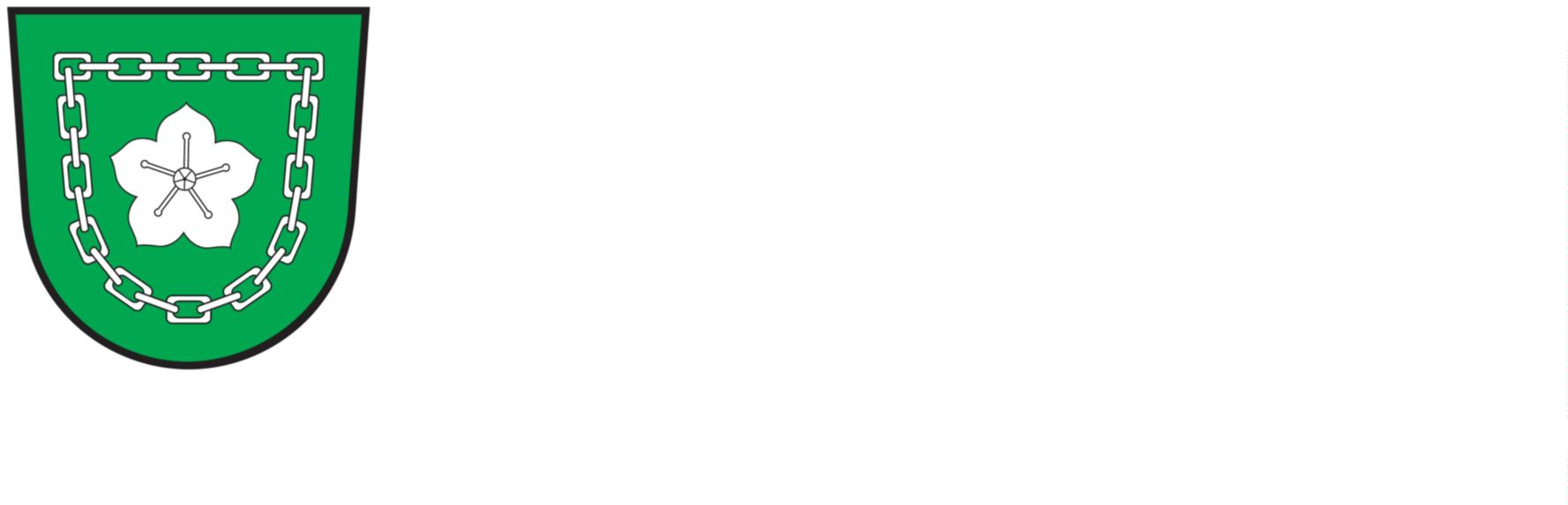 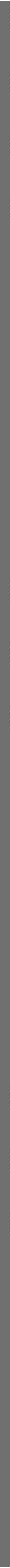 Gemeindeübersicht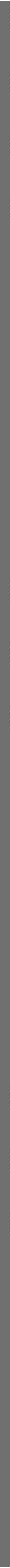 Gemeinde MÖRTSCHACH9842 MörtschachTel.: 04826/701-0, Fax: 04826/287Bundesland:Bezirk:KärntenHEBESÄTZE:Spittal an der Drau74,80 km²Grundsteuer A:Grundsteuer B:Kommunalsteuer:500%500%3%Flächenausmaß:Bevölkerungszahl:823zum 31.10.2021 gemäß § 10Abs. 7 FAG 2017Seite 3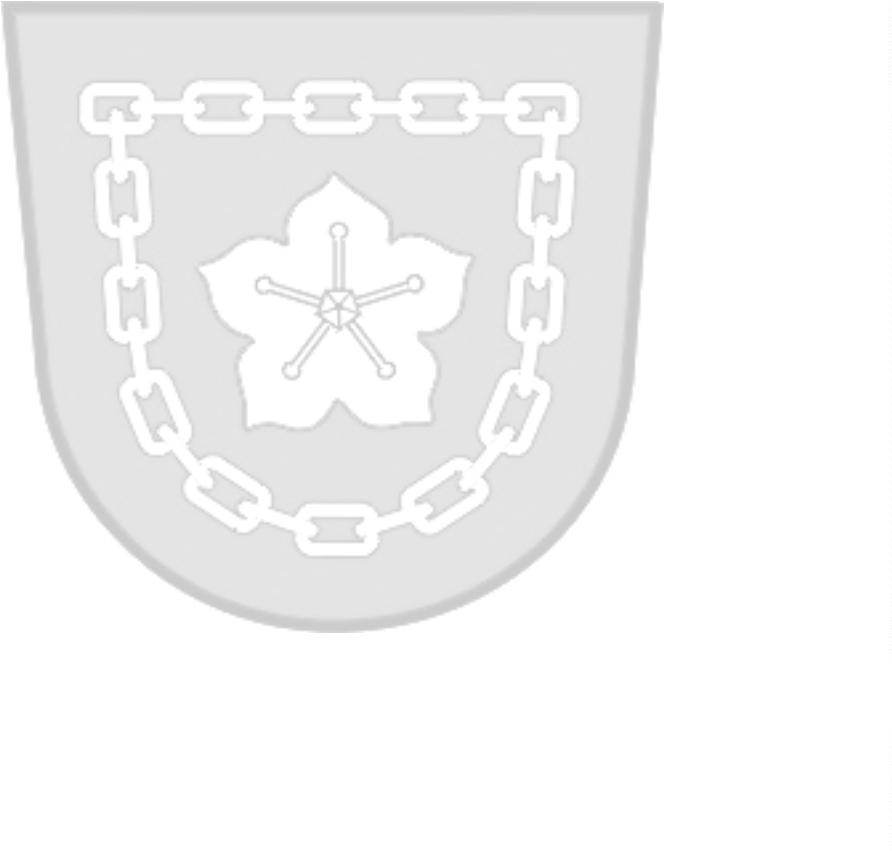 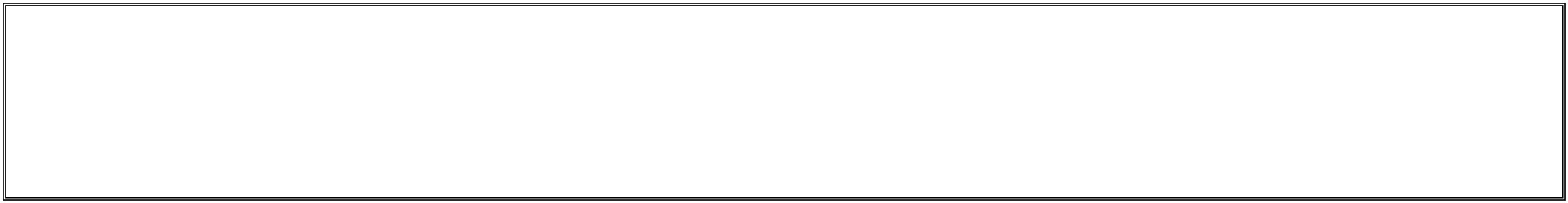 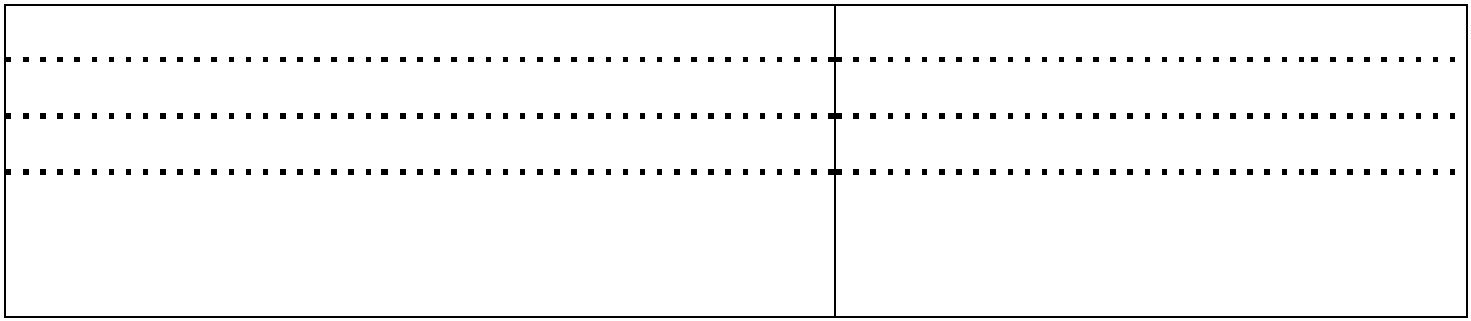 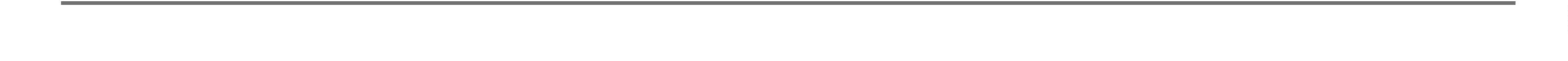 Seite 4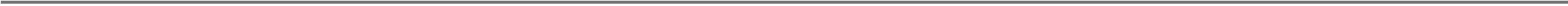 Nachweis der liquiden Mittel (Kassenbestand)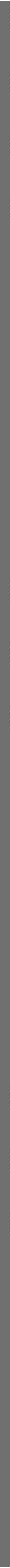 Rechnungsabschluss 2023Nachweis der liquiden Mittel (Kassenbestand)Gemeinde MörtschachStandEinzahlungen2023AuszahlungenStandZWCodeKontoBezeichnungIBANAuszug Nr.Datum31.12.2022202331.12.202331151200000BARKASSE5.829,035.829,037.448,0015.751,9919.646,461.934,560Bar15.751,9919.646,461.934,56612115111511151210060210010210020Girokonto Kärntner Sparkasse Bebau.RB OBERES MÖLLTALAT70 2070 6045 0418 6661AT43 3956 1000 0001 6600AT57 6000 0000 0736 41417.497,612.258.208,11152.309,637.511,092.120.895,82146.984,407.434,52248.179,9733.624,57110.867,6828.299,3400PSK MÖRTSCHACHBankkonto146.615,022.418.015,352.275.391,31289.239,06111111104123561151115111511151115111511151220111220115220112220113220114220116220117Sparbuch Bebauungsver. 04404-504765 AT83 2070 6044 0450 4765Sparbuch Bebauungsver. 04404-939094 AT15 2070 6044 0493 9094Sparbuch Bebauungsver. 04404-520209 AT98 2070 6044 0452 0209Sparbuch Bebauungsver. 04404-721583 AT44 2070 6044 0472 1583Sparbuch Bebauungsver. 04404-808430 AT53 2070 6044 0480 8430Sparbuch Bebauungsver. 04504-060411 AT46 2070 6045 0406 04117.260,007.254,009.770,008.936,0011.480,009.675,009.870,000,000,000,000,000,000,000,000,000,007.260,007.254,009.770,008.936,0011.480,000,000,000,000,009.675,000,00Sparbuch Bebauungsver. 30.034.664SpareinlageAT83 3956 1000 3003 46649.870,0064.245,000,000,00801.731,55801.731,559.675,00801.731,55801.731,5554.570,000,0041151906001Interne VerrechnungVerrechnung00,000,00Gesamtsumme216.689,053.235.498,893.106.444,32345.743,62StandStandVeränderung31.12.202231.12.20231151Kassa, Bankguthaben, SchecksGesamtsumme liquide Mittel216.689,05216.689,05345.743,62129.054,57129.054,57B.III345.743,62Seite 7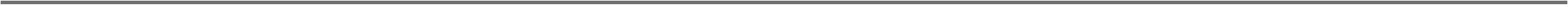 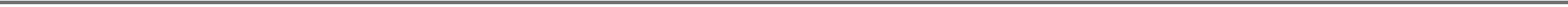 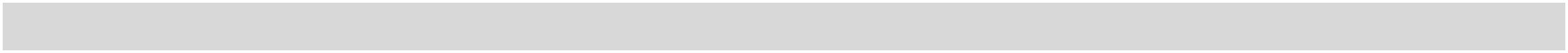 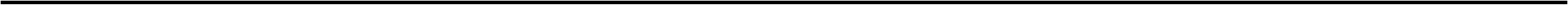 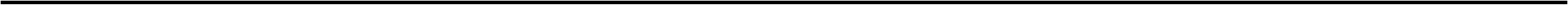 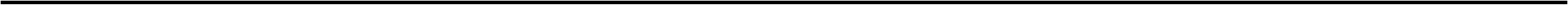 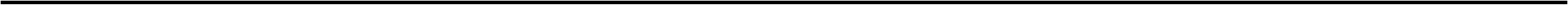 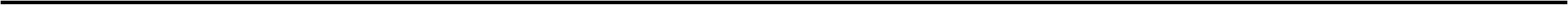 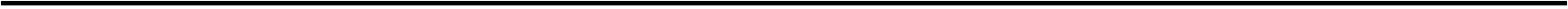 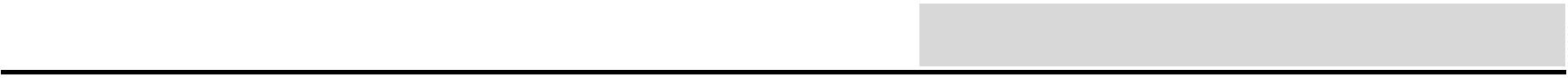 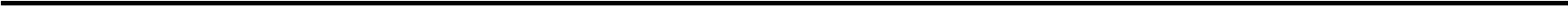 Seite 8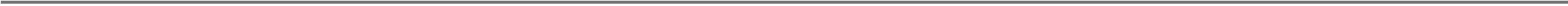 Nachweis über nicht kassenwirksame Konten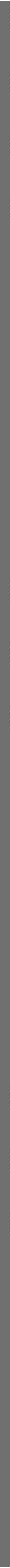 Rechnungsabschluss 2023Nachweis über nicht kassenwirksame KontenGemeinde MörtschachKategorieKontowirksam ab wirksam bisAnfangsstandZugangAbgangEndstandBankgarantien für Bebauungsbverpflichtun Bankgarantie BebauungsverpflichtungBankgarantie Bebauungsverpflichtung15.12.2022 - 30.06.202803.05.2022 - 03.08.202716.005,607.455,0023.460,600,000,000,000,000,000,0016.005,607.455,0023.460,60Summe Bankgarantien für BebauungsbverpflichtungGesamt23.460,600,000,0023.460,60Seite 11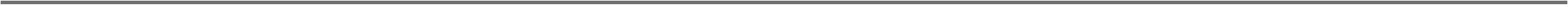 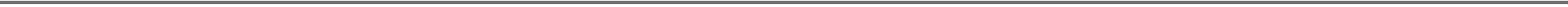 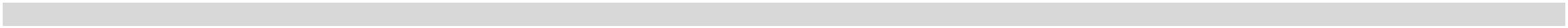 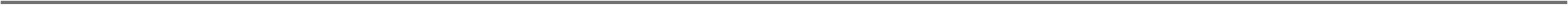 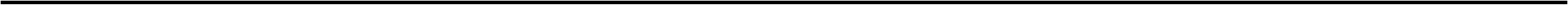 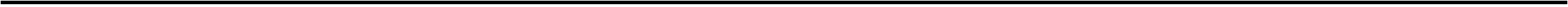 Seite 12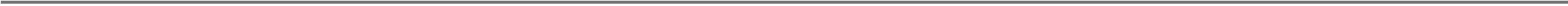 Ergebnishaushalt Gesamt 1. und 2. Ebene (Anlage 1a)interne Vergütungen enthalten-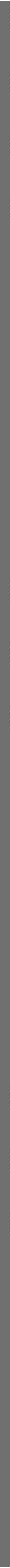 Rechnungsabschluss 2023Ergebnishaushalt Gesamt 1. und 2. Ebene (Anlage 1a) - interne Vergütungen enthaltenGemeinde MörtschachMVAGMittelverwendungs- und aufbringungsgruppen (1. und 2. Ebene)RA 20231.421.427,33160.273,49848.488,20160.691,35158.004,1913.000,01VA 20231.419.800,00140.700,00865.200,00164.100,00158.000,008.000,00RA - VA1.627,3319.573,49-16.711,80-3.408,654,192222222211Erträge aus der operativen VerwaltungstätigkeitErträge aus eigenen Abgaben111112113114115116117Erträge aus ErtragsanteilenErträge aus GebührenErträge aus LeistungenErträge aus Besitz und wirtschaftlicher TätigkeitErträge aus Veräußerung und sonstige ErträgeNicht finanzierungswirksame operative Erträge5.000,01-4.736,731.906,8279.063,2783.800,001.906,822222222212Erträge aus Transfers985.181,881.025.200,00-40.018,12121122123124125126127Transferertrag von Trägern des öffentlichen RechtsTransferertrag von Beteiligungen686.694,23731.100,00-44.405,77Transferertrag von Unternehmen (mit Finanzunternehmen)Transferertrag von Haushalten und Organisationen ohne ErwerbscharakterTransferertrag vom Ausland1.060,002.500,00-1.440,005.827,65Investitions- und Tilgungszuschüsse zwischen Unternehmungen und Betrieben der Gebietskörperschaft und der GebietskörperschaftNicht finanzierungswirksamer Transferertrag297.427,65291.600,00222222213Finanzerträge123,88100,0023,88131132133134135136Erträge aus Zinsen123,88100,0023,88Erträge aus Zinsen aus derivativen Finanzinstrumenten ohne GrundgeschäftErträge aus Gewinnentnahmen von marktbestimmten BetriebenSonstige FinanzerträgeErträge aus Dividenden/GewinnausschüttungenSonstige nicht finanzierungswirksame Finanzerträge21Summe Erträge2.406.733,092.445.100,00-38.366,912222221Personalaufwand497.994,57364.080,0598.610,142.877,96482.400,00368.000,00102.300,002.900,0015.594,57-3.919,95-3.689,86-22,04211212213214Personalaufwand (Bezüge, Nebengeb., Mehrleistungen)Gesetzlicher und freiwilliger SozialaufwandSonstiger PersonalaufwandNicht finanzierungswirksamer Personalaufwand32.426,429.200,0023.226,42222222222Sachaufwand (ohne Transferaufwand)Gebrauchs- und Verbrauchsgüter, HandelswarenVerwaltungs- und BetriebsaufwandLeasing- und Mietaufwand938.957,9062.361,4463.499,93737,92984.700,0067.100,0074.600,00700,00-45.742,10-4.738,56-11.100,0737,92221222223224225226Instandhaltung65.455,81394.487,61352.415,1974.800,00421.500,00346.000,00-9.344,19-27.012,396.415,19Sonstiger SachaufwandNicht finanzierungswirksamer SachaufwandSeite 15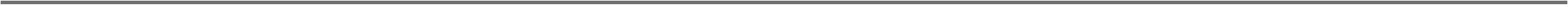 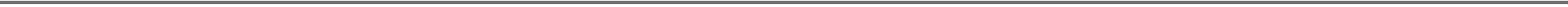 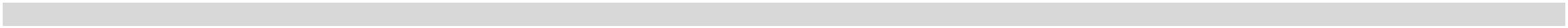 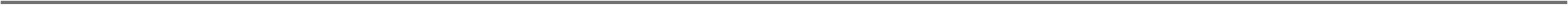 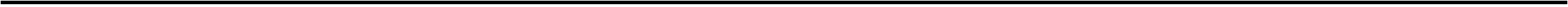 Rechnungsabschluss 2023Ergebnishaushalt Gesamt 1. und 2. Ebene (Anlage 1a) - interne Vergütungen enthaltenGemeinde MörtschachMVAGMittelverwendungs- und aufbringungsgruppen (1. und 2. Ebene)RA 2023955.973,69832.959,142.807,10VA 20231.001.900,00828.200,007.900,00RA - VA-45.926,314.759,142222222223Transferaufwand (laufende Transfers und Kapitaltransfers)Transferaufwand an Träger des öffentlichen Rechts231232233234235236237Transferaufwand an Beteiligungen-5.092,902.340,08Transferaufwand an Unternehmen (mit Finanzunternehmen)Transferaufwand an Haushalte und Organisationen ohne ErwerbscharakterTransferaufwand an das Ausland43.740,0876.467,3741.400,00124.400,00-47.932,63Investitions- und Tilgungszuschüsse zwischen Unternehmungen und Betrieben der Gebietskörperschaft und der GebietskörperschaftNicht finanzierungswirksamer Transferaufwand22222224Finanzaufwand26.676,4227.400,00-723,58241242243244245Zinsen aus Finanzschulden, Finanzierungsleasing, Forderungskauf und derivativen Finanzinstrumenten mit GrundgeschäftZinsen und sonstige Aufwendungen aus derivativen Finanzinstrumenten ohne GrundgeschäftGewinnentnahmen von Unternehmungen und marktbestimmten Betrieben der Gebietskörperschaft (innerhalb der GebietskörperschafSonstiger Finanzaufwand26.190,7526.900,00-709,25485,67500,00-14,33Nicht finanzierungswirksamer Finanzaufwand22Summe Aufwendungen2.419.602,58-12.869,492.496.400,00-51.300,00-76.797,4238.430,51SA0Saldo (0) Nettoergebnis (21 - 22)230Entnahmen von Haushaltsrücklagen0,000,000,000,002301Entnahmen von Haushaltsrücklagen240Zuweisung an Haushaltsrücklagen71.000,00-71.000,002401Zuweisung an Haushaltsrücklagen71.000,00-71.000,0023Summe Haushaltsrücklagen0,00-71.000,0071.000,00SA00Nettoergebnis nach Zuweisung und Entnahmen von Haushaltsrücklagen (Saldo 0 +/- SU23)-12.869,49-122.300,00109.430,51Seite 16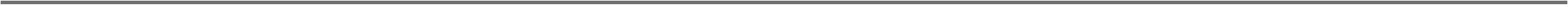 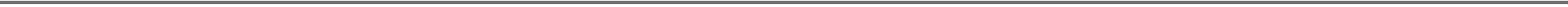 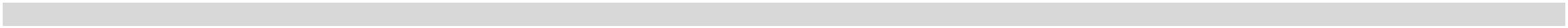 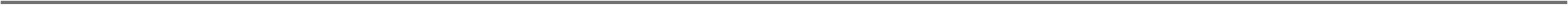 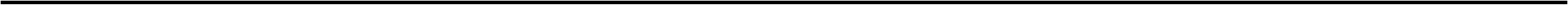 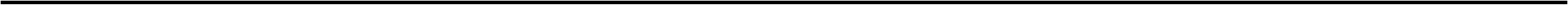 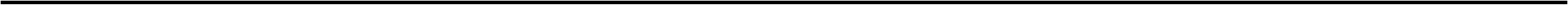 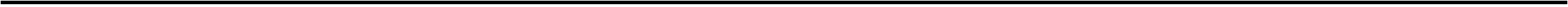 Finanzierungshaushalt Gesamt 1. und 2. Ebene (Anlage 1b)interne Vergütungen enthalten-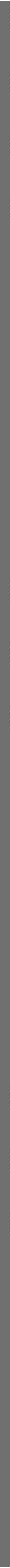 Rechnungsabschluss 2023Finanzierungshaushalt Gesamt 1. und 2. Ebene (Anlage 1b) - interne Vergütungen enthaltenGemeinde MörtschachMVAGMittelverwendungs- und aufbringungsgruppen (1. und 2. Ebene)RA 2023VA 2023RA - VA333333311Einzahlungen aus der operativen VerwaltungstätigkeitEinzahlungen aus eigenen Abgaben1.419.624,22160.603,33848.488,20160.277,03157.988,0213.142,011.419.800,00140.700,00865.200,00164.100,00158.000,008.000,00-175,7819.903,33-16.711,80-3.822,97-11,98111112113114115116Einzahlungen aus ErtragsanteilenEinzahlungen aus GebührenEinzahlungen aus LeistungenEinzahlungen aus Besitz und wirtschaftlicher TätigkeitEinzahlungen aus Veräußerung von geringwertigen Wirtschaftsgütern (GWG) und sonstige Einzahlungen5.142,01-4.674,3779.125,6383.800,00333333312Einzahlungen aus Transfers (ohne Kapitaltransfers)641.128,08733.600,00-92.471,92121122123124125126Transferzahlungen von Trägern des öffentlichen Rechts640.068,08731.100,00-91.031,92Transferzahlungen von BeteiligungenTransferzahlungen von Unternehmen (inkl. Finanzunternehmen)Transferzahlungen von Haushalte und Organisationen ohne ErwerbscharakterTransferzahlungen vom Ausland1.060,002.500,00-1.440,00Investitions- und Tilgungszuschüsse zwischen Unternehmungen und Betrieben der Gebietskörperschaft und der Gebietskörperschaft3333313Einzahlungen aus Finanzerträgen123,88100,0023,88131133134135Einzahlungen aus Zinserträgen123,88100,0023,88Einzahlungen aus Gewinnentnahmen von marktbestimmten BetriebenSonstige Einzahlungen aus FinanzerträgenEinzahlungen aus Dividenden/Gewinnausschüttungen31Summe Einzahlungen operative Gebarung2.060.876,182.153.500,00-92.623,82333321Auszahlungen aus Personalaufwand465.568,15364.080,0598.610,142.877,96473.200,00368.000,00102.300,002.900,00-7.631,85-3.919,95-3.689,86-22,04211212213Auszahlungen für Personalaufwand Bezüge, Nebengebühren, und Mehrleistungsvergütungen)Auszahlungen für gesetzliche und freiwillige SozialaufwendungenAuszahlungen aus sonstigem Personalaufwand33333322Auszahlungen aus Sachaufwand (ohne Transferaufwand)Auszahlungen für Gebrauchs- und Verbrauchsgüter, HandelswarenAuszahlungen für Verwaltungs- und BetriebsaufwandAuszahlungen für Leasing- und Mietaufwand591.166,9362.149,0363.593,73737,92641.700,0067.100,0074.600,00700,00-50.533,07-4.950,97-11.006,2737,92221222223224225Auszahlungen für Instandhaltung65.245,67399.440,5874.800,00424.500,00-9.554,33-25.059,42Sonstige Auszahlungen aus Sachaufwand3333323Auszahlungen aus Transfers (ohne Kapitaltransfers)Transferzahlungen an Träger des öffentlichen RechtsTransferzahlungen an Beteiligungen937.591,41816.772,482.807,101.001.900,00828.200,007.900,00-64.308,59-11.427,52-5.092,902.340,08231232233234Transferzahlungen an Unternehmen (inkl. Finanzunternehmen)Transferzahlungen an Haushalte und Organisationen ohne Erwerbscharakter43.740,0874.271,7541.400,00124.400,00-50.128,25Seite 19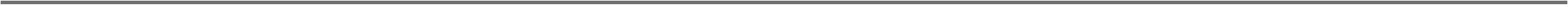 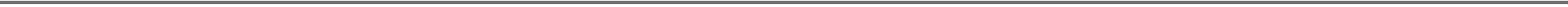 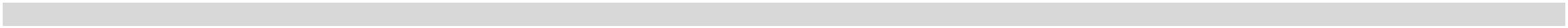 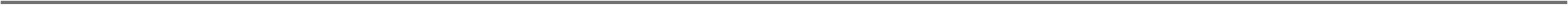 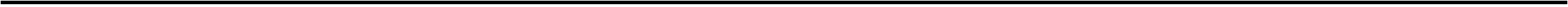 Rechnungsabschluss 2023Finanzierungshaushalt Gesamt 1. und 2. Ebene (Anlage 1b) - interne Vergütungen enthaltenGemeinde MörtschachMVAGMittelverwendungs- und aufbringungsgruppen (1. und 2. Ebene)RA 2023VA 2023RA - VA3235236Transferzahlungen an das Ausland3Investitions- und Tilgungszuschüsse zwischen Unternehmungen und Betrieben der Gebietskörperschaft und der Gebietskörperschaft3333324Auszahlungen aus Finanzaufwand26.676,4227.400,00-723,58241242243244Auszahlungen für Zinsaufwand, für Finanzierungsleasing, für Forderungskauf, für Finanzschulden und derivative Finanzinstrumente mAuszahlungen für Zinsen aus derivativen Finanzinstrumenten ohne GrundgeschäftAuszahlung aus Gewinnentnahmen von marktbestimmten BetriebenSonstige Auszahlungen aus Finanzaufwendungen26.190,7526.900,00-709,25485,672.021.002,9139.873,270,00500,002.144.200,009.300,00-14,33-123.197,0930.573,270,0032Summe Auszahlungen operative GebarungSA1Saldo (1) Geldfluss aus der Operativen Gebarung (31 – 32)3333333331Einzahlungen aus der Investitionstätigkeit0,00311312313314315316317Einzahlungen aus der Veräußerung von immateriellem VermögenEinzahlungen aus der Veräußerung von Grundstücken und GrundstückeinrichtungenEinzahlungen aus der Veräußerung von Gebäuden und BautenEinzahlungen aus der Veräußerung von technischen Anlagen, Fahrzeuge und MaschinenEinzahlungen aus der Veräußerung von Amts-, Betriebs- und GeschäftsausstattungEinzahlungen aus der Veräußerung von KulturgüternEinzahlungen aus der Veräußerung von Beteiligungen3333332Einzahlungen aus der Rückzahlung von Darlehen sowie gewährten VorschüssenEinzahlungen aus Darlehen an Träger des öffentlichen RechtsEinzahlungen aus Darlehen an Beteiligungen0,000,000,00321322323325Einzahlungen aus Darlehen an Unternehmen und HaushalteEinzahlungen aus Vorschüssen und Anzahlungen33333333Einzahlungen aus Kapitaltransfers126.900,36366.300,00-239.399,64331332333334335Kapitaltransferzahlungen von Trägern des öffentlichen RechtsKapitaltransferzahlungen von Beteiligungen109.949,21276.000,00-166.050,79Kapitaltransferzahlungen von Unternehmen75.900,0014.400,00-75.900,002.551,15Kapitaltransferzahlungen von Haushalten und Organisationen ohne ErwerbscharakterKapitaltransferzahlungen vom Ausland16.951,1533Summe Einzahlungen investive Gebarung126.900,36137.962,01366.300,00321.100,00-239.399,64-183.137,993333341Auszahlungen aus der Investitionstätigkeit411412413414Auszahlungen für den Erwerb von immateriellem VermögenAuszahlungen für den Erwerb von Grundstücken und GrundstückseinrichtungenAuszahlungen für den Erwerb von Gebäuden und Bauten80.360,3518.517,0587.900,00-7.539,65195.300,00-176.782,95Auszahlungen für den Erwerb von technischen Anlagen, Fahrzeuge und MaschinenSeite 20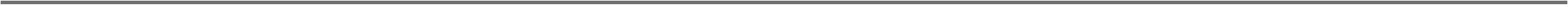 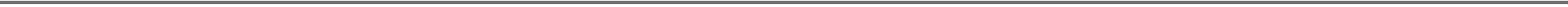 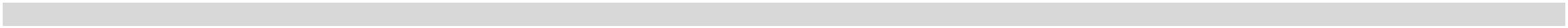 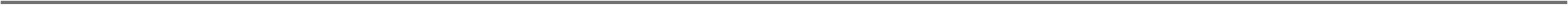 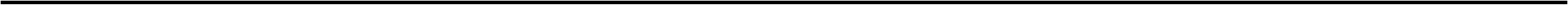 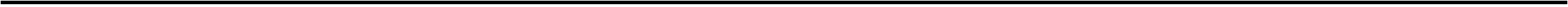 Rechnungsabschluss 2023Finanzierungshaushalt Gesamt 1. und 2. Ebene (Anlage 1b) - interne Vergütungen enthaltenGemeinde MörtschachMVAGMittelverwendungs- und aufbringungsgruppen (1. und 2. Ebene)RA 2023VA 2023RA - VA341534163417Auszahlungen für den Erwerb von Amts-, Betriebs- und GeschäftsausstattungAuszahlungen für den Erwerb von Kulturgütern39.084,6137.900,001.184,61Auszahlungen für den Erwerb von Beteiligungen3333342Auszahlungen von gewährten Darlehen sowie gewährten VorschüssenAuszahlung von Darlehen an Träger des öffentlichen RechtsAuszahlung von Darlehen an Beteiligungen0,000,000,000,000,000,00421422423425Auszahlung von Darlehen an Unternehmen und HaushalteAuszahlungen von Vorschüssen und Anzahlungen33333343Auszahlungen aus Kapitaltransfers431432433434435Kapitaltransferzahlungen an Träger des öffentlichen RechtsKapitaltransferzahlungen an BeteiligungenKapitaltransferzahlungen an Unternehmen (Finanzunternehmen)Kapitaltransferzahlungen an Haushalte und Organisationen ohne ErwerbscharakterKapitaltransferzahlungen an das Ausland34Summe Auszahlungen investive Gebarung137.962,01-11.061,6528.811,62321.100,0045.200,0054.500,00-183.137,99-56.261,65-25.688,38SA2SA3Saldo (2) Geldfluss aus der Investiven Gebarung (33 – 34)Saldo (3) Nettofinanzierungssaldo (Saldo 1 + Saldo 2)3333351Einzahlungen aus der Aufnahme von Finanzschulden9.357,837.200,002.157,83511512513514Einzahlungen aus empfangenen Darlehen von öffentlichen Körperschaften und RechtsträgernEinzahlungen aus empfangenen Darlehen von Beteiligungen9.357,837.200,002.157,83Einzahlungen aus empfangenen Darlehen von Unternehmen und privaten HaushaltenEinzahlungen aus Finanzschulden (Finanzunternehmen)353Einzahlungen infolge eines Kapitaltausch bei derivativen Finanzinstrumenten mit Grundgeschäft0,000,000,000,000,000,003530Einzahlungen infolge eines Kapitaltausch bei derivativen Finanzinstrumenten mit Grundgeschäft355Einzahlungen aus dem Abgang von Finanzinstrumenten3550Einzahlungen aus dem Abgang von Finanzinstrumenten35Summe Einzahlungen aus der Finanzierungstätigkeit9.357,837.200,002.157,833333361Auszahlungen aus der Tilgung von Finanzschulden122.727,8375.400,0047.327,83611612613614Auszahlungen aus empfangenen Darlehen von öffentlichen Körperschaften und RechtsträgernAuszahlungen aus empfangenen Darlehen von BeteiligungenAuszahlungen aus empfangenen Darlehen von Unternehmen und privaten HaushaltenAuszahlungen aus Finanzschulden122.727,8375.400,0047.327,83Seite 21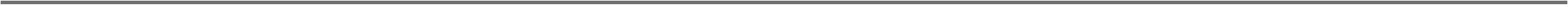 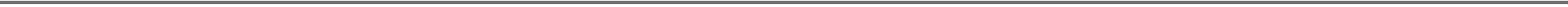 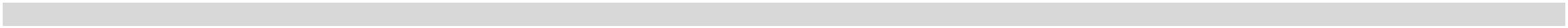 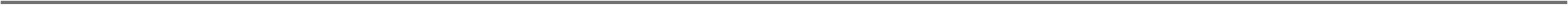 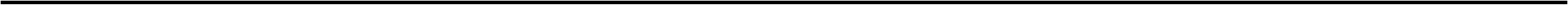 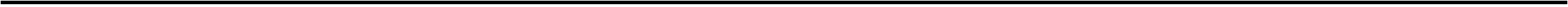 Rechnungsabschluss 2023Finanzierungshaushalt Gesamt 1. und 2. Ebene (Anlage 1b) - interne Vergütungen enthaltenGemeinde MörtschachMVAGMittelverwendungs- und aufbringungsgruppen (1. und 2. Ebene)RA 2023VA 2023RA - VA3615Auszahlung aus der Rückzahlung von Leasingverbindlichkeiten363Auszahlungen infolge eines Kapitaltausch bei derivativen Finanzinstrumenten mit Grundgeschäft0,000,000,000,000,000,003630Auszahlungen infolge eines Kapitaltausch bei derivativen Finanzinstrumenten mit Grundgeschäft365Auszahlungen für den Erwerb von Finanzinstrumenten3650Auszahlungen für den Erwerb von Finanzinstrumenten36Summe Auszahlungen aus der Finanzierungstätigkeit122.727,83-113.370,0075.400,00-68.200,00-13.700,0047.327,83-45.170,00-70.858,38SA4SA5Saldo (4) Geldfluss aus der Finanzierungstätigkeit (35 – 36)Saldo (5) Geldfluss aus der voranschlagswirksamen Gebarung (Saldo 3 + Saldo 4)Einzahlungen aus nicht voranschlagswirksamen ForderungenEinzahlungen aus nicht voranschlagswirksamen Forderungen-84.558,3840.762,2340.762,234114110412Einzahlungen aus nicht voranschlagswirksamen Verbindlichkeiten976.711,004120Einzahlungen aus nicht voranschlagswirksamen Verbindlichkeiten976.711,00413Einzahlungen aus der Aufnahme von zur Kassenstärkung eingegangenen Geldverbindlichkeiten (Barvorlagen)20.891,294130Einzahlungen aus der Aufnahme von zur Kassenstärkung eingegangenen Geldverbindlichkeiten (Barvorlagen)20.891,2941Summe Einzahlungen aus der nicht voranschlagswirksamen Gebarung1.038.364,52421Auszahlungen aus nicht voranschlagswirksamen Forderungen43.618,214210Auszahlungen aus nicht voranschlagswirksamen Forderungen43.618,21422Auszahlungen aus nicht voranschlagswirksamen Verbindlichkeiten760.242,074220Auszahlungen aus nicht voranschlagswirksamen Verbindlichkeiten760.242,07423Auszahlungen zur Tilgung von zur Kassenstärkung eingegangenen Geldverbindlichkeiten (Barvorlagen)20.891,294230Auszahlungen zur Tilgung von zur Kassenstärkung eingegangenen Geldverbindlichkeiten (Barvorlagen)20.891,2942Summe Auszahlungen aus der nicht voranschlagswirksamen GebarungGeldfluss aus der nicht voranschlagswirksamen Gebarung824.751,57213.612,95SA6SA7Veränderung an Liquiden Mitteln (Saldo 5 + Saldo 6)Anfangsbestand liquide Mittel (115 zum 31.12.2022)Endbestand liquide Mittel (115 zum 31.12.2023)davon Zahlungsmittelreserven (1152 zum 31.12.2023)129.054,57216.689,05345.743,620,00Seite 22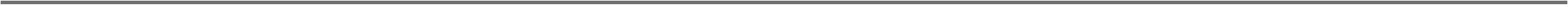 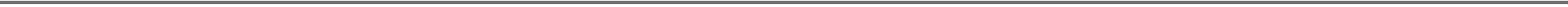 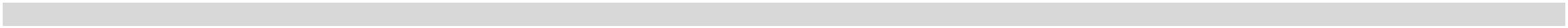 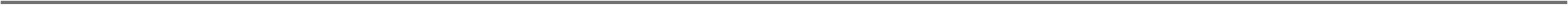 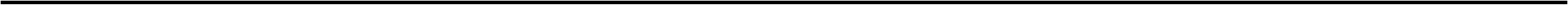 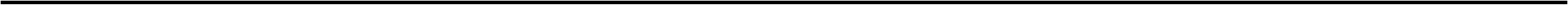 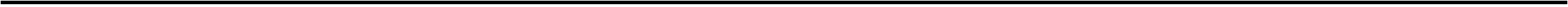 Ergebnishaushalt Gesamt 1. und 2. Ebene (Anlage 1a)bereinigt um interne Vergütungen-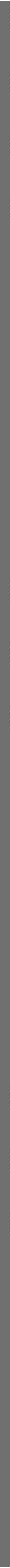 Rechnungsabschluss 2023Ergebnishaushalt Gesamt 1. und 2. Ebene (Anlage 1a) - bereinigt um interne VergütungenGemeinde MörtschachMVAGMittelverwendungs- und aufbringungsgruppen (1. und 2. Ebene)RA 20231.290.808,80160.273,49848.488,20160.691,3527.385,6613.000,0179.063,271.906,82VA 20231.291.900,00140.700,00865.200,00164.100,0030.100,00RA - VA-1.091,2019.573,49-16.711,80-3.408,65-2.714,345.000,012222222211Erträge aus der operativen VerwaltungstätigkeitErträge aus eigenen Abgaben111112113114115116117Erträge aus ErtragsanteilenErträge aus GebührenErträge aus LeistungenErträge aus Besitz und wirtschaftlicher TätigkeitErträge aus Veräußerung und sonstige ErträgeNicht finanzierungswirksame operative Erträge8.000,0083.800,00-4.736,731.906,822222222212Erträge aus Transfers985.181,881.025.200,00-40.018,12121122123124125126127Transferertrag von Trägern des öffentlichen RechtsTransferertrag von Beteiligungen686.694,23731.100,00-44.405,77Transferertrag von Unternehmen (mit Finanzunternehmen)Transferertrag von Haushalten und Organisationen ohne ErwerbscharakterTransferertrag vom Ausland1.060,002.500,00-1.440,005.827,65Investitions- und Tilgungszuschüsse zwischen Unternehmungen und Betrieben der Gebietskörperschaft und der GebietskörperschaftNicht finanzierungswirksamer Transferertrag297.427,65291.600,00222222213Finanzerträge123,88100,0023,88131132133134135136Erträge aus Zinsen123,88100,0023,88Erträge aus Zinsen aus derivativen Finanzinstrumenten ohne GrundgeschäftErträge aus Gewinnentnahmen von marktbestimmten BetriebenSonstige FinanzerträgeErträge aus Dividenden/GewinnausschüttungenSonstige nicht finanzierungswirksame Finanzerträge21Summe Erträge2.276.114,562.317.200,00-41.085,442222221Personalaufwand497.994,57364.080,0598.610,142.877,96482.400,00368.000,00102.300,002.900,0015.594,57-3.919,95-3.689,86-22,04211212213214Personalaufwand (Bezüge, Nebengeb., Mehrleistungen)Gesetzlicher und freiwilliger SozialaufwandSonstiger PersonalaufwandNicht finanzierungswirksamer Personalaufwand32.426,429.200,0023.226,42222222222Sachaufwand (ohne Transferaufwand)Gebrauchs- und Verbrauchsgüter, HandelswarenVerwaltungs- und BetriebsaufwandLeasing- und Mietaufwand808.339,3762.361,4463.499,93737,92856.800,0067.100,0074.600,00700,00-48.460,63-4.738,56-11.100,0737,92221222223224225226Instandhaltung65.455,81263.869,08352.415,1974.800,00293.600,00346.000,00-9.344,19-29.730,926.415,19Sonstiger SachaufwandNicht finanzierungswirksamer SachaufwandSeite 25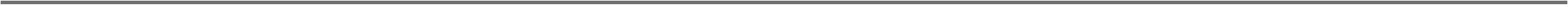 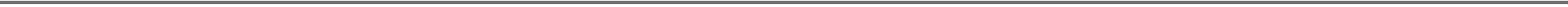 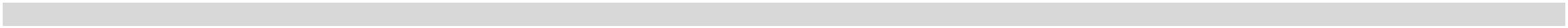 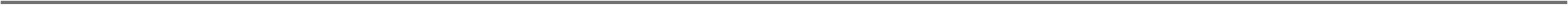 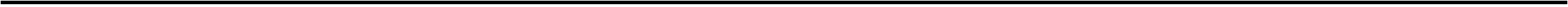 Rechnungsabschluss 2023Ergebnishaushalt Gesamt 1. und 2. Ebene (Anlage 1a) - bereinigt um interne VergütungenGemeinde MörtschachMVAGMittelverwendungs- und aufbringungsgruppen (1. und 2. Ebene)RA 2023955.973,69832.959,142.807,10VA 20231.001.900,00828.200,007.900,00RA - VA-45.926,314.759,142222222223Transferaufwand (laufende Transfers und Kapitaltransfers)Transferaufwand an Träger des öffentlichen Rechts231232233234235236237Transferaufwand an Beteiligungen-5.092,902.340,08Transferaufwand an Unternehmen (mit Finanzunternehmen)Transferaufwand an Haushalte und Organisationen ohne ErwerbscharakterTransferaufwand an das Ausland43.740,0876.467,3741.400,00124.400,00-47.932,63Investitions- und Tilgungszuschüsse zwischen Unternehmungen und Betrieben der Gebietskörperschaft und der GebietskörperschaftNicht finanzierungswirksamer Transferaufwand22222224Finanzaufwand26.676,4227.400,00-723,58241242243244245Zinsen aus Finanzschulden, Finanzierungsleasing, Forderungskauf und derivativen Finanzinstrumenten mit GrundgeschäftZinsen und sonstige Aufwendungen aus derivativen Finanzinstrumenten ohne GrundgeschäftGewinnentnahmen von Unternehmungen und marktbestimmten Betrieben der Gebietskörperschaft (innerhalb der GebietskörperschafSonstiger Finanzaufwand26.190,7526.900,00-709,25485,67500,00-14,33Nicht finanzierungswirksamer Finanzaufwand22Summe Aufwendungen2.288.984,05-12.869,492.368.500,00-51.300,00-79.515,9538.430,51SA0Saldo (0) Nettoergebnis (21 - 22)230Entnahmen von Haushaltsrücklagen0,000,000,000,002301Entnahmen von Haushaltsrücklagen240Zuweisung an Haushaltsrücklagen71.000,00-71.000,002401Zuweisung an Haushaltsrücklagen71.000,00-71.000,0023Summe Haushaltsrücklagen0,00-71.000,0071.000,00SA00Nettoergebnis nach Zuweisung und Entnahmen von Haushaltsrücklagen (Saldo 0 +/- SU23)-12.869,49-122.300,00109.430,51Seite 26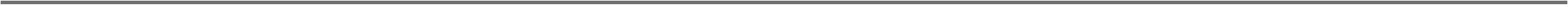 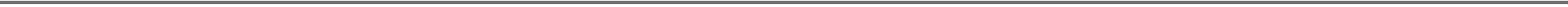 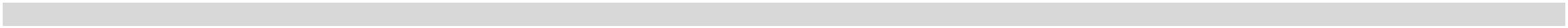 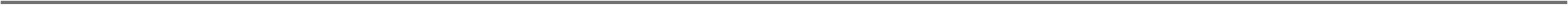 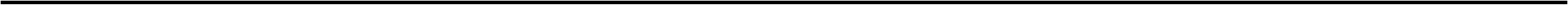 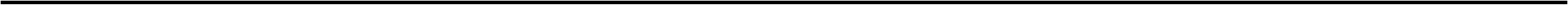 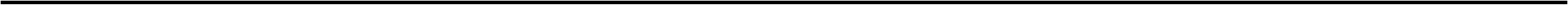 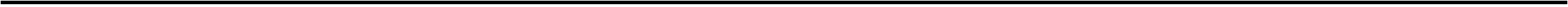 Finanzierungshaushalt Gesamt 1. und 2. Ebene (Anlage 1b)bereinigt um interne Vergütungen-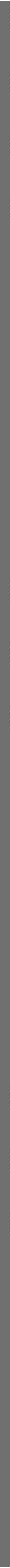 Rechnungsabschluss 2023Finanzierungshaushalt Gesamt 1. und 2. Ebene (Anlage 1b) - bereinigt um interne VergütungenGemeinde MörtschachMVAGMittelverwendungs- und aufbringungsgruppen (1. und 2. Ebene)RA 2023VA 2023RA - VA333333311Einzahlungen aus der operativen VerwaltungstätigkeitEinzahlungen aus eigenen Abgaben1.289.005,69160.603,33848.488,20160.277,0327.369,4913.142,0179.125,631.291.900,00140.700,00865.200,00164.100,0030.100,008.000,00-2.894,3119.903,33-16.711,80-3.822,97-2.730,515.142,01111112113114115116Einzahlungen aus ErtragsanteilenEinzahlungen aus GebührenEinzahlungen aus LeistungenEinzahlungen aus Besitz und wirtschaftlicher TätigkeitEinzahlungen aus Veräußerung von geringwertigen Wirtschaftsgütern (GWG) und sonstige Einzahlungen83.800,00-4.674,37333333312Einzahlungen aus Transfers (ohne Kapitaltransfers)641.128,08733.600,00-92.471,92121122123124125126Transferzahlungen von Trägern des öffentlichen Rechts640.068,08731.100,00-91.031,92Transferzahlungen von BeteiligungenTransferzahlungen von Unternehmen (inkl. Finanzunternehmen)Transferzahlungen von Haushalte und Organisationen ohne ErwerbscharakterTransferzahlungen vom Ausland1.060,002.500,00-1.440,00Investitions- und Tilgungszuschüsse zwischen Unternehmungen und Betrieben der Gebietskörperschaft und der Gebietskörperschaft3333313Einzahlungen aus Finanzerträgen123,88100,0023,88131133134135Einzahlungen aus Zinserträgen123,88100,0023,88Einzahlungen aus Gewinnentnahmen von marktbestimmten BetriebenSonstige Einzahlungen aus FinanzerträgenEinzahlungen aus Dividenden/Gewinnausschüttungen31Summe Einzahlungen operative Gebarung1.930.257,652.025.600,00-95.342,35333321Auszahlungen aus Personalaufwand465.568,15364.080,0598.610,142.877,96473.200,00368.000,00102.300,002.900,00-7.631,85-3.919,95-3.689,86-22,04211212213Auszahlungen für Personalaufwand Bezüge, Nebengebühren, und Mehrleistungsvergütungen)Auszahlungen für gesetzliche und freiwillige SozialaufwendungenAuszahlungen aus sonstigem Personalaufwand33333322Auszahlungen aus Sachaufwand (ohne Transferaufwand)Auszahlungen für Gebrauchs- und Verbrauchsgüter, HandelswarenAuszahlungen für Verwaltungs- und BetriebsaufwandAuszahlungen für Leasing- und Mietaufwand460.548,4062.149,0363.593,73737,92513.800,0067.100,0074.600,00700,00-53.251,60-4.950,97-11.006,2737,92221222223224225Auszahlungen für Instandhaltung65.245,67268.822,0574.800,00296.600,00-9.554,33-27.777,95Sonstige Auszahlungen aus Sachaufwand3333323Auszahlungen aus Transfers (ohne Kapitaltransfers)Transferzahlungen an Träger des öffentlichen RechtsTransferzahlungen an Beteiligungen937.591,41816.772,482.807,101.001.900,00828.200,007.900,00-64.308,59-11.427,52-5.092,902.340,08231232233234Transferzahlungen an Unternehmen (inkl. Finanzunternehmen)Transferzahlungen an Haushalte und Organisationen ohne Erwerbscharakter43.740,0874.271,7541.400,00124.400,00-50.128,25Seite 29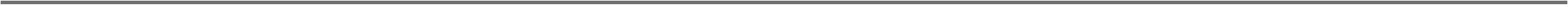 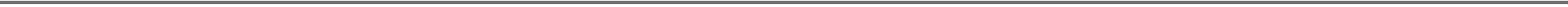 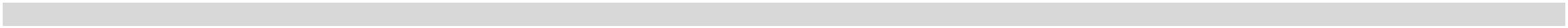 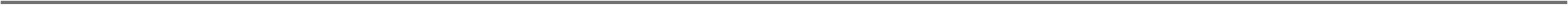 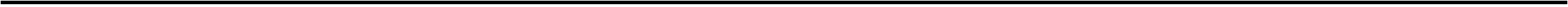 Rechnungsabschluss 2023Finanzierungshaushalt Gesamt 1. und 2. Ebene (Anlage 1b) - bereinigt um interne VergütungenGemeinde MörtschachMVAGMittelverwendungs- und aufbringungsgruppen (1. und 2. Ebene)RA 2023VA 2023RA - VA3235236Transferzahlungen an das Ausland3Investitions- und Tilgungszuschüsse zwischen Unternehmungen und Betrieben der Gebietskörperschaft und der Gebietskörperschaft3333324Auszahlungen aus Finanzaufwand26.676,4227.400,00-723,58241242243244Auszahlungen für Zinsaufwand, für Finanzierungsleasing, für Forderungskauf, für Finanzschulden und derivative Finanzinstrumente mAuszahlungen für Zinsen aus derivativen Finanzinstrumenten ohne GrundgeschäftAuszahlung aus Gewinnentnahmen von marktbestimmten BetriebenSonstige Auszahlungen aus Finanzaufwendungen26.190,7526.900,00-709,25485,671.890.384,3839.873,270,00500,002.016.300,009.300,00-14,33-125.915,6230.573,270,0032Summe Auszahlungen operative GebarungSA1Saldo (1) Geldfluss aus der Operativen Gebarung (31 – 32)3333333331Einzahlungen aus der Investitionstätigkeit0,00311312313314315316317Einzahlungen aus der Veräußerung von immateriellem VermögenEinzahlungen aus der Veräußerung von Grundstücken und GrundstückeinrichtungenEinzahlungen aus der Veräußerung von Gebäuden und BautenEinzahlungen aus der Veräußerung von technischen Anlagen, Fahrzeuge und MaschinenEinzahlungen aus der Veräußerung von Amts-, Betriebs- und GeschäftsausstattungEinzahlungen aus der Veräußerung von KulturgüternEinzahlungen aus der Veräußerung von Beteiligungen3333332Einzahlungen aus der Rückzahlung von Darlehen sowie gewährten VorschüssenEinzahlungen aus Darlehen an Träger des öffentlichen RechtsEinzahlungen aus Darlehen an Beteiligungen0,000,000,00321322323325Einzahlungen aus Darlehen an Unternehmen und HaushalteEinzahlungen aus Vorschüssen und Anzahlungen33333333Einzahlungen aus Kapitaltransfers126.900,36366.300,00-239.399,64331332333334335Kapitaltransferzahlungen von Trägern des öffentlichen RechtsKapitaltransferzahlungen von Beteiligungen109.949,21276.000,00-166.050,79Kapitaltransferzahlungen von Unternehmen75.900,0014.400,00-75.900,002.551,15Kapitaltransferzahlungen von Haushalten und Organisationen ohne ErwerbscharakterKapitaltransferzahlungen vom Ausland16.951,1533Summe Einzahlungen investive Gebarung126.900,36137.962,01366.300,00321.100,00-239.399,64-183.137,993333341Auszahlungen aus der Investitionstätigkeit411412413414Auszahlungen für den Erwerb von immateriellem VermögenAuszahlungen für den Erwerb von Grundstücken und GrundstückseinrichtungenAuszahlungen für den Erwerb von Gebäuden und Bauten80.360,3518.517,0587.900,00-7.539,65195.300,00-176.782,95Auszahlungen für den Erwerb von technischen Anlagen, Fahrzeuge und MaschinenSeite 30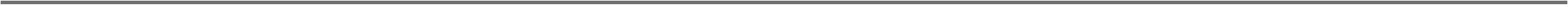 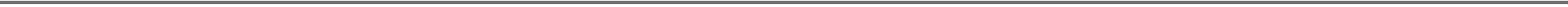 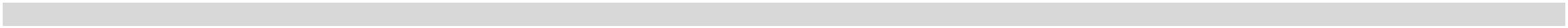 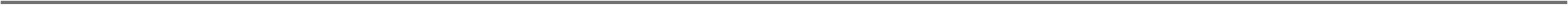 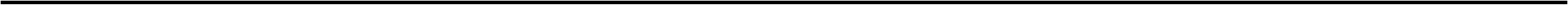 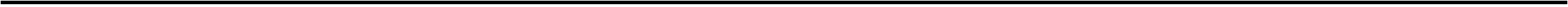 Rechnungsabschluss 2023Finanzierungshaushalt Gesamt 1. und 2. Ebene (Anlage 1b) - bereinigt um interne VergütungenGemeinde MörtschachMVAGMittelverwendungs- und aufbringungsgruppen (1. und 2. Ebene)RA 2023VA 2023RA - VA341534163417Auszahlungen für den Erwerb von Amts-, Betriebs- und GeschäftsausstattungAuszahlungen für den Erwerb von Kulturgütern39.084,6137.900,001.184,61Auszahlungen für den Erwerb von Beteiligungen3333342Auszahlungen von gewährten Darlehen sowie gewährten VorschüssenAuszahlung von Darlehen an Träger des öffentlichen RechtsAuszahlung von Darlehen an Beteiligungen0,000,000,000,000,000,00421422423425Auszahlung von Darlehen an Unternehmen und HaushalteAuszahlungen von Vorschüssen und Anzahlungen33333343Auszahlungen aus Kapitaltransfers431432433434435Kapitaltransferzahlungen an Träger des öffentlichen RechtsKapitaltransferzahlungen an BeteiligungenKapitaltransferzahlungen an Unternehmen (Finanzunternehmen)Kapitaltransferzahlungen an Haushalte und Organisationen ohne ErwerbscharakterKapitaltransferzahlungen an das Ausland34Summe Auszahlungen investive Gebarung137.962,01-11.061,6528.811,62321.100,0045.200,0054.500,00-183.137,99-56.261,65-25.688,38SA2SA3Saldo (2) Geldfluss aus der Investiven Gebarung (33 – 34)Saldo (3) Nettofinanzierungssaldo (Saldo 1 + Saldo 2)3333351Einzahlungen aus der Aufnahme von Finanzschulden9.357,837.200,002.157,83511512513514Einzahlungen aus empfangenen Darlehen von öffentlichen Körperschaften und RechtsträgernEinzahlungen aus empfangenen Darlehen von Beteiligungen9.357,837.200,002.157,83Einzahlungen aus empfangenen Darlehen von Unternehmen und privaten HaushaltenEinzahlungen aus Finanzschulden (Finanzunternehmen)353Einzahlungen infolge eines Kapitaltausch bei derivativen Finanzinstrumenten mit Grundgeschäft0,000,000,000,000,000,003530Einzahlungen infolge eines Kapitaltausch bei derivativen Finanzinstrumenten mit Grundgeschäft355Einzahlungen aus dem Abgang von Finanzinstrumenten3550Einzahlungen aus dem Abgang von Finanzinstrumenten35Summe Einzahlungen aus der Finanzierungstätigkeit9.357,837.200,002.157,833333361Auszahlungen aus der Tilgung von Finanzschulden122.727,8375.400,0047.327,83611612613614Auszahlungen aus empfangenen Darlehen von öffentlichen Körperschaften und RechtsträgernAuszahlungen aus empfangenen Darlehen von BeteiligungenAuszahlungen aus empfangenen Darlehen von Unternehmen und privaten HaushaltenAuszahlungen aus Finanzschulden122.727,8375.400,0047.327,83Seite 31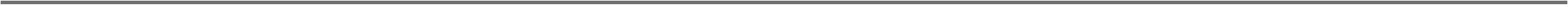 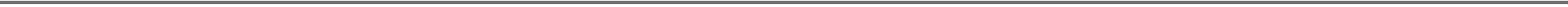 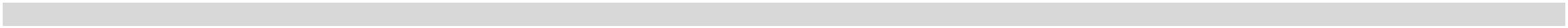 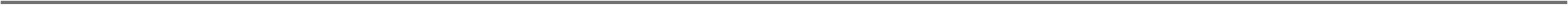 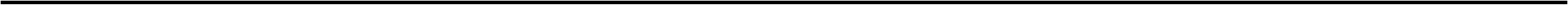 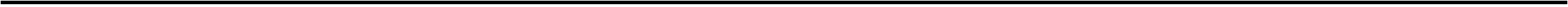 Rechnungsabschluss 2023Finanzierungshaushalt Gesamt 1. und 2. Ebene (Anlage 1b) - bereinigt um interne VergütungenGemeinde MörtschachMVAGMittelverwendungs- und aufbringungsgruppen (1. und 2. Ebene)RA 2023VA 2023RA - VA3615Auszahlung aus der Rückzahlung von Leasingverbindlichkeiten363Auszahlungen infolge eines Kapitaltausch bei derivativen Finanzinstrumenten mit Grundgeschäft0,000,000,000,000,000,003630Auszahlungen infolge eines Kapitaltausch bei derivativen Finanzinstrumenten mit Grundgeschäft365Auszahlungen für den Erwerb von Finanzinstrumenten3650Auszahlungen für den Erwerb von Finanzinstrumenten36Summe Auszahlungen aus der Finanzierungstätigkeit122.727,83-113.370,0075.400,00-68.200,00-13.700,0047.327,83-45.170,00-70.858,38SA4SA5Saldo (4) Geldfluss aus der Finanzierungstätigkeit (35 – 36)Saldo (5) Geldfluss aus der voranschlagswirksamen Gebarung (Saldo 3 + Saldo 4)Einzahlungen aus nicht voranschlagswirksamen ForderungenEinzahlungen aus nicht voranschlagswirksamen Forderungen-84.558,3840.762,2340.762,234114110412Einzahlungen aus nicht voranschlagswirksamen Verbindlichkeiten976.711,004120Einzahlungen aus nicht voranschlagswirksamen Verbindlichkeiten976.711,00413Einzahlungen aus der Aufnahme von zur Kassenstärkung eingegangenen Geldverbindlichkeiten (Barvorlagen)20.891,294130Einzahlungen aus der Aufnahme von zur Kassenstärkung eingegangenen Geldverbindlichkeiten (Barvorlagen)20.891,2941Summe Einzahlungen aus der nicht voranschlagswirksamen Gebarung1.038.364,52421Auszahlungen aus nicht voranschlagswirksamen Forderungen43.618,214210Auszahlungen aus nicht voranschlagswirksamen Forderungen43.618,21422Auszahlungen aus nicht voranschlagswirksamen Verbindlichkeiten760.242,074220Auszahlungen aus nicht voranschlagswirksamen Verbindlichkeiten760.242,07423Auszahlungen zur Tilgung von zur Kassenstärkung eingegangenen Geldverbindlichkeiten (Barvorlagen)20.891,294230Auszahlungen zur Tilgung von zur Kassenstärkung eingegangenen Geldverbindlichkeiten (Barvorlagen)20.891,2942Summe Auszahlungen aus der nicht voranschlagswirksamen GebarungGeldfluss aus der nicht voranschlagswirksamen Gebarung824.751,57213.612,95SA6SA7Veränderung an Liquiden Mitteln (Saldo 5 + Saldo 6)Anfangsbestand liquide Mittel (115 zum 31.12.2022)Endbestand liquide Mittel (115 zum 31.12.2023)davon Zahlungsmittelreserven (1152 zum 31.12.2023)129.054,57216.689,05345.743,620,00Seite 32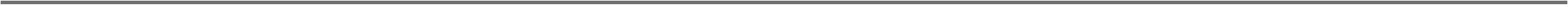 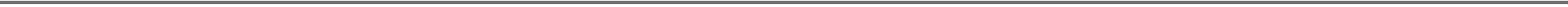 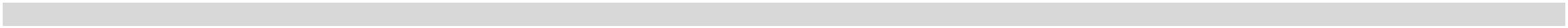 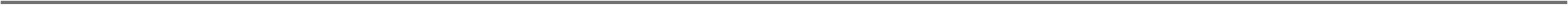 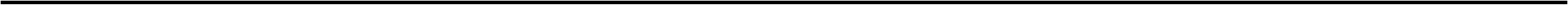 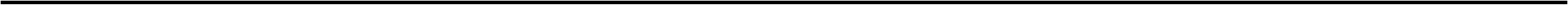 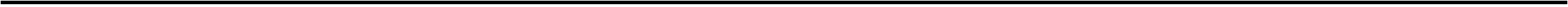 Ergebnishaushalt Bereichsbudget 1. und 2. Ebene (Anlage 1a)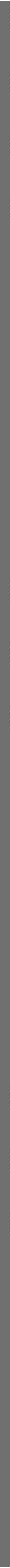 Rechnungsabschluss 2023Ergebnishaushalt Bereichsbudget 1. und 2. Ebene (Anlage 1a)Gemeinde MörtschachVertretungskörper und allgemeine Verwaltung (Gruppe 0)MVAGMittelverwendungs- und aufbringungsgruppen (1. und 2. Ebene)RA 2023VA 2023RA - VA2222222211Erträge aus der operativen VerwaltungstätigkeitErträge aus eigenen Abgaben32.940,2834.800,00-1.859,72111112113114115116117Erträge aus ErtragsanteilenErträge aus GebührenErträge aus Leistungen16.502,9916.437,2916.800,0018.000,00-297,01Erträge aus Besitz und wirtschaftlicher TätigkeitErträge aus Veräußerung und sonstige ErträgeNicht finanzierungswirksame operative Erträge-1.562,712222222212Erträge aus Transfers26.209,9927.800,00-1.590,01121122123124125126127Transferertrag von Trägern des öffentlichen RechtsTransferertrag von Beteiligungen20.000,0021.600,00-1.600,00Transferertrag von Unternehmen (mit Finanzunternehmen)Transferertrag von Haushalten und Organisationen ohne ErwerbscharakterTransferertrag vom AuslandInvestitions- und Tilgungszuschüsse zwischen Unternehmungen und Betrieben der Gebietskörperschaft und der GebietskörperschaftNicht finanzierungswirksamer Transferertrag6.209,996.200,009,99222222213Finanzerträge0,000,000,00131132133134135136Erträge aus ZinsenErträge aus Zinsen aus derivativen Finanzinstrumenten ohne GrundgeschäftErträge aus Gewinnentnahmen von marktbestimmten BetriebenSonstige FinanzerträgeErträge aus Dividenden/GewinnausschüttungenSonstige nicht finanzierungswirksame Finanzerträge21Summe Erträge59.150,2762.600,00-3.449,732222221Personalaufwand280.006,67201.254,3058.211,702.877,96270.100,00201.500,0059.700,002.900,009.906,67-245,70211212213214Personalaufwand (Bezüge, Nebengeb., Mehrleistungen)Gesetzlicher und freiwilliger SozialaufwandSonstiger Personalaufwand-1.488,30-22,04Nicht finanzierungswirksamer Personalaufwand17.662,716.000,0011.662,71222222222Sachaufwand (ohne Transferaufwand)Gebrauchs- und Verbrauchsgüter, HandelswarenVerwaltungs- und BetriebsaufwandLeasing- und Mietaufwand163.161,247.416,89180.500,008.900,00-17.338,76-1.483,11-4.151,0022122222322422522613.749,0017.900,00Instandhaltung29.769,84103.727,168.498,3532.900,00112.500,008.300,00-3.130,16-8.772,84198,35Sonstiger SachaufwandNicht finanzierungswirksamer SachaufwandSeite 35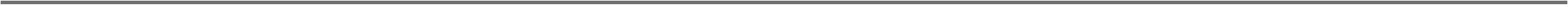 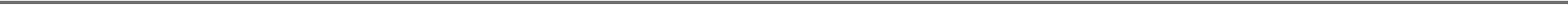 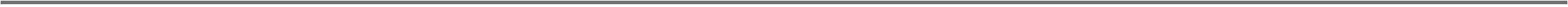 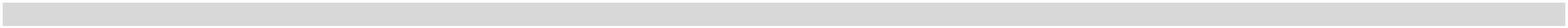 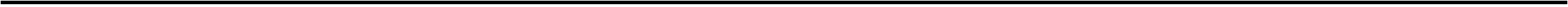 Rechnungsabschluss 2023Ergebnishaushalt Bereichsbudget 1. und 2. Ebene (Anlage 1a)Gemeinde MörtschachVertretungskörper und allgemeine Verwaltung (Gruppe 0)MVAGMittelverwendungs- und aufbringungsgruppen (1. und 2. Ebene)RA 2023VA 2023RA - VA2222222223Transferaufwand (laufende Transfers und Kapitaltransfers)Transferaufwand an Träger des öffentlichen Rechts81.307,8284.700,00-3.392,1823123223323423523623761.307,8263.100,00-1.792,18Transferaufwand an BeteiligungenTransferaufwand an Unternehmen (mit Finanzunternehmen)Transferaufwand an Haushalte und Organisationen ohne ErwerbscharakterTransferaufwand an das Ausland20.000,0021.600,00-1.600,00Investitions- und Tilgungszuschüsse zwischen Unternehmungen und Betrieben der Gebietskörperschaft und der GebietskörperschaftNicht finanzierungswirksamer Transferaufwand22222224Finanzaufwand0,000,000,00241242243244245Zinsen aus Finanzschulden, Finanzierungsleasing, Forderungskauf und derivativen Finanzinstrumenten mit GrundgeschäftZinsen und sonstige Aufwendungen aus derivativen Finanzinstrumenten ohne GrundgeschäftGewinnentnahmen von Unternehmungen und marktbestimmten Betrieben der Gebietskörperschaft (innerhalb der GebietskörperschafSonstiger FinanzaufwandNicht finanzierungswirksamer Finanzaufwand22Summe Aufwendungen524.475,73-465.325,46535.300,00-472.700,00-10.824,277.374,54SA0Saldo (0) Nettoergebnis (21 - 22)230Entnahmen von Haushaltsrücklagen0,000,000,000,000,000,002301Entnahmen von Haushaltsrücklagen240Zuweisung an Haushaltsrücklagen2401Zuweisung an Haushaltsrücklagen23Summe Haushaltsrücklagen0,000,000,00SA00Nettoergebnis nach Zuweisung und Entnahmen von Haushaltsrücklagen (Saldo 0 +/- SU23)-465.325,46-472.700,007.374,54Seite 36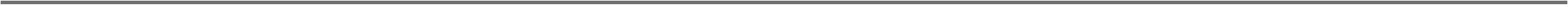 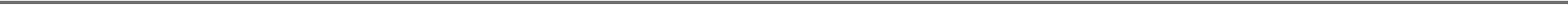 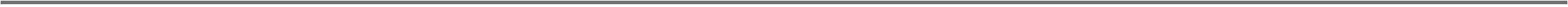 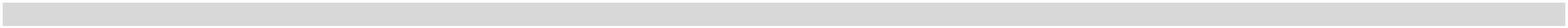 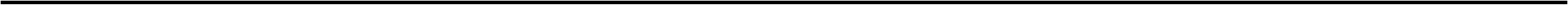 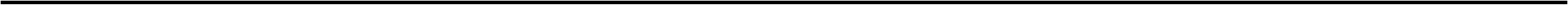 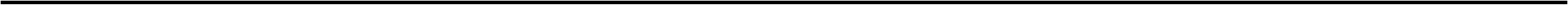 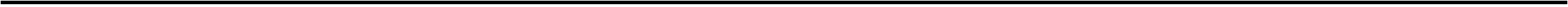 Rechnungsabschluss 2023Ergebnishaushalt Bereichsbudget 1. und 2. Ebene (Anlage 1a)Gemeinde MörtschachÖffentliche Ordnung und Sicherheit (Gruppe 1)MVAGMittelverwendungs- und aufbringungsgruppen (1. und 2. Ebene)RA 20231.041,75VA 20231.200,00RA - VA-158,252222222211Erträge aus der operativen VerwaltungstätigkeitErträge aus eigenen Abgaben111112113114115116117Erträge aus ErtragsanteilenErträge aus GebührenErträge aus LeistungenErträge aus Besitz und wirtschaftlicher TätigkeitErträge aus Veräußerung und sonstige ErträgeNicht finanzierungswirksame operative Erträge900,00141,75900,00300,00-158,252222222212Erträge aus Transfers20.397,0415.600,004.797,04121122123124125126127Transferertrag von Trägern des öffentlichen RechtsTransferertrag von BeteiligungenTransferertrag von Unternehmen (mit Finanzunternehmen)Transferertrag von Haushalten und Organisationen ohne ErwerbscharakterTransferertrag vom AuslandInvestitions- und Tilgungszuschüsse zwischen Unternehmungen und Betrieben der Gebietskörperschaft und der GebietskörperschaftNicht finanzierungswirksamer Transferertrag20.397,0415.600,004.797,04222222213Finanzerträge0,000,000,00131132133134135136Erträge aus ZinsenErträge aus Zinsen aus derivativen Finanzinstrumenten ohne GrundgeschäftErträge aus Gewinnentnahmen von marktbestimmten BetriebenSonstige FinanzerträgeErträge aus Dividenden/GewinnausschüttungenSonstige nicht finanzierungswirksame Finanzerträge21Summe Erträge21.438,790,0016.800,000,004.638,790,002222221Personalaufwand211212213214Personalaufwand (Bezüge, Nebengeb., Mehrleistungen)Gesetzlicher und freiwilliger SozialaufwandSonstiger PersonalaufwandNicht finanzierungswirksamer Personalaufwand222222222Sachaufwand (ohne Transferaufwand)Gebrauchs- und Verbrauchsgüter, HandelswarenVerwaltungs- und BetriebsaufwandLeasing- und Mietaufwand38.314,386.782,404.267,5440.400,006.700,004.400,00-2.085,6282,40221222223224225226-132,46Instandhaltung2.787,602.466,7322.010,114.400,008.000,0016.900,00-1.612,40-5.533,275.110,11Sonstiger SachaufwandNicht finanzierungswirksamer SachaufwandSeite 37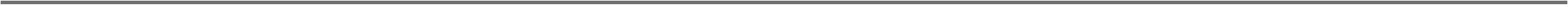 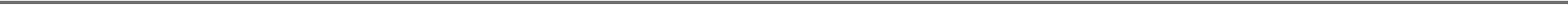 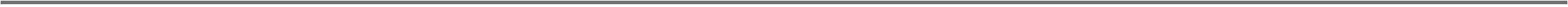 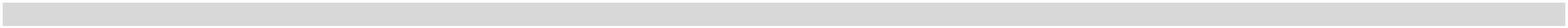 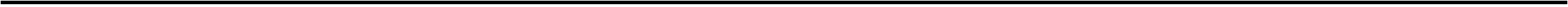 Rechnungsabschluss 2023Ergebnishaushalt Bereichsbudget 1. und 2. Ebene (Anlage 1a)Gemeinde MörtschachÖffentliche Ordnung und Sicherheit (Gruppe 1)MVAGMittelverwendungs- und aufbringungsgruppen (1. und 2. Ebene)RA 2023VA 2023RA - VA2222222223Transferaufwand (laufende Transfers und Kapitaltransfers)Transferaufwand an Träger des öffentlichen Rechts3.852,264.400,00-547,742312322332342352362371.701,862.300,00-598,14Transferaufwand an BeteiligungenTransferaufwand an Unternehmen (mit Finanzunternehmen)Transferaufwand an Haushalte und Organisationen ohne ErwerbscharakterTransferaufwand an das Ausland2.150,402.100,0050,40Investitions- und Tilgungszuschüsse zwischen Unternehmungen und Betrieben der Gebietskörperschaft und der GebietskörperschaftNicht finanzierungswirksamer Transferaufwand22222224Finanzaufwand0,000,000,00241242243244245Zinsen aus Finanzschulden, Finanzierungsleasing, Forderungskauf und derivativen Finanzinstrumenten mit GrundgeschäftZinsen und sonstige Aufwendungen aus derivativen Finanzinstrumenten ohne GrundgeschäftGewinnentnahmen von Unternehmungen und marktbestimmten Betrieben der Gebietskörperschaft (innerhalb der GebietskörperschafSonstiger FinanzaufwandNicht finanzierungswirksamer Finanzaufwand22Summe Aufwendungen42.166,64-20.727,8544.800,00-28.000,00-2.633,367.272,15SA0Saldo (0) Nettoergebnis (21 - 22)230Entnahmen von Haushaltsrücklagen0,000,000,000,000,000,002301Entnahmen von Haushaltsrücklagen240Zuweisung an Haushaltsrücklagen2401Zuweisung an Haushaltsrücklagen23Summe Haushaltsrücklagen0,000,000,00SA00Nettoergebnis nach Zuweisung und Entnahmen von Haushaltsrücklagen (Saldo 0 +/- SU23)-20.727,85-28.000,007.272,15Seite 38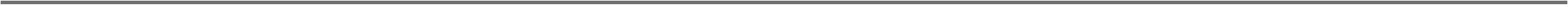 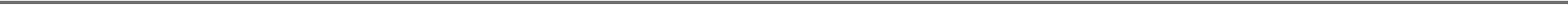 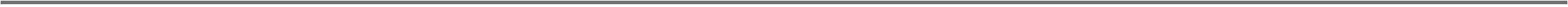 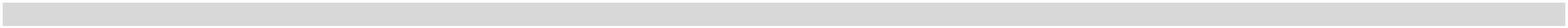 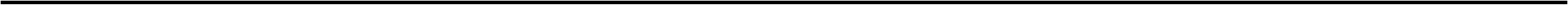 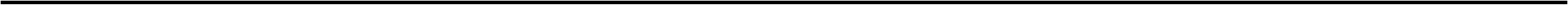 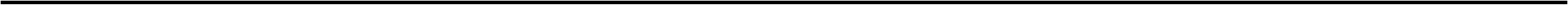 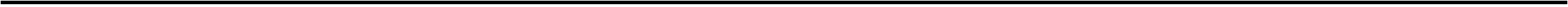 Rechnungsabschluss 2023Ergebnishaushalt Bereichsbudget 1. und 2. Ebene (Anlage 1a)Gemeinde MörtschachUnterricht, Erziehung, Sport und Wissenschaft (Gruppe 2)MVAGMittelverwendungs- und aufbringungsgruppen (1. und 2. Ebene)RA 2023VA 2023RA - VA2222222211Erträge aus der operativen VerwaltungstätigkeitErträge aus eigenen Abgaben14.258,8116.000,00-1.741,19111112113114115116117Erträge aus ErtragsanteilenErträge aus GebührenErträge aus Leistungen3.632,755.200,00-1.567,25Erträge aus Besitz und wirtschaftlicher TätigkeitErträge aus Veräußerung und sonstige ErträgeNicht finanzierungswirksame operative Erträge9.734,22891,8410.800,00-1.065,78891,842222222212Erträge aus Transfers135.663,18132.900,002.763,18121122123124125126127Transferertrag von Trägern des öffentlichen RechtsTransferertrag von Beteiligungen90.553,6487.800,002.753,64Transferertrag von Unternehmen (mit Finanzunternehmen)Transferertrag von Haushalten und Organisationen ohne ErwerbscharakterTransferertrag vom AuslandInvestitions- und Tilgungszuschüsse zwischen Unternehmungen und Betrieben der Gebietskörperschaft und der GebietskörperschaftNicht finanzierungswirksamer Transferertrag45.109,5445.100,009,54222222213Finanzerträge0,000,000,00131132133134135136Erträge aus ZinsenErträge aus Zinsen aus derivativen Finanzinstrumenten ohne GrundgeschäftErträge aus Gewinnentnahmen von marktbestimmten BetriebenSonstige FinanzerträgeErträge aus Dividenden/GewinnausschüttungenSonstige nicht finanzierungswirksame Finanzerträge21Summe Erträge149.921,99148.900,001.021,992222221Personalaufwand126.121,8489.755,1621.924,63108.200,0085.800,0022.200,0017.921,843.955,16-275,37211212213214Personalaufwand (Bezüge, Nebengeb., Mehrleistungen)Gesetzlicher und freiwilliger SozialaufwandSonstiger PersonalaufwandNicht finanzierungswirksamer Personalaufwand14.442,05200,0014.242,05222222222Sachaufwand (ohne Transferaufwand)Gebrauchs- und Verbrauchsgüter, HandelswarenVerwaltungs- und BetriebsaufwandLeasing- und Mietaufwand111.999,0815.544,1612.608,21737,92120.600,0014.700,0015.500,00700,00-8.600,92844,16221222223224225226-2.891,7937,92Instandhaltung6.382,5829.504,3747.221,8410.300,0032.300,0047.100,00-3.917,42-2.795,63121,84Sonstiger SachaufwandNicht finanzierungswirksamer SachaufwandSeite 39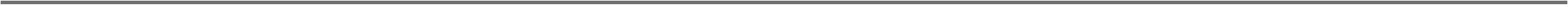 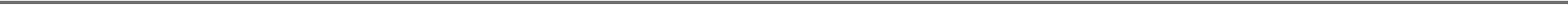 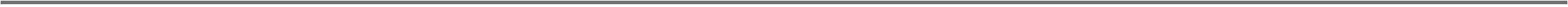 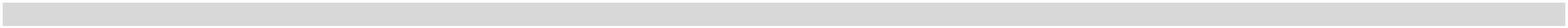 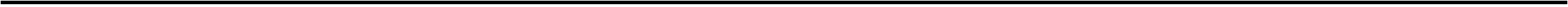 Rechnungsabschluss 2023Ergebnishaushalt Bereichsbudget 1. und 2. Ebene (Anlage 1a)Gemeinde MörtschachUnterricht, Erziehung, Sport und Wissenschaft (Gruppe 2)MVAGMittelverwendungs- und aufbringungsgruppen (1. und 2. Ebene)RA 2023VA 2023RA - VA2222222223Transferaufwand (laufende Transfers und Kapitaltransfers)Transferaufwand an Träger des öffentlichen Rechts118.023,83118.300,00-276,1723123223323423523623794.883,7594.400,00483,75Transferaufwand an BeteiligungenTransferaufwand an Unternehmen (mit Finanzunternehmen)Transferaufwand an Haushalte und Organisationen ohne ErwerbscharakterTransferaufwand an das Ausland19.740,083.400,0019.700,004.200,0040,08-800,00Investitions- und Tilgungszuschüsse zwischen Unternehmungen und Betrieben der Gebietskörperschaft und der GebietskörperschaftNicht finanzierungswirksamer Transferaufwand22222224Finanzaufwand0,000,000,00241242243244245Zinsen aus Finanzschulden, Finanzierungsleasing, Forderungskauf und derivativen Finanzinstrumenten mit GrundgeschäftZinsen und sonstige Aufwendungen aus derivativen Finanzinstrumenten ohne GrundgeschäftGewinnentnahmen von Unternehmungen und marktbestimmten Betrieben der Gebietskörperschaft (innerhalb der GebietskörperschafSonstiger FinanzaufwandNicht finanzierungswirksamer Finanzaufwand22Summe Aufwendungen356.144,75-206.222,76347.100,00-198.200,009.044,75-8.022,76SA0Saldo (0) Nettoergebnis (21 - 22)230Entnahmen von Haushaltsrücklagen0,000,000,000,000,000,002301Entnahmen von Haushaltsrücklagen240Zuweisung an Haushaltsrücklagen2401Zuweisung an Haushaltsrücklagen23Summe Haushaltsrücklagen0,000,000,00SA00Nettoergebnis nach Zuweisung und Entnahmen von Haushaltsrücklagen (Saldo 0 +/- SU23)-206.222,76-198.200,00-8.022,76Seite 40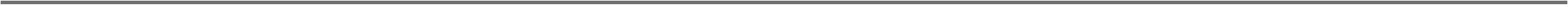 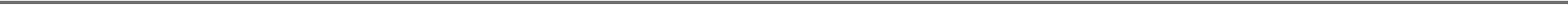 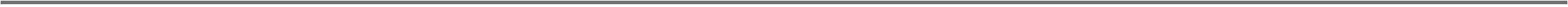 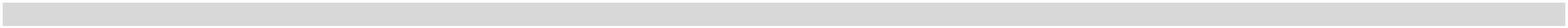 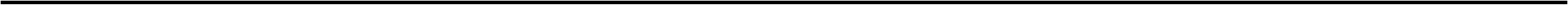 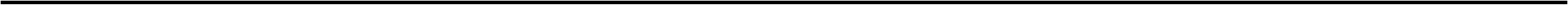 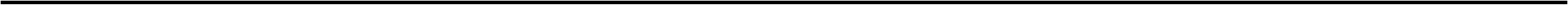 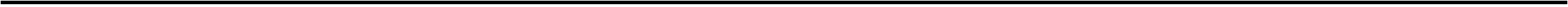 Rechnungsabschluss 2023Ergebnishaushalt Bereichsbudget 1. und 2. Ebene (Anlage 1a)Gemeinde MörtschachKunst, Kultur und Kultus (Gruppe 3)MVAGMittelverwendungs- und aufbringungsgruppen (1. und 2. Ebene)RA 2023VA 2023RA - VA8.473,922222222211Erträge aus der operativen VerwaltungstätigkeitErträge aus eigenen Abgaben19.373,9210.900,00111112113114115116117Erträge aus ErtragsanteilenErträge aus GebührenErträge aus LeistungenErträge aus Besitz und wirtschaftlicher TätigkeitErträge aus Veräußerung und sonstige ErträgeNicht finanzierungswirksame operative Erträge11.194,008.179,925.200,005.700,005.994,002.479,922222222212Erträge aus Transfers74.330,1770.000,004.330,17121122123124125126127Transferertrag von Trägern des öffentlichen RechtsTransferertrag von Beteiligungen9.400,005.100,004.300,00Transferertrag von Unternehmen (mit Finanzunternehmen)Transferertrag von Haushalten und Organisationen ohne ErwerbscharakterTransferertrag vom AuslandInvestitions- und Tilgungszuschüsse zwischen Unternehmungen und Betrieben der Gebietskörperschaft und der GebietskörperschaftNicht finanzierungswirksamer Transferertrag64.930,1764.900,0030,17222222213Finanzerträge0,000,000,00131132133134135136Erträge aus ZinsenErträge aus Zinsen aus derivativen Finanzinstrumenten ohne GrundgeschäftErträge aus Gewinnentnahmen von marktbestimmten BetriebenSonstige FinanzerträgeErträge aus Dividenden/GewinnausschüttungenSonstige nicht finanzierungswirksame Finanzerträge21Summe Erträge93.704,0980.900,0012.804,092222221Personalaufwand1.683,021.547,20135,821.200,001.100,00100,00483,02447,2035,82211212213214Personalaufwand (Bezüge, Nebengeb., Mehrleistungen)Gesetzlicher und freiwilliger SozialaufwandSonstiger PersonalaufwandNicht finanzierungswirksamer Personalaufwand222222222Sachaufwand (ohne Transferaufwand)Gebrauchs- und Verbrauchsgüter, HandelswarenVerwaltungs- und BetriebsaufwandLeasing- und Mietaufwand111.023,4510.464,656.347,96106.900,0010.800,005.400,004.123,45-335,35947,96221222223224225226Instandhaltung7.697,1918.677,1267.836,535.300,0017.600,0067.800,002.397,191.077,1236,53Sonstiger SachaufwandNicht finanzierungswirksamer SachaufwandSeite 41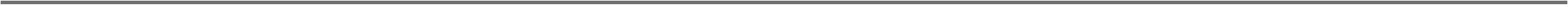 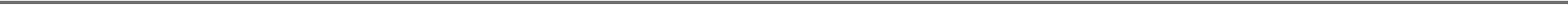 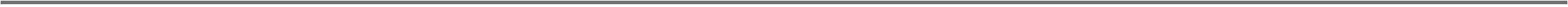 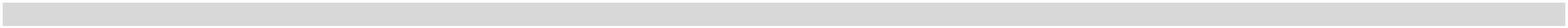 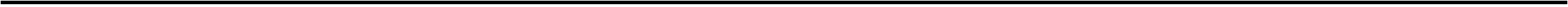 Rechnungsabschluss 2023Ergebnishaushalt Bereichsbudget 1. und 2. Ebene (Anlage 1a)Gemeinde MörtschachKunst, Kultur und Kultus (Gruppe 3)MVAGMittelverwendungs- und aufbringungsgruppen (1. und 2. Ebene)RA 2023VA 20239.800,00RA - VA4.211,502222222223Transferaufwand (laufende Transfers und Kapitaltransfers)Transferaufwand an Träger des öffentlichen Rechts14.011,50231232233234235236237Transferaufwand an BeteiligungenTransferaufwand an Unternehmen (mit Finanzunternehmen)Transferaufwand an Haushalte und Organisationen ohne ErwerbscharakterTransferaufwand an das Ausland14.011,509.800,004.211,50Investitions- und Tilgungszuschüsse zwischen Unternehmungen und Betrieben der Gebietskörperschaft und der GebietskörperschaftNicht finanzierungswirksamer Transferaufwand22222224Finanzaufwand0,000,000,00241242243244245Zinsen aus Finanzschulden, Finanzierungsleasing, Forderungskauf und derivativen Finanzinstrumenten mit GrundgeschäftZinsen und sonstige Aufwendungen aus derivativen Finanzinstrumenten ohne GrundgeschäftGewinnentnahmen von Unternehmungen und marktbestimmten Betrieben der Gebietskörperschaft (innerhalb der GebietskörperschafSonstiger FinanzaufwandNicht finanzierungswirksamer Finanzaufwand22Summe Aufwendungen126.717,97-33.013,88117.900,00-37.000,008.817,973.986,12SA0Saldo (0) Nettoergebnis (21 - 22)230Entnahmen von Haushaltsrücklagen0,000,000,000,000,000,002301Entnahmen von Haushaltsrücklagen240Zuweisung an Haushaltsrücklagen2401Zuweisung an Haushaltsrücklagen23Summe Haushaltsrücklagen0,000,000,00SA00Nettoergebnis nach Zuweisung und Entnahmen von Haushaltsrücklagen (Saldo 0 +/- SU23)-33.013,88-37.000,003.986,12Seite 42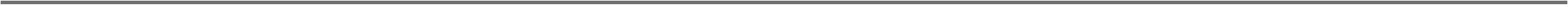 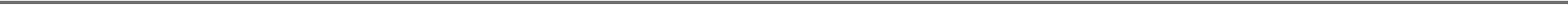 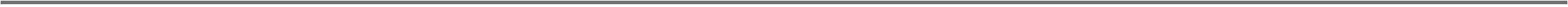 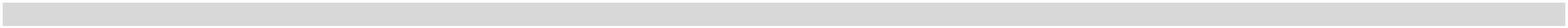 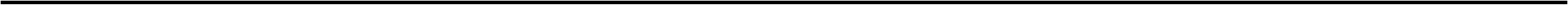 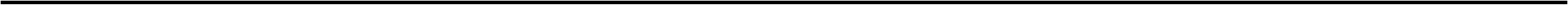 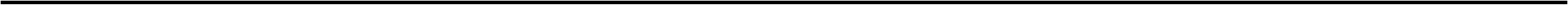 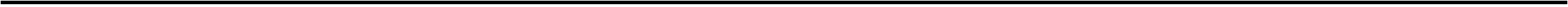 Rechnungsabschluss 2023Ergebnishaushalt Bereichsbudget 1. und 2. Ebene (Anlage 1a)Gemeinde MörtschachSoziale Wohlfahrt und Wohnbauförderung (Gruppe 4)MVAGMittelverwendungs- und aufbringungsgruppen (1. und 2. Ebene)RA 2023VA 2023RA - VA-28,312222222211Erträge aus der operativen VerwaltungstätigkeitErträge aus eigenen Abgaben14.671,6914.700,00111112113114115116117Erträge aus ErtragsanteilenErträge aus GebührenErträge aus LeistungenErträge aus Besitz und wirtschaftlicher TätigkeitErträge aus Veräußerung und sonstige ErträgeNicht finanzierungswirksame operative Erträge14.671,6914.700,00-28,312222222212Erträge aus Transfers1.085,431.500,00-414,57121122123124125126127Transferertrag von Trägern des öffentlichen RechtsTransferertrag von Beteiligungen400,00-400,00Transferertrag von Unternehmen (mit Finanzunternehmen)Transferertrag von Haushalten und Organisationen ohne ErwerbscharakterTransferertrag vom AuslandInvestitions- und Tilgungszuschüsse zwischen Unternehmungen und Betrieben der Gebietskörperschaft und der GebietskörperschaftNicht finanzierungswirksamer Transferertrag1.085,431.100,00-14,57222222213Finanzerträge0,000,000,00131132133134135136Erträge aus ZinsenErträge aus Zinsen aus derivativen Finanzinstrumenten ohne GrundgeschäftErträge aus Gewinnentnahmen von marktbestimmten BetriebenSonstige FinanzerträgeErträge aus Dividenden/GewinnausschüttungenSonstige nicht finanzierungswirksame Finanzerträge21Summe Erträge15.757,120,0016.200,000,00-442,880,002222221Personalaufwand211212213214Personalaufwand (Bezüge, Nebengeb., Mehrleistungen)Gesetzlicher und freiwilliger SozialaufwandSonstiger PersonalaufwandNicht finanzierungswirksamer Personalaufwand222222222Sachaufwand (ohne Transferaufwand)Gebrauchs- und Verbrauchsgüter, HandelswarenVerwaltungs- und BetriebsaufwandLeasing- und Mietaufwand4.272,964.400,00-127,04221222223224225226172,80200,00-27,20Instandhaltung179,802.940,03980,33200,003.000,001.000,00-20,20-59,97-19,67Sonstiger SachaufwandNicht finanzierungswirksamer SachaufwandSeite 43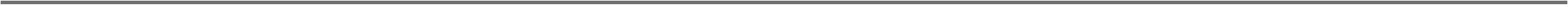 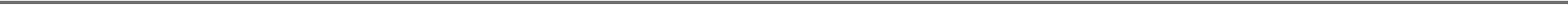 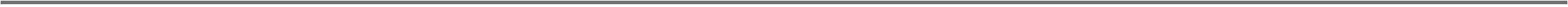 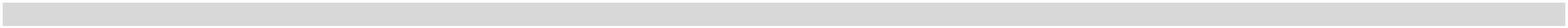 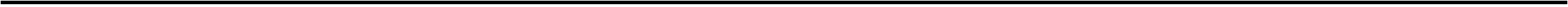 Rechnungsabschluss 2023Ergebnishaushalt Bereichsbudget 1. und 2. Ebene (Anlage 1a)Gemeinde MörtschachSoziale Wohlfahrt und Wohnbauförderung (Gruppe 4)MVAGMittelverwendungs- und aufbringungsgruppen (1. und 2. Ebene)RA 2023VA 2023RA - VA2222222223Transferaufwand (laufende Transfers und Kapitaltransfers)Transferaufwand an Träger des öffentlichen Rechts316.023,41310.800,005.223,41231232233234235236237299.119,71292.200,006.919,71Transferaufwand an BeteiligungenTransferaufwand an Unternehmen (mit Finanzunternehmen)Transferaufwand an Haushalte und Organisationen ohne ErwerbscharakterTransferaufwand an das Ausland16.903,7018.600,00-1.696,30Investitions- und Tilgungszuschüsse zwischen Unternehmungen und Betrieben der Gebietskörperschaft und der GebietskörperschaftNicht finanzierungswirksamer Transferaufwand22222224Finanzaufwand0,000,000,00241242243244245Zinsen aus Finanzschulden, Finanzierungsleasing, Forderungskauf und derivativen Finanzinstrumenten mit GrundgeschäftZinsen und sonstige Aufwendungen aus derivativen Finanzinstrumenten ohne GrundgeschäftGewinnentnahmen von Unternehmungen und marktbestimmten Betrieben der Gebietskörperschaft (innerhalb der GebietskörperschafSonstiger FinanzaufwandNicht finanzierungswirksamer Finanzaufwand22Summe Aufwendungen320.296,37-304.539,25315.200,00-299.000,005.096,37-5.539,25SA0Saldo (0) Nettoergebnis (21 - 22)230Entnahmen von Haushaltsrücklagen0,000,000,000,000,000,002301Entnahmen von Haushaltsrücklagen240Zuweisung an Haushaltsrücklagen2401Zuweisung an Haushaltsrücklagen23Summe Haushaltsrücklagen0,000,000,00SA00Nettoergebnis nach Zuweisung und Entnahmen von Haushaltsrücklagen (Saldo 0 +/- SU23)-304.539,25-299.000,00-5.539,25Seite 44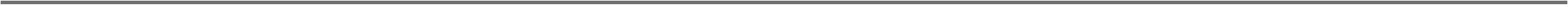 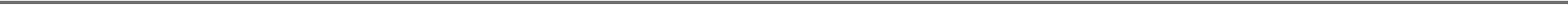 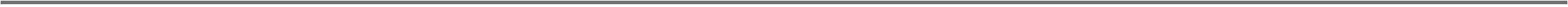 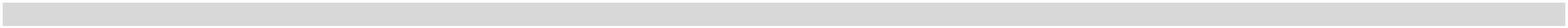 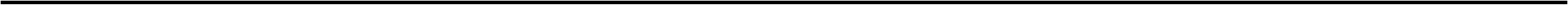 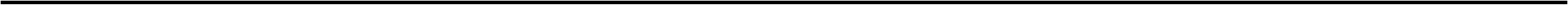 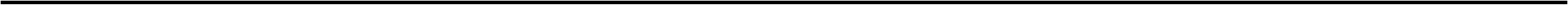 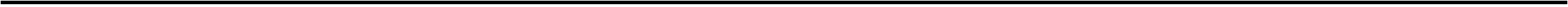 Rechnungsabschluss 2023Ergebnishaushalt Bereichsbudget 1. und 2. Ebene (Anlage 1a)Gemeinde MörtschachGesundheit (Gruppe 5)MVAGMittelverwendungs- und aufbringungsgruppen (1. und 2. Ebene)RA 20236.253,05VA 20236.500,00RA - VA-246,952222222211Erträge aus der operativen VerwaltungstätigkeitErträge aus eigenen Abgaben111112113114115116117Erträge aus ErtragsanteilenErträge aus Gebühren2.145,542.800,00-654,46Erträge aus LeistungenErträge aus Besitz und wirtschaftlicher TätigkeitErträge aus Veräußerung und sonstige ErträgeNicht finanzierungswirksame operative Erträge4.107,513.700,00407,512222222212Erträge aus Transfers0,000,000,00121122123124125126127Transferertrag von Trägern des öffentlichen RechtsTransferertrag von BeteiligungenTransferertrag von Unternehmen (mit Finanzunternehmen)Transferertrag von Haushalten und Organisationen ohne ErwerbscharakterTransferertrag vom AuslandInvestitions- und Tilgungszuschüsse zwischen Unternehmungen und Betrieben der Gebietskörperschaft und der GebietskörperschaftNicht finanzierungswirksamer Transferertrag222222213Finanzerträge0,000,000,00131132133134135136Erträge aus ZinsenErträge aus Zinsen aus derivativen Finanzinstrumenten ohne GrundgeschäftErträge aus Gewinnentnahmen von marktbestimmten BetriebenSonstige FinanzerträgeErträge aus Dividenden/GewinnausschüttungenSonstige nicht finanzierungswirksame Finanzerträge21Summe Erträge6.253,050,006.500,000,00-246,950,002222221Personalaufwand211212213214Personalaufwand (Bezüge, Nebengeb., Mehrleistungen)Gesetzlicher und freiwilliger SozialaufwandSonstiger PersonalaufwandNicht finanzierungswirksamer Personalaufwand222222222Sachaufwand (ohne Transferaufwand)Gebrauchs- und Verbrauchsgüter, HandelswarenVerwaltungs- und BetriebsaufwandLeasing- und Mietaufwand32.946,76737,0819.300,00800,0013.646,76-62,92221222223224225226335,79200,00135,79Instandhaltung267,7231.395,67210,50300,0017.800,00200,00-32,2813.595,6710,50Sonstiger SachaufwandNicht finanzierungswirksamer SachaufwandSeite 45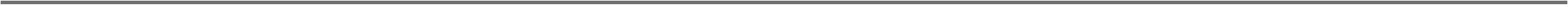 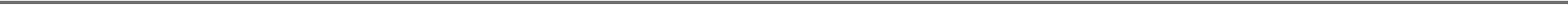 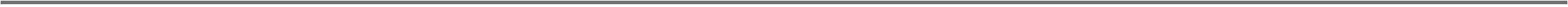 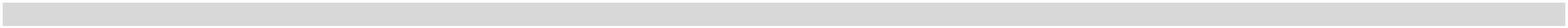 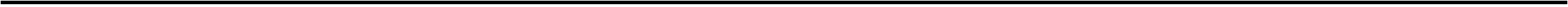 Rechnungsabschluss 2023Ergebnishaushalt Bereichsbudget 1. und 2. Ebene (Anlage 1a)Gemeinde MörtschachGesundheit (Gruppe 5)MVAGMittelverwendungs- und aufbringungsgruppen (1. und 2. Ebene)RA 2023VA 2023RA - VA2222222223Transferaufwand (laufende Transfers und Kapitaltransfers)Transferaufwand an Träger des öffentlichen Rechts157.308,62154.501,522.807,10155.500,00147.600,007.900,001.808,626.901,52-5.092,90231232233234235236237Transferaufwand an BeteiligungenTransferaufwand an Unternehmen (mit Finanzunternehmen)Transferaufwand an Haushalte und Organisationen ohne ErwerbscharakterTransferaufwand an das AuslandInvestitions- und Tilgungszuschüsse zwischen Unternehmungen und Betrieben der Gebietskörperschaft und der GebietskörperschaftNicht finanzierungswirksamer Transferaufwand22222224Finanzaufwand0,000,000,00241242243244245Zinsen aus Finanzschulden, Finanzierungsleasing, Forderungskauf und derivativen Finanzinstrumenten mit GrundgeschäftZinsen und sonstige Aufwendungen aus derivativen Finanzinstrumenten ohne GrundgeschäftGewinnentnahmen von Unternehmungen und marktbestimmten Betrieben der Gebietskörperschaft (innerhalb der GebietskörperschafSonstiger FinanzaufwandNicht finanzierungswirksamer Finanzaufwand22Summe Aufwendungen190.255,38-184.002,33174.800,00-168.300,0015.455,38-15.702,33SA0Saldo (0) Nettoergebnis (21 - 22)230Entnahmen von Haushaltsrücklagen0,000,000,000,000,000,002301Entnahmen von Haushaltsrücklagen240Zuweisung an Haushaltsrücklagen2401Zuweisung an Haushaltsrücklagen23Summe Haushaltsrücklagen0,000,000,00SA00Nettoergebnis nach Zuweisung und Entnahmen von Haushaltsrücklagen (Saldo 0 +/- SU23)-184.002,33-168.300,00-15.702,33Seite 46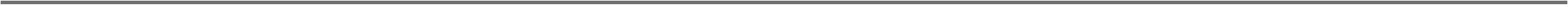 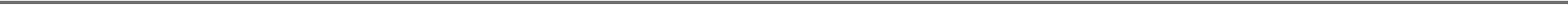 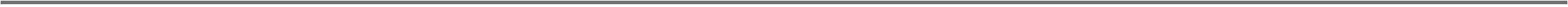 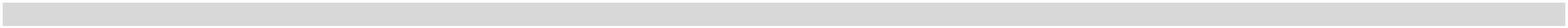 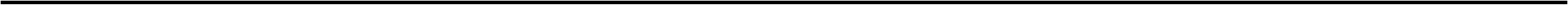 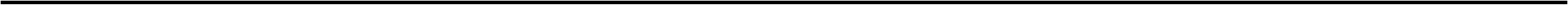 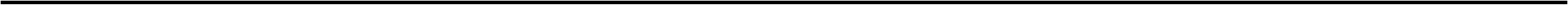 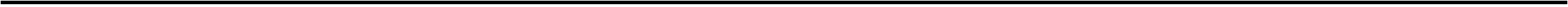 Rechnungsabschluss 2023Ergebnishaushalt Bereichsbudget 1. und 2. Ebene (Anlage 1a)Gemeinde MörtschachStraßen- und Wasserbau, Verkehr (Gruppe 6)MVAGMittelverwendungs- und aufbringungsgruppen (1. und 2. Ebene)RA 2023233,52VA 2023200,00RA - VA33,522222222211Erträge aus der operativen VerwaltungstätigkeitErträge aus eigenen Abgaben111112113114115116117Erträge aus ErtragsanteilenErträge aus GebührenErträge aus LeistungenErträge aus Besitz und wirtschaftlicher TätigkeitErträge aus Veräußerung und sonstige ErträgeNicht finanzierungswirksame operative Erträge233,52200,0033,522222222212Erträge aus Transfers193.332,98201.900,00-8.567,02121122123124125126127Transferertrag von Trägern des öffentlichen RechtsTransferertrag von Beteiligungen149.345,00156.500,00-7.155,00Transferertrag von Unternehmen (mit Finanzunternehmen)Transferertrag von Haushalten und Organisationen ohne ErwerbscharakterTransferertrag vom Ausland1.060,002.500,00-1.440,00Investitions- und Tilgungszuschüsse zwischen Unternehmungen und Betrieben der Gebietskörperschaft und der GebietskörperschaftNicht finanzierungswirksamer Transferertrag42.927,9842.900,0027,98222222213Finanzerträge0,000,000,00131132133134135136Erträge aus ZinsenErträge aus Zinsen aus derivativen Finanzinstrumenten ohne GrundgeschäftErträge aus Gewinnentnahmen von marktbestimmten BetriebenSonstige FinanzerträgeErträge aus Dividenden/GewinnausschüttungenSonstige nicht finanzierungswirksame Finanzerträge21Summe Erträge193.566,500,00202.100,000,00-8.533,500,002222221Personalaufwand211212213214Personalaufwand (Bezüge, Nebengeb., Mehrleistungen)Gesetzlicher und freiwilliger SozialaufwandSonstiger PersonalaufwandNicht finanzierungswirksamer Personalaufwand222222222Sachaufwand (ohne Transferaufwand)Gebrauchs- und Verbrauchsgüter, HandelswarenVerwaltungs- und BetriebsaufwandLeasing- und Mietaufwand83.188,2686.000,00-2.811,7422122222322422522610.930,9211.700,00-769,08Instandhaltung5.132,9921.418,5645.705,794.900,0023.700,0045.700,00232,99-2.281,445,79Sonstiger SachaufwandNicht finanzierungswirksamer SachaufwandSeite 47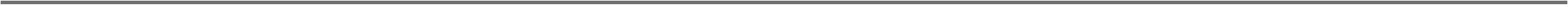 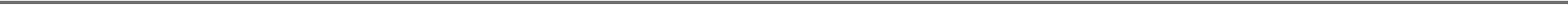 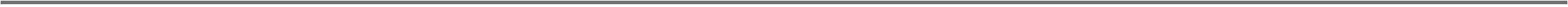 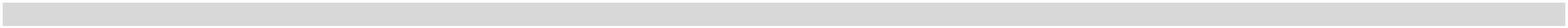 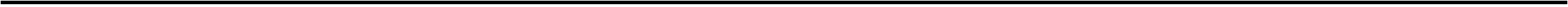 Rechnungsabschluss 2023Ergebnishaushalt Bereichsbudget 1. und 2. Ebene (Anlage 1a)Gemeinde MörtschachStraßen- und Wasserbau, Verkehr (Gruppe 6)MVAGMittelverwendungs- und aufbringungsgruppen (1. und 2. Ebene)RA 2023VA 2023RA - VA2222222223Transferaufwand (laufende Transfers und Kapitaltransfers)Transferaufwand an Träger des öffentlichen Rechts182.288,39187.900,00-5.611,61231232233234235236237182.288,39187.400,00-5.111,61Transferaufwand an BeteiligungenTransferaufwand an Unternehmen (mit Finanzunternehmen)Transferaufwand an Haushalte und Organisationen ohne ErwerbscharakterTransferaufwand an das Ausland500,00-500,00Investitions- und Tilgungszuschüsse zwischen Unternehmungen und Betrieben der Gebietskörperschaft und der GebietskörperschaftNicht finanzierungswirksamer Transferaufwand22222224Finanzaufwand0,000,000,00241242243244245Zinsen aus Finanzschulden, Finanzierungsleasing, Forderungskauf und derivativen Finanzinstrumenten mit GrundgeschäftZinsen und sonstige Aufwendungen aus derivativen Finanzinstrumenten ohne GrundgeschäftGewinnentnahmen von Unternehmungen und marktbestimmten Betrieben der Gebietskörperschaft (innerhalb der GebietskörperschafSonstiger FinanzaufwandNicht finanzierungswirksamer Finanzaufwand22Summe Aufwendungen265.476,65-71.910,15273.900,00-71.800,00-8.423,35-110,15SA0Saldo (0) Nettoergebnis (21 - 22)230Entnahmen von Haushaltsrücklagen0,000,000,000,000,000,002301Entnahmen von Haushaltsrücklagen240Zuweisung an Haushaltsrücklagen2401Zuweisung an Haushaltsrücklagen23Summe Haushaltsrücklagen0,000,000,00SA00Nettoergebnis nach Zuweisung und Entnahmen von Haushaltsrücklagen (Saldo 0 +/- SU23)-71.910,15-71.800,00-110,15Seite 48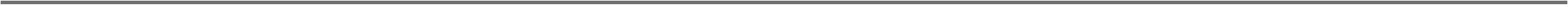 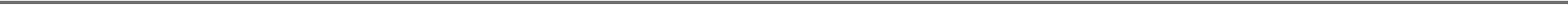 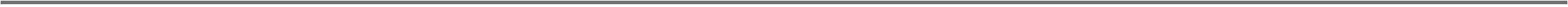 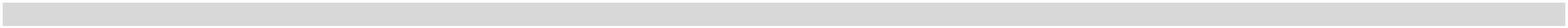 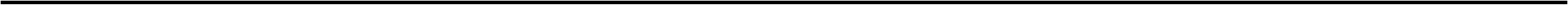 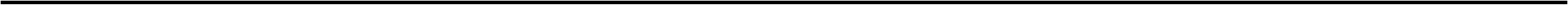 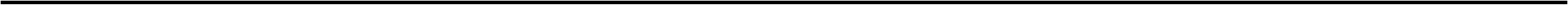 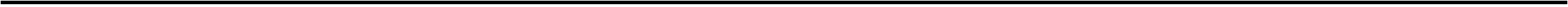 Rechnungsabschluss 2023Ergebnishaushalt Bereichsbudget 1. und 2. Ebene (Anlage 1a)Gemeinde MörtschachWirtschaftsförderung (Gruppe 7)MVAGMittelverwendungs- und aufbringungsgruppen (1. und 2. Ebene)RA 20232.115,00VA 20231.500,00RA - VA615,002222222211Erträge aus der operativen VerwaltungstätigkeitErträge aus eigenen Abgaben111112113114115116117Erträge aus ErtragsanteilenErträge aus GebührenErträge aus LeistungenErträge aus Besitz und wirtschaftlicher TätigkeitErträge aus Veräußerung und sonstige ErträgeNicht finanzierungswirksame operative Erträge2.115,001.500,00615,002222222212Erträge aus Transfers41.816,4393.800,00-51.983,57121122123124125126127Transferertrag von Trägern des öffentlichen RechtsTransferertrag von Beteiligungen41.816,4393.800,00-51.983,57Transferertrag von Unternehmen (mit Finanzunternehmen)Transferertrag von Haushalten und Organisationen ohne ErwerbscharakterTransferertrag vom AuslandInvestitions- und Tilgungszuschüsse zwischen Unternehmungen und Betrieben der Gebietskörperschaft und der GebietskörperschaftNicht finanzierungswirksamer Transferertrag222222213Finanzerträge0,000,000,00131132133134135136Erträge aus ZinsenErträge aus Zinsen aus derivativen Finanzinstrumenten ohne GrundgeschäftErträge aus Gewinnentnahmen von marktbestimmten BetriebenSonstige FinanzerträgeErträge aus Dividenden/GewinnausschüttungenSonstige nicht finanzierungswirksame Finanzerträge21Summe Erträge43.931,4395.300,00-51.368,572222221Personalaufwand491,35482,378,98500,00-8,65-17,638,98211212213214Personalaufwand (Bezüge, Nebengeb., Mehrleistungen)Gesetzlicher und freiwilliger SozialaufwandSonstiger Personalaufwand500,00Nicht finanzierungswirksamer Personalaufwand222222222Sachaufwand (ohne Transferaufwand)Gebrauchs- und Verbrauchsgüter, HandelswarenVerwaltungs- und BetriebsaufwandLeasing- und Mietaufwand41.047,5940.900,00147,59221222223224225226200,00200,00InstandhaltungSonstiger Sachaufwand40.847,5940.700,00147,59Nicht finanzierungswirksamer SachaufwandSeite 49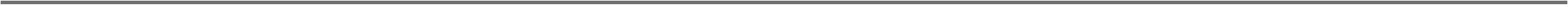 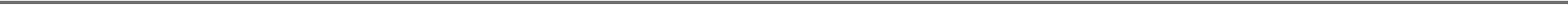 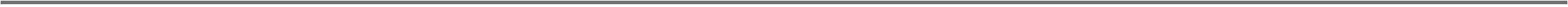 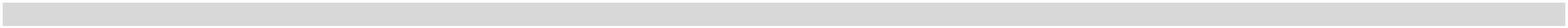 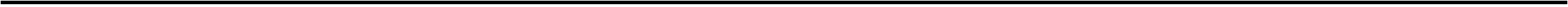 Rechnungsabschluss 2023Ergebnishaushalt Bereichsbudget 1. und 2. Ebene (Anlage 1a)Gemeinde MörtschachWirtschaftsförderung (Gruppe 7)MVAGMittelverwendungs- und aufbringungsgruppen (1. und 2. Ebene)RA 2023VA 2023RA - VA2222222223Transferaufwand (laufende Transfers und Kapitaltransfers)Transferaufwand an Träger des öffentlichen Rechts44.001,7789.300,00-45.298,23231232233234235236237Transferaufwand an BeteiligungenTransferaufwand an Unternehmen (mit Finanzunternehmen)Transferaufwand an Haushalte und Organisationen ohne ErwerbscharakterTransferaufwand an das Ausland4.000,00100,003.900,0040.001,7789.200,00-49.198,23Investitions- und Tilgungszuschüsse zwischen Unternehmungen und Betrieben der Gebietskörperschaft und der GebietskörperschaftNicht finanzierungswirksamer Transferaufwand22222224Finanzaufwand0,000,000,00241242243244245Zinsen aus Finanzschulden, Finanzierungsleasing, Forderungskauf und derivativen Finanzinstrumenten mit GrundgeschäftZinsen und sonstige Aufwendungen aus derivativen Finanzinstrumenten ohne GrundgeschäftGewinnentnahmen von Unternehmungen und marktbestimmten Betrieben der Gebietskörperschaft (innerhalb der GebietskörperschafSonstiger FinanzaufwandNicht finanzierungswirksamer Finanzaufwand22Summe Aufwendungen85.540,71-41.609,28130.700,00-35.400,00-45.159,29-6.209,28SA0Saldo (0) Nettoergebnis (21 - 22)230Entnahmen von Haushaltsrücklagen0,000,000,000,000,000,002301Entnahmen von Haushaltsrücklagen240Zuweisung an Haushaltsrücklagen2401Zuweisung an Haushaltsrücklagen23Summe Haushaltsrücklagen0,000,000,00SA00Nettoergebnis nach Zuweisung und Entnahmen von Haushaltsrücklagen (Saldo 0 +/- SU23)-41.609,28-35.400,00-6.209,28Seite 50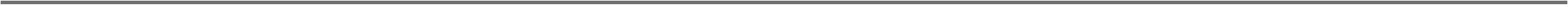 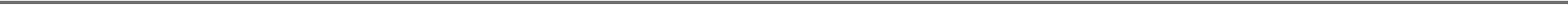 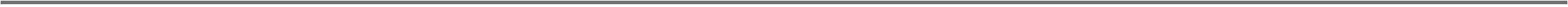 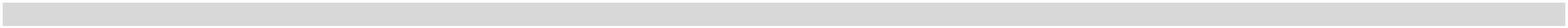 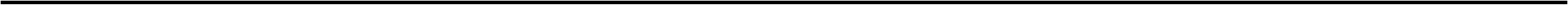 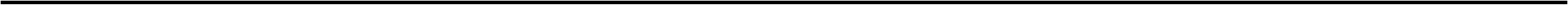 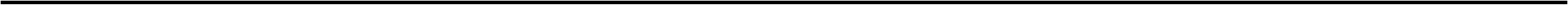 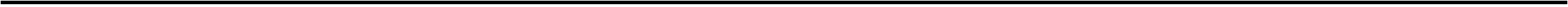 Rechnungsabschluss 2023Ergebnishaushalt Bereichsbudget 1. und 2. Ebene (Anlage 1a)Gemeinde MörtschachDienstleistungen (Gruppe 8)MVAGMittelverwendungs- und aufbringungsgruppen (1. und 2. Ebene)RA 2023VA 2023RA - VA2222222211Erträge aus der operativen VerwaltungstätigkeitErträge aus eigenen Abgaben321.777,62328.100,00-6.322,38111112113114115116117Erträge aus ErtragsanteilenErträge aus Gebühren158.545,81137.868,45906,01161.300,00136.000,001.900,00-2.754,191.868,45-993,99Erträge aus LeistungenErträge aus Besitz und wirtschaftlicher TätigkeitErträge aus Veräußerung und sonstige ErträgeNicht finanzierungswirksame operative Erträge23.442,371.014,9828.900,00-5.457,631.014,982222222212Erträge aus Transfers190.387,62190.100,00287,62121122123124125126127Transferertrag von Trägern des öffentlichen RechtsTransferertrag von Beteiligungen73.620,1274.300,00-679,88Transferertrag von Unternehmen (mit Finanzunternehmen)Transferertrag von Haushalten und Organisationen ohne ErwerbscharakterTransferertrag vom AuslandInvestitions- und Tilgungszuschüsse zwischen Unternehmungen und Betrieben der Gebietskörperschaft und der GebietskörperschaftNicht finanzierungswirksamer Transferertrag116.767,50115.800,00967,50222222213Finanzerträge0,000,000,00131132133134135136Erträge aus ZinsenErträge aus Zinsen aus derivativen Finanzinstrumenten ohne GrundgeschäftErträge aus Gewinnentnahmen von marktbestimmten BetriebenSonstige FinanzerträgeErträge aus Dividenden/GewinnausschüttungenSonstige nicht finanzierungswirksame Finanzerträge21Summe Erträge512.165,24518.200,00-6.034,762222221Personalaufwand89.691,6971.041,0218.329,01102.400,0079.100,0020.300,00-12.708,31-8.058,98-1.970,99211212213214Personalaufwand (Bezüge, Nebengeb., Mehrleistungen)Gesetzlicher und freiwilliger SozialaufwandSonstiger PersonalaufwandNicht finanzierungswirksamer Personalaufwand321,663.000,00-2.678,34222222222Sachaufwand (ohne Transferaufwand)Gebrauchs- und Verbrauchsgüter, HandelswarenVerwaltungs- und BetriebsaufwandLeasing- und Mietaufwand352.978,0010.312,5425.991,43385.600,0013.300,0031.000,00-32.622,00-2.987,46-5.008,57221222223224225226Instandhaltung13.238,09143.484,20159.951,7416.500,00165.800,00159.000,00-3.261,91-22.315,80951,74Sonstiger SachaufwandNicht finanzierungswirksamer SachaufwandSeite 51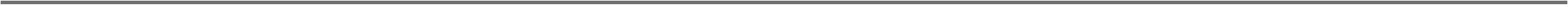 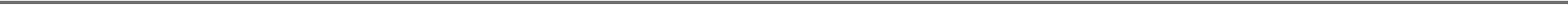 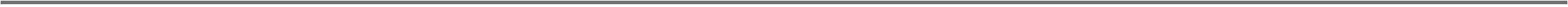 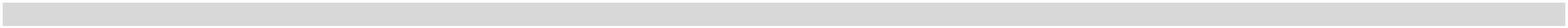 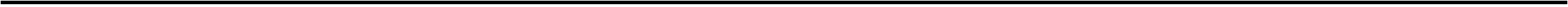 Rechnungsabschluss 2023Ergebnishaushalt Bereichsbudget 1. und 2. Ebene (Anlage 1a)Gemeinde MörtschachDienstleistungen (Gruppe 8)MVAGMittelverwendungs- und aufbringungsgruppen (1. und 2. Ebene)RA 2023VA 2023RA - VA2222222223Transferaufwand (laufende Transfers und Kapitaltransfers)Transferaufwand an Träger des öffentlichen Rechts17.583,9619.300,00-1.716,0423123223323423523623717.583,9619.300,00-1.716,04Transferaufwand an BeteiligungenTransferaufwand an Unternehmen (mit Finanzunternehmen)Transferaufwand an Haushalte und Organisationen ohne ErwerbscharakterTransferaufwand an das AuslandInvestitions- und Tilgungszuschüsse zwischen Unternehmungen und Betrieben der Gebietskörperschaft und der GebietskörperschaftNicht finanzierungswirksamer Transferaufwand22222224Finanzaufwand26.190,7526.800,00-609,25241242243244245Zinsen aus Finanzschulden, Finanzierungsleasing, Forderungskauf und derivativen Finanzinstrumenten mit GrundgeschäftZinsen und sonstige Aufwendungen aus derivativen Finanzinstrumenten ohne GrundgeschäftGewinnentnahmen von Unternehmungen und marktbestimmten Betrieben der Gebietskörperschaft (innerhalb der GebietskörperschafSonstiger Finanzaufwand26.190,7526.800,00-609,25Nicht finanzierungswirksamer Finanzaufwand22Summe Aufwendungen486.444,4025.720,84534.100,00-15.900,00-47.655,6041.620,84SA0Saldo (0) Nettoergebnis (21 - 22)230Entnahmen von Haushaltsrücklagen0,000,000,000,002301Entnahmen von Haushaltsrücklagen240Zuweisung an Haushaltsrücklagen71.000,00-71.000,002401Zuweisung an Haushaltsrücklagen71.000,00-71.000,0023Summe Haushaltsrücklagen0,00-71.000,00-86.900,0071.000,00SA00Nettoergebnis nach Zuweisung und Entnahmen von Haushaltsrücklagen (Saldo 0 +/- SU23)25.720,84112.620,84Seite 52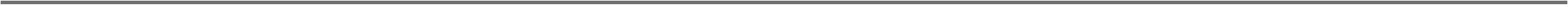 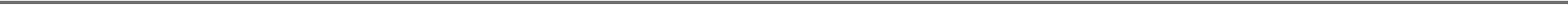 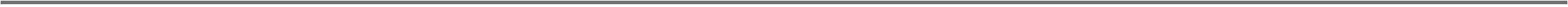 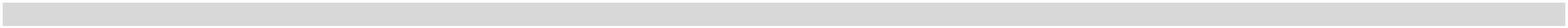 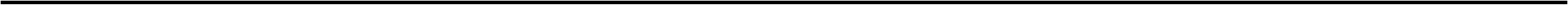 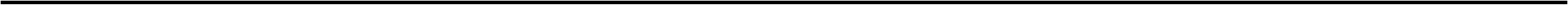 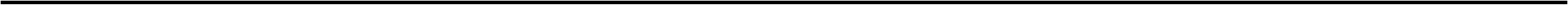 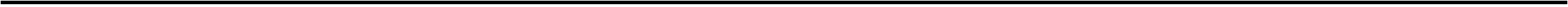 Rechnungsabschluss 2023Ergebnishaushalt Bereichsbudget 1. und 2. Ebene (Anlage 1a)Gemeinde MörtschachFinanzwirtschaft (Gruppe 9)MVAGMittelverwendungs- und aufbringungsgruppen (1. und 2. Ebene)RA 2023VA 2023RA - VA2222222211Erträge aus der operativen VerwaltungstätigkeitErträge aus eigenen Abgaben1.008.761,69160.273,49848.488,201.005.900,00140.700,00865.200,002.861,6919.573,49-16.711,80111112113114115116117Erträge aus ErtragsanteilenErträge aus GebührenErträge aus LeistungenErträge aus Besitz und wirtschaftlicher TätigkeitErträge aus Veräußerung und sonstige ErträgeNicht finanzierungswirksame operative Erträge2222222212Erträge aus Transfers301.959,04291.600,0010.359,04121122123124125126127Transferertrag von Trägern des öffentlichen RechtsTransferertrag von Beteiligungen301.959,04291.600,0010.359,04Transferertrag von Unternehmen (mit Finanzunternehmen)Transferertrag von Haushalten und Organisationen ohne ErwerbscharakterTransferertrag vom AuslandInvestitions- und Tilgungszuschüsse zwischen Unternehmungen und Betrieben der Gebietskörperschaft und der GebietskörperschaftNicht finanzierungswirksamer Transferertrag222222213Finanzerträge123,88100,0023,88131132133134135136Erträge aus Zinsen123,88100,0023,88Erträge aus Zinsen aus derivativen Finanzinstrumenten ohne GrundgeschäftErträge aus Gewinnentnahmen von marktbestimmten BetriebenSonstige FinanzerträgeErträge aus Dividenden/GewinnausschüttungenSonstige nicht finanzierungswirksame Finanzerträge21Summe Erträge1.310.844,610,001.297.600,000,0013.244,610,002222221Personalaufwand211212213214Personalaufwand (Bezüge, Nebengeb., Mehrleistungen)Gesetzlicher und freiwilliger SozialaufwandSonstiger PersonalaufwandNicht finanzierungswirksamer Personalaufwand222222222Sachaufwand (ohne Transferaufwand)Gebrauchs- und Verbrauchsgüter, HandelswarenVerwaltungs- und BetriebsaufwandLeasing- und Mietaufwand26,18100,00-73,82221222223224225226InstandhaltungSonstiger Sachaufwand26,18100,00-73,82Nicht finanzierungswirksamer SachaufwandSeite 53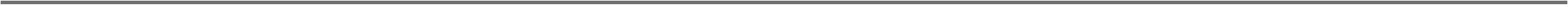 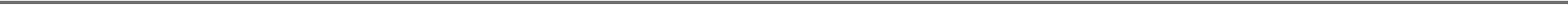 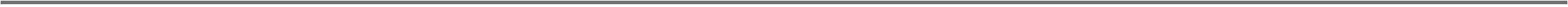 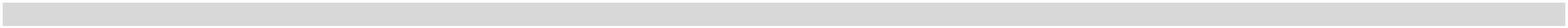 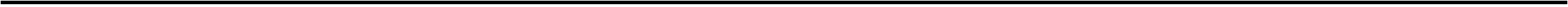 Rechnungsabschluss 2023Ergebnishaushalt Bereichsbudget 1. und 2. Ebene (Anlage 1a)Gemeinde MörtschachFinanzwirtschaft (Gruppe 9)MVAGMittelverwendungs- und aufbringungsgruppen (1. und 2. Ebene)RA 2023VA 2023RA - VA2222222223Transferaufwand (laufende Transfers und Kapitaltransfers)Transferaufwand an Träger des öffentlichen Rechts21.572,1321.900,00-327,8723123223323423523623721.572,1321.900,00-327,87Transferaufwand an BeteiligungenTransferaufwand an Unternehmen (mit Finanzunternehmen)Transferaufwand an Haushalte und Organisationen ohne ErwerbscharakterTransferaufwand an das AuslandInvestitions- und Tilgungszuschüsse zwischen Unternehmungen und Betrieben der Gebietskörperschaft und der GebietskörperschaftNicht finanzierungswirksamer Transferaufwand22222224Finanzaufwand485,67600,00-114,33241242243244245Zinsen aus Finanzschulden, Finanzierungsleasing, Forderungskauf und derivativen Finanzinstrumenten mit GrundgeschäftZinsen und sonstige Aufwendungen aus derivativen Finanzinstrumenten ohne GrundgeschäftGewinnentnahmen von Unternehmungen und marktbestimmten Betrieben der Gebietskörperschaft (innerhalb der GebietskörperschafSonstiger Finanzaufwand100,00-100,00485,67500,00-14,33Nicht finanzierungswirksamer Finanzaufwand22Summe Aufwendungen22.083,9822.600,00-516,02SA0Saldo (0) Nettoergebnis (21 - 22)1.288.760,631.275.000,0013.760,63230Entnahmen von Haushaltsrücklagen0,000,000,000,000,000,002301Entnahmen von Haushaltsrücklagen240Zuweisung an Haushaltsrücklagen2401Zuweisung an Haushaltsrücklagen23Summe Haushaltsrücklagen0,000,000,00SA00Nettoergebnis nach Zuweisung und Entnahmen von Haushaltsrücklagen (Saldo 0 +/- SU23)1.288.760,631.275.000,0013.760,63Seite 54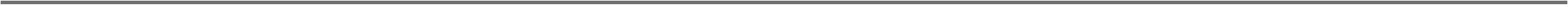 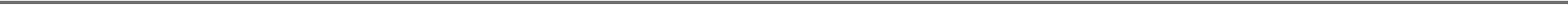 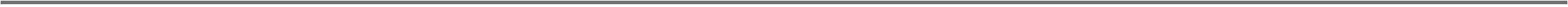 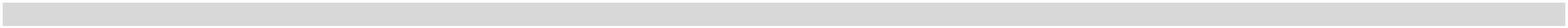 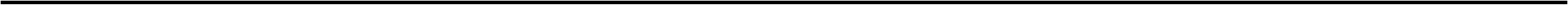 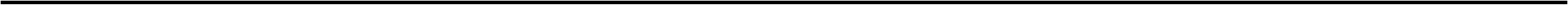 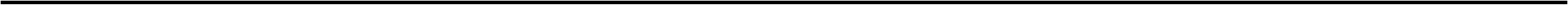 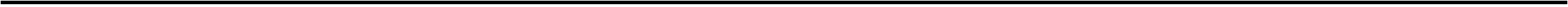 Finanzierungshaushalt Bereichsbudget 1. und 2. Ebene(Anlage 1b)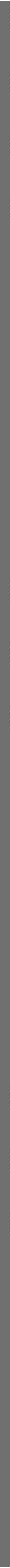 Rechnungsabschluss 2023Finanzierungshaushalt Bereichsbudget 1. und 2. Ebene (Anlage 1b)Gemeinde MörtschachVertretungskörper und allgemeine Verwaltung (Gruppe 0)MVAGMittelverwendungs- und aufbringungsgruppen (1. und 2. Ebene)RA 2023VA 2023RA - VA333333311Einzahlungen aus der operativen VerwaltungstätigkeitEinzahlungen aus eigenen Abgaben32.924,1134.800,00-1.875,89111112113114115116Einzahlungen aus ErtragsanteilenEinzahlungen aus GebührenEinzahlungen aus Leistungen16.486,8216.437,2916.800,0018.000,00-313,18Einzahlungen aus Besitz und wirtschaftlicher TätigkeitEinzahlungen aus Veräußerung von geringwertigen Wirtschaftsgütern (GWG) und sonstige Einzahlungen-1.562,71333333312Einzahlungen aus Transfers (ohne Kapitaltransfers)20.000,0021.600,00-1.600,00121122123124125126Transferzahlungen von Trägern des öffentlichen Rechts20.000,0021.600,00-1.600,00Transferzahlungen von BeteiligungenTransferzahlungen von Unternehmen (inkl. Finanzunternehmen)Transferzahlungen von Haushalte und Organisationen ohne ErwerbscharakterTransferzahlungen vom AuslandInvestitions- und Tilgungszuschüsse zwischen Unternehmungen und Betrieben der Gebietskörperschaft und der Gebietskörperschaft3333313Einzahlungen aus Finanzerträgen0,000,000,00131133134135Einzahlungen aus ZinserträgenEinzahlungen aus Gewinnentnahmen von marktbestimmten BetriebenSonstige Einzahlungen aus FinanzerträgenEinzahlungen aus Dividenden/Gewinnausschüttungen31Summe Einzahlungen operative Gebarung52.924,1156.400,00-3.475,89333321Auszahlungen aus Personalaufwand262.343,96201.254,3058.211,702.877,96264.100,00201.500,0059.700,002.900,00-1.756,04-245,70-1.488,30-22,04211212213Auszahlungen für Personalaufwand Bezüge, Nebengebühren, und Mehrleistungsvergütungen)Auszahlungen für gesetzliche und freiwillige SozialaufwendungenAuszahlungen aus sonstigem Personalaufwand33333322Auszahlungen aus Sachaufwand (ohne Transferaufwand)Auszahlungen für Gebrauchs- und Verbrauchsgüter, HandelswarenAuszahlungen für Verwaltungs- und BetriebsaufwandAuszahlungen für Leasing- und Mietaufwand158.224,877.416,89175.300,008.900,00-17.075,13-1.483,11-4.022,6522122222322422513.877,3517.900,00Auszahlungen für Instandhaltung29.747,0832.900,00-3.152,92-8.416,45Sonstige Auszahlungen aus Sachaufwand107.183,55115.600,00333323Auszahlungen aus Transfers (ohne Kapitaltransfers)Transferzahlungen an Träger des öffentlichen RechtsTransferzahlungen an Beteiligungen81.307,8284.700,00-3.392,1823123223361.307,8263.100,00-1.792,18Transferzahlungen an Unternehmen (inkl. Finanzunternehmen)20.000,0021.600,00-1.600,00Seite 57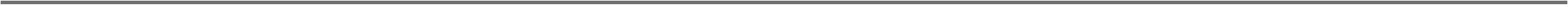 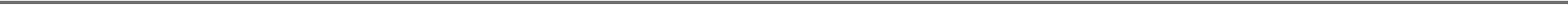 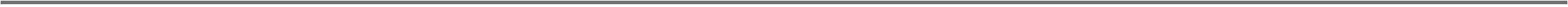 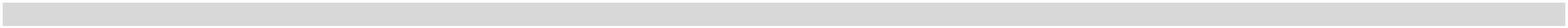 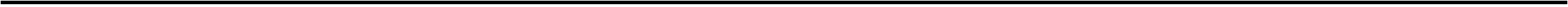 Rechnungsabschluss 2023Finanzierungshaushalt Bereichsbudget 1. und 2. Ebene (Anlage 1b)Gemeinde MörtschachVertretungskörper und allgemeine Verwaltung (Gruppe 0)MVAGMittelverwendungs- und aufbringungsgruppen (1. und 2. Ebene)RA 2023VA 2023RA - VA323432353236Transferzahlungen an Haushalte und Organisationen ohne ErwerbscharakterTransferzahlungen an das AuslandInvestitions- und Tilgungszuschüsse zwischen Unternehmungen und Betrieben der Gebietskörperschaft und der Gebietskörperschaft3333324Auszahlungen aus Finanzaufwand0,000,000,00241242243244Auszahlungen für Zinsaufwand, für Finanzierungsleasing, für Forderungskauf, für Finanzschulden und derivative Finanzinstrumente mAuszahlungen für Zinsen aus derivativen Finanzinstrumenten ohne GrundgeschäftAuszahlung aus Gewinnentnahmen von marktbestimmten BetriebenSonstige Auszahlungen aus Finanzaufwendungen32Summe Auszahlungen operative Gebarung501.876,65-448.952,540,00524.100,00-467.700,000,00-22.223,3518.747,460,00SA1Saldo (1) Geldfluss aus der Operativen Gebarung (31 – 32)3333333331Einzahlungen aus der Investitionstätigkeit311312313314315316317Einzahlungen aus der Veräußerung von immateriellem VermögenEinzahlungen aus der Veräußerung von Grundstücken und GrundstückeinrichtungenEinzahlungen aus der Veräußerung von Gebäuden und BautenEinzahlungen aus der Veräußerung von technischen Anlagen, Fahrzeuge und MaschinenEinzahlungen aus der Veräußerung von Amts-, Betriebs- und GeschäftsausstattungEinzahlungen aus der Veräußerung von KulturgüternEinzahlungen aus der Veräußerung von Beteiligungen3333332Einzahlungen aus der Rückzahlung von Darlehen sowie gewährten VorschüssenEinzahlungen aus Darlehen an Träger des öffentlichen RechtsEinzahlungen aus Darlehen an Beteiligungen0,000,000,000,00321322323325Einzahlungen aus Darlehen an Unternehmen und HaushalteEinzahlungen aus Vorschüssen und Anzahlungen33333333Einzahlungen aus Kapitaltransfers5.000,005.000,00331332333334335Kapitaltransferzahlungen von Trägern des öffentlichen RechtsKapitaltransferzahlungen von Beteiligungen5.000,005.000,00Kapitaltransferzahlungen von UnternehmenKapitaltransferzahlungen von Haushalten und Organisationen ohne ErwerbscharakterKapitaltransferzahlungen vom Ausland33Summe Einzahlungen investive Gebarung5.000,005.000,000,00341Auszahlungen aus der Investitionstätigkeit10.138,3010.500,00-361,703411Auszahlungen für den Erwerb von immateriellem VermögenSeite 58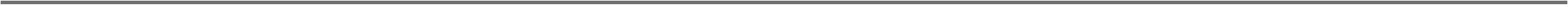 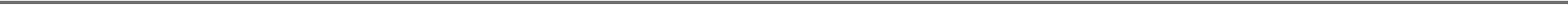 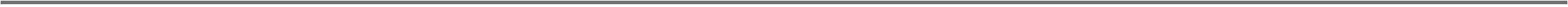 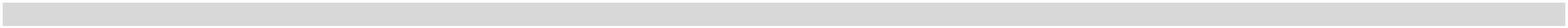 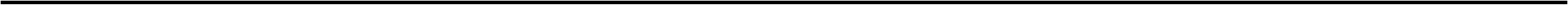 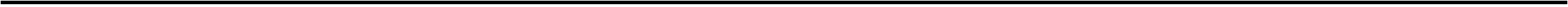 Rechnungsabschluss 2023Finanzierungshaushalt Bereichsbudget 1. und 2. Ebene (Anlage 1b)Gemeinde MörtschachVertretungskörper und allgemeine Verwaltung (Gruppe 0)MVAGMittelverwendungs- und aufbringungsgruppen (1. und 2. Ebene)RA 2023VA 2023RA - VA341234133414341534163417Auszahlungen für den Erwerb von Grundstücken und GrundstückseinrichtungenAuszahlungen für den Erwerb von Gebäuden und Bauten4.868,024.500,00368,02Auszahlungen für den Erwerb von technischen Anlagen, Fahrzeuge und MaschinenAuszahlungen für den Erwerb von Amts-, Betriebs- und GeschäftsausstattungAuszahlungen für den Erwerb von Kulturgütern5.270,286.000,00-729,72Auszahlungen für den Erwerb von Beteiligungen3333342Auszahlungen von gewährten Darlehen sowie gewährten VorschüssenAuszahlung von Darlehen an Träger des öffentlichen RechtsAuszahlung von Darlehen an Beteiligungen0,000,000,00421422423425Auszahlung von Darlehen an Unternehmen und HaushalteAuszahlungen von Vorschüssen und Anzahlungen33333343Auszahlungen aus Kapitaltransfers0,000,000,00431432433434435Kapitaltransferzahlungen an Träger des öffentlichen RechtsKapitaltransferzahlungen an BeteiligungenKapitaltransferzahlungen an Unternehmen (Finanzunternehmen)Kapitaltransferzahlungen an Haushalte und Organisationen ohne ErwerbscharakterKapitaltransferzahlungen an das Ausland34Summe Auszahlungen investive Gebarung10.138,30-5.138,30-454.090,840,0010.500,00-5.500,00-473.200,000,00-361,70361,70SA2SA3Saldo (2) Geldfluss aus der Investiven Gebarung (33 – 34)Saldo (3) Nettofinanzierungssaldo (Saldo 1 + Saldo 2)19.109,160,003333351Einzahlungen aus der Aufnahme von Finanzschulden511512513514Einzahlungen aus empfangenen Darlehen von öffentlichen Körperschaften und RechtsträgernEinzahlungen aus empfangenen Darlehen von BeteiligungenEinzahlungen aus empfangenen Darlehen von Unternehmen und privaten HaushaltenEinzahlungen aus Finanzschulden (Finanzunternehmen)353Einzahlungen infolge eines Kapitaltausch bei derivativen Finanzinstrumenten mit Grundgeschäft0,000,000,000,000,000,003530Einzahlungen infolge eines Kapitaltausch bei derivativen Finanzinstrumenten mit Grundgeschäft355Einzahlungen aus dem Abgang von Finanzinstrumenten3550Einzahlungen aus dem Abgang von Finanzinstrumenten35Summe Einzahlungen aus der FinanzierungstätigkeitAuszahlungen aus der Tilgung von Finanzschulden0,000,000,000,000,000,00361Seite 59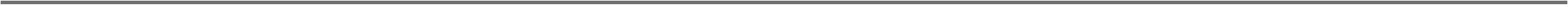 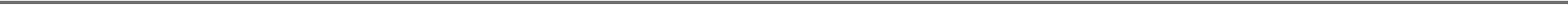 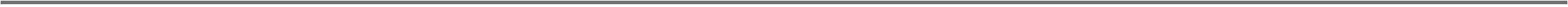 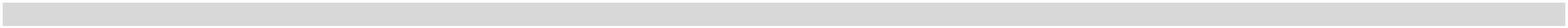 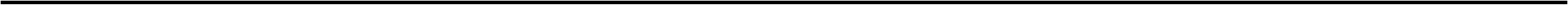 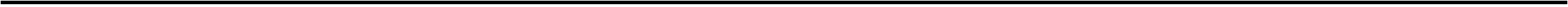 Rechnungsabschluss 2023Finanzierungshaushalt Bereichsbudget 1. und 2. Ebene (Anlage 1b)Gemeinde MörtschachVertretungskörper und allgemeine Verwaltung (Gruppe 0)MVAGMittelverwendungs- und aufbringungsgruppen (1. und 2. Ebene)RA 2023VA 2023RA - VA36113612361336143615Auszahlungen aus empfangenen Darlehen von öffentlichen Körperschaften und RechtsträgernAuszahlungen aus empfangenen Darlehen von BeteiligungenAuszahlungen aus empfangenen Darlehen von Unternehmen und privaten HaushaltenAuszahlungen aus FinanzschuldenAuszahlung aus der Rückzahlung von Leasingverbindlichkeiten363Auszahlungen infolge eines Kapitaltausch bei derivativen Finanzinstrumenten mit Grundgeschäft0,000,000,000,000,000,003630Auszahlungen infolge eines Kapitaltausch bei derivativen Finanzinstrumenten mit Grundgeschäft365Auszahlungen für den Erwerb von Finanzinstrumenten3650Auszahlungen für den Erwerb von Finanzinstrumenten36Summe Auszahlungen aus der Finanzierungstätigkeit0,000,000,000,000,000,00SA4SA5Saldo (4) Geldfluss aus der Finanzierungstätigkeit (35 – 36)Saldo (5) Geldfluss aus der voranschlagswirksamen Gebarung (Saldo 3 + Saldo 4)-454.090,84-473.200,0019.109,16Seite 60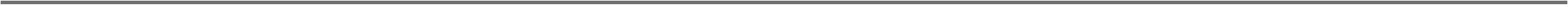 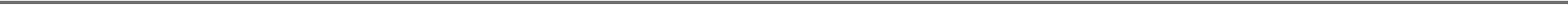 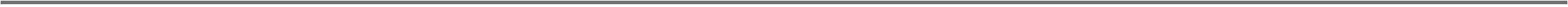 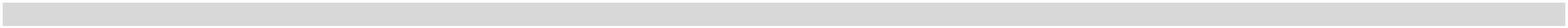 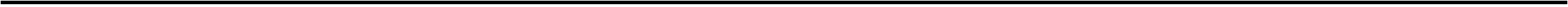 Rechnungsabschluss 2023Finanzierungshaushalt Bereichsbudget 1. und 2. Ebene (Anlage 1b)Gemeinde MörtschachÖffentliche Ordnung und Sicherheit (Gruppe 1)MVAGMittelverwendungs- und aufbringungsgruppen (1. und 2. Ebene)RA 20231.041,75VA 20231.200,00RA - VA-158,25333333311Einzahlungen aus der operativen VerwaltungstätigkeitEinzahlungen aus eigenen Abgaben111112113114115116Einzahlungen aus ErtragsanteilenEinzahlungen aus GebührenEinzahlungen aus LeistungenEinzahlungen aus Besitz und wirtschaftlicher TätigkeitEinzahlungen aus Veräußerung von geringwertigen Wirtschaftsgütern (GWG) und sonstige Einzahlungen900,00141,75900,00300,00-158,25333333312Einzahlungen aus Transfers (ohne Kapitaltransfers)0,000,000,00121122123124125126Transferzahlungen von Trägern des öffentlichen RechtsTransferzahlungen von BeteiligungenTransferzahlungen von Unternehmen (inkl. Finanzunternehmen)Transferzahlungen von Haushalte und Organisationen ohne ErwerbscharakterTransferzahlungen vom AuslandInvestitions- und Tilgungszuschüsse zwischen Unternehmungen und Betrieben der Gebietskörperschaft und der Gebietskörperschaft3333313Einzahlungen aus Finanzerträgen0,000,000,00131133134135Einzahlungen aus ZinserträgenEinzahlungen aus Gewinnentnahmen von marktbestimmten BetriebenSonstige Einzahlungen aus FinanzerträgenEinzahlungen aus Dividenden/Gewinnausschüttungen31Summe Einzahlungen operative Gebarung1.041,750,001.200,000,00-158,250,00333321Auszahlungen aus Personalaufwand211212213Auszahlungen für Personalaufwand Bezüge, Nebengebühren, und Mehrleistungsvergütungen)Auszahlungen für gesetzliche und freiwillige SozialaufwendungenAuszahlungen aus sonstigem Personalaufwand33333322Auszahlungen aus Sachaufwand (ohne Transferaufwand)Auszahlungen für Gebrauchs- und Verbrauchsgüter, HandelswarenAuszahlungen für Verwaltungs- und BetriebsaufwandAuszahlungen für Leasing- und Mietaufwand16.011,176.675,704.274,2423.500,006.700,004.400,00-7.488,83-24,30221222223224225-125,76Auszahlungen für Instandhaltung2.594,502.466,734.400,008.000,00-1.805,50-5.533,27Sonstige Auszahlungen aus Sachaufwand333323Auszahlungen aus Transfers (ohne Kapitaltransfers)Transferzahlungen an Träger des öffentlichen RechtsTransferzahlungen an Beteiligungen3.852,264.400,00-547,742312322331.701,862.300,00-598,14Transferzahlungen an Unternehmen (inkl. Finanzunternehmen)Seite 61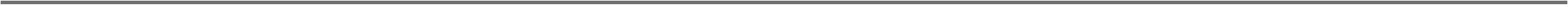 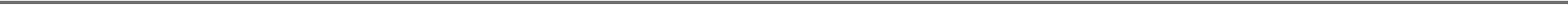 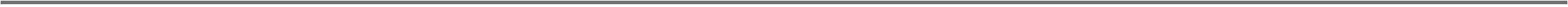 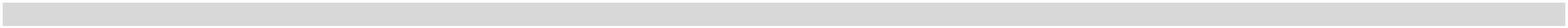 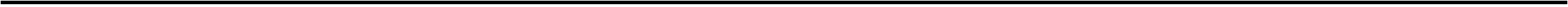 Rechnungsabschluss 2023Finanzierungshaushalt Bereichsbudget 1. und 2. Ebene (Anlage 1b)Gemeinde MörtschachÖffentliche Ordnung und Sicherheit (Gruppe 1)MVAGMittelverwendungs- und aufbringungsgruppen (1. und 2. Ebene)RA 2023VA 2023RA - VA323432353236Transferzahlungen an Haushalte und Organisationen ohne ErwerbscharakterTransferzahlungen an das Ausland2.150,402.100,0050,40Investitions- und Tilgungszuschüsse zwischen Unternehmungen und Betrieben der Gebietskörperschaft und der Gebietskörperschaft3333324Auszahlungen aus Finanzaufwand0,000,000,00241242243244Auszahlungen für Zinsaufwand, für Finanzierungsleasing, für Forderungskauf, für Finanzschulden und derivative Finanzinstrumente mAuszahlungen für Zinsen aus derivativen Finanzinstrumenten ohne GrundgeschäftAuszahlung aus Gewinnentnahmen von marktbestimmten BetriebenSonstige Auszahlungen aus Finanzaufwendungen32Summe Auszahlungen operative Gebarung19.863,43-18.821,680,0027.900,00-26.700,000,00-8.036,577.878,320,00SA1Saldo (1) Geldfluss aus der Operativen Gebarung (31 – 32)3333333331Einzahlungen aus der Investitionstätigkeit311312313314315316317Einzahlungen aus der Veräußerung von immateriellem VermögenEinzahlungen aus der Veräußerung von Grundstücken und GrundstückeinrichtungenEinzahlungen aus der Veräußerung von Gebäuden und BautenEinzahlungen aus der Veräußerung von technischen Anlagen, Fahrzeuge und MaschinenEinzahlungen aus der Veräußerung von Amts-, Betriebs- und GeschäftsausstattungEinzahlungen aus der Veräußerung von KulturgüternEinzahlungen aus der Veräußerung von Beteiligungen3333332Einzahlungen aus der Rückzahlung von Darlehen sowie gewährten VorschüssenEinzahlungen aus Darlehen an Träger des öffentlichen RechtsEinzahlungen aus Darlehen an Beteiligungen0,000,000,00321322323325Einzahlungen aus Darlehen an Unternehmen und HaushalteEinzahlungen aus Vorschüssen und Anzahlungen33333333Einzahlungen aus Kapitaltransfers20.425,0225.500,00-5.074,98331332333334335Kapitaltransferzahlungen von Trägern des öffentlichen RechtsKapitaltransferzahlungen von Beteiligungen20.425,0225.500,00-5.074,98Kapitaltransferzahlungen von UnternehmenKapitaltransferzahlungen von Haushalten und Organisationen ohne ErwerbscharakterKapitaltransferzahlungen vom Ausland33Summe Einzahlungen investive Gebarung20.425,029.306,5625.500,009.400,00-5.074,98-93,44341Auszahlungen aus der Investitionstätigkeit3411Auszahlungen für den Erwerb von immateriellem VermögenSeite 62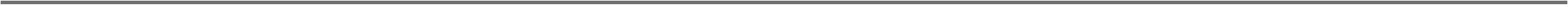 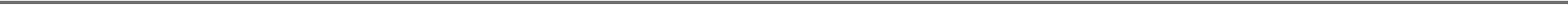 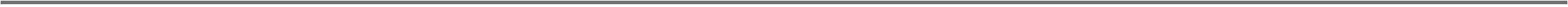 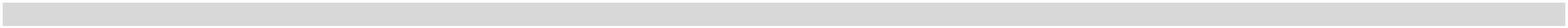 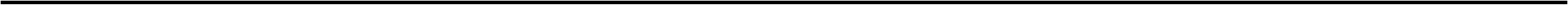 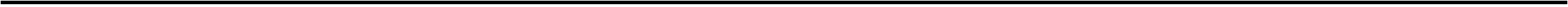 Rechnungsabschluss 2023Finanzierungshaushalt Bereichsbudget 1. und 2. Ebene (Anlage 1b)Gemeinde MörtschachÖffentliche Ordnung und Sicherheit (Gruppe 1)MVAGMittelverwendungs- und aufbringungsgruppen (1. und 2. Ebene)RA 2023VA 2023RA - VA341234133414341534163417Auszahlungen für den Erwerb von Grundstücken und GrundstückseinrichtungenAuszahlungen für den Erwerb von Gebäuden und Bauten8.265,708.300,00-34,30Auszahlungen für den Erwerb von technischen Anlagen, Fahrzeuge und MaschinenAuszahlungen für den Erwerb von Amts-, Betriebs- und GeschäftsausstattungAuszahlungen für den Erwerb von Kulturgütern1.040,861.100,00-59,14Auszahlungen für den Erwerb von Beteiligungen3333342Auszahlungen von gewährten Darlehen sowie gewährten VorschüssenAuszahlung von Darlehen an Träger des öffentlichen RechtsAuszahlung von Darlehen an Beteiligungen0,000,000,00421422423425Auszahlung von Darlehen an Unternehmen und HaushalteAuszahlungen von Vorschüssen und Anzahlungen33333343Auszahlungen aus Kapitaltransfers0,000,000,00431432433434435Kapitaltransferzahlungen an Träger des öffentlichen RechtsKapitaltransferzahlungen an BeteiligungenKapitaltransferzahlungen an Unternehmen (Finanzunternehmen)Kapitaltransferzahlungen an Haushalte und Organisationen ohne ErwerbscharakterKapitaltransferzahlungen an das Ausland34Summe Auszahlungen investive Gebarung9.306,5611.118,46-7.703,220,009.400,0016.100,00-10.600,000,00-93,44-4.981,542.896,780,00SA2SA3Saldo (2) Geldfluss aus der Investiven Gebarung (33 – 34)Saldo (3) Nettofinanzierungssaldo (Saldo 1 + Saldo 2)3333351Einzahlungen aus der Aufnahme von Finanzschulden511512513514Einzahlungen aus empfangenen Darlehen von öffentlichen Körperschaften und RechtsträgernEinzahlungen aus empfangenen Darlehen von BeteiligungenEinzahlungen aus empfangenen Darlehen von Unternehmen und privaten HaushaltenEinzahlungen aus Finanzschulden (Finanzunternehmen)353Einzahlungen infolge eines Kapitaltausch bei derivativen Finanzinstrumenten mit Grundgeschäft0,000,000,000,000,000,003530Einzahlungen infolge eines Kapitaltausch bei derivativen Finanzinstrumenten mit Grundgeschäft355Einzahlungen aus dem Abgang von Finanzinstrumenten3550Einzahlungen aus dem Abgang von Finanzinstrumenten35Summe Einzahlungen aus der FinanzierungstätigkeitAuszahlungen aus der Tilgung von Finanzschulden0,000,000,000,000,000,00361Seite 63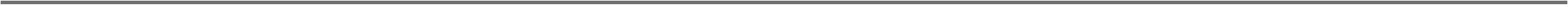 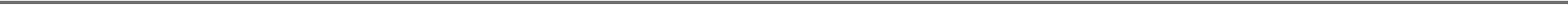 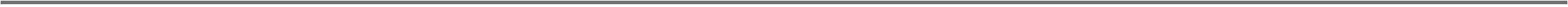 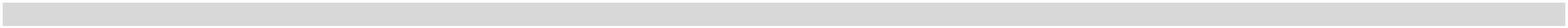 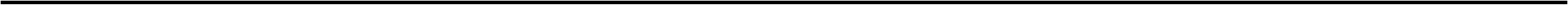 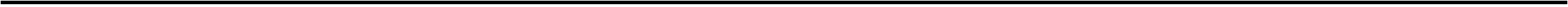 Rechnungsabschluss 2023Finanzierungshaushalt Bereichsbudget 1. und 2. Ebene (Anlage 1b)Gemeinde MörtschachÖffentliche Ordnung und Sicherheit (Gruppe 1)MVAGMittelverwendungs- und aufbringungsgruppen (1. und 2. Ebene)RA 2023VA 2023RA - VA36113612361336143615Auszahlungen aus empfangenen Darlehen von öffentlichen Körperschaften und RechtsträgernAuszahlungen aus empfangenen Darlehen von BeteiligungenAuszahlungen aus empfangenen Darlehen von Unternehmen und privaten HaushaltenAuszahlungen aus FinanzschuldenAuszahlung aus der Rückzahlung von Leasingverbindlichkeiten363Auszahlungen infolge eines Kapitaltausch bei derivativen Finanzinstrumenten mit Grundgeschäft0,000,000,000,000,000,003630Auszahlungen infolge eines Kapitaltausch bei derivativen Finanzinstrumenten mit Grundgeschäft365Auszahlungen für den Erwerb von Finanzinstrumenten3650Auszahlungen für den Erwerb von Finanzinstrumenten36Summe Auszahlungen aus der Finanzierungstätigkeit0,000,000,000,000,000,00SA4SA5Saldo (4) Geldfluss aus der Finanzierungstätigkeit (35 – 36)Saldo (5) Geldfluss aus der voranschlagswirksamen Gebarung (Saldo 3 + Saldo 4)-7.703,22-10.600,002.896,78Seite 64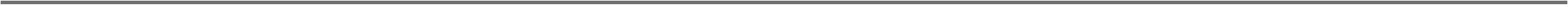 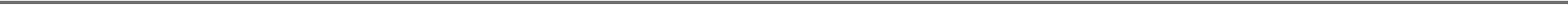 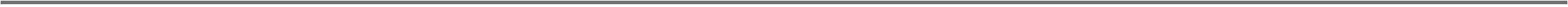 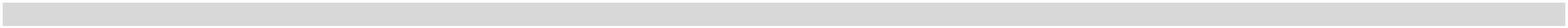 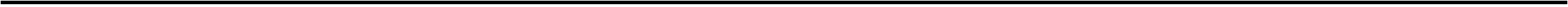 Rechnungsabschluss 2023Finanzierungshaushalt Bereichsbudget 1. und 2. Ebene (Anlage 1b)Gemeinde MörtschachUnterricht, Erziehung, Sport und Wissenschaft (Gruppe 2)MVAGMittelverwendungs- und aufbringungsgruppen (1. und 2. Ebene)RA 2023VA 2023RA - VA333333311Einzahlungen aus der operativen VerwaltungstätigkeitEinzahlungen aus eigenen Abgaben13.406,9716.000,00-2.593,03111112113114115116Einzahlungen aus ErtragsanteilenEinzahlungen aus GebührenEinzahlungen aus Leistungen3.632,759.774,225.200,00-1.567,25-1.025,78Einzahlungen aus Besitz und wirtschaftlicher TätigkeitEinzahlungen aus Veräußerung von geringwertigen Wirtschaftsgütern (GWG) und sonstige Einzahlungen10.800,00333333312Einzahlungen aus Transfers (ohne Kapitaltransfers)90.553,6487.800,002.753,64121122123124125126Transferzahlungen von Trägern des öffentlichen Rechts90.553,6487.800,002.753,64Transferzahlungen von BeteiligungenTransferzahlungen von Unternehmen (inkl. Finanzunternehmen)Transferzahlungen von Haushalte und Organisationen ohne ErwerbscharakterTransferzahlungen vom AuslandInvestitions- und Tilgungszuschüsse zwischen Unternehmungen und Betrieben der Gebietskörperschaft und der Gebietskörperschaft3333313Einzahlungen aus Finanzerträgen0,000,000,00131133134135Einzahlungen aus ZinserträgenEinzahlungen aus Gewinnentnahmen von marktbestimmten BetriebenSonstige Einzahlungen aus FinanzerträgenEinzahlungen aus Dividenden/Gewinnausschüttungen31Summe Einzahlungen operative Gebarung103.960,61103.800,00160,61333321Auszahlungen aus Personalaufwand111.679,7989.755,1621.924,63108.000,0085.800,0022.200,003.679,793.955,16-275,37211212213Auszahlungen für Personalaufwand Bezüge, Nebengebühren, und Mehrleistungsvergütungen)Auszahlungen für gesetzliche und freiwillige SozialaufwendungenAuszahlungen aus sonstigem Personalaufwand33333322Auszahlungen aus Sachaufwand (ohne Transferaufwand)Auszahlungen für Gebrauchs- und Verbrauchsgüter, HandelswarenAuszahlungen für Verwaltungs- und BetriebsaufwandAuszahlungen für Leasing- und Mietaufwand64.379,5614.898,1412.651,13737,9273.500,0014.700,0015.500,00700,00-9.120,44198,14221222223224225-2.848,8737,92Auszahlungen für Instandhaltung6.588,0029.504,3710.300,0032.300,00-3.712,00-2.795,63Sonstige Auszahlungen aus Sachaufwand333323Auszahlungen aus Transfers (ohne Kapitaltransfers)Transferzahlungen an Träger des öffentlichen RechtsTransferzahlungen an Beteiligungen116.663,83118.300,00-1.636,1723123223394.883,7594.400,00483,75Transferzahlungen an Unternehmen (inkl. Finanzunternehmen)19.740,0819.700,0040,08Seite 65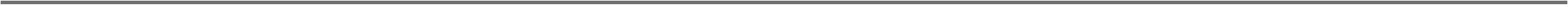 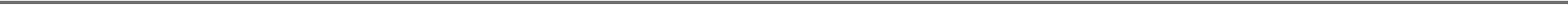 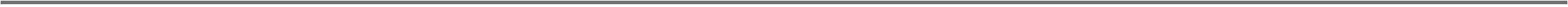 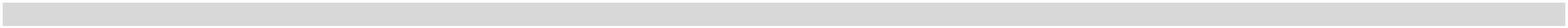 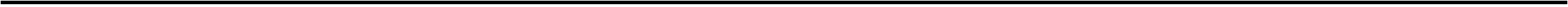 Rechnungsabschluss 2023Finanzierungshaushalt Bereichsbudget 1. und 2. Ebene (Anlage 1b)Gemeinde MörtschachUnterricht, Erziehung, Sport und Wissenschaft (Gruppe 2)MVAGMittelverwendungs- und aufbringungsgruppen (1. und 2. Ebene)RA 2023VA 2023RA - VA323432353236Transferzahlungen an Haushalte und Organisationen ohne ErwerbscharakterTransferzahlungen an das Ausland2.040,004.200,00-2.160,00Investitions- und Tilgungszuschüsse zwischen Unternehmungen und Betrieben der Gebietskörperschaft und der Gebietskörperschaft3333324Auszahlungen aus Finanzaufwand0,000,000,00241242243244Auszahlungen für Zinsaufwand, für Finanzierungsleasing, für Forderungskauf, für Finanzschulden und derivative Finanzinstrumente mAuszahlungen für Zinsen aus derivativen Finanzinstrumenten ohne GrundgeschäftAuszahlung aus Gewinnentnahmen von marktbestimmten BetriebenSonstige Auszahlungen aus Finanzaufwendungen32Summe Auszahlungen operative Gebarung292.723,18-188.762,570,00299.800,00-196.000,000,00-7.076,827.237,430,00SA1Saldo (1) Geldfluss aus der Operativen Gebarung (31 – 32)3333333331Einzahlungen aus der Investitionstätigkeit311312313314315316317Einzahlungen aus der Veräußerung von immateriellem VermögenEinzahlungen aus der Veräußerung von Grundstücken und GrundstückeinrichtungenEinzahlungen aus der Veräußerung von Gebäuden und BautenEinzahlungen aus der Veräußerung von technischen Anlagen, Fahrzeuge und MaschinenEinzahlungen aus der Veräußerung von Amts-, Betriebs- und GeschäftsausstattungEinzahlungen aus der Veräußerung von KulturgüternEinzahlungen aus der Veräußerung von Beteiligungen3333332Einzahlungen aus der Rückzahlung von Darlehen sowie gewährten VorschüssenEinzahlungen aus Darlehen an Träger des öffentlichen RechtsEinzahlungen aus Darlehen an Beteiligungen0,000,000,000,00321322323325Einzahlungen aus Darlehen an Unternehmen und HaushalteEinzahlungen aus Vorschüssen und Anzahlungen33333333Einzahlungen aus Kapitaltransfers164.200,00-164.200,00331332333334335Kapitaltransferzahlungen von Trägern des öffentlichen RechtsKapitaltransferzahlungen von Beteiligungen88.300,00-88.300,00Kapitaltransferzahlungen von Unternehmen75.900,00-75.900,00Kapitaltransferzahlungen von Haushalten und Organisationen ohne ErwerbscharakterKapitaltransferzahlungen vom Ausland33Summe Einzahlungen investive Gebarung0,00164.200,00172.700,00-164.200,00-161.174,34341Auszahlungen aus der Investitionstätigkeit11.525,663411Auszahlungen für den Erwerb von immateriellem VermögenSeite 66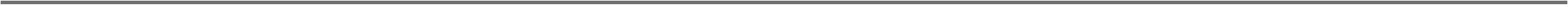 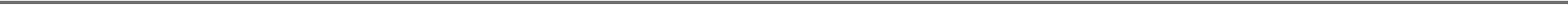 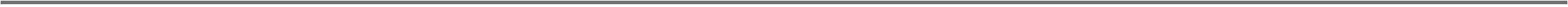 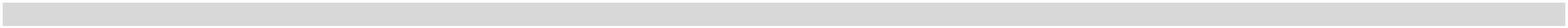 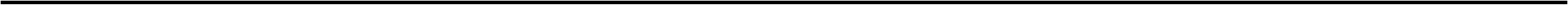 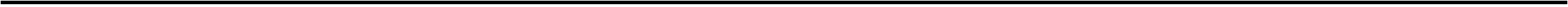 Rechnungsabschluss 2023Finanzierungshaushalt Bereichsbudget 1. und 2. Ebene (Anlage 1b)Gemeinde MörtschachUnterricht, Erziehung, Sport und Wissenschaft (Gruppe 2)MVAGMittelverwendungs- und aufbringungsgruppen (1. und 2. Ebene)RA 2023VA 2023RA - VA341234133414341534163417Auszahlungen für den Erwerb von Grundstücken und GrundstückseinrichtungenAuszahlungen für den Erwerb von Gebäuden und Bauten1.393,00163.900,008.800,00-162.507,001.332,66Auszahlungen für den Erwerb von technischen Anlagen, Fahrzeuge und MaschinenAuszahlungen für den Erwerb von Amts-, Betriebs- und GeschäftsausstattungAuszahlungen für den Erwerb von Kulturgütern10.132,66Auszahlungen für den Erwerb von Beteiligungen3333342Auszahlungen von gewährten Darlehen sowie gewährten VorschüssenAuszahlung von Darlehen an Träger des öffentlichen RechtsAuszahlung von Darlehen an Beteiligungen0,000,000,000,000,000,00421422423425Auszahlung von Darlehen an Unternehmen und HaushalteAuszahlungen von Vorschüssen und Anzahlungen33333343Auszahlungen aus Kapitaltransfers431432433434435Kapitaltransferzahlungen an Träger des öffentlichen RechtsKapitaltransferzahlungen an BeteiligungenKapitaltransferzahlungen an Unternehmen (Finanzunternehmen)Kapitaltransferzahlungen an Haushalte und Organisationen ohne ErwerbscharakterKapitaltransferzahlungen an das Ausland34Summe Auszahlungen investive Gebarung11.525,66-11.525,66-200.288,230,00172.700,00-8.500,00-204.500,000,00-161.174,34-3.025,664.211,770,00SA2SA3Saldo (2) Geldfluss aus der Investiven Gebarung (33 – 34)Saldo (3) Nettofinanzierungssaldo (Saldo 1 + Saldo 2)3333351Einzahlungen aus der Aufnahme von Finanzschulden511512513514Einzahlungen aus empfangenen Darlehen von öffentlichen Körperschaften und RechtsträgernEinzahlungen aus empfangenen Darlehen von BeteiligungenEinzahlungen aus empfangenen Darlehen von Unternehmen und privaten HaushaltenEinzahlungen aus Finanzschulden (Finanzunternehmen)353Einzahlungen infolge eines Kapitaltausch bei derivativen Finanzinstrumenten mit Grundgeschäft0,000,000,000,000,000,003530Einzahlungen infolge eines Kapitaltausch bei derivativen Finanzinstrumenten mit Grundgeschäft355Einzahlungen aus dem Abgang von Finanzinstrumenten3550Einzahlungen aus dem Abgang von Finanzinstrumenten35Summe Einzahlungen aus der FinanzierungstätigkeitAuszahlungen aus der Tilgung von Finanzschulden0,000,000,000,000,000,00361Seite 67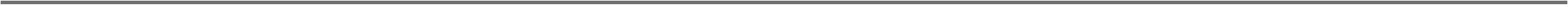 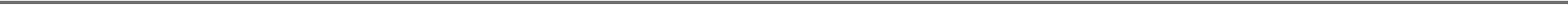 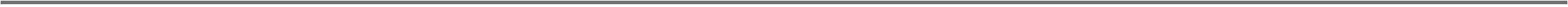 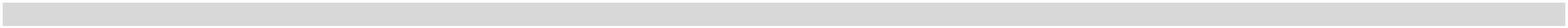 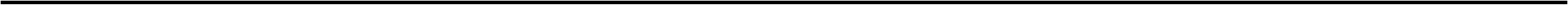 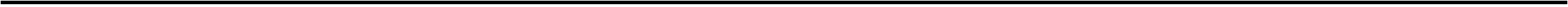 Rechnungsabschluss 2023Finanzierungshaushalt Bereichsbudget 1. und 2. Ebene (Anlage 1b)Gemeinde MörtschachUnterricht, Erziehung, Sport und Wissenschaft (Gruppe 2)MVAGMittelverwendungs- und aufbringungsgruppen (1. und 2. Ebene)RA 2023VA 2023RA - VA36113612361336143615Auszahlungen aus empfangenen Darlehen von öffentlichen Körperschaften und RechtsträgernAuszahlungen aus empfangenen Darlehen von BeteiligungenAuszahlungen aus empfangenen Darlehen von Unternehmen und privaten HaushaltenAuszahlungen aus FinanzschuldenAuszahlung aus der Rückzahlung von Leasingverbindlichkeiten363Auszahlungen infolge eines Kapitaltausch bei derivativen Finanzinstrumenten mit Grundgeschäft0,000,000,000,000,000,003630Auszahlungen infolge eines Kapitaltausch bei derivativen Finanzinstrumenten mit Grundgeschäft365Auszahlungen für den Erwerb von Finanzinstrumenten3650Auszahlungen für den Erwerb von Finanzinstrumenten36Summe Auszahlungen aus der Finanzierungstätigkeit0,000,000,000,000,000,00SA4SA5Saldo (4) Geldfluss aus der Finanzierungstätigkeit (35 – 36)Saldo (5) Geldfluss aus der voranschlagswirksamen Gebarung (Saldo 3 + Saldo 4)-200.288,23-204.500,004.211,77Seite 68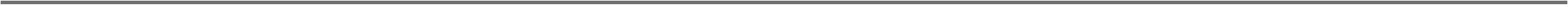 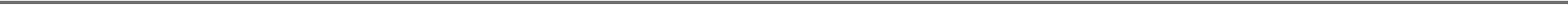 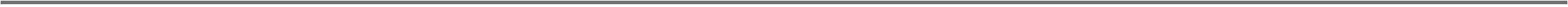 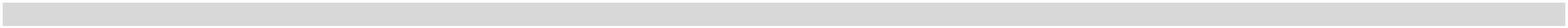 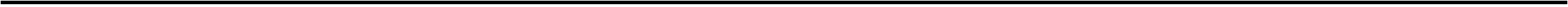 Rechnungsabschluss 2023Finanzierungshaushalt Bereichsbudget 1. und 2. Ebene (Anlage 1b)Gemeinde MörtschachKunst, Kultur und Kultus (Gruppe 3)MVAGMittelverwendungs- und aufbringungsgruppen (1. und 2. Ebene)RA 2023VA 2023RA - VA8.743,28333333311Einzahlungen aus der operativen VerwaltungstätigkeitEinzahlungen aus eigenen Abgaben19.643,2810.900,00111112113114115116Einzahlungen aus ErtragsanteilenEinzahlungen aus GebührenEinzahlungen aus LeistungenEinzahlungen aus Besitz und wirtschaftlicher TätigkeitEinzahlungen aus Veräußerung von geringwertigen Wirtschaftsgütern (GWG) und sonstige Einzahlungen11.336,008.307,285.200,005.700,006.136,002.607,28333333312Einzahlungen aus Transfers (ohne Kapitaltransfers)4.400,005.100,00-700,00121122123124125126Transferzahlungen von Trägern des öffentlichen Rechts4.400,005.100,00-700,00Transferzahlungen von BeteiligungenTransferzahlungen von Unternehmen (inkl. Finanzunternehmen)Transferzahlungen von Haushalte und Organisationen ohne ErwerbscharakterTransferzahlungen vom AuslandInvestitions- und Tilgungszuschüsse zwischen Unternehmungen und Betrieben der Gebietskörperschaft und der Gebietskörperschaft3333313Einzahlungen aus Finanzerträgen0,000,000,00131133134135Einzahlungen aus ZinserträgenEinzahlungen aus Gewinnentnahmen von marktbestimmten BetriebenSonstige Einzahlungen aus FinanzerträgenEinzahlungen aus Dividenden/Gewinnausschüttungen31Summe Einzahlungen operative Gebarung24.043,2816.000,008.043,28333321Auszahlungen aus Personalaufwand1.683,021.547,20135,821.200,001.100,00100,00483,02447,2035,82211212213Auszahlungen für Personalaufwand Bezüge, Nebengebühren, und Mehrleistungsvergütungen)Auszahlungen für gesetzliche und freiwillige SozialaufwendungenAuszahlungen aus sonstigem Personalaufwand33333322Auszahlungen aus Sachaufwand (ohne Transferaufwand)Auszahlungen für Gebrauchs- und Verbrauchsgüter, HandelswarenAuszahlungen für Verwaltungs- und BetriebsaufwandAuszahlungen für Leasing- und Mietaufwand42.987,2210.464,656.347,9639.100,0010.800,005.400,003.887,22-335,35947,96221222223224225Auszahlungen für Instandhaltung7.497,495.300,002.197,491.077,12Sonstige Auszahlungen aus Sachaufwand18.677,1217.600,00333323Auszahlungen aus Transfers (ohne Kapitaltransfers)Transferzahlungen an Träger des öffentlichen RechtsTransferzahlungen an Beteiligungen14.011,509.800,004.211,50231232233Transferzahlungen an Unternehmen (inkl. Finanzunternehmen)Seite 69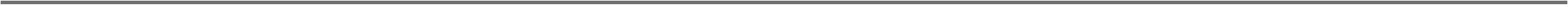 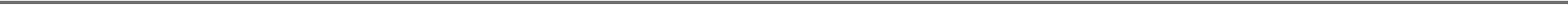 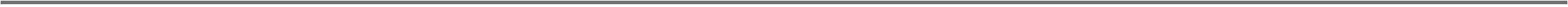 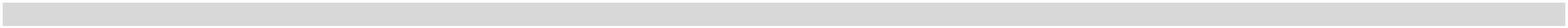 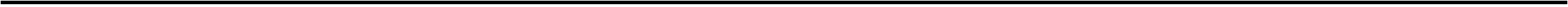 Rechnungsabschluss 2023Finanzierungshaushalt Bereichsbudget 1. und 2. Ebene (Anlage 1b)Gemeinde MörtschachKunst, Kultur und Kultus (Gruppe 3)MVAGMittelverwendungs- und aufbringungsgruppen (1. und 2. Ebene)RA 2023VA 2023RA - VA323432353236Transferzahlungen an Haushalte und Organisationen ohne ErwerbscharakterTransferzahlungen an das Ausland14.011,509.800,004.211,50Investitions- und Tilgungszuschüsse zwischen Unternehmungen und Betrieben der Gebietskörperschaft und der Gebietskörperschaft3333324Auszahlungen aus Finanzaufwand0,000,000,00241242243244Auszahlungen für Zinsaufwand, für Finanzierungsleasing, für Forderungskauf, für Finanzschulden und derivative Finanzinstrumente mAuszahlungen für Zinsen aus derivativen Finanzinstrumenten ohne GrundgeschäftAuszahlung aus Gewinnentnahmen von marktbestimmten BetriebenSonstige Auszahlungen aus Finanzaufwendungen32Summe Auszahlungen operative Gebarung58.681,74-34.638,460,0050.100,00-34.100,000,008.581,74-538,460,00SA1Saldo (1) Geldfluss aus der Operativen Gebarung (31 – 32)3333333331Einzahlungen aus der Investitionstätigkeit311312313314315316317Einzahlungen aus der Veräußerung von immateriellem VermögenEinzahlungen aus der Veräußerung von Grundstücken und GrundstückeinrichtungenEinzahlungen aus der Veräußerung von Gebäuden und BautenEinzahlungen aus der Veräußerung von technischen Anlagen, Fahrzeuge und MaschinenEinzahlungen aus der Veräußerung von Amts-, Betriebs- und GeschäftsausstattungEinzahlungen aus der Veräußerung von KulturgüternEinzahlungen aus der Veräußerung von Beteiligungen3333332Einzahlungen aus der Rückzahlung von Darlehen sowie gewährten VorschüssenEinzahlungen aus Darlehen an Träger des öffentlichen RechtsEinzahlungen aus Darlehen an Beteiligungen0,000,000,000,000,000,00321322323325Einzahlungen aus Darlehen an Unternehmen und HaushalteEinzahlungen aus Vorschüssen und Anzahlungen33333333Einzahlungen aus Kapitaltransfers331332333334335Kapitaltransferzahlungen von Trägern des öffentlichen RechtsKapitaltransferzahlungen von BeteiligungenKapitaltransferzahlungen von UnternehmenKapitaltransferzahlungen von Haushalten und Organisationen ohne ErwerbscharakterKapitaltransferzahlungen vom Ausland33Summe Einzahlungen investive Gebarung0,000,000,000,000,000,00341Auszahlungen aus der Investitionstätigkeit3411Auszahlungen für den Erwerb von immateriellem VermögenSeite 70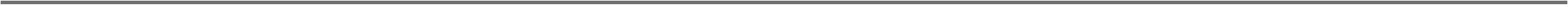 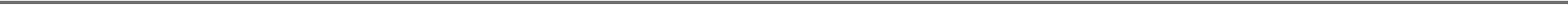 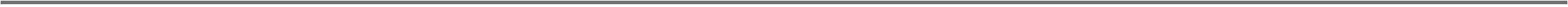 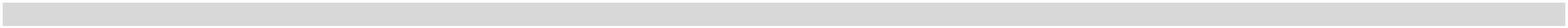 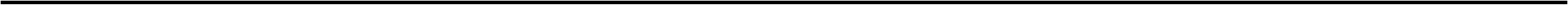 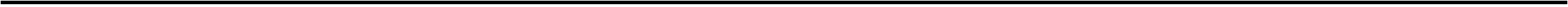 Rechnungsabschluss 2023Finanzierungshaushalt Bereichsbudget 1. und 2. Ebene (Anlage 1b)Gemeinde MörtschachKunst, Kultur und Kultus (Gruppe 3)MVAGMittelverwendungs- und aufbringungsgruppen (1. und 2. Ebene)RA 2023VA 2023RA - VA341234133414341534163417Auszahlungen für den Erwerb von Grundstücken und GrundstückseinrichtungenAuszahlungen für den Erwerb von Gebäuden und BautenAuszahlungen für den Erwerb von technischen Anlagen, Fahrzeuge und MaschinenAuszahlungen für den Erwerb von Amts-, Betriebs- und GeschäftsausstattungAuszahlungen für den Erwerb von KulturgüternAuszahlungen für den Erwerb von Beteiligungen3333342Auszahlungen von gewährten Darlehen sowie gewährten VorschüssenAuszahlung von Darlehen an Träger des öffentlichen RechtsAuszahlung von Darlehen an Beteiligungen0,000,000,000,000,000,00421422423425Auszahlung von Darlehen an Unternehmen und HaushalteAuszahlungen von Vorschüssen und Anzahlungen33333343Auszahlungen aus Kapitaltransfers431432433434435Kapitaltransferzahlungen an Träger des öffentlichen RechtsKapitaltransferzahlungen an BeteiligungenKapitaltransferzahlungen an Unternehmen (Finanzunternehmen)Kapitaltransferzahlungen an Haushalte und Organisationen ohne ErwerbscharakterKapitaltransferzahlungen an das Ausland34Summe Auszahlungen investive Gebarung0,000,000,000,000,000,00SA2SA3Saldo (2) Geldfluss aus der Investiven Gebarung (33 – 34)Saldo (3) Nettofinanzierungssaldo (Saldo 1 + Saldo 2)-34.638,460,00-34.100,000,00-538,460,003333351Einzahlungen aus der Aufnahme von Finanzschulden511512513514Einzahlungen aus empfangenen Darlehen von öffentlichen Körperschaften und RechtsträgernEinzahlungen aus empfangenen Darlehen von BeteiligungenEinzahlungen aus empfangenen Darlehen von Unternehmen und privaten HaushaltenEinzahlungen aus Finanzschulden (Finanzunternehmen)353Einzahlungen infolge eines Kapitaltausch bei derivativen Finanzinstrumenten mit Grundgeschäft0,000,000,000,000,000,003530Einzahlungen infolge eines Kapitaltausch bei derivativen Finanzinstrumenten mit Grundgeschäft355Einzahlungen aus dem Abgang von Finanzinstrumenten3550Einzahlungen aus dem Abgang von Finanzinstrumenten35Summe Einzahlungen aus der FinanzierungstätigkeitAuszahlungen aus der Tilgung von Finanzschulden0,000,000,000,000,000,00361Seite 71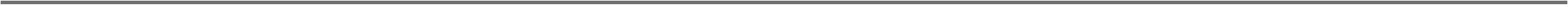 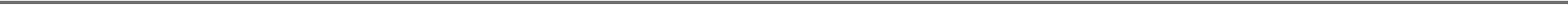 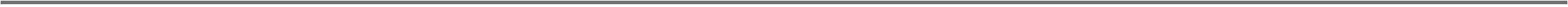 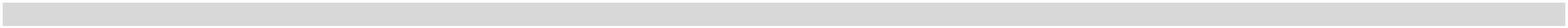 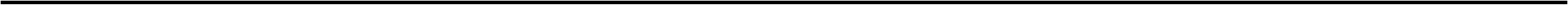 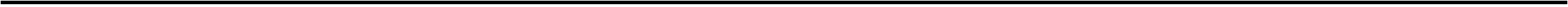 Rechnungsabschluss 2023Finanzierungshaushalt Bereichsbudget 1. und 2. Ebene (Anlage 1b)Gemeinde MörtschachKunst, Kultur und Kultus (Gruppe 3)MVAGMittelverwendungs- und aufbringungsgruppen (1. und 2. Ebene)RA 2023VA 2023RA - VA36113612361336143615Auszahlungen aus empfangenen Darlehen von öffentlichen Körperschaften und RechtsträgernAuszahlungen aus empfangenen Darlehen von BeteiligungenAuszahlungen aus empfangenen Darlehen von Unternehmen und privaten HaushaltenAuszahlungen aus FinanzschuldenAuszahlung aus der Rückzahlung von Leasingverbindlichkeiten363Auszahlungen infolge eines Kapitaltausch bei derivativen Finanzinstrumenten mit Grundgeschäft0,000,000,000,000,000,003630Auszahlungen infolge eines Kapitaltausch bei derivativen Finanzinstrumenten mit Grundgeschäft365Auszahlungen für den Erwerb von Finanzinstrumenten3650Auszahlungen für den Erwerb von Finanzinstrumenten36Summe Auszahlungen aus der Finanzierungstätigkeit0,000,000,000,000,000,00SA4SA5Saldo (4) Geldfluss aus der Finanzierungstätigkeit (35 – 36)Saldo (5) Geldfluss aus der voranschlagswirksamen Gebarung (Saldo 3 + Saldo 4)-34.638,46-34.100,00-538,46Seite 72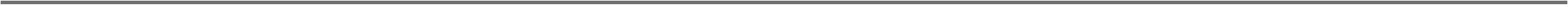 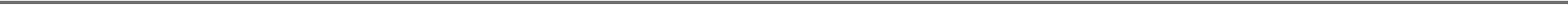 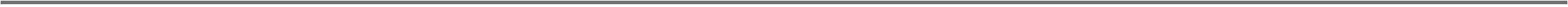 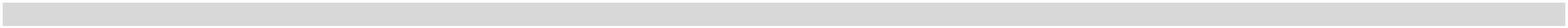 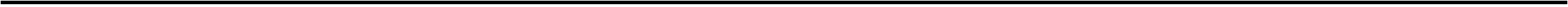 Rechnungsabschluss 2023Finanzierungshaushalt Bereichsbudget 1. und 2. Ebene (Anlage 1b)Gemeinde MörtschachSoziale Wohlfahrt und Wohnbauförderung (Gruppe 4)MVAGMittelverwendungs- und aufbringungsgruppen (1. und 2. Ebene)RA 2023VA 2023RA - VA-28,31333333311Einzahlungen aus der operativen VerwaltungstätigkeitEinzahlungen aus eigenen Abgaben14.671,6914.700,00111112113114115116Einzahlungen aus ErtragsanteilenEinzahlungen aus GebührenEinzahlungen aus LeistungenEinzahlungen aus Besitz und wirtschaftlicher TätigkeitEinzahlungen aus Veräußerung von geringwertigen Wirtschaftsgütern (GWG) und sonstige Einzahlungen14.671,6914.700,00-28,31333333312Einzahlungen aus Transfers (ohne Kapitaltransfers)0,00400,00-400,00121122123124125126Transferzahlungen von Trägern des öffentlichen Rechts400,00-400,00Transferzahlungen von BeteiligungenTransferzahlungen von Unternehmen (inkl. Finanzunternehmen)Transferzahlungen von Haushalte und Organisationen ohne ErwerbscharakterTransferzahlungen vom AuslandInvestitions- und Tilgungszuschüsse zwischen Unternehmungen und Betrieben der Gebietskörperschaft und der Gebietskörperschaft3333313Einzahlungen aus Finanzerträgen0,000,000,00131133134135Einzahlungen aus ZinserträgenEinzahlungen aus Gewinnentnahmen von marktbestimmten BetriebenSonstige Einzahlungen aus FinanzerträgenEinzahlungen aus Dividenden/Gewinnausschüttungen31Summe Einzahlungen operative Gebarung14.671,690,0015.100,000,00-428,310,00333321Auszahlungen aus Personalaufwand211212213Auszahlungen für Personalaufwand Bezüge, Nebengebühren, und Mehrleistungsvergütungen)Auszahlungen für gesetzliche und freiwillige SozialaufwendungenAuszahlungen aus sonstigem Personalaufwand33333322Auszahlungen aus Sachaufwand (ohne Transferaufwand)Auszahlungen für Gebrauchs- und Verbrauchsgüter, HandelswarenAuszahlungen für Verwaltungs- und BetriebsaufwandAuszahlungen für Leasing- und Mietaufwand4.160,354.300,00-139,65221222223224225172,80200,00-27,20Auszahlungen für Instandhaltung179,80200,00-20,20-92,25Sonstige Auszahlungen aus Sachaufwand3.807,753.900,00333323Auszahlungen aus Transfers (ohne Kapitaltransfers)Transferzahlungen an Träger des öffentlichen RechtsTransferzahlungen an Beteiligungen315.692,79310.800,004.892,79231232233299.624,71292.200,007.424,71Transferzahlungen an Unternehmen (inkl. Finanzunternehmen)Seite 73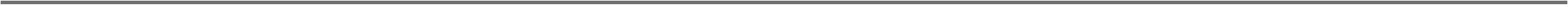 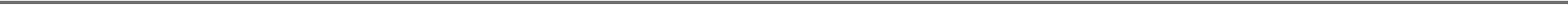 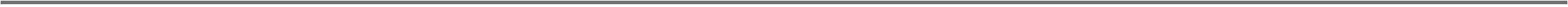 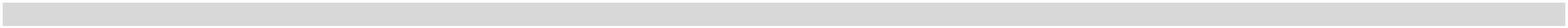 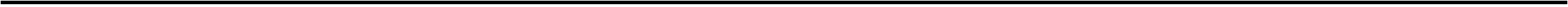 Rechnungsabschluss 2023Finanzierungshaushalt Bereichsbudget 1. und 2. Ebene (Anlage 1b)Gemeinde MörtschachSoziale Wohlfahrt und Wohnbauförderung (Gruppe 4)MVAGMittelverwendungs- und aufbringungsgruppen (1. und 2. Ebene)RA 2023VA 2023RA - VA323432353236Transferzahlungen an Haushalte und Organisationen ohne ErwerbscharakterTransferzahlungen an das Ausland16.068,0818.600,00-2.531,92Investitions- und Tilgungszuschüsse zwischen Unternehmungen und Betrieben der Gebietskörperschaft und der Gebietskörperschaft3333324Auszahlungen aus Finanzaufwand0,000,000,00241242243244Auszahlungen für Zinsaufwand, für Finanzierungsleasing, für Forderungskauf, für Finanzschulden und derivative Finanzinstrumente mAuszahlungen für Zinsen aus derivativen Finanzinstrumenten ohne GrundgeschäftAuszahlung aus Gewinnentnahmen von marktbestimmten BetriebenSonstige Auszahlungen aus Finanzaufwendungen32Summe Auszahlungen operative Gebarung319.853,14-305.181,450,00315.100,00-300.000,000,004.753,14-5.181,450,00SA1Saldo (1) Geldfluss aus der Operativen Gebarung (31 – 32)3333333331Einzahlungen aus der Investitionstätigkeit311312313314315316317Einzahlungen aus der Veräußerung von immateriellem VermögenEinzahlungen aus der Veräußerung von Grundstücken und GrundstückeinrichtungenEinzahlungen aus der Veräußerung von Gebäuden und BautenEinzahlungen aus der Veräußerung von technischen Anlagen, Fahrzeuge und MaschinenEinzahlungen aus der Veräußerung von Amts-, Betriebs- und GeschäftsausstattungEinzahlungen aus der Veräußerung von KulturgüternEinzahlungen aus der Veräußerung von Beteiligungen3333332Einzahlungen aus der Rückzahlung von Darlehen sowie gewährten VorschüssenEinzahlungen aus Darlehen an Träger des öffentlichen RechtsEinzahlungen aus Darlehen an Beteiligungen0,000,000,000,000,000,00321322323325Einzahlungen aus Darlehen an Unternehmen und HaushalteEinzahlungen aus Vorschüssen und Anzahlungen33333333Einzahlungen aus Kapitaltransfers331332333334335Kapitaltransferzahlungen von Trägern des öffentlichen RechtsKapitaltransferzahlungen von BeteiligungenKapitaltransferzahlungen von UnternehmenKapitaltransferzahlungen von Haushalten und Organisationen ohne ErwerbscharakterKapitaltransferzahlungen vom Ausland33Summe Einzahlungen investive Gebarung0,000,000,000,000,000,00341Auszahlungen aus der Investitionstätigkeit3411Auszahlungen für den Erwerb von immateriellem VermögenSeite 74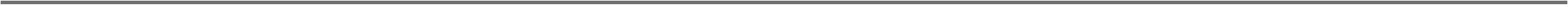 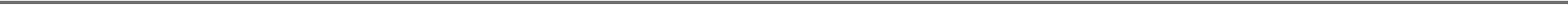 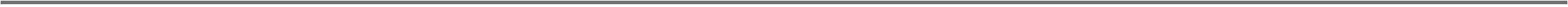 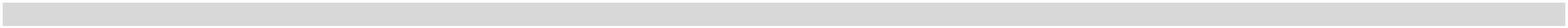 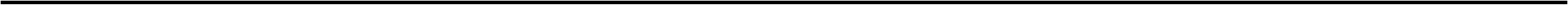 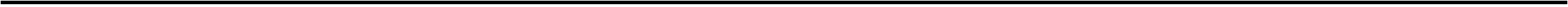 Rechnungsabschluss 2023Finanzierungshaushalt Bereichsbudget 1. und 2. Ebene (Anlage 1b)Gemeinde MörtschachSoziale Wohlfahrt und Wohnbauförderung (Gruppe 4)MVAGMittelverwendungs- und aufbringungsgruppen (1. und 2. Ebene)RA 2023VA 2023RA - VA341234133414341534163417Auszahlungen für den Erwerb von Grundstücken und GrundstückseinrichtungenAuszahlungen für den Erwerb von Gebäuden und BautenAuszahlungen für den Erwerb von technischen Anlagen, Fahrzeuge und MaschinenAuszahlungen für den Erwerb von Amts-, Betriebs- und GeschäftsausstattungAuszahlungen für den Erwerb von KulturgüternAuszahlungen für den Erwerb von Beteiligungen3333342Auszahlungen von gewährten Darlehen sowie gewährten VorschüssenAuszahlung von Darlehen an Träger des öffentlichen RechtsAuszahlung von Darlehen an Beteiligungen0,000,000,000,000,000,00421422423425Auszahlung von Darlehen an Unternehmen und HaushalteAuszahlungen von Vorschüssen und Anzahlungen33333343Auszahlungen aus Kapitaltransfers431432433434435Kapitaltransferzahlungen an Träger des öffentlichen RechtsKapitaltransferzahlungen an BeteiligungenKapitaltransferzahlungen an Unternehmen (Finanzunternehmen)Kapitaltransferzahlungen an Haushalte und Organisationen ohne ErwerbscharakterKapitaltransferzahlungen an das Ausland34Summe Auszahlungen investive Gebarung0,000,000,000,000,000,00SA2SA3Saldo (2) Geldfluss aus der Investiven Gebarung (33 – 34)Saldo (3) Nettofinanzierungssaldo (Saldo 1 + Saldo 2)-305.181,450,00-300.000,000,00-5.181,450,003333351Einzahlungen aus der Aufnahme von Finanzschulden511512513514Einzahlungen aus empfangenen Darlehen von öffentlichen Körperschaften und RechtsträgernEinzahlungen aus empfangenen Darlehen von BeteiligungenEinzahlungen aus empfangenen Darlehen von Unternehmen und privaten HaushaltenEinzahlungen aus Finanzschulden (Finanzunternehmen)353Einzahlungen infolge eines Kapitaltausch bei derivativen Finanzinstrumenten mit Grundgeschäft0,000,000,000,000,000,003530Einzahlungen infolge eines Kapitaltausch bei derivativen Finanzinstrumenten mit Grundgeschäft355Einzahlungen aus dem Abgang von Finanzinstrumenten3550Einzahlungen aus dem Abgang von Finanzinstrumenten35Summe Einzahlungen aus der FinanzierungstätigkeitAuszahlungen aus der Tilgung von Finanzschulden0,000,000,000,000,000,00361Seite 75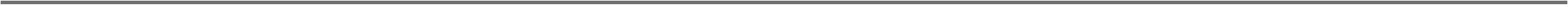 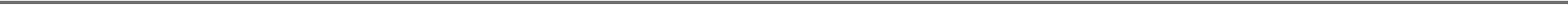 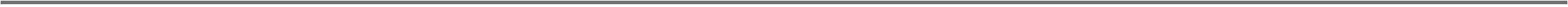 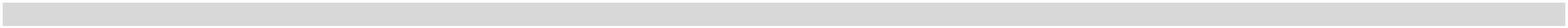 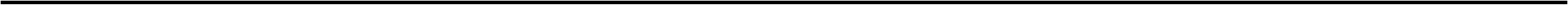 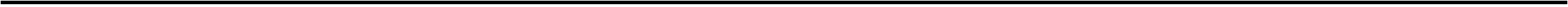 Rechnungsabschluss 2023Finanzierungshaushalt Bereichsbudget 1. und 2. Ebene (Anlage 1b)Gemeinde MörtschachSoziale Wohlfahrt und Wohnbauförderung (Gruppe 4)MVAGMittelverwendungs- und aufbringungsgruppen (1. und 2. Ebene)RA 2023VA 2023RA - VA36113612361336143615Auszahlungen aus empfangenen Darlehen von öffentlichen Körperschaften und RechtsträgernAuszahlungen aus empfangenen Darlehen von BeteiligungenAuszahlungen aus empfangenen Darlehen von Unternehmen und privaten HaushaltenAuszahlungen aus FinanzschuldenAuszahlung aus der Rückzahlung von Leasingverbindlichkeiten363Auszahlungen infolge eines Kapitaltausch bei derivativen Finanzinstrumenten mit Grundgeschäft0,000,000,000,000,000,003630Auszahlungen infolge eines Kapitaltausch bei derivativen Finanzinstrumenten mit Grundgeschäft365Auszahlungen für den Erwerb von Finanzinstrumenten3650Auszahlungen für den Erwerb von Finanzinstrumenten36Summe Auszahlungen aus der Finanzierungstätigkeit0,000,000,000,000,000,00SA4SA5Saldo (4) Geldfluss aus der Finanzierungstätigkeit (35 – 36)Saldo (5) Geldfluss aus der voranschlagswirksamen Gebarung (Saldo 3 + Saldo 4)-305.181,45-300.000,00-5.181,45Seite 76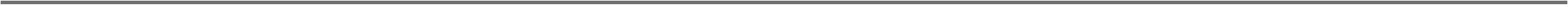 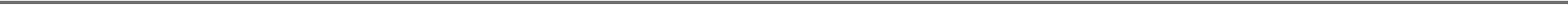 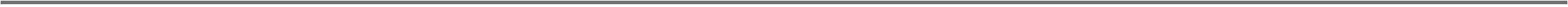 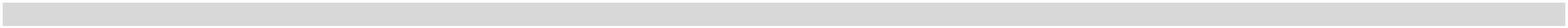 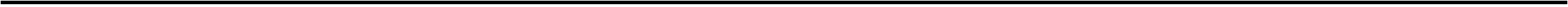 Rechnungsabschluss 2023Finanzierungshaushalt Bereichsbudget 1. und 2. Ebene (Anlage 1b)Gemeinde MörtschachGesundheit (Gruppe 5)MVAGMittelverwendungs- und aufbringungsgruppen (1. und 2. Ebene)RA 20236.253,05VA 20236.500,00RA - VA-246,95333333311Einzahlungen aus der operativen VerwaltungstätigkeitEinzahlungen aus eigenen Abgaben111112113114115116Einzahlungen aus ErtragsanteilenEinzahlungen aus Gebühren2.145,542.800,00-654,46Einzahlungen aus LeistungenEinzahlungen aus Besitz und wirtschaftlicher TätigkeitEinzahlungen aus Veräußerung von geringwertigen Wirtschaftsgütern (GWG) und sonstige Einzahlungen4.107,513.700,00407,51333333312Einzahlungen aus Transfers (ohne Kapitaltransfers)0,000,000,00121122123124125126Transferzahlungen von Trägern des öffentlichen RechtsTransferzahlungen von BeteiligungenTransferzahlungen von Unternehmen (inkl. Finanzunternehmen)Transferzahlungen von Haushalte und Organisationen ohne ErwerbscharakterTransferzahlungen vom AuslandInvestitions- und Tilgungszuschüsse zwischen Unternehmungen und Betrieben der Gebietskörperschaft und der Gebietskörperschaft3333313Einzahlungen aus Finanzerträgen0,000,000,00131133134135Einzahlungen aus ZinserträgenEinzahlungen aus Gewinnentnahmen von marktbestimmten BetriebenSonstige Einzahlungen aus FinanzerträgenEinzahlungen aus Dividenden/Gewinnausschüttungen31Summe Einzahlungen operative Gebarung6.253,050,006.500,000,00-246,950,00333321Auszahlungen aus Personalaufwand211212213Auszahlungen für Personalaufwand Bezüge, Nebengebühren, und Mehrleistungsvergütungen)Auszahlungen für gesetzliche und freiwillige SozialaufwendungenAuszahlungen aus sonstigem Personalaufwand33333322Auszahlungen aus Sachaufwand (ohne Transferaufwand)Auszahlungen für Gebrauchs- und Verbrauchsgüter, HandelswarenAuszahlungen für Verwaltungs- und BetriebsaufwandAuszahlungen für Leasing- und Mietaufwand32.733,37737,0819.100,00800,0013.633,37-62,92221222223224225335,79200,00135,79Auszahlungen für Instandhaltung267,72300,00-32,28Sonstige Auszahlungen aus Sachaufwand31.392,7817.800,0013.592,78333323Auszahlungen aus Transfers (ohne Kapitaltransfers)Transferzahlungen an Träger des öffentlichen RechtsTransferzahlungen an Beteiligungen157.325,14154.518,042.807,10155.500,00147.600,007.900,001.825,146.918,04-5.092,90231232233Transferzahlungen an Unternehmen (inkl. Finanzunternehmen)Seite 77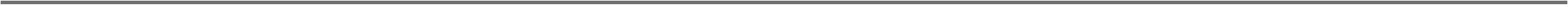 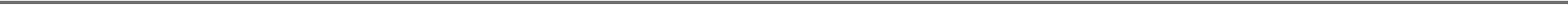 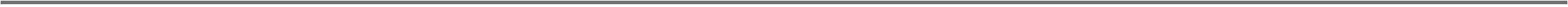 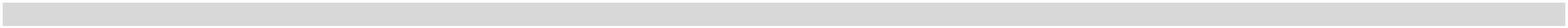 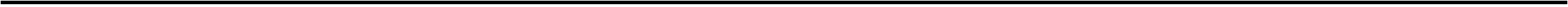 Rechnungsabschluss 2023Finanzierungshaushalt Bereichsbudget 1. und 2. Ebene (Anlage 1b)Gemeinde MörtschachGesundheit (Gruppe 5)MVAGMittelverwendungs- und aufbringungsgruppen (1. und 2. Ebene)RA 2023VA 2023RA - VA323432353236Transferzahlungen an Haushalte und Organisationen ohne ErwerbscharakterTransferzahlungen an das AuslandInvestitions- und Tilgungszuschüsse zwischen Unternehmungen und Betrieben der Gebietskörperschaft und der Gebietskörperschaft3333324Auszahlungen aus Finanzaufwand0,000,000,00241242243244Auszahlungen für Zinsaufwand, für Finanzierungsleasing, für Forderungskauf, für Finanzschulden und derivative Finanzinstrumente mAuszahlungen für Zinsen aus derivativen Finanzinstrumenten ohne GrundgeschäftAuszahlung aus Gewinnentnahmen von marktbestimmten BetriebenSonstige Auszahlungen aus Finanzaufwendungen32Summe Auszahlungen operative Gebarung190.058,51-183.805,460,00174.600,00-168.100,000,0015.458,51-15.705,460,00SA1Saldo (1) Geldfluss aus der Operativen Gebarung (31 – 32)3333333331Einzahlungen aus der Investitionstätigkeit311312313314315316317Einzahlungen aus der Veräußerung von immateriellem VermögenEinzahlungen aus der Veräußerung von Grundstücken und GrundstückeinrichtungenEinzahlungen aus der Veräußerung von Gebäuden und BautenEinzahlungen aus der Veräußerung von technischen Anlagen, Fahrzeuge und MaschinenEinzahlungen aus der Veräußerung von Amts-, Betriebs- und GeschäftsausstattungEinzahlungen aus der Veräußerung von KulturgüternEinzahlungen aus der Veräußerung von Beteiligungen3333332Einzahlungen aus der Rückzahlung von Darlehen sowie gewährten VorschüssenEinzahlungen aus Darlehen an Träger des öffentlichen RechtsEinzahlungen aus Darlehen an Beteiligungen0,000,000,000,000,000,00321322323325Einzahlungen aus Darlehen an Unternehmen und HaushalteEinzahlungen aus Vorschüssen und Anzahlungen33333333Einzahlungen aus Kapitaltransfers331332333334335Kapitaltransferzahlungen von Trägern des öffentlichen RechtsKapitaltransferzahlungen von BeteiligungenKapitaltransferzahlungen von UnternehmenKapitaltransferzahlungen von Haushalten und Organisationen ohne ErwerbscharakterKapitaltransferzahlungen vom Ausland33Summe Einzahlungen investive Gebarung0,000,000,000,000,000,00341Auszahlungen aus der Investitionstätigkeit3411Auszahlungen für den Erwerb von immateriellem VermögenSeite 78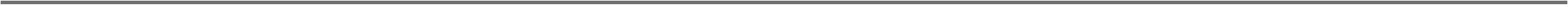 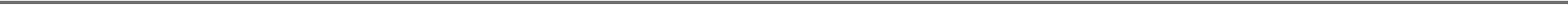 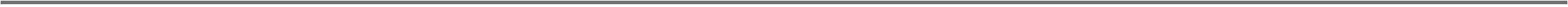 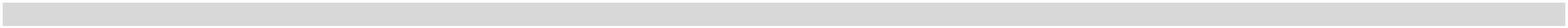 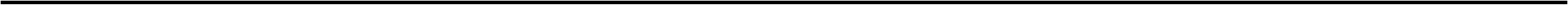 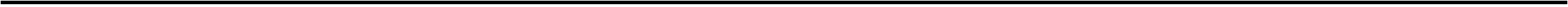 Rechnungsabschluss 2023Finanzierungshaushalt Bereichsbudget 1. und 2. Ebene (Anlage 1b)Gemeinde MörtschachGesundheit (Gruppe 5)MVAGMittelverwendungs- und aufbringungsgruppen (1. und 2. Ebene)RA 2023VA 2023RA - VA341234133414341534163417Auszahlungen für den Erwerb von Grundstücken und GrundstückseinrichtungenAuszahlungen für den Erwerb von Gebäuden und BautenAuszahlungen für den Erwerb von technischen Anlagen, Fahrzeuge und MaschinenAuszahlungen für den Erwerb von Amts-, Betriebs- und GeschäftsausstattungAuszahlungen für den Erwerb von KulturgüternAuszahlungen für den Erwerb von Beteiligungen3333342Auszahlungen von gewährten Darlehen sowie gewährten VorschüssenAuszahlung von Darlehen an Träger des öffentlichen RechtsAuszahlung von Darlehen an Beteiligungen0,000,000,000,000,000,00421422423425Auszahlung von Darlehen an Unternehmen und HaushalteAuszahlungen von Vorschüssen und Anzahlungen33333343Auszahlungen aus Kapitaltransfers431432433434435Kapitaltransferzahlungen an Träger des öffentlichen RechtsKapitaltransferzahlungen an BeteiligungenKapitaltransferzahlungen an Unternehmen (Finanzunternehmen)Kapitaltransferzahlungen an Haushalte und Organisationen ohne ErwerbscharakterKapitaltransferzahlungen an das Ausland34Summe Auszahlungen investive Gebarung0,000,000,000,000,000,00SA2SA3Saldo (2) Geldfluss aus der Investiven Gebarung (33 – 34)Saldo (3) Nettofinanzierungssaldo (Saldo 1 + Saldo 2)-183.805,460,00-168.100,000,00-15.705,460,003333351Einzahlungen aus der Aufnahme von Finanzschulden511512513514Einzahlungen aus empfangenen Darlehen von öffentlichen Körperschaften und RechtsträgernEinzahlungen aus empfangenen Darlehen von BeteiligungenEinzahlungen aus empfangenen Darlehen von Unternehmen und privaten HaushaltenEinzahlungen aus Finanzschulden (Finanzunternehmen)353Einzahlungen infolge eines Kapitaltausch bei derivativen Finanzinstrumenten mit Grundgeschäft0,000,000,000,000,000,003530Einzahlungen infolge eines Kapitaltausch bei derivativen Finanzinstrumenten mit Grundgeschäft355Einzahlungen aus dem Abgang von Finanzinstrumenten3550Einzahlungen aus dem Abgang von Finanzinstrumenten35Summe Einzahlungen aus der FinanzierungstätigkeitAuszahlungen aus der Tilgung von Finanzschulden0,000,000,000,000,000,00361Seite 79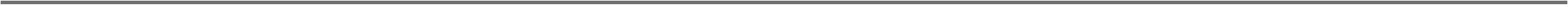 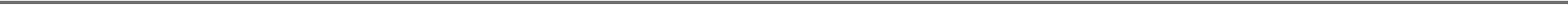 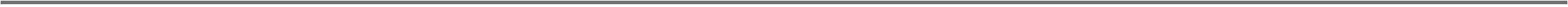 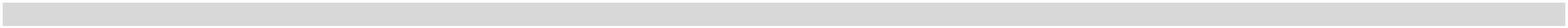 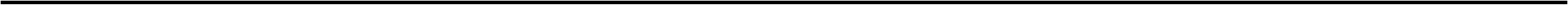 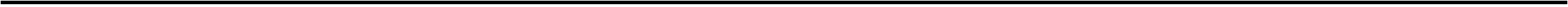 Rechnungsabschluss 2023Finanzierungshaushalt Bereichsbudget 1. und 2. Ebene (Anlage 1b)Gemeinde MörtschachGesundheit (Gruppe 5)MVAGMittelverwendungs- und aufbringungsgruppen (1. und 2. Ebene)RA 2023VA 2023RA - VA36113612361336143615Auszahlungen aus empfangenen Darlehen von öffentlichen Körperschaften und RechtsträgernAuszahlungen aus empfangenen Darlehen von BeteiligungenAuszahlungen aus empfangenen Darlehen von Unternehmen und privaten HaushaltenAuszahlungen aus FinanzschuldenAuszahlung aus der Rückzahlung von Leasingverbindlichkeiten363Auszahlungen infolge eines Kapitaltausch bei derivativen Finanzinstrumenten mit Grundgeschäft0,000,000,000,000,000,003630Auszahlungen infolge eines Kapitaltausch bei derivativen Finanzinstrumenten mit Grundgeschäft365Auszahlungen für den Erwerb von Finanzinstrumenten3650Auszahlungen für den Erwerb von Finanzinstrumenten36Summe Auszahlungen aus der Finanzierungstätigkeit0,000,000,000,000,000,00SA4SA5Saldo (4) Geldfluss aus der Finanzierungstätigkeit (35 – 36)Saldo (5) Geldfluss aus der voranschlagswirksamen Gebarung (Saldo 3 + Saldo 4)-183.805,46-168.100,00-15.705,46Seite 80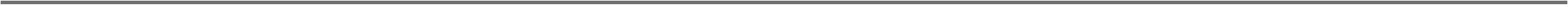 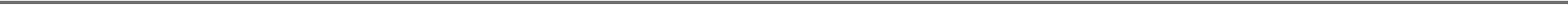 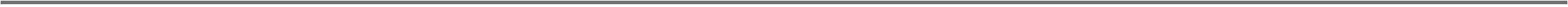 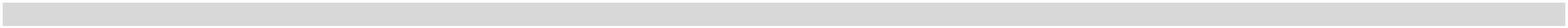 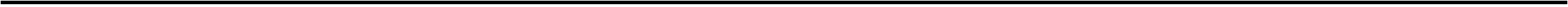 Rechnungsabschluss 2023Finanzierungshaushalt Bereichsbudget 1. und 2. Ebene (Anlage 1b)Gemeinde MörtschachStraßen- und Wasserbau, Verkehr (Gruppe 6)MVAGMittelverwendungs- und aufbringungsgruppen (1. und 2. Ebene)RA 2023233,52VA 2023200,00RA - VA33,52333333311Einzahlungen aus der operativen VerwaltungstätigkeitEinzahlungen aus eigenen Abgaben111112113114115116Einzahlungen aus ErtragsanteilenEinzahlungen aus GebührenEinzahlungen aus LeistungenEinzahlungen aus Besitz und wirtschaftlicher TätigkeitEinzahlungen aus Veräußerung von geringwertigen Wirtschaftsgütern (GWG) und sonstige Einzahlungen233,52200,0033,52333333312Einzahlungen aus Transfers (ohne Kapitaltransfers)109.295,00159.000,00-49.705,00121122123124125126Transferzahlungen von Trägern des öffentlichen Rechts108.235,00156.500,00-48.265,00Transferzahlungen von BeteiligungenTransferzahlungen von Unternehmen (inkl. Finanzunternehmen)Transferzahlungen von Haushalte und Organisationen ohne ErwerbscharakterTransferzahlungen vom Ausland1.060,002.500,00-1.440,00Investitions- und Tilgungszuschüsse zwischen Unternehmungen und Betrieben der Gebietskörperschaft und der Gebietskörperschaft3333313Einzahlungen aus Finanzerträgen0,000,000,00131133134135Einzahlungen aus ZinserträgenEinzahlungen aus Gewinnentnahmen von marktbestimmten BetriebenSonstige Einzahlungen aus FinanzerträgenEinzahlungen aus Dividenden/Gewinnausschüttungen31Summe Einzahlungen operative Gebarung109.528,520,00159.200,000,00-49.671,480,00333321Auszahlungen aus Personalaufwand211212213Auszahlungen für Personalaufwand Bezüge, Nebengebühren, und Mehrleistungsvergütungen)Auszahlungen für gesetzliche und freiwillige SozialaufwendungenAuszahlungen aus sonstigem Personalaufwand33333322Auszahlungen aus Sachaufwand (ohne Transferaufwand)Auszahlungen für Gebrauchs- und Verbrauchsgüter, HandelswarenAuszahlungen für Verwaltungs- und BetriebsaufwandAuszahlungen für Leasing- und Mietaufwand37.482,4740.300,00-2.817,5322122222322422510.930,9211.700,00-769,08Auszahlungen für Instandhaltung5.132,994.900,00232,99Sonstige Auszahlungen aus Sachaufwand21.418,5623.700,00-2.281,44333323Auszahlungen aus Transfers (ohne Kapitaltransfers)Transferzahlungen an Träger des öffentlichen RechtsTransferzahlungen an Beteiligungen165.628,39187.900,00-22.271,61231232233165.628,39187.400,00-21.771,61Transferzahlungen an Unternehmen (inkl. Finanzunternehmen)Seite 81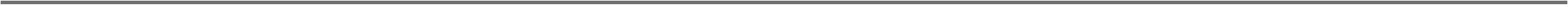 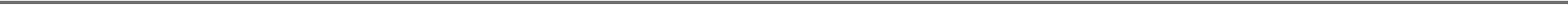 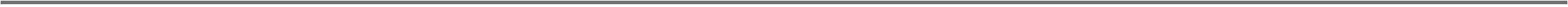 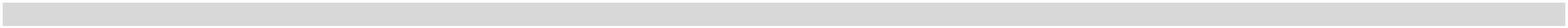 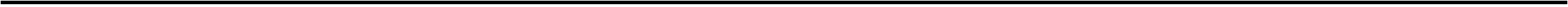 Rechnungsabschluss 2023Finanzierungshaushalt Bereichsbudget 1. und 2. Ebene (Anlage 1b)Gemeinde MörtschachStraßen- und Wasserbau, Verkehr (Gruppe 6)MVAGMittelverwendungs- und aufbringungsgruppen (1. und 2. Ebene)RA 2023VA 2023RA - VA323432353236Transferzahlungen an Haushalte und Organisationen ohne ErwerbscharakterTransferzahlungen an das Ausland500,00-500,00Investitions- und Tilgungszuschüsse zwischen Unternehmungen und Betrieben der Gebietskörperschaft und der Gebietskörperschaft3333324Auszahlungen aus Finanzaufwand0,000,000,00241242243244Auszahlungen für Zinsaufwand, für Finanzierungsleasing, für Forderungskauf, für Finanzschulden und derivative Finanzinstrumente mAuszahlungen für Zinsen aus derivativen Finanzinstrumenten ohne GrundgeschäftAuszahlung aus Gewinnentnahmen von marktbestimmten BetriebenSonstige Auszahlungen aus Finanzaufwendungen32Summe Auszahlungen operative Gebarung203.110,86-93.582,340,00228.200,00-69.000,000,00-25.089,14-24.582,340,00SA1Saldo (1) Geldfluss aus der Operativen Gebarung (31 – 32)3333333331Einzahlungen aus der Investitionstätigkeit311312313314315316317Einzahlungen aus der Veräußerung von immateriellem VermögenEinzahlungen aus der Veräußerung von Grundstücken und GrundstückeinrichtungenEinzahlungen aus der Veräußerung von Gebäuden und BautenEinzahlungen aus der Veräußerung von technischen Anlagen, Fahrzeuge und MaschinenEinzahlungen aus der Veräußerung von Amts-, Betriebs- und GeschäftsausstattungEinzahlungen aus der Veräußerung von KulturgüternEinzahlungen aus der Veräußerung von Beteiligungen3333332Einzahlungen aus der Rückzahlung von Darlehen sowie gewährten VorschüssenEinzahlungen aus Darlehen an Träger des öffentlichen RechtsEinzahlungen aus Darlehen an Beteiligungen0,000,000,00321322323325Einzahlungen aus Darlehen an Unternehmen und HaushalteEinzahlungen aus Vorschüssen und Anzahlungen33333333Einzahlungen aus Kapitaltransfers2.398,3213.100,00-10.701,68331332333334335Kapitaltransferzahlungen von Trägern des öffentlichen RechtsKapitaltransferzahlungen von Beteiligungen2.398,3213.100,00-10.701,68Kapitaltransferzahlungen von UnternehmenKapitaltransferzahlungen von Haushalten und Organisationen ohne ErwerbscharakterKapitaltransferzahlungen vom Ausland33Summe Einzahlungen investive Gebarung2.398,322.398,3213.100,0013.100,00-10.701,68-10.701,68341Auszahlungen aus der Investitionstätigkeit3411Auszahlungen für den Erwerb von immateriellem VermögenSeite 82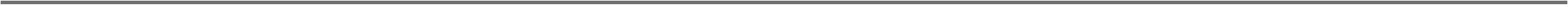 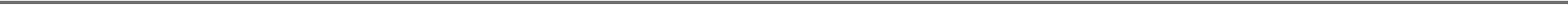 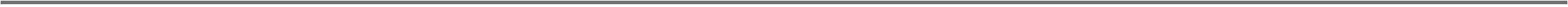 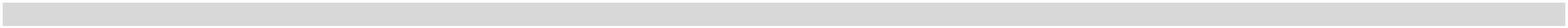 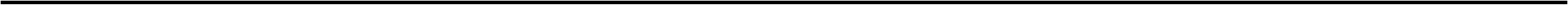 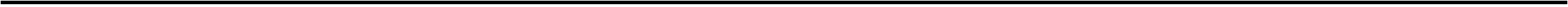 Rechnungsabschluss 2023Finanzierungshaushalt Bereichsbudget 1. und 2. Ebene (Anlage 1b)Gemeinde MörtschachStraßen- und Wasserbau, Verkehr (Gruppe 6)MVAGMittelverwendungs- und aufbringungsgruppen (1. und 2. Ebene)RA 2023VA 2023RA - VA341234133414341534163417Auszahlungen für den Erwerb von Grundstücken und GrundstückseinrichtungenAuszahlungen für den Erwerb von Gebäuden und Bauten2.398,3213.100,00-10.701,68Auszahlungen für den Erwerb von technischen Anlagen, Fahrzeuge und MaschinenAuszahlungen für den Erwerb von Amts-, Betriebs- und GeschäftsausstattungAuszahlungen für den Erwerb von KulturgüternAuszahlungen für den Erwerb von Beteiligungen3333342Auszahlungen von gewährten Darlehen sowie gewährten VorschüssenAuszahlung von Darlehen an Träger des öffentlichen RechtsAuszahlung von Darlehen an Beteiligungen0,000,000,000,000,000,00421422423425Auszahlung von Darlehen an Unternehmen und HaushalteAuszahlungen von Vorschüssen und Anzahlungen33333343Auszahlungen aus Kapitaltransfers431432433434435Kapitaltransferzahlungen an Träger des öffentlichen RechtsKapitaltransferzahlungen an BeteiligungenKapitaltransferzahlungen an Unternehmen (Finanzunternehmen)Kapitaltransferzahlungen an Haushalte und Organisationen ohne ErwerbscharakterKapitaltransferzahlungen an das Ausland34Summe Auszahlungen investive Gebarung2.398,320,0013.100,000,00-10.701,680,00SA2SA3Saldo (2) Geldfluss aus der Investiven Gebarung (33 – 34)Saldo (3) Nettofinanzierungssaldo (Saldo 1 + Saldo 2)-93.582,340,00-69.000,000,00-24.582,340,003333351Einzahlungen aus der Aufnahme von Finanzschulden511512513514Einzahlungen aus empfangenen Darlehen von öffentlichen Körperschaften und RechtsträgernEinzahlungen aus empfangenen Darlehen von BeteiligungenEinzahlungen aus empfangenen Darlehen von Unternehmen und privaten HaushaltenEinzahlungen aus Finanzschulden (Finanzunternehmen)353Einzahlungen infolge eines Kapitaltausch bei derivativen Finanzinstrumenten mit Grundgeschäft0,000,000,000,000,000,003530Einzahlungen infolge eines Kapitaltausch bei derivativen Finanzinstrumenten mit Grundgeschäft355Einzahlungen aus dem Abgang von Finanzinstrumenten3550Einzahlungen aus dem Abgang von Finanzinstrumenten35Summe Einzahlungen aus der FinanzierungstätigkeitAuszahlungen aus der Tilgung von Finanzschulden0,000,000,000,000,000,00361Seite 83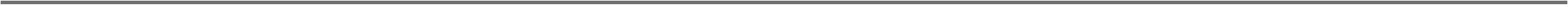 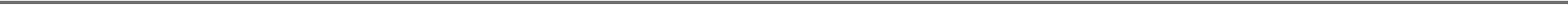 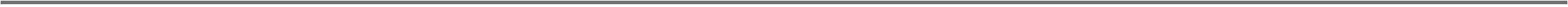 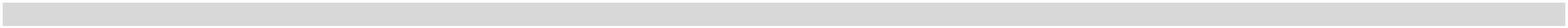 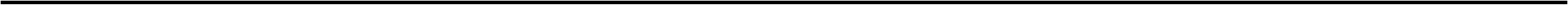 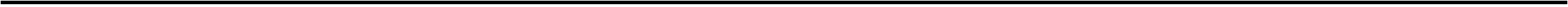 Rechnungsabschluss 2023Finanzierungshaushalt Bereichsbudget 1. und 2. Ebene (Anlage 1b)Gemeinde MörtschachStraßen- und Wasserbau, Verkehr (Gruppe 6)MVAGMittelverwendungs- und aufbringungsgruppen (1. und 2. Ebene)RA 2023VA 2023RA - VA36113612361336143615Auszahlungen aus empfangenen Darlehen von öffentlichen Körperschaften und RechtsträgernAuszahlungen aus empfangenen Darlehen von BeteiligungenAuszahlungen aus empfangenen Darlehen von Unternehmen und privaten HaushaltenAuszahlungen aus FinanzschuldenAuszahlung aus der Rückzahlung von Leasingverbindlichkeiten363Auszahlungen infolge eines Kapitaltausch bei derivativen Finanzinstrumenten mit Grundgeschäft0,000,000,000,000,000,003630Auszahlungen infolge eines Kapitaltausch bei derivativen Finanzinstrumenten mit Grundgeschäft365Auszahlungen für den Erwerb von Finanzinstrumenten3650Auszahlungen für den Erwerb von Finanzinstrumenten36Summe Auszahlungen aus der Finanzierungstätigkeit0,000,000,000,000,000,00SA4SA5Saldo (4) Geldfluss aus der Finanzierungstätigkeit (35 – 36)Saldo (5) Geldfluss aus der voranschlagswirksamen Gebarung (Saldo 3 + Saldo 4)-93.582,34-69.000,00-24.582,34Seite 84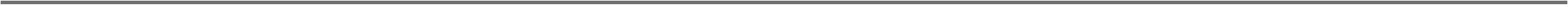 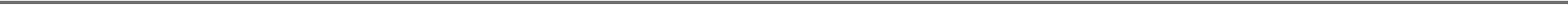 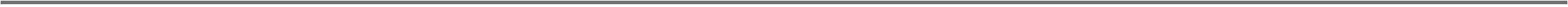 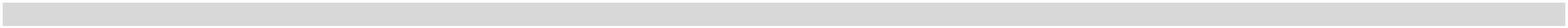 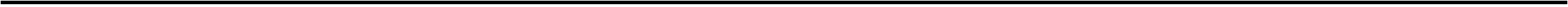 Rechnungsabschluss 2023Finanzierungshaushalt Bereichsbudget 1. und 2. Ebene (Anlage 1b)Gemeinde MörtschachWirtschaftsförderung (Gruppe 7)MVAGMittelverwendungs- und aufbringungsgruppen (1. und 2. Ebene)RA 20232.115,00VA 20231.500,00RA - VA615,00333333311Einzahlungen aus der operativen VerwaltungstätigkeitEinzahlungen aus eigenen Abgaben111112113114115116Einzahlungen aus ErtragsanteilenEinzahlungen aus GebührenEinzahlungen aus LeistungenEinzahlungen aus Besitz und wirtschaftlicher TätigkeitEinzahlungen aus Veräußerung von geringwertigen Wirtschaftsgütern (GWG) und sonstige Einzahlungen2.115,001.500,00615,00333333312Einzahlungen aus Transfers (ohne Kapitaltransfers)41.816,4393.800,00-51.983,57121122123124125126Transferzahlungen von Trägern des öffentlichen Rechts41.816,4393.800,00-51.983,57Transferzahlungen von BeteiligungenTransferzahlungen von Unternehmen (inkl. Finanzunternehmen)Transferzahlungen von Haushalte und Organisationen ohne ErwerbscharakterTransferzahlungen vom AuslandInvestitions- und Tilgungszuschüsse zwischen Unternehmungen und Betrieben der Gebietskörperschaft und der Gebietskörperschaft3333313Einzahlungen aus Finanzerträgen0,000,000,00131133134135Einzahlungen aus ZinserträgenEinzahlungen aus Gewinnentnahmen von marktbestimmten BetriebenSonstige Einzahlungen aus FinanzerträgenEinzahlungen aus Dividenden/Gewinnausschüttungen31Summe Einzahlungen operative Gebarung43.931,4395.300,00-51.368,57333321Auszahlungen aus Personalaufwand491,35482,378,98500,00-8,65-17,638,98211212213Auszahlungen für Personalaufwand Bezüge, Nebengebühren, und Mehrleistungsvergütungen)Auszahlungen für gesetzliche und freiwillige SozialaufwendungenAuszahlungen aus sonstigem Personalaufwand500,0033333322Auszahlungen aus Sachaufwand (ohne Transferaufwand)Auszahlungen für Gebrauchs- und Verbrauchsgüter, HandelswarenAuszahlungen für Verwaltungs- und BetriebsaufwandAuszahlungen für Leasing- und Mietaufwand41.757,5940.900,00857,59221222223224225200,00200,00Auszahlungen für InstandhaltungSonstige Auszahlungen aus Sachaufwand41.557,5940.700,00857,59333323Auszahlungen aus Transfers (ohne Kapitaltransfers)Transferzahlungen an Träger des öffentlichen RechtsTransferzahlungen an Beteiligungen44.001,7789.300,00-45.298,23231232233Transferzahlungen an Unternehmen (inkl. Finanzunternehmen)4.000,00100,003.900,00Seite 85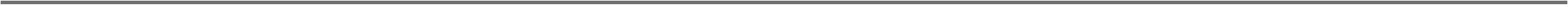 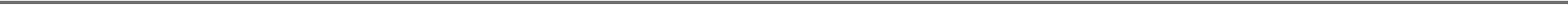 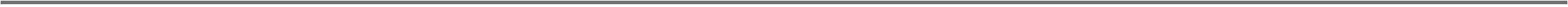 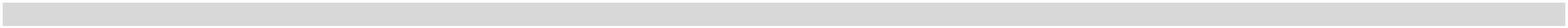 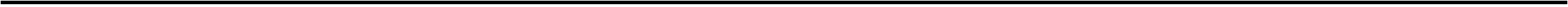 Rechnungsabschluss 2023Finanzierungshaushalt Bereichsbudget 1. und 2. Ebene (Anlage 1b)Gemeinde MörtschachWirtschaftsförderung (Gruppe 7)MVAGMittelverwendungs- und aufbringungsgruppen (1. und 2. Ebene)RA 2023VA 2023RA - VA323432353236Transferzahlungen an Haushalte und Organisationen ohne ErwerbscharakterTransferzahlungen an das Ausland40.001,7789.200,00-49.198,23Investitions- und Tilgungszuschüsse zwischen Unternehmungen und Betrieben der Gebietskörperschaft und der Gebietskörperschaft3333324Auszahlungen aus Finanzaufwand0,000,000,00241242243244Auszahlungen für Zinsaufwand, für Finanzierungsleasing, für Forderungskauf, für Finanzschulden und derivative Finanzinstrumente mAuszahlungen für Zinsen aus derivativen Finanzinstrumenten ohne GrundgeschäftAuszahlung aus Gewinnentnahmen von marktbestimmten BetriebenSonstige Auszahlungen aus Finanzaufwendungen32Summe Auszahlungen operative Gebarung86.250,71-42.319,280,00130.700,00-35.400,000,00-44.449,29-6.919,280,00SA1Saldo (1) Geldfluss aus der Operativen Gebarung (31 – 32)3333333331Einzahlungen aus der Investitionstätigkeit311312313314315316317Einzahlungen aus der Veräußerung von immateriellem VermögenEinzahlungen aus der Veräußerung von Grundstücken und GrundstückeinrichtungenEinzahlungen aus der Veräußerung von Gebäuden und BautenEinzahlungen aus der Veräußerung von technischen Anlagen, Fahrzeuge und MaschinenEinzahlungen aus der Veräußerung von Amts-, Betriebs- und GeschäftsausstattungEinzahlungen aus der Veräußerung von KulturgüternEinzahlungen aus der Veräußerung von Beteiligungen3333332Einzahlungen aus der Rückzahlung von Darlehen sowie gewährten VorschüssenEinzahlungen aus Darlehen an Träger des öffentlichen RechtsEinzahlungen aus Darlehen an Beteiligungen0,000,000,000,000,000,00321322323325Einzahlungen aus Darlehen an Unternehmen und HaushalteEinzahlungen aus Vorschüssen und Anzahlungen33333333Einzahlungen aus Kapitaltransfers331332333334335Kapitaltransferzahlungen von Trägern des öffentlichen RechtsKapitaltransferzahlungen von BeteiligungenKapitaltransferzahlungen von UnternehmenKapitaltransferzahlungen von Haushalten und Organisationen ohne ErwerbscharakterKapitaltransferzahlungen vom Ausland33Summe Einzahlungen investive Gebarung0,000,000,000,000,000,00341Auszahlungen aus der Investitionstätigkeit3411Auszahlungen für den Erwerb von immateriellem VermögenSeite 86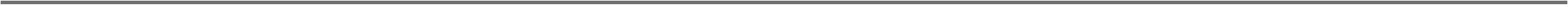 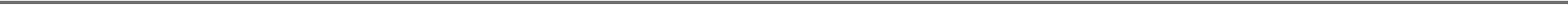 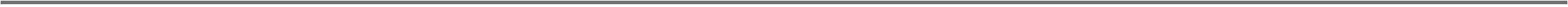 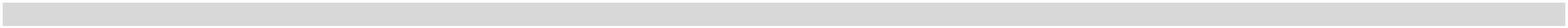 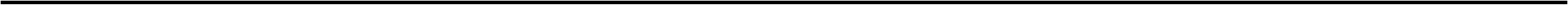 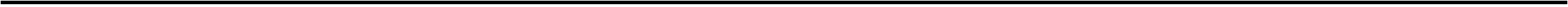 Rechnungsabschluss 2023Finanzierungshaushalt Bereichsbudget 1. und 2. Ebene (Anlage 1b)Gemeinde MörtschachWirtschaftsförderung (Gruppe 7)MVAGMittelverwendungs- und aufbringungsgruppen (1. und 2. Ebene)RA 2023VA 2023RA - VA341234133414341534163417Auszahlungen für den Erwerb von Grundstücken und GrundstückseinrichtungenAuszahlungen für den Erwerb von Gebäuden und BautenAuszahlungen für den Erwerb von technischen Anlagen, Fahrzeuge und MaschinenAuszahlungen für den Erwerb von Amts-, Betriebs- und GeschäftsausstattungAuszahlungen für den Erwerb von KulturgüternAuszahlungen für den Erwerb von Beteiligungen3333342Auszahlungen von gewährten Darlehen sowie gewährten VorschüssenAuszahlung von Darlehen an Träger des öffentlichen RechtsAuszahlung von Darlehen an Beteiligungen0,000,000,000,000,000,00421422423425Auszahlung von Darlehen an Unternehmen und HaushalteAuszahlungen von Vorschüssen und Anzahlungen33333343Auszahlungen aus Kapitaltransfers431432433434435Kapitaltransferzahlungen an Träger des öffentlichen RechtsKapitaltransferzahlungen an BeteiligungenKapitaltransferzahlungen an Unternehmen (Finanzunternehmen)Kapitaltransferzahlungen an Haushalte und Organisationen ohne ErwerbscharakterKapitaltransferzahlungen an das Ausland34Summe Auszahlungen investive Gebarung0,000,000,000,000,000,00SA2SA3Saldo (2) Geldfluss aus der Investiven Gebarung (33 – 34)Saldo (3) Nettofinanzierungssaldo (Saldo 1 + Saldo 2)-42.319,280,00-35.400,000,00-6.919,280,003333351Einzahlungen aus der Aufnahme von Finanzschulden511512513514Einzahlungen aus empfangenen Darlehen von öffentlichen Körperschaften und RechtsträgernEinzahlungen aus empfangenen Darlehen von BeteiligungenEinzahlungen aus empfangenen Darlehen von Unternehmen und privaten HaushaltenEinzahlungen aus Finanzschulden (Finanzunternehmen)353Einzahlungen infolge eines Kapitaltausch bei derivativen Finanzinstrumenten mit Grundgeschäft0,000,000,000,000,000,003530Einzahlungen infolge eines Kapitaltausch bei derivativen Finanzinstrumenten mit Grundgeschäft355Einzahlungen aus dem Abgang von Finanzinstrumenten3550Einzahlungen aus dem Abgang von Finanzinstrumenten35Summe Einzahlungen aus der FinanzierungstätigkeitAuszahlungen aus der Tilgung von Finanzschulden0,000,000,000,000,000,00361Seite 87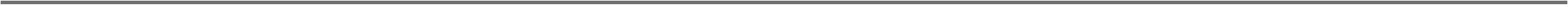 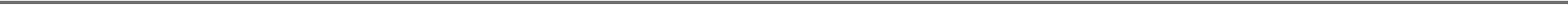 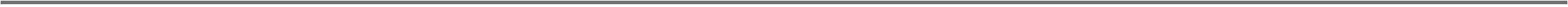 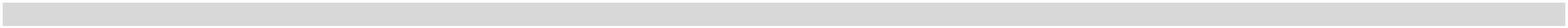 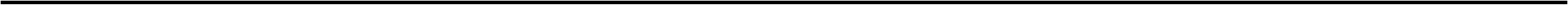 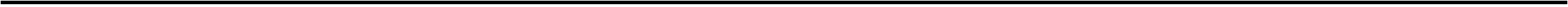 Rechnungsabschluss 2023Finanzierungshaushalt Bereichsbudget 1. und 2. Ebene (Anlage 1b)Gemeinde MörtschachWirtschaftsförderung (Gruppe 7)MVAGMittelverwendungs- und aufbringungsgruppen (1. und 2. Ebene)RA 2023VA 2023RA - VA36113612361336143615Auszahlungen aus empfangenen Darlehen von öffentlichen Körperschaften und RechtsträgernAuszahlungen aus empfangenen Darlehen von BeteiligungenAuszahlungen aus empfangenen Darlehen von Unternehmen und privaten HaushaltenAuszahlungen aus FinanzschuldenAuszahlung aus der Rückzahlung von Leasingverbindlichkeiten363Auszahlungen infolge eines Kapitaltausch bei derivativen Finanzinstrumenten mit Grundgeschäft0,000,000,000,000,000,003630Auszahlungen infolge eines Kapitaltausch bei derivativen Finanzinstrumenten mit Grundgeschäft365Auszahlungen für den Erwerb von Finanzinstrumenten3650Auszahlungen für den Erwerb von Finanzinstrumenten36Summe Auszahlungen aus der Finanzierungstätigkeit0,000,000,000,000,000,00SA4SA5Saldo (4) Geldfluss aus der Finanzierungstätigkeit (35 – 36)Saldo (5) Geldfluss aus der voranschlagswirksamen Gebarung (Saldo 3 + Saldo 4)-42.319,28-35.400,00-6.919,28Seite 88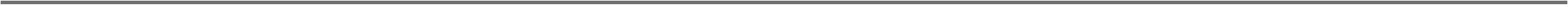 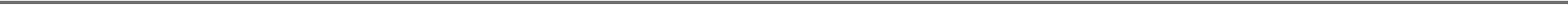 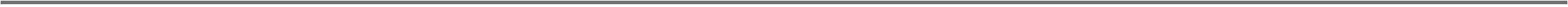 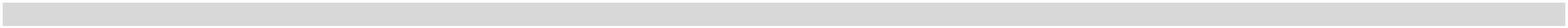 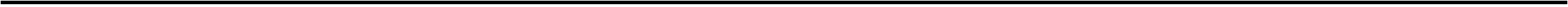 Rechnungsabschluss 2023Finanzierungshaushalt Bereichsbudget 1. und 2. Ebene (Anlage 1b)Gemeinde MörtschachDienstleistungen (Gruppe 8)MVAGMittelverwendungs- und aufbringungsgruppen (1. und 2. Ebene)RA 2023VA 2023RA - VA333333311Einzahlungen aus der operativen VerwaltungstätigkeitEinzahlungen aus eigenen Abgaben320.243,32328.100,00-7.856,68111112113114115116Einzahlungen aus ErtragsanteilenEinzahlungen aus Gebühren158.131,49137.868,45906,01161.300,00136.000,001.900,00-3.168,511.868,45-993,99Einzahlungen aus LeistungenEinzahlungen aus Besitz und wirtschaftlicher TätigkeitEinzahlungen aus Veräußerung von geringwertigen Wirtschaftsgütern (GWG) und sonstige Einzahlungen23.337,3728.900,00-5.562,63333333312Einzahlungen aus Transfers (ohne Kapitaltransfers)73.620,1274.300,00-679,88121122123124125126Transferzahlungen von Trägern des öffentlichen Rechts73.620,1274.300,00-679,88Transferzahlungen von BeteiligungenTransferzahlungen von Unternehmen (inkl. Finanzunternehmen)Transferzahlungen von Haushalte und Organisationen ohne ErwerbscharakterTransferzahlungen vom AuslandInvestitions- und Tilgungszuschüsse zwischen Unternehmungen und Betrieben der Gebietskörperschaft und der Gebietskörperschaft3333313Einzahlungen aus Finanzerträgen0,000,000,00131133134135Einzahlungen aus ZinserträgenEinzahlungen aus Gewinnentnahmen von marktbestimmten BetriebenSonstige Einzahlungen aus FinanzerträgenEinzahlungen aus Dividenden/Gewinnausschüttungen31Summe Einzahlungen operative Gebarung393.863,44402.400,00-8.536,56333321Auszahlungen aus Personalaufwand89.370,0371.041,0218.329,0199.400,0079.100,0020.300,00-10.029,97-8.058,98-1.970,99211212213Auszahlungen für Personalaufwand Bezüge, Nebengebühren, und Mehrleistungsvergütungen)Auszahlungen für gesetzliche und freiwillige SozialaufwendungenAuszahlungen aus sonstigem Personalaufwand33333322Auszahlungen aus Sachaufwand (ohne Transferaufwand)Auszahlungen für Gebrauchs- und Verbrauchsgüter, HandelswarenAuszahlungen für Verwaltungs- und BetriebsaufwandAuszahlungen für Leasing- und Mietaufwand193.404,1510.852,8525.907,26225.600,0013.300,0031.000,00-32.195,85-2.447,15-5.092,74221222223224225Auszahlungen für Instandhaltung13.238,0916.500,00-3.261,91Sonstige Auszahlungen aus Sachaufwand143.405,95164.800,00-21.394,05333323Auszahlungen aus Transfers (ohne Kapitaltransfers)Transferzahlungen an Träger des öffentlichen RechtsTransferzahlungen an Beteiligungen17.535,7819.300,00-1.764,2223123223317.535,7819.300,00-1.764,22Transferzahlungen an Unternehmen (inkl. Finanzunternehmen)Seite 89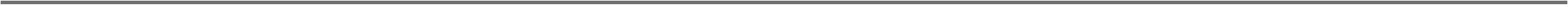 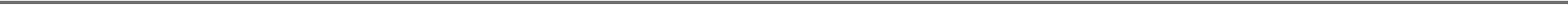 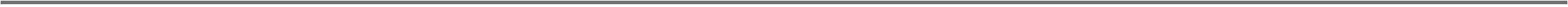 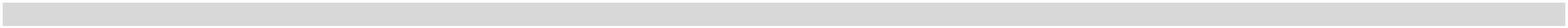 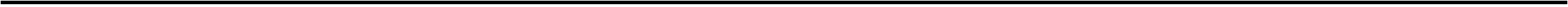 Rechnungsabschluss 2023Finanzierungshaushalt Bereichsbudget 1. und 2. Ebene (Anlage 1b)Gemeinde MörtschachDienstleistungen (Gruppe 8)MVAGMittelverwendungs- und aufbringungsgruppen (1. und 2. Ebene)RA 2023VA 2023RA - VA323432353236Transferzahlungen an Haushalte und Organisationen ohne ErwerbscharakterTransferzahlungen an das AuslandInvestitions- und Tilgungszuschüsse zwischen Unternehmungen und Betrieben der Gebietskörperschaft und der Gebietskörperschaft3333324Auszahlungen aus Finanzaufwand26.190,7526.800,00-609,25241242243244Auszahlungen für Zinsaufwand, für Finanzierungsleasing, für Forderungskauf, für Finanzschulden und derivative Finanzinstrumente mAuszahlungen für Zinsen aus derivativen Finanzinstrumenten ohne GrundgeschäftAuszahlung aus Gewinnentnahmen von marktbestimmten BetriebenSonstige Auszahlungen aus Finanzaufwendungen26.190,7526.800,00-609,2532Summe Auszahlungen operative Gebarung326.500,7167.362,730,00371.100,0031.300,000,00-44.599,2936.062,730,00SA1Saldo (1) Geldfluss aus der Operativen Gebarung (31 – 32)3333333331Einzahlungen aus der Investitionstätigkeit311312313314315316317Einzahlungen aus der Veräußerung von immateriellem VermögenEinzahlungen aus der Veräußerung von Grundstücken und GrundstückeinrichtungenEinzahlungen aus der Veräußerung von Gebäuden und BautenEinzahlungen aus der Veräußerung von technischen Anlagen, Fahrzeuge und MaschinenEinzahlungen aus der Veräußerung von Amts-, Betriebs- und GeschäftsausstattungEinzahlungen aus der Veräußerung von KulturgüternEinzahlungen aus der Veräußerung von Beteiligungen3333332Einzahlungen aus der Rückzahlung von Darlehen sowie gewährten VorschüssenEinzahlungen aus Darlehen an Träger des öffentlichen RechtsEinzahlungen aus Darlehen an Beteiligungen0,000,000,00321322323325Einzahlungen aus Darlehen an Unternehmen und HaushalteEinzahlungen aus Vorschüssen und Anzahlungen33333333Einzahlungen aus Kapitaltransfers99.077,02158.500,00-59.422,98331332333334335Kapitaltransferzahlungen von Trägern des öffentlichen RechtsKapitaltransferzahlungen von Beteiligungen82.125,87144.100,00-61.974,13Kapitaltransferzahlungen von UnternehmenKapitaltransferzahlungen von Haushalten und Organisationen ohne ErwerbscharakterKapitaltransferzahlungen vom Ausland16.951,1514.400,002.551,1533Summe Einzahlungen investive Gebarung99.077,02158.500,00115.400,00-59.422,98-10.806,83341Auszahlungen aus der Investitionstätigkeit104.593,173411Auszahlungen für den Erwerb von immateriellem VermögenSeite 90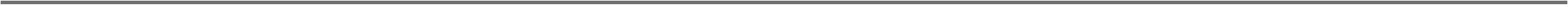 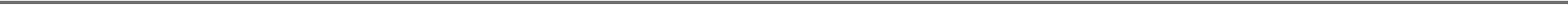 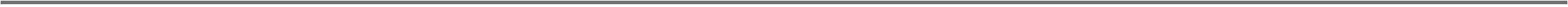 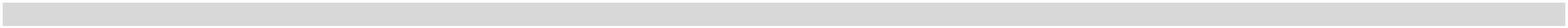 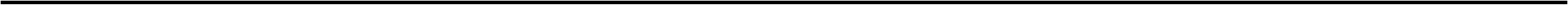 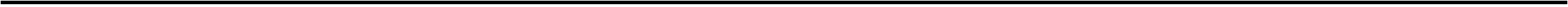 Rechnungsabschluss 2023Finanzierungshaushalt Bereichsbudget 1. und 2. Ebene (Anlage 1b)Gemeinde MörtschachDienstleistungen (Gruppe 8)MVAGMittelverwendungs- und aufbringungsgruppen (1. und 2. Ebene)RA 2023VA 2023RA - VA341234133414341534163417Auszahlungen für den Erwerb von Grundstücken und GrundstückseinrichtungenAuszahlungen für den Erwerb von Gebäuden und Bauten64.828,3117.124,0562.000,0031.400,002.828,31-14.275,95Auszahlungen für den Erwerb von technischen Anlagen, Fahrzeuge und MaschinenAuszahlungen für den Erwerb von Amts-, Betriebs- und GeschäftsausstattungAuszahlungen für den Erwerb von Kulturgütern22.640,8122.000,00640,81Auszahlungen für den Erwerb von Beteiligungen3333342Auszahlungen von gewährten Darlehen sowie gewährten VorschüssenAuszahlung von Darlehen an Träger des öffentlichen RechtsAuszahlung von Darlehen an Beteiligungen0,000,000,00421422423425Auszahlung von Darlehen an Unternehmen und HaushalteAuszahlungen von Vorschüssen und Anzahlungen33333343Auszahlungen aus Kapitaltransfers0,000,000,00431432433434435Kapitaltransferzahlungen an Träger des öffentlichen RechtsKapitaltransferzahlungen an BeteiligungenKapitaltransferzahlungen an Unternehmen (Finanzunternehmen)Kapitaltransferzahlungen an Haushalte und Organisationen ohne ErwerbscharakterKapitaltransferzahlungen an das Ausland34Summe Auszahlungen investive Gebarung104.593,17-5.516,1561.846,58115.400,0043.100,0074.400,00-10.806,83-48.616,15-12.553,42SA2SA3Saldo (2) Geldfluss aus der Investiven Gebarung (33 – 34)Saldo (3) Nettofinanzierungssaldo (Saldo 1 + Saldo 2)3333351Einzahlungen aus der Aufnahme von Finanzschulden9.357,837.200,002.157,83511512513514Einzahlungen aus empfangenen Darlehen von öffentlichen Körperschaften und RechtsträgernEinzahlungen aus empfangenen Darlehen von Beteiligungen9.357,837.200,002.157,83Einzahlungen aus empfangenen Darlehen von Unternehmen und privaten HaushaltenEinzahlungen aus Finanzschulden (Finanzunternehmen)353Einzahlungen infolge eines Kapitaltausch bei derivativen Finanzinstrumenten mit Grundgeschäft0,000,000,000,000,000,003530Einzahlungen infolge eines Kapitaltausch bei derivativen Finanzinstrumenten mit Grundgeschäft355Einzahlungen aus dem Abgang von Finanzinstrumenten3550Einzahlungen aus dem Abgang von Finanzinstrumenten35Summe Einzahlungen aus der FinanzierungstätigkeitAuszahlungen aus der Tilgung von Finanzschulden9.357,837.200,002.157,83361122.727,8375.400,0047.327,83Seite 91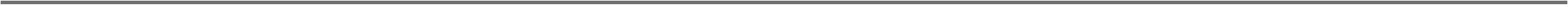 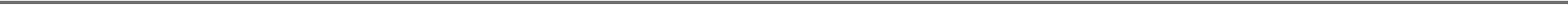 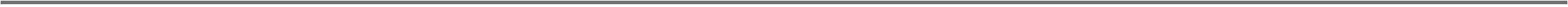 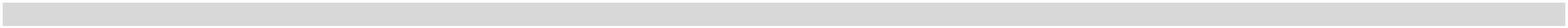 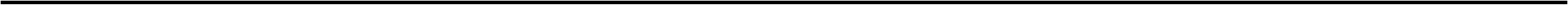 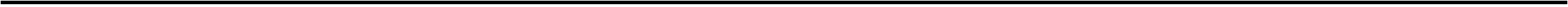 Rechnungsabschluss 2023Finanzierungshaushalt Bereichsbudget 1. und 2. Ebene (Anlage 1b)Gemeinde MörtschachDienstleistungen (Gruppe 8)MVAGMittelverwendungs- und aufbringungsgruppen (1. und 2. Ebene)RA 2023VA 2023RA - VA33333611612613614615Auszahlungen aus empfangenen Darlehen von öffentlichen Körperschaften und RechtsträgernAuszahlungen aus empfangenen Darlehen von BeteiligungenAuszahlungen aus empfangenen Darlehen von Unternehmen und privaten HaushaltenAuszahlungen aus Finanzschulden122.727,830,0075.400,000,0047.327,830,00Auszahlung aus der Rückzahlung von Leasingverbindlichkeiten363Auszahlungen infolge eines Kapitaltausch bei derivativen Finanzinstrumenten mit Grundgeschäft3630Auszahlungen infolge eines Kapitaltausch bei derivativen Finanzinstrumenten mit Grundgeschäft365Auszahlungen für den Erwerb von Finanzinstrumenten0,000,000,003650Auszahlungen für den Erwerb von Finanzinstrumenten36Summe Auszahlungen aus der Finanzierungstätigkeit122.727,83-113.370,00-51.523,4275.400,00-68.200,006.200,0047.327,83-45.170,00-57.723,42SA4SA5Saldo (4) Geldfluss aus der Finanzierungstätigkeit (35 – 36)Saldo (5) Geldfluss aus der voranschlagswirksamen Gebarung (Saldo 3 + Saldo 4)Seite 92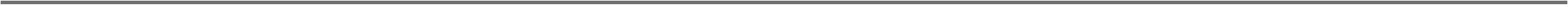 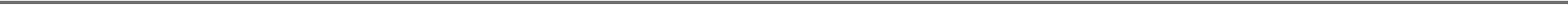 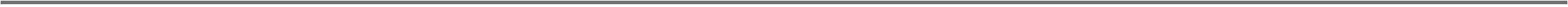 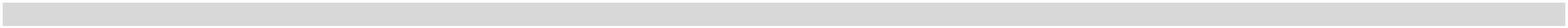 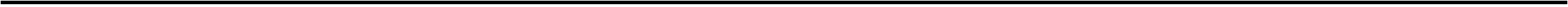 Rechnungsabschluss 2023Finanzierungshaushalt Bereichsbudget 1. und 2. Ebene (Anlage 1b)Gemeinde MörtschachFinanzwirtschaft (Gruppe 9)MVAGMittelverwendungs- und aufbringungsgruppen (1. und 2. Ebene)RA 2023VA 2023RA - VA333333311Einzahlungen aus der operativen VerwaltungstätigkeitEinzahlungen aus eigenen Abgaben1.009.091,53160.603,33848.488,201.005.900,00140.700,00865.200,003.191,5319.903,33-16.711,80111112113114115116Einzahlungen aus ErtragsanteilenEinzahlungen aus GebührenEinzahlungen aus LeistungenEinzahlungen aus Besitz und wirtschaftlicher TätigkeitEinzahlungen aus Veräußerung von geringwertigen Wirtschaftsgütern (GWG) und sonstige Einzahlungen333333312Einzahlungen aus Transfers (ohne Kapitaltransfers)301.442,89291.600,009.842,89121122123124125126Transferzahlungen von Trägern des öffentlichen Rechts301.442,89291.600,009.842,89Transferzahlungen von BeteiligungenTransferzahlungen von Unternehmen (inkl. Finanzunternehmen)Transferzahlungen von Haushalte und Organisationen ohne ErwerbscharakterTransferzahlungen vom AuslandInvestitions- und Tilgungszuschüsse zwischen Unternehmungen und Betrieben der Gebietskörperschaft und der Gebietskörperschaft3333313Einzahlungen aus Finanzerträgen123,88100,0023,88131133134135Einzahlungen aus Zinserträgen123,88100,0023,88Einzahlungen aus Gewinnentnahmen von marktbestimmten BetriebenSonstige Einzahlungen aus FinanzerträgenEinzahlungen aus Dividenden/Gewinnausschüttungen31Summe Einzahlungen operative Gebarung1.310.658,300,001.297.600,000,0013.058,300,00333321Auszahlungen aus Personalaufwand211212213Auszahlungen für Personalaufwand Bezüge, Nebengebühren, und Mehrleistungsvergütungen)Auszahlungen für gesetzliche und freiwillige SozialaufwendungenAuszahlungen aus sonstigem Personalaufwand33333322Auszahlungen aus Sachaufwand (ohne Transferaufwand)Auszahlungen für Gebrauchs- und Verbrauchsgüter, HandelswarenAuszahlungen für Verwaltungs- und BetriebsaufwandAuszahlungen für Leasing- und Mietaufwand26,18100,00-73,82221222223224225Auszahlungen für InstandhaltungSonstige Auszahlungen aus Sachaufwand26,18100,00-73,82333323Auszahlungen aus Transfers (ohne Kapitaltransfers)Transferzahlungen an Träger des öffentlichen RechtsTransferzahlungen an Beteiligungen21.572,1321.900,00-327,8723123223321.572,1321.900,00-327,87Transferzahlungen an Unternehmen (inkl. Finanzunternehmen)Seite 93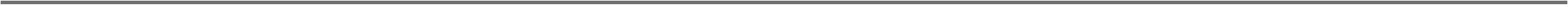 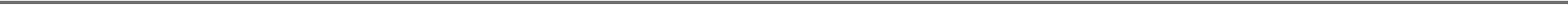 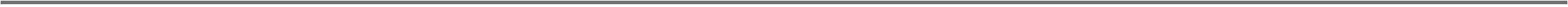 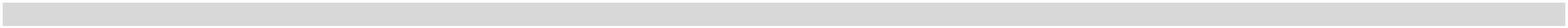 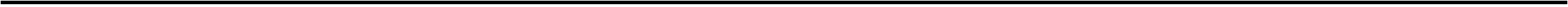 Rechnungsabschluss 2023Finanzierungshaushalt Bereichsbudget 1. und 2. Ebene (Anlage 1b)Gemeinde MörtschachFinanzwirtschaft (Gruppe 9)MVAGMittelverwendungs- und aufbringungsgruppen (1. und 2. Ebene)RA 2023485,67VA 2023RA - VA323432353236Transferzahlungen an Haushalte und Organisationen ohne ErwerbscharakterTransferzahlungen an das AuslandInvestitions- und Tilgungszuschüsse zwischen Unternehmungen und Betrieben der Gebietskörperschaft und der Gebietskörperschaft3333324Auszahlungen aus Finanzaufwand600,00-114,33241242243244Auszahlungen für Zinsaufwand, für Finanzierungsleasing, für Forderungskauf, für Finanzschulden und derivative Finanzinstrumente mAuszahlungen für Zinsen aus derivativen Finanzinstrumenten ohne GrundgeschäftAuszahlung aus Gewinnentnahmen von marktbestimmten BetriebenSonstige Auszahlungen aus Finanzaufwendungen100,00-100,00485,6722.083,981.288.574,320,00500,0022.600,001.275.000,000,00-14,33-516,0213.574,320,0032Summe Auszahlungen operative GebarungSA1Saldo (1) Geldfluss aus der Operativen Gebarung (31 – 32)3333333331Einzahlungen aus der Investitionstätigkeit311312313314315316317Einzahlungen aus der Veräußerung von immateriellem VermögenEinzahlungen aus der Veräußerung von Grundstücken und GrundstückeinrichtungenEinzahlungen aus der Veräußerung von Gebäuden und BautenEinzahlungen aus der Veräußerung von technischen Anlagen, Fahrzeuge und MaschinenEinzahlungen aus der Veräußerung von Amts-, Betriebs- und GeschäftsausstattungEinzahlungen aus der Veräußerung von KulturgüternEinzahlungen aus der Veräußerung von Beteiligungen3333332Einzahlungen aus der Rückzahlung von Darlehen sowie gewährten VorschüssenEinzahlungen aus Darlehen an Träger des öffentlichen RechtsEinzahlungen aus Darlehen an Beteiligungen0,000,000,000,000,000,00321322323325Einzahlungen aus Darlehen an Unternehmen und HaushalteEinzahlungen aus Vorschüssen und Anzahlungen33333333Einzahlungen aus Kapitaltransfers331332333334335Kapitaltransferzahlungen von Trägern des öffentlichen RechtsKapitaltransferzahlungen von BeteiligungenKapitaltransferzahlungen von UnternehmenKapitaltransferzahlungen von Haushalten und Organisationen ohne ErwerbscharakterKapitaltransferzahlungen vom Ausland33Summe Einzahlungen investive Gebarung0,000,000,000,000,000,00341Auszahlungen aus der Investitionstätigkeit3411Auszahlungen für den Erwerb von immateriellem VermögenSeite 94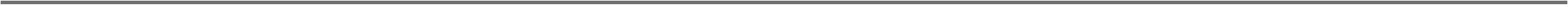 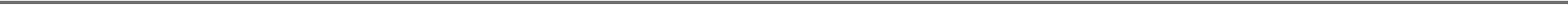 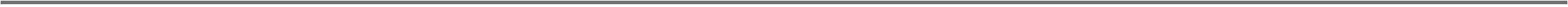 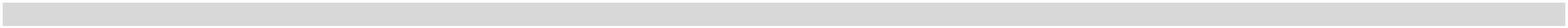 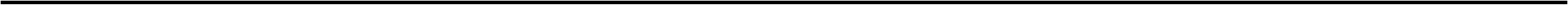 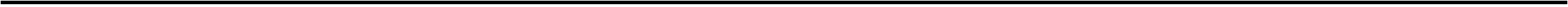 Rechnungsabschluss 2023Finanzierungshaushalt Bereichsbudget 1. und 2. Ebene (Anlage 1b)Gemeinde MörtschachFinanzwirtschaft (Gruppe 9)MVAGMittelverwendungs- und aufbringungsgruppen (1. und 2. Ebene)RA 2023VA 2023RA - VA341234133414341534163417Auszahlungen für den Erwerb von Grundstücken und GrundstückseinrichtungenAuszahlungen für den Erwerb von Gebäuden und BautenAuszahlungen für den Erwerb von technischen Anlagen, Fahrzeuge und MaschinenAuszahlungen für den Erwerb von Amts-, Betriebs- und GeschäftsausstattungAuszahlungen für den Erwerb von KulturgüternAuszahlungen für den Erwerb von Beteiligungen3333342Auszahlungen von gewährten Darlehen sowie gewährten VorschüssenAuszahlung von Darlehen an Träger des öffentlichen RechtsAuszahlung von Darlehen an Beteiligungen0,000,000,000,000,000,00421422423425Auszahlung von Darlehen an Unternehmen und HaushalteAuszahlungen von Vorschüssen und Anzahlungen33333343Auszahlungen aus Kapitaltransfers431432433434435Kapitaltransferzahlungen an Träger des öffentlichen RechtsKapitaltransferzahlungen an BeteiligungenKapitaltransferzahlungen an Unternehmen (Finanzunternehmen)Kapitaltransferzahlungen an Haushalte und Organisationen ohne ErwerbscharakterKapitaltransferzahlungen an das Ausland34Summe Auszahlungen investive Gebarung0,000,000,000,000,000,00SA2SA3Saldo (2) Geldfluss aus der Investiven Gebarung (33 – 34)Saldo (3) Nettofinanzierungssaldo (Saldo 1 + Saldo 2)1.288.574,320,001.275.000,000,0013.574,320,003333351Einzahlungen aus der Aufnahme von Finanzschulden511512513514Einzahlungen aus empfangenen Darlehen von öffentlichen Körperschaften und RechtsträgernEinzahlungen aus empfangenen Darlehen von BeteiligungenEinzahlungen aus empfangenen Darlehen von Unternehmen und privaten HaushaltenEinzahlungen aus Finanzschulden (Finanzunternehmen)353Einzahlungen infolge eines Kapitaltausch bei derivativen Finanzinstrumenten mit Grundgeschäft0,000,000,000,000,000,003530Einzahlungen infolge eines Kapitaltausch bei derivativen Finanzinstrumenten mit Grundgeschäft355Einzahlungen aus dem Abgang von Finanzinstrumenten3550Einzahlungen aus dem Abgang von Finanzinstrumenten35Summe Einzahlungen aus der FinanzierungstätigkeitAuszahlungen aus der Tilgung von Finanzschulden0,000,000,000,000,000,00361Seite 95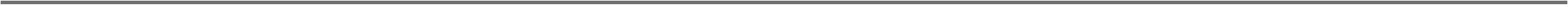 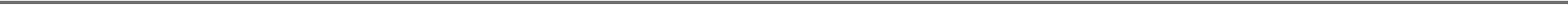 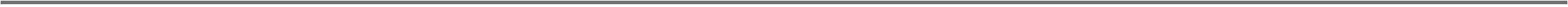 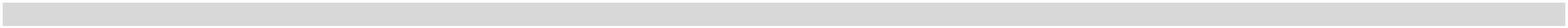 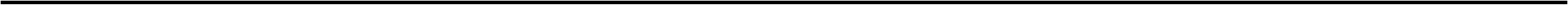 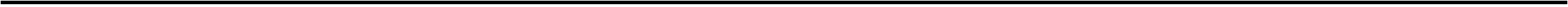 Rechnungsabschluss 2023Finanzierungshaushalt Bereichsbudget 1. und 2. Ebene (Anlage 1b)Gemeinde MörtschachFinanzwirtschaft (Gruppe 9)MVAGMittelverwendungs- und aufbringungsgruppen (1. und 2. Ebene)RA 2023VA 2023RA - VA36113612361336143615Auszahlungen aus empfangenen Darlehen von öffentlichen Körperschaften und RechtsträgernAuszahlungen aus empfangenen Darlehen von BeteiligungenAuszahlungen aus empfangenen Darlehen von Unternehmen und privaten HaushaltenAuszahlungen aus FinanzschuldenAuszahlung aus der Rückzahlung von Leasingverbindlichkeiten363Auszahlungen infolge eines Kapitaltausch bei derivativen Finanzinstrumenten mit Grundgeschäft0,000,000,000,000,000,003630Auszahlungen infolge eines Kapitaltausch bei derivativen Finanzinstrumenten mit Grundgeschäft365Auszahlungen für den Erwerb von Finanzinstrumenten3650Auszahlungen für den Erwerb von Finanzinstrumenten36Summe Auszahlungen aus der Finanzierungstätigkeit0,000,000,000,000,000,00SA4SA5Saldo (4) Geldfluss aus der Finanzierungstätigkeit (35 – 36)Saldo (5) Geldfluss aus der voranschlagswirksamen Gebarung (Saldo 3 + Saldo 4)1.288.574,321.275.000,0013.574,32Seite 96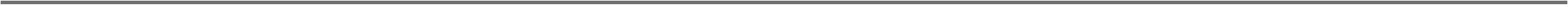 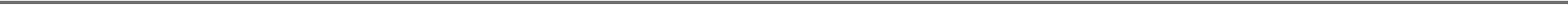 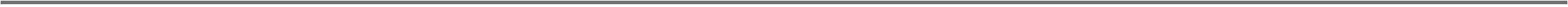 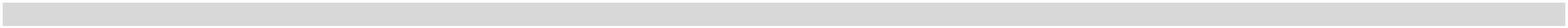 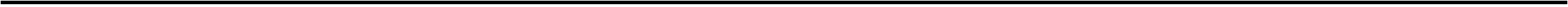 Vermögenshaushalt (Anlage 1c)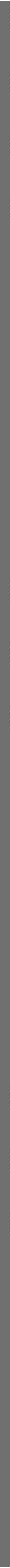 Rechnungsabschluss 2023Vermögenshaushalt (Anlage 1c)Gemeinde MörtschachEndbestand1.12.2022Endbestand31.12.2023Veränderung-274.407,48AKTIVACode3ALangfristiges Vermögen1010.428.537,9310.154.130,45A.IImmaterielle Vermögenswerte1014.304,204.304,204.304,203.228,153.228,153.228,15-1.076,05-1.076,05-1.076,05A.I.1Immaterielle Vermögenswerte1010070000/000 Aktivierungsfähige Rechte (immaterielle Vermögenswerte)A.IISachanlagen1029.879.858,111.868.748,73314.493,49598.781,73619.236,82330.833,185.403,519.670.128,301.873.339,81314.493,49599.932,93592.332,46310.879,7855.701,15-209.729,814.591,080,00A.II.1Grundstücke, Grundstückseinrichtungen und Infrastruktur10210000000000/000 Bebaute Grundstücke01000/000 Unbebaute Grundstücke02000/000 Straßenbauten1.151,20-26.904,36-19.953,4050.297,64-90.413,10-90.413,10-88.352,97-88.352,97-8.825,03-8.825,03-15.282,88-499,5605000/000 Anlagen zu Straßenbauten06000/000 Sonstige GrundstückseinrichtungenA.II.2A.II.3A.II.4A.II.5Gebäude und Bauten10000/000 Gebäude und BautenWasser- und Abwasserbauten und -anlagen04000/000 Wasser- und Abwasserbauten und -anlagenSonderanlagen10221023102410254.025.969,954.025.969,952.731.250,972.731.250,97887.690,80887.690,80152.785,602.248,033.935.556,853.935.556,852.642.898,002.642.898,00878.865,77878.865,77137.502,721.748,4700050000/000 SonderanlagenTechnische Anlagen, Fahrzeuge und Maschinen020000/000 Maschinen und maschinelle Anlagen030000/000 Werkzeuge und sonstige Erzeugungsmittel040000/000 Fahrzeuge4.928,822.929,53-1.999,29-12.784,03-12.839,91-12.839,910,00145.608,75184.974,94184.974,940,00132.824,72172.135,03172.135,030,00A.II.6Amts-, Betriebs- und Geschäftsausstattung42000/000 Amts-, Betriebs- und Geschäftsausstattung10260A.II.7A.II.8Kulturgüter10271028Geleistete Anzahlungen für Anlagen und Anlagen in Bau28.437,1219.143,129.294,0029.830,121.393,000,00060000/000 Im Bau befindliche Grundstückseinrichtungen61000/000 Im Bau befindliche Gebäude und Bauten19.143,12010.687,001.393,00A.IIIAktive Finanzinstrumente/Langfristiges FinanzvermögenBis zur Endfälligkeit gehaltene FinanzinstrumenteZur Veräußerung verfügbare FinanzinstrumentePartizipations- und Hybridkapital1030,000,000,000,000,000,000,000,000,000,000,000,000,000,000,00A.III.1A.III.2A.III.3A.III.41031103210331034Derivative Finanzinstrumente ohne GrundgeschäftSeite 99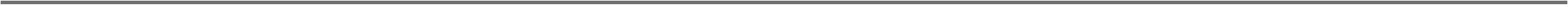 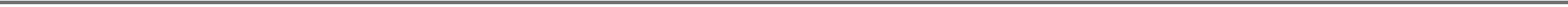 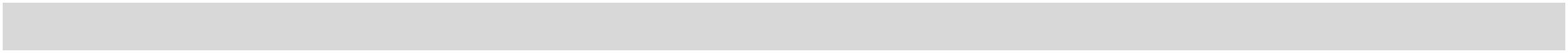 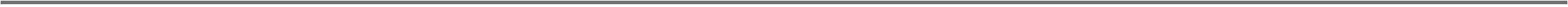 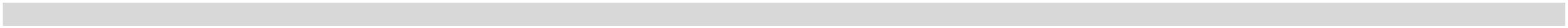 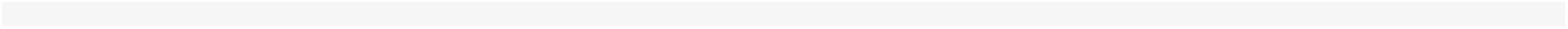 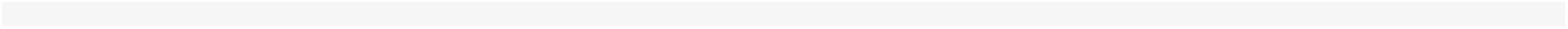 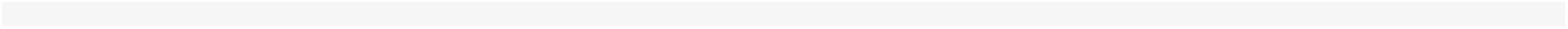 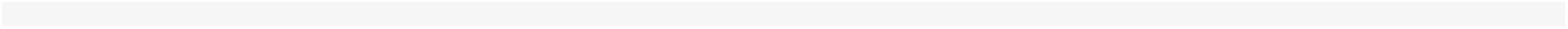 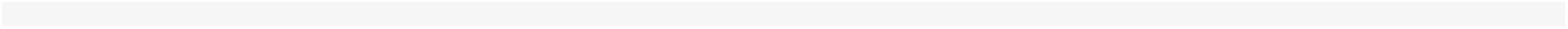 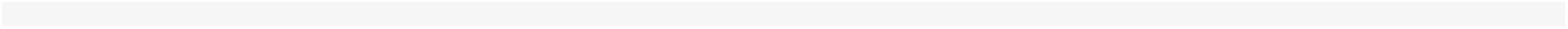 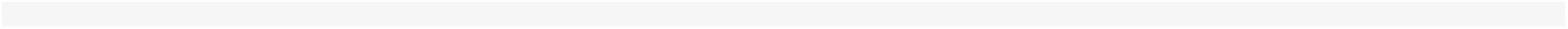 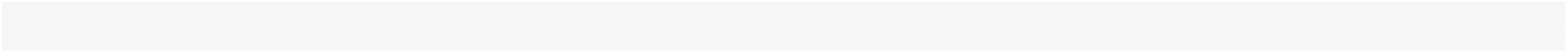 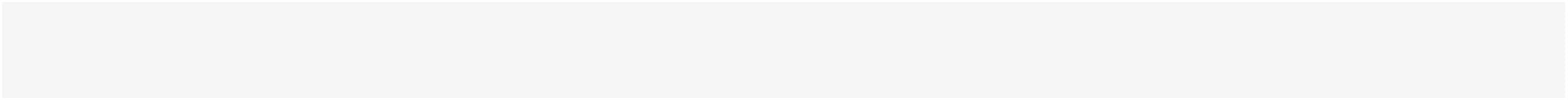 Rechnungsabschluss 2023Vermögenshaushalt (Anlage 1c)Gemeinde MörtschachEndbestandEndbestand31.12.2023VeränderungAKTIVACode31.12.2022A.IVBeteiligungen1040,000,000,000,000,000,000,000,000,000,000,000,000,000,000,00A.IV.1A.IV.2A.IV.3A.IV.4Beteiligungen an verbundenen UnternehmenBeteiligungen an assoziierten UnternehmenSonstige Beteiligungen1041104210431044Verwaltete Einrichtungen, die der Kontrolle unterliegenA.VLangfristige Forderungen106544.375,620,00480.774,000,00-63.601,620,00A.V.1A.V.2Langfristige Forderungen aus Lieferungen und LeistungenLangfristige Forderungen aus gewährten Darlehen1061106218.337,0011.337,007.000,00526.038,62526.038,6218.337,0011.337,007.000,00462.437,00462.437,000,00245000/000 Darlehen an Unternehmen (ohne Finanzunternehmen)0,00247000/000 Darlehen an private Organisationen ohne Erwerbszweck und andere0,00A.V.3Sonstige langfristige Forderungen84000/000 Sonstige langfristige Forderungen106311-63.601,62-63.601,622BKurzfristiges Vermögen236.789,34471.927,61235.138,27B.IKurzfristige Forderungen11320.100,291.982,011.982,0115.158,3215.158,320,00126.183,99108.437,83108.437,8311.810,6411.810,640,00106.083,70106.455,82106.455,82-3.347,68-3.347,680,00B.I.1Kurzfristige Forderungen aus Lieferungen und Leistungen1131230000/000 Kurzfristige Forderungen aus Lieferungen und LeistungenKurzfristige Forderungen aus Abgaben33000/000 Forderungen aus AbgabenSonstige kurzfristige Forderungen83000/000 Sonstige kurzfristige ForderungenSonstige kurzfristige Forderungen (nicht voranschlagswirksame Gebarung)B.I.2B.I.3B.I.4113211331134220,000,000,002.959,960,005.935,520,002.975,560,0022270000/000 Finanzamt Vorsteuerbeträge (nicht voranschlagswirksame Gebarung)72000/000 Kautionen (nicht voranschlagswirksame Gebarung)2.859,96100,003.595,082.340,44735,1279000/000 Sonstige für Dritte geleistete Vorschüsse (nicht voranschlagswirksame Gebarung)2.240,44B.IIVorräte1140,000,000,000,000,000,000,000,000,00B.II.1B.II.2Vorräte11411142Gegebene Anzahlungen auf VorräteSeite 100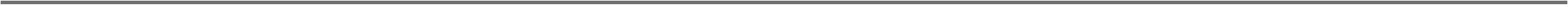 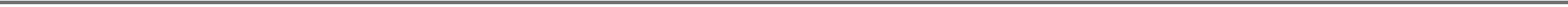 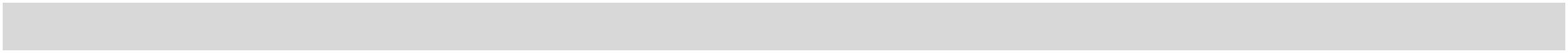 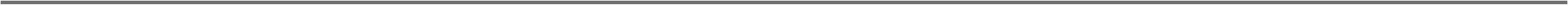 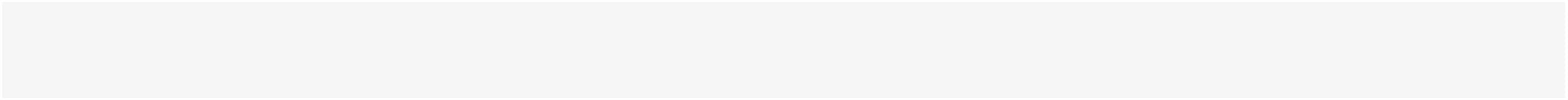 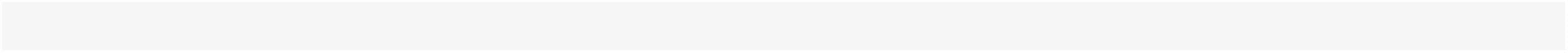 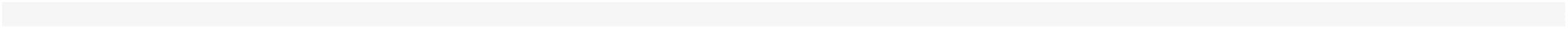 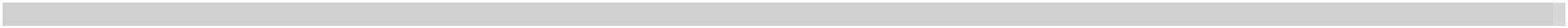 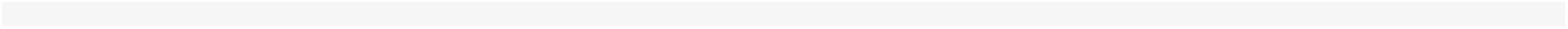 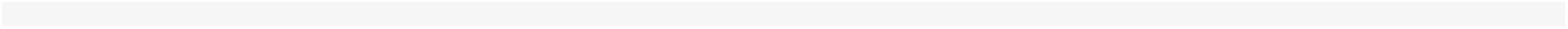 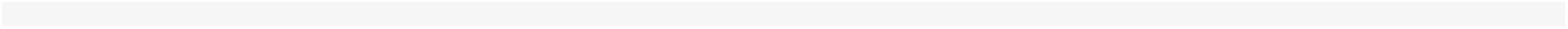 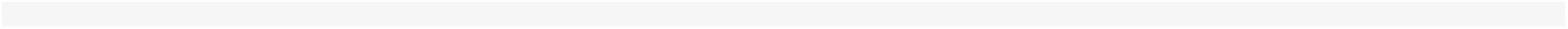 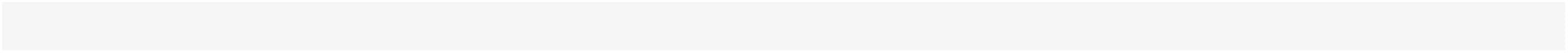 Rechnungsabschluss 2023Vermögenshaushalt (Anlage 1c)Gemeinde MörtschachEndbestand31.12.2022Endbestand31.12.2023VeränderungAKTIVACodeB.IIILiquide Mittel115216.689,05216.689,055.829,03110.867,6828.299,347.448,007.260,009.770,008.936,0011.480,007.254,009.675,009.870,000,00345.743,62345.743,621.934,56248.179,9733.624,577.434,527.260,009.770,008.936,0011.480,007.254,000,00129.054,57129.054,57-3.894,47137.312,295.325,23-13,480,00B.III.1Kassa, Bankguthaben, Schecks115122222222222900000/000 BARKASSE10010/000 RB OBERES MÖLLTAL10020/000 PSK MÖRTSCHACH10060/000 Girokonto Kärntner Sparkasse Bebauungsverpflichtung20111/000 Sparbuch Kärntner Sparkasse Bebauungsverpflichtung 04404-50476520112/000 Sparbuch Kärntner Sparkasse Bebauungsverpflichtung 04404-52020920113/000 Sparbuch Kärntner Sparkasse Bebauungsverpflichtung 04404-72158320114/000 Sparbuch Kärntner Sparkasse Bebauungsverpflichtung 04404-80843020115/000 Sparbuch Kärntner Sparkasse Bebauungsverpflichtung 04404-93909420116/000 Sparbuch Kärntner Sparkasse Bebauungsverpflichtung 04504-06041120117/000 Sparbuch Raiffeisenbank Oberes M. Bebauungsverpflichtung 30.034.66406001/000 Interne Verrechnung0,000,000,000,00-9.675,000,009.870,000,000,00B.III.2Zahlungsmittelreserven11520,000,000,00B.IVAktive Finanzinstrumente/Kurzfristiges Finanzvermögen1160,000,000,00B.IV.1Aktive Finanzinstrumente/Kurzfristiges Finanzvermögen11600,000,000,00B.VAktive Rechnungsabgrenzung1170,000,000,00B.V.1Aktive Rechnungsabgrenzung11700,000,000,00Summe Aktiva (10 + 11)10.665.327,2710.626.058,06-39.269,21Seite 101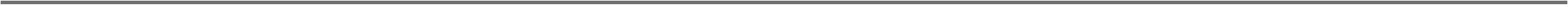 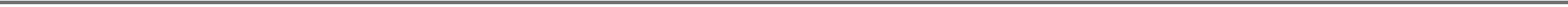 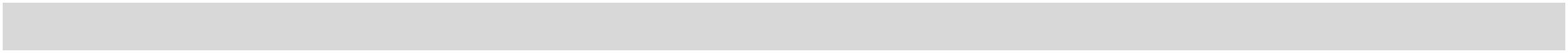 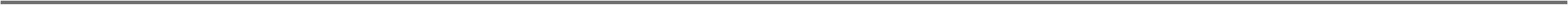 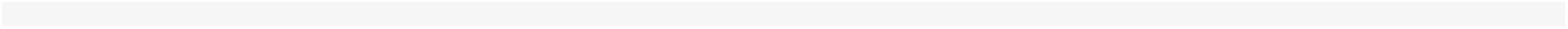 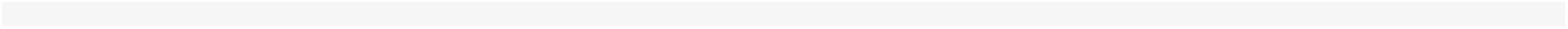 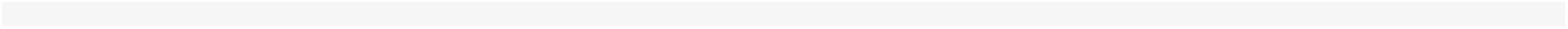 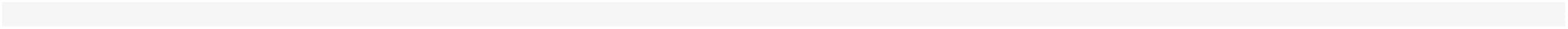 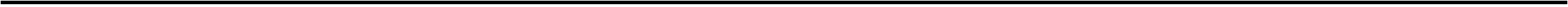 Rechnungsabschluss 2023Vermögenshaushalt (Anlage 1c)Gemeinde MörtschachEndbestand1.12.2022Endbestand31.12.2023Veränderung-12.869,49PASSIVACode3CNettovermögen (Ausgleichsposten)121.019.390,201.006.520,71C.ISaldo der Eröffnungsbilanz121508.666,95508.666,95528.430,51-19.763,56508.666,95508.666,95528.430,51-19.763,560,000,000,000,00C.I.1Saldo der Eröffnungsbilanz1210930000/000 Saldo der erstmaligen Eröffnungsbilanz990000/000 Berichtigungen der erstmaligen EröffnungsbilanzC.IIKumuliertes Nettoergebnis122510.723,25510.723,25-27.341,7966.856,35458.692,3812.516,310,00497.853,76497.853,76-142.319,2775.744,09546.127,1918.301,750,00-12.869,49-12.869,49-114.977,488.887,7487.434,815.785,440,00C.II.1Kumuliertes Nettoergebnis12209999931910/000 Kapitalausgleichskonto operatives Ergebnis31920/000 Kapitalausgleichskonto Wirtschaftshof31940/000 Kapitalausgleichskonto Abwasserbeseitigung31950/000 Kapitalausgleichskonto Müllbeseitigung60000/000 Gewinn- und Verlustkonto/JahresabschlussbuchungenC.IIIHaushaltsrücklagen1230,000,000,000,000,000,000,000,000,000,000,000,000,000,000,000,000,000,00C.III.1Haushaltsrücklagen1230C.III.1.aC.III.1.bC.III.1.cC.III.1.ddavon allgemeine Haushaltsrücklagendavon zweckgebundene Haushaltsrücklagen mit Zahlungsmittelreservedavon zweckgebundene Haushaltsrücklagen ohne Zahlungsmittelreservedavon innere DarlehenC.IVNeubewertungsrücklagen (Umbewertungskonto)1240,000,000,00C.IV.1Neubewertungsrücklagen (Umbewertungskonto)12400,000,000,00C.VFremdwährungsumrechnungsrücklagen1250,000,000,00C.V.1Fremdwährungsumrechnungsrücklagen12500,000,000,00DSonderposten Investitionszuschüsse (Kapitaltransfers)137.998.824,877.806.315,45-192.509,42D.IInvestitionszuschüsse1317.998.824,877.359.382,401.774.258,755.224.334,51250.607,6132.795,177.806.315,457.172.177,011.756.261,695.038.087,02247.283,2550.809,29-192.509,42-187.205,39-17.997,06-186.247,49-3.324,36D.I.1Investitionszuschüsse von Trägern öffentlichen Rechts1311300000/000 Kapitaltransfers von Bund, Bundesfonds und Bundeskammern301000/000 Kapitaltransfers von Ländern, Landesfonds und Landeskammern301100/000 Kapitaltransfers von Ländern, Landesfonds und Landeskammern301200/000 Kapitaltransfers von Ländern, Landesfonds und Landeskammern318.014,122.349,4002000/000 Kapitaltransfers von Gemeinden, Gemeindeverbänden (ohne marktbestimmte Tätigkeit) und Gemeindefonds77.386,3679.735,76Seite 102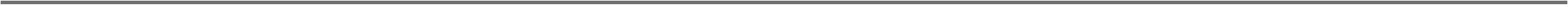 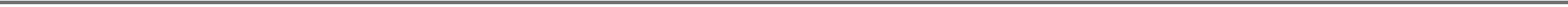 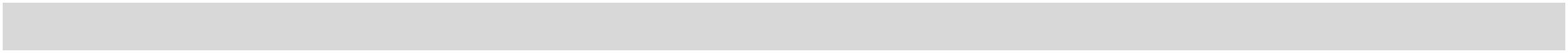 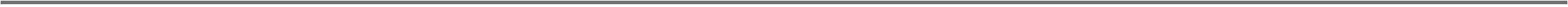 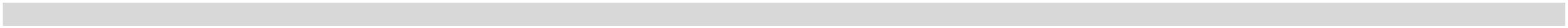 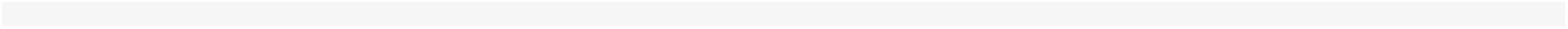 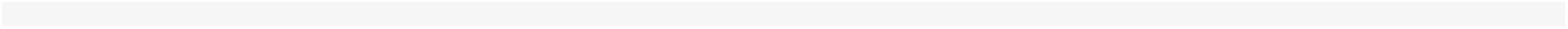 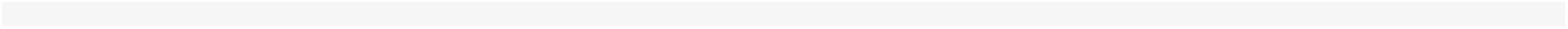 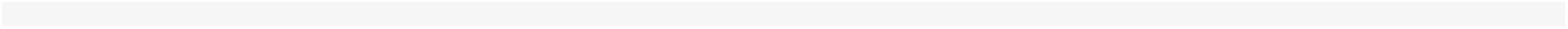 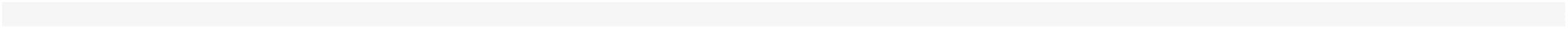 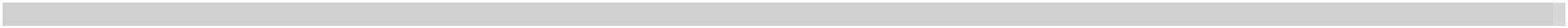 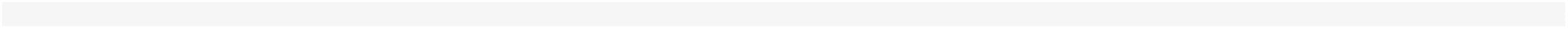 Rechnungsabschluss 2023Vermögenshaushalt (Anlage 1c)Gemeinde MörtschachEndbestandEndbestand31.12.2023VeränderungPASSIVACode31.12.2022D.I.2D.I.3Investitionszuschüsse von BeteiligungenInvestitionszuschüsse von Übrigen131213130,000,00634.138,44589.136,7545.001,690,00-5.304,03-4.336,25-967,78639.442,47593.473,0045.969,47307000/000 Kapitaltransfers von privaten Haushalten und privaten Organisationen ohne Erwerbszweck und andere09000/000 Kapitaltransfers von der Europäischen Union3ELangfristige Fremdmittel141.500.263,851.404.556,25-95.707,60E.ILangfristige Finanzschulden, netto1411.454.503,841.454.503,84744.784,03709.719,810,001.341.133,841.341.133,84754.141,86586.991,980,00-113.370,00-113.370,009.357,83-122.727,830,00E.I.1Langfristige Finanzschulden1411341000/000 Investitionsdarlehen von Ländern, Landesfonds und Landeskammern46000/000 Investitionsdarlehen von Finanzunternehmen3E.I.2E.I.3Langfristige Forderungen aus derivativen Finanzinstrumenten mit GrundgeschäftLangfristige Verbindlichkeiten aus derivativen Finanzinstrumenten mit Grundgeschäft141214130,000,000,00E.IILangfristige Verbindlichkeiten1420,000,000,000,000,000,000,000,000,000,000,000,00E.II.1E.II.2E.II.3Langfristige Verbindlichkeiten aus Lieferungen und LeistungenLeasingverbindlichkeiten142114221423Sonstige langfristige VerbindlichkeitenE.IIILangfristige Rückstellungen14345.760,018.012,808.012,8037.747,2137.747,210,0063.422,4113.803,9613.803,9649.618,4549.618,450,0017.662,405.791,165.791,1611.871,2411.871,240,00E.III.1Rückstellungen für Abfertigungen1431383000/000 Rückstellungen für AbfertigungenRückstellungen für Jubiläumszuwendungen84000/000 Rückstellungen für JubiläumszuwendungenE.III.214323E.III.3E.III.4E.III.5E.III.6Rückstellungen für Haftungen1433143414351436Rückstellungen für Sanierungen von AltlastenRückstellungen für Pensionen0,000,000,000,000,000,00Sonstige langfristige Rückstellungen0,000,000,00Seite 103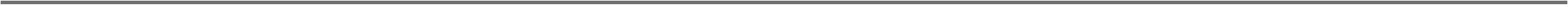 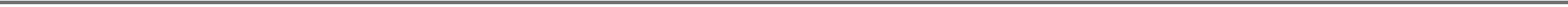 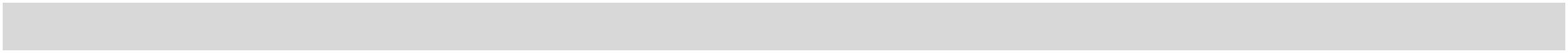 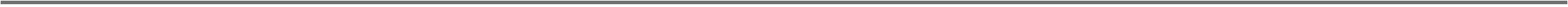 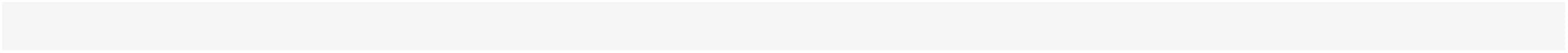 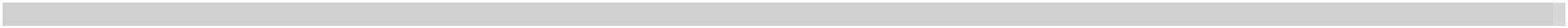 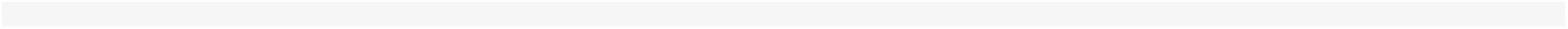 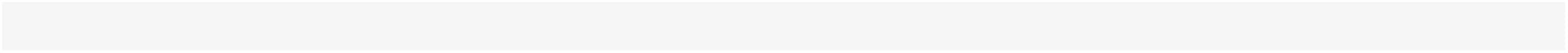 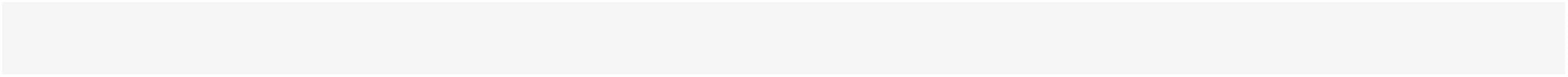 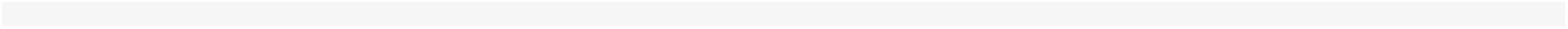 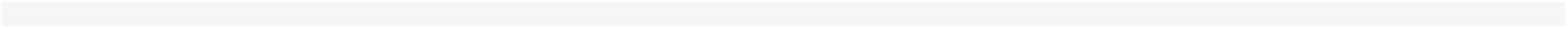 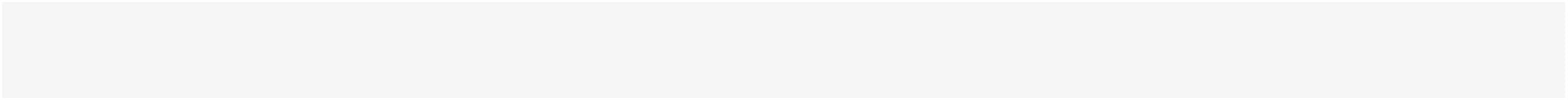 Rechnungsabschluss 2023Vermögenshaushalt (Anlage 1c)Gemeinde MörtschachEndbestand1.12.2022Endbestand31.12.2023Veränderung261.817,30PASSIVACode3FKurzfristige Fremdmittel15146.848,35408.665,65F.IKurzfristige Finanzschulden, netto1510,000,000,000,000,000,000,000,000,000,000,000,00F.I.1F.I.2F.I.3Kurzfristige Finanzschulden151115121513Kurzfristige Forderungen aus derivativen Finanzinstrumenten mit GrundgeschäftKurzfristige Verbindlichkeiten aus derivativen Finanzinstrumenten mit GrundgeschäftF.IIKurzfristige Verbindlichkeiten152128.354,2610.509,4110.509,410,00377.314,3643.348,8243.348,820,00248.960,1032.839,4132.839,410,00F.II.1Kurzfristige Verbindlichkeiten aus Lieferungen und Leistungen1521331000/000 Kurzfristige Verbindlichkeiten aus Lieferungen und LeistungenF.II.2F.II.3F.II.4Kurzfristige Verbindlichkeiten aus Abgaben152215231524Sonstige kurzfristige Verbindlichkeiten0,000,000,00Sonstige kurzfristige Verbindlichkeiten (nicht voranschlagswirksame Gebarung)117.844,85-6.648,68315,13333.965,54-18.935,21320,83216.120,69-12.286,535,703333360000/000 Umsatzsteuer (nicht voranschlagswirksame Gebarung)61000/000 Erläge von/für Dienststellen der Gebietskörperschaften (nicht voranschlagswirksame Gebarung)62000/000 Gehaltsabzugsgebarungen (nicht voranschlagswirksame Gebarung)68000/000 Barvorlagen (nicht voranschlagswirksame Gebarung)0,000,000,000,000,000,0069000/000 Sonstige Erläge (nicht voranschlagswirksame Gebarung)124.178,40352.579,92228.401,52F.IIIKurzfristige Rückstellungen15318.494,090,0031.351,290,0012.857,200,00F.III.1F.III.2F.III.3Rückstellungen für Prozesskosten153115321533Rückstellungen für ausstehende RechnungenRückstellungen für nicht konsumierte Urlaube0,000,000,0018.494,0913.716,274.777,820,0031.351,2925.411,725.939,570,0012.857,2011.695,451.161,750,00381000/000 Rückstellungen für nicht konsumierte Urlaube81100/000 Rückstellungen für ZA-Guthaben3F.III.4Sonstige kurzfristige Rückstellungen1534F.IVPassive Rechnungsabgrenzung1540,000,000,00F.IV.1Passive Rechnungsabgrenzung15400,000,000,00Summe Passiva (12 + 13 + 14 + 15)10.665.327,2710.626.058,06-39.269,21Seite 104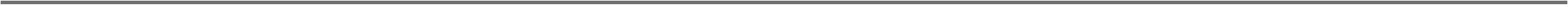 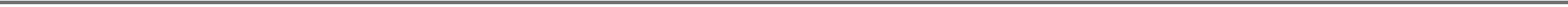 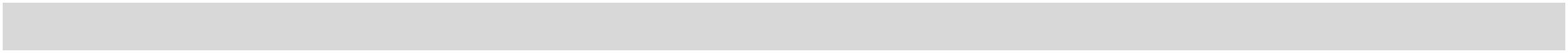 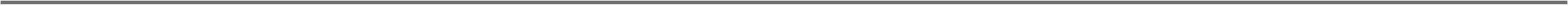 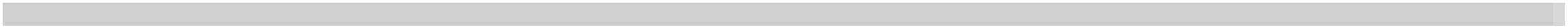 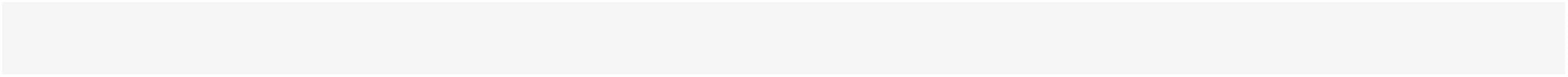 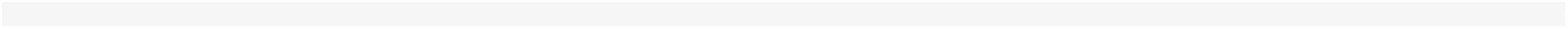 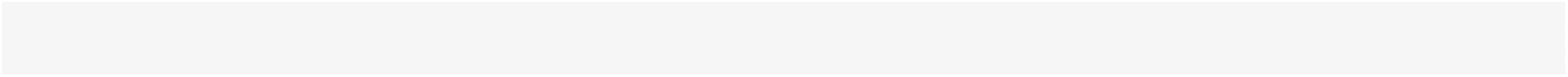 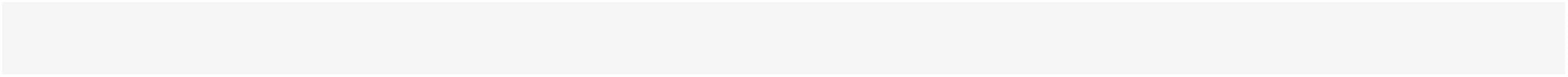 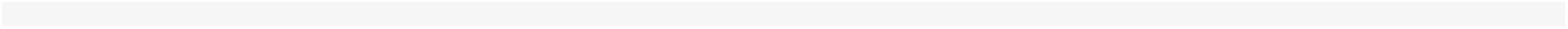 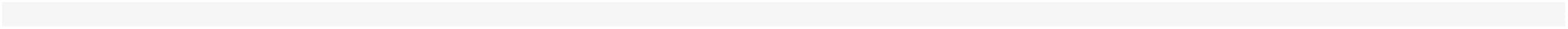 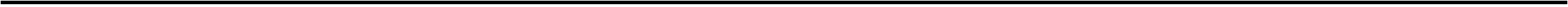 Nettovermögensveränderungsrechnung (Anlage 1d)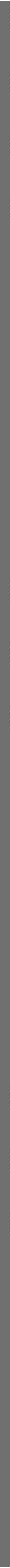 Rechnungsabschluss 2023Nettovermögensveränderungsrechnung (Anlage 1d)Gemeinde MörtschachFremdwährungs-Saldo derKumuliertesHaushalts-rücklagenNeubewertungs-rücklagenSummeNettovermögensveränderungsrechnungNettovermögen zum 31.12.2022umrechnungs-rücklagenEröffnungsbilanzNettoergebnisNettovermögen508.666,950,00510.723,250,000,000,000,000,000,000,000,000,000,001.019.390,200,00123. Änderungen der Ansatz- und BewertungsmethodenXXXXXXXXXXXXXX. Nacherfassung von Vermögenswerten0,000,000,000,000,00. Änderung der erstmaligen Eröffnungsbilanz (gem. § 38 Abs. 8)0,000,000,00Angepasstes Nettovermögen zum 31.12.2022508.666,95510.723,250,000,000,001.019.390,204. Veränderung aus der Bewertung von zur VeräußerungXXXXXXXXXXXXXXXXXXXXXXXXXXXXXXXXXXXXXXXXXX0,00XXXXXXXXXXXXXX0,00verfügbarer Finanzinstrumente5. Veränderung aus der Bewertung von Beteiligungen. Veränderung aus der Umrechnung von Vermögen undXXXXXXXXXXXXXXXXXXXXXXXXXXXXXXXXXXXXXXXXXXXXXXXXXXXXXXXXXXXXXXXXXXXXXXXXXXXXXXXXXXXX0,00XXXXXXXXXXXXXX0,000,000,006XXXXXXXXXXXXXXFremdmittel in fremder WährungSumme Nettoveränderung, die nicht in die Ergebnisrechnung eingegangen ist7. Nettoergebnis des Finanzjahres (SA0)XXXXXXXXXXXXXXXXXXXXXXXXXXXX-12.869,490,00XXXXXXXXXXXXXX0,00XXXXXXXXXXXXXXXXXXXXXXXXXXXXXXXXXXXXXXXXXXXXXXXXXXXXXXXX-12.869,490,008. Zuweisung und Entnahmen von Haushaltsrücklagen (SU23)Nettovermögen zum 31.12.2023508.666,95497.853,760,000,000,001.006.520,71Seite 107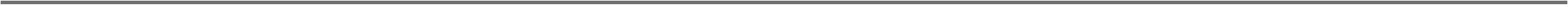 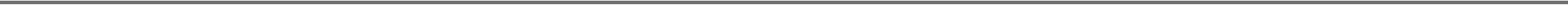 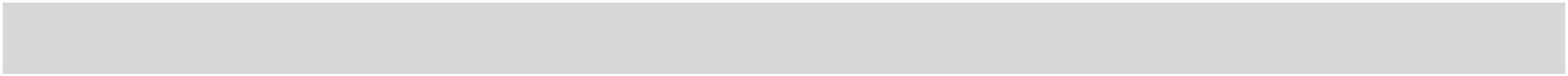 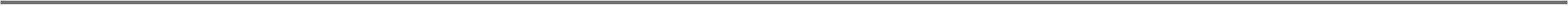 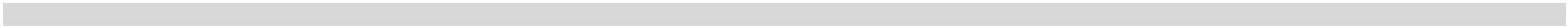 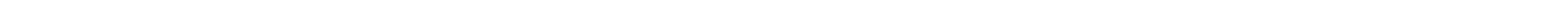 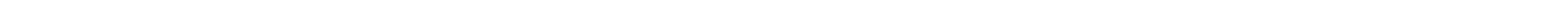 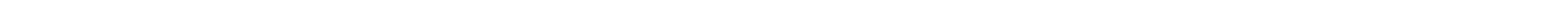 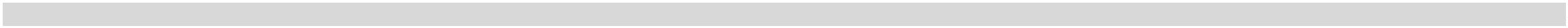 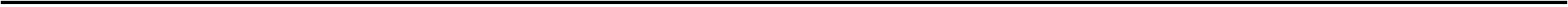 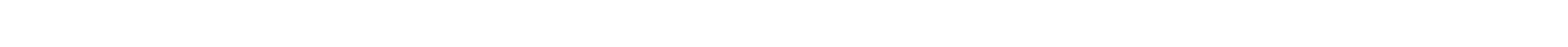 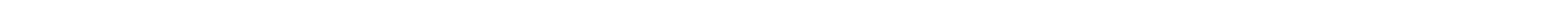 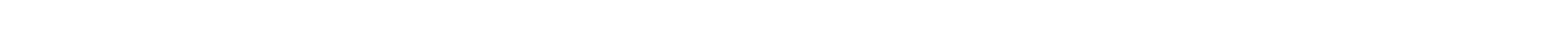 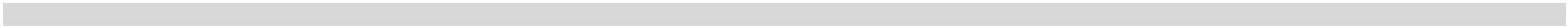 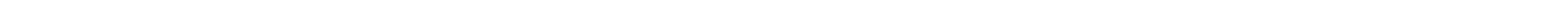 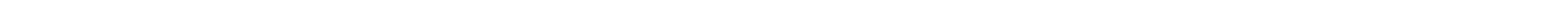 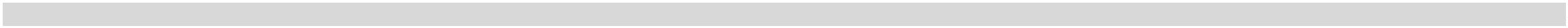 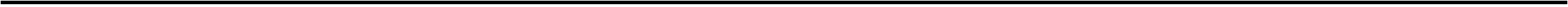 Seite 108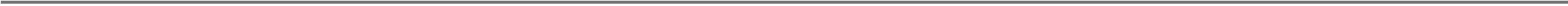 Ergebnis- und Finanzierungsrechnung Detailnachweis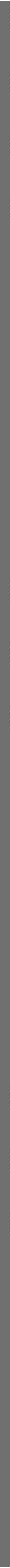 Rechnungsabschluss 2023Ergebnis- und Finanzierungsrechnung DetailnachweisGemeinde MörtschachMVAG MVAG VCQUEH FHErgebnisrechnungRA 2023 VA 2023FinanzierungsrechnungRA - VARA 2023VA 2023RA - VA0Vertretungskörper und allgemeine VerwaltungSA 0 / SA 1SA00SA2(0) Nettoergebnis (21 - 22) / (1) Geldfluss operative Gebarung (31 – 32)Nettoergebnis nach Zuw./Entn. Haushaltsrücklagen (Saldo 0 +/- SU23)Saldo (2) Geldfluss aus der Investiven Gebarung (33 – 34)Saldo (3) Nettofinanzierungssaldo (Saldo 1 + Saldo 2)-465.325,46-465.325,46-472.700,00-472.700,007.374,547.374,54-448.952,54-467.700,0018.747,46-5.138,30-454.090,840,00-5.500,00-473.200,000,00361,7019.109,160,00SA3SA4Saldo (4) Geldfluss aus der Finanzierungstätigkeit (35 – 36)SA5Saldo (5) Geldfluss aus der voranschlagswirksamen Gebarung (Saldo 3 + Saldo 4)-454.090,84-473.200,0019.109,1600Gewählte GemeindeorganeSA 0 / SA 1SA00SA2(0) Nettoergebnis (21 - 22) / (1) Geldfluss operative Gebarung (31 – 32)Nettoergebnis nach Zuw./Entn. Haushaltsrücklagen (Saldo 0 +/- SU23)Saldo (2) Geldfluss aus der Investiven Gebarung (33 – 34)Saldo (3) Nettofinanzierungssaldo (Saldo 1 + Saldo 2)-69.147,42-69.147,42-72.500,00-72.500,003.352,583.352,58-69.147,42-72.500,003.352,580,00-69.147,420,000,00-72.500,000,000,003.352,580,00SA3SA4Saldo (4) Geldfluss aus der Finanzierungstätigkeit (35 – 36)SA5Saldo (5) Geldfluss aus der voranschlagswirksamen Gebarung (Saldo 3 + Saldo 4)-69.147,42-72.500,003.352,58000Gewählte GemeindeorganeSA 0 / SA 1SA00SA2(0) Nettoergebnis (21 - 22) / (1) Geldfluss operative Gebarung (31 – 32)Nettoergebnis nach Zuw./Entn. Haushaltsrücklagen (Saldo 0 +/- SU23)Saldo (2) Geldfluss aus der Investiven Gebarung (33 – 34)Saldo (3) Nettofinanzierungssaldo (Saldo 1 + Saldo 2)-69.147,42-69.147,42-72.500,00-72.500,003.352,583.352,58-69.147,42-72.500,003.352,580,00-69.147,420,000,00-72.500,000,000,003.352,580,00SA3SA4Saldo (4) Geldfluss aus der Finanzierungstätigkeit (35 – 36)SA5Saldo (5) Geldfluss aus der voranschlagswirksamen Gebarung (Saldo 3 + Saldo 4)-69.147,42-72.500,003.352,58000000Operative Gebarung/000000/829000SU 21 / 31Gewählte Gemeindeorgane2Sonstige Einnahmen2116 311618201.277,201.277,206.801,60700,00700,00577,20577,201,601.277,201.277,206.801,60700,00700,00577,20577,201,60Summe Erträge / Einzahlungen operative Gebarung1/000000/582000SONSTIGE DIENSTNEHMERBEITRÄGE 2212 3212ZUR SOZIALEN SICHERHEIT6.800,006.800,001/000000/6700001/000000/7210001/000000/721200VERSICHERUNGEN2222 32222225 32252225 3225242222284,6846.634,008.374,72300,0046.600,0011.800,00-15,3234,00284,6846.634,008.374,72300,0046.600,0011.800,00-15,3234,00BEZUG DES BÜRGERMEISTERSBEZÜGE DER ORGANE(SITZUNGSGELDER)-3.425,28-3.425,281/000000/724000/000000/752400REISEKOSTEN2225 32252231 323124262.607,125.722,5070.424,62-69.147,420,002.000,005.700,0073.200,00-72.500,000,00607,1222,502.607,125.722,5070.424,62-69.147,420,002.000,005.700,0073.200,00-72.500,000,00607,1222,501GSZ - Bürgermeister-KostenersatzSU 22 / 32SA 0 / SA 1SU 23Summe Aufwendungen / Auszahlungen operative Gebarung(0) Nettoergebnis (21 - 22) / (1) Geldfluss operative Gebarung (31 – 32)Summe Haushaltsrücklagen-2.775,383.352,580,00-2.775,383.352,580,00SA00Nettoergebnis nach Zuw./Entn. Haushaltsrücklagen (Saldo 0 +/- SU23)-69.147,42-72.500,003.352,58Seite 111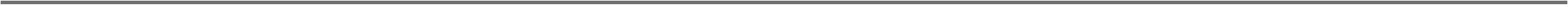 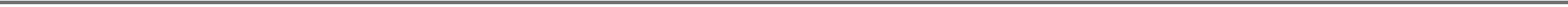 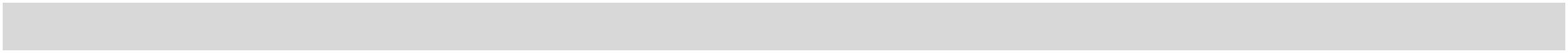 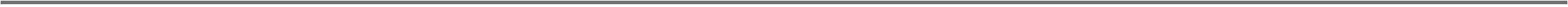 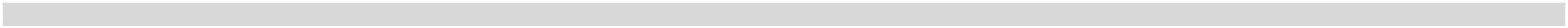 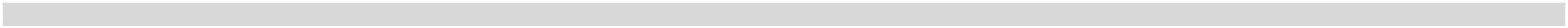 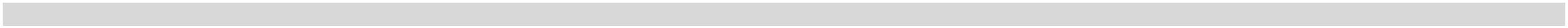 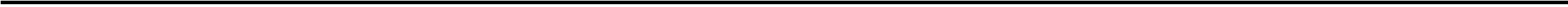 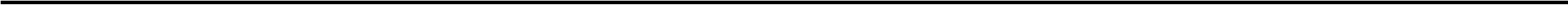 Rechnungsabschluss 2023Ergebnis- und Finanzierungsrechnung DetailnachweisGemeinde MörtschachMVAG MVAG VCQUEH FHErgebnisrechnungRA 2023 VA 2023FinanzierungsrechnungRA - VARA 2023VA 2023RA - VAInvestive GebarungSU 33SU 34SA2Summe Einzahlungen investive GebarungSumme Auszahlungen investive Gebarung0,000,000,000,000,000,00Saldo (2) Geldfluss aus der Investiven Gebarung (33 – 34)Saldo (3) Nettofinanzierungssaldo (Saldo 1 + Saldo 2)0,000,000,00SA3-69.147,42-72.500,003.352,58FinanzierungstätigkeitSU 35SU 36SA4Summe Einzahlungen aus der FinanzierungstätigkeitSumme Auszahlungen aus der FinanzierungstätigkeitSaldo (4) Geldfluss aus der Finanzierungstätigkeit (35 – 36)0,000,000,000,000,000,000,000,000,00SA5Saldo (5) Geldfluss aus der voranschlagswirksamen Gebarung (Saldo 3 + Saldo 4)-69.147,42-72.500,003.352,5801HauptverwaltungSA 0 / SA 1SA00SA2(0) Nettoergebnis (21 - 22) / (1) Geldfluss operative Gebarung (31 – 32)Nettoergebnis nach Zuw./Entn. Haushaltsrücklagen (Saldo 0 +/- SU23)Saldo (2) Geldfluss aus der Investiven Gebarung (33 – 34)Saldo (3) Nettofinanzierungssaldo (Saldo 1 + Saldo 2)-346.292,80-346.292,80-345.000,00-345.000,00-1.292,80-1.292,80-327.008,32-336.900,009.891,68-5.138,30-332.146,620,00-5.500,00-342.400,000,00361,7010.253,380,00SA3SA4Saldo (4) Geldfluss aus der Finanzierungstätigkeit (35 – 36)SA5Saldo (5) Geldfluss aus der voranschlagswirksamen Gebarung (Saldo 3 + Saldo 4)-332.146,62-342.400,0010.253,38010ZentralamtSA 0 / SA 1SA00SA2(0) Nettoergebnis (21 - 22) / (1) Geldfluss operative Gebarung (31 – 32)Nettoergebnis nach Zuw./Entn. Haushaltsrücklagen (Saldo 0 +/- SU23)Saldo (2) Geldfluss aus der Investiven Gebarung (33 – 34)Saldo (3) Nettofinanzierungssaldo (Saldo 1 + Saldo 2)-328.578,32-328.578,32-326.800,00-326.800,00-1.778,32-1.778,32-309.293,84-318.700,009.406,16-5.138,30-314.432,140,00-5.500,00-324.200,000,00361,709.767,860,00SA3SA4Saldo (4) Geldfluss aus der Finanzierungstätigkeit (35 – 36)SA5Saldo (5) Geldfluss aus der voranschlagswirksamen Gebarung (Saldo 3 + Saldo 4)-314.432,14-324.200,009.767,86010000ZentralamtOperative Gebarung2/010000/8130002/010000/8160002/010000/816100Erträge aus der Auflösung vonInvestitionszuschüssen (Kapitaltransfers)21276.209,991.021,051.321,206.200,001.000,001.100,009,9921,05KOSTENERSÄTZE FÜR SONST. LEIST. 2114 3114Volksbegehren, Wahlen13131.021,051.305,031.000,001.100,0021,05KOSTENERSÄTZE2114 3114221,20205,03Verwaltungskostenersatz,Nächtigungstaxe, Tierseuchenf.,2/010000/8163002/010000/8164002/010000/816500Kostenersatz Verwaltung ZentralamtKOSTENERSÄTZE Gästebuch2114 31142114 31142114 311413131311.321,18192,8011.800,00300,00-478,82-107,2029,2611.321,18192,8011.800,00300,00-478,82-107,2029,26KOSTENERSÄTZE929,26900,00929,26900,00Verwaltungsvergütung JagdSeite 112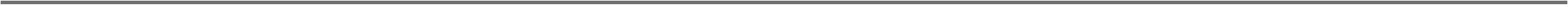 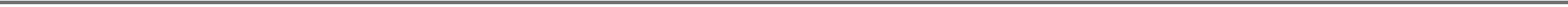 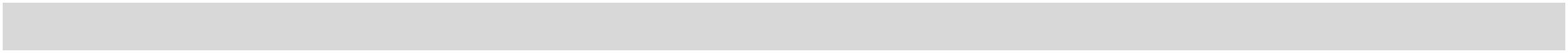 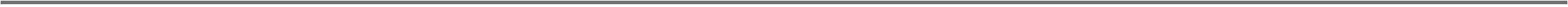 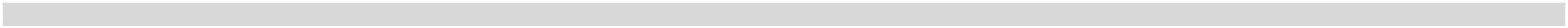 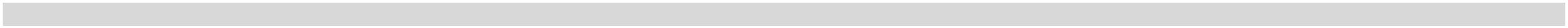 Rechnungsabschluss 2023Ergebnis- und Finanzierungsrechnung DetailnachweisGemeinde MörtschachMVAG MVAG VCQUEH FHErgebnisrechnungRA 2023 VA 2023FinanzierungsrechnungRA - VARA 2023VA 2023RA - VA2/010000/828003Rückersätze von AufwendungenVersicherung2116 311618859,04900,00-40,96859,04900,00-40,962/010000/829000/010000/829001SONSTIGE EINNAHMENSonstige Erträge2116 31162116 3116181850,3554,70100,00100,00-49,65-45,3050,3554,70100,00100,00-49,65-45,302SU 21 / 31Summe Erträge / Einzahlungen operative Gebarung21.959,57263,3022.400,001.000,00-440,43-736,7015.733,41263,3016.200,001.000,00-466,59-736,701/010000/400000GERINGWERTIGE2221 322123WIRTSCHAFTSGÜTER DES1/010000/4300001/010000/4510001/010000/4540001/010000/456000Lebensmittel2221 32212221 32212221 32212323232347,744.118,81514,08200,004.200,00800,00-152,26-81,1947,744.118,81514,08200,004.200,00800,00-152,26-81,19BRENNSTOFFEREINIGUNGSMITTEL-285,92144,03-285,92144,03SCHREIB-, ZEICHEN- UND SONSTIGE 2221 3221BÜRO-1.544,031.400,001.544,031.400,001/010000/4570001/010000/4590001/010000/5100001/010000/5110001/010000/563000DRUCKWERKE2221 32212221 32212211 32112211 32112213 32132323202020928,931.000,00200,00-71,07-200,004,70928,931.000,00200,00-71,07-200,004,70SONTIGE VERBRAUCHS- GÜTERGELDBEZÜGE DER VB IGELDBEZÜGE DER VB II191.804,702.955,922.877,96191.800,003.200,002.900,00191.804,702.955,922.877,96191.800,003.200,002.900,00-244,08-22,04-244,08-22,04SONSTIGE AUFWANDS-ENTSCHÄDIGUNGEN1/010000/5650001/010000/5690001/010000/5800001/010000/581100MEHRLEISTUNGSVER- GÜTUNGENSONST. NEBENGEBÜHRENDGB GEMÄß FLAG2211 32112211 32112212 3212202020205.572,68921,005.600,00900,00-27,3221,005.572,68921,005.600,00900,00-27,3221,006.037,65528,067.600,00500,00-1.562,3528,066.037,65528,067.600,00500,00-1.562,3528,06Betriebliche Kollektivversicherung § 72 K- 2212 3212GMG1/010000/5820001/010000/5821001/010000/591000DGB ZUR SV2212 32122212 32122214202042.195,992.648,405.791,1642.100,002.700,0095,99-51,6042.195,992.648,4042.100,002.700,0095,99Abfertigungsversicherung-51,60Dotierung von Rückstellungen fürAbfertigungen5.791,161/010000/5920001/010000/5930001/010000/593100Dotierung von Rückstellungen fürJubiläumszuwendungen2214221422146.292,434.775,12804,004.800,00900,00300,001.492,433.875,12504,00Dotierung von Rückstellungen für nichtkonsumierte UrlaubeDotierung von Rückstellungen für ZA-Guthaben1/010000/600100/010000/613000Strom2222 32222224 32242424956,921.500,00400,00-543,08-400,00956,921.500,00400,00-543,08-400,001Instandhaltung von sonstigenGrundstückseinrichtungen1/010000/614000/010000/618000INSTANDHALTUNG VON GEBÄUDEN2224 32242424282,571.000,001.000,00-717,43282,571.000,001.000,00-717,431INSTANDHALTUNG VON SONSTIGEN 2224 3224ANLAGEN3.940,262.940,263.940,262.940,261/010000/618100/010000/630000Instandhaltung und Wartung EDV(Hardware / Software)2224 3224242425.547,013.343,2830.500,004.100,00-4.952,99-756,7225.524,253.314,2930.500,004.100,00-4.975,75-785,711POSTDIENSTE2222 3222Seite 113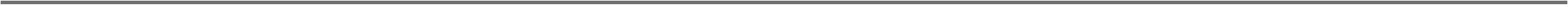 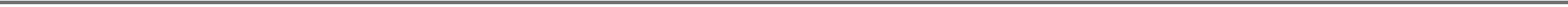 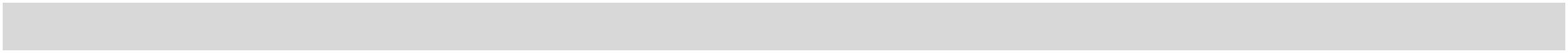 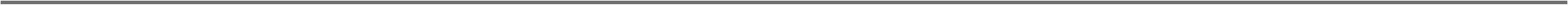 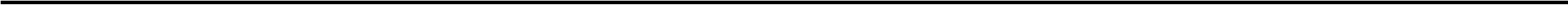 Rechnungsabschluss 2023Ergebnis- und Finanzierungsrechnung DetailnachweisGemeinde MörtschachMVAG MVAG VCQUEH FHErgebnisrechnungRA 2023 VA 2023FinanzierungsrechnungRA - VARA 2023VA 2023RA - VA1/010000/6310001/010000/6400001/010000/6401001/010000/6700001/010000/6801001/010000/680200TELEKOMMUNIKATIONS- DIENSTERechts- und BeratungsaufwandRechts- und BeratungsaufwandVERSICHERUNGEN2222 32222222 32222222 32222222 32222226242424241.701,90150,004.000,00200,00-2.298,10-50,00-70,00-17,78-23,9547,521.859,24150,004.000,00200,00-2.140,76-50,00930,001.000,006.400,001.100,00100,00930,001.000,006.400,00-70,006.382,221.076,05147,526.382,22-17,78Planmäßige AbschreibungPlanmäßige AbschreibungGrundstückseinrichtungen undInfrastruktur22261/010000/680300/010000/680700Planmäßige Abschreibung - Gebäude und 2226Bauten4.193,243.081,544.200,002.900,00-6,761Planmäßige Abschreibung - Amts-,Betriebs- und Geschäftsausstattung2226181,541/010000/710000/010000/711000ÖFFENTLICHE ABGABEN2225 32252225 32252424124,64357,87200,00-75,36124,64357,87200,00-75,361Gebühren für die Benützung vonGemeindeeinrichtungen und -an1.000,00-642,131.000,00-642,131/010000/720109/010000/720209KOSTENBEITRAG WIRTSCHAFTSHOF 2225 3225Leistung24247.185,721.040,286.900,00900,00285,72140,287.185,721.040,286.900,00900,00285,72140,281KOSTENBEITRAG WIRTSCHAFTSHOF 2225 3225Maschinen1/010000/7240001/010000/7260001/010000/728000REISEGEBÜHREN2225 32252225 32252225 32252424243.914,461.608,882.742,534.000,001.400,003.000,00-85,54208,88-257,473.914,461.608,883.287,364.000,001.400,003.000,00-85,54208,88287,36Mitgliedsbeiträge an InstitutionenENTGELTE FÜR SONSTIGELEISTUNGEN1/010000/728001Entgelte für s. Leistungen2225 3225241.209,04350.537,89-328.578,320,001.300,00349.200,00-326.800,000,00-90,961.337,89-1.778,320,001.209,04325.027,25-309.293,840,001.300,00334.900,00-318.700,000,00-90,96-9.872,759.406,160,00SU 22 / 32SA 0 / SA 1SU 23Summe Aufwendungen / Auszahlungen operative Gebarung(0) Nettoergebnis (21 - 22) / (1) Geldfluss operative Gebarung (31 – 32)Summe HaushaltsrücklagenSA00Nettoergebnis nach Zuw./Entn. Haushaltsrücklagen (Saldo 0 +/- SU23)-328.578,32-326.800,00-1.778,32Investive Gebarung2/010000/301100Kapitaltransfers von Ländern,3331 2 335.000,005.000,00Landesfonds und LandeskammernSU 33Summe Einzahlungen investive GebarungSonstige GrundstückseinrichtungenAMTSAUSSTATTUNG5.000,004.868,025.000,004.500,000,00368,021/010000/006000/010000/0420003412 2 403415 2 4115.270,286.000,00-729,72-361,70361,70SU 34SA2Summe Auszahlungen investive Gebarung10.138,30-5.138,30-314.432,1410.500,00-5.500,00-324.200,00Saldo (2) Geldfluss aus der Investiven Gebarung (33 – 34)Saldo (3) Nettofinanzierungssaldo (Saldo 1 + Saldo 2)SA39.767,86FinanzierungstätigkeitSU 35SU 36SA4Summe Einzahlungen aus der FinanzierungstätigkeitSumme Auszahlungen aus der FinanzierungstätigkeitSaldo (4) Geldfluss aus der Finanzierungstätigkeit (35 – 36)0,000,000,000,000,000,000,000,000,00Seite 114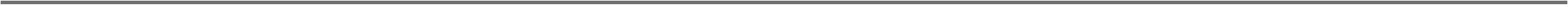 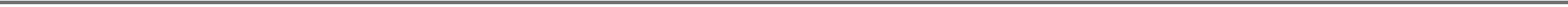 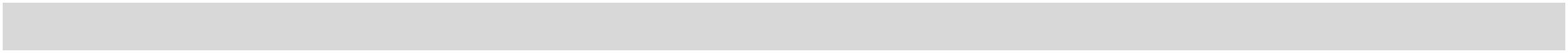 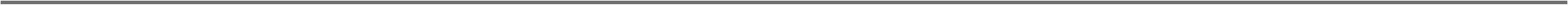 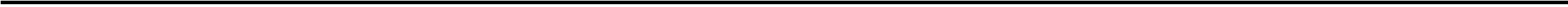 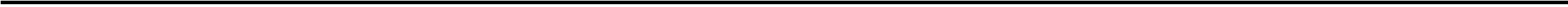 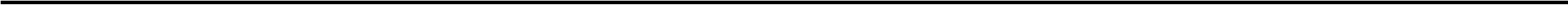 Rechnungsabschluss 2023Ergebnis- und Finanzierungsrechnung DetailnachweisGemeinde MörtschachMVAG MVAG VCQUEH FHErgebnisrechnungRA 2023 VA 2023FinanzierungsrechnungRA - VARA 2023VA 2023RA - VA9.767,86SA5Saldo (5) Geldfluss aus der voranschlagswirksamen Gebarung (Saldo 3 + Saldo 4)-314.432,14-324.200,00Seite 115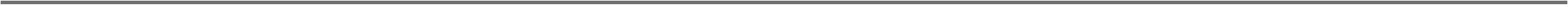 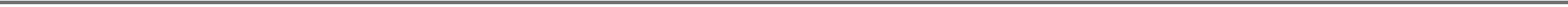 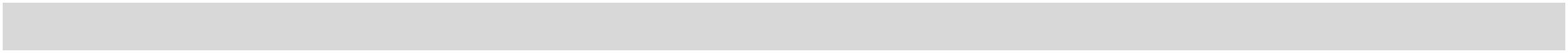 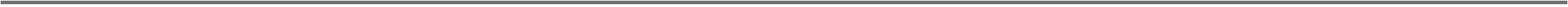 Rechnungsabschluss 2023Ergebnis- und Finanzierungsrechnung DetailnachweisGemeinde MörtschachMVAG MVAG VCQUEH FHErgebnisrechnungVA 2023FinanzierungsrechnungRA 2023RA - VARA 2023VA 2023RA - VA27,56012HilfsamtSA 0 / SA 1SA00SA2(0) Nettoergebnis (21 - 22) / (1) Geldfluss operative Gebarung (31 – 32)Nettoergebnis nach Zuw./Entn. Haushaltsrücklagen (Saldo 0 +/- SU23)Saldo (2) Geldfluss aus der Investiven Gebarung (33 – 34)Saldo (3) Nettofinanzierungssaldo (Saldo 1 + Saldo 2)-15.672,44-15.672,44-15.700,00-15.700,0027,5627,56-15.672,44-15.700,000,00-15.672,440,000,00-15.700,000,000,0027,560,00SA3SA4Saldo (4) Geldfluss aus der Finanzierungstätigkeit (35 – 36)SA5Saldo (5) Geldfluss aus der voranschlagswirksamen Gebarung (Saldo 3 + Saldo 4)-15.672,44-15.700,0027,56012000HilfsamtOperative GebarungSU 21 / 31Summe Erträge / Einzahlungen operative Gebarung0,000,0014.900,00800,000,000,0014.900,00772,440,0014.900,00800,000,001/012000/720700/012000/754300Umlage Verwaltungsgemeinschaft2225 32252231 3231242614.900,00772,441GSZ - Kostenersatz für dieAufgabenbesorgung-27,56-27,56SU 22 / 32SA 0 / SA 1SU 23Summe Aufwendungen / Auszahlungen operative Gebarung(0) Nettoergebnis (21 - 22) / (1) Geldfluss operative Gebarung (31 – 32)Summe Haushaltsrücklagen15.672,44-15.672,440,0015.700,00-15.700,000,00-27,5627,560,0015.672,44-15.672,440,0015.700,00-15.700,000,00-27,5627,560,00SA00Nettoergebnis nach Zuw./Entn. Haushaltsrücklagen (Saldo 0 +/- SU23)-15.672,44-15.700,0027,56Investive GebarungSU 33SU 34SA2Summe Einzahlungen investive Gebarung0,000,000,000,000,000,00Summe Auszahlungen investive GebarungSaldo (2) Geldfluss aus der Investiven Gebarung (33 – 34)Saldo (3) Nettofinanzierungssaldo (Saldo 1 + Saldo 2)0,000,000,00SA3-15.672,44-15.700,0027,56FinanzierungstätigkeitSU 35SU 36SA4Summe Einzahlungen aus der FinanzierungstätigkeitSumme Auszahlungen aus der FinanzierungstätigkeitSaldo (4) Geldfluss aus der Finanzierungstätigkeit (35 – 36)0,000,000,000,000,000,000,000,000,00SA5Saldo (5) Geldfluss aus der voranschlagswirksamen Gebarung (Saldo 3 + Saldo 4)-15.672,44-15.700,0027,56Seite 116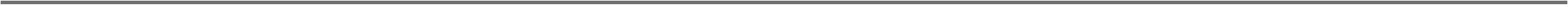 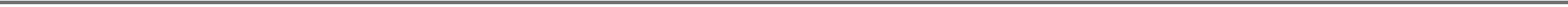 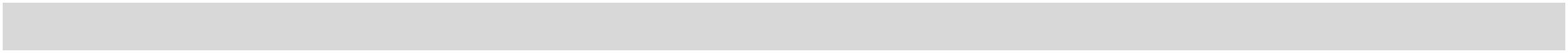 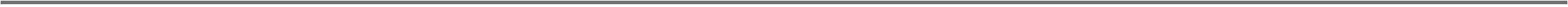 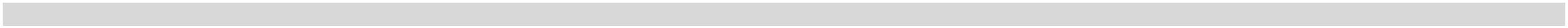 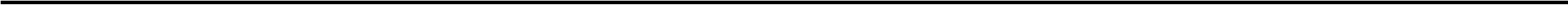 Rechnungsabschluss 2023Ergebnis- und Finanzierungsrechnung DetailnachweisGemeinde MörtschachMVAG MVAG VCQUEH FHPressestelle, Amtsblatt und ÖffentlichkeitsarbeitErgebnisrechnungVA 2023FinanzierungsrechnungRA 2023RA - VARA 2023VA 2023RA - VA500,00015SA 0 / SA 1SA00SA2(0) Nettoergebnis (21 - 22) / (1) Geldfluss operative Gebarung (31 – 32)Nettoergebnis nach Zuw./Entn. Haushaltsrücklagen (Saldo 0 +/- SU23)Saldo (2) Geldfluss aus der Investiven Gebarung (33 – 34)Saldo (3) Nettofinanzierungssaldo (Saldo 1 + Saldo 2)0,000,00-500,00-500,00500,00500,000,00-500,000,000,000,000,000,00-500,000,000,00500,000,00SA3SA4Saldo (4) Geldfluss aus der Finanzierungstätigkeit (35 – 36)SA5Saldo (5) Geldfluss aus der voranschlagswirksamen Gebarung (Saldo 3 + Saldo 4)-500,00500,00015000Pressestelle, Amtsblatt und ÖffentlichkeitsarbeitOperative GebarungSU 21 / 31Summe Erträge / Einzahlungen operative Gebarung0,000,000,000,000,000,001/015000/726000Mitgliedsbeiträge an Instituti onen (imInland)2225 322524500,00-500,00500,00-500,00SU 22 / 32SA 0 / SA 1SU 23Summe Aufwendungen / Auszahlungen operative Gebarung(0) Nettoergebnis (21 - 22) / (1) Geldfluss operative Gebarung (31 – 32)Summe Haushaltsrücklagen0,000,000,000,00500,00-500,000,00-500,00500,000,000,000,000,00500,00-500,000,00-500,00500,000,00SA00Nettoergebnis nach Zuw./Entn. Haushaltsrücklagen (Saldo 0 +/- SU23)-500,00500,00Investive GebarungSU 33SU 34SA2Summe Einzahlungen investive Gebarung0,000,000,000,000,000,000,000,00Summe Auszahlungen investive GebarungSaldo (2) Geldfluss aus der Investiven Gebarung (33 – 34)Saldo (3) Nettofinanzierungssaldo (Saldo 1 + Saldo 2)0,000,00SA3-500,00500,00FinanzierungstätigkeitSU 35SU 36SA4Summe Einzahlungen aus der Finanzierungstätigkeit0,000,000,000,000,000,000,000,00Summe Auszahlungen aus der FinanzierungstätigkeitSaldo (4) Geldfluss aus der Finanzierungstätigkeit (35 – 36)Saldo (5) Geldfluss aus der voranschlagswirksamen Gebarung (Saldo 3 + Saldo 4)0,000,00SA5-500,00500,00Seite 117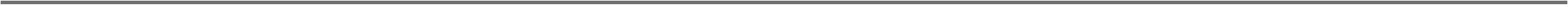 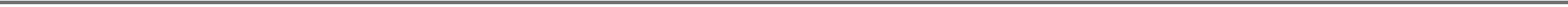 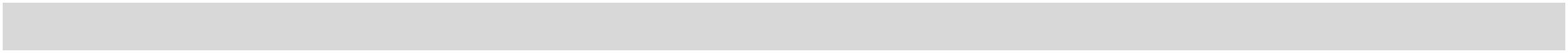 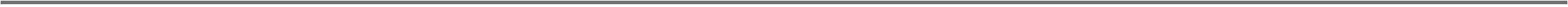 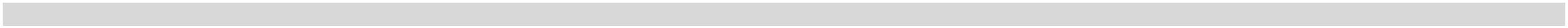 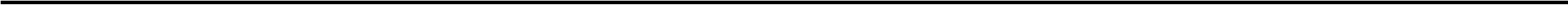 Rechnungsabschluss 2023Ergebnis- und Finanzierungsrechnung DetailnachweisGemeinde MörtschachMVAG MVAG VCQUEH FHErgebnisrechnungVA 2023FinanzierungsrechnungRA 2023RA - VARA 2023VA 2023RA - VA-42,04016Elektronische DatenverarbeitungSA 0 / SA 1SA00SA2(0) Nettoergebnis (21 - 22) / (1) Geldfluss operative Gebarung (31 – 32)Nettoergebnis nach Zuw./Entn. Haushaltsrücklagen (Saldo 0 +/- SU23)Saldo (2) Geldfluss aus der Investiven Gebarung (33 – 34)Saldo (3) Nettofinanzierungssaldo (Saldo 1 + Saldo 2)-2.042,04-2.042,04-2.000,00-2.000,00-42,04-42,04-2.042,04-2.000,000,00-2.042,040,000,00-2.000,000,000,00-42,040,00SA3SA4Saldo (4) Geldfluss aus der Finanzierungstätigkeit (35 – 36)SA5Saldo (5) Geldfluss aus der voranschlagswirksamen Gebarung (Saldo 3 + Saldo 4)-2.042,04-2.000,00-42,04016000Elektronische DatenverarbeitungOperative GebarungSU 21 / 31Summe Erträge / Einzahlungen operative Gebarung0,000,002.000,002.000,00-2.000,000,000,0042,0442,04-42,040,000,002.042,042.042,04-2.042,040,000,002.000,002.000,00-2.000,000,000,0042,0442,04-42,040,001/016000/754300Kostenersatz CNC-Behördennetzwerk2231 3231262.042,042.042,04-2.042,040,00SU 22 / 32SA 0 / SA 1SU 23Summe Aufwendungen / Auszahlungen operative Gebarung(0) Nettoergebnis (21 - 22) / (1) Geldfluss operative Gebarung (31 – 32)Summe HaushaltsrücklagenSA00Nettoergebnis nach Zuw./Entn. Haushaltsrücklagen (Saldo 0 +/- SU23)-2.042,04-2.000,00-42,04Investive GebarungSU 33SU 34SA2Summe Einzahlungen investive Gebarung0,000,000,000,000,000,00Summe Auszahlungen investive GebarungSaldo (2) Geldfluss aus der Investiven Gebarung (33 – 34)Saldo (3) Nettofinanzierungssaldo (Saldo 1 + Saldo 2)0,000,000,00SA3-2.042,04-2.000,00-42,04FinanzierungstätigkeitSU 35SU 36SA4Summe Einzahlungen aus der FinanzierungstätigkeitSumme Auszahlungen aus der FinanzierungstätigkeitSaldo (4) Geldfluss aus der Finanzierungstätigkeit (35 – 36)0,000,000,000,000,000,000,000,000,00SA5Saldo (5) Geldfluss aus der voranschlagswirksamen Gebarung (Saldo 3 + Saldo 4)-2.042,04-2.000,00-42,04Seite 118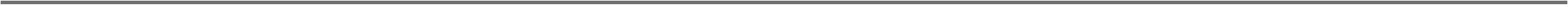 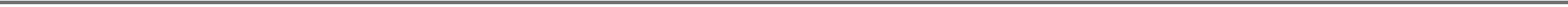 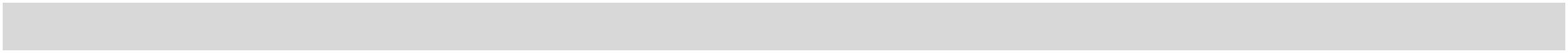 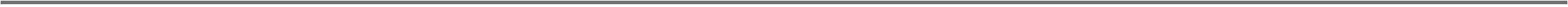 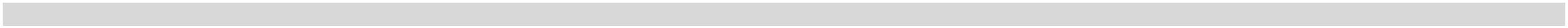 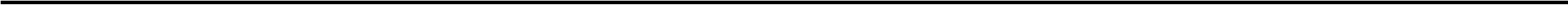 Rechnungsabschluss 2023Ergebnis- und Finanzierungsrechnung DetailnachweisGemeinde MörtschachMVAG MVAG VCQUEH FHErgebnisrechnungVA 2023FinanzierungsrechnungRA 2023RA - VARA 2023VA 2023RA - VA252,2502HauptverwaltungSA 0 / SA 1SA00SA2(0) Nettoergebnis (21 - 22) / (1) Geldfluss operative Gebarung (31 – 32)Nettoergebnis nach Zuw./Entn. Haushaltsrücklagen (Saldo 0 +/- SU23)Saldo (2) Geldfluss aus der Investiven Gebarung (33 – 34)Saldo (3) Nettofinanzierungssaldo (Saldo 1 + Saldo 2)-347,75-347,75-600,00-600,00252,25252,25-347,75-600,000,00-347,750,000,00-600,000,000,00252,250,00SA3SA4Saldo (4) Geldfluss aus der Finanzierungstätigkeit (35 – 36)SA5Saldo (5) Geldfluss aus der voranschlagswirksamen Gebarung (Saldo 3 + Saldo 4)-347,75-600,00252,25022StandesamtSA 0 / SA 1SA00SA2(0) Nettoergebnis (21 - 22) / (1) Geldfluss operative Gebarung (31 – 32)Nettoergebnis nach Zuw./Entn. Haushaltsrücklagen (Saldo 0 +/- SU23)Saldo (2) Geldfluss aus der Investiven Gebarung (33 – 34)-93,00-100,00-100,007,007,00-93,00-100,007,00-93,000,00-93,000,000,00-100,000,000,007,000,007,00SA3Saldo (3) Nettofinanzierungssaldo (Saldo 1 + Saldo 2)SA4Saldo (4) Geldfluss aus der Finanzierungstätigkeit (35 – 36)SA5Saldo (5) Geldfluss aus der voranschlagswirksamen Gebarung (Saldo 3 + Saldo 4)-93,00-100,00022000StandesamtOperative GebarungSU 21 / 31Summe Erträge / Einzahlungen operative Gebarung0,0093,0093,00-93,000,000,00100,00100,00-100,000,000,00-7,00-7,007,000,007,000,0093,0093,00-93,000,000,00100,00100,00-100,000,000,00-7,00-7,007,001/022000/729000SONSTIGE AUSGABEN2225 322524SU 22 / 32SA 0 / SA 1SU 23Summe Aufwendungen / Auszahlungen operative Gebarung(0) Nettoergebnis (21 - 22) / (1) Geldfluss operative Gebarung (31 – 32)Summe Haushaltsrücklagen0,00SA00Nettoergebnis nach Zuw./Entn. Haushaltsrücklagen (Saldo 0 +/- SU23)-93,00-100,00Investive GebarungSU 33SU 34SA2Summe Einzahlungen investive Gebarung0,000,000,000,000,000,000,007,00Summe Auszahlungen investive GebarungSaldo (2) Geldfluss aus der Investiven Gebarung (33 – 34)Saldo (3) Nettofinanzierungssaldo (Saldo 1 + Saldo 2)0,000,00SA3-93,00-100,00FinanzierungstätigkeitSU 35SU 36SA4Summe Einzahlungen aus der Finanzierungstätigkeit0,000,000,000,000,000,000,007,00Summe Auszahlungen aus der FinanzierungstätigkeitSaldo (4) Geldfluss aus der Finanzierungstätigkeit (35 – 36)Saldo (5) Geldfluss aus der voranschlagswirksamen Gebarung (Saldo 3 + Saldo 4)0,000,00SA5-93,00-100,00Seite 119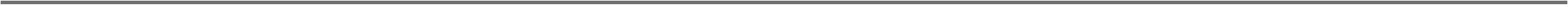 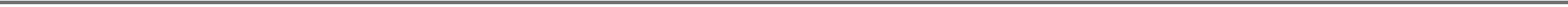 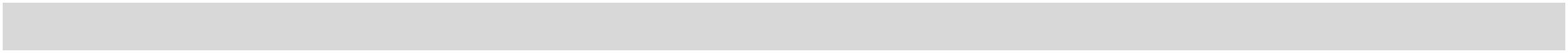 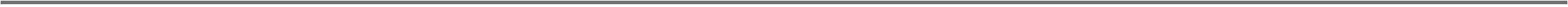 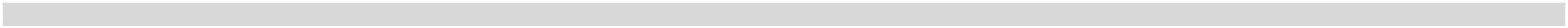 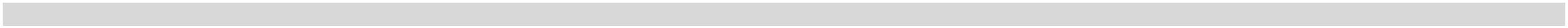 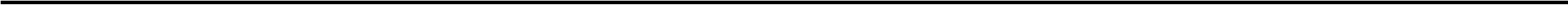 Rechnungsabschluss 2023Ergebnis- und Finanzierungsrechnung DetailnachweisGemeinde MörtschachMVAG MVAG VCQUEH FHErgebnisrechnungVA 2023FinanzierungsrechnungRA 2023RA - VARA 2023VA 2023RA - VA245,25024WahlamtSA 0 / SA 1SA00SA2(0) Nettoergebnis (21 - 22) / (1) Geldfluss operative Gebarung (31 – 32)Nettoergebnis nach Zuw./Entn. Haushaltsrücklagen (Saldo 0 +/- SU23)Saldo (2) Geldfluss aus der Investiven Gebarung (33 – 34)Saldo (3) Nettofinanzierungssaldo (Saldo 1 + Saldo 2)-254,75-254,75-500,00-500,00245,25245,25-254,75-500,000,00-254,750,000,00-500,000,000,00245,250,00SA3SA4Saldo (4) Geldfluss aus der Finanzierungstätigkeit (35 – 36)SA5Saldo (5) Geldfluss aus der voranschlagswirksamen Gebarung (Saldo 3 + Saldo 4)-254,75-500,00245,25024000Operative Gebarung/024000/816000Wahlamt2Kostenbeiträge (Kostenersätze) fürsonstige Leistungen2114 311413231.717,501.700,0017,501.717,501.700,0017,50SU 21 / 31Summe Erträge / Einzahlungen operative Gebarung1.717,501.700,0017,501.717,501.700,0017,501/024000/456000Schreib-, Zeichen- und sonstigeBüromittel2221 3221100,00-100,00100,00-100,00111/024000/630000/024000/721200/024000/728000Postdienste2222 32222225 32252225 3225242224400,00800,00900,002.200,00-500,000,00-400,00-50,00322,25-227,75245,250,00400,00800,00900,002.200,00-500,000,00-400,00-50,00322,25-227,75245,250,00Wahlen SitzungsgelderEntgelte für sonstige Leistungen750,001.222,251.972,25-254,750,00750,001.222,251.972,25-254,750,00SU 22 / 32SA 0 / SA 1SU 23Summe Aufwendungen / Auszahlungen operative Gebarung(0) Nettoergebnis (21 - 22) / (1) Geldfluss operative Gebarung (31 – 32)Summe HaushaltsrücklagenSA00Nettoergebnis nach Zuw./Entn. Haushaltsrücklagen (Saldo 0 +/- SU23)-254,75-500,00245,25Investive GebarungSU 33SU 34SA2Summe Einzahlungen investive Gebarung0,000,000,000,000,000,00Summe Auszahlungen investive GebarungSaldo (2) Geldfluss aus der Investiven Gebarung (33 – 34)Saldo (3) Nettofinanzierungssaldo (Saldo 1 + Saldo 2)0,000,000,00SA3-254,75-500,00245,25FinanzierungstätigkeitSU 35SU 36SA4Summe Einzahlungen aus der FinanzierungstätigkeitSumme Auszahlungen aus der FinanzierungstätigkeitSaldo (4) Geldfluss aus der Finanzierungstätigkeit (35 – 36)0,000,000,000,000,000,000,000,000,00SA5Saldo (5) Geldfluss aus der voranschlagswirksamen Gebarung (Saldo 3 + Saldo 4)-254,75-500,00245,25Seite 120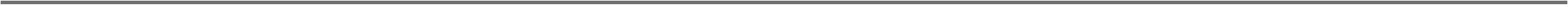 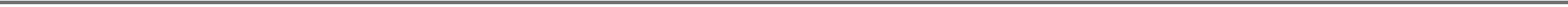 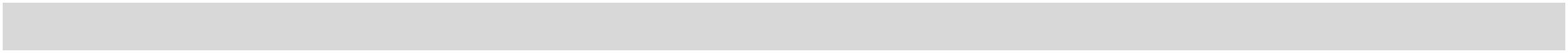 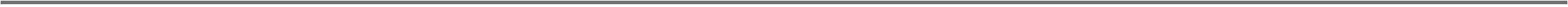 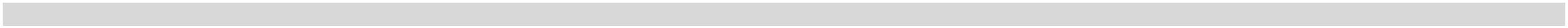 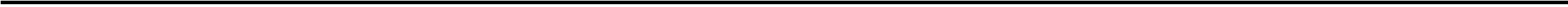 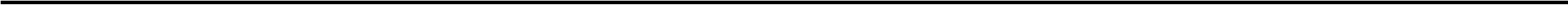 Rechnungsabschluss 2023Ergebnis- und Finanzierungsrechnung DetailnachweisGemeinde MörtschachMVAG MVAG VCQUEH FHErgebnisrechnungVA 2023FinanzierungsrechnungRA 2023RA - VARA 2023VA 2023RA - VA1.953,8103BauverwaltungSA 0 / SA 1SA00SA2(0) Nettoergebnis (21 - 22) / (1) Geldfluss operative Gebarung (31 – 32)Nettoergebnis nach Zuw./Entn. Haushaltsrücklagen (Saldo 0 +/- SU23)Saldo (2) Geldfluss aus der Investiven Gebarung (33 – 34)Saldo (3) Nettofinanzierungssaldo (Saldo 1 + Saldo 2)14.061,3714.061,3712.200,0012.200,001.861,371.861,3711.053,819.100,000,0011.053,810,000,009.100,000,000,001.953,810,00SA3SA4Saldo (4) Geldfluss aus der Finanzierungstätigkeit (35 – 36)SA5Saldo (5) Geldfluss aus der voranschlagswirksamen Gebarung (Saldo 3 + Saldo 4)11.053,819.100,001.953,81030BauamtSA 0 / SA 1SA00SA2(0) Nettoergebnis (21 - 22) / (1) Geldfluss operative Gebarung (31 – 32)Nettoergebnis nach Zuw./Entn. Haushaltsrücklagen (Saldo 0 +/- SU23)Saldo (2) Geldfluss aus der Investiven Gebarung (33 – 34)0,000,000,000,000,000,000,000,000,000,000,000,000,000,000,000,000,000,000,000,000,00SA3Saldo (3) Nettofinanzierungssaldo (Saldo 1 + Saldo 2)SA4Saldo (4) Geldfluss aus der Finanzierungstätigkeit (35 – 36)SA5Saldo (5) Geldfluss aus der voranschlagswirksamen Gebarung (Saldo 3 + Saldo 4)030000Operative Gebarung/030000/861100Bauamt2Transfers von Ländern, Landesfonds und 2121 3121 2 15Landeskammern20.000,0021.600,00-1.600,0020.000,0021.600,00-1.600,00SU 21 / 31/030000/756000Summe Erträge / Einzahlungen operative Gebarung20.000,0020.000,0020.000,000,0021.600,0021.600,0021.600,000,00-1.600,00-1.600,00-1.600,000,0020.000,0020.000,0020.000,000,0021.600,0021.600,0021.600,000,00-1.600,00-1.600,00-1.600,000,001Transfers an Unternehmen2233 3233 2 27SU 22 / 32SA 0 / SA 1SU 23Summe Aufwendungen / Auszahlungen operative Gebarung(0) Nettoergebnis (21 - 22) / (1) Geldfluss operative Gebarung (31 – 32)Summe Haushaltsrücklagen0,000,000,000,000,000,00SA00Nettoergebnis nach Zuw./Entn. Haushaltsrücklagen (Saldo 0 +/- SU23)0,000,000,00Investive GebarungSU 33SU 34SA2Summe Einzahlungen investive Gebarung0,000,000,000,000,000,000,000,000,000,000,000,00Summe Auszahlungen investive GebarungSaldo (2) Geldfluss aus der Investiven Gebarung (33 – 34)Saldo (3) Nettofinanzierungssaldo (Saldo 1 + Saldo 2)SA3FinanzierungstätigkeitSU 35SU 36SA4Summe Einzahlungen aus der FinanzierungstätigkeitSumme Auszahlungen aus der FinanzierungstätigkeitSaldo (4) Geldfluss aus der Finanzierungstätigkeit (35 – 36)0,000,000,000,000,000,000,000,000,000,000,000,00SA5Saldo (5) Geldfluss aus der voranschlagswirksamen Gebarung (Saldo 3 + Saldo 4)Seite 121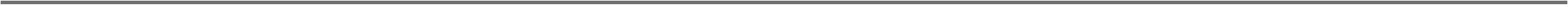 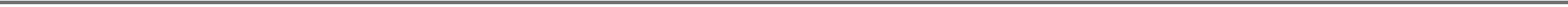 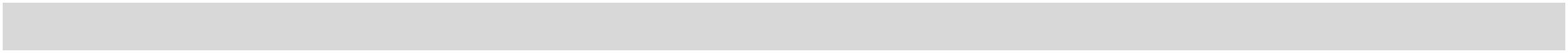 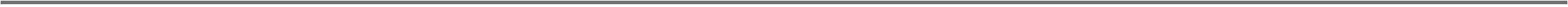 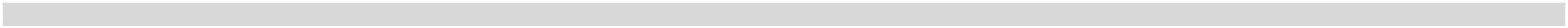 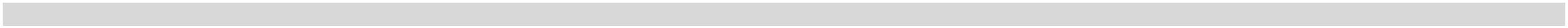 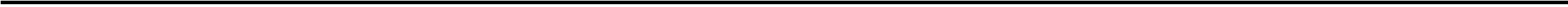 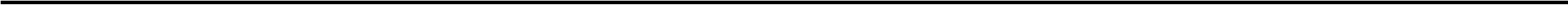 Rechnungsabschluss 2023Ergebnis- und Finanzierungsrechnung DetailnachweisGemeinde MörtschachMVAG MVAG VCQUEH FHAmt für Raumordnung und RaumplanungErgebnisrechnungVA 2023FinanzierungsrechnungRA 2023RA - VARA 2023VA 2023RA - VA82,19031SA 0 / SA 1SA00SA2(0) Nettoergebnis (21 - 22) / (1) Geldfluss operative Gebarung (31 – 32)Nettoergebnis nach Zuw./Entn. Haushaltsrücklagen (Saldo 0 +/- SU23)Saldo (2) Geldfluss aus der Investiven Gebarung (33 – 34)Saldo (3) Nettofinanzierungssaldo (Saldo 1 + Saldo 2)14.000,0014.000,0014.000,0014.000,000,000,0010.982,1910.900,000,0010.982,190,000,0010.900,000,000,0082,190,00SA3SA4Saldo (4) Geldfluss aus der Finanzierungstätigkeit (35 – 36)SA5Saldo (5) Geldfluss aus der voranschlagswirksamen Gebarung (Saldo 3 + Saldo 4)10.982,1910.900,0082,19031000Operative Gebarung/031000/829000SU 21 / 31/031000/728000Amt für Raumordnung und Raumplanung2Sonstige Einnahmen2116 3116182414.000,0016.000,0016.000,002.000,00-2.000,00-2.000,00-2.000,0014.000,0014.000,003.017,8116.000,0016.000,005.100,00-2.000,00-2.000,00-2.082,19Summe Erträge / Einzahlungen operative Gebarung14.000,001ENTGELTE FÜR SONSTIGELEISTUNGEN2225 3225SU 22 / 32SA 0 / SA 1SU 23Summe Aufwendungen / Auszahlungen operative Gebarung(0) Nettoergebnis (21 - 22) / (1) Geldfluss operative Gebarung (31 – 32)Summe Haushaltsrücklagen0,0014.000,000,002.000,0014.000,000,00-2.000,000,003.017,8110.982,190,005.100,0010.900,000,00-2.082,1982,190,000,00SA00Nettoergebnis nach Zuw./Entn. Haushaltsrücklagen (Saldo 0 +/- SU23)14.000,0014.000,000,00Investive GebarungSU 33SU 34SA2Summe Einzahlungen investive Gebarung0,000,000,000,000,000,00Summe Auszahlungen investive GebarungSaldo (2) Geldfluss aus der Investiven Gebarung (33 – 34)Saldo (3) Nettofinanzierungssaldo (Saldo 1 + Saldo 2)0,000,000,00SA310.982,1910.900,0082,19FinanzierungstätigkeitSU 35SU 36SA4Summe Einzahlungen aus der FinanzierungstätigkeitSumme Auszahlungen aus der FinanzierungstätigkeitSaldo (4) Geldfluss aus der Finanzierungstätigkeit (35 – 36)0,000,000,000,000,000,000,000,000,00SA5Saldo (5) Geldfluss aus der voranschlagswirksamen Gebarung (Saldo 3 + Saldo 4)10.982,1910.900,0082,19Seite 122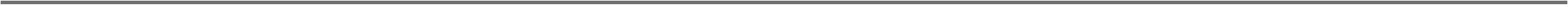 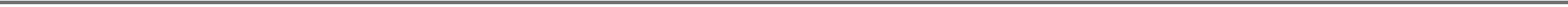 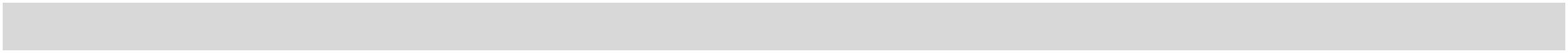 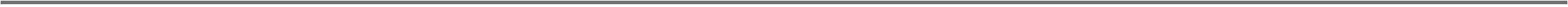 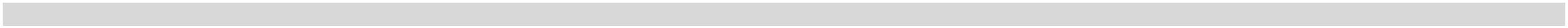 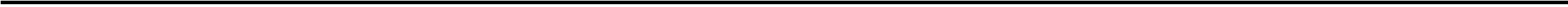 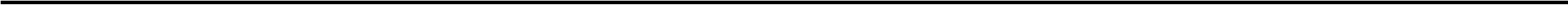 Rechnungsabschluss 2023Ergebnis- und Finanzierungsrechnung DetailnachweisGemeinde MörtschachMVAG MVAG VCQUEH FHErgebnisrechnungVA 2023FinanzierungsrechnungRA 2023RA - VARA 2023VA 2023RA - VA1.871,62032VermessungsamtSA 0 / SA 1SA00SA2(0) Nettoergebnis (21 - 22) / (1) Geldfluss operative Gebarung (31 – 32)Nettoergebnis nach Zuw./Entn. Haushaltsrücklagen (Saldo 0 +/- SU23)Saldo (2) Geldfluss aus der Investiven Gebarung (33 – 34)Saldo (3) Nettofinanzierungssaldo (Saldo 1 + Saldo 2)61,3761,37-1.800,00-1.800,001.861,371.861,3771,62-1.800,000,0071,620,000,00-1.800,000,000,001.871,620,00SA3SA4Saldo (4) Geldfluss aus der Finanzierungstätigkeit (35 – 36)SA5Saldo (5) Geldfluss aus der voranschlagswirksamen Gebarung (Saldo 3 + Saldo 4)71,62-1.800,001.871,62032000Operative Gebarung/032000/828000SU 21 / 31/032000/728000Vermessungsamt2Rückersätze von Aufwendungen2116 31161824196,00200,00200,00-4,00-4,00196,00196,00124,38200,00200,00-4,00-4,00Summe Erträge / Einzahlungen operative Gebarung196,001ENTGELTE F. SONSTIGELEISTUNGEN2225 3225134,632.000,00-1.865,372.000,00-1.875,62SU 22 / 32SA 0 / SA 1SU 23Summe Aufwendungen / Auszahlungen operative Gebarung(0) Nettoergebnis (21 - 22) / (1) Geldfluss operative Gebarung (31 – 32)Summe Haushaltsrücklagen134,6361,370,002.000,00-1.800,000,00-1.865,371.861,370,00124,3871,620,002.000,00-1.800,000,00-1.875,621.871,620,00SA00Nettoergebnis nach Zuw./Entn. Haushaltsrücklagen (Saldo 0 +/- SU23)61,37-1.800,001.861,37Investive GebarungSU 33SU 34SA2Summe Einzahlungen investive Gebarung0,000,000,000,000,000,00Summe Auszahlungen investive GebarungSaldo (2) Geldfluss aus der Investiven Gebarung (33 – 34)Saldo (3) Nettofinanzierungssaldo (Saldo 1 + Saldo 2)0,000,000,00SA371,62-1.800,001.871,62FinanzierungstätigkeitSU 35SU 36SA4Summe Einzahlungen aus der Finanzierungstätigkeit0,000,000,000,000,000,00Summe Auszahlungen aus der FinanzierungstätigkeitSaldo (4) Geldfluss aus der Finanzierungstätigkeit (35 – 36)Saldo (5) Geldfluss aus der voranschlagswirksamen Gebarung (Saldo 3 + Saldo 4)0,000,000,00SA571,62-1.800,001.871,62Seite 123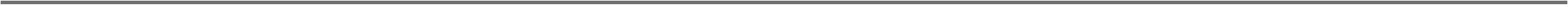 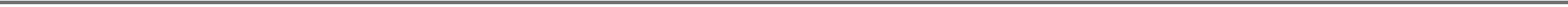 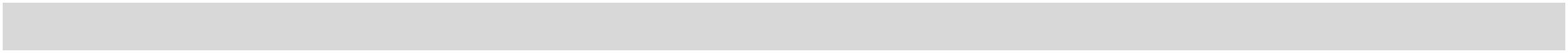 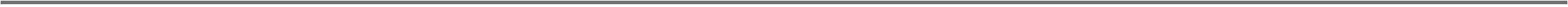 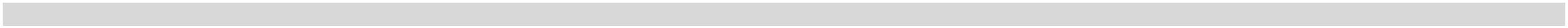 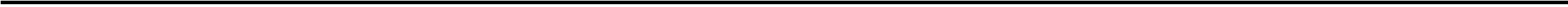 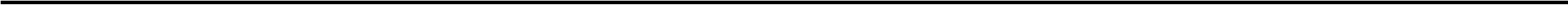 Rechnungsabschluss 2023Ergebnis- und Finanzierungsrechnung DetailnachweisGemeinde MörtschachMVAG MVAG VCQUEH FHErgebnisrechnungVA 2023FinanzierungsrechnungRA 2023RA - VARA 2023VA 2023RA - VA-11,1806Sonstige MaßnahmenSA 0 / SA 1SA00SA2(0) Nettoergebnis (21 - 22) / (1) Geldfluss operative Gebarung (31 – 32)Nettoergebnis nach Zuw./Entn. Haushaltsrücklagen (Saldo 0 +/- SU23)Saldo (2) Geldfluss aus der Investiven Gebarung (33 – 34)Saldo (3) Nettofinanzierungssaldo (Saldo 1 + Saldo 2)-411,18-411,18-400,00-400,00-11,18-11,18-411,18-400,000,00-411,180,000,00-400,000,000,00-11,180,00SA3SA4Saldo (4) Geldfluss aus der Finanzierungstätigkeit (35 – 36)SA5Saldo (5) Geldfluss aus der voranschlagswirksamen Gebarung (Saldo 3 + Saldo 4)-411,18-400,00-11,18060Beiträge an Verbände, Vereine oder sonstige OrganisationenSA 0 / SA 1SA00SA2(0) Nettoergebnis (21 - 22) / (1) Geldfluss operative Gebarung (31 – 32)Nettoergebnis nach Zuw./Entn. Haushaltsrücklagen (Saldo 0 +/- SU23)Saldo (2) Geldfluss aus der Investiven Gebarung (33 – 34)-411,18-400,00-400,00-11,18-11,18-411,18-400,00-11,18-411,180,00-411,180,000,00-400,000,000,00-11,180,00SA3Saldo (3) Nettofinanzierungssaldo (Saldo 1 + Saldo 2)SA4Saldo (4) Geldfluss aus der Finanzierungstätigkeit (35 – 36)SA5Saldo (5) Geldfluss aus der voranschlagswirksamen Gebarung (Saldo 3 + Saldo 4)-411,18-400,00-11,18060000Beiträge an Verbände, Vereine und sonstige OrganisationenOperative GebarungSU 21 / 31Summe Erträge / Einzahlungen operative Gebarung0,000,000,000,000,000,001/060000/726000MITGLIEDSBEITRÄGE ANINSTITUTIONEN2225 322524411,18400,0011,18411,18400,0011,18SU 22 / 32SA 0 / SA 1SU 23Summe Aufwendungen / Auszahlungen operative Gebarung(0) Nettoergebnis (21 - 22) / (1) Geldfluss operative Gebarung (31 – 32)Summe Haushaltsrücklagen411,18-411,180,00400,00-400,000,0011,18-11,180,00411,18-411,180,00400,00-400,000,0011,18-11,180,00SA00Nettoergebnis nach Zuw./Entn. Haushaltsrücklagen (Saldo 0 +/- SU23)-411,18-400,00-11,18Investive GebarungSU 33SU 34SA2Summe Einzahlungen investive Gebarung0,000,000,000,000,000,00Summe Auszahlungen investive GebarungSaldo (2) Geldfluss aus der Investiven Gebarung (33 – 34)Saldo (3) Nettofinanzierungssaldo (Saldo 1 + Saldo 2)0,000,000,00SA3-411,18-400,00-11,18FinanzierungstätigkeitSU 35SU 36SA4Summe Einzahlungen aus der Finanzierungstätigkeit0,000,000,000,000,000,00Summe Auszahlungen aus der FinanzierungstätigkeitSaldo (4) Geldfluss aus der Finanzierungstätigkeit (35 – 36)Saldo (5) Geldfluss aus der voranschlagswirksamen Gebarung (Saldo 3 + Saldo 4)0,000,000,00SA5-411,18-400,00-11,18Seite 124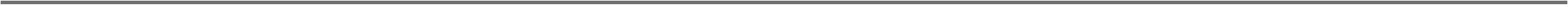 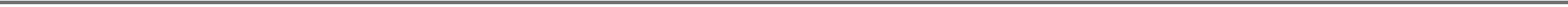 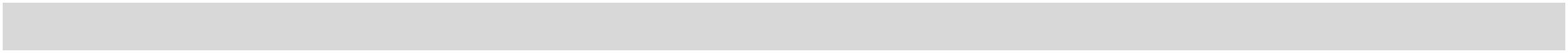 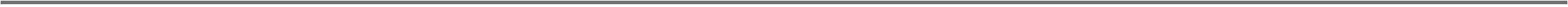 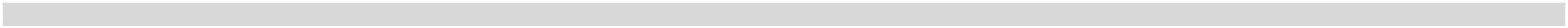 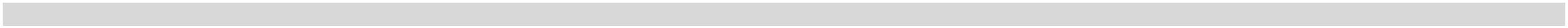 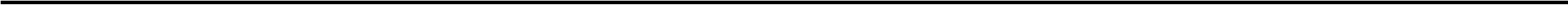 Rechnungsabschluss 2023Ergebnis- und Finanzierungsrechnung DetailnachweisGemeinde MörtschachMVAG MVAG VCQUEH FHErgebnisrechnungVA 2023FinanzierungsrechnungRA 2023RA - VARA 2023VA 2023RA - VA66,2207VerfügungsmittelSA 0 / SA 1SA00SA2(0) Nettoergebnis (21 - 22) / (1) Geldfluss operative Gebarung (31 – 32)Nettoergebnis nach Zuw./Entn. Haushaltsrücklagen (Saldo 0 +/- SU23)Saldo (2) Geldfluss aus der Investiven Gebarung (33 – 34)Saldo (3) Nettofinanzierungssaldo (Saldo 1 + Saldo 2)-9.233,78-9.233,78-9.300,00-9.300,0066,2266,22-9.233,78-9.300,000,00-9.233,780,000,00-9.300,000,000,0066,220,00SA3SA4Saldo (4) Geldfluss aus der Finanzierungstätigkeit (35 – 36)SA5Saldo (5) Geldfluss aus der voranschlagswirksamen Gebarung (Saldo 3 + Saldo 4)-9.233,78-9.300,0066,22070VerfügungsmittelSA 0 / SA 1SA00SA2(0) Nettoergebnis (21 - 22) / (1) Geldfluss operative Gebarung (31 – 32)Nettoergebnis nach Zuw./Entn. Haushaltsrücklagen (Saldo 0 +/- SU23)Saldo (2) Geldfluss aus der Investiven Gebarung (33 – 34)Saldo (3) Nettofinanzierungssaldo (Saldo 1 + Saldo 2)-9.233,78-9.233,78-9.300,00-9.300,0066,2266,22-9.233,78-9.300,0066,220,00-9.233,780,000,00-9.300,000,000,0066,220,00SA3SA4Saldo (4) Geldfluss aus der Finanzierungstätigkeit (35 – 36)SA5Saldo (5) Geldfluss aus der voranschlagswirksamen Gebarung (Saldo 3 + Saldo 4)-9.233,78-9.300,0066,22070000VerfügungsmittelOperative GebarungSU 21 / 31Summe Erträge / Einzahlungen operative Gebarung0,000,009.300,009.300,00-9.300,000,000,00-66,22-66,2266,220,000,009.233,789.233,78-9.233,780,000,009.300,009.300,00-9.300,000,000,00-66,22-66,2266,220,001/070000/729000SONSTIGE AUSGABEN2225 3225249.233,789.233,78-9.233,780,00SU 22 / 32SA 0 / SA 1SU 23Summe Aufwendungen / Auszahlungen operative Gebarung(0) Nettoergebnis (21 - 22) / (1) Geldfluss operative Gebarung (31 – 32)Summe HaushaltsrücklagenSA00Nettoergebnis nach Zuw./Entn. Haushaltsrücklagen (Saldo 0 +/- SU23)-9.233,78-9.300,0066,22Investive GebarungSU 33SU 34SA2Summe Einzahlungen investive Gebarung0,000,000,000,000,000,00Summe Auszahlungen investive GebarungSaldo (2) Geldfluss aus der Investiven Gebarung (33 – 34)Saldo (3) Nettofinanzierungssaldo (Saldo 1 + Saldo 2)0,000,000,00SA3-9.233,78-9.300,0066,22FinanzierungstätigkeitSU 35SU 36SA4Summe Einzahlungen aus der FinanzierungstätigkeitSumme Auszahlungen aus der FinanzierungstätigkeitSaldo (4) Geldfluss aus der Finanzierungstätigkeit (35 – 36)0,000,000,000,000,000,000,000,000,00SA5Saldo (5) Geldfluss aus der voranschlagswirksamen Gebarung (Saldo 3 + Saldo 4)-9.233,78-9.300,0066,22Seite 125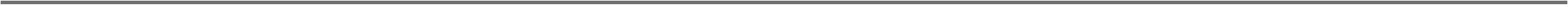 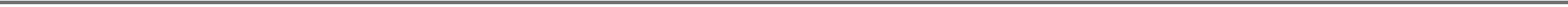 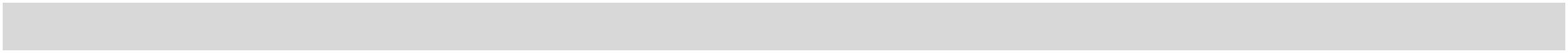 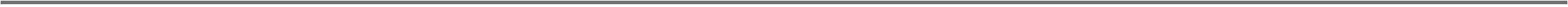 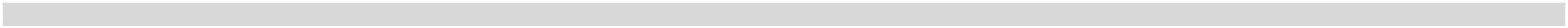 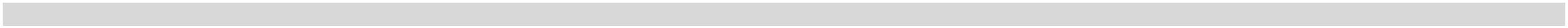 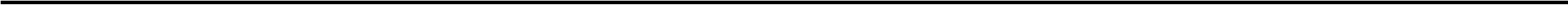 Rechnungsabschluss 2023Ergebnis- und Finanzierungsrechnung DetailnachweisGemeinde MörtschachMVAG MVAG VCQUEH FHErgebnisrechnungVA 2023FinanzierungsrechnungRA 2023RA - VARA 2023VA 2023RA - VA1.849,1608Pensionen (soweit nicht aufgeteilt)SA 0 / SA 1SA00SA2(0) Nettoergebnis (21 - 22) / (1) Geldfluss operative Gebarung (31 – 32)Nettoergebnis nach Zuw./Entn. Haushaltsrücklagen (Saldo 0 +/- SU23)Saldo (2) Geldfluss aus der Investiven Gebarung (33 – 34)Saldo (3) Nettofinanzierungssaldo (Saldo 1 + Saldo 2)-52.050,84-52.050,84-53.900,00-53.900,001.849,161.849,16-52.050,84-53.900,000,00-52.050,840,000,00-53.900,000,000,001.849,160,00SA3SA4Saldo (4) Geldfluss aus der Finanzierungstätigkeit (35 – 36)SA5Saldo (5) Geldfluss aus der voranschlagswirksamen Gebarung (Saldo 3 + Saldo 4)-52.050,84-53.900,001.849,16080Pensionen (soweit nicht aufgeteilt)SA 0 / SA 1SA00SA2(0) Nettoergebnis (21 - 22) / (1) Geldfluss operative Gebarung (31 – 32)Nettoergebnis nach Zuw./Entn. Haushaltsrücklagen (Saldo 0 +/- SU23)Saldo (2) Geldfluss aus der Investiven Gebarung (33 – 34)Saldo (3) Nettofinanzierungssaldo (Saldo 1 + Saldo 2)-52.050,84-52.050,84-53.900,00-53.900,001.849,161.849,16-52.050,84-53.900,001.849,160,00-52.050,840,000,00-53.900,000,000,001.849,160,00SA3SA4Saldo (4) Geldfluss aus der Finanzierungstätigkeit (35 – 36)SA5Saldo (5) Geldfluss aus der voranschlagswirksamen Gebarung (Saldo 3 + Saldo 4)-52.050,84-53.900,001.849,16080000PensionenOperative GebarungSU 21 / 31Summe Erträge / Einzahlungen operative Gebarung0,000,0053.900,0053.900,00-53.900,000,000,00-1.849,16-1.849,161.849,160,000,0052.050,8452.050,84-52.050,840,000,0053.900,0053.900,00-53.900,000,000,00-1.849,16-1.849,161.849,160,001/080000/752500GSZ - Jährliche Beiträge2231 32312652.050,8452.050,84-52.050,840,00SU 22 / 32SA 0 / SA 1SU 23Summe Aufwendungen / Auszahlungen operative Gebarung(0) Nettoergebnis (21 - 22) / (1) Geldfluss operative Gebarung (31 – 32)Summe HaushaltsrücklagenSA00Nettoergebnis nach Zuw./Entn. Haushaltsrücklagen (Saldo 0 +/- SU23)-52.050,84-53.900,001.849,16Investive GebarungSU 33SU 34SA2Summe Einzahlungen investive Gebarung0,000,000,000,000,000,00Summe Auszahlungen investive GebarungSaldo (2) Geldfluss aus der Investiven Gebarung (33 – 34)Saldo (3) Nettofinanzierungssaldo (Saldo 1 + Saldo 2)0,000,000,00SA3-52.050,84-53.900,001.849,16FinanzierungstätigkeitSU 35SU 36SA4Summe Einzahlungen aus der FinanzierungstätigkeitSumme Auszahlungen aus der FinanzierungstätigkeitSaldo (4) Geldfluss aus der Finanzierungstätigkeit (35 – 36)0,000,000,000,000,000,000,000,000,00SA5Saldo (5) Geldfluss aus der voranschlagswirksamen Gebarung (Saldo 3 + Saldo 4)-52.050,84-53.900,001.849,16Seite 126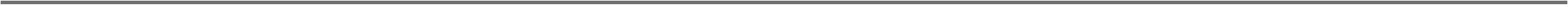 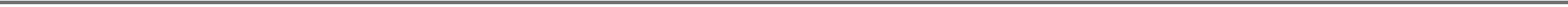 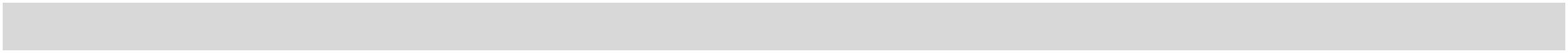 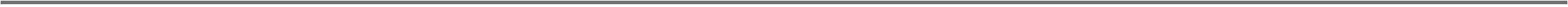 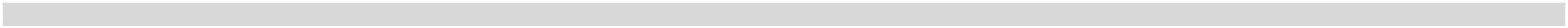 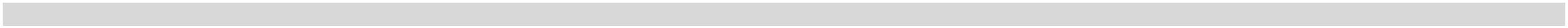 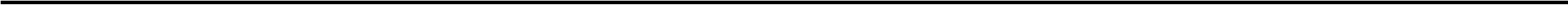 Rechnungsabschluss 2023Ergebnis- und Finanzierungsrechnung DetailnachweisGemeinde MörtschachMVAG MVAG VCQUEH FHErgebnisrechnungVA 2023FinanzierungsrechnungRA 2023RA - VARA 2023VA 2023RA - VA1.392,9409PersonalbetreuungSA 0 / SA 1SA00SA2(0) Nettoergebnis (21 - 22) / (1) Geldfluss operative Gebarung (31 – 32)Nettoergebnis nach Zuw./Entn. Haushaltsrücklagen (Saldo 0 +/- SU23)Saldo (2) Geldfluss aus der Investiven Gebarung (33 – 34)Saldo (3) Nettofinanzierungssaldo (Saldo 1 + Saldo 2)-1.903,06-1.903,06-3.200,00-3.200,001.296,941.296,94-1.807,06-3.200,000,00-1.807,060,000,00-3.200,000,000,001.392,940,00SA3SA4Saldo (4) Geldfluss aus der Finanzierungstätigkeit (35 – 36)SA5Saldo (5) Geldfluss aus der voranschlagswirksamen Gebarung (Saldo 3 + Saldo 4)-1.807,06-3.200,001.392,94091Personalausbildung und PersonalfortbildungSA 0 / SA 1SA00SA2(0) Nettoergebnis (21 - 22) / (1) Geldfluss operative Gebarung (31 – 32)Nettoergebnis nach Zuw./Entn. Haushaltsrücklagen (Saldo 0 +/- SU23)Saldo (2) Geldfluss aus der Investiven Gebarung (33 – 34)-734,13-1.200,00-1.200,00465,87465,87-734,13-1.200,00465,87-734,130,00-734,130,000,00-1.200,000,000,00465,870,00SA3Saldo (3) Nettofinanzierungssaldo (Saldo 1 + Saldo 2)SA4Saldo (4) Geldfluss aus der Finanzierungstätigkeit (35 – 36)SA5Saldo (5) Geldfluss aus der voranschlagswirksamen Gebarung (Saldo 3 + Saldo 4)-734,13-1.200,00465,87091000Personalausbildung und PersonalfortbildungOperative GebarungSU 21 / 31Summe Erträge / Einzahlungen operative Gebarung0,0014,130,00500,000,00-485,8720,000,0014,130,00500,000,00-485,8720,001/091000/729000/091000/754200SONSTIGE AUSGABEN2225 322524261Beitrag an die Ktn. Verwaltungsakademie 2231 3231720,00734,13-734,130,00700,00720,00734,13-734,130,00700,00SU 22 / 32SA 0 / SA 1SU 23Summe Aufwendungen / Auszahlungen operative Gebarung(0) Nettoergebnis (21 - 22) / (1) Geldfluss operative Gebarung (31 – 32)Summe Haushaltsrücklagen1.200,00-1.200,000,00-465,87465,870,001.200,00-1.200,000,00-465,87465,870,00SA00Nettoergebnis nach Zuw./Entn. Haushaltsrücklagen (Saldo 0 +/- SU23)-734,13-1.200,00465,87Investive GebarungSU 33SU 34SA2Summe Einzahlungen investive Gebarung0,000,000,000,000,000,00Summe Auszahlungen investive GebarungSaldo (2) Geldfluss aus der Investiven Gebarung (33 – 34)Saldo (3) Nettofinanzierungssaldo (Saldo 1 + Saldo 2)0,000,000,00SA3-734,13-1.200,00465,87FinanzierungstätigkeitSU 35SU 36SA4Summe Einzahlungen aus der Finanzierungstätigkeit0,000,000,000,000,000,00Summe Auszahlungen aus der FinanzierungstätigkeitSaldo (4) Geldfluss aus der Finanzierungstätigkeit (35 – 36)Saldo (5) Geldfluss aus der voranschlagswirksamen Gebarung (Saldo 3 + Saldo 4)0,000,000,00SA5-734,13-1.200,00465,87Seite 127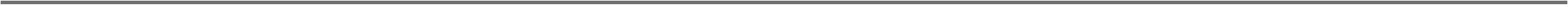 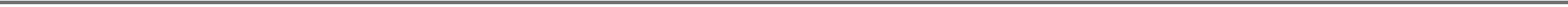 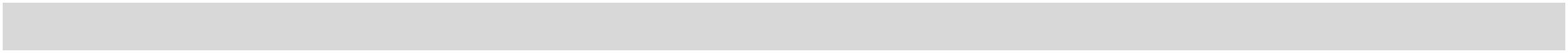 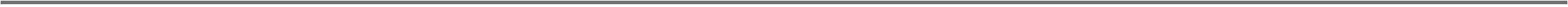 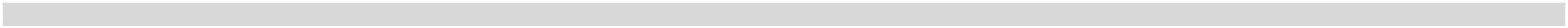 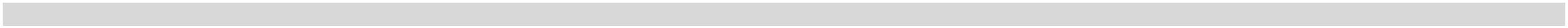 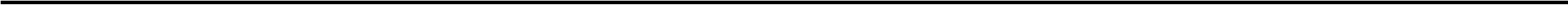 Rechnungsabschluss 2023Ergebnis- und Finanzierungsrechnung DetailnachweisGemeinde MörtschachMVAG MVAG VCQUEH FHErgebnisrechnungVA 2023FinanzierungsrechnungRA 2023RA - VARA 2023VA 2023RA - VA927,07094GemeinschaftspflegeSA 0 / SA 1SA00SA2(0) Nettoergebnis (21 - 22) / (1) Geldfluss operative Gebarung (31 – 32)Nettoergebnis nach Zuw./Entn. Haushaltsrücklagen (Saldo 0 +/- SU23)Saldo (2) Geldfluss aus der Investiven Gebarung (33 – 34)Saldo (3) Nettofinanzierungssaldo (Saldo 1 + Saldo 2)-1.168,93-1.168,93-2.000,00-2.000,00831,07831,07-1.072,93-2.000,000,00-1.072,930,000,00-2.000,000,000,00927,070,00SA3SA4Saldo (4) Geldfluss aus der Finanzierungstätigkeit (35 – 36)SA5Saldo (5) Geldfluss aus der voranschlagswirksamen Gebarung (Saldo 3 + Saldo 4)-1.072,93-2.000,00927,07094000GemeinschaftspflegeOperative GebarungSU 21 / 31Summe Erträge / Einzahlungen operative Gebarung0,000,000,000,000,000,001/094000/728000ENTGELTE F. SONSTIGE LEISTUNGEN 2225 3225V.FIRMEN,241.168,932.000,00-831,071.072,932.000,00-927,07SU 22 / 32SA 0 / SA 1SU 23Summe Aufwendungen / Auszahlungen operative Gebarung(0) Nettoergebnis (21 - 22) / (1) Geldfluss operative Gebarung (31 – 32)Summe Haushaltsrücklagen1.168,93-1.168,930,002.000,00-2.000,000,00-831,07831,070,001.072,93-1.072,930,002.000,00-2.000,000,00-927,07927,070,00SA00Nettoergebnis nach Zuw./Entn. Haushaltsrücklagen (Saldo 0 +/- SU23)-1.168,93-2.000,00831,07Investive GebarungSU 33SU 34SA2Summe Einzahlungen investive Gebarung0,000,000,000,000,000,00Summe Auszahlungen investive GebarungSaldo (2) Geldfluss aus der Investiven Gebarung (33 – 34)Saldo (3) Nettofinanzierungssaldo (Saldo 1 + Saldo 2)0,000,000,00SA3-1.072,93-2.000,00927,07FinanzierungstätigkeitSU 35SU 36SA4Summe Einzahlungen aus der FinanzierungstätigkeitSumme Auszahlungen aus der FinanzierungstätigkeitSaldo (4) Geldfluss aus der Finanzierungstätigkeit (35 – 36)0,000,000,000,000,000,000,000,000,00SA5Saldo (5) Geldfluss aus der voranschlagswirksamen Gebarung (Saldo 3 + Saldo 4)-1.072,93-2.000,00927,07Seite 128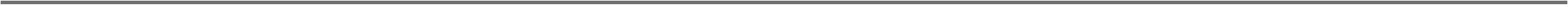 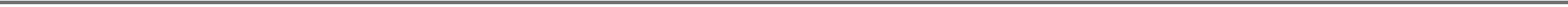 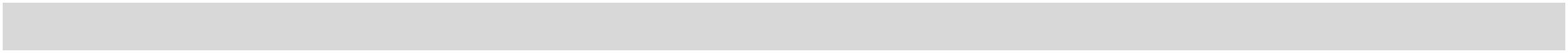 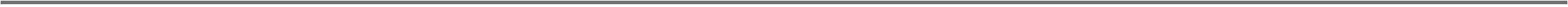 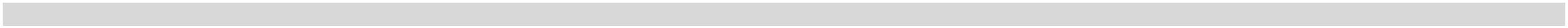 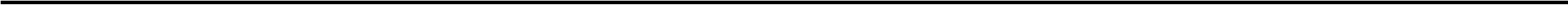 Rechnungsabschluss 2023Ergebnis- und Finanzierungsrechnung DetailnachweisGemeinde MörtschachMVAG MVAG VCQUEH FHErgebnisrechnungVA 2023FinanzierungsrechnungRA 2023RA - VARA 2023VA 2023RA - VA7.878,321Öffentliche Ordnung und SicherheitSA 0 / SA 1SA00SA2(0) Nettoergebnis (21 - 22) / (1) Geldfluss operative Gebarung (31 – 32)Nettoergebnis nach Zuw./Entn. Haushaltsrücklagen (Saldo 0 +/- SU23)Saldo (2) Geldfluss aus der Investiven Gebarung (33 – 34)Saldo (3) Nettofinanzierungssaldo (Saldo 1 + Saldo 2)-20.727,85-20.727,85-28.000,00-28.000,007.272,157.272,15-18.821,68-26.700,0011.118,46-7.703,220,0016.100,00-10.600,000,00-4.981,542.896,780,00SA3SA4Saldo (4) Geldfluss aus der Finanzierungstätigkeit (35 – 36)SA5Saldo (5) Geldfluss aus der voranschlagswirksamen Gebarung (Saldo 3 + Saldo 4)-7.703,22-10.600,002.896,7813SonderpolizeiSA 0 / SA 1SA00SA2(0) Nettoergebnis (21 - 22) / (1) Geldfluss operative Gebarung (31 – 32)Nettoergebnis nach Zuw./Entn. Haushaltsrücklagen (Saldo 0 +/- SU23)Saldo (2) Geldfluss aus der Investiven Gebarung (33 – 34)-402,19-800,00-800,00397,81397,81-402,19-800,00397,81-402,190,00-402,190,000,00-800,000,000,00397,810,00SA3Saldo (3) Nettofinanzierungssaldo (Saldo 1 + Saldo 2)SA4Saldo (4) Geldfluss aus der Finanzierungstätigkeit (35 – 36)SA5Saldo (5) Geldfluss aus der voranschlagswirksamen Gebarung (Saldo 3 + Saldo 4)-402,19-800,00397,81132GesundheitspolizeiSA 0 / SA 1SA00SA2(0) Nettoergebnis (21 - 22) / (1) Geldfluss operative Gebarung (31 – 32)Nettoergebnis nach Zuw./Entn. Haushaltsrücklagen (Saldo 0 +/- SU23)Saldo (2) Geldfluss aus der Investiven Gebarung (33 – 34)-223,94-223,94-500,00-500,00276,06276,06-223,94-500,00276,060,00-223,940,000,00-500,000,000,00276,060,00SA3Saldo (3) Nettofinanzierungssaldo (Saldo 1 + Saldo 2)SA4Saldo (4) Geldfluss aus der Finanzierungstätigkeit (35 – 36)SA5Saldo (5) Geldfluss aus der voranschlagswirksamen Gebarung (Saldo 3 + Saldo 4)-223,94-500,00276,06132000GesundheitspolizeiOperative GebarungSU 21 / 31Summe Erträge / Einzahlungen operative Gebarung0,000,000,000,000,000,001/132000/728000ENTGELTE FÜR SONSTIGELEISTUNGEN2225 322524223,94500,00-276,06223,94500,00-276,06SU 22 / 32SA 0 / SA 1SU 23Summe Aufwendungen / Auszahlungen operative Gebarung(0) Nettoergebnis (21 - 22) / (1) Geldfluss operative Gebarung (31 – 32)Summe Haushaltsrücklagen223,94-223,940,00500,00-500,000,00-276,06276,060,00223,94-223,940,00500,00-500,000,00-276,06276,060,00SA00Nettoergebnis nach Zuw./Entn. Haushaltsrücklagen (Saldo 0 +/- SU23)-223,94-500,00276,06Investive GebarungSU 33SU 34SA2Summe Einzahlungen investive Gebarung0,000,000,000,000,000,00Summe Auszahlungen investive GebarungSaldo (2) Geldfluss aus der Investiven Gebarung (33 – 34)Saldo (3) Nettofinanzierungssaldo (Saldo 1 + Saldo 2)0,000,000,00SA3-223,94-500,00276,06FinanzierungstätigkeitSeite 129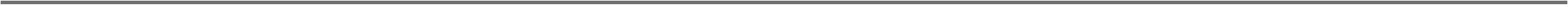 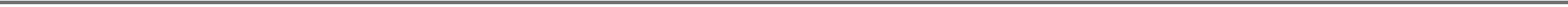 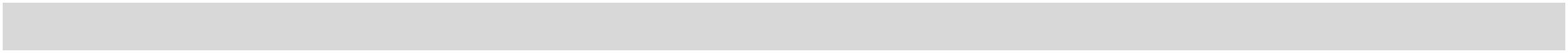 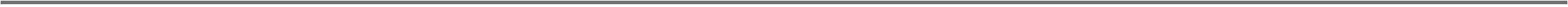 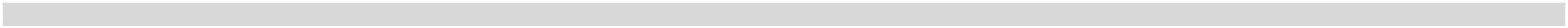 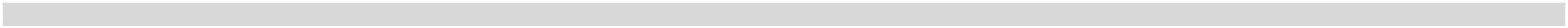 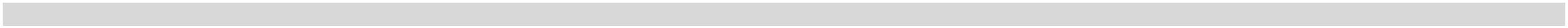 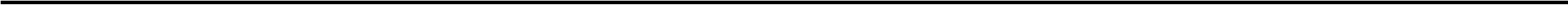 Rechnungsabschluss 2023Ergebnis- und Finanzierungsrechnung DetailnachweisGemeinde MörtschachMVAG MVAG VCQUEH FHErgebnisrechnungRA 2023 VA 2023FinanzierungsrechnungRA - VARA 2023VA 2023RA - VASU 35SU 36SA4Summe Einzahlungen aus der FinanzierungstätigkeitSumme Auszahlungen aus der FinanzierungstätigkeitSaldo (4) Geldfluss aus der Finanzierungstätigkeit (35 – 36)0,000,000,000,000,000,000,000,000,00SA5Saldo (5) Geldfluss aus der voranschlagswirksamen Gebarung (Saldo 3 + Saldo 4)-223,94-500,00276,06Seite 130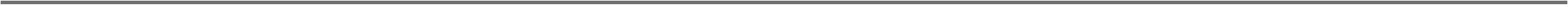 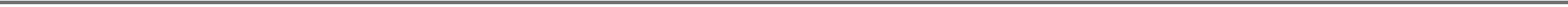 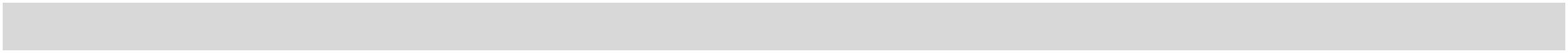 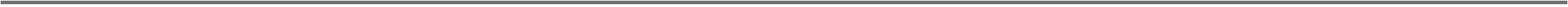 Rechnungsabschluss 2023Ergebnis- und Finanzierungsrechnung DetailnachweisGemeinde MörtschachMVAG MVAG VCQUEH FHErgebnisrechnungVA 2023FinanzierungsrechnungRA 2023RA - VARA 2023VA 2023RA - VA121,75133VeterinärpolizeiSA 0 / SA 1SA00SA2(0) Nettoergebnis (21 - 22) / (1) Geldfluss operative Gebarung (31 – 32)Nettoergebnis nach Zuw./Entn. Haushaltsrücklagen (Saldo 0 +/- SU23)Saldo (2) Geldfluss aus der Investiven Gebarung (33 – 34)Saldo (3) Nettofinanzierungssaldo (Saldo 1 + Saldo 2)-178,25-178,25-300,00-300,00121,75121,75-178,25-300,000,00-178,250,000,00-300,000,000,00121,750,00SA3SA4Saldo (4) Geldfluss aus der Finanzierungstätigkeit (35 – 36)SA5Saldo (5) Geldfluss aus der voranschlagswirksamen Gebarung (Saldo 3 + Saldo 4)-178,25-300,00121,75133000Operative Gebarung/133000/828000SU 21 / 31/133000/728000Veterinärpolizei2Rückersätze von AufwendungenSumme Erträge / Einzahlungen operative GebarungEntgelte für sonstige Leistungen 2225 32252116 31161824141,75141,75141,7520,0020,00121,750,00141,75141,75320,00320,00-178,250,00141,75141,7520,0020,00121,750,00141,75320,00320,00-178,250,000,00300,00300,00-300,000,000,00300,00300,00-300,000,001SU 22 / 32SA 0 / SA 1SU 23Summe Aufwendungen / Auszahlungen operative Gebarung(0) Nettoergebnis (21 - 22) / (1) Geldfluss operative Gebarung (31 – 32)Summe HaushaltsrücklagenSA00Nettoergebnis nach Zuw./Entn. Haushaltsrücklagen (Saldo 0 +/- SU23)-178,25-300,00121,75Investive GebarungSU 33SU 34SA2Summe Einzahlungen investive Gebarung0,000,000,000,000,000,00Summe Auszahlungen investive GebarungSaldo (2) Geldfluss aus der Investiven Gebarung (33 – 34)Saldo (3) Nettofinanzierungssaldo (Saldo 1 + Saldo 2)0,000,000,00SA3-178,25-300,00121,75FinanzierungstätigkeitSU 35SU 36SA4Summe Einzahlungen aus der Finanzierungstätigkeit0,000,000,000,000,000,00Summe Auszahlungen aus der FinanzierungstätigkeitSaldo (4) Geldfluss aus der Finanzierungstätigkeit (35 – 36)Saldo (5) Geldfluss aus der voranschlagswirksamen Gebarung (Saldo 3 + Saldo 4)0,000,000,00SA5-178,25-300,00121,75Seite 131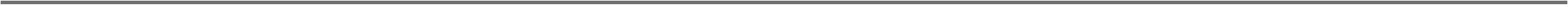 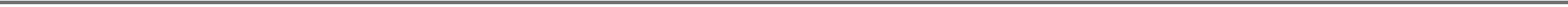 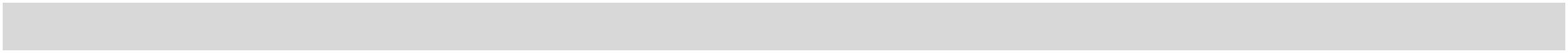 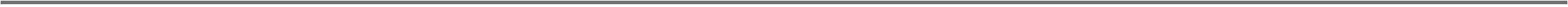 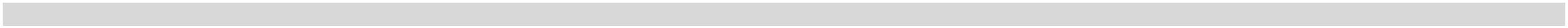 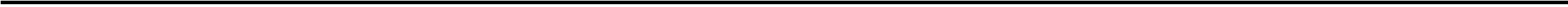 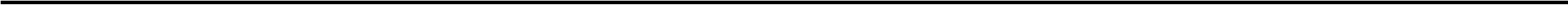 Rechnungsabschluss 2023Ergebnis- und Finanzierungsrechnung DetailnachweisGemeinde MörtschachMVAG MVAG VCQUEH FHErgebnisrechnungVA 2023FinanzierungsrechnungRA 2023RA - VARA 2023VA 2023RA - VA2.480,5116FeuerwehrwesenSA 0 / SA 1SA00SA2(0) Nettoergebnis (21 - 22) / (1) Geldfluss operative Gebarung (31 – 32)Nettoergebnis nach Zuw./Entn. Haushaltsrücklagen (Saldo 0 +/- SU23)Saldo (2) Geldfluss aus der Investiven Gebarung (33 – 34)Saldo (3) Nettofinanzierungssaldo (Saldo 1 + Saldo 2)-20.325,66-20.325,66-22.400,00-22.400,002.074,342.074,34-18.419,49-20.900,00-1.040,86-19.460,350,00-1.100,00-22.000,000,0059,142.539,650,00SA3SA4Saldo (4) Geldfluss aus der Finanzierungstätigkeit (35 – 36)SA5Saldo (5) Geldfluss aus der voranschlagswirksamen Gebarung (Saldo 3 + Saldo 4)-19.460,35-22.000,002.539,65163Freiwillige FeuerwehrenSA 0 / SA 1SA00SA2(0) Nettoergebnis (21 - 22) / (1) Geldfluss operative Gebarung (31 – 32)Nettoergebnis nach Zuw./Entn. Haushaltsrücklagen (Saldo 0 +/- SU23)Saldo (2) Geldfluss aus der Investiven Gebarung (33 – 34)Saldo (3) Nettofinanzierungssaldo (Saldo 1 + Saldo 2)-20.325,66-20.325,66-20.900,00-20.900,00574,34574,34-18.419,49-19.400,00980,51-1.040,86-19.460,350,00-1.100,00-20.500,000,0059,141.039,650,00SA3SA4Saldo (4) Geldfluss aus der Finanzierungstätigkeit (35 – 36)SA5Saldo (5) Geldfluss aus der voranschlagswirksamen Gebarung (Saldo 3 + Saldo 4)-19.460,35-20.500,001.039,65163000Freiwillige FeuerwehrenOperative Gebarung222/163000/811000/163000/813000/163000/828000EINNAHMEN AUS VERMIETUNG UND 2115 3115VERPACHTUNG14900,00900,00900,00900,00Erträge aus der Auflösung von212713.388,8113.400,00-11,19Investitionszuschüssen (Kapitaltransfers)Rückersätze von Aufwendungen2116 31161823300,0014.600,003.700,00-300,00-311,19756,32300,001.200,003.700,00-300,00-300,00756,32SU 21 / 31Summe Erträge / Einzahlungen operative Gebarung14.288,81900,001/163000/400000GERINGWERTIGE2221 32214.456,324.456,32WIRTSCHAFTSGÜTER DES1/163000/4510001/163000/4520001/163000/6001001/163000/6140001/163000/6170001/163000/618000BRENNSTOFFE2221 32212221 32212222 32222224 32242224 32242323242424241.714,08612,00310,13711,46688,491.387,651.800,001.200,00400,00-85,92-588,00-89,871.714,08505,30310,13711,46680,891.202,151.800,001.200,00400,00-85,92-694,70-89,87TREIBSTOFFEStromINSTANDHALTUNG VON GEBÄUDEN1.500,001.000,00900,00-788,54-311,51487,651.500,001.000,00900,00-788,54-319,11302,15FAHRZEUGENINSTANDHALTUNG VON SONSTIGEN 2224 3224ANLAGEN1/163000/6310001/163000/6700001/163000/680300TELEKOMMUNIKATIONSDIENSTEVERSICHERUNGEN2222 32222222 322224241.193,132.764,2813.347,311.100,002.900,0013.300,0093,13-135,7247,311.199,832.764,281.100,002.900,0099,83-135,72Planmäßige Abschreibung - Gebäude und 2226Bauten1/163000/680600/163000/680700Planmäßige Abschreibung - Technische 2226Anlagen, Fahrzeuge und Maschinen432,22400,0032,2222,351Planmäßige Abschreibung - Amts-,Betriebs- und Geschäftsausstattung22261.222,351.200,00Seite 132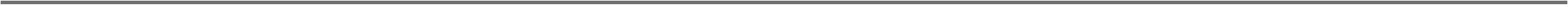 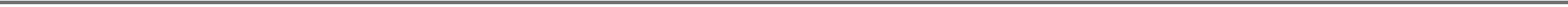 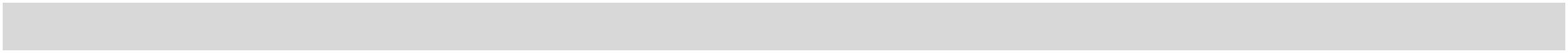 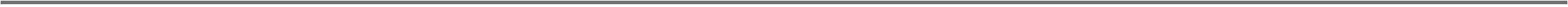 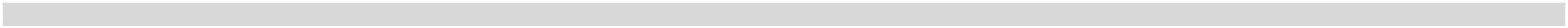 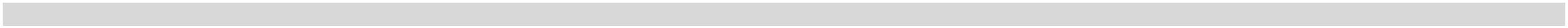 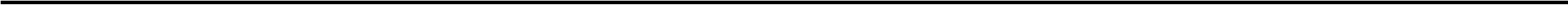 Rechnungsabschluss 2023Ergebnis- und Finanzierungsrechnung DetailnachweisGemeinde MörtschachMVAG MVAG VCQUEH FH2225 3225ErgebnisrechnungVA 2023FinanzierungsrechnungRA 2023RA - VARA 2023VA 2023RA - VA1/163000/710000/163000/720109ÖFFENTLICHE ABGABEN2424522,55203,17600,00600,00-77,45522,55203,17600,00600,00-77,451KOSTENBEITRAG WIRTSCHAFTSHOF 2225 3225Leistung-396,83-396,831/163000/728000/163000/752000ENTGELTE FÜR SONSTIGELEISTUNGEN2225 322524261.197,071.701,861.000,002.300,00197,071.197,071.701,861.000,002.300,00197,071Transfers an Gemeinden,Gemeindeverbände (ohnemarktbestimmte Tätigkeit) undGemeindefonds2231 3231-598,14-598,141/163000/768000ZUWENDUNGEN OHNEGEGENLEISTUNGEN AN2234 3234272.150,401.600,00550,402.150,401.600,00550,40SU 22 / 32SA 0 / SA 1SU 23Summe Aufwendungen / Auszahlungen operative Gebarung(0) Nettoergebnis (21 - 22) / (1) Geldfluss operative Gebarung (31 – 32)Summe Haushaltsrücklagen34.614,47-20.325,660,0035.500,00-20.900,000,00-885,53574,340,0019.319,49-18.419,490,0020.600,00-19.400,000,00-1.280,51980,510,00SA00Nettoergebnis nach Zuw./Entn. Haushaltsrücklagen (Saldo 0 +/- SU23)-20.325,66-20.900,00574,34Investive GebarungSU 33Summe Einzahlungen investive Gebarung0,001.040,860,001.100,000,00-59,141/163000/042000BETRIEBSAUSSTATTUNG3415 2 41SU 34SA2Summe Auszahlungen investive Gebarung1.040,861.100,00-59,14Saldo (2) Geldfluss aus der Investiven Gebarung (33 – 34)Saldo (3) Nettofinanzierungssaldo (Saldo 1 + Saldo 2)-1.040,86-19.460,35-1.100,00-20.500,0059,14SA31.039,65FinanzierungstätigkeitSU 35SU 36SA4Summe Einzahlungen aus der FinanzierungstätigkeitSumme Auszahlungen aus der FinanzierungstätigkeitSaldo (4) Geldfluss aus der Finanzierungstätigkeit (35 – 36)0,000,000,000,000,000,000,000,000,00SA5Saldo (5) Geldfluss aus der voranschlagswirksamen Gebarung (Saldo 3 + Saldo 4)-19.460,35-20.500,001.039,65Seite 133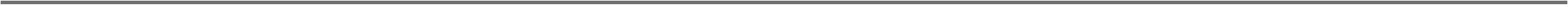 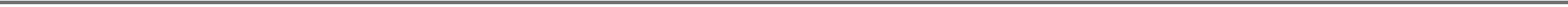 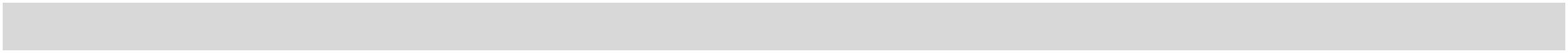 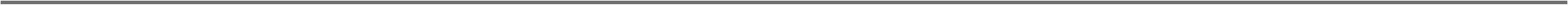 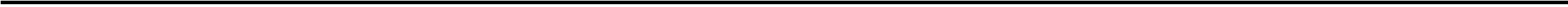 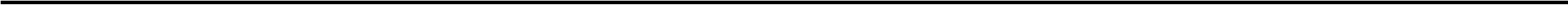 Rechnungsabschluss 2023Ergebnis- und Finanzierungsrechnung DetailnachweisGemeinde MörtschachMVAG MVAG VCQUEH FHErgebnisrechnungVA 2023FinanzierungsrechnungRA 2023RA - VARA 2023VA 2023RA - VA1.500,00164Förderung der Brandbekämpfung und BrandverhütungSA 0 / SA 1SA00SA2(0) Nettoergebnis (21 - 22) / (1) Geldfluss operative Gebarung (31 – 32)Nettoergebnis nach Zuw./Entn. Haushaltsrücklagen (Saldo 0 +/- SU23)Saldo (2) Geldfluss aus der Investiven Gebarung (33 – 34)Saldo (3) Nettofinanzierungssaldo (Saldo 1 + Saldo 2)0,000,00-1.500,00-1.500,001.500,001.500,000,00-1.500,000,000,000,000,000,00-1.500,000,000,001.500,000,00SA3SA4Saldo (4) Geldfluss aus der Finanzierungstätigkeit (35 – 36)SA5Saldo (5) Geldfluss aus der voranschlagswirksamen Gebarung (Saldo 3 + Saldo 4)-1.500,001.500,00164000Förderung der Brandbekämpfung und BrandverhütungOperative GebarungSU 21 / 31Summe Erträge / Einzahlungen operative Gebarung0,000,001.000,00500,000,00-1.000,00-500,00-1.500,001.500,000,000,000,001.000,00500,000,00-1.000,00-500,00-1.500,001.500,000,001/164000/619000/164000/768000Instandhaltung von Sonderanlag en2224 322424271Sonstige Transfers an private Haushalte 2234 3234SU 22 / 32SA 0 / SA 1SU 23Summe Aufwendungen / Auszahlungen operative Gebarung(0) Nettoergebnis (21 - 22) / (1) Geldfluss operative Gebarung (31 – 32)Summe Haushaltsrücklagen0,000,000,000,001.500,00-1.500,000,000,000,000,001.500,00-1.500,000,00SA00Nettoergebnis nach Zuw./Entn. Haushaltsrücklagen (Saldo 0 +/- SU23)-1.500,001.500,00Investive GebarungSU 33SU 34SA2Summe Einzahlungen investive Gebarung0,000,000,000,000,000,000,000,00Summe Auszahlungen investive GebarungSaldo (2) Geldfluss aus der Investiven Gebarung (33 – 34)Saldo (3) Nettofinanzierungssaldo (Saldo 1 + Saldo 2)0,000,00SA3-1.500,001.500,00FinanzierungstätigkeitSU 35SU 36SA4Summe Einzahlungen aus der Finanzierungstätigkeit0,000,000,000,000,000,000,000,00Summe Auszahlungen aus der FinanzierungstätigkeitSaldo (4) Geldfluss aus der Finanzierungstätigkeit (35 – 36)Saldo (5) Geldfluss aus der voranschlagswirksamen Gebarung (Saldo 3 + Saldo 4)0,000,00SA5-1.500,001.500,00Seite 134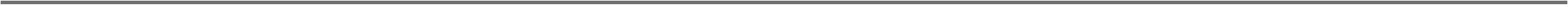 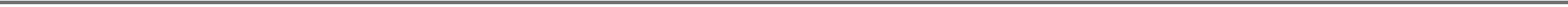 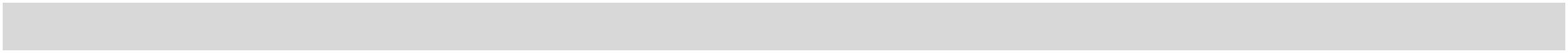 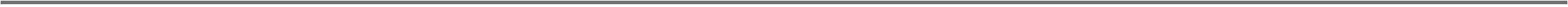 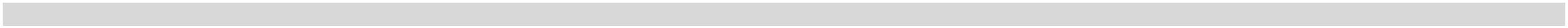 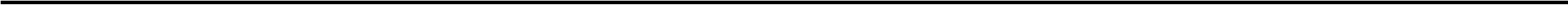 Rechnungsabschluss 2023Ergebnis- und Finanzierungsrechnung DetailnachweisGemeinde MörtschachMVAG MVAG VCQUEH FHErgebnisrechnungVA 2023FinanzierungsrechnungRA 2023RA - VARA 2023VA 2023RA - VA5.000,0018LandesverteidigungSA 0 / SA 1SA00SA2(0) Nettoergebnis (21 - 22) / (1) Geldfluss operative Gebarung (31 – 32)Nettoergebnis nach Zuw./Entn. Haushaltsrücklagen (Saldo 0 +/- SU23)Saldo (2) Geldfluss aus der Investiven Gebarung (33 – 34)Saldo (3) Nettofinanzierungssaldo (Saldo 1 + Saldo 2)0,000,00-4.800,00-4.800,004.800,004.800,000,00-5.000,0012.159,3212.159,320,0017.200,0012.200,000,00-5.040,68-40,680,00SA3SA4Saldo (4) Geldfluss aus der Finanzierungstätigkeit (35 – 36)SA5Saldo (5) Geldfluss aus der voranschlagswirksamen Gebarung (Saldo 3 + Saldo 4)12.159,3212.200,00-40,68180ZivilschutzSA 0 / SA 1SA00SA2(0) Nettoergebnis (21 - 22) / (1) Geldfluss operative Gebarung (31 – 32)Nettoergebnis nach Zuw./Entn. Haushaltsrücklagen (Saldo 0 +/- SU23)Saldo (2) Geldfluss aus der Investiven Gebarung (33 – 34)0,000,00-4.800,00-4.800,004.800,004.800,000,00-5.000,005.000,0012.159,3212.159,320,0017.200,0012.200,000,00-5.040,68-40,680,00SA3Saldo (3) Nettofinanzierungssaldo (Saldo 1 + Saldo 2)SA4Saldo (4) Geldfluss aus der Finanzierungstätigkeit (35 – 36)SA5Saldo (5) Geldfluss aus der voranschlagswirksamen Gebarung (Saldo 3 + Saldo 4)12.159,3212.200,00-40,68180000Operative Gebarung/180000/813000Zivilschutz2Erträge aus der Auflösung von21277.008,232.200,004.808,23Investitionszuschüssen (Kapitaltransfers)SU 21 / 31Summe Erträge / Einzahlungen operative Gebarung7.008,232.200,004.808,230,000,000,001/180000/680500Planmäßige Abschreibung -Sonderanlagen22267.008,232.000,005.008,235/180000/729900Sonstige Aufwendungen2225 3225 1 245.000,007.000,00-4.800,000,00-5.000,008,235.000,005.000,00-5.000,000,00-5.000,00-5.000,005.000,000,00SU 22 / 32SA 0 / SA 1SU 23Summe Aufwendungen / Auszahlungen operative Gebarung(0) Nettoergebnis (21 - 22) / (1) Geldfluss operative Gebarung (31 – 32)Summe Haushaltsrücklagen7.008,230,000,000,000,004.800,000,000,00SA00Nettoergebnis nach Zuw./Entn. Haushaltsrücklagen (Saldo 0 +/- SU23)0,00-4.800,004.800,00Investive Gebarung6/180000/301200Kapitaltransfers von Ländern,Landesfonds und Landeskammern3331 1 333412 1 4020.425,0225.500,00-5.074,98SU 335/180000/050000Summe Einzahlungen investive GebarungSonderanlagen20.425,028.265,708.265,7012.159,3212.159,3225.500,008.300,008.300,0017.200,0012.200,00-5.074,98-34,30SU 34SA2Summe Auszahlungen investive Gebarung-34,30Saldo (2) Geldfluss aus der Investiven Gebarung (33 – 34)Saldo (3) Nettofinanzierungssaldo (Saldo 1 + Saldo 2)-5.040,68-40,68SA3FinanzierungstätigkeitSU 35SU 36Summe Einzahlungen aus der FinanzierungstätigkeitSumme Auszahlungen aus der Finanzierungstätigkeit0,000,000,000,000,000,00Seite 135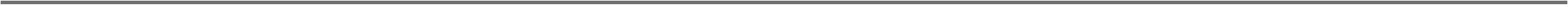 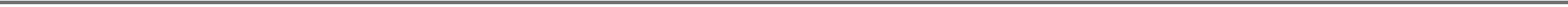 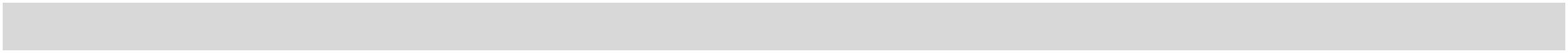 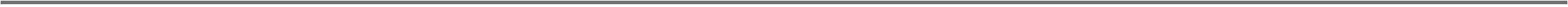 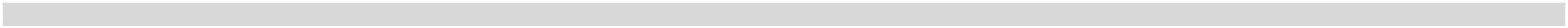 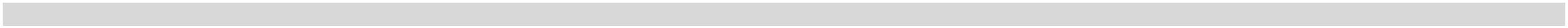 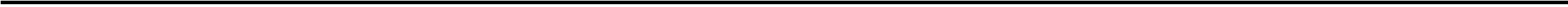 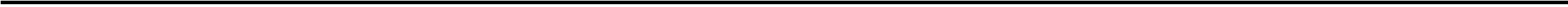 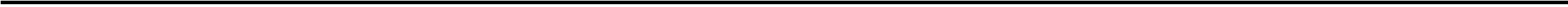 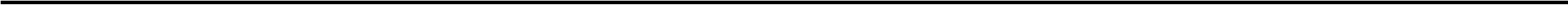 Rechnungsabschluss 2023Ergebnis- und Finanzierungsrechnung DetailnachweisGemeinde MörtschachMVAG MVAG VCQUEH FHSaldo (4) Geldfluss aus der Finanzierungstätigkeit (35 – 36)ErgebnisrechnungRA 2023 VA 2023FinanzierungsrechnungRA - VARA 2023VA 2023RA - VASA4SA50,000,000,00Saldo (5) Geldfluss aus der voranschlagswirksamen Gebarung (Saldo 3 + Saldo 4)12.159,3212.200,00-40,68Seite 136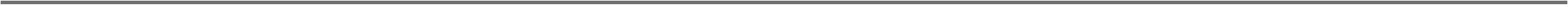 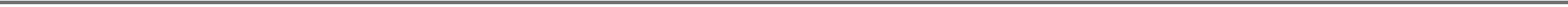 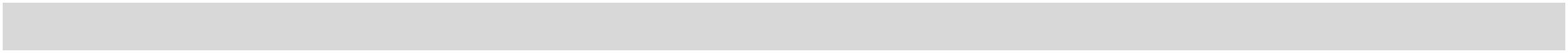 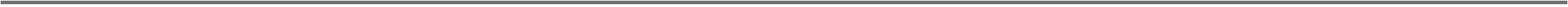 Rechnungsabschluss 2023Ergebnis- und Finanzierungsrechnung DetailnachweisGemeinde MörtschachMVAG MVAG VCQUEH FHErgebnisrechnungVA 2023FinanzierungsrechnungRA 2023RA - VARA 2023VA 2023RA - VA7.237,432Unterricht, Erziehung, Sport und WissenschaftSA 0 / SA 1SA00SA2(0) Nettoergebnis (21 - 22) / (1) Geldfluss operative Gebarung (31 – 32)Nettoergebnis nach Zuw./Entn. Haushaltsrücklagen (Saldo 0 +/- SU23)Saldo (2) Geldfluss aus der Investiven Gebarung (33 – 34)Saldo (3) Nettofinanzierungssaldo (Saldo 1 + Saldo 2)-206.222,76-206.222,76-198.200,00-198.200,00-8.022,76-8.022,76-188.762,57-196.000,00-11.525,66-200.288,230,00-8.500,00-204.500,000,00-3.025,664.211,770,00SA3SA4Saldo (4) Geldfluss aus der Finanzierungstätigkeit (35 – 36)SA5Saldo (5) Geldfluss aus der voranschlagswirksamen Gebarung (Saldo 3 + Saldo 4)-200.288,23-204.500,004.211,7721Allgemeinbildender UnterrichtSA 0 / SA 1SA00SA2(0) Nettoergebnis (21 - 22) / (1) Geldfluss operative Gebarung (31 – 32)Nettoergebnis nach Zuw./Entn. Haushaltsrücklagen (Saldo 0 +/- SU23)Saldo (2) Geldfluss aus der Investiven Gebarung (33 – 34)Saldo (3) Nettofinanzierungssaldo (Saldo 1 + Saldo 2)-129.462,61-129.462,61-130.200,00-130.200,00737,39737,39-129.704,48-129.600,00-104,48-1.380,00-131.084,480,00-1.400,00-131.000,000,0020,00-84,480,00SA3SA4Saldo (4) Geldfluss aus der Finanzierungstätigkeit (35 – 36)SA5Saldo (5) Geldfluss aus der voranschlagswirksamen Gebarung (Saldo 3 + Saldo 4)-131.084,48-131.000,00-84,48210Allgemeinbildende Pflichtschulen, gemeinsame KostenSA 0 / SA 1SA00SA2(0) Nettoergebnis (21 - 22) / (1) Geldfluss operative Gebarung (31 – 32)Nettoergebnis nach Zuw./Entn. Haushaltsrücklagen (Saldo 0 +/- SU23)Saldo (2) Geldfluss aus der Investiven Gebarung (33 – 34)Saldo (3) Nettofinanzierungssaldo (Saldo 1 + Saldo 2)-57.960,43-57.960,43-58.000,00-58.000,0039,5739,57-57.960,43-58.000,0039,570,00-57.960,430,000,00-58.000,000,000,0039,570,00SA3SA4Saldo (4) Geldfluss aus der Finanzierungstätigkeit (35 – 36)SA5Saldo (5) Geldfluss aus der voranschlagswirksamen Gebarung (Saldo 3 + Saldo 4)-57.960,43-58.000,0039,57210000Allgemeinbildende Pflichtschulen, gemeinsame KostenOperative GebarungSU 21 / 31Summe Erträge / Einzahlungen operative Gebarung0,000,00100,000,000,0082,310,00100,000,001/210000/751300/210000/752200Beitrag pädagogische Beratungszentren 2231 3231262682,31-17,69-17,691Transfers an Gemeinden,Schulgemeindeverband,Gemeindeverbände (ohnemarktbestimmte Tätigkeit) undGemeindefonds2231 323142.900,0042.900,0042.900,0042.900,001/210000/754000/210000/754100LAUFENDE TRANSFER- ZAHLUNGEN 2231 3231AN SONST.2626151,62200,00-48,3826,50151,62200,00-48,3826,501LAUFENDE TRANSFERZAHLUNGENAN TRÄGER DES ÖFFENTLICHEN2231 323114.826,5014.800,0014.826,5014.800,00SU 22 / 32SA 0 / SA 1SU 23Summe Aufwendungen / Auszahlungen operative Gebarung(0) Nettoergebnis (21 - 22) / (1) Geldfluss operative Gebarung (31 – 32)Summe Haushaltsrücklagen57.960,43-57.960,430,0058.000,00-58.000,000,00-39,5739,570,0057.960,43-57.960,430,0058.000,00-58.000,000,00-39,5739,570,00SA00Nettoergebnis nach Zuw./Entn. Haushaltsrücklagen (Saldo 0 +/- SU23)-57.960,43-58.000,0039,57Seite 137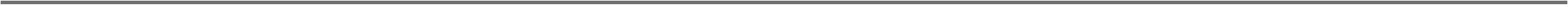 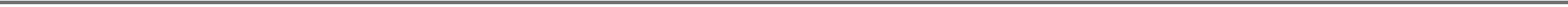 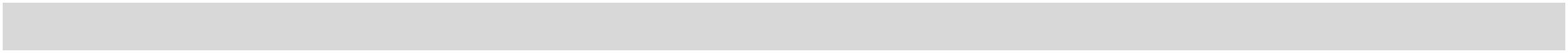 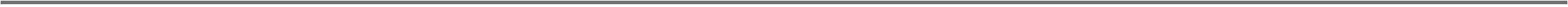 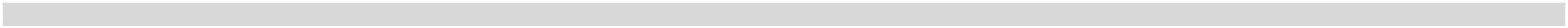 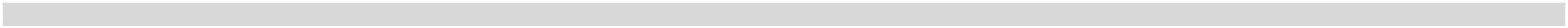 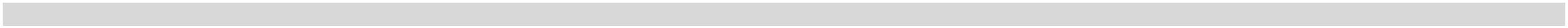 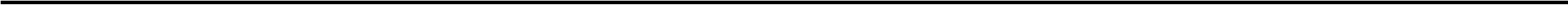 Rechnungsabschluss 2023Ergebnis- und Finanzierungsrechnung DetailnachweisGemeinde MörtschachMVAG MVAG VCQUEH FHErgebnisrechnungRA 2023 VA 2023FinanzierungsrechnungRA - VARA 2023VA 2023RA - VAInvestive GebarungSU 33SU 34SA2Summe Einzahlungen investive GebarungSumme Auszahlungen investive Gebarung0,000,000,000,000,000,00Saldo (2) Geldfluss aus der Investiven Gebarung (33 – 34)Saldo (3) Nettofinanzierungssaldo (Saldo 1 + Saldo 2)0,000,000,00SA3-57.960,43-58.000,0039,57FinanzierungstätigkeitSU 35SU 36SA4Summe Einzahlungen aus der FinanzierungstätigkeitSumme Auszahlungen aus der FinanzierungstätigkeitSaldo (4) Geldfluss aus der Finanzierungstätigkeit (35 – 36)0,000,000,000,000,000,000,000,000,00SA5Saldo (5) Geldfluss aus der voranschlagswirksamen Gebarung (Saldo 3 + Saldo 4)-57.960,43-58.000,0039,57Seite 138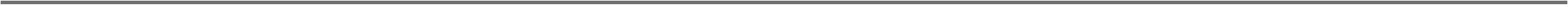 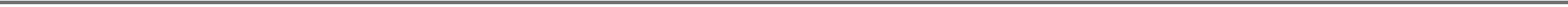 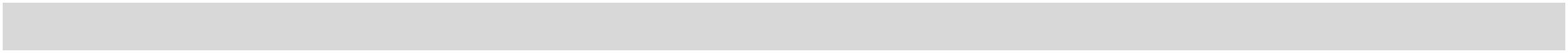 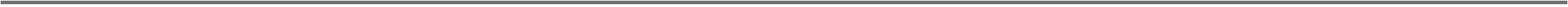 Rechnungsabschluss 2023Ergebnis- und Finanzierungsrechnung DetailnachweisGemeinde MörtschachMVAG MVAG VCQUEH FHErgebnisrechnungVA 2023FinanzierungsrechnungRA 2023RA - VARA 2023VA 2023RA - VA-496,56211VolksschulenSA 0 / SA 1SA00SA2(0) Nettoergebnis (21 - 22) / (1) Geldfluss operative Gebarung (31 – 32)Nettoergebnis nach Zuw./Entn. Haushaltsrücklagen (Saldo 0 +/- SU23)Saldo (2) Geldfluss aus der Investiven Gebarung (33 – 34)Saldo (3) Nettofinanzierungssaldo (Saldo 1 + Saldo 2)-64.054,69-64.054,69-64.400,00-64.400,00345,31345,31-64.296,56-63.800,00-1.380,00-65.676,560,00-1.400,00-65.200,000,0020,00-476,560,00SA3SA4Saldo (4) Geldfluss aus der Finanzierungstätigkeit (35 – 36)SA5Saldo (5) Geldfluss aus der voranschlagswirksamen Gebarung (Saldo 3 + Saldo 4)-65.676,56-65.200,00-476,56211000VolksschulenOperative Gebarung2/211000/810001Erträge aus Leistungen VS WIHO+M.KIGRU2114 311413133.632,753.400,00232,753.632,753.400,001.800,00232,752/211000/810002/211000/813000Erträge Reinigung Turnsaal (VS-KIGRU) 2114 31141.800,00-1.800,00-25,34-1.800,002Erträge aus der Auflösung vonInvestitionszuschüssen (Kapitaltransfers)212733.774,66631,4333.800,002/211000/817200Erträge aus der Auflösung vonRückstellungen für nicht konsumierteUrlaube2117631,43260,412/211000/817210/211000/829000Erträge aus der Auflösung von ZA-Guthaben2117260,412Sonstige Erträge2116 311618233.918,8242.218,07422,903.900,0042.900,001.500,0018,82-681,933.918,827.551,57422,903.900,009.100,001.500,0018,82-1.548,43-1.077,10SU 21 / 31Summe Erträge / Einzahlungen operative Gebarung1/211000/400000GERINGWERTIGE2221 3221-1.077,10WIRTSCHAFTSGÜTER DES1/211000/4510001/211000/4540001/211000/456000BRENNSTOFFE2221 32212221 32212323233.830,503.650,57319,853.900,003.700,00500,00-69,50-49,433.830,503.650,57261,293.900,003.700,00500,00-69,50-49,43REINIGUNGSMITTELSCHREIB-, ZEICHEN- UND SONSTIGE 2221 3221BÜRO--180,15-238,711/211000/4570001/211000/4590001/211000/510000DRUCKWERKE2221 32212221 3221232320647,10112,48500,00300,00147,10-187,52-417,57647,10112,48500,00300,00147,10-187,52-417,57Sonstige VerbrauchsgüterGeldbezüge der Vertragsbediensteten der 2211 3211Verwaltung6.882,437.300,006.882,437.300,001/211000/511000/211000/580000GELDBEZÜGE DER VB II2211 32112212 3212202021.776,571.066,6017.500,00900,004.276,57166,6021.776,571.066,6017.500,00900,004.276,57166,601DGB ZUM AUSGLEICHSFONDS FÜRFAMILIENBEIHILFE1/211000/5820001/211000/5920001/211000/5931001/211000/600100SONSTIGE DGB ZUR SOZIALENSICHERHEIT2212 3212221420245.728,18398,295.300,00100,00428,18298,295.728,184.982,875.300,006.900,00428,18Dotierung von Rückstellungen fürJubiläumszuwendungenDotierung von Rückstellungen für ZA-Guthaben2214100,00-100,00-1.917,13Strom2222 32224.982,876.900,00-1.917,13Seite 139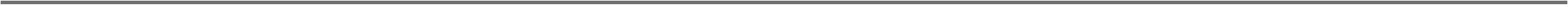 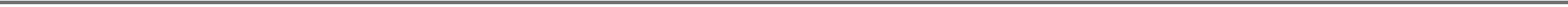 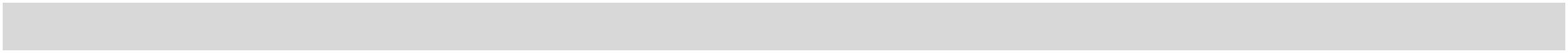 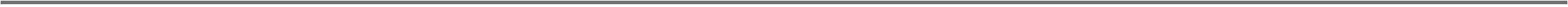 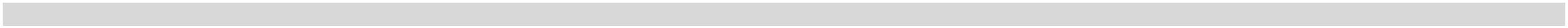 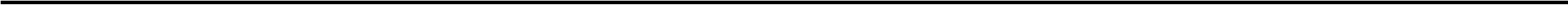 Rechnungsabschluss 2023Ergebnis- und Finanzierungsrechnung DetailnachweisGemeinde MörtschachMVAG MVAG VCQUEH FHErgebnisrechnungRA 2023 VA 2023FinanzierungsrechnungRA - VARA 2023VA 2023RA - VA1/211000/613000Instandhaltung von sonstigenGrundstückseinrichtungen2224 322424300,00-300,00300,00-300,001/211000/614000/211000/618000INSTANDHALTUNG VON GEBÄUDEN2224 322424244.944,931.037,395.300,002.900,00-355,074.931,161.256,585.300,002.900,00-368,841INSTANDHALTUNG VON SONSTIGEN 2224 3224ANLAGEN-1.862,61-1.643,421/211000/6310001/211000/6400001/211000/6700001/211000/680300TELEKOMMUNIKATIONS- DIENSTERechts- und BeratungsaufwandVERSICHERUNGEN2222 32222222 32222222 32222424241.374,36383,982.100,00700,00-725,64-316,02-4,701.417,28383,982.100,00700,00-682,72-316,02-4,701.795,3027.778,841.800,0027.800,001.795,301.800,00Planmäßige Abschreibung - Gebäude und 2226Bauten-21,161/211000/6806001/211000/680700Planmäßige Abschreibung - Technische 2226Anlagen, Fahrzeuge und Maschinen499,56500,00-0,4437,72Planmäßige Abschreibung - Amts-,Betriebs- und Geschäftsausstattung22265.937,725.900,001/211000/700000/211000/711000MIETZINSE KOPIERER2223 32232225 32252424737,92748,80700,00600,0037,92737,92748,80700,00600,0037,921Gebühren für die Benützung vonGemeindeeinrichtungen und -an148,80148,801/211000/7201091/211000/7202091/211000/728000KOSTENBEITRAG WIRTSCHAFTSHOF 2225 3225Leistung2424248.023,801.536,071.655,757.600,001.100,001.500,00423,80436,07155,758.023,801.536,071.655,757.600,001.100,001.500,00423,80436,07155,75KOSTENBEITRAG WIRTSCHAFTSHOF 2225 3225MaschinenENTGELTE FÜR SONSTIGELEISTUNGEN2225 3225SU 22 / 32SA 0 / SA 1SU 23Summe Aufwendungen / Auszahlungen operative Gebarung(0) Nettoergebnis (21 - 22) / (1) Geldfluss operative Gebarung (31 – 32)Summe Haushaltsrücklagen106.272,76-64.054,690,00107.300,00-64.400,000,00-1.027,24345,310,0071.848,13-64.296,560,0072.900,00-63.800,000,00-1.051,87-496,560,00SA00Nettoergebnis nach Zuw./Entn. Haushaltsrücklagen (Saldo 0 +/- SU23)-64.054,69-64.400,00345,31Investive GebarungSU 33Summe Einzahlungen investive Gebarung0,001.380,000,001.400,000,00-20,00-20,0020,001/211000/042000BETRIEBSAUSSTATTUNG3415 2 41SU 34SA2Summe Auszahlungen investive Gebarung1.380,001.400,00Saldo (2) Geldfluss aus der Investiven Gebarung (33 – 34)Saldo (3) Nettofinanzierungssaldo (Saldo 1 + Saldo 2)-1.380,00-65.676,56-1.400,00-65.200,00SA3-476,56FinanzierungstätigkeitSU 35SU 36SA4Summe Einzahlungen aus der FinanzierungstätigkeitSumme Auszahlungen aus der FinanzierungstätigkeitSaldo (4) Geldfluss aus der Finanzierungstätigkeit (35 – 36)0,000,000,000,000,000,000,000,000,00SA5Saldo (5) Geldfluss aus der voranschlagswirksamen Gebarung (Saldo 3 + Saldo 4)-65.676,56-65.200,00-476,56Seite 140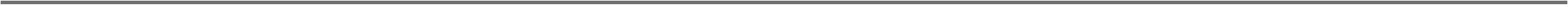 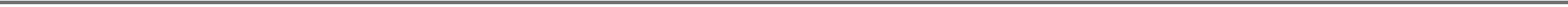 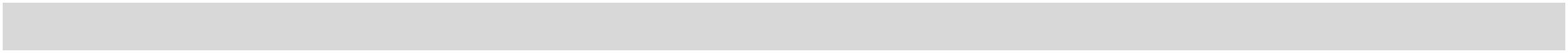 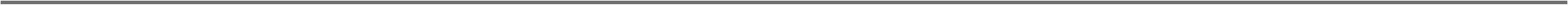 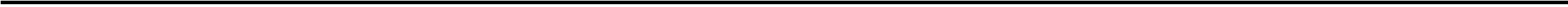 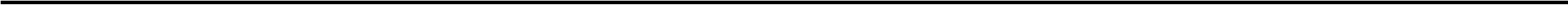 Rechnungsabschluss 2023Ergebnis- und Finanzierungsrechnung DetailnachweisGemeinde MörtschachMVAG MVAG VCQUEH FHErgebnisrechnungVA 2023FinanzierungsrechnungRA 2023RA - VARA 2023VA 2023RA - VA352,51213SonderschulenSA 0 / SA 1SA00SA2(0) Nettoergebnis (21 - 22) / (1) Geldfluss operative Gebarung (31 – 32)Nettoergebnis nach Zuw./Entn. Haushaltsrücklagen (Saldo 0 +/- SU23)Saldo (2) Geldfluss aus der Investiven Gebarung (33 – 34)Saldo (3) Nettofinanzierungssaldo (Saldo 1 + Saldo 2)-7.447,49-7.447,49-7.800,00-7.800,00352,51352,51-7.447,49-7.800,000,00-7.447,490,000,00-7.800,000,000,00352,510,00SA3SA4Saldo (4) Geldfluss aus der Finanzierungstätigkeit (35 – 36)SA5Saldo (5) Geldfluss aus der voranschlagswirksamen Gebarung (Saldo 3 + Saldo 4)-7.447,49-7.800,00352,51213000SonderschulenOperative GebarungSU 21 / 31Summe Erträge / Einzahlungen operative Gebarung0,000,000,000,000,000,001/213000/752000Transfers an Gemeinden,Gemeindeverbände (ohnemarktbestimmte Tätigkeit) undGemeindefonds2231 3231267.447,497.800,00-352,517.447,497.800,00-352,51SU 22 / 32SA 0 / SA 1SU 23Summe Aufwendungen / Auszahlungen operative Gebarung(0) Nettoergebnis (21 - 22) / (1) Geldfluss operative Gebarung (31 – 32)Summe Haushaltsrücklagen7.447,49-7.447,490,007.800,00-7.800,000,00-352,51352,510,007.447,49-7.447,490,007.800,00-7.800,000,00-352,51352,510,00SA00Nettoergebnis nach Zuw./Entn. Haushaltsrücklagen (Saldo 0 +/- SU23)-7.447,49-7.800,00352,51Investive GebarungSU 33SU 34SA2Summe Einzahlungen investive Gebarung0,000,000,000,000,000,00Summe Auszahlungen investive GebarungSaldo (2) Geldfluss aus der Investiven Gebarung (33 – 34)Saldo (3) Nettofinanzierungssaldo (Saldo 1 + Saldo 2)0,000,000,00SA3-7.447,49-7.800,00352,51FinanzierungstätigkeitSU 35SU 36SA4Summe Einzahlungen aus der FinanzierungstätigkeitSumme Auszahlungen aus der FinanzierungstätigkeitSaldo (4) Geldfluss aus der Finanzierungstätigkeit (35 – 36)0,000,000,000,000,000,000,000,000,00SA5Saldo (5) Geldfluss aus der voranschlagswirksamen Gebarung (Saldo 3 + Saldo 4)-7.447,49-7.800,00352,51Seite 141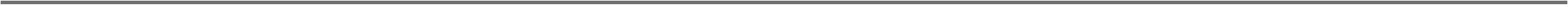 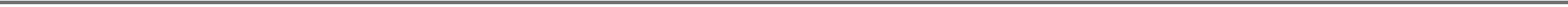 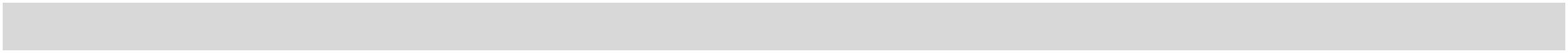 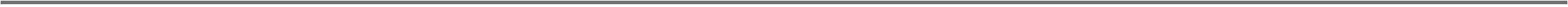 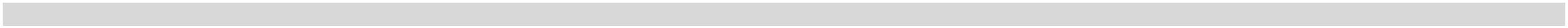 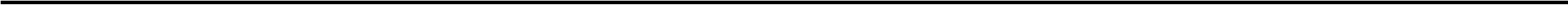 Rechnungsabschluss 2023Ergebnis- und Finanzierungsrechnung DetailnachweisGemeinde MörtschachMVAG MVAG VCQUEH FHErgebnisrechnungVA 2023FinanzierungsrechnungRA 2023RA - VARA 2023VA 2023RA - VA55,4022Berufsbildender Unterricht; Anstalten der Lehrer- und ErzieherbildungSA 0 / SA 1SA00SA2(0) Nettoergebnis (21 - 22) / (1) Geldfluss operative Gebarung (31 – 32)Nettoergebnis nach Zuw./Entn. Haushaltsrücklagen (Saldo 0 +/- SU23)Saldo (2) Geldfluss aus der Investiven Gebarung (33 – 34)Saldo (3) Nettofinanzierungssaldo (Saldo 1 + Saldo 2)-744,60-744,60-800,00-800,0055,4055,40-744,60-800,000,00-744,600,000,00-800,000,000,0055,400,00SA3SA4Saldo (4) Geldfluss aus der Finanzierungstätigkeit (35 – 36)SA5Saldo (5) Geldfluss aus der voranschlagswirksamen Gebarung (Saldo 3 + Saldo 4)-744,60-800,0055,40220Berufsbildende PflichtschulenSA 0 / SA 1SA00SA2(0) Nettoergebnis (21 - 22) / (1) Geldfluss operative Gebarung (31 – 32)Nettoergebnis nach Zuw./Entn. Haushaltsrücklagen (Saldo 0 +/- SU23)Saldo (2) Geldfluss aus der Investiven Gebarung (33 – 34)5,400,000,005,405,405,400,005,405,400,005,400,005,400,000,000,000,000,005,400,005,40SA3Saldo (3) Nettofinanzierungssaldo (Saldo 1 + Saldo 2)SA4Saldo (4) Geldfluss aus der Finanzierungstätigkeit (35 – 36)SA5Saldo (5) Geldfluss aus der voranschlagswirksamen Gebarung (Saldo 3 + Saldo 4)220000Operative Gebarung/220000/829000Berufsbildende Pflichtschulen2Sonstige Erträge2116 3116185,405,400,005,400,005,405,405,400,005,400,005,405,405,400,005,400,005,405,400,005,400,00SU 21 / 31SU 22 / 32SA 0 / SA 1SU 23Summe Erträge / Einzahlungen operative Gebarung0,000,000,000,000,000,000,000,000,00Summe Aufwendungen / Auszahlungen operative Gebarung(0) Nettoergebnis (21 - 22) / (1) Geldfluss operative Gebarung (31 – 32)Summe HaushaltsrücklagenSA00Nettoergebnis nach Zuw./Entn. Haushaltsrücklagen (Saldo 0 +/- SU23)Investive GebarungSU 33SU 34SA2Summe Einzahlungen investive Gebarung0,000,000,005,400,000,000,000,000,000,000,005,40Summe Auszahlungen investive GebarungSaldo (2) Geldfluss aus der Investiven Gebarung (33 – 34)Saldo (3) Nettofinanzierungssaldo (Saldo 1 + Saldo 2)SA3FinanzierungstätigkeitSU 35SU 36SA4Summe Einzahlungen aus der Finanzierungstätigkeit0,000,000,005,400,000,000,000,000,000,000,005,40Summe Auszahlungen aus der FinanzierungstätigkeitSaldo (4) Geldfluss aus der Finanzierungstätigkeit (35 – 36)Saldo (5) Geldfluss aus der voranschlagswirksamen Gebarung (Saldo 3 + Saldo 4)SA5Seite 142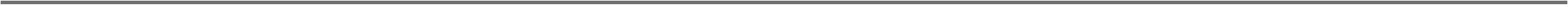 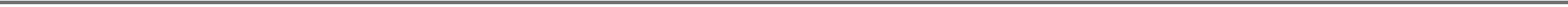 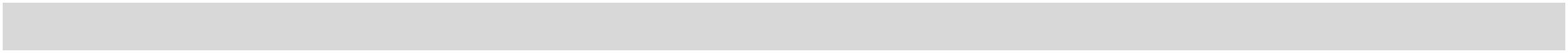 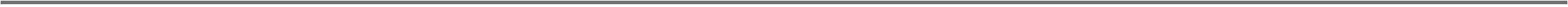 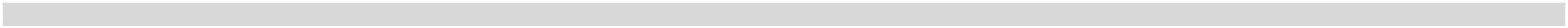 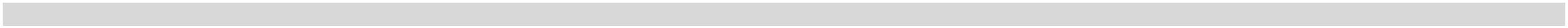 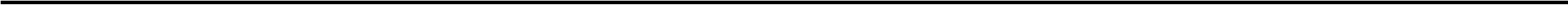 Rechnungsabschluss 2023Ergebnis- und Finanzierungsrechnung DetailnachweisGemeinde MörtschachMVAG MVAG VCQUEH FHErgebnisrechnungVA 2023FinanzierungsrechnungRA 2023RA - VARA 2023VA 2023RA - VA50,00222Berufsbildende höhere SchulenSA 0 / SA 1SA00SA2(0) Nettoergebnis (21 - 22) / (1) Geldfluss operative Gebarung (31 – 32)Nettoergebnis nach Zuw./Entn. Haushaltsrücklagen (Saldo 0 +/- SU23)Saldo (2) Geldfluss aus der Investiven Gebarung (33 – 34)Saldo (3) Nettofinanzierungssaldo (Saldo 1 + Saldo 2)-750,00-750,00-800,00-800,0050,0050,00-750,00-800,000,00-750,000,000,00-800,000,000,0050,000,00SA3SA4Saldo (4) Geldfluss aus der Finanzierungstätigkeit (35 – 36)SA5Saldo (5) Geldfluss aus der voranschlagswirksamen Gebarung (Saldo 3 + Saldo 4)-750,00-800,0050,00222000Berufsbildende höhere SchulenOperative GebarungSU 21 / 31Summe Erträge / Einzahlungen operative Gebarung0,000,000,000,000,000,001/222000/726000MITGLIEDSBEITRÄGE ANINSTITUTIONEN2225 322524750,00800,00-50,00750,00800,00-50,00SU 22 / 32SA 0 / SA 1SU 23Summe Aufwendungen / Auszahlungen operative Gebarung(0) Nettoergebnis (21 - 22) / (1) Geldfluss operative Gebarung (31 – 32)Summe Haushaltsrücklagen750,00-750,000,00800,00-800,000,00-50,0050,000,00750,00-750,000,00800,00-800,000,00-50,0050,000,00SA00Nettoergebnis nach Zuw./Entn. Haushaltsrücklagen (Saldo 0 +/- SU23)-750,00-800,0050,00Investive GebarungSU 33SU 34SA2Summe Einzahlungen investive Gebarung0,000,000,000,000,000,00Summe Auszahlungen investive GebarungSaldo (2) Geldfluss aus der Investiven Gebarung (33 – 34)Saldo (3) Nettofinanzierungssaldo (Saldo 1 + Saldo 2)0,000,000,00SA3-750,00-800,0050,00FinanzierungstätigkeitSU 35SU 36SA4Summe Einzahlungen aus der Finanzierungstätigkeit0,000,000,000,000,000,00Summe Auszahlungen aus der FinanzierungstätigkeitSaldo (4) Geldfluss aus der Finanzierungstätigkeit (35 – 36)Saldo (5) Geldfluss aus der voranschlagswirksamen Gebarung (Saldo 3 + Saldo 4)0,000,000,00SA5-750,00-800,0050,00Seite 143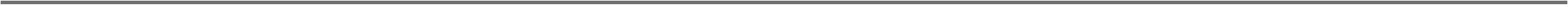 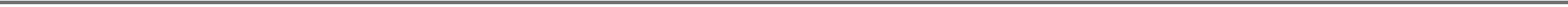 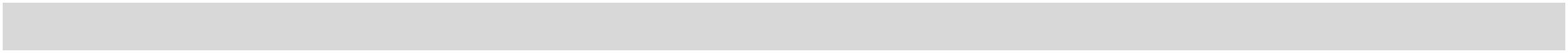 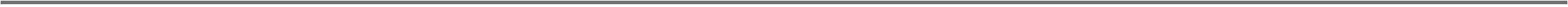 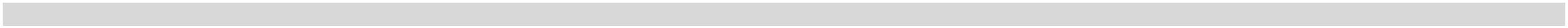 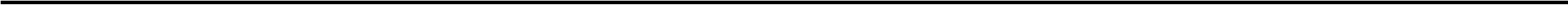 Rechnungsabschluss 2023Ergebnis- und Finanzierungsrechnung DetailnachweisGemeinde MörtschachMVAG MVAG VCQUEH FHErgebnisrechnungVA 2023FinanzierungsrechnungRA 2023RA - VARA 2023VA 2023RA - VA1.319,9223Förderung des UnterrichtsSA 0 / SA 1SA00SA2(0) Nettoergebnis (21 - 22) / (1) Geldfluss operative Gebarung (31 – 32)Nettoergebnis nach Zuw./Entn. Haushaltsrücklagen (Saldo 0 +/- SU23)Saldo (2) Geldfluss aus der Investiven Gebarung (33 – 34)Saldo (3) Nettofinanzierungssaldo (Saldo 1 + Saldo 2)-23.140,08-23.140,08-23.100,00-23.100,00-40,08-40,08-21.780,08-23.100,000,00-21.780,080,000,00-23.100,000,000,001.319,920,00SA3SA4Saldo (4) Geldfluss aus der Finanzierungstätigkeit (35 – 36)SA5Saldo (5) Geldfluss aus der voranschlagswirksamen Gebarung (Saldo 3 + Saldo 4)-21.780,08-23.100,001.319,92232SchülerbetreuungSA 0 / SA 1SA00SA2(0) Nettoergebnis (21 - 22) / (1) Geldfluss operative Gebarung (31 – 32)Nettoergebnis nach Zuw./Entn. Haushaltsrücklagen (Saldo 0 +/- SU23)Saldo (2) Geldfluss aus der Investiven Gebarung (33 – 34)Saldo (3) Nettofinanzierungssaldo (Saldo 1 + Saldo 2)-23.140,08-23.140,08-23.100,00-23.100,00-40,08-40,08-21.780,08-23.100,001.319,920,00-21.780,080,000,00-23.100,000,000,001.319,920,00SA3SA4Saldo (4) Geldfluss aus der Finanzierungstätigkeit (35 – 36)SA5Saldo (5) Geldfluss aus der voranschlagswirksamen Gebarung (Saldo 3 + Saldo 4)-21.780,08-23.100,001.319,92232000SchülerbetreuungOperative GebarungSU 21 / 31Summe Erträge / Einzahlungen operative Gebarung0,000,000,000,000,000,001/232000/756000LAUFENDE TRANSFER- ZAHLUNGEN 2233 3233AN SONST.272719.740,0819.700,0040,0819.740,0819.700,0040,081/232000/768000Transfers an private Haushalte2234 32343.400,0023.140,08-23.140,080,003.400,0023.100,00-23.100,000,002.040,0021.780,08-21.780,080,003.400,0023.100,00-23.100,000,00-1.360,00-1.319,921.319,920,00SU 22 / 32SA 0 / SA 1SU 23Summe Aufwendungen / Auszahlungen operative Gebarung(0) Nettoergebnis (21 - 22) / (1) Geldfluss operative Gebarung (31 – 32)Summe Haushaltsrücklagen40,08-40,080,00SA00Nettoergebnis nach Zuw./Entn. Haushaltsrücklagen (Saldo 0 +/- SU23)-23.140,08-23.100,00-40,08Investive GebarungSU 33SU 34SA2Summe Einzahlungen investive Gebarung0,000,000,000,000,000,00Summe Auszahlungen investive GebarungSaldo (2) Geldfluss aus der Investiven Gebarung (33 – 34)Saldo (3) Nettofinanzierungssaldo (Saldo 1 + Saldo 2)0,000,000,00SA3-21.780,08-23.100,001.319,92FinanzierungstätigkeitSU 35SU 36SA4Summe Einzahlungen aus der FinanzierungstätigkeitSumme Auszahlungen aus der FinanzierungstätigkeitSaldo (4) Geldfluss aus der Finanzierungstätigkeit (35 – 36)0,000,000,000,000,000,000,000,000,00SA5Saldo (5) Geldfluss aus der voranschlagswirksamen Gebarung (Saldo 3 + Saldo 4)-21.780,08-23.100,001.319,92Seite 144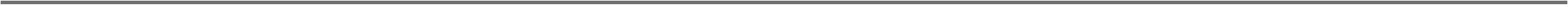 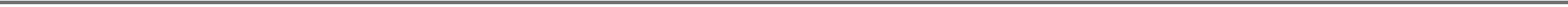 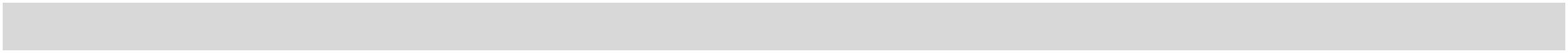 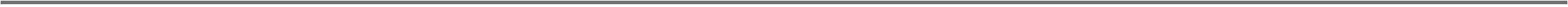 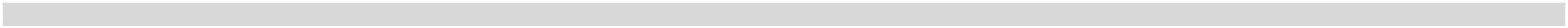 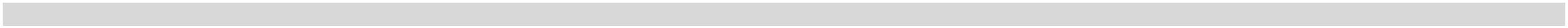 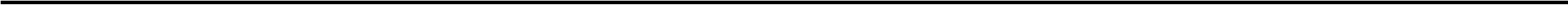 Rechnungsabschluss 2023Ergebnis- und Finanzierungsrechnung DetailnachweisGemeinde MörtschachMVAG MVAG VCQUEH FHErgebnisrechnungVA 2023FinanzierungsrechnungRA 2023RA - VARA 2023VA 2023RA - VA2.228,2824Vorschulische ErziehungSA 0 / SA 1SA00SA2(0) Nettoergebnis (21 - 22) / (1) Geldfluss operative Gebarung (31 – 32)Nettoergebnis nach Zuw./Entn. Haushaltsrücklagen (Saldo 0 +/- SU23)Saldo (2) Geldfluss aus der Investiven Gebarung (33 – 34)Saldo (3) Nettofinanzierungssaldo (Saldo 1 + Saldo 2)-44.680,57-44.680,57-32.100,00-32.100,00-12.580,57-12.580,57-29.571,72-31.800,00-8.752,66-38.324,380,00-7.400,00-39.200,000,00-1.352,66875,620,00SA3SA4Saldo (4) Geldfluss aus der Finanzierungstätigkeit (35 – 36)SA5Saldo (5) Geldfluss aus der voranschlagswirksamen Gebarung (Saldo 3 + Saldo 4)-38.324,38-39.200,00875,62240KindergärtenSA 0 / SA 1SA00SA2(0) Nettoergebnis (21 - 22) / (1) Geldfluss operative Gebarung (31 – 32)Nettoergebnis nach Zuw./Entn. Haushaltsrücklagen (Saldo 0 +/- SU23)Saldo (2) Geldfluss aus der Investiven Gebarung (33 – 34)Saldo (3) Nettofinanzierungssaldo (Saldo 1 + Saldo 2)-17.634,74-17.634,74-6.000,00-6.000,00-11.634,74-11.634,74-2.525,89-5.700,003.174,11-8.752,66-11.278,550,00-7.400,00-13.100,000,00-1.352,661.821,450,00SA3SA4Saldo (4) Geldfluss aus der Finanzierungstätigkeit (35 – 36)SA5Saldo (5) Geldfluss aus der voranschlagswirksamen Gebarung (Saldo 3 + Saldo 4)-11.278,55-13.100,001.821,45240000KindergärtenOperative Gebarung2/240000/813000Erträge aus der Auflösung von21279.391,039.400,00-8,97Investitionszuschüssen (Kapitaltransfers)2/240000/8280002/240000/8280012/240000/8280022/240000/861000Rückersätze von Aufwendungen KIGRU 2116 3116181818152.610,001.120,002.080,0090.553,643.500,001.200,002.200,0087.800,00-890,00-80,002.610,001.155,002.085,0090.553,643.500,001.200,002.200,0087.800,00-890,00-45,00Rückersätze Gesunde JauseRückersätze Bastelmaterial2116 31162116 3116-120,002.753,64-115,002.753,64Transfers von Ländern, Landesfonds und 2121 3121LandeskammernSU 21 / 31Summe Erträge / Einzahlungen operative Gebarung105.754,672.280,66813,62104.100,001.654,672.280,66-1.486,3845,4096.403,641.959,54547,2894.700,001.703,641.959,54-1.752,7245,401/240000/4000001/240000/4300001/240000/4540001/240000/456000Geringwertige Wirtschaftsgüter (GWG)Lebensmittel2221 32212221 32212221 32212221 3221232323232.300,001.000,00500,002.300,001.000,00500,00Reinigungsmittel1.045,40601,781.045,40601,78Schreib-, Zeichen- und sonstigeBüromittel101,78101,781111/240000/456001/240000/457000/240000/459000/240000/510000Bastelmaterial2221 32212221 32212221 3221232323201.350,60375,801.350,60-124,2092,901.350,60375,801.350,60-124,2092,90Druckwerke500,00500,00Sonstige Verbrauchsgüter92,9092,90Geldbezüge der Vertragsbediensteten der 2211 3211Verwaltung57.997,2157.900,003.100,002.300,00600,0097,2157.997,2157.900,003.100,002.300,00600,0097,211/240000/5110001/240000/5800001/240000/581100Geldbezüge der Vertragsbediensteten in 2211 3211handwerklicher Verwendung2020203.098,952.260,56-1,05-39,443.098,952.260,56-1,05-39,44Dienstgeberbeiträge zumAusgleichsfonds für Familienbeihilfen2212 3212Dienstgeberbeiträge zur Alterssicherung 2212 3212-600,00-600,00Seite 145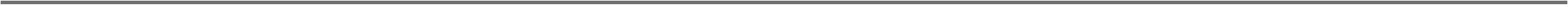 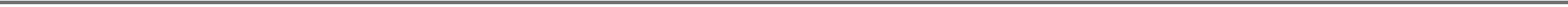 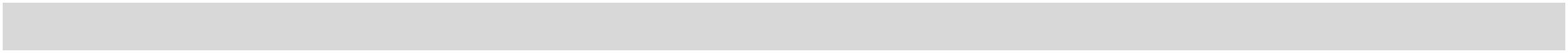 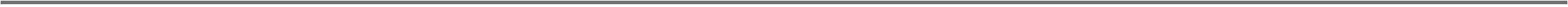 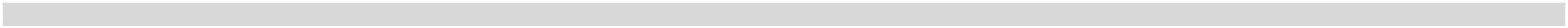 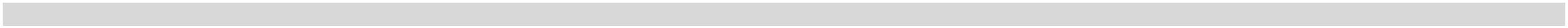 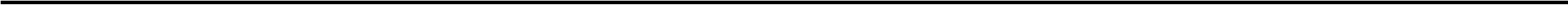 Rechnungsabschluss 2023Ergebnis- und Finanzierungsrechnung DetailnachweisGemeinde MörtschachMVAG MVAG VCQUEH FHErgebnisrechnungRA 2023 VA 2023FinanzierungsrechnungRA - VARA 2023VA 2023RA - VA1/240000/5820001/240000/5920001/240000/5930001/240000/593100Sonstige Dienstgeberbeiträge zursozialen Sicherheit2212 32122012.869,2913.100,00-230,7112.869,2913.100,00-230,71Dotierung von Rückstellungen fürJubiläumszuwendungen22144.937,508.352,68753,584.937,508.352,68753,58Dotierung von Rückstellungen für nichtkonsumierte Urlaube2214Dotierung von Rückstellungen für nichtkonsumierte Urlaube22141/240000/600100/240000/614000Energiebezüge2222 32222224 32242424678,99381,05900,00500,00-221,01-118,95678,99381,05900,00500,00-221,01-118,951Instandhaltung von Gebäuden undBauten1/240000/6310001/240000/6700001/240000/680300TelekommunikationsdiensteVersicherungen2222 32222222 32222424388,931.100,305.361,51300,001.100,005.400,0088,930,30388,93300,0088,930,301.100,301.100,00Planmäßige Abschreibung - Gebäude und 2226Bauten-38,491/240000/680700/240000/720000Planmäßige Abschreibung - Amts-,Betriebs- und Geschäftsausstattung22264.467,156.624,224.300,006.800,00167,151Kostenbeiträge (Kostenersätze) fürLeistungen BK2225 322524-175,786.624,226.800,00-175,781/240000/7200011/240000/7200021/240000/720003Kostenbeiträge VS WIHO+M. KIGRUKostenbeiträge Kinderspielplatz+Inst.2225 32252225 32252424243.632,751.229,923.400,002.100,001.800,00232,75-870,083.632,751.229,923.400,002.100,001.800,00232,75-870,08Kostenbeiträge Reinigung Turnsaal (VS- 2225 3225KIGRU)-1.800,00-1.800,001/240000/720109/240000/720209KOSTENBEITRAG WIRTSCHAFTSHOF 2225 3225Leistung24241.320,4961,981.320,4961,981.320,4961,981.320,4961,981KOSTENBEITRAG WIRTSCHAFTSHOF 2225 3225Maschinen1111/240000/724000/240000/726000/240000/728000/240000/729000Reisegebühren2225 32252225 32252225 32252225 32252424242462,16110,00200,00500,00-137,84-390,0062,16110,00200,00500,00-137,84-390,00139,43Mitgliedsbeiträge an InstitutionenEntgelte für sonstige LeistungenSonstige Aufwendungen1.139,431.000,00500,00139,431.139,431.000,00500,00-500,00-500,00-1.470,473.174,110,00SU 22 / 32SA 0 / SA 1SU 23Summe Aufwendungen / Auszahlungen operative Gebarung(0) Nettoergebnis (21 - 22) / (1) Geldfluss operative Gebarung (31 – 32)Summe Haushaltsrücklagen123.389,41-17.634,740,00110.100,00-6.000,000,0013.289,41-11.634,740,0098.929,53-2.525,890,00100.400,00-5.700,000,00SA00Nettoergebnis nach Zuw./Entn. Haushaltsrücklagen (Saldo 0 +/- SU23)-17.634,74-6.000,00-11.634,74Investive GebarungSU 33Summe Einzahlungen investive Gebarung0,000,000,001/240000/042000Amts-, Betriebs- undGeschäftsausstattung3415 2 418.752,667.400,001.352,66SU 34SA2Summe Auszahlungen investive Gebarung8.752,66-8.752,66-11.278,557.400,00-7.400,00-13.100,001.352,66-1.352,661.821,45Saldo (2) Geldfluss aus der Investiven Gebarung (33 – 34)Saldo (3) Nettofinanzierungssaldo (Saldo 1 + Saldo 2)SA3Seite 146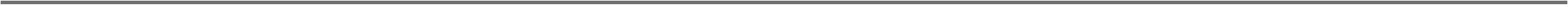 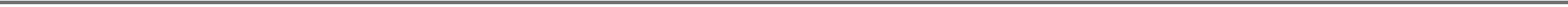 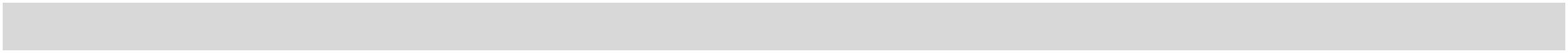 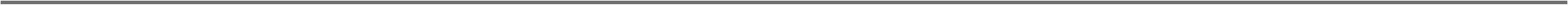 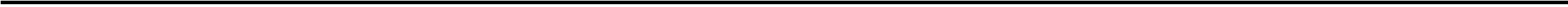 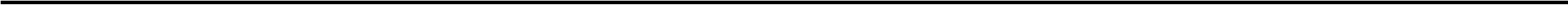 Rechnungsabschluss 2023Ergebnis- und Finanzierungsrechnung DetailnachweisGemeinde MörtschachMVAG MVAG VCQUEH FHErgebnisrechnungRA 2023 VA 2023FinanzierungsrechnungRA - VARA 2023VA 2023RA - VAFinanzierungstätigkeitSU 35SU 36SA4Summe Einzahlungen aus der FinanzierungstätigkeitSumme Auszahlungen aus der FinanzierungstätigkeitSaldo (4) Geldfluss aus der Finanzierungstätigkeit (35 – 36)0,000,000,000,000,000,000,000,000,00SA5Saldo (5) Geldfluss aus der voranschlagswirksamen Gebarung (Saldo 3 + Saldo 4)-11.278,55-13.100,001.821,45Seite 147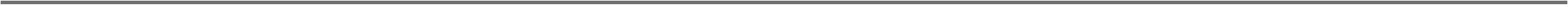 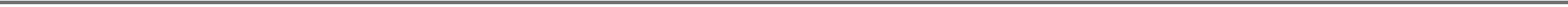 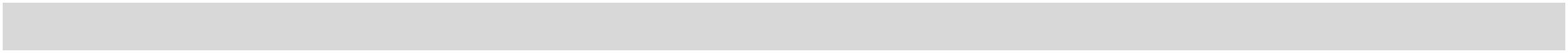 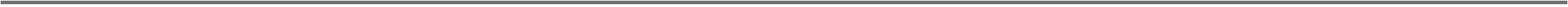 Rechnungsabschluss 2023Ergebnis- und Finanzierungsrechnung DetailnachweisGemeinde MörtschachMVAG MVAG VCQUEH FHSonstige Einrichtungen und MaßnahmenErgebnisrechnungVA 2023FinanzierungsrechnungRA 2023RA - VARA 2023VA 2023RA - VA-945,83249SA 0 / SA 1SA00SA2(0) Nettoergebnis (21 - 22) / (1) Geldfluss operative Gebarung (31 – 32)Nettoergebnis nach Zuw./Entn. Haushaltsrücklagen (Saldo 0 +/- SU23)Saldo (2) Geldfluss aus der Investiven Gebarung (33 – 34)Saldo (3) Nettofinanzierungssaldo (Saldo 1 + Saldo 2)-27.045,83-27.045,83-26.100,00-26.100,00-945,83-945,83-27.045,83-26.100,000,00-27.045,830,000,00-26.100,000,000,00-945,830,00SA3SA4Saldo (4) Geldfluss aus der Finanzierungstätigkeit (35 – 36)SA5Saldo (5) Geldfluss aus der voranschlagswirksamen Gebarung (Saldo 3 + Saldo 4)-27.045,83-26.100,00-945,83249000Sonstige Einrichtungen und MaßnahmenOperative GebarungSU 21 / 31Summe Erträge / Einzahlungen operative Gebarung0,000,000,000,000,000,001/249000/751900Kostenbeitrag f. d. (Kinder-)Tagesbetreuung (K-SchG)2231 32312627.045,8326.100,00945,8327.045,8326.100,00945,83SU 22 / 32SA 0 / SA 1SU 23Summe Aufwendungen / Auszahlungen operative Gebarung(0) Nettoergebnis (21 - 22) / (1) Geldfluss operative Gebarung (31 – 32)Summe Haushaltsrücklagen27.045,83-27.045,830,0026.100,00-26.100,000,00945,83-945,830,0027.045,83-27.045,830,0026.100,00-26.100,000,00945,83-945,830,00SA00Nettoergebnis nach Zuw./Entn. Haushaltsrücklagen (Saldo 0 +/- SU23)-27.045,83-26.100,00-945,83Investive GebarungSU 33SU 34SA2Summe Einzahlungen investive Gebarung0,000,000,000,000,000,00Summe Auszahlungen investive GebarungSaldo (2) Geldfluss aus der Investiven Gebarung (33 – 34)Saldo (3) Nettofinanzierungssaldo (Saldo 1 + Saldo 2)0,000,000,00SA3-27.045,83-26.100,00-945,83FinanzierungstätigkeitSU 35SU 36SA4Summe Einzahlungen aus der FinanzierungstätigkeitSumme Auszahlungen aus der FinanzierungstätigkeitSaldo (4) Geldfluss aus der Finanzierungstätigkeit (35 – 36)0,000,000,000,000,000,000,000,000,00SA5Saldo (5) Geldfluss aus der voranschlagswirksamen Gebarung (Saldo 3 + Saldo 4)-27.045,83-26.100,00-945,83Seite 148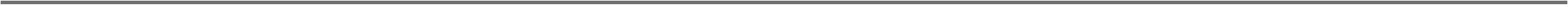 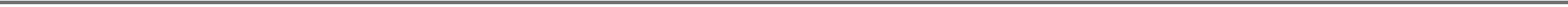 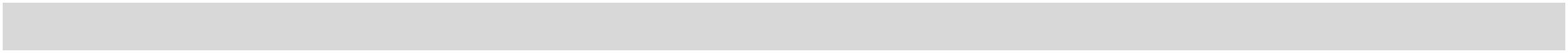 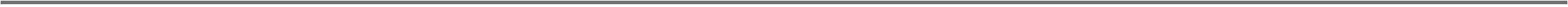 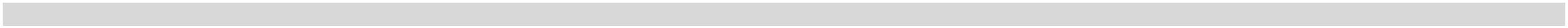 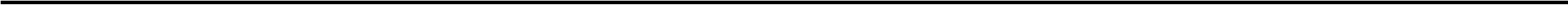 Rechnungsabschluss 2023Ergebnis- und Finanzierungsrechnung DetailnachweisGemeinde MörtschachMVAG MVAG VCQUEH FHErgebnisrechnungVA 2023FinanzierungsrechnungRA 2023RA - VARA 2023VA 2023RA - VA70,0025Außerschulische JugenderziehungSA 0 / SA 1SA00SA2(0) Nettoergebnis (21 - 22) / (1) Geldfluss operative Gebarung (31 – 32)Nettoergebnis nach Zuw./Entn. Haushaltsrücklagen (Saldo 0 +/- SU23)Saldo (2) Geldfluss aus der Investiven Gebarung (33 – 34)Saldo (3) Nettofinanzierungssaldo (Saldo 1 + Saldo 2)-2.430,00-2.430,00-2.500,00-2.500,0070,0070,00-2.430,00-2.500,000,00-2.430,000,000,00-2.500,000,000,0070,000,00SA3SA4Saldo (4) Geldfluss aus der Finanzierungstätigkeit (35 – 36)SA5Saldo (5) Geldfluss aus der voranschlagswirksamen Gebarung (Saldo 3 + Saldo 4)-2.430,00-2.500,0070,00259Sonstige Einrichtungen und MaßnahmenSA 0 / SA 1SA00SA2(0) Nettoergebnis (21 - 22) / (1) Geldfluss operative Gebarung (31 – 32)Nettoergebnis nach Zuw./Entn. Haushaltsrücklagen (Saldo 0 +/- SU23)Saldo (2) Geldfluss aus der Investiven Gebarung (33 – 34)Saldo (3) Nettofinanzierungssaldo (Saldo 1 + Saldo 2)-2.430,00-2.430,00-2.500,00-2.500,0070,0070,00-2.430,00-2.500,0070,000,00-2.430,000,000,00-2.500,000,000,0070,000,00SA3SA4Saldo (4) Geldfluss aus der Finanzierungstätigkeit (35 – 36)SA5Saldo (5) Geldfluss aus der voranschlagswirksamen Gebarung (Saldo 3 + Saldo 4)-2.430,00-2.500,0070,00259000Sonstige Einrichtungen und MaßnahmenOperative GebarungSU 21 / 31Summe Erträge / Einzahlungen operative Gebarung0,000,000,000,000,000,001/259000/752000Transfers an Gemeinden,Gemeindeverbände (ohnemarktbestimmte Tätigkeit) undGemeindefonds2231 3231262.430,002.500,00-70,002.430,002.500,00-70,00SU 22 / 32SA 0 / SA 1SU 23Summe Aufwendungen / Auszahlungen operative Gebarung(0) Nettoergebnis (21 - 22) / (1) Geldfluss operative Gebarung (31 – 32)Summe Haushaltsrücklagen2.430,00-2.430,000,002.500,00-2.500,000,00-70,0070,000,002.430,00-2.430,000,002.500,00-2.500,000,00-70,0070,000,00SA00Nettoergebnis nach Zuw./Entn. Haushaltsrücklagen (Saldo 0 +/- SU23)-2.430,00-2.500,0070,00Investive GebarungSU 33SU 34SA2Summe Einzahlungen investive Gebarung0,000,000,000,000,000,00Summe Auszahlungen investive GebarungSaldo (2) Geldfluss aus der Investiven Gebarung (33 – 34)Saldo (3) Nettofinanzierungssaldo (Saldo 1 + Saldo 2)0,000,000,00SA3-2.430,00-2.500,0070,00FinanzierungstätigkeitSU 35SU 36SA4Summe Einzahlungen aus der FinanzierungstätigkeitSumme Auszahlungen aus der FinanzierungstätigkeitSaldo (4) Geldfluss aus der Finanzierungstätigkeit (35 – 36)0,000,000,000,000,000,000,000,000,00SA5Saldo (5) Geldfluss aus der voranschlagswirksamen Gebarung (Saldo 3 + Saldo 4)-2.430,00-2.500,0070,00Seite 149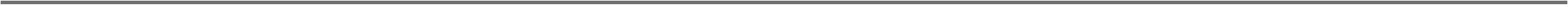 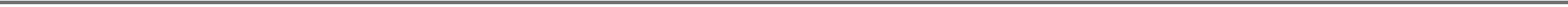 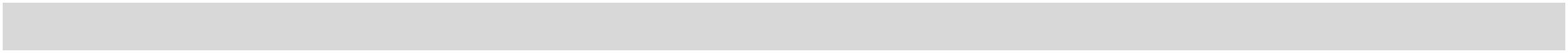 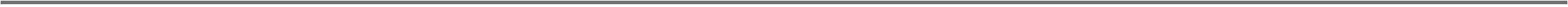 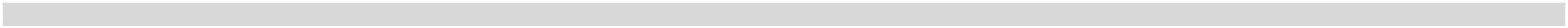 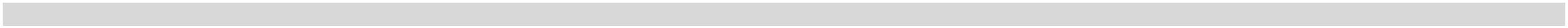 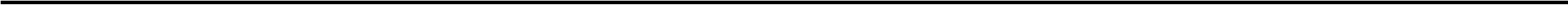 Rechnungsabschluss 2023Ergebnis- und Finanzierungsrechnung DetailnachweisGemeinde MörtschachMVAG MVAG VCQUEH FHErgebnisrechnungVA 2023FinanzierungsrechnungRA 2023RA - VARA 2023VA 2023RA - VA3.668,3126Sport und außerschulische LeibeserziehungSA 0 / SA 1SA00SA2(0) Nettoergebnis (21 - 22) / (1) Geldfluss operative Gebarung (31 – 32)Nettoergebnis nach Zuw./Entn. Haushaltsrücklagen (Saldo 0 +/- SU23)Saldo (2) Geldfluss aus der Investiven Gebarung (33 – 34)Saldo (3) Nettofinanzierungssaldo (Saldo 1 + Saldo 2)-5.764,90-5.764,90-9.500,00-9.500,003.735,103.735,10-4.531,69-8.200,00-1.393,00-5.924,690,00300,00-7.900,000,00-1.693,001.975,310,00SA3SA4Saldo (4) Geldfluss aus der Finanzierungstätigkeit (35 – 36)SA5Saldo (5) Geldfluss aus der voranschlagswirksamen Gebarung (Saldo 3 + Saldo 4)-5.924,69-7.900,001.975,31262SportplätzeSA 0 / SA 1SA00SA2(0) Nettoergebnis (21 - 22) / (1) Geldfluss operative Gebarung (31 – 32)Nettoergebnis nach Zuw./Entn. Haushaltsrücklagen (Saldo 0 +/- SU23)Saldo (2) Geldfluss aus der Investiven Gebarung (33 – 34)Saldo (3) Nettofinanzierungssaldo (Saldo 1 + Saldo 2)-3.947,76-3.947,76-8.000,00-8.000,004.052,244.052,24-2.714,55-6.700,003.985,45-1.393,00-4.107,550,00300,00-6.400,000,00-1.693,002.292,450,00SA3SA4Saldo (4) Geldfluss aus der Finanzierungstätigkeit (35 – 36)SA5Saldo (5) Geldfluss aus der voranschlagswirksamen Gebarung (Saldo 3 + Saldo 4)-4.107,55-6.400,002.292,45262000Operative Gebarung/262000/813000Sportplätze2Erträge aus der Auflösung von21271.943,851.900,0043,85Investitionszuschüssen (Kapitaltransfers)SU 21 / 31Summe Erträge / Einzahlungen operative Gebarung1.943,851.900,0043,850,000,000,001/262000/618000INSTANDHALTUNG VON SONSTIGEN 2224 3224ANLAGEN2419,21500,00-480,7919,21500,00-480,791/262000/6400001/262000/6700001/262000/680300Rechts- und BeratungsaufwandVERSICHERUNGEN2222 32222222 32222424150,00110,34200,00100,00-50,0010,34-22,94150,00110,34200,00100,00-50,0010,34Planmäßige Abschreibung - Gebäude und 2226Bauten3.177,063.200,001/262000/7110001/262000/7201091/262000/720209Gebühren für die Benützung vonGemeindeeinrichtungen und -an2225 3225242424271,161.782,05381,79300,003.800,00200,00-28,84-2.017,95181,79271,161.782,05381,79300,003.800,00200,00-28,84-2.017,95181,79KOSTENBEITRAG WIRTSCHAFTSHOF 2225 3225LeistungKOSTENBEITRAG WIRTSCHAFTSHOF 2225 3225MaschinenSU 22 / 32SA 0 / SA 1SU 23Summe Aufwendungen / Auszahlungen operative Gebarung(0) Nettoergebnis (21 - 22) / (1) Geldfluss operative Gebarung (31 – 32)Summe Haushaltsrücklagen5.891,61-3.947,760,008.300,00-6.400,000,00-2.408,392.452,240,002.714,55-2.714,550,005.100,00-5.100,000,00-2.385,452.385,450,00SA00Nettoergebnis nach Zuw./Entn. Haushaltsrücklagen (Saldo 0 +/- SU23)-3.947,76-6.400,002.452,24Investive GebarungSU 33Summe Einzahlungen investive GebarungSumme Auszahlungen investive Gebarung0,000,000,000,000,000,00SU 34Seite 150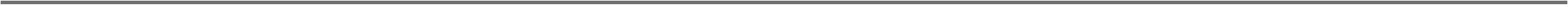 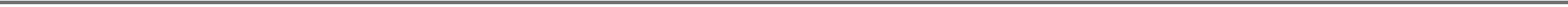 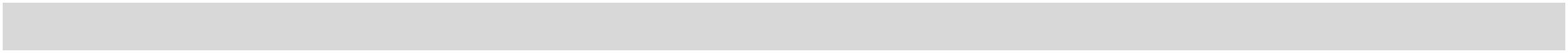 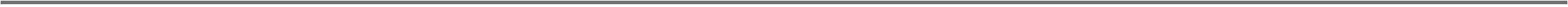 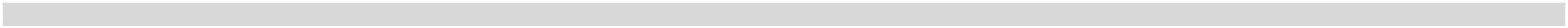 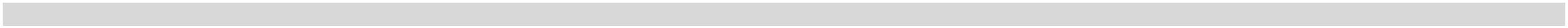 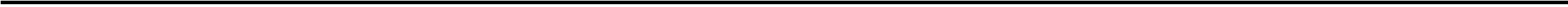 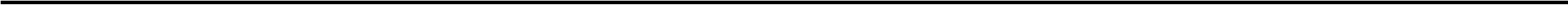 Rechnungsabschluss 2023Ergebnis- und Finanzierungsrechnung DetailnachweisGemeinde MörtschachMVAG MVAG VCQUEH FHErgebnisrechnungRA 2023 VA 2023FinanzierungsrechnungRA - VARA 2023VA 2023RA - VASA2SA3Saldo (2) Geldfluss aus der Investiven Gebarung (33 – 34)Saldo (3) Nettofinanzierungssaldo (Saldo 1 + Saldo 2)0,000,000,00-2.714,55-5.100,002.385,45FinanzierungstätigkeitSU 35SU 36SA4Summe Einzahlungen aus der FinanzierungstätigkeitSumme Auszahlungen aus der FinanzierungstätigkeitSaldo (4) Geldfluss aus der Finanzierungstätigkeit (35 – 36)0,000,000,000,000,000,000,000,000,00SA5Saldo (5) Geldfluss aus der voranschlagswirksamen Gebarung (Saldo 3 + Saldo 4)-2.714,55-5.100,002.385,45262001Umbau, Erneuerung Sportlerhütte/FuncourtOperative GebarungSU 21 / 31SU 22 / 32SA 0 / SA 1SU 23Summe Erträge / Einzahlungen operative GebarungSumme Aufwendungen / Auszahlungen operative Gebarung(0) Nettoergebnis (21 - 22) / (1) Geldfluss operative Gebarung (31 – 32)Summe Haushaltsrücklagen0,000,000,000,000,000,000,000,000,000,000,000,000,000,000,000,000,000,000,000,000,000,000,000,000,000,000,00SA00Nettoergebnis nach Zuw./Entn. Haushaltsrücklagen (Saldo 0 +/- SU23)Investive Gebarung6/262001/301100Kapitaltransfers von Ländern,Landesfonds und Landeskammern3331 1 333333 1 3488.300,0075.900,00-88.300,00-75.900,006/262001/305000Kapitaltransfers von UnternehmenMölltalf. 2023SU 33/262001/061000Summe Einzahlungen investive GebarungIm Bau befindliche Gebäude und BautenSumme Auszahlungen investive Gebarung0,001.393,001.393,00-1.393,00-1.393,00164.200,00163.900,00163.900,00300,00-164.200,00-162.507,00-162.507,00-1.693,0053413 1 40SU 34SA2Saldo (2) Geldfluss aus der Investiven Gebarung (33 – 34)Saldo (3) Nettofinanzierungssaldo (Saldo 1 + Saldo 2)SA3300,00-1.693,00FinanzierungstätigkeitSU 35SU 36SA4Summe Einzahlungen aus der Finanzierungstätigkeit0,000,000,000,000,000,00Summe Auszahlungen aus der FinanzierungstätigkeitSaldo (4) Geldfluss aus der Finanzierungstätigkeit (35 – 36)Saldo (5) Geldfluss aus der voranschlagswirksamen Gebarung (Saldo 3 + Saldo 4)0,000,000,00SA5-1.393,00300,00-1.693,00262002Sportplatz Spg-Oberes MölltalOperative GebarungSU 21 / 31Summe Erträge / Einzahlungen operative Gebarung0,000,000,00800,00800,000,00-800,00-800,000,000,000,00800,00800,000,00-800,00-800,001/262002/618000/262002/757000Instandhaltung von sonstigen Anlagen2224 322424271Transfers an private Organisationen ohne 2234 3234ErwerbszweckSU 22 / 32Summe Aufwendungen / Auszahlungen operative Gebarung1.600,00-1.600,001.600,00-1.600,00Seite 151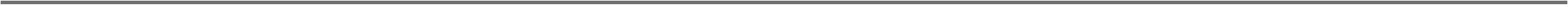 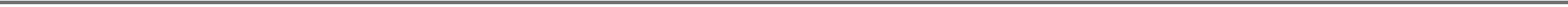 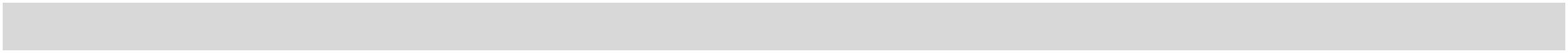 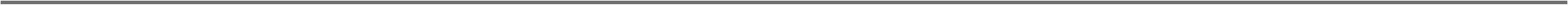 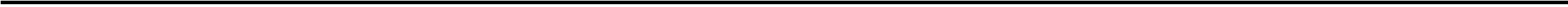 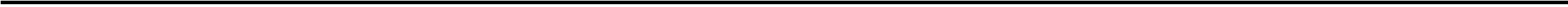 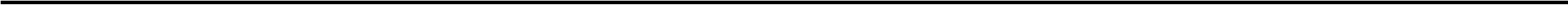 Rechnungsabschluss 2023Ergebnis- und Finanzierungsrechnung DetailnachweisGemeinde MörtschachMVAG MVAG VCQUEH FHErgebnisrechnungRA 2023 VA 2023FinanzierungsrechnungRA - VARA 2023VA 2023RA - VASA 0 / SA 1SU 23(0) Nettoergebnis (21 - 22) / (1) Geldfluss operative Gebarung (31 – 32)Summe Haushaltsrücklagen0,000,000,00-1.600,000,001.600,000,000,000,00-1.600,000,001.600,000,00SA00Nettoergebnis nach Zuw./Entn. Haushaltsrücklagen (Saldo 0 +/- SU23)-1.600,001.600,00Investive GebarungSU 33SU 34SA2Summe Einzahlungen investive Gebarung0,000,000,000,000,000,000,000,00Summe Auszahlungen investive GebarungSaldo (2) Geldfluss aus der Investiven Gebarung (33 – 34)Saldo (3) Nettofinanzierungssaldo (Saldo 1 + Saldo 2)0,000,00SA3-1.600,001.600,00FinanzierungstätigkeitSU 35SU 36SA4Summe Einzahlungen aus der FinanzierungstätigkeitSumme Auszahlungen aus der FinanzierungstätigkeitSaldo (4) Geldfluss aus der Finanzierungstätigkeit (35 – 36)0,000,000,000,000,000,000,000,000,000,00SA5Saldo (5) Geldfluss aus der voranschlagswirksamen Gebarung (Saldo 3 + Saldo 4)-1.600,001.600,00Seite 152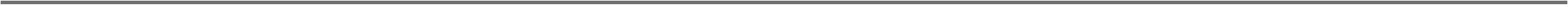 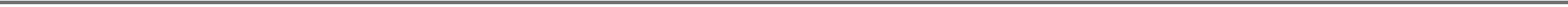 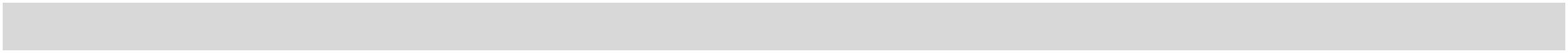 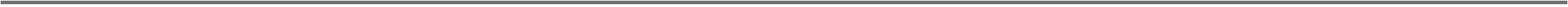 Rechnungsabschluss 2023Ergebnis- und Finanzierungsrechnung DetailnachweisGemeinde MörtschachMVAG MVAG VCQUEH FHErgebnisrechnungVA 2023FinanzierungsrechnungRA 2023RA - VARA 2023VA 2023RA - VA-317,14266WintersportanlagenSA 0 / SA 1SA00SA2(0) Nettoergebnis (21 - 22) / (1) Geldfluss operative Gebarung (31 – 32)Nettoergebnis nach Zuw./Entn. Haushaltsrücklagen (Saldo 0 +/- SU23)Saldo (2) Geldfluss aus der Investiven Gebarung (33 – 34)Saldo (3) Nettofinanzierungssaldo (Saldo 1 + Saldo 2)-1.817,14-1.817,14-1.500,00-1.500,00-317,14-317,14-1.817,14-1.500,000,00-1.817,140,000,00-1.500,000,000,00-317,140,00SA3SA4Saldo (4) Geldfluss aus der Finanzierungstätigkeit (35 – 36)SA5Saldo (5) Geldfluss aus der voranschlagswirksamen Gebarung (Saldo 3 + Saldo 4)-1.817,14-1.500,00-317,14266000WintersportanlagenOperative GebarungSU 21 / 31Summe Erträge / Einzahlungen operative Gebarung0,000,001.400,00100,000,00243,1474,000,001.643,14174,000,001.400,00100,000,00243,1474,001/266000/600100/266000/729000Strom2222 32222225 322524241.643,14174,001SONSTIGE AUSGABENSU 22 / 32SA 0 / SA 1SU 23Summe Aufwendungen / Auszahlungen operative Gebarung(0) Nettoergebnis (21 - 22) / (1) Geldfluss operative Gebarung (31 – 32)Summe Haushaltsrücklagen1.817,14-1.817,140,001.500,00-1.500,000,00317,14-317,140,001.817,14-1.817,140,001.500,00-1.500,000,00317,14-317,140,00SA00Nettoergebnis nach Zuw./Entn. Haushaltsrücklagen (Saldo 0 +/- SU23)-1.817,14-1.500,00-317,14Investive GebarungSU 33SU 34SA2Summe Einzahlungen investive Gebarung0,000,000,000,000,000,00Summe Auszahlungen investive GebarungSaldo (2) Geldfluss aus der Investiven Gebarung (33 – 34)Saldo (3) Nettofinanzierungssaldo (Saldo 1 + Saldo 2)0,000,000,00SA3-1.817,14-1.500,00-317,14FinanzierungstätigkeitSU 35SU 36SA4Summe Einzahlungen aus der FinanzierungstätigkeitSumme Auszahlungen aus der FinanzierungstätigkeitSaldo (4) Geldfluss aus der Finanzierungstätigkeit (35 – 36)0,000,000,000,000,000,000,000,000,00SA5Saldo (5) Geldfluss aus der voranschlagswirksamen Gebarung (Saldo 3 + Saldo 4)-1.817,14-1.500,00-317,14Seite 153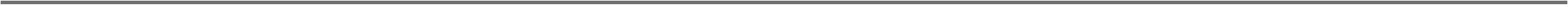 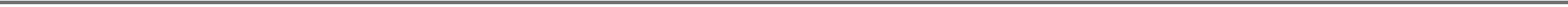 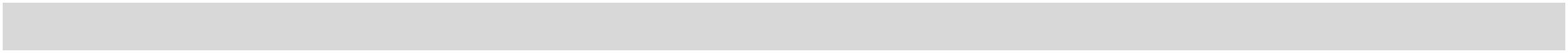 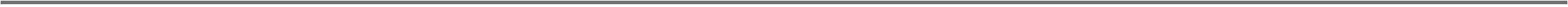 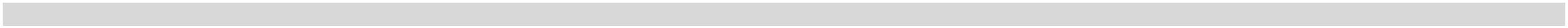 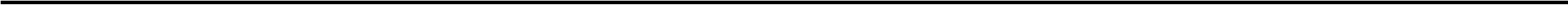 Rechnungsabschluss 2023Ergebnis- und Finanzierungsrechnung DetailnachweisGemeinde MörtschachMVAG MVAG VCQUEH FHErgebnisrechnungVA 2023FinanzierungsrechnungRA 2023RA - VARA 2023VA 2023RA - VA-538,463Kunst, Kultur und KultusSA 0 / SA 1SA00SA2(0) Nettoergebnis (21 - 22) / (1) Geldfluss operative Gebarung (31 – 32)Nettoergebnis nach Zuw./Entn. Haushaltsrücklagen (Saldo 0 +/- SU23)Saldo (2) Geldfluss aus der Investiven Gebarung (33 – 34)Saldo (3) Nettofinanzierungssaldo (Saldo 1 + Saldo 2)-33.013,88-33.013,88-37.000,00-37.000,003.986,123.986,12-34.638,46-34.100,000,00-34.638,460,000,00-34.100,000,000,00-538,460,00SA3SA4Saldo (4) Geldfluss aus der Finanzierungstätigkeit (35 – 36)SA5Saldo (5) Geldfluss aus der voranschlagswirksamen Gebarung (Saldo 3 + Saldo 4)-34.638,46-34.100,00-538,4632Musik und darstellende KunstSA 0 / SA 1SA00SA2(0) Nettoergebnis (21 - 22) / (1) Geldfluss operative Gebarung (31 – 32)Nettoergebnis nach Zuw./Entn. Haushaltsrücklagen (Saldo 0 +/- SU23)Saldo (2) Geldfluss aus der Investiven Gebarung (33 – 34)Saldo (3) Nettofinanzierungssaldo (Saldo 1 + Saldo 2)-4.942,33-4.942,33-5.200,00-5.200,00257,67257,67-4.942,33-5.200,00257,670,00-4.942,330,000,00-5.200,000,000,00257,670,00SA3SA4Saldo (4) Geldfluss aus der Finanzierungstätigkeit (35 – 36)SA5Saldo (5) Geldfluss aus der voranschlagswirksamen Gebarung (Saldo 3 + Saldo 4)-4.942,33-5.200,00257,67322Maßnahmen zur Förderung der MusikpflegeSA 0 / SA 1SA00SA2(0) Nettoergebnis (21 - 22) / (1) Geldfluss operative Gebarung (31 – 32)Nettoergebnis nach Zuw./Entn. Haushaltsrücklagen (Saldo 0 +/- SU23)Saldo (2) Geldfluss aus der Investiven Gebarung (33 – 34)Saldo (3) Nettofinanzierungssaldo (Saldo 1 + Saldo 2)-4.942,33-4.942,33-5.200,00-5.200,00257,67257,67-4.942,33-5.200,00257,670,00-4.942,330,000,00-5.200,000,000,00257,670,00SA3SA4Saldo (4) Geldfluss aus der Finanzierungstätigkeit (35 – 36)SA5Saldo (5) Geldfluss aus der voranschlagswirksamen Gebarung (Saldo 3 + Saldo 4)-4.942,33-5.200,00257,67322000Maßnahmen zur Förderung der MusikpflegeOperative GebarungSU 21 / 31Summe Erträge / Einzahlungen operative Gebarung0,000,000,000,000,000,001/322000/728000ENTGELTE F. SONSTIGELEISTUNGEN2225 32252427330,83500,00-169,17330,83500,00-169,171/322000/757100BEITRAG MUSIKSCHULE2234 32344.611,504.942,33-4.942,330,004.700,005.200,00-5.200,000,00-88,50-257,67257,670,004.611,504.942,33-4.942,330,004.700,005.200,00-5.200,000,00-88,50-257,67257,670,00SU 22 / 32SA 0 / SA 1SU 23Summe Aufwendungen / Auszahlungen operative Gebarung(0) Nettoergebnis (21 - 22) / (1) Geldfluss operative Gebarung (31 – 32)Summe HaushaltsrücklagenSA00Nettoergebnis nach Zuw./Entn. Haushaltsrücklagen (Saldo 0 +/- SU23)-4.942,33-5.200,00257,67Investive GebarungSU 33SU 34SA2Summe Einzahlungen investive Gebarung0,000,000,000,000,000,00Summe Auszahlungen investive GebarungSaldo (2) Geldfluss aus der Investiven Gebarung (33 – 34)Saldo (3) Nettofinanzierungssaldo (Saldo 1 + Saldo 2)0,000,000,00SA3-4.942,33-5.200,00257,67Seite 154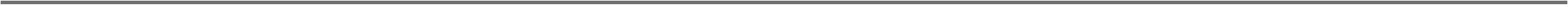 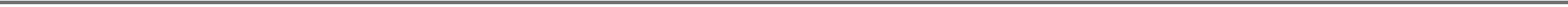 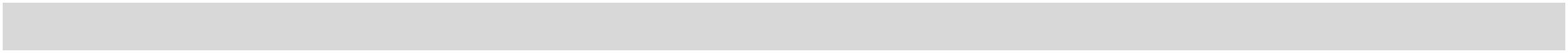 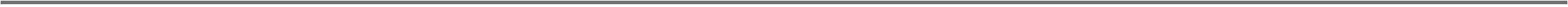 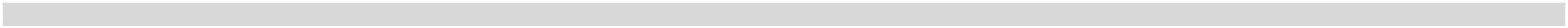 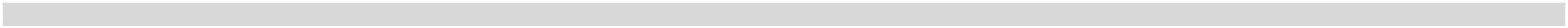 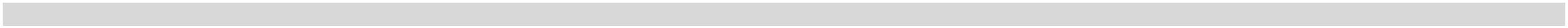 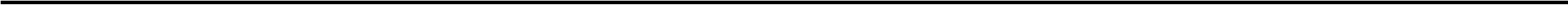 Rechnungsabschluss 2023Ergebnis- und Finanzierungsrechnung DetailnachweisGemeinde MörtschachMVAG MVAG VCQUEH FHErgebnisrechnungRA 2023 VA 2023FinanzierungsrechnungRA - VARA 2023VA 2023RA - VAFinanzierungstätigkeitSU 35SU 36SA4Summe Einzahlungen aus der FinanzierungstätigkeitSumme Auszahlungen aus der FinanzierungstätigkeitSaldo (4) Geldfluss aus der Finanzierungstätigkeit (35 – 36)0,000,000,000,000,000,000,000,000,00SA5Saldo (5) Geldfluss aus der voranschlagswirksamen Gebarung (Saldo 3 + Saldo 4)-4.942,33-5.200,00257,6733Schrifttum und SpracheSA 0 / SA 1SA00SA2(0) Nettoergebnis (21 - 22) / (1) Geldfluss operative Gebarung (31 – 32)Nettoergebnis nach Zuw./Entn. Haushaltsrücklagen (Saldo 0 +/- SU23)Saldo (2) Geldfluss aus der Investiven Gebarung (33 – 34)-878,660,000,00-878,66-878,66-878,660,00-878,66-878,660,00-878,660,000,000,000,000,000,00-878,660,00SA3Saldo (3) Nettofinanzierungssaldo (Saldo 1 + Saldo 2)SA4Saldo (4) Geldfluss aus der Finanzierungstätigkeit (35 – 36)SA5Saldo (5) Geldfluss aus der voranschlagswirksamen Gebarung (Saldo 3 + Saldo 4)-878,66-878,66330Förderung von Schrifttum und SpracheSA 0 / SA 1SA00SA2(0) Nettoergebnis (21 - 22) / (1) Geldfluss operative Gebarung (31 – 32)Nettoergebnis nach Zuw./Entn. Haushaltsrücklagen (Saldo 0 +/- SU23)Saldo (2) Geldfluss aus der Investiven Gebarung (33 – 34)-878,66-878,660,000,00-878,66-878,66-878,660,00-878,660,00-878,660,000,000,000,000,000,00-878,660,00SA3Saldo (3) Nettofinanzierungssaldo (Saldo 1 + Saldo 2)SA4Saldo (4) Geldfluss aus der Finanzierungstätigkeit (35 – 36)SA5Saldo (5) Geldfluss aus der voranschlagswirksamen Gebarung (Saldo 3 + Saldo 4)-878,66-878,66330000Operative Gebarung/330000/829000SU 21 / 31/330000/728000Förderung von Schrifttum und Sprache2Sonstige ErträgeSumme Erträge / Einzahlungen operative GebarungEntgelte für sonstige Leistungen 2225 32252116 31161824831,20831,201.709,861.709,86-878,660,00831,20831,201.709,861.709,86-878,660,00831,20831,201.709,861.709,86-878,660,00831,20831,201.709,861.709,86-878,660,000,000,001SU 22 / 32SA 0 / SA 1SU 23Summe Aufwendungen / Auszahlungen operative Gebarung(0) Nettoergebnis (21 - 22) / (1) Geldfluss operative Gebarung (31 – 32)Summe Haushaltsrücklagen0,000,000,000,000,000,000,00SA00Nettoergebnis nach Zuw./Entn. Haushaltsrücklagen (Saldo 0 +/- SU23)-878,66-878,66Investive GebarungSU 33SU 34SA2Summe Einzahlungen investive Gebarung0,000,000,000,000,000,000,000,00Summe Auszahlungen investive GebarungSaldo (2) Geldfluss aus der Investiven Gebarung (33 – 34)Saldo (3) Nettofinanzierungssaldo (Saldo 1 + Saldo 2)0,000,00SA3-878,66-878,66FinanzierungstätigkeitSU 35Summe Einzahlungen aus der Finanzierungstätigkeit0,000,000,00Seite 155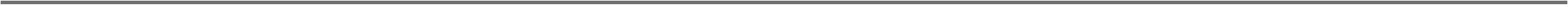 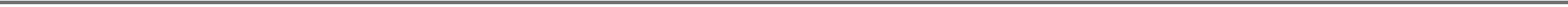 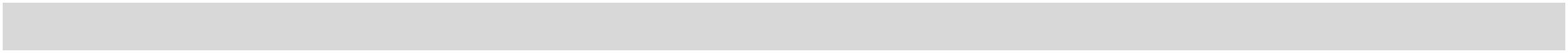 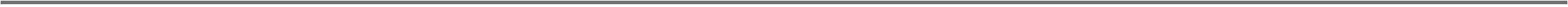 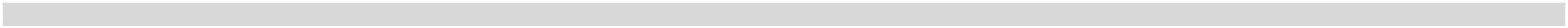 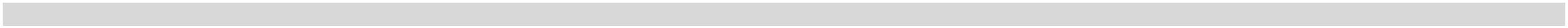 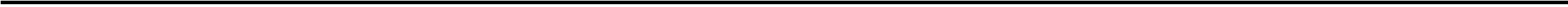 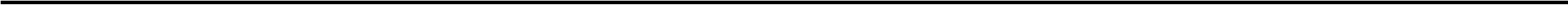 Rechnungsabschluss 2023Ergebnis- und Finanzierungsrechnung DetailnachweisGemeinde MörtschachMVAG MVAG VCQUEH FHErgebnisrechnungRA 2023 VA 2023FinanzierungsrechnungRA - VARA 2023VA 2023RA - VASU 36SA4Summe Auszahlungen aus der Finanzierungstätigkeit0,000,000,000,000,000,000,00Saldo (4) Geldfluss aus der Finanzierungstätigkeit (35 – 36)SA5Saldo (5) Geldfluss aus der voranschlagswirksamen Gebarung (Saldo 3 + Saldo 4)-878,66-878,6636HeimatpflegeSA 0 / SA 1SA00SA2(0) Nettoergebnis (21 - 22) / (1) Geldfluss operative Gebarung (31 – 32)Nettoergebnis nach Zuw./Entn. Haushaltsrücklagen (Saldo 0 +/- SU23)Saldo (2) Geldfluss aus der Investiven Gebarung (33 – 34)Saldo (3) Nettofinanzierungssaldo (Saldo 1 + Saldo 2)-10.824,33-10.824,33-11.900,00-11.900,001.075,671.075,67-14.349,27-10.400,00-3.949,270,00-14.349,270,000,00-10.400,000,000,00-3.949,270,00SA3SA4Saldo (4) Geldfluss aus der Finanzierungstätigkeit (35 – 36)SA5Saldo (5) Geldfluss aus der voranschlagswirksamen Gebarung (Saldo 3 + Saldo 4)-14.349,27-10.400,00-3.949,27363Altstadterhaltung und OrtsbildpflegeSA 0 / SA 1SA00SA2(0) Nettoergebnis (21 - 22) / (1) Geldfluss operative Gebarung (31 – 32)Nettoergebnis nach Zuw./Entn. Haushaltsrücklagen (Saldo 0 +/- SU23)Saldo (2) Geldfluss aus der Investiven Gebarung (33 – 34)Saldo (3) Nettofinanzierungssaldo (Saldo 1 + Saldo 2)-9.559,17-9.559,17-10.600,00-10.600,001.040,831.040,83-9.349,27-10.400,001.050,730,00-9.349,270,000,00-10.400,000,000,001.050,730,00SA3SA4Saldo (4) Geldfluss aus der Finanzierungstätigkeit (35 – 36)SA5Saldo (5) Geldfluss aus der voranschlagswirksamen Gebarung (Saldo 3 + Saldo 4)-9.349,27-10.400,001.050,73363000Operative Gebarung/363000/813000Altstadterhaltung und Ortsbildpflege2Erträge aus der Auflösung von21272.700,322.700,000,32Investitionszuschüssen (Kapitaltransfers)SU 21 / 31Summe Erträge / Einzahlungen operative Gebarung2.700,32324,161.764,8715,572.700,00900,000,32-575,84-35,1315,570,00324,161.764,8715,570,00900,000,00-575,84-35,1315,571/363000/4000001/363000/4590001/363000/511000Geringwertige Wirtschaftsgüter (GWG)Sonstige Verbrauchsgüter2221 32212221 32212323201.800,001.800,00Geldbezüge der Vertragsbediensteten in 2211 3211handwerklicher Verwendung1/363000/5800001/363000/5820001/363000/680200Dienstgeberbeiträge zumAusgleichsfonds für Familienbeihilfen2212 32122212 3212222620200,583,360,583,360,583,360,583,36Sonstige Dienstgeberbeiträge zursozialen SicherheitPlanmäßige Abschreibung -Grundstückseinrichtungen undInfrastruktur2.832,092.800,0032,091/363000/680700/363000/720109Planmäßige Abschreibung - Amts-,Betriebs- und Geschäftsausstattung222678,13100,00-21,871KOSTENBEITRAG WIRTSCHAFTSHOF 2225 3225Leistung246.418,987.300,00-881,026.418,987.300,00-881,02Seite 156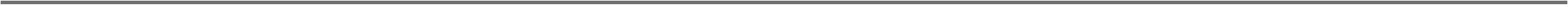 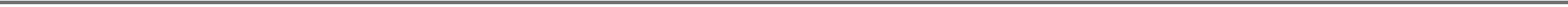 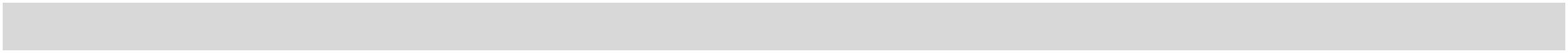 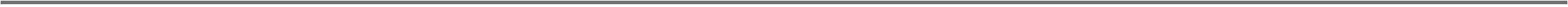 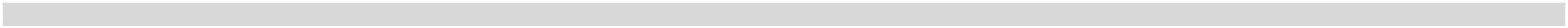 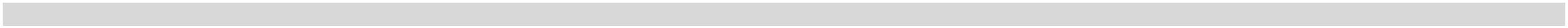 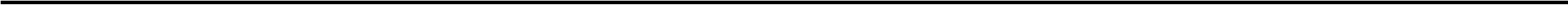 Rechnungsabschluss 2023Ergebnis- und Finanzierungsrechnung DetailnachweisGemeinde MörtschachMVAG MVAG VCQUEH FHErgebnisrechnungRA 2023 VA 2023FinanzierungsrechnungRA - VARA 2023VA 2023RA - VA1/363000/720209KOSTENBEITRAG WIRTSCHAFTSHOF 2225 3225Maschinen24821,75400,00421,75821,75400,00421,75SU 22 / 32SA 0 / SA 1SU 23Summe Aufwendungen / Auszahlungen operative Gebarung(0) Nettoergebnis (21 - 22) / (1) Geldfluss operative Gebarung (31 – 32)Summe Haushaltsrücklagen12.259,49-9.559,170,0013.300,00-10.600,000,00-1.040,511.040,830,009.349,27-9.349,270,0010.400,00-10.400,000,00-1.050,731.050,730,00SA00Nettoergebnis nach Zuw./Entn. Haushaltsrücklagen (Saldo 0 +/- SU23)-9.559,17-10.600,001.040,83Investive GebarungSU 33SU 34SA2Summe Einzahlungen investive Gebarung0,000,000,000,000,000,00Summe Auszahlungen investive GebarungSaldo (2) Geldfluss aus der Investiven Gebarung (33 – 34)Saldo (3) Nettofinanzierungssaldo (Saldo 1 + Saldo 2)0,000,000,00SA3-9.349,27-10.400,001.050,73FinanzierungstätigkeitSU 35SU 36SA4Summe Einzahlungen aus der FinanzierungstätigkeitSumme Auszahlungen aus der FinanzierungstätigkeitSaldo (4) Geldfluss aus der Finanzierungstätigkeit (35 – 36)0,000,000,000,000,000,000,000,000,00SA5Saldo (5) Geldfluss aus der voranschlagswirksamen Gebarung (Saldo 3 + Saldo 4)-9.349,27-10.400,001.050,73Seite 157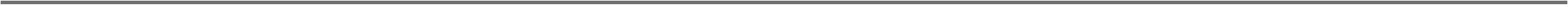 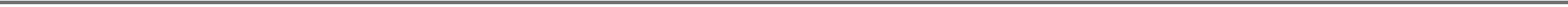 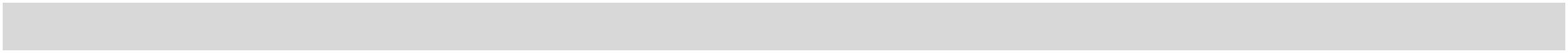 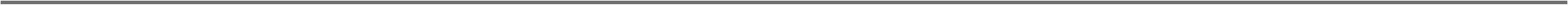 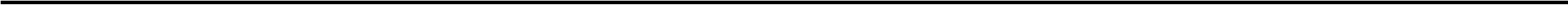 Rechnungsabschluss 2023Ergebnis- und Finanzierungsrechnung DetailnachweisGemeinde MörtschachMVAG MVAG VCQUEH FHSonstige Einrichtungen und MaßnahmenErgebnisrechnungRA 2023 VA 2023FinanzierungsrechnungRA - VARA 2023VA 2023RA - VA369SA 0 / SA 1SA00SA2(0) Nettoergebnis (21 - 22) / (1) Geldfluss operative Gebarung (31 – 32)Nettoergebnis nach Zuw./Entn. Haushaltsrücklagen (Saldo 0 +/- SU23)Saldo (2) Geldfluss aus der Investiven Gebarung (33 – 34)Saldo (3) Nettofinanzierungssaldo (Saldo 1 + Saldo 2)-1.265,16-1.265,16-1.300,00-1.300,0034,8434,84-5.000,000,00-5.000,000,00-5.000,000,000,000,000,000,000,00-5.000,000,00SA3SA4Saldo (4) Geldfluss aus der Finanzierungstätigkeit (35 – 36)SA5Saldo (5) Geldfluss aus der voranschlagswirksamen Gebarung (Saldo 3 + Saldo 4)-5.000,00-5.000,00369000Operative Gebarung/369000/861100Sonstige Einrichtungen und Maßnahmen2Transfers von Ländern, Landesfonds und 2121 3121Landeskammern15279.400,005.100,004.300,004.400,005.100,00-700,00SU 21 / 31Summe Erträge / Einzahlungen operative Gebarung9.400,005.100,004.300,004.400,005.100,00-700,001/369000/680500Planmäßige Abschreibung -Sonderanlagen22261.265,161.300,00-34,841/369000/757000Transfers an private Organisationen ohne 2234 3234Erwerbszweck9.400,005.100,004.300,009.400,005.100,004.300,00SU 22 / 32SA 0 / SA 1SU 23Summe Aufwendungen / Auszahlungen operative Gebarung(0) Nettoergebnis (21 - 22) / (1) Geldfluss operative Gebarung (31 – 32)Summe Haushaltsrücklagen10.665,16-1.265,160,006.400,00-1.300,000,004.265,1634,840,009.400,00-5.000,000,005.100,000,004.300,00-5.000,000,000,00SA00Nettoergebnis nach Zuw./Entn. Haushaltsrücklagen (Saldo 0 +/- SU23)-1.265,16-1.300,0034,84Investive GebarungSU 33SU 34SA2Summe Einzahlungen investive Gebarung0,000,000,000,000,000,000,000,00Summe Auszahlungen investive GebarungSaldo (2) Geldfluss aus der Investiven Gebarung (33 – 34)Saldo (3) Nettofinanzierungssaldo (Saldo 1 + Saldo 2)0,000,00SA3-5.000,00-5.000,00FinanzierungstätigkeitSU 35SU 36SA4Summe Einzahlungen aus der FinanzierungstätigkeitSumme Auszahlungen aus der FinanzierungstätigkeitSaldo (4) Geldfluss aus der Finanzierungstätigkeit (35 – 36)0,000,000,000,000,000,000,000,000,000,00SA5Saldo (5) Geldfluss aus der voranschlagswirksamen Gebarung (Saldo 3 + Saldo 4)-5.000,00-5.000,00Seite 158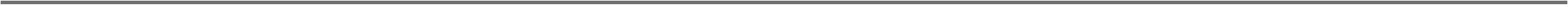 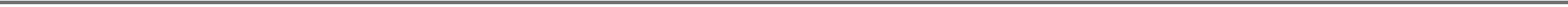 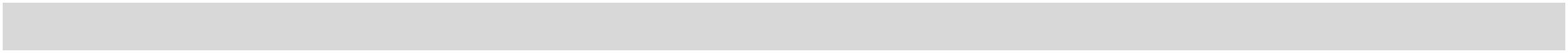 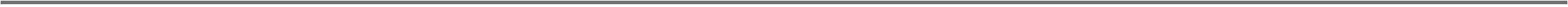 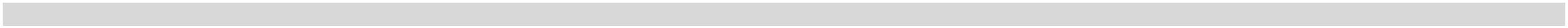 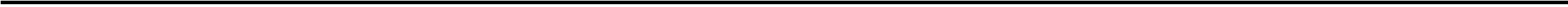 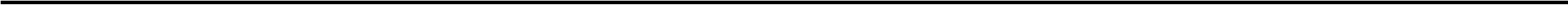 Rechnungsabschluss 2023Ergebnis- und Finanzierungsrechnung DetailnachweisGemeinde MörtschachMVAG MVAG VCQUEH FHErgebnisrechnungVA 2023FinanzierungsrechnungRA 2023RA - VARA 2023VA 2023RA - VA4.031,8038Sonstige KulturpflegeSA 0 / SA 1SA00SA2(0) Nettoergebnis (21 - 22) / (1) Geldfluss operative Gebarung (31 – 32)Nettoergebnis nach Zuw./Entn. Haushaltsrücklagen (Saldo 0 +/- SU23)Saldo (2) Geldfluss aus der Investiven Gebarung (33 – 34)Saldo (3) Nettofinanzierungssaldo (Saldo 1 + Saldo 2)-16.368,56-16.368,56-19.900,00-19.900,003.531,443.531,44-14.468,20-18.500,000,00-14.468,200,000,00-18.500,000,000,004.031,800,00SA3SA4Saldo (4) Geldfluss aus der Finanzierungstätigkeit (35 – 36)SA5Saldo (5) Geldfluss aus der voranschlagswirksamen Gebarung (Saldo 3 + Saldo 4)-14.468,20-18.500,004.031,80380Einrichtungen der KulturpflegeSA 0 / SA 1SA00SA2(0) Nettoergebnis (21 - 22) / (1) Geldfluss operative Gebarung (31 – 32)Nettoergebnis nach Zuw./Entn. Haushaltsrücklagen (Saldo 0 +/- SU23)Saldo (2) Geldfluss aus der Investiven Gebarung (33 – 34)Saldo (3) Nettofinanzierungssaldo (Saldo 1 + Saldo 2)-16.368,56-16.368,56-19.900,00-19.900,003.531,443.531,44-14.468,20-18.500,004.031,800,00-14.468,200,000,00-18.500,000,000,004.031,800,00SA3SA4Saldo (4) Geldfluss aus der Finanzierungstätigkeit (35 – 36)SA5Saldo (5) Geldfluss aus der voranschlagswirksamen Gebarung (Saldo 3 + Saldo 4)-14.468,20-18.500,004.031,80380000Einrichtungen der KulturpflegeOperative Gebarung2/380000/811000/380000/813000Einnahmen aus d.Vermietung undVerpacht. von Sachen, aus Die2115 311521271411.194,0062.229,855.200,005.994,0029,8511.336,005.200,006.136,002Erträge aus der Auflösung von62.200,00Investitionszuschüssen (Kapitaltransfers)2/380000/828000/380000/829000Rückersätze von AusgabenSonstige Einnahmen2116 31162116 311618181.206,236.142,4980.772,571.565,07700,005.000,0073.100,001.000,00506,231.142,497.672,57565,071.139,036.337,0518.812,081.565,07700,005.000,0010.900,001.000,00439,031.337,057.912,08565,072SU 21 / 31Summe Erträge / Einzahlungen operative Gebarung1/380000/400000Geringwertige Wirtschaftsgüter desAnlagevermögens2221 322123231/380000/402000Verbrauchsgüter für innerbetrieblicheLeistungen2221 322137,77200,00-162,2337,77200,00-162,231/380000/4130001/380000/4510001/380000/4540001/380000/510000HandelswarenBrennstoffe2221 32212221 32212221 32212211 321123232320771,604.825,901.175,281.093,481.000,004.900,001.000,001.100,00-228,40-74,10175,28-6,52771,604.825,901.175,281.093,481.000,004.900,001.000,001.100,00-228,40-74,10175,28-6,52ReinigungsmittelGeldbezüge der Vertragsbediens tetender Verwaltung1/380000/5110001/380000/5800001/380000/5820001/380000/600100Geldbezüge der Vertragsbediensteten in 2211 3211handwerklicher Verwendung20202024438,1516,21438,1516,21438,1516,21438,1516,21Dienstgeberbeiträge zum2212 32122212 32122222 3222Ausgleichsfonds für FamilienbeihilfenSonstige Dienstgeberbeiträge z ursozialen Sicherheit115,674.120,45100,0015,67115,674.120,45100,0015,67Strom3.200,00920,453.200,00920,45Seite 159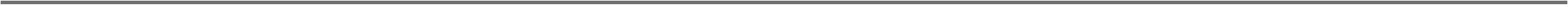 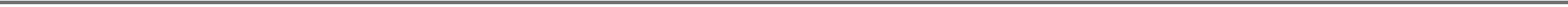 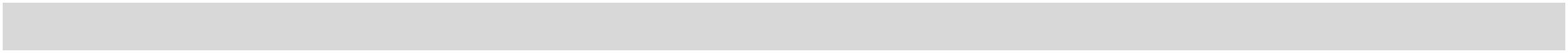 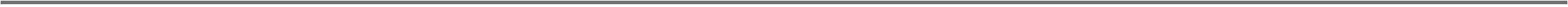 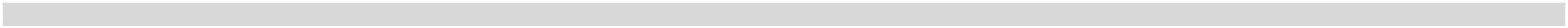 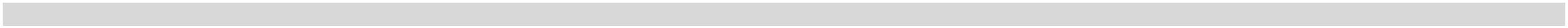 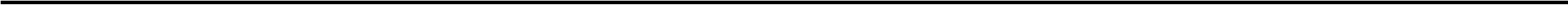 Rechnungsabschluss 2023Ergebnis- und Finanzierungsrechnung DetailnachweisGemeinde MörtschachMVAG MVAG VCQUEH FHErgebnisrechnungRA 2023 VA 2023FinanzierungsrechnungRA - VARA 2023VA 2023RA - VA1/380000/614000/380000/616000Instandhaltung von Gebäuden2224 32242224 322424243.630,994.066,203.500,001.800,00130,993.617,223.880,273.500,001.800,00117,221Instandhaltung von Maschinen u ndmaschinellen Anlagen2.266,202.080,271/380000/6310001/380000/6700001/380000/680300TelekommunikationsdiensteVersicherungen2222 32222222 32222424570,781.656,7336.217,61500,001.700,0036.200,0070,78-43,2717,61570,78500,0070,781.656,731.700,00-43,27Planmäßige Abschreibung - Gebäude und 2226Bauten1/380000/6806001/380000/6807001/380000/7100001/380000/7110001/380000/7201091/380000/7202091/380000/728000Planmäßige Abschreibung - Technische 2226Anlagen, Fahrzeuge und Maschinen112,3327.331,2128,75100,0027.300,00100,0012,3331,21Planmäßige Abschreibung - Amts-,Betriebs- und Geschäftsausstattung2226Öffentliche Abgaben, ohne Gebührengemäß FAG2225 32252225 32252424242424-71,25-101,9973,2328,75398,01100,00500,00-71,25-101,9973,23Gebühren für die Benützung vonGemeindeeinrichtungen und -an398,01500,00KOSTENBEITRAG WIRTSCHAFTSHOF 2225 3225Leistung7.973,23387,107.900,00200,007.973,23387,107.900,00200,00KOSTENBEITRAG WIRTSCHAFTSHOF 2225 3225Maschinen187,10-91,39187,10-91,39ENTGELTE F. SONSTIGELEISTUNGEN2225 3225608,61700,00608,61700,00SU 22 / 32SA 0 / SA 1SU 23Summe Aufwendungen / Auszahlungen operative Gebarung(0) Nettoergebnis (21 - 22) / (1) Geldfluss operative Gebarung (31 – 32)Summe Haushaltsrücklagen97.141,13-16.368,560,0093.000,00-19.900,000,004.141,133.531,440,0033.280,28-14.468,200,0029.400,00-18.500,000,003.880,284.031,800,00SA00Nettoergebnis nach Zuw./Entn. Haushaltsrücklagen (Saldo 0 +/- SU23)-16.368,56-19.900,003.531,44Investive GebarungSU 33SU 34SA2Summe Einzahlungen investive Gebarung0,000,000,000,000,000,00Summe Auszahlungen investive GebarungSaldo (2) Geldfluss aus der Investiven Gebarung (33 – 34)Saldo (3) Nettofinanzierungssaldo (Saldo 1 + Saldo 2)0,000,000,00SA3-14.468,20-18.500,004.031,80FinanzierungstätigkeitSU 35SU 36SA4Summe Einzahlungen aus der FinanzierungstätigkeitSumme Auszahlungen aus der FinanzierungstätigkeitSaldo (4) Geldfluss aus der Finanzierungstätigkeit (35 – 36)0,000,000,000,000,000,000,000,000,00SA5Saldo (5) Geldfluss aus der voranschlagswirksamen Gebarung (Saldo 3 + Saldo 4)-14.468,20-18.500,004.031,80Seite 160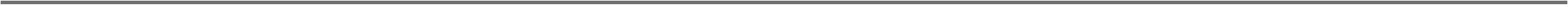 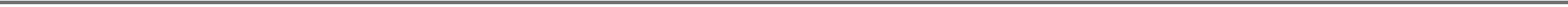 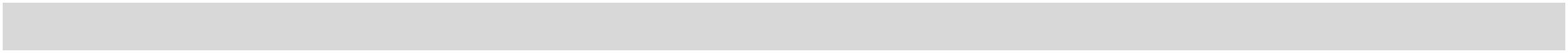 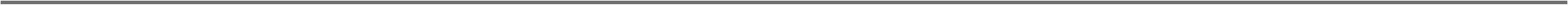 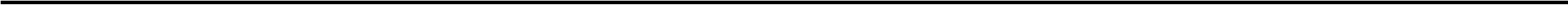 Rechnungsabschluss 2023Ergebnis- und Finanzierungsrechnung DetailnachweisGemeinde MörtschachMVAG MVAG VCQUEH FHErgebnisrechnungRA 2023 VA 2023FinanzierungsrechnungRA - VARA 2023VA 2023RA - VA4Soziale Wohlfahrt und WohnbauförderungSA 0 / SA 1SA00SA2(0) Nettoergebnis (21 - 22) / (1) Geldfluss operative Gebarung (31 – 32)Nettoergebnis nach Zuw./Entn. Haushaltsrücklagen (Saldo 0 +/- SU23)Saldo (2) Geldfluss aus der Investiven Gebarung (33 – 34)Saldo (3) Nettofinanzierungssaldo (Saldo 1 + Saldo 2)-304.539,25-304.539,25-299.000,00-299.000,00-5.539,25-5.539,25-305.181,45-300.000,00-5.181,450,00-305.181,450,000,00-300.000,000,000,00-5.181,450,00SA3SA4Saldo (4) Geldfluss aus der Finanzierungstätigkeit (35 – 36)SA5Saldo (5) Geldfluss aus der voranschlagswirksamen Gebarung (Saldo 3 + Saldo 4)-305.181,45-300.000,00-5.181,4541Allgemeine öffentliche WohlfahrtSA 0 / SA 1SA00SA2(0) Nettoergebnis (21 - 22) / (1) Geldfluss operative Gebarung (31 – 32)Nettoergebnis nach Zuw./Entn. Haushaltsrücklagen (Saldo 0 +/- SU23)Saldo (2) Geldfluss aus der Investiven Gebarung (33 – 34)Saldo (3) Nettofinanzierungssaldo (Saldo 1 + Saldo 2)-280.555,42-280.555,42-279.200,00-279.200,00-1.355,42-1.355,42-281.060,42-279.200,00-1.860,420,00-281.060,420,000,00-279.200,000,000,00-1.860,420,00SA3SA4Saldo (4) Geldfluss aus der Finanzierungstätigkeit (35 – 36)SA5Saldo (5) Geldfluss aus der voranschlagswirksamen Gebarung (Saldo 3 + Saldo 4)-281.060,42-279.200,00-1.860,42411Maßnahmen der allgemeinen SozialhilfeSA 0 / SA 1SA00SA2(0) Nettoergebnis (21 - 22) / (1) Geldfluss operative Gebarung (31 – 32)Nettoergebnis nach Zuw./Entn. Haushaltsrücklagen (Saldo 0 +/- SU23)Saldo (2) Geldfluss aus der Investiven Gebarung (33 – 34)Saldo (3) Nettofinanzierungssaldo (Saldo 1 + Saldo 2)-278.203,02-278.203,02-277.700,00-277.700,00-503,02-503,02-278.708,02-277.700,00-1.008,020,00-278.708,020,000,00-277.700,000,000,00-1.008,020,00SA3SA4Saldo (4) Geldfluss aus der Finanzierungstätigkeit (35 – 36)SA5Saldo (5) Geldfluss aus der voranschlagswirksamen Gebarung (Saldo 3 + Saldo 4)-278.708,02-277.700,00-1.008,02411000Operative Gebarung/411000/828000SU 21 / 31Maßnahmen der allgemeinen Sozialhilfe2RÜCKERSÄTZE VON AUSGABEN2116 3116182614.541,6914.541,69274.415,4314.500,0014.500,00274.000,0041,6941,6914.541,6914.541,69274.920,4314.500,0014.500,00274.000,0041,6941,69Summe Erträge / Einzahlungen operative Gebarung1/411000/751600Kostenanteile K-MSG,K-ChG,K-KJHGSchulassistenz u. Inklusion K-KJHG,K-CHG2231 32312231 3231415,43920,431/411000/752300Transfers an Gemeinden,2618.329,2818.200,00129,2818.329,2818.200,00129,28Sozialhilfeverband, Gemeindeverbände(ohne marktbestimmte Tätigkeit) undGemeindefondsSU 22 / 32SA 0 / SA 1SU 23Summe Aufwendungen / Auszahlungen operative Gebarung(0) Nettoergebnis (21 - 22) / (1) Geldfluss operative Gebarung (31 – 32)Summe Haushaltsrücklagen292.744,71-278.203,020,00292.200,00-277.700,000,00544,71-503,020,00293.249,71-278.708,020,00292.200,00-277.700,000,001.049,71-1.008,020,00SA00Nettoergebnis nach Zuw./Entn. Haushaltsrücklagen (Saldo 0 +/- SU23)-278.203,02-277.700,00-503,02Investive GebarungSeite 161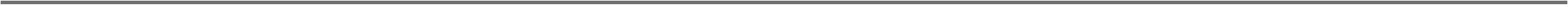 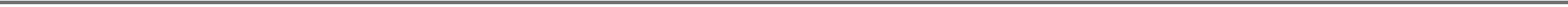 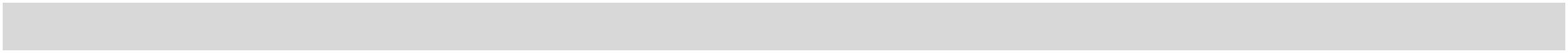 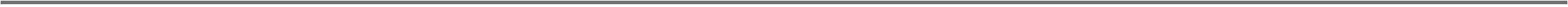 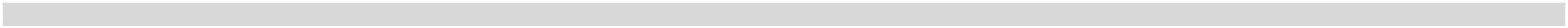 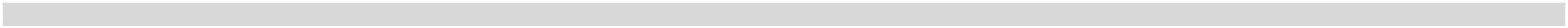 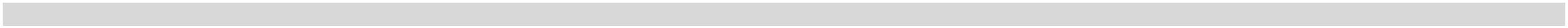 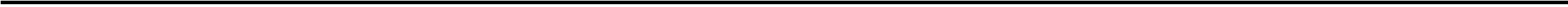 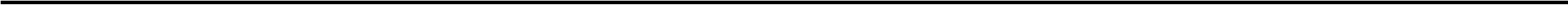 Rechnungsabschluss 2023Ergebnis- und Finanzierungsrechnung DetailnachweisGemeinde MörtschachMVAG MVAG VCQUEH FHSumme Einzahlungen investive GebarungSumme Auszahlungen investive GebarungErgebnisrechnungRA 2023 VA 2023FinanzierungsrechnungRA - VARA 2023VA 2023RA - VASU 33SU 34SA20,000,000,000,000,000,00Saldo (2) Geldfluss aus der Investiven Gebarung (33 – 34)Saldo (3) Nettofinanzierungssaldo (Saldo 1 + Saldo 2)0,000,000,00SA3-278.708,02-277.700,00-1.008,02FinanzierungstätigkeitSU 35SU 36SA4Summe Einzahlungen aus der FinanzierungstätigkeitSumme Auszahlungen aus der FinanzierungstätigkeitSaldo (4) Geldfluss aus der Finanzierungstätigkeit (35 – 36)0,000,000,000,000,000,000,000,000,00SA5Saldo (5) Geldfluss aus der voranschlagswirksamen Gebarung (Saldo 3 + Saldo 4)-278.708,02-277.700,00-1.008,02Seite 162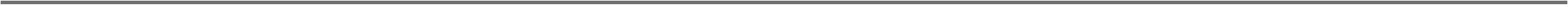 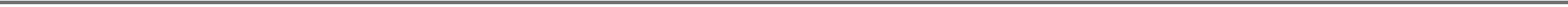 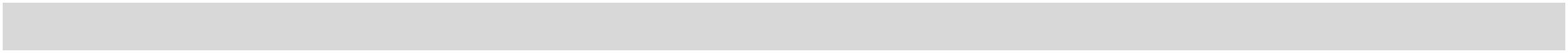 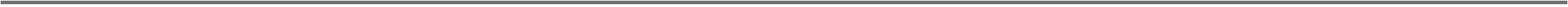 Rechnungsabschluss 2023Ergebnis- und Finanzierungsrechnung DetailnachweisGemeinde MörtschachMVAG MVAG VCQUEH FHSonstige Einrichtungen und MaßnahmenErgebnisrechnungVA 2023FinanzierungsrechnungRA 2023RA - VARA 2023VA 2023RA - VA-852,40419SA 0 / SA 1SA00SA2(0) Nettoergebnis (21 - 22) / (1) Geldfluss operative Gebarung (31 – 32)Nettoergebnis nach Zuw./Entn. Haushaltsrücklagen (Saldo 0 +/- SU23)Saldo (2) Geldfluss aus der Investiven Gebarung (33 – 34)Saldo (3) Nettofinanzierungssaldo (Saldo 1 + Saldo 2)-2.352,40-2.352,40-1.500,00-1.500,00-852,40-852,40-2.352,40-1.500,000,00-2.352,400,000,00-1.500,000,000,00-852,400,00SA3SA4Saldo (4) Geldfluss aus der Finanzierungstätigkeit (35 – 36)SA5Saldo (5) Geldfluss aus der voranschlagswirksamen Gebarung (Saldo 3 + Saldo 4)-2.352,40-1.500,00-852,40419000Sonstige Einrichtungen und MaßnahmenOperative Gebarung2/419000/828000/419000/861000Rückersätze von Aufwendungen2116 31161815130,00200,00400,00-70,00130,00200,00400,00-70,002Transfers von Ländern, Landesfonds und 2121 3121Landeskammern-400,00-400,00SU 21 / 31Summe Erträge / Einzahlungen operative Gebarung130,00600,00-470,00130,00600,00-470,001/419000/728000ENTGELTE F. SONSTIGELEISTUNGEN GESUNDE GEMEINDE2225 32252427881,00500,00381,00881,00500,00381,001/419000/757000LAUFENDE TRANSFER- ZAHLUNGEN 2234 3234AN PRIVATE1.601,401.600,001,401.601,401.600,001,40SU 22 / 32SA 0 / SA 1SU 23Summe Aufwendungen / Auszahlungen operative Gebarung(0) Nettoergebnis (21 - 22) / (1) Geldfluss operative Gebarung (31 – 32)Summe Haushaltsrücklagen2.482,40-2.352,400,002.100,00-1.500,000,00382,40-852,400,002.482,40-2.352,400,002.100,00-1.500,000,00382,40-852,400,00SA00Nettoergebnis nach Zuw./Entn. Haushaltsrücklagen (Saldo 0 +/- SU23)-2.352,40-1.500,00-852,40Investive GebarungSU 33SU 34SA2Summe Einzahlungen investive Gebarung0,000,000,000,000,000,00Summe Auszahlungen investive GebarungSaldo (2) Geldfluss aus der Investiven Gebarung (33 – 34)Saldo (3) Nettofinanzierungssaldo (Saldo 1 + Saldo 2)0,000,000,00SA3-2.352,40-1.500,00-852,40FinanzierungstätigkeitSU 35SU 36SA4Summe Einzahlungen aus der FinanzierungstätigkeitSumme Auszahlungen aus der FinanzierungstätigkeitSaldo (4) Geldfluss aus der Finanzierungstätigkeit (35 – 36)0,000,000,000,000,000,000,000,000,00SA5Saldo (5) Geldfluss aus der voranschlagswirksamen Gebarung (Saldo 3 + Saldo 4)-2.352,40-1.500,00-852,40Seite 163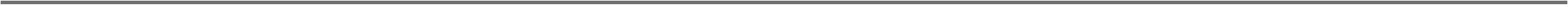 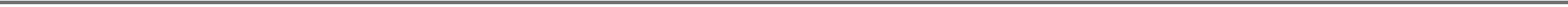 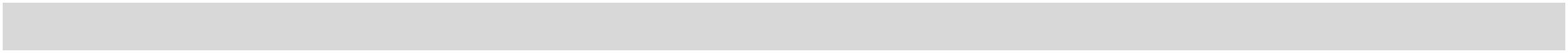 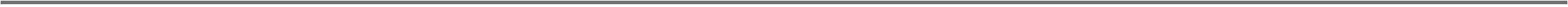 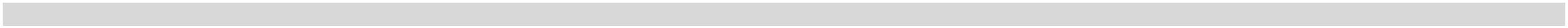 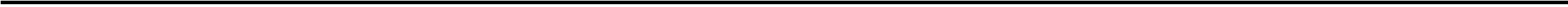 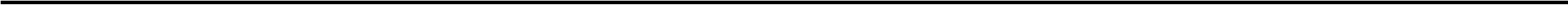 Rechnungsabschluss 2023Ergebnis- und Finanzierungsrechnung DetailnachweisGemeinde MörtschachMVAG MVAG VCQUEH FHErgebnisrechnungVA 2023FinanzierungsrechnungRA 2023RA - VARA 2023VA 2023RA - VA489,8142Freie WohlfahrtSA 0 / SA 1SA00SA2(0) Nettoergebnis (21 - 22) / (1) Geldfluss operative Gebarung (31 – 32)Nettoergebnis nach Zuw./Entn. Haushaltsrücklagen (Saldo 0 +/- SU23)Saldo (2) Geldfluss aus der Investiven Gebarung (33 – 34)Saldo (3) Nettofinanzierungssaldo (Saldo 1 + Saldo 2)-8.942,47-8.942,47-9.400,00-9.400,00457,53457,53-9.810,19-10.300,000,00-9.810,190,000,00-10.300,000,000,00489,810,00SA3SA4Saldo (4) Geldfluss aus der Finanzierungstätigkeit (35 – 36)SA5Saldo (5) Geldfluss aus der voranschlagswirksamen Gebarung (Saldo 3 + Saldo 4)-9.810,19-10.300,00489,81429Sonstige Einrichtungen und MaßnahmenSA 0 / SA 1SA00SA2(0) Nettoergebnis (21 - 22) / (1) Geldfluss operative Gebarung (31 – 32)Nettoergebnis nach Zuw./Entn. Haushaltsrücklagen (Saldo 0 +/- SU23)Saldo (2) Geldfluss aus der Investiven Gebarung (33 – 34)Saldo (3) Nettofinanzierungssaldo (Saldo 1 + Saldo 2)-8.942,47-8.942,47-9.400,00-9.400,00457,53457,53-9.810,19-10.300,00489,810,00-9.810,190,000,00-10.300,000,000,00489,810,00SA3SA4Saldo (4) Geldfluss aus der Finanzierungstätigkeit (35 – 36)SA5Saldo (5) Geldfluss aus der voranschlagswirksamen Gebarung (Saldo 3 + Saldo 4)-9.810,19-10.300,00489,81429000Sonstige Einrichtungen und MaßnahmenOperative GebarungSU 21 / 31Summe Erträge / Einzahlungen operative Gebarung0,000,000,000,000,000,001/429000/728000ENTGELTE FÜR SONSTIGELEISTUNGEN2225 322524272.017,282.400,00-382,722.885,003.300,00-415,001/429000/768000ZUWENDUNGEN OHNEGEGENLEISTUNGEN AN2234 32344.765,194.800,00-34,814.765,194.800,00-34,81SU 22 / 32SA 0 / SA 1SU 23Summe Aufwendungen / Auszahlungen operative Gebarung(0) Nettoergebnis (21 - 22) / (1) Geldfluss operative Gebarung (31 – 32)Summe Haushaltsrücklagen6.782,47-6.782,470,007.200,00-7.200,000,00-417,53417,530,007.650,19-7.650,190,008.100,00-8.100,000,00-449,81449,810,00SA00Nettoergebnis nach Zuw./Entn. Haushaltsrücklagen (Saldo 0 +/- SU23)-6.782,47-7.200,00417,53Investive GebarungSU 33SU 34SA2Summe Einzahlungen investive Gebarung0,000,000,000,000,000,00Summe Auszahlungen investive GebarungSaldo (2) Geldfluss aus der Investiven Gebarung (33 – 34)Saldo (3) Nettofinanzierungssaldo (Saldo 1 + Saldo 2)0,000,000,00SA3-7.650,19-8.100,00449,81FinanzierungstätigkeitSU 35SU 36SA4Summe Einzahlungen aus der FinanzierungstätigkeitSumme Auszahlungen aus der FinanzierungstätigkeitSaldo (4) Geldfluss aus der Finanzierungstätigkeit (35 – 36)0,000,000,000,000,000,000,000,000,00SA5Saldo (5) Geldfluss aus der voranschlagswirksamen Gebarung (Saldo 3 + Saldo 4)-7.650,19-8.100,00449,81429001Sonstige Einrichtungen und MaßnahmenSeite 164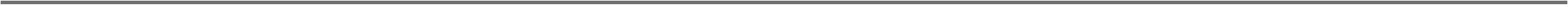 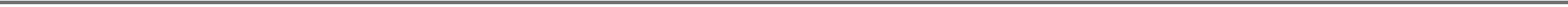 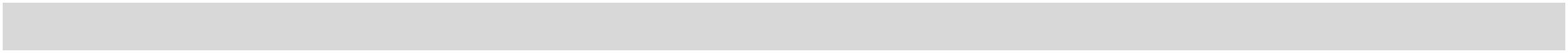 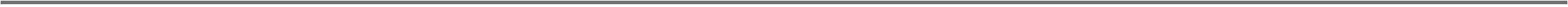 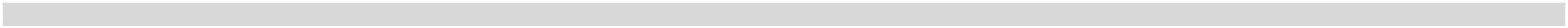 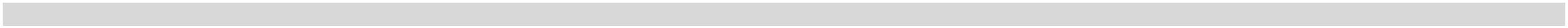 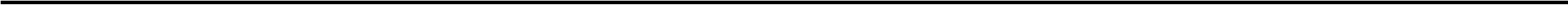 Rechnungsabschluss 2023Ergebnis- und Finanzierungsrechnung DetailnachweisGemeinde MörtschachMVAG MVAG VCQUEH FHErgebnisrechnungRA 2023 VA 2023FinanzierungsrechnungRA - VARA 2023VA 2023RA - VAOperative GebarungSU 21 / 31Summe Erträge / Einzahlungen operative Gebarung0,000,000,000,000,000,001/429001/757000Transfers an private Organisationen ohne 2234 3234Erwerbszweck272.160,002.200,00-40,002.160,002.200,00-40,00SU 22 / 32SA 0 / SA 1SU 23Summe Aufwendungen / Auszahlungen operative Gebarung(0) Nettoergebnis (21 - 22) / (1) Geldfluss operative Gebarung (31 – 32)Summe Haushaltsrücklagen2.160,00-2.160,000,002.200,00-2.200,000,00-40,0040,000,002.160,00-2.160,000,002.200,00-2.200,000,00-40,0040,000,00SA00Nettoergebnis nach Zuw./Entn. Haushaltsrücklagen (Saldo 0 +/- SU23)-2.160,00-2.200,0040,00Investive GebarungSU 33SU 34SA2Summe Einzahlungen investive Gebarung0,000,000,000,000,000,00Summe Auszahlungen investive GebarungSaldo (2) Geldfluss aus der Investiven Gebarung (33 – 34)Saldo (3) Nettofinanzierungssaldo (Saldo 1 + Saldo 2)0,000,000,00SA3-2.160,00-2.200,0040,00FinanzierungstätigkeitSU 35SU 36SA4Summe Einzahlungen aus der FinanzierungstätigkeitSumme Auszahlungen aus der FinanzierungstätigkeitSaldo (4) Geldfluss aus der Finanzierungstätigkeit (35 – 36)0,000,000,000,000,000,000,000,000,00SA5Saldo (5) Geldfluss aus der voranschlagswirksamen Gebarung (Saldo 3 + Saldo 4)-2.160,00-2.200,0040,00Seite 165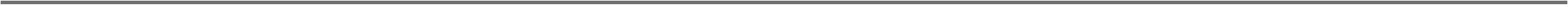 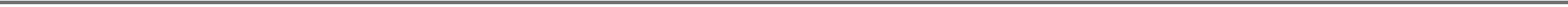 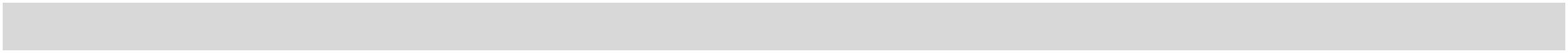 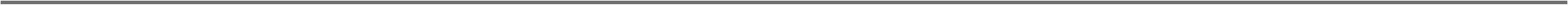 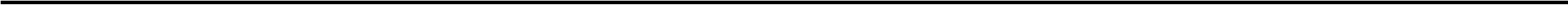 Rechnungsabschluss 2023Ergebnis- und Finanzierungsrechnung DetailnachweisGemeinde MörtschachMVAG MVAG VCQUEH FHErgebnisrechnungVA 2023FinanzierungsrechnungRA 2023RA - VARA 2023VA 2023RA - VA1.805,9143JugendwohlfahrtSA 0 / SA 1SA00SA2(0) Nettoergebnis (21 - 22) / (1) Geldfluss operative Gebarung (31 – 32)Nettoergebnis nach Zuw./Entn. Haushaltsrücklagen (Saldo 0 +/- SU23)Saldo (2) Geldfluss aus der Investiven Gebarung (33 – 34)Saldo (3) Nettofinanzierungssaldo (Saldo 1 + Saldo 2)-6.409,86-6.409,86-8.200,00-8.200,001.790,141.790,14-6.894,09-8.700,000,00-6.894,090,000,00-8.700,000,000,001.805,910,00SA3SA4Saldo (4) Geldfluss aus der Finanzierungstätigkeit (35 – 36)SA5Saldo (5) Geldfluss aus der voranschlagswirksamen Gebarung (Saldo 3 + Saldo 4)-6.894,09-8.700,001.805,91439Sonstige Einrichtungen und MaßnahmenSA 0 / SA 1SA00SA2(0) Nettoergebnis (21 - 22) / (1) Geldfluss operative Gebarung (31 – 32)Nettoergebnis nach Zuw./Entn. Haushaltsrücklagen (Saldo 0 +/- SU23)Saldo (2) Geldfluss aus der Investiven Gebarung (33 – 34)Saldo (3) Nettofinanzierungssaldo (Saldo 1 + Saldo 2)-6.409,86-6.409,86-8.200,00-8.200,001.790,141.790,14-6.894,09-8.700,001.805,910,00-6.894,090,000,00-8.700,000,000,001.805,910,00SA3SA4Saldo (4) Geldfluss aus der Finanzierungstätigkeit (35 – 36)SA5Saldo (5) Geldfluss aus der voranschlagswirksamen Gebarung (Saldo 3 + Saldo 4)-6.894,09-8.700,001.805,91439000Operative Gebarung/439000/813000Sonstige Einrichtungen und Maßnahmen2Erträge aus der Auflösung von21271.085,431.100,00-14,57Investitionszuschüssen (Kapitaltransfers)SU 21 / 31Summe Erträge / Einzahlungen operative Gebarung1.085,43172,80179,80601,201.100,00200,00200,00600,00-14,57-27,20-20,201,200,00172,80179,800,00200,00200,000,00-27,20-20,201/439000/4130001/439000/6180001/439000/680700HANDELSWAREN2221 32212224 322422262324Instandhaltung von sonstigen AnlagenPlanmäßige Abschreibung - Amts-,Betriebs- und Geschäftsausstattung1/439000/768000ZUWENDUNGEN OHNEGEGENLEISTUNGEN AN2234 3234276.541,498.300,00-1.758,516.541,498.300,00-1.758,51SU 22 / 32SA 0 / SA 1SU 23Summe Aufwendungen / Auszahlungen operative Gebarung(0) Nettoergebnis (21 - 22) / (1) Geldfluss operative Gebarung (31 – 32)Summe Haushaltsrücklagen7.495,29-6.409,860,009.300,00-8.200,000,00-1.804,711.790,140,006.894,09-6.894,090,008.700,00-8.700,000,00-1.805,911.805,910,00SA00Nettoergebnis nach Zuw./Entn. Haushaltsrücklagen (Saldo 0 +/- SU23)-6.409,86-8.200,001.790,14Investive GebarungSU 33SU 34SA2Summe Einzahlungen investive Gebarung0,000,000,000,000,000,00Summe Auszahlungen investive GebarungSaldo (2) Geldfluss aus der Investiven Gebarung (33 – 34)Saldo (3) Nettofinanzierungssaldo (Saldo 1 + Saldo 2)0,000,000,00SA3-6.894,09-8.700,001.805,91FinanzierungstätigkeitSU 35SU 36Summe Einzahlungen aus der FinanzierungstätigkeitSumme Auszahlungen aus der Finanzierungstätigkeit0,000,000,000,000,000,00Seite 166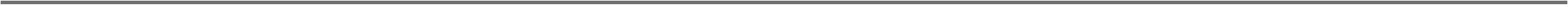 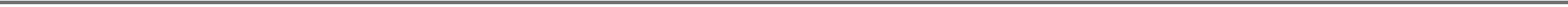 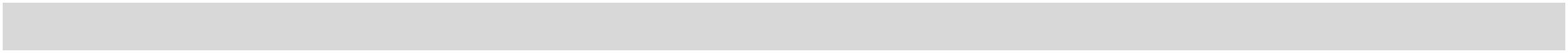 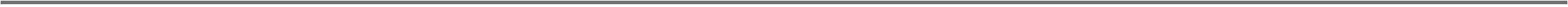 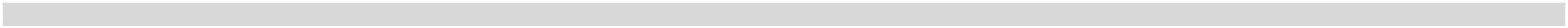 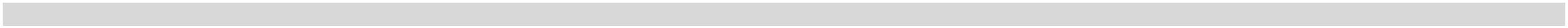 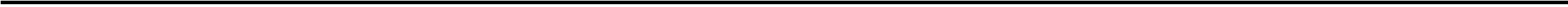 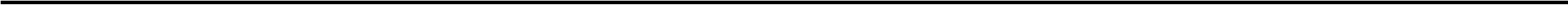 Rechnungsabschluss 2023Ergebnis- und Finanzierungsrechnung DetailnachweisGemeinde MörtschachMVAG MVAG VCQUEH FHSaldo (4) Geldfluss aus der Finanzierungstätigkeit (35 – 36)ErgebnisrechnungRA 2023 VA 2023FinanzierungsrechnungRA - VARA 2023VA 2023RA - VASA4SA50,000,000,00Saldo (5) Geldfluss aus der voranschlagswirksamen Gebarung (Saldo 3 + Saldo 4)-6.894,09-8.700,001.805,9144Behebung von NotständenSA 0 / SA 1SA00SA2(0) Nettoergebnis (21 - 22) / (1) Geldfluss operative Gebarung (31 – 32)Nettoergebnis nach Zuw./Entn. Haushaltsrücklagen (Saldo 0 +/- SU23)Saldo (2) Geldfluss aus der Investiven Gebarung (33 – 34)Saldo (3) Nettofinanzierungssaldo (Saldo 1 + Saldo 2)-7.754,13-7.754,13-400,00-400,00-7.354,13-7.354,13-7.375,000,00-7.375,000,00-7.375,000,000,000,000,000,000,00-7.375,000,00SA3SA4Saldo (4) Geldfluss aus der Finanzierungstätigkeit (35 – 36)SA5Saldo (5) Geldfluss aus der voranschlagswirksamen Gebarung (Saldo 3 + Saldo 4)-7.375,00-7.375,00441MaßnahmenSA 0 / SA 1SA00SA2(0) Nettoergebnis (21 - 22) / (1) Geldfluss operative Gebarung (31 – 32)Nettoergebnis nach Zuw./Entn. Haushaltsrücklagen (Saldo 0 +/- SU23)Saldo (2) Geldfluss aus der Investiven Gebarung (33 – 34)Saldo (3) Nettofinanzierungssaldo (Saldo 1 + Saldo 2)-7.754,13-7.754,13-400,00-400,00-7.354,13-7.354,13-7.375,000,00-7.375,000,00-7.375,000,000,000,000,000,000,00-7.375,000,00SA3SA4Saldo (4) Geldfluss aus der Finanzierungstätigkeit (35 – 36)SA5Saldo (5) Geldfluss aus der voranschlagswirksamen Gebarung (Saldo 3 + Saldo 4)-7.375,00-7.375,00441001MaßnahmenOperative GebarungSU 21 / 31Summe Erträge / Einzahlungen operative Gebarung0,000,000,001.000,001.000,00-1.000,000,000,001.000,001.000,00-1.000,000,000,000,001.000,001.000,00-1.000,000,001/441001/768000Sonstige Transfers an private Haushalte 2234 3234271.000,001.000,00-1.000,000,00SU 22 / 32SA 0 / SA 1SU 23Summe Aufwendungen / Auszahlungen operative Gebarung(0) Nettoergebnis (21 - 22) / (1) Geldfluss operative Gebarung (31 – 32)Summe Haushaltsrücklagen0,000,000,000,000,000,000,00SA00Nettoergebnis nach Zuw./Entn. Haushaltsrücklagen (Saldo 0 +/- SU23)-1.000,00-1.000,00Investive GebarungSU 33SU 34SA2Summe Einzahlungen investive Gebarung0,000,000,000,000,000,000,000,00Summe Auszahlungen investive GebarungSaldo (2) Geldfluss aus der Investiven Gebarung (33 – 34)Saldo (3) Nettofinanzierungssaldo (Saldo 1 + Saldo 2)0,000,00SA3-1.000,00-1.000,00FinanzierungstätigkeitSU 35SU 36SA4Summe Einzahlungen aus der FinanzierungstätigkeitSumme Auszahlungen aus der FinanzierungstätigkeitSaldo (4) Geldfluss aus der Finanzierungstätigkeit (35 – 36)0,000,000,000,000,000,000,000,000,000,00SA5Saldo (5) Geldfluss aus der voranschlagswirksamen Gebarung (Saldo 3 + Saldo 4)-1.000,00-1.000,00441900Corona-KriseSeite 167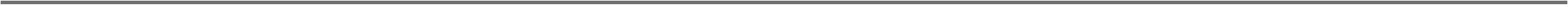 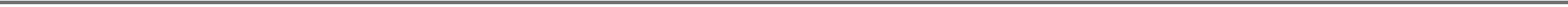 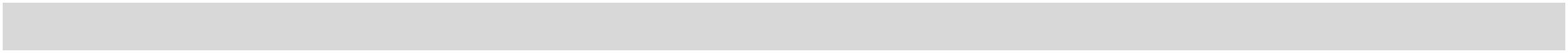 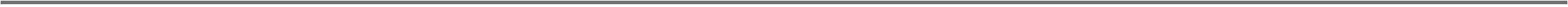 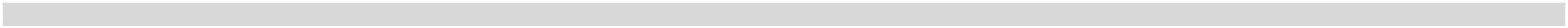 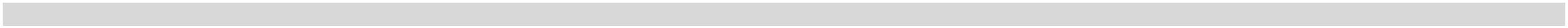 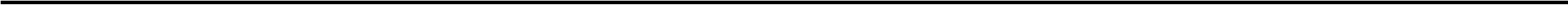 Rechnungsabschluss 2023Ergebnis- und Finanzierungsrechnung DetailnachweisGemeinde MörtschachMVAG MVAG VCQUEH FHErgebnisrechnungRA 2023 VA 2023FinanzierungsrechnungRA - VARA 2023VA 2023RA - VAOperative GebarungSU 21 / 31Summe Erträge / Einzahlungen operative Gebarung0,000,000,000,000,000,001/441900/750000Transfers an Bund, Bundesfonds undBundeskammern2231 3231266.375,006.375,006.375,006.375,00SU 22 / 32SA 0 / SA 1SU 23Summe Aufwendungen / Auszahlungen operative Gebarung(0) Nettoergebnis (21 - 22) / (1) Geldfluss operative Gebarung (31 – 32)Summe Haushaltsrücklagen6.375,00-6.375,000,000,000,000,000,006.375,00-6.375,000,006.375,00-6.375,000,000,000,000,006.375,00-6.375,000,00SA00Nettoergebnis nach Zuw./Entn. Haushaltsrücklagen (Saldo 0 +/- SU23)-6.375,00-6.375,00Investive GebarungSU 33SU 34SA2Summe Einzahlungen investive Gebarung0,000,000,000,000,000,000,000,00Summe Auszahlungen investive GebarungSaldo (2) Geldfluss aus der Investiven Gebarung (33 – 34)Saldo (3) Nettofinanzierungssaldo (Saldo 1 + Saldo 2)0,000,00SA3-6.375,00-6.375,00FinanzierungstätigkeitSU 35SU 36SA4Summe Einzahlungen aus der FinanzierungstätigkeitSumme Auszahlungen aus der FinanzierungstätigkeitSaldo (4) Geldfluss aus der Finanzierungstätigkeit (35 – 36)0,000,000,000,000,000,000,000,000,000,00SA5Saldo (5) Geldfluss aus der voranschlagswirksamen Gebarung (Saldo 3 + Saldo 4)-6.375,00-6.375,00441901TeststraßeOperative GebarungSU 21 / 31Summe Erträge / Einzahlungen operative Gebarung0,000,000,000,000,000,001/441901/680700Planmäßige Abschreibung - Amts-,Betriebs- und Geschäftsausstattung2226379,13400,00-20,87SU 22 / 32SA 0 / SA 1SU 23Summe Aufwendungen / Auszahlungen operative Gebarung(0) Nettoergebnis (21 - 22) / (1) Geldfluss operative Gebarung (31 – 32)Summe Haushaltsrücklagen379,13-379,130,00400,00-400,000,00-20,8720,870,000,000,000,000,000,000,000,000,000,00SA00Nettoergebnis nach Zuw./Entn. Haushaltsrücklagen (Saldo 0 +/- SU23)-379,13-400,0020,87Investive GebarungSU 33SU 34SA2Summe Einzahlungen investive Gebarung0,000,000,000,000,000,000,000,000,000,000,000,00Summe Auszahlungen investive GebarungSaldo (2) Geldfluss aus der Investiven Gebarung (33 – 34)Saldo (3) Nettofinanzierungssaldo (Saldo 1 + Saldo 2)SA3FinanzierungstätigkeitSU 35SU 36SA4Summe Einzahlungen aus der FinanzierungstätigkeitSumme Auszahlungen aus der FinanzierungstätigkeitSaldo (4) Geldfluss aus der Finanzierungstätigkeit (35 – 36)0,000,000,000,000,000,000,000,000,00Seite 168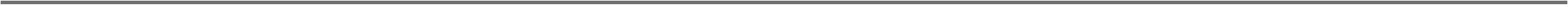 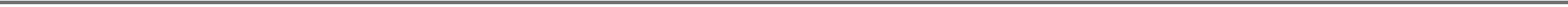 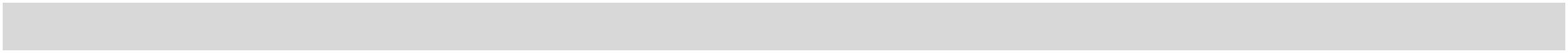 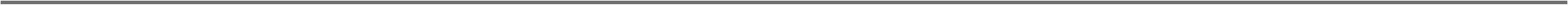 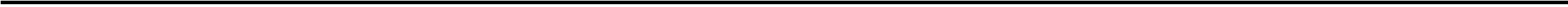 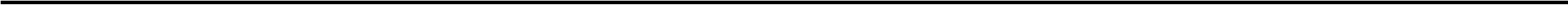 Rechnungsabschluss 2023Ergebnis- und Finanzierungsrechnung DetailnachweisGemeinde MörtschachMVAG MVAG VCQUEH FHErgebnisrechnungRA 2023 VA 2023FinanzierungsrechnungRA - VARA 2023VA 2023RA - VA0,00SA5Saldo (5) Geldfluss aus der voranschlagswirksamen Gebarung (Saldo 3 + Saldo 4)0,000,0046Familienpolitische MaßnahmenSA 0 / SA 1SA00SA2(0) Nettoergebnis (21 - 22) / (1) Geldfluss operative Gebarung (31 – 32)Nettoergebnis nach Zuw./Entn. Haushaltsrücklagen (Saldo 0 +/- SU23)Saldo (2) Geldfluss aus der Investiven Gebarung (33 – 34)-835,62-1.500,00-1.500,00664,38664,380,00-1.500,001.500,00-835,620,000,000,000,000,00-1.500,000,000,001.500,000,00SA3Saldo (3) Nettofinanzierungssaldo (Saldo 1 + Saldo 2)SA4Saldo (4) Geldfluss aus der Finanzierungstätigkeit (35 – 36)SA5Saldo (5) Geldfluss aus der voranschlagswirksamen Gebarung (Saldo 3 + Saldo 4)-1.500,001.500,00469Sonstige MaßnahmenSA 0 / SA 1SA00SA2(0) Nettoergebnis (21 - 22) / (1) Geldfluss operative Gebarung (31 – 32)Nettoergebnis nach Zuw./Entn. Haushaltsrücklagen (Saldo 0 +/- SU23)Saldo (2) Geldfluss aus der Investiven Gebarung (33 – 34)-835,62-835,62-1.500,00-1.500,00664,38664,380,00-1.500,001.500,000,000,000,000,000,00-1.500,000,000,001.500,000,00SA3Saldo (3) Nettofinanzierungssaldo (Saldo 1 + Saldo 2)SA4Saldo (4) Geldfluss aus der Finanzierungstätigkeit (35 – 36)SA5Saldo (5) Geldfluss aus der voranschlagswirksamen Gebarung (Saldo 3 + Saldo 4)-1.500,001.500,00469000Sonstige MaßnahmenOperative GebarungSU 21 / 31Summe Erträge / Einzahlungen operative Gebarung0,000,000,000,000,000,001/469000/757000Transfers an private Organisationen ohne 2234 3234Erwerbszweck27835,621.500,00-664,381.500,00-1.500,00SU 22 / 32SA 0 / SA 1SU 23Summe Aufwendungen / Auszahlungen operative Gebarung(0) Nettoergebnis (21 - 22) / (1) Geldfluss operative Gebarung (31 – 32)Summe Haushaltsrücklagen835,62-835,620,001.500,00-1.500,000,00-664,38664,380,000,000,000,001.500,00-1.500,000,00-1.500,001.500,000,00SA00Nettoergebnis nach Zuw./Entn. Haushaltsrücklagen (Saldo 0 +/- SU23)-835,62-1.500,00664,38Investive GebarungSU 33SU 34SA2Summe Einzahlungen investive Gebarung0,000,000,000,000,000,000,000,00Summe Auszahlungen investive GebarungSaldo (2) Geldfluss aus der Investiven Gebarung (33 – 34)Saldo (3) Nettofinanzierungssaldo (Saldo 1 + Saldo 2)0,000,00SA3-1.500,001.500,00FinanzierungstätigkeitSU 35SU 36SA4Summe Einzahlungen aus der Finanzierungstätigkeit0,000,000,000,000,000,000,000,00Summe Auszahlungen aus der FinanzierungstätigkeitSaldo (4) Geldfluss aus der Finanzierungstätigkeit (35 – 36)Saldo (5) Geldfluss aus der voranschlagswirksamen Gebarung (Saldo 3 + Saldo 4)0,000,00SA5-1.500,001.500,00Seite 169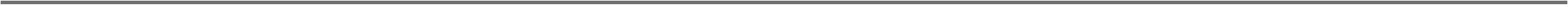 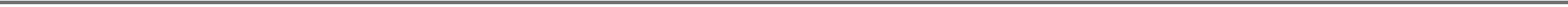 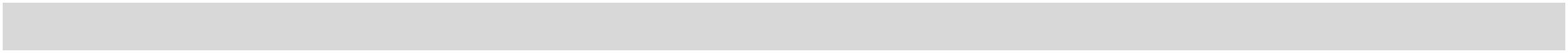 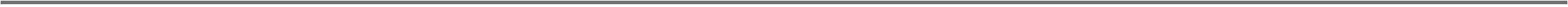 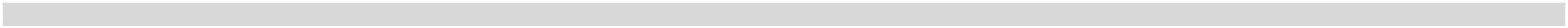 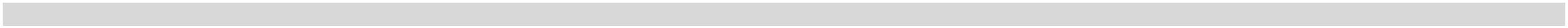 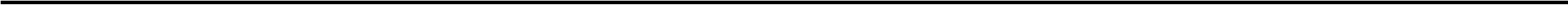 Rechnungsabschluss 2023Ergebnis- und Finanzierungsrechnung DetailnachweisGemeinde MörtschachMVAG MVAG VCQUEH FHErgebnisrechnungVA 2023FinanzierungsrechnungRA 2023RA - VARA 2023VA 2023RA - VA258,2548WohnbauförderungSA 0 / SA 1SA00SA2(0) Nettoergebnis (21 - 22) / (1) Geldfluss operative Gebarung (31 – 32)Nettoergebnis nach Zuw./Entn. Haushaltsrücklagen (Saldo 0 +/- SU23)Saldo (2) Geldfluss aus der Investiven Gebarung (33 – 34)Saldo (3) Nettofinanzierungssaldo (Saldo 1 + Saldo 2)-41,75-41,75-300,00-300,00258,25258,25-41,75-300,000,00-41,750,000,00-300,000,000,00258,250,00SA3SA4Saldo (4) Geldfluss aus der Finanzierungstätigkeit (35 – 36)SA5Saldo (5) Geldfluss aus der voranschlagswirksamen Gebarung (Saldo 3 + Saldo 4)-41,75-300,00258,25480Allgemeine WohnbauförderungSA 0 / SA 1SA00SA2(0) Nettoergebnis (21 - 22) / (1) Geldfluss operative Gebarung (31 – 32)Nettoergebnis nach Zuw./Entn. Haushaltsrücklagen (Saldo 0 +/- SU23)Saldo (2) Geldfluss aus der Investiven Gebarung (33 – 34)-41,75-100,00-100,0058,2558,25-41,75-100,0058,25-41,750,00-41,750,000,00-100,000,000,0058,250,00SA3Saldo (3) Nettofinanzierungssaldo (Saldo 1 + Saldo 2)SA4Saldo (4) Geldfluss aus der Finanzierungstätigkeit (35 – 36)SA5Saldo (5) Geldfluss aus der voranschlagswirksamen Gebarung (Saldo 3 + Saldo 4)-41,75-100,0058,25480000Allgemeine WohnbauförderungOperative GebarungSU 21 / 31Summe Erträge / Einzahlungen operative Gebarung0,0041,7541,75-41,750,000,00100,00100,00-100,000,000,00-58,25-58,2558,250,000,0041,7541,75-41,750,000,00100,00100,00-100,000,000,00-58,25-58,2558,250,001/480000/710000ÖFFENTLICHE ABGABEN2225 322524SU 22 / 32SA 0 / SA 1SU 23Summe Aufwendungen / Auszahlungen operative Gebarung(0) Nettoergebnis (21 - 22) / (1) Geldfluss operative Gebarung (31 – 32)Summe HaushaltsrücklagenSA00Nettoergebnis nach Zuw./Entn. Haushaltsrücklagen (Saldo 0 +/- SU23)-41,75-100,0058,25Investive GebarungSU 33SU 34SA2Summe Einzahlungen investive Gebarung0,000,000,000,000,000,00Summe Auszahlungen investive GebarungSaldo (2) Geldfluss aus der Investiven Gebarung (33 – 34)Saldo (3) Nettofinanzierungssaldo (Saldo 1 + Saldo 2)0,000,000,00SA3-41,75-100,0058,25FinanzierungstätigkeitSU 35SU 36SA4Summe Einzahlungen aus der Finanzierungstätigkeit0,000,000,000,000,000,00Summe Auszahlungen aus der FinanzierungstätigkeitSaldo (4) Geldfluss aus der Finanzierungstätigkeit (35 – 36)Saldo (5) Geldfluss aus der voranschlagswirksamen Gebarung (Saldo 3 + Saldo 4)0,000,000,00SA5-41,75-100,0058,25Seite 170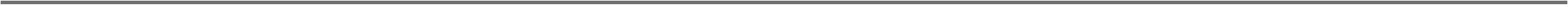 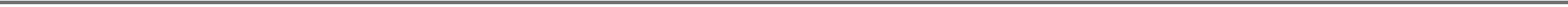 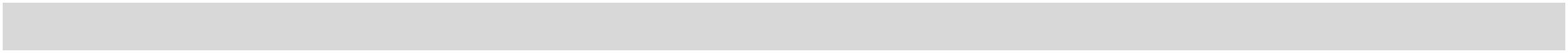 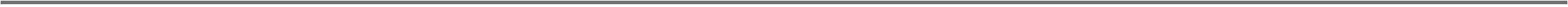 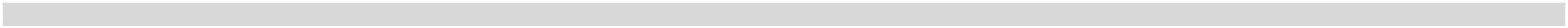 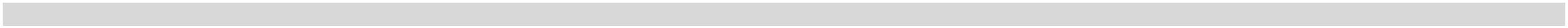 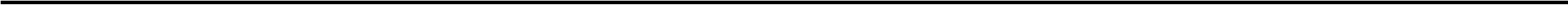 Rechnungsabschluss 2023Ergebnis- und Finanzierungsrechnung DetailnachweisGemeinde MörtschachMVAG MVAG VCQUEH FHErgebnisrechnungVA 2023FinanzierungsrechnungRA 2023RA - VARA 2023VA 2023RA - VA200,00489Sonstige MaßnahmenSA 0 / SA 1SA00SA2(0) Nettoergebnis (21 - 22) / (1) Geldfluss operative Gebarung (31 – 32)Nettoergebnis nach Zuw./Entn. Haushaltsrücklagen (Saldo 0 +/- SU23)Saldo (2) Geldfluss aus der Investiven Gebarung (33 – 34)Saldo (3) Nettofinanzierungssaldo (Saldo 1 + Saldo 2)0,000,00-200,00-200,00200,00200,000,00-200,000,000,000,000,000,00-200,000,000,00200,000,00SA3SA4Saldo (4) Geldfluss aus der Finanzierungstätigkeit (35 – 36)SA5Saldo (5) Geldfluss aus der voranschlagswirksamen Gebarung (Saldo 3 + Saldo 4)-200,00200,00489000Sonstige MaßnahmenOperative GebarungSU 21 / 31Summe Erträge / Einzahlungen operative Gebarung0,000,000,000,000,000,001/489000/768000ZUWENDUNGEN OHNEGEGENLEISTUNGEN AN2234 323427200,00-200,00200,00-200,00SU 22 / 32SA 0 / SA 1SU 23Summe Aufwendungen / Auszahlungen operative Gebarung(0) Nettoergebnis (21 - 22) / (1) Geldfluss operative Gebarung (31 – 32)Summe Haushaltsrücklagen0,000,000,000,00200,00-200,000,00-200,00200,000,000,000,000,00200,00-200,000,00-200,00200,000,00SA00Nettoergebnis nach Zuw./Entn. Haushaltsrücklagen (Saldo 0 +/- SU23)-200,00200,00Investive GebarungSU 33SU 34SA2Summe Einzahlungen investive Gebarung0,000,000,000,000,000,000,000,00Summe Auszahlungen investive GebarungSaldo (2) Geldfluss aus der Investiven Gebarung (33 – 34)Saldo (3) Nettofinanzierungssaldo (Saldo 1 + Saldo 2)0,000,00SA3-200,00200,00FinanzierungstätigkeitSU 35SU 36SA4Summe Einzahlungen aus der Finanzierungstätigkeit0,000,000,000,000,000,000,000,00Summe Auszahlungen aus der FinanzierungstätigkeitSaldo (4) Geldfluss aus der Finanzierungstätigkeit (35 – 36)Saldo (5) Geldfluss aus der voranschlagswirksamen Gebarung (Saldo 3 + Saldo 4)0,000,00SA5-200,00200,00Seite 171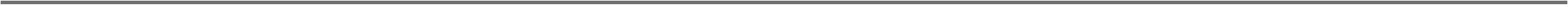 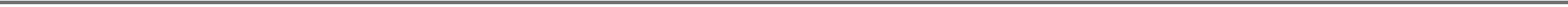 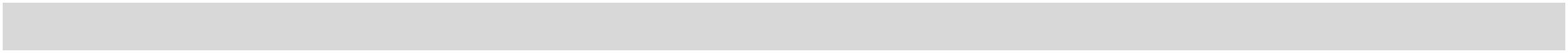 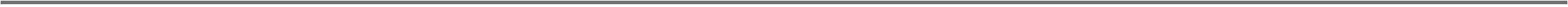 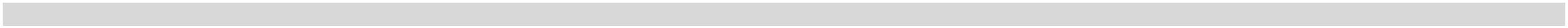 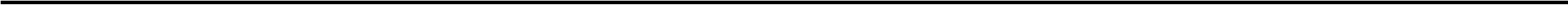 Rechnungsabschluss 2023Ergebnis- und Finanzierungsrechnung DetailnachweisGemeinde MörtschachMVAG MVAG VCQUEH FHErgebnisrechnungRA 2023 VA 2023FinanzierungsrechnungRA - VARA 2023VA 2023RA - VA5GesundheitSA 0 / SA 1SA00SA2(0) Nettoergebnis (21 - 22) / (1) Geldfluss operative Gebarung (31 – 32)Nettoergebnis nach Zuw./Entn. Haushaltsrücklagen (Saldo 0 +/- SU23)Saldo (2) Geldfluss aus der Investiven Gebarung (33 – 34)Saldo (3) Nettofinanzierungssaldo (Saldo 1 + Saldo 2)-184.002,33-184.002,33-168.300,00-168.300,00-15.702,33-15.702,33-183.805,46-168.100,00-15.705,460,00-183.805,460,000,00-168.100,000,000,00-15.705,460,00SA3SA4Saldo (4) Geldfluss aus der Finanzierungstätigkeit (35 – 36)SA5Saldo (5) Geldfluss aus der voranschlagswirksamen Gebarung (Saldo 3 + Saldo 4)-183.805,46-168.100,00-15.705,4651GesundheitsdienstSA 0 / SA 1SA00SA2(0) Nettoergebnis (21 - 22) / (1) Geldfluss operative Gebarung (31 – 32)Nettoergebnis nach Zuw./Entn. Haushaltsrücklagen (Saldo 0 +/- SU23)Saldo (2) Geldfluss aus der Investiven Gebarung (33 – 34)Saldo (3) Nettofinanzierungssaldo (Saldo 1 + Saldo 2)-2.165,54-2.165,54-2.200,00-2.200,0034,4634,46-2.182,06-2.200,0017,940,00-2.182,060,000,00-2.200,000,000,0017,940,00SA3SA4Saldo (4) Geldfluss aus der Finanzierungstätigkeit (35 – 36)SA5Saldo (5) Geldfluss aus der voranschlagswirksamen Gebarung (Saldo 3 + Saldo 4)-2.182,06-2.200,0017,94510Medizinische BereichsversorgungSA 0 / SA 1SA00SA2(0) Nettoergebnis (21 - 22) / (1) Geldfluss operative Gebarung (31 – 32)Nettoergebnis nach Zuw./Entn. Haushaltsrücklagen (Saldo 0 +/- SU23)Saldo (2) Geldfluss aus der Investiven Gebarung (33 – 34)Saldo (3) Nettofinanzierungssaldo (Saldo 1 + Saldo 2)-2.165,54-2.165,54-2.200,00-2.200,0034,4634,46-2.182,06-2.200,0017,940,00-2.182,060,000,00-2.200,000,000,0017,940,00SA3SA4Saldo (4) Geldfluss aus der Finanzierungstätigkeit (35 – 36)SA5Saldo (5) Geldfluss aus der voranschlagswirksamen Gebarung (Saldo 3 + Saldo 4)-2.182,06-2.200,0017,94510000Medizinische BereichsversorgungOperative GebarungSU 21 / 31Summe Erträge / Einzahlungen operative Gebarung0,000,000,000,000,000,001/510000/751000LAUFENDE TRANSFER- ZAHLUNGEN 2231 3231AN LÄNDER262.165,542.200,00-34,462.182,062.200,00-17,94SU 22 / 32SA 0 / SA 1SU 23Summe Aufwendungen / Auszahlungen operative Gebarung(0) Nettoergebnis (21 - 22) / (1) Geldfluss operative Gebarung (31 – 32)Summe Haushaltsrücklagen2.165,54-2.165,540,002.200,00-2.200,000,00-34,4634,460,002.182,06-2.182,060,002.200,00-2.200,000,00-17,9417,940,00SA00Nettoergebnis nach Zuw./Entn. Haushaltsrücklagen (Saldo 0 +/- SU23)-2.165,54-2.200,0034,46Investive GebarungSU 33SU 34SA2Summe Einzahlungen investive Gebarung0,000,000,000,000,000,00Summe Auszahlungen investive GebarungSaldo (2) Geldfluss aus der Investiven Gebarung (33 – 34)Saldo (3) Nettofinanzierungssaldo (Saldo 1 + Saldo 2)0,000,000,00SA3-2.182,06-2.200,0017,94FinanzierungstätigkeitSeite 172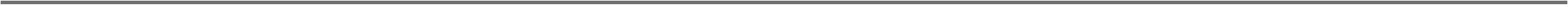 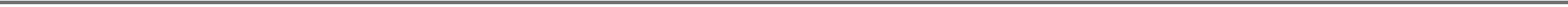 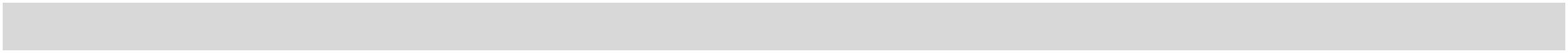 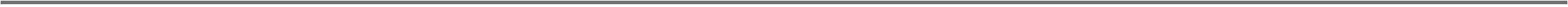 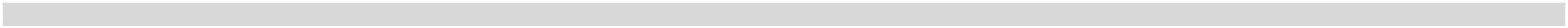 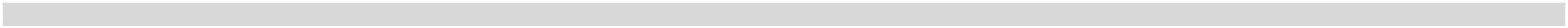 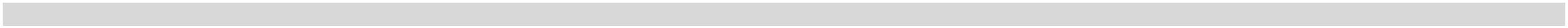 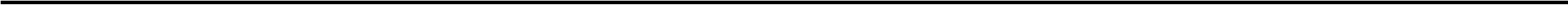 Rechnungsabschluss 2023Ergebnis- und Finanzierungsrechnung DetailnachweisGemeinde MörtschachMVAG MVAG VCQUEH FHErgebnisrechnungRA 2023 VA 2023FinanzierungsrechnungRA - VARA 2023VA 2023RA - VASU 35SU 36SA4Summe Einzahlungen aus der FinanzierungstätigkeitSumme Auszahlungen aus der FinanzierungstätigkeitSaldo (4) Geldfluss aus der Finanzierungstätigkeit (35 – 36)0,000,000,000,000,000,000,000,000,00SA5Saldo (5) Geldfluss aus der voranschlagswirksamen Gebarung (Saldo 3 + Saldo 4)-2.182,06-2.200,0017,9452UmweltschutzSA 0 / SA 1SA00SA2(0) Nettoergebnis (21 - 22) / (1) Geldfluss operative Gebarung (31 – 32)Nettoergebnis nach Zuw./Entn. Haushaltsrücklagen (Saldo 0 +/- SU23)Saldo (2) Geldfluss aus der Investiven Gebarung (33 – 34)Saldo (3) Nettofinanzierungssaldo (Saldo 1 + Saldo 2)-29.819,13-29.819,13-20.400,00-20.400,00-9.419,13-9.419,13-29.605,74-20.200,00-9.405,740,00-29.605,740,000,00-20.200,000,000,00-9.405,740,00SA3SA4Saldo (4) Geldfluss aus der Finanzierungstätigkeit (35 – 36)SA5Saldo (5) Geldfluss aus der voranschlagswirksamen Gebarung (Saldo 3 + Saldo 4)-29.605,74-20.200,00-9.405,74520Natur- und LandschaftsschutzSA 0 / SA 1SA00SA2(0) Nettoergebnis (21 - 22) / (1) Geldfluss operative Gebarung (31 – 32)Nettoergebnis nach Zuw./Entn. Haushaltsrücklagen (Saldo 0 +/- SU23)Saldo (2) Geldfluss aus der Investiven Gebarung (33 – 34)Saldo (3) Nettofinanzierungssaldo (Saldo 1 + Saldo 2)-27.111,39-27.111,39-17.600,00-17.600,00-9.511,39-9.511,39-27.111,39-17.600,00-9.511,390,00-27.111,390,000,00-17.600,000,000,00-9.511,390,00SA3SA4Saldo (4) Geldfluss aus der Finanzierungstätigkeit (35 – 36)SA5Saldo (5) Geldfluss aus der voranschlagswirksamen Gebarung (Saldo 3 + Saldo 4)-27.111,39-17.600,00-9.511,39520000Natur- und LandschaftsschutzOperative GebarungSU 21 / 31Summe Erträge / Einzahlungen operative Gebarung0,000,000,000,000,000,00111/520000/720109/520000/720209/520000/729100Kostenbeiträge (Kostenersätze) fürLeistungen2225 322524242416.364,591.000,0015.364,5916.364,591.000,0015.364,59KOSTENBEITRAG WIRTSCHAFTSHOF 2225 3225Maschinen3.905,475.400,00-1.494,533.905,475.400,00-1.494,53LEADER-PROJEKT2225 32253.124,7623.394,82-23.394,820,003.200,009.600,00-9.600,000,00-75,2413.794,82-13.794,820,003.124,7623.394,82-23.394,820,003.200,009.600,00-9.600,000,00-75,2413.794,82-13.794,820,00SU 22 / 32SA 0 / SA 1SU 23Summe Aufwendungen / Auszahlungen operative Gebarung(0) Nettoergebnis (21 - 22) / (1) Geldfluss operative Gebarung (31 – 32)Summe HaushaltsrücklagenSA00Nettoergebnis nach Zuw./Entn. Haushaltsrücklagen (Saldo 0 +/- SU23)-23.394,82-9.600,00-13.794,82Investive GebarungSU 33SU 34SA2Summe Einzahlungen investive Gebarung0,000,000,000,000,000,00Summe Auszahlungen investive GebarungSaldo (2) Geldfluss aus der Investiven Gebarung (33 – 34)Saldo (3) Nettofinanzierungssaldo (Saldo 1 + Saldo 2)0,000,000,00SA3-23.394,82-9.600,00-13.794,82FinanzierungstätigkeitSeite 173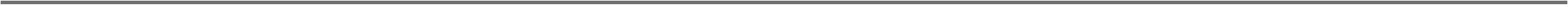 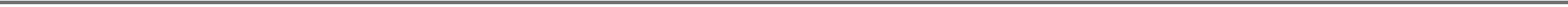 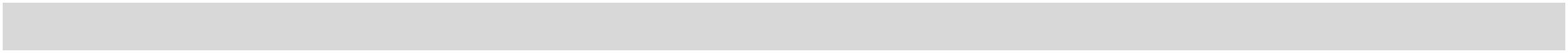 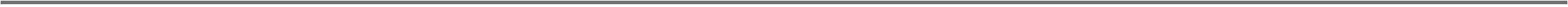 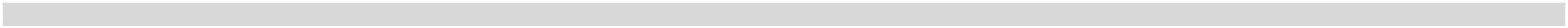 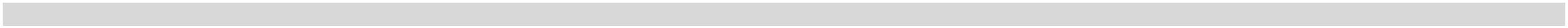 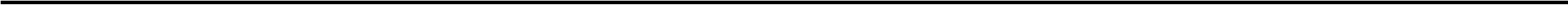 Rechnungsabschluss 2023Ergebnis- und Finanzierungsrechnung DetailnachweisGemeinde MörtschachMVAG MVAG VCQUEH FHErgebnisrechnungRA 2023 VA 2023FinanzierungsrechnungRA - VARA 2023VA 2023RA - VASU 35SU 36SA4Summe Einzahlungen aus der FinanzierungstätigkeitSumme Auszahlungen aus der FinanzierungstätigkeitSaldo (4) Geldfluss aus der Finanzierungstätigkeit (35 – 36)0,000,000,000,000,000,000,000,000,00SA5Saldo (5) Geldfluss aus der voranschlagswirksamen Gebarung (Saldo 3 + Saldo 4)-23.394,82-9.600,00-13.794,82520100Operative Gebarung/520100/829000SU 21 / 31KLAR-Umweltschutz2Sonstige Einnahmen2116 3116182474,3374,3374,3351,2574,3374,3351,2574,3374,3351,25Summe Erträge / Einzahlungen operative Gebarung74,330,000,001/520100/720209KOSTENBEITRAG WIRTSCHAFTSHOF 2225 3225Maschinen51,251/520100/728000/520100/781000Entgelte für sonstige Leistungen2225 32252232 32322427916,30916,307,10916,30916,307,101Transfers an Beteiligungen der2.807,102.800,002.807,102.800,00Gemeinde/des GemeindeverbandesSU 22 / 32SA 0 / SA 1SU 23Summe Aufwendungen / Auszahlungen operative Gebarung(0) Nettoergebnis (21 - 22) / (1) Geldfluss operative Gebarung (31 – 32)Summe Haushaltsrücklagen3.774,65-3.700,320,002.800,00-2.800,000,00974,65-900,320,003.774,65-3.700,320,002.800,00-2.800,000,00974,65-900,320,00SA00Nettoergebnis nach Zuw./Entn. Haushaltsrücklagen (Saldo 0 +/- SU23)-3.700,32-2.800,00-900,32Investive GebarungSU 33SU 34SA2Summe Einzahlungen investive Gebarung0,000,000,000,000,000,00Summe Auszahlungen investive GebarungSaldo (2) Geldfluss aus der Investiven Gebarung (33 – 34)Saldo (3) Nettofinanzierungssaldo (Saldo 1 + Saldo 2)0,000,000,00SA3-3.700,32-2.800,00-900,32FinanzierungstätigkeitSU 35SU 36SA4Summe Einzahlungen aus der FinanzierungstätigkeitSumme Auszahlungen aus der FinanzierungstätigkeitSaldo (4) Geldfluss aus der Finanzierungstätigkeit (35 – 36)0,000,000,000,000,000,000,000,000,00SA5Saldo (5) Geldfluss aus der voranschlagswirksamen Gebarung (Saldo 3 + Saldo 4)-3.700,32-2.800,00-900,32520200Kem - UmweltschutzOperative GebarungSU 21 / 31Summe Erträge / Einzahlungen operative Gebarung0,000,00100,000,00-83,750,000,00100,000,00-83,751/520200/728000/520200/781000Entgelte für sonstige Leistungen2225 32252232 3232242716,2516,251Transfers an Beteiligungen der5.100,00-5.100,005.100,00-5.100,00Gemeinde/des GemeindeverbandesSU 22 / 32SA 0 / SA 1SU 23Summe Aufwendungen / Auszahlungen operative Gebarung(0) Nettoergebnis (21 - 22) / (1) Geldfluss operative Gebarung (31 – 32)Summe Haushaltsrücklagen16,25-16,250,005.200,00-5.200,000,00-5.183,755.183,750,0016,25-16,250,005.200,00-5.200,000,00-5.183,755.183,750,00SA00Nettoergebnis nach Zuw./Entn. Haushaltsrücklagen (Saldo 0 +/- SU23)-16,25-5.200,005.183,75Seite 174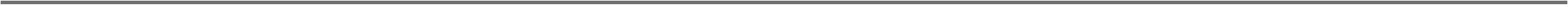 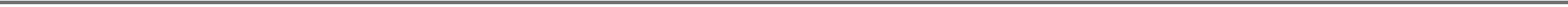 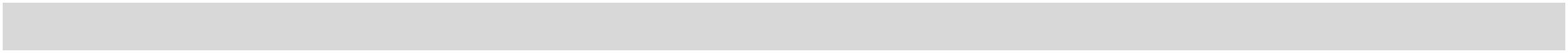 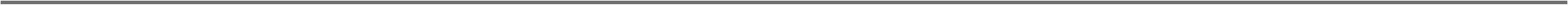 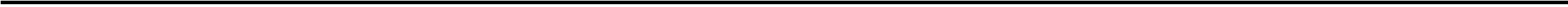 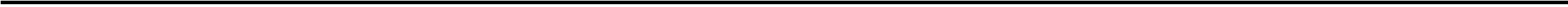 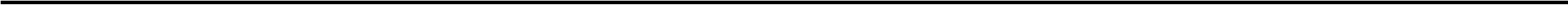 Rechnungsabschluss 2023Ergebnis- und Finanzierungsrechnung DetailnachweisGemeinde MörtschachMVAG MVAG VCQUEH FHErgebnisrechnungRA 2023 VA 2023FinanzierungsrechnungRA - VARA 2023VA 2023RA - VAInvestive GebarungSU 33SU 34SA2Summe Einzahlungen investive GebarungSumme Auszahlungen investive Gebarung0,000,000,000,000,000,00Saldo (2) Geldfluss aus der Investiven Gebarung (33 – 34)Saldo (3) Nettofinanzierungssaldo (Saldo 1 + Saldo 2)0,000,000,00SA3-16,25-5.200,005.183,75FinanzierungstätigkeitSU 35SU 36SA4Summe Einzahlungen aus der FinanzierungstätigkeitSumme Auszahlungen aus der FinanzierungstätigkeitSaldo (4) Geldfluss aus der Finanzierungstätigkeit (35 – 36)0,000,000,000,000,000,000,000,000,00SA5Saldo (5) Geldfluss aus der voranschlagswirksamen Gebarung (Saldo 3 + Saldo 4)-16,25-5.200,005.183,75Seite 175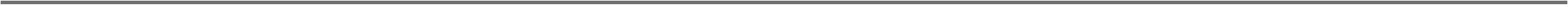 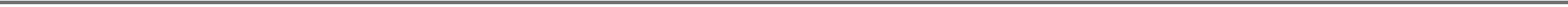 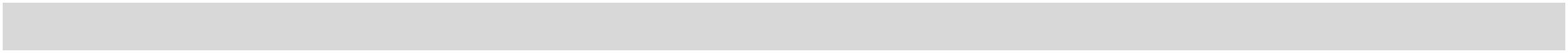 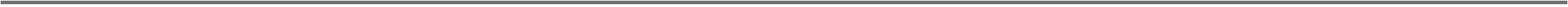 Rechnungsabschluss 2023Ergebnis- und Finanzierungsrechnung DetailnachweisGemeinde MörtschachMVAG MVAG VCQUEH FHErgebnisrechnungVA 2023FinanzierungsrechnungRA 2023RA - VARA 2023VA 2023RA - VA105,65528TierkörperbeseitigungSA 0 / SA 1SA00SA2(0) Nettoergebnis (21 - 22) / (1) Geldfluss operative Gebarung (31 – 32)Nettoergebnis nach Zuw./Entn. Haushaltsrücklagen (Saldo 0 +/- SU23)Saldo (2) Geldfluss aus der Investiven Gebarung (33 – 34)Saldo (3) Nettofinanzierungssaldo (Saldo 1 + Saldo 2)-2.707,74-2.707,74-2.800,00-2.800,0092,2692,26-2.494,35-2.600,000,00-2.494,350,000,00-2.600,000,000,00105,650,00SA3SA4Saldo (4) Geldfluss aus der Finanzierungstätigkeit (35 – 36)SA5Saldo (5) Geldfluss aus der voranschlagswirksamen Gebarung (Saldo 3 + Saldo 4)-2.494,35-2.600,00105,65528000TierkörperbeseitigungOperative Gebarung2/528000/828000/528000/852000RÜCKERSÄTZE VON AUSGABEN2116 31162113 311318123.415,211.513,103.600,002.300,00-184,79-786,903.415,211.513,103.600,002.300,00-184,79-786,902Gebühren für die Benützung vonGemeindeeinrichtungen und -anlagenUml.2/528000/852001Gebühren für die Benützung vonGemeindeeinrichtungen und -anlagenKad.2113 311312632,44500,00132,44632,44500,00132,44SU 21 / 31Summe Erträge / Einzahlungen operative Gebarung5.560,75145,68591,406.400,00100,00600,00-839,2545,68-8,605.560,75145,68591,406.400,00100,00600,00-839,2545,68-8,601/528000/400000/528000/402000Geringwertige Wirtschaftsgüter (GWG)2221 32212221 322123231Verbrauchsgüter für innerbetrieblicheLeistungen1/528000/600100/528000/619000Strom2222 32222224 32242424252,14267,72100,00300,00152,14-32,28252,14267,72100,00300,00152,14-32,281INSTANDHALTUNG VONSONDERANLAGEN1/528000/6807001/528000/7201091/528000/7202091/528000/728000Planmäßige Abschreibung - Amts-,Betriebs- und Geschäftsausstattung2226210,504.644,836,12200,0010,50-1.655,176,12KOSTENBEITRAG WIRTSCHAFTSHOF 2225 3225Leistung2424246.300,004.644,836,126.300,001.600,00-1.655,176,12KOSTENBEITRAG WIRTSCHAFTSHOF 2225 3225MaschinenENTGELTE FÜR SONSTIGELEISTUNGEN2225 32252.150,101.600,00550,102.147,21547,21SU 22 / 32SA 0 / SA 1SU 23Summe Aufwendungen / Auszahlungen operative Gebarung(0) Nettoergebnis (21 - 22) / (1) Geldfluss operative Gebarung (31 – 32)Summe Haushaltsrücklagen8.268,49-2.707,740,009.200,00-2.800,000,00-931,5192,260,008.055,10-2.494,350,009.000,00-2.600,000,00-944,90105,650,00SA00Nettoergebnis nach Zuw./Entn. Haushaltsrücklagen (Saldo 0 +/- SU23)-2.707,74-2.800,0092,26Investive GebarungSU 33SU 34SA2Summe Einzahlungen investive Gebarung0,000,000,000,000,000,00Summe Auszahlungen investive GebarungSaldo (2) Geldfluss aus der Investiven Gebarung (33 – 34)Saldo (3) Nettofinanzierungssaldo (Saldo 1 + Saldo 2)0,000,000,00SA3-2.494,35-2.600,00105,65Seite 176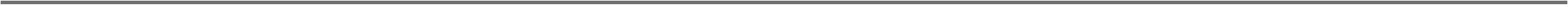 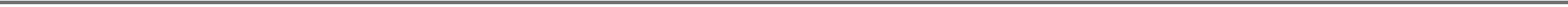 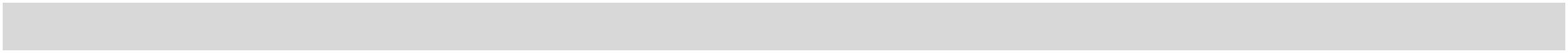 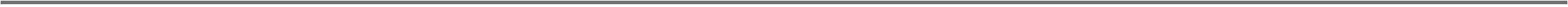 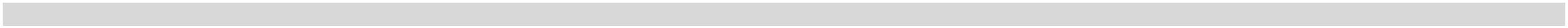 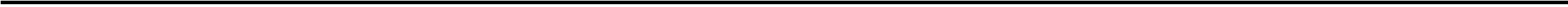 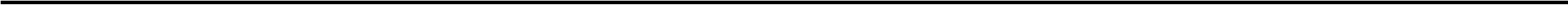 Rechnungsabschluss 2023Ergebnis- und Finanzierungsrechnung DetailnachweisGemeinde MörtschachMVAG MVAG VCQUEH FHErgebnisrechnungRA 2023 VA 2023FinanzierungsrechnungRA - VARA 2023VA 2023RA - VAFinanzierungstätigkeitSU 35SU 36SA4Summe Einzahlungen aus der FinanzierungstätigkeitSumme Auszahlungen aus der FinanzierungstätigkeitSaldo (4) Geldfluss aus der Finanzierungstätigkeit (35 – 36)0,000,000,000,000,000,000,000,000,00SA5Saldo (5) Geldfluss aus der voranschlagswirksamen Gebarung (Saldo 3 + Saldo 4)-2.494,35-2.600,00105,6553Rettungs- und WarndiensteSA 0 / SA 1SA00SA2(0) Nettoergebnis (21 - 22) / (1) Geldfluss operative Gebarung (31 – 32)Nettoergebnis nach Zuw./Entn. Haushaltsrücklagen (Saldo 0 +/- SU23)Saldo (2) Geldfluss aus der Investiven Gebarung (33 – 34)Saldo (3) Nettofinanzierungssaldo (Saldo 1 + Saldo 2)-9.935,64-9.935,64-10.800,00-10.800,00864,36864,36-9.935,64-10.800,00864,360,00-9.935,640,000,00-10.800,000,000,00864,360,00SA3SA4Saldo (4) Geldfluss aus der Finanzierungstätigkeit (35 – 36)SA5Saldo (5) Geldfluss aus der voranschlagswirksamen Gebarung (Saldo 3 + Saldo 4)-9.935,64-10.800,00864,36530RettungsdiensteSA 0 / SA 1SA00SA2(0) Nettoergebnis (21 - 22) / (1) Geldfluss operative Gebarung (31 – 32)Nettoergebnis nach Zuw./Entn. Haushaltsrücklagen (Saldo 0 +/- SU23)Saldo (2) Geldfluss aus der Investiven Gebarung (33 – 34)Saldo (3) Nettofinanzierungssaldo (Saldo 1 + Saldo 2)-9.719,64-9.719,64-10.500,00-10.500,00780,36780,36-9.719,64-10.500,00780,360,00-9.719,640,000,00-10.500,000,000,00780,360,00SA3SA4Saldo (4) Geldfluss aus der Finanzierungstätigkeit (35 – 36)SA5Saldo (5) Geldfluss aus der voranschlagswirksamen Gebarung (Saldo 3 + Saldo 4)-9.719,64-10.500,00780,36530000Operative Gebarung/530000/828000SU 21 / 31Rettungsdienste2Rückersätze von Aufwendungen2116 31161840,31100,00100,00-59,69-59,69-16,35-823,70-840,05780,360,0040,3140,31100,00100,00-59,69-59,69-16,35-823,70-840,05780,360,00Summe Erträge / Einzahlungen operative Gebarung40,3183,651/530000/631000/530000/751140TelekommunikationsdiensteRettungsbeitrag (K-RFG)2222 32222231 32312426100,0083,65100,0019.676,309.759,95-9.719,640,0010.500,0010.600,00-10.500,000,009.676,309.759,95-9.719,640,0010.500,0010.600,00-10.500,000,00SU 22 / 32SA 0 / SA 1SU 23Summe Aufwendungen / Auszahlungen operative Gebarung(0) Nettoergebnis (21 - 22) / (1) Geldfluss operative Gebarung (31 – 32)Summe HaushaltsrücklagenSA00Nettoergebnis nach Zuw./Entn. Haushaltsrücklagen (Saldo 0 +/- SU23)-9.719,64-10.500,00780,36Investive GebarungSU 33SU 34SA2Summe Einzahlungen investive Gebarung0,000,000,000,000,000,00Summe Auszahlungen investive GebarungSaldo (2) Geldfluss aus der Investiven Gebarung (33 – 34)Saldo (3) Nettofinanzierungssaldo (Saldo 1 + Saldo 2)0,000,000,00SA3-9.719,64-10.500,00780,36FinanzierungstätigkeitSeite 177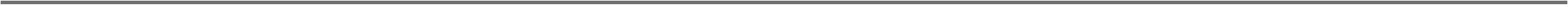 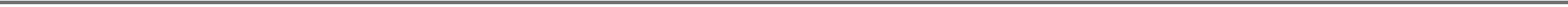 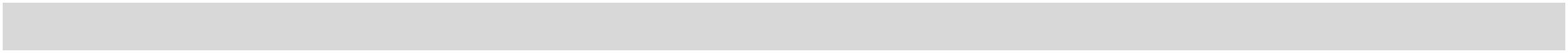 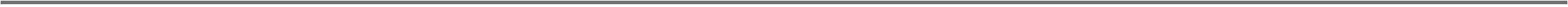 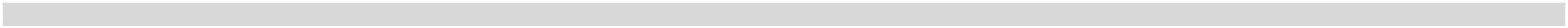 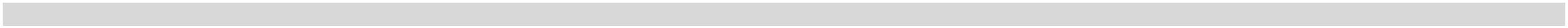 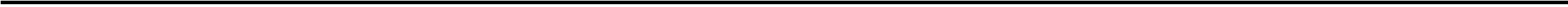 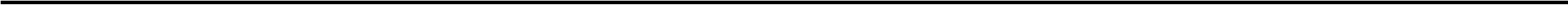 Rechnungsabschluss 2023Ergebnis- und Finanzierungsrechnung DetailnachweisGemeinde MörtschachMVAG MVAG VCQUEH FHErgebnisrechnungRA 2023 VA 2023FinanzierungsrechnungRA - VARA 2023VA 2023RA - VASU 35SU 36SA4Summe Einzahlungen aus der FinanzierungstätigkeitSumme Auszahlungen aus der FinanzierungstätigkeitSaldo (4) Geldfluss aus der Finanzierungstätigkeit (35 – 36)0,000,000,000,000,000,000,000,000,00SA5Saldo (5) Geldfluss aus der voranschlagswirksamen Gebarung (Saldo 3 + Saldo 4)-9.719,64-10.500,00780,36Seite 178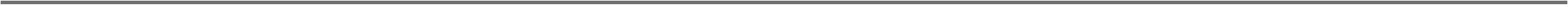 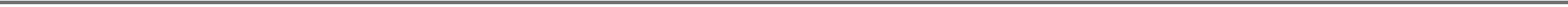 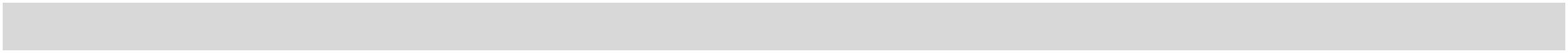 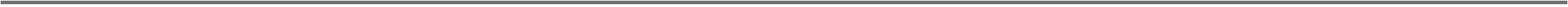 Rechnungsabschluss 2023Ergebnis- und Finanzierungsrechnung DetailnachweisGemeinde MörtschachMVAG MVAG VCQUEH FHErgebnisrechnungVA 2023FinanzierungsrechnungRA 2023RA - VARA 2023VA 2023RA - VA84,00531WarndiensteSA 0 / SA 1SA00SA2(0) Nettoergebnis (21 - 22) / (1) Geldfluss operative Gebarung (31 – 32)Nettoergebnis nach Zuw./Entn. Haushaltsrücklagen (Saldo 0 +/- SU23)Saldo (2) Geldfluss aus der Investiven Gebarung (33 – 34)Saldo (3) Nettofinanzierungssaldo (Saldo 1 + Saldo 2)-216,00-216,00-300,00-300,0084,0084,00-216,00-300,000,00-216,000,000,00-300,000,000,0084,000,00SA3SA4Saldo (4) Geldfluss aus der Finanzierungstätigkeit (35 – 36)SA5Saldo (5) Geldfluss aus der voranschlagswirksamen Gebarung (Saldo 3 + Saldo 4)-216,00-300,0084,00531000WarndiensteOperative GebarungSU 21 / 31Summe Erträge / Einzahlungen operative Gebarung0,000,00100,00200,00300,00-300,000,000,00-100,0016,00-84,0084,000,000,000,00100,00200,00300,00-300,000,000,00-100,0016,001/531000/457000/531000/728000Druckwerke2221 32212225 322523241Entgelte für sonstige Leistungen216,00216,00-216,000,00216,00216,00-216,000,00SU 22 / 32SA 0 / SA 1SU 23Summe Aufwendungen / Auszahlungen operative Gebarung(0) Nettoergebnis (21 - 22) / (1) Geldfluss operative Gebarung (31 – 32)Summe Haushaltsrücklagen-84,0084,000,00SA00Nettoergebnis nach Zuw./Entn. Haushaltsrücklagen (Saldo 0 +/- SU23)-216,00-300,0084,00Investive GebarungSU 33SU 34SA2Summe Einzahlungen investive Gebarung0,000,000,000,000,000,00Summe Auszahlungen investive GebarungSaldo (2) Geldfluss aus der Investiven Gebarung (33 – 34)Saldo (3) Nettofinanzierungssaldo (Saldo 1 + Saldo 2)0,000,000,00SA3-216,00-300,0084,00FinanzierungstätigkeitSU 35SU 36SA4Summe Einzahlungen aus der Finanzierungstätigkeit0,000,000,000,000,000,00Summe Auszahlungen aus der FinanzierungstätigkeitSaldo (4) Geldfluss aus der Finanzierungstätigkeit (35 – 36)Saldo (5) Geldfluss aus der voranschlagswirksamen Gebarung (Saldo 3 + Saldo 4)0,000,000,00SA5-216,00-300,0084,00Seite 179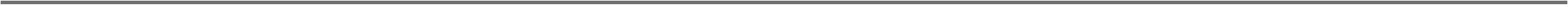 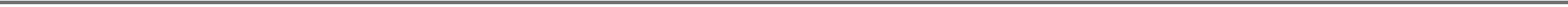 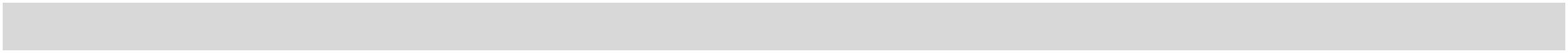 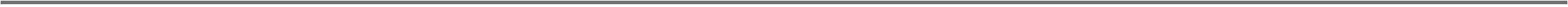 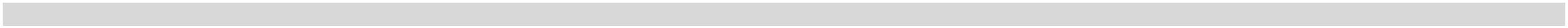 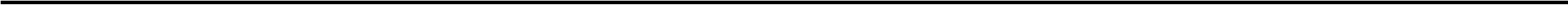 Rechnungsabschluss 2023Ergebnis- und Finanzierungsrechnung DetailnachweisGemeinde MörtschachMVAG MVAG VCQUEH FHErgebnisrechnungRA 2023 VA 2023FinanzierungsrechnungRA - VARA 2023VA 2023RA - VA56Krankenanstalten anderer RechtsträgerSA 0 / SA 1SA00SA2(0) Nettoergebnis (21 - 22) / (1) Geldfluss operative Gebarung (31 – 32)Nettoergebnis nach Zuw./Entn. Haushaltsrücklagen (Saldo 0 +/- SU23)Saldo (2) Geldfluss aus der Investiven Gebarung (33 – 34)Saldo (3) Nettofinanzierungssaldo (Saldo 1 + Saldo 2)-142.082,02-142.082,02-134.900,00-134.900,00-7.182,02-7.182,02-142.082,02-134.900,00-7.182,020,00-142.082,020,000,00-134.900,000,000,00-7.182,020,00SA3SA4Saldo (4) Geldfluss aus der Finanzierungstätigkeit (35 – 36)SA5Saldo (5) Geldfluss aus der voranschlagswirksamen Gebarung (Saldo 3 + Saldo 4)-142.082,02-134.900,00-7.182,02560BetriebsabgangsdeckungSA 0 / SA 1SA00SA2(0) Nettoergebnis (21 - 22) / (1) Geldfluss operative Gebarung (31 – 32)Nettoergebnis nach Zuw./Entn. Haushaltsrücklagen (Saldo 0 +/- SU23)Saldo (2) Geldfluss aus der Investiven Gebarung (33 – 34)Saldo (3) Nettofinanzierungssaldo (Saldo 1 + Saldo 2)-142.082,02-142.082,02-134.900,00-134.900,00-7.182,02-7.182,02-142.082,02-134.900,00-7.182,020,00-142.082,020,000,00-134.900,000,000,00-7.182,020,00SA3SA4Saldo (4) Geldfluss aus der Finanzierungstätigkeit (35 – 36)SA5Saldo (5) Geldfluss aus der voranschlagswirksamen Gebarung (Saldo 3 + Saldo 4)-142.082,02-134.900,00-7.182,02560000Operative Gebarung/560000/828000SU 21 / 31/560000/751120Betriebsabgangsdeckung2Rückersätze von Aufwendungen2116 31161826577,66577,66577,66577,66577,66577,66577,66Summe Erträge / Einzahlungen operative Gebarung577,660,000,001Beitrag zum Betriebsabgang derKrankenanstalten2231 3231142.659,68134.900,007.759,68142.659,68134.900,007.759,68SU 22 / 32SA 0 / SA 1SU 23Summe Aufwendungen / Auszahlungen operative Gebarung(0) Nettoergebnis (21 - 22) / (1) Geldfluss operative Gebarung (31 – 32)Summe Haushaltsrücklagen142.659,68-142.082,020,00134.900,00-134.900,000,007.759,68-7.182,020,00142.659,68-142.082,020,00134.900,00-134.900,000,007.759,68-7.182,020,00SA00Nettoergebnis nach Zuw./Entn. Haushaltsrücklagen (Saldo 0 +/- SU23)-142.082,02-134.900,00-7.182,02Investive GebarungSU 33SU 34SA2Summe Einzahlungen investive Gebarung0,000,000,000,000,000,00Summe Auszahlungen investive GebarungSaldo (2) Geldfluss aus der Investiven Gebarung (33 – 34)Saldo (3) Nettofinanzierungssaldo (Saldo 1 + Saldo 2)0,000,000,00SA3-142.082,02-134.900,00-7.182,02FinanzierungstätigkeitSU 35SU 36SA4Summe Einzahlungen aus der FinanzierungstätigkeitSumme Auszahlungen aus der FinanzierungstätigkeitSaldo (4) Geldfluss aus der Finanzierungstätigkeit (35 – 36)0,000,000,000,000,000,000,000,000,00SA5Saldo (5) Geldfluss aus der voranschlagswirksamen Gebarung (Saldo 3 + Saldo 4)-142.082,02-134.900,00-7.182,02Seite 180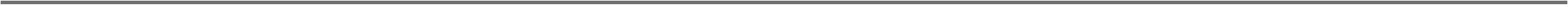 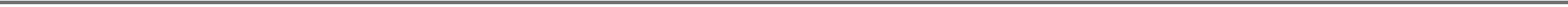 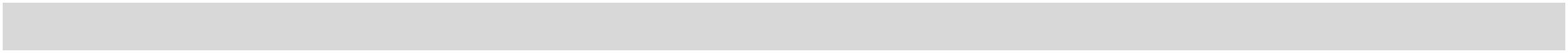 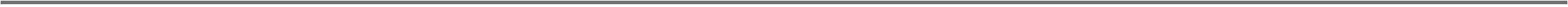 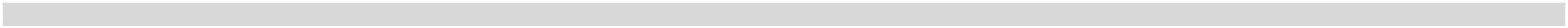 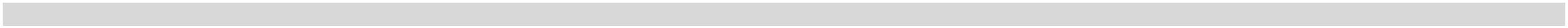 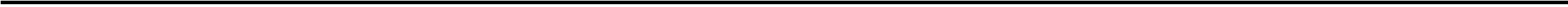 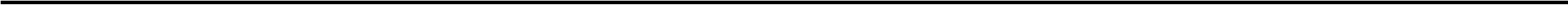 Rechnungsabschluss 2023Ergebnis- und Finanzierungsrechnung DetailnachweisGemeinde MörtschachMVAG MVAG VCQUEH FHErgebnisrechnungRA 2023 VA 2023FinanzierungsrechnungRA - VARA 2023VA 2023RA - VA6Straßen- und Wasserbau, VerkehrSA 0 / SA 1SA00SA2(0) Nettoergebnis (21 - 22) / (1) Geldfluss operative Gebarung (31 – 32)Nettoergebnis nach Zuw./Entn. Haushaltsrücklagen (Saldo 0 +/- SU23)Saldo (2) Geldfluss aus der Investiven Gebarung (33 – 34)Saldo (3) Nettofinanzierungssaldo (Saldo 1 + Saldo 2)-71.910,15-71.910,15-71.800,00-71.800,00-110,15-110,15-93.582,34-69.000,00-24.582,340,00-93.582,340,000,00-69.000,000,000,00-24.582,340,00SA3SA4Saldo (4) Geldfluss aus der Finanzierungstätigkeit (35 – 36)SA5Saldo (5) Geldfluss aus der voranschlagswirksamen Gebarung (Saldo 3 + Saldo 4)-93.582,34-69.000,00-24.582,3461StraßenbauSA 0 / SA 1SA00SA2(0) Nettoergebnis (21 - 22) / (1) Geldfluss operative Gebarung (31 – 32)Nettoergebnis nach Zuw./Entn. Haushaltsrücklagen (Saldo 0 +/- SU23)Saldo (2) Geldfluss aus der Investiven Gebarung (33 – 34)Saldo (3) Nettofinanzierungssaldo (Saldo 1 + Saldo 2)-21.915,59-21.915,59-23.800,00-23.800,001.884,411.884,41-19.137,78-21.000,001.862,220,00-19.137,780,000,00-21.000,000,000,001.862,220,00SA3SA4Saldo (4) Geldfluss aus der Finanzierungstätigkeit (35 – 36)SA5Saldo (5) Geldfluss aus der voranschlagswirksamen Gebarung (Saldo 3 + Saldo 4)-19.137,78-21.000,001.862,22612GemeindestraßenSA 0 / SA 1SA00SA2(0) Nettoergebnis (21 - 22) / (1) Geldfluss operative Gebarung (31 – 32)Nettoergebnis nach Zuw./Entn. Haushaltsrücklagen (Saldo 0 +/- SU23)Saldo (2) Geldfluss aus der Investiven Gebarung (33 – 34)Saldo (3) Nettofinanzierungssaldo (Saldo 1 + Saldo 2)-8.862,22-8.862,22-7.300,00-7.300,00-1.562,22-1.562,22-6.084,41-4.500,00-1.584,410,00-6.084,410,000,00-4.500,000,000,00-1.584,410,00SA3SA4Saldo (4) Geldfluss aus der Finanzierungstätigkeit (35 – 36)SA5Saldo (5) Geldfluss aus der voranschlagswirksamen Gebarung (Saldo 3 + Saldo 4)-6.084,41-4.500,00-1.584,41612000GemeindestraßenOperative Gebarung2/612000/8130002/612000/8611002/612000/868000Erträge aus der Auflösung vonInvestitionszuschüssen (Kapitaltransfers)212742.927,9810.000,001.060,0042.900,0010.000,002.500,0027,98Transfers von Ländern, Landesfonds und 2121 3121Landeskammern BZ i.R.151610.000,001.060,0010.000,002.500,00STRAFGELDER VON PRIVATENHAUSHALTEN2124 3124-1.440,00-1.440,00SU 21 / 31Summe Erträge / Einzahlungen operative Gebarung53.987,9855.400,00-1.412,0211.060,0012.500,00-1.440,001/612000/4000001/612000/4020001/612000/611000GERINGWERTIGEWIRTSCHAFTSGÜTER DES2221 32212221 32212224 3224232324216,381.000,00-783,62216,381.000,00-783,62VERBRAUCHSGÜTER FÜRINNERBETR.LEISTUNGEN9.747,102.109,099.000,002.000,00747,10109,099.747,102.109,099.000,002.000,00747,10109,09INSTANDHALTUNG VONSTRASSENBAUTENSeite 181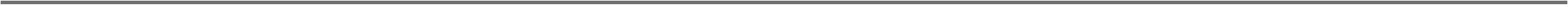 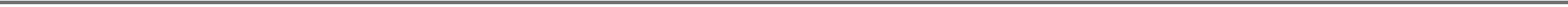 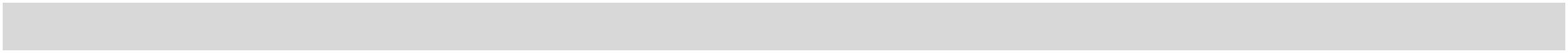 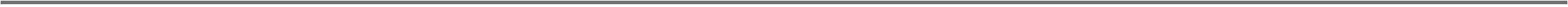 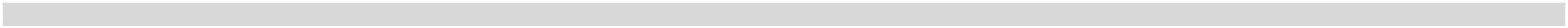 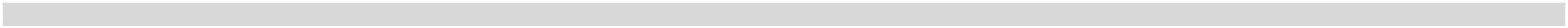 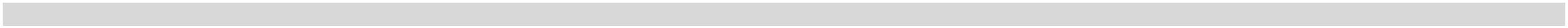 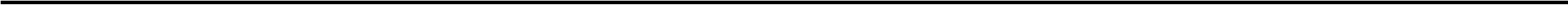 Rechnungsabschluss 2023Ergebnis- und Finanzierungsrechnung DetailnachweisGemeinde MörtschachMVAG MVAG VCQUErgebnisrechnungRA 2023 VA 2023FinanzierungsrechnungEHFHRA - VARA 2023VA 2023RA - VA1/612000/680200Planmäßige Abschreibung -Grundstückseinrichtungen undInfrastruktur222645.705,7945.700,005,791/612000/711000/612000/728000Gebühren für die Benützung vonGemeindeeinrichtungen und -an2225 32252424871,84800,0071,84871,84800,0071,841ENTGELTE F. SONSTIGE LEISTUNGEN 2225 3225V.FIRMEN,4.200,004.200,004.200,004.200,00SU 22 / 32SA 0 / SA 1SU 23Summe Aufwendungen / Auszahlungen operative Gebarung(0) Nettoergebnis (21 - 22) / (1) Geldfluss operative Gebarung (31 – 32)Summe Haushaltsrücklagen62.850,20-8.862,220,0062.700,00-7.300,000,00150,20-1.562,220,0017.144,41-6.084,410,0017.000,00-4.500,000,00144,41-1.584,410,00SA00Nettoergebnis nach Zuw./Entn. Haushaltsrücklagen (Saldo 0 +/- SU23)-8.862,22-7.300,00-1.562,22Investive GebarungSU 33SU 34SA2Summe Einzahlungen investive Gebarung0,000,000,000,000,000,00Summe Auszahlungen investive GebarungSaldo (2) Geldfluss aus der Investiven Gebarung (33 – 34)Saldo (3) Nettofinanzierungssaldo (Saldo 1 + Saldo 2)0,000,000,00SA3-6.084,41-4.500,00-1.584,41FinanzierungstätigkeitSU 35SU 36SA4Summe Einzahlungen aus der FinanzierungstätigkeitSumme Auszahlungen aus der FinanzierungstätigkeitSaldo (4) Geldfluss aus der Finanzierungstätigkeit (35 – 36)0,000,000,000,000,000,000,000,000,00SA5Saldo (5) Geldfluss aus der voranschlagswirksamen Gebarung (Saldo 3 + Saldo 4)-6.084,41-4.500,00-1.584,41612002Sanierung KirchstraßeOperative GebarungSU 21 / 31SU 22 / 32SA 0 / SA 1SU 23Summe Erträge / Einzahlungen operative GebarungSumme Aufwendungen / Auszahlungen operative Gebarung(0) Nettoergebnis (21 - 22) / (1) Geldfluss operative Gebarung (31 – 32)Summe Haushaltsrücklagen0,000,000,000,000,000,000,000,000,000,000,000,000,000,000,000,000,000,000,000,000,000,000,000,000,000,000,00SA00Nettoergebnis nach Zuw./Entn. Haushaltsrücklagen (Saldo 0 +/- SU23)Investive Gebarung6/612002/301100Kapitaltransfers von Ländern,Landesfonds und Landeskammern BZi.R.3331 1 332.398,3213.100,00-10.701,68SU 33/612002/002000Summe Einzahlungen investive GebarungStraßenbauten2.398,322.398,322.398,320,0013.100,0013.100,0013.100,000,00-10.701,68-10.701,68-10.701,680,0053412 1 40SU 34SA2Summe Auszahlungen investive GebarungSaldo (2) Geldfluss aus der Investiven Gebarung (33 – 34)Saldo (3) Nettofinanzierungssaldo (Saldo 1 + Saldo 2)SA30,000,000,00FinanzierungstätigkeitSeite 182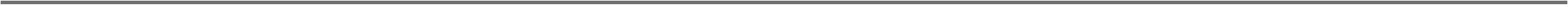 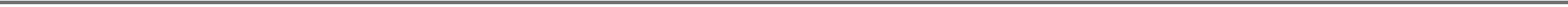 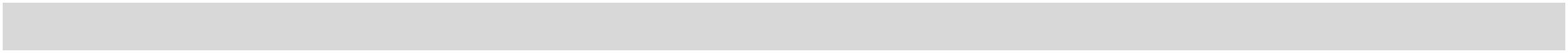 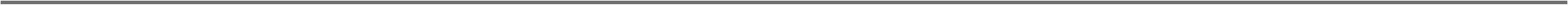 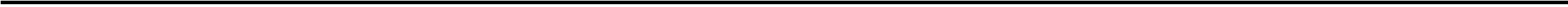 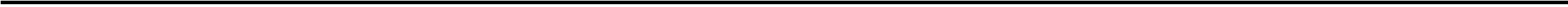 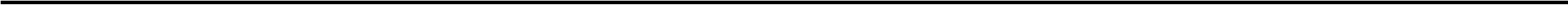 Rechnungsabschluss 2023Ergebnis- und Finanzierungsrechnung DetailnachweisGemeinde MörtschachMVAG MVAG VCQUEH FHErgebnisrechnungRA 2023 VA 2023FinanzierungsrechnungRA - VARA 2023VA 2023RA - VASU 35SU 36SA4Summe Einzahlungen aus der FinanzierungstätigkeitSumme Auszahlungen aus der FinanzierungstätigkeitSaldo (4) Geldfluss aus der Finanzierungstätigkeit (35 – 36)0,000,000,000,000,000,000,000,000,000,000,000,00SA5Saldo (5) Geldfluss aus der voranschlagswirksamen Gebarung (Saldo 3 + Saldo 4)Seite 183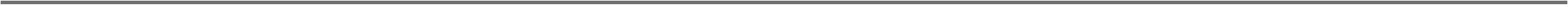 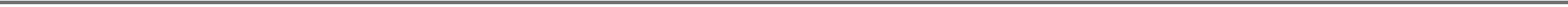 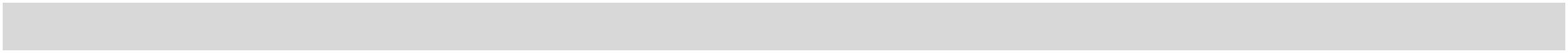 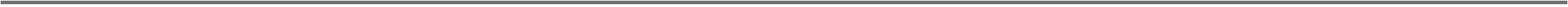 Rechnungsabschluss 2023Ergebnis- und Finanzierungsrechnung DetailnachweisGemeinde MörtschachMVAG MVAG VCQUEH FHErgebnisrechnungVA 2023FinanzierungsrechnungRA 2023RA - VARA 2023VA 2023RA - VA3.446,63616Sonstige Straßen und WegeSA 0 / SA 1SA00SA2(0) Nettoergebnis (21 - 22) / (1) Geldfluss operative Gebarung (31 – 32)Nettoergebnis nach Zuw./Entn. Haushaltsrücklagen (Saldo 0 +/- SU23)Saldo (2) Geldfluss aus der Investiven Gebarung (33 – 34)Saldo (3) Nettofinanzierungssaldo (Saldo 1 + Saldo 2)-13.053,37-13.053,37-16.500,00-16.500,003.446,633.446,63-13.053,37-16.500,000,00-13.053,370,000,00-16.500,000,000,003.446,630,00SA3SA4Saldo (4) Geldfluss aus der Finanzierungstätigkeit (35 – 36)SA5Saldo (5) Geldfluss aus der voranschlagswirksamen Gebarung (Saldo 3 + Saldo 4)-13.053,37-16.500,003.446,63616000Operative Gebarung/616000/829000SU 21 / 31Sonstige Straßen und Wege2Sonstige Erträge2116 311618233,52200,00200,0033,5233,52233,52233,52684,7288,68200,00200,0033,5233,52Summe Erträge / Einzahlungen operative Gebarung233,52684,7288,681/616000/400000/616000/402000Geringwertige Wirtschaftsgüter (GWG)2221 32212221 322123231.500,00100,00-815,28-11,321.500,00100,00-815,28-11,321Verbrauchsgüter für innerbetrieblicheLeistungen11111/616000/611000/616000/720109/616000/720209/616000/728000/616000/757001INSTANDHALTUNG VONSTRASSENBAUTEN2224 322424242424273.023,904.783,112.475,954.636,492.900,008.500,001.000,004.700,00123,90-3.716,891.475,95-63,513.023,904.783,112.475,954.636,492.900,008.500,001.000,004.700,00123,90-3.716,891.475,95-63,51KOSTENBEITRAG WIRTSCHAFTSHOF 2225 3225LeistungKOSTENBEITRAG WIRTSCHAFTSHOF 2225 3225MaschinenENTGELTE F. SONSTIGELEISTUNGEN2225 3225Transfers an private Haushalte2234 3234500,0019.200,00-19.000,000,00-500,00-3.507,153.540,670,00500,0019.200,00-19.000,000,00-500,00-3.507,153.540,670,00SU 22 / 32SA 0 / SA 1SU 23Summe Aufwendungen / Auszahlungen operative Gebarung(0) Nettoergebnis (21 - 22) / (1) Geldfluss operative Gebarung (31 – 32)Summe Haushaltsrücklagen15.692,85-15.459,330,0015.692,85-15.459,330,00SA00Nettoergebnis nach Zuw./Entn. Haushaltsrücklagen (Saldo 0 +/- SU23)-15.459,33-19.000,003.540,67Investive GebarungSU 33SU 34SA2Summe Einzahlungen investive Gebarung0,000,000,000,000,000,00Summe Auszahlungen investive GebarungSaldo (2) Geldfluss aus der Investiven Gebarung (33 – 34)Saldo (3) Nettofinanzierungssaldo (Saldo 1 + Saldo 2)0,000,000,00SA3-15.459,33-19.000,003.540,67FinanzierungstätigkeitSU 35SU 36SA4Summe Einzahlungen aus der FinanzierungstätigkeitSumme Auszahlungen aus der FinanzierungstätigkeitSaldo (4) Geldfluss aus der Finanzierungstätigkeit (35 – 36)0,000,000,000,000,000,000,000,000,00SA5Saldo (5) Geldfluss aus der voranschlagswirksamen Gebarung (Saldo 3 + Saldo 4)-15.459,33-19.000,003.540,67616003Sanierung KofelwegSeite 184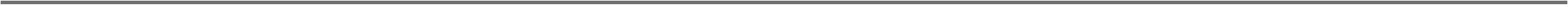 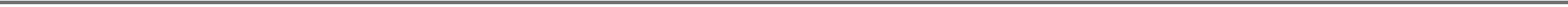 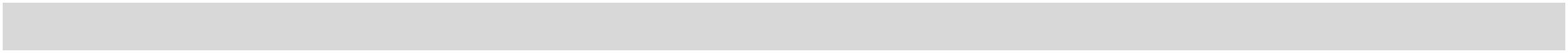 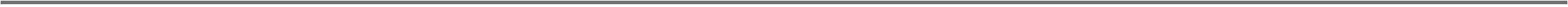 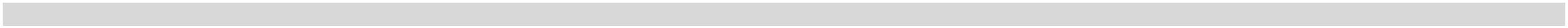 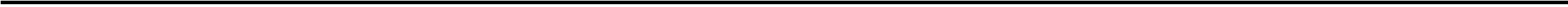 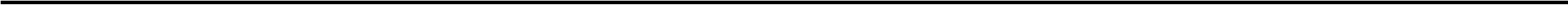 Rechnungsabschluss 2023Ergebnis- und Finanzierungsrechnung DetailnachweisGemeinde MörtschachMVAG MVAG VCQUEH FHErgebnisrechnungRA 2023 VA 2023FinanzierungsrechnungRA - VARA 2023VA 2023RA - VAOperative Gebarung2/616003/861100Transfers von Ländern, Landesfonds und 2121 3121Landeskammern152.600,002.600,002.600,002.600,00SU 21 / 31SU 22 / 32SA 0 / SA 1SU 23Summe Erträge / Einzahlungen operative Gebarung2.600,000,002.600,000,000,000,000,000,000,002.600,000,002.600,000,000,000,000,000,00Summe Aufwendungen / Auszahlungen operative Gebarung(0) Nettoergebnis (21 - 22) / (1) Geldfluss operative Gebarung (31 – 32)Summe Haushaltsrücklagen2.600,000,002.600,000,002.600,000,002.600,000,00SA00Nettoergebnis nach Zuw./Entn. Haushaltsrücklagen (Saldo 0 +/- SU23)2.600,002.600,00Investive GebarungSU 33SU 34SA2Summe Einzahlungen investive Gebarung0,000,000,000,000,000,000,000,00Summe Auszahlungen investive GebarungSaldo (2) Geldfluss aus der Investiven Gebarung (33 – 34)Saldo (3) Nettofinanzierungssaldo (Saldo 1 + Saldo 2)0,000,00SA32.600,002.600,00FinanzierungstätigkeitSU 35SU 36SA4Summe Einzahlungen aus der FinanzierungstätigkeitSumme Auszahlungen aus der FinanzierungstätigkeitSaldo (4) Geldfluss aus der Finanzierungstätigkeit (35 – 36)0,000,000,000,000,000,000,000,000,000,00SA5Saldo (5) Geldfluss aus der voranschlagswirksamen Gebarung (Saldo 3 + Saldo 4)2.600,002.600,00616004Wanderweg AstenOperative GebarungSU 21 / 31Summe Erträge / Einzahlungen operative Gebarung0,000,000,000,000,000,001/616004/402000Verbrauchsgüter für innerbetrieblicheLeistungen2221 322123194,04100,0094,04194,04100,0094,04SU 22 / 32SA 0 / SA 1SU 23Summe Aufwendungen / Auszahlungen operative Gebarung(0) Nettoergebnis (21 - 22) / (1) Geldfluss operative Gebarung (31 – 32)Summe Haushaltsrücklagen194,04-194,040,00100,00-100,000,0094,04-94,040,00194,04-194,040,00100,00-100,000,0094,04-94,040,00SA00Nettoergebnis nach Zuw./Entn. Haushaltsrücklagen (Saldo 0 +/- SU23)-194,04-100,00-94,04Investive GebarungSU 33SU 34SA2Summe Einzahlungen investive Gebarung0,000,000,000,000,000,00Summe Auszahlungen investive GebarungSaldo (2) Geldfluss aus der Investiven Gebarung (33 – 34)Saldo (3) Nettofinanzierungssaldo (Saldo 1 + Saldo 2)0,000,000,00SA3-194,04-100,00-94,04FinanzierungstätigkeitSU 35SU 36SA4Summe Einzahlungen aus der FinanzierungstätigkeitSumme Auszahlungen aus der FinanzierungstätigkeitSaldo (4) Geldfluss aus der Finanzierungstätigkeit (35 – 36)0,000,000,000,000,000,000,000,000,00Seite 185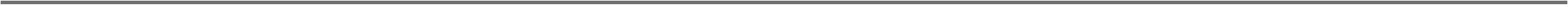 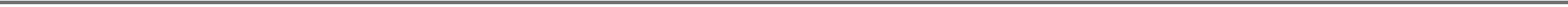 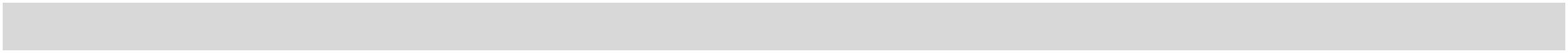 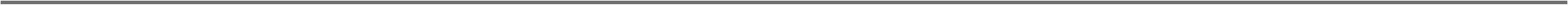 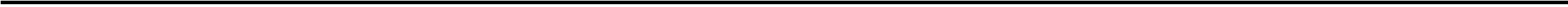 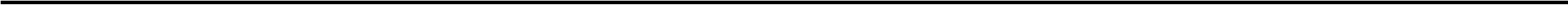 Rechnungsabschluss 2023Ergebnis- und Finanzierungsrechnung DetailnachweisGemeinde MörtschachMVAG MVAG VCQUEH FHErgebnisrechnungRA 2023 VA 2023FinanzierungsrechnungRA - VARA 2023VA 2023RA - VA-94,04SA5Saldo (5) Geldfluss aus der voranschlagswirksamen Gebarung (Saldo 3 + Saldo 4)-194,04-100,0063SchutzwasserbauSA 0 / SA 1SA00SA2(0) Nettoergebnis (21 - 22) / (1) Geldfluss operative Gebarung (31 – 32)Nettoergebnis nach Zuw./Entn. Haushaltsrücklagen (Saldo 0 +/- SU23)Saldo (2) Geldfluss aus der Investiven Gebarung (33 – 34)Saldo (3) Nettofinanzierungssaldo (Saldo 1 + Saldo 2)-38.733,56-38.733,56-38.800,00-38.800,0066,4466,44-63.183,56-38.800,00-24.383,560,00-63.183,560,000,00-38.800,000,000,00-24.383,560,00SA3SA4Saldo (4) Geldfluss aus der Finanzierungstätigkeit (35 – 36)SA5Saldo (5) Geldfluss aus der voranschlagswirksamen Gebarung (Saldo 3 + Saldo 4)-63.183,56-38.800,00-24.383,56631KonkurrenzgewässerSA 0 / SA 1SA00SA2(0) Nettoergebnis (21 - 22) / (1) Geldfluss operative Gebarung (31 – 32)Nettoergebnis nach Zuw./Entn. Haushaltsrücklagen (Saldo 0 +/- SU23)Saldo (2) Geldfluss aus der Investiven Gebarung (33 – 34)Saldo (3) Nettofinanzierungssaldo (Saldo 1 + Saldo 2)-34.282,39-34.282,39-34.300,00-34.300,0017,6117,61-34.282,39-34.300,0017,610,00-34.282,390,000,00-34.300,000,000,0017,610,00SA3SA4Saldo (4) Geldfluss aus der Finanzierungstätigkeit (35 – 36)SA5Saldo (5) Geldfluss aus der voranschlagswirksamen Gebarung (Saldo 3 + Saldo 4)-34.282,39-34.300,0017,61631000KonkurrenzgewässerOperative GebarungSU 21 / 31Summe Erträge / Einzahlungen operative Gebarung0,000,000,000,000,000,001/631000/754000LAUFENDE TRANSFER- ZAHLUNGEN 2231 3231AN SONST.2634.282,3934.300,00-17,6134.282,3934.300,00-17,61SU 22 / 32SA 0 / SA 1SU 23Summe Aufwendungen / Auszahlungen operative Gebarung(0) Nettoergebnis (21 - 22) / (1) Geldfluss operative Gebarung (31 – 32)Summe Haushaltsrücklagen34.282,39-34.282,390,0034.300,00-34.300,000,00-17,6117,610,0034.282,39-34.282,390,0034.300,00-34.300,000,00-17,6117,610,00SA00Nettoergebnis nach Zuw./Entn. Haushaltsrücklagen (Saldo 0 +/- SU23)-34.282,39-34.300,0017,61Investive GebarungSU 33SU 34SA2Summe Einzahlungen investive Gebarung0,000,000,000,000,000,00Summe Auszahlungen investive GebarungSaldo (2) Geldfluss aus der Investiven Gebarung (33 – 34)Saldo (3) Nettofinanzierungssaldo (Saldo 1 + Saldo 2)0,000,000,00SA3-34.282,39-34.300,0017,61FinanzierungstätigkeitSU 35SU 36SA4Summe Einzahlungen aus der FinanzierungstätigkeitSumme Auszahlungen aus der FinanzierungstätigkeitSaldo (4) Geldfluss aus der Finanzierungstätigkeit (35 – 36)0,000,000,000,000,000,000,000,000,00SA5Saldo (5) Geldfluss aus der voranschlagswirksamen Gebarung (Saldo 3 + Saldo 4)-34.282,39-34.300,0017,61Seite 186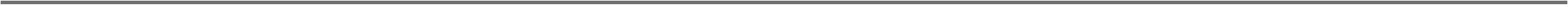 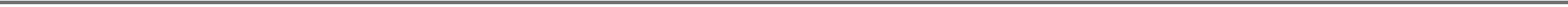 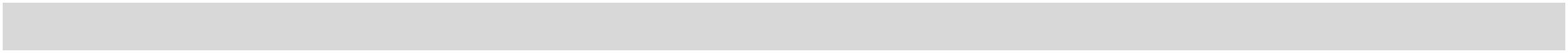 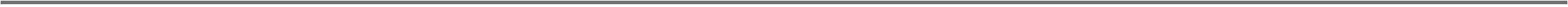 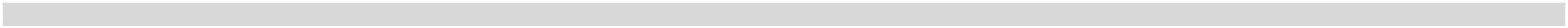 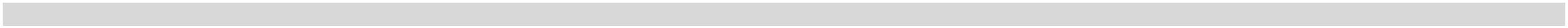 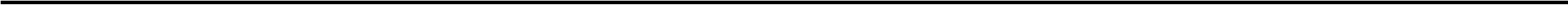 Rechnungsabschluss 2023Ergebnis- und Finanzierungsrechnung DetailnachweisGemeinde MörtschachMVAG MVAG VCQUEH FHErgebnisrechnungRA 2023 VA 2023FinanzierungsrechnungRA - VARA 2023VA 2023RA - VA633WildbachverbauungSA 0 / SA 1SA00SA2(0) Nettoergebnis (21 - 22) / (1) Geldfluss operative Gebarung (31 – 32)Nettoergebnis nach Zuw./Entn. Haushaltsrücklagen (Saldo 0 +/- SU23)Saldo (2) Geldfluss aus der Investiven Gebarung (33 – 34)Saldo (3) Nettofinanzierungssaldo (Saldo 1 + Saldo 2)-4.451,17-4.451,17-4.500,00-4.500,0048,8348,83-18.761,17-4.500,00-14.261,170,00-18.761,170,000,00-4.500,000,000,00-14.261,170,00SA3SA4Saldo (4) Geldfluss aus der Finanzierungstätigkeit (35 – 36)SA5Saldo (5) Geldfluss aus der voranschlagswirksamen Gebarung (Saldo 3 + Saldo 4)-18.761,17-4.500,00-14.261,17633000Operative Gebarung/633000/861100Wildbachverbauung2Transfers von Ländern, Landesfonds und 2121 3121 2 15Landeskammern BZ29.630,0029.400,00230,0015.320,0029.400,00-14.080,00SU 21 / 31Summe Erträge / Einzahlungen operative Gebarung29.630,0029.400,00230,0015.320,0029.400,00-14.080,001/633000/728000Entgelte für sonstige Leistungen -Wildbachbegehung2225 3225244.451,174.500,00-48,834.451,174.500,00-48,831/633000/754000Transfers an sonstige Träger desöffentlichen Rechts2231 3231 2 2629.630,0029.400,00230,0029.630,0029.400,00230,00SU 22 / 32SA 0 / SA 1SU 23Summe Aufwendungen / Auszahlungen operative Gebarung(0) Nettoergebnis (21 - 22) / (1) Geldfluss operative Gebarung (31 – 32)Summe Haushaltsrücklagen34.081,17-4.451,170,0033.900,00-4.500,000,00181,1748,830,0034.081,17-18.761,170,0033.900,00-4.500,000,00181,17-14.261,170,00SA00Nettoergebnis nach Zuw./Entn. Haushaltsrücklagen (Saldo 0 +/- SU23)-4.451,17-4.500,0048,83Investive GebarungSU 33SU 34SA2Summe Einzahlungen investive Gebarung0,000,000,000,000,000,00Summe Auszahlungen investive GebarungSaldo (2) Geldfluss aus der Investiven Gebarung (33 – 34)Saldo (3) Nettofinanzierungssaldo (Saldo 1 + Saldo 2)0,000,000,00SA3-18.761,17-4.500,00-14.261,17FinanzierungstätigkeitSU 35SU 36SA4Summe Einzahlungen aus der FinanzierungstätigkeitSumme Auszahlungen aus der FinanzierungstätigkeitSaldo (4) Geldfluss aus der Finanzierungstätigkeit (35 – 36)0,000,000,000,000,000,000,000,000,00SA5Saldo (5) Geldfluss aus der voranschlagswirksamen Gebarung (Saldo 3 + Saldo 4)-18.761,17-4.500,00-14.261,17Seite 187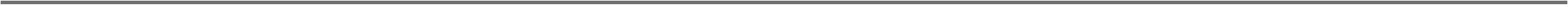 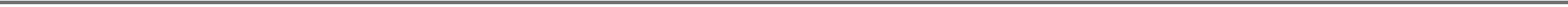 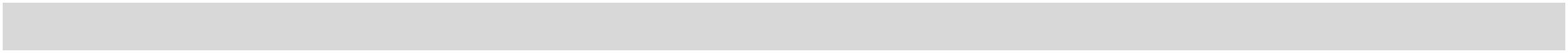 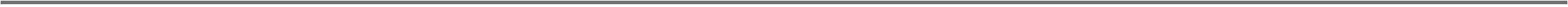 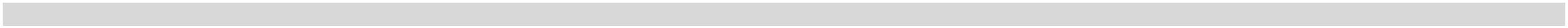 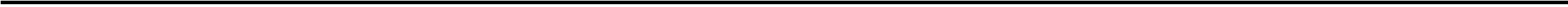 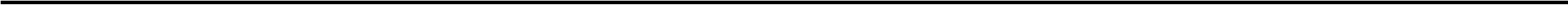 Rechnungsabschluss 2023Ergebnis- und Finanzierungsrechnung DetailnachweisGemeinde MörtschachMVAG MVAG VCQUEH FHErgebnisrechnungRA 2023 VA 2023FinanzierungsrechnungRA - VARA 2023VA 2023RA - VA634LawinenschutzbautenSA 0 / SA 1SA00SA2(0) Nettoergebnis (21 - 22) / (1) Geldfluss operative Gebarung (31 – 32)Nettoergebnis nach Zuw./Entn. Haushaltsrücklagen (Saldo 0 +/- SU23)Saldo (2) Geldfluss aus der Investiven Gebarung (33 – 34)Saldo (3) Nettofinanzierungssaldo (Saldo 1 + Saldo 2)0,000,000,000,000,000,00-10.140,000,00-10.140,000,00-10.140,000,000,000,000,000,000,00-10.140,000,00SA3SA4Saldo (4) Geldfluss aus der Finanzierungstätigkeit (35 – 36)SA5Saldo (5) Geldfluss aus der voranschlagswirksamen Gebarung (Saldo 3 + Saldo 4)-10.140,00-10.140,00634200Operative Gebarung/634200/861100Flächenwirtschaftsprojekt Mörtschach6Transfers von Ländern, Landesfonds und 2121 3121 1 15Landeskammern107.115,00114.500,00-7.385,0080.315,00114.500,00-34.185,00SU 21 / 315/634200/754000Summe Erträge / Einzahlungen operative Gebarung107.115,00114.500,00-7.385,0080.315,00114.500,00-34.185,00Laufende Transferzahlungen an sonstige 2231 3231 1 26Träger des öffentl. Rechts107.115,00114.500,00-7.385,0090.455,00114.500,00-24.045,00SU 22 / 32SA 0 / SA 1SU 23Summe Aufwendungen / Auszahlungen operative Gebarung(0) Nettoergebnis (21 - 22) / (1) Geldfluss operative Gebarung (31 – 32)Summe Haushaltsrücklagen107.115,000,00114.500,000,00-7.385,000,0090.455,00-10.140,000,00114.500,000,00-24.045,00-10.140,000,000,000,000,000,00SA00Nettoergebnis nach Zuw./Entn. Haushaltsrücklagen (Saldo 0 +/- SU23)0,000,000,00Investive GebarungSU 33SU 34SA2Summe Einzahlungen investive Gebarung0,000,000,000,000,000,000,000,00Summe Auszahlungen investive GebarungSaldo (2) Geldfluss aus der Investiven Gebarung (33 – 34)Saldo (3) Nettofinanzierungssaldo (Saldo 1 + Saldo 2)0,000,00SA3-10.140,00-10.140,00FinanzierungstätigkeitSU 35SU 36SA4Summe Einzahlungen aus der FinanzierungstätigkeitSumme Auszahlungen aus der FinanzierungstätigkeitSaldo (4) Geldfluss aus der Finanzierungstätigkeit (35 – 36)0,000,000,000,000,000,000,000,000,000,00SA5Saldo (5) Geldfluss aus der voranschlagswirksamen Gebarung (Saldo 3 + Saldo 4)-10.140,00-10.140,00Seite 188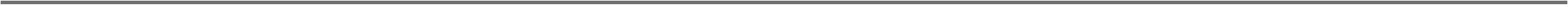 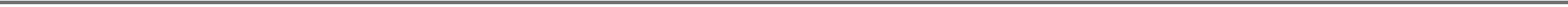 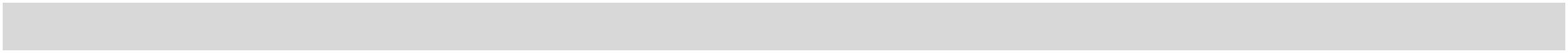 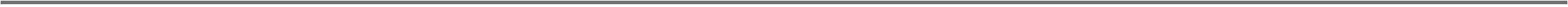 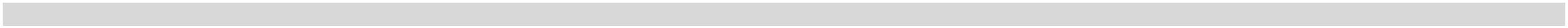 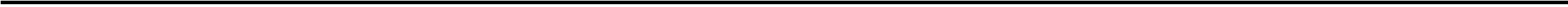 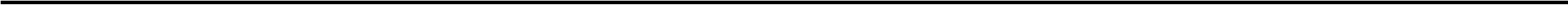 Rechnungsabschluss 2023Ergebnis- und Finanzierungsrechnung DetailnachweisGemeinde MörtschachMVAG MVAG VCQUEH FHErgebnisrechnungRA 2023 VA 2023FinanzierungsrechnungRA - VARA 2023VA 2023RA - VA69Verkehr, SonstigesSA 0 / SA 1SA00SA2(0) Nettoergebnis (21 - 22) / (1) Geldfluss operative Gebarung (31 – 32)Nettoergebnis nach Zuw./Entn. Haushaltsrücklagen (Saldo 0 +/- SU23)Saldo (2) Geldfluss aus der Investiven Gebarung (33 – 34)Saldo (3) Nettofinanzierungssaldo (Saldo 1 + Saldo 2)-11.261,00-11.261,00-9.200,00-9.200,00-2.061,00-2.061,00-11.261,00-9.200,00-2.061,000,00-11.261,000,000,00-9.200,000,000,00-2.061,000,00SA3SA4Saldo (4) Geldfluss aus der Finanzierungstätigkeit (35 – 36)SA5Saldo (5) Geldfluss aus der voranschlagswirksamen Gebarung (Saldo 3 + Saldo 4)-11.261,00-9.200,00-2.061,00690Verkehr, SonstigesSA 0 / SA 1SA00SA2(0) Nettoergebnis (21 - 22) / (1) Geldfluss operative Gebarung (31 – 32)Nettoergebnis nach Zuw./Entn. Haushaltsrücklagen (Saldo 0 +/- SU23)Saldo (2) Geldfluss aus der Investiven Gebarung (33 – 34)Saldo (3) Nettofinanzierungssaldo (Saldo 1 + Saldo 2)-11.261,00-11.261,00-9.200,00-9.200,00-2.061,00-2.061,00-11.261,00-9.200,00-2.061,000,00-11.261,000,000,00-9.200,000,000,00-2.061,000,00SA3SA4Saldo (4) Geldfluss aus der Finanzierungstätigkeit (35 – 36)SA5Saldo (5) Geldfluss aus der voranschlagswirksamen Gebarung (Saldo 3 + Saldo 4)-11.261,00-9.200,00-2.061,00690000Verkehr, SonstigesOperative GebarungSU 21 / 31Summe Erträge / Einzahlungen operative Gebarung0,000,000,000,000,000,001/690000/754500Kostenbeitrag d. Gemeinden n. d.Verkehrsverbund2231 32312611.261,009.200,002.061,0011.261,009.200,002.061,00SU 22 / 32SA 0 / SA 1SU 23Summe Aufwendungen / Auszahlungen operative Gebarung(0) Nettoergebnis (21 - 22) / (1) Geldfluss operative Gebarung (31 – 32)Summe Haushaltsrücklagen11.261,00-11.261,000,009.200,00-9.200,000,002.061,00-2.061,000,0011.261,00-11.261,000,009.200,00-9.200,000,002.061,00-2.061,000,00SA00Nettoergebnis nach Zuw./Entn. Haushaltsrücklagen (Saldo 0 +/- SU23)-11.261,00-9.200,00-2.061,00Investive GebarungSU 33SU 34SA2Summe Einzahlungen investive Gebarung0,000,000,000,000,000,00Summe Auszahlungen investive GebarungSaldo (2) Geldfluss aus der Investiven Gebarung (33 – 34)Saldo (3) Nettofinanzierungssaldo (Saldo 1 + Saldo 2)0,000,000,00SA3-11.261,00-9.200,00-2.061,00FinanzierungstätigkeitSU 35SU 36SA4Summe Einzahlungen aus der FinanzierungstätigkeitSumme Auszahlungen aus der FinanzierungstätigkeitSaldo (4) Geldfluss aus der Finanzierungstätigkeit (35 – 36)0,000,000,000,000,000,000,000,000,00SA5Saldo (5) Geldfluss aus der voranschlagswirksamen Gebarung (Saldo 3 + Saldo 4)-11.261,00-9.200,00-2.061,00Seite 189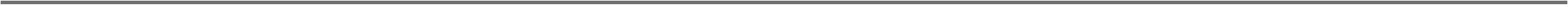 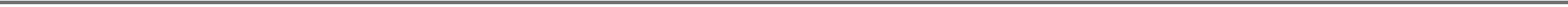 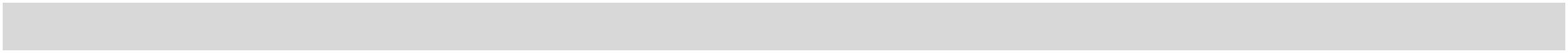 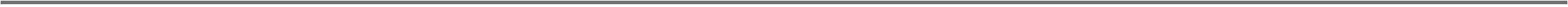 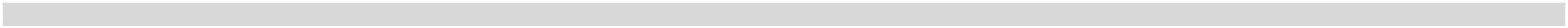 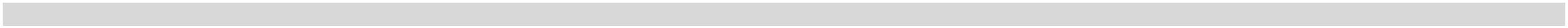 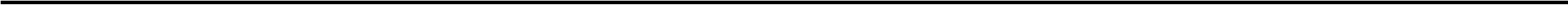 Rechnungsabschluss 2023Ergebnis- und Finanzierungsrechnung DetailnachweisGemeinde MörtschachMVAG MVAG VCQUEH FHErgebnisrechnungRA 2023 VA 2023FinanzierungsrechnungRA - VARA 2023VA 2023RA - VA7WirtschaftsförderungSA 0 / SA 1SA00SA2(0) Nettoergebnis (21 - 22) / (1) Geldfluss operative Gebarung (31 – 32)Nettoergebnis nach Zuw./Entn. Haushaltsrücklagen (Saldo 0 +/- SU23)Saldo (2) Geldfluss aus der Investiven Gebarung (33 – 34)Saldo (3) Nettofinanzierungssaldo (Saldo 1 + Saldo 2)-41.609,28-41.609,28-35.400,00-35.400,00-6.209,28-6.209,28-42.319,28-35.400,00-6.919,280,00-42.319,280,000,00-35.400,000,000,00-6.919,280,00SA3SA4Saldo (4) Geldfluss aus der Finanzierungstätigkeit (35 – 36)SA5Saldo (5) Geldfluss aus der voranschlagswirksamen Gebarung (Saldo 3 + Saldo 4)-42.319,28-35.400,00-6.919,2871Grundlagenverbesserung in der Land- und ForstwirtschaftSA 0 / SA 1SA00SA2(0) Nettoergebnis (21 - 22) / (1) Geldfluss operative Gebarung (31 – 32)Nettoergebnis nach Zuw./Entn. Haushaltsrücklagen (Saldo 0 +/- SU23)Saldo (2) Geldfluss aus der Investiven Gebarung (33 – 34)Saldo (3) Nettofinanzierungssaldo (Saldo 1 + Saldo 2)12.279,6612.279,6612.200,0012.200,0079,6679,6612.279,6612.200,0079,660,0012.279,660,000,0012.200,000,000,0079,660,00SA3SA4Saldo (4) Geldfluss aus der Finanzierungstätigkeit (35 – 36)SA5Saldo (5) Geldfluss aus der voranschlagswirksamen Gebarung (Saldo 3 + Saldo 4)12.279,6612.200,0079,66710Land- und forstwirtschaftlicher WegebauSA 0 / SA 1SA00SA2(0) Nettoergebnis (21 - 22) / (1) Geldfluss operative Gebarung (31 – 32)Nettoergebnis nach Zuw./Entn. Haushaltsrücklagen (Saldo 0 +/- SU23)Saldo (2) Geldfluss aus der Investiven Gebarung (33 – 34)Saldo (3) Nettofinanzierungssaldo (Saldo 1 + Saldo 2)12.279,6612.279,6612.200,0012.200,0079,6679,6612.279,6612.200,0079,660,0012.279,660,000,0012.200,000,000,0079,660,00SA3SA4Saldo (4) Geldfluss aus der Finanzierungstätigkeit (35 – 36)SA5Saldo (5) Geldfluss aus der voranschlagswirksamen Gebarung (Saldo 3 + Saldo 4)12.279,6612.200,0079,66710001Operative Gebarung/710001/861100Land- und forstwirtschaftlicher Wegebau2Transfers von Ländern, Landesfonds und 2121 3121 2 15Landeskammern41.816,4362.800,00-20.983,5741.816,4362.800,00-20.983,57SU 21 / 311/710001/757000Summe Erträge / Einzahlungen operative Gebarung41.816,4362.800,00-20.983,5741.816,4362.800,00-20.983,57Transfers an private Organisationen ohne 2234 3234 2 27Erwerbszweck29.536,7750.600,00-21.063,2329.536,7750.600,00-21.063,23SU 22 / 32SA 0 / SA 1SU 23Summe Aufwendungen / Auszahlungen operative Gebarung(0) Nettoergebnis (21 - 22) / (1) Geldfluss operative Gebarung (31 – 32)Summe Haushaltsrücklagen29.536,7712.279,660,0050.600,0012.200,000,00-21.063,2379,6629.536,7712.279,660,0050.600,0012.200,000,00-21.063,2379,660,000,00SA00Nettoergebnis nach Zuw./Entn. Haushaltsrücklagen (Saldo 0 +/- SU23)12.279,6612.200,0079,66Investive GebarungSU 33SU 34SA2Summe Einzahlungen investive Gebarung0,000,000,000,000,000,00Summe Auszahlungen investive GebarungSaldo (2) Geldfluss aus der Investiven Gebarung (33 – 34)Saldo (3) Nettofinanzierungssaldo (Saldo 1 + Saldo 2)0,000,000,00SA312.279,6612.200,0079,66Seite 190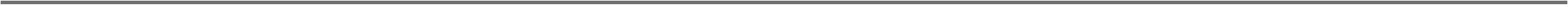 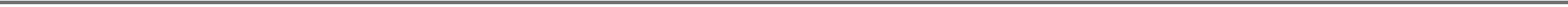 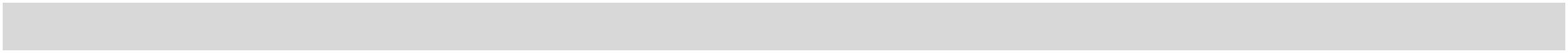 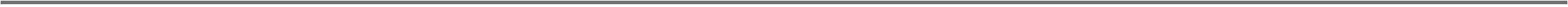 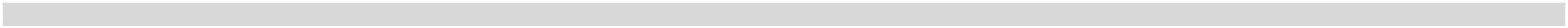 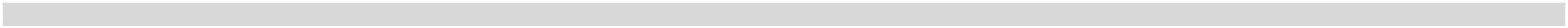 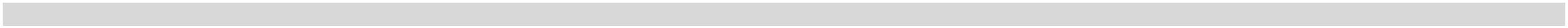 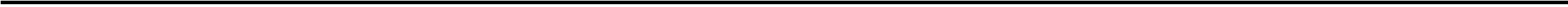 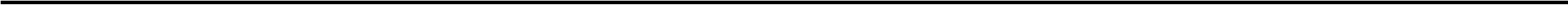 Rechnungsabschluss 2023Ergebnis- und Finanzierungsrechnung DetailnachweisGemeinde MörtschachMVAG MVAG VCQUEH FHErgebnisrechnungRA 2023 VA 2023FinanzierungsrechnungRA - VARA 2023VA 2023RA - VAFinanzierungstätigkeitSU 35SU 36SA4Summe Einzahlungen aus der FinanzierungstätigkeitSumme Auszahlungen aus der FinanzierungstätigkeitSaldo (4) Geldfluss aus der Finanzierungstätigkeit (35 – 36)0,000,000,000,000,000,000,000,000,00SA5Saldo (5) Geldfluss aus der voranschlagswirksamen Gebarung (Saldo 3 + Saldo 4)12.279,6612.200,0079,6674Sonstige Förderung der Land- und ForstwirtschaftSA 0 / SA 1SA00SA2(0) Nettoergebnis (21 - 22) / (1) Geldfluss operative Gebarung (31 – 32)Nettoergebnis nach Zuw./Entn. Haushaltsrücklagen (Saldo 0 +/- SU23)Saldo (2) Geldfluss aus der Investiven Gebarung (33 – 34)Saldo (3) Nettofinanzierungssaldo (Saldo 1 + Saldo 2)-7.327,00-7.327,00-7.500,00-7.500,00173,00173,00-7.327,00-7.500,00173,000,00-7.327,000,000,00-7.500,000,000,00173,000,00SA3SA4Saldo (4) Geldfluss aus der Finanzierungstätigkeit (35 – 36)SA5Saldo (5) Geldfluss aus der voranschlagswirksamen Gebarung (Saldo 3 + Saldo 4)-7.327,00-7.500,00173,00742ProduktionsförderungSA 0 / SA 1SA00SA2(0) Nettoergebnis (21 - 22) / (1) Geldfluss operative Gebarung (31 – 32)Nettoergebnis nach Zuw./Entn. Haushaltsrücklagen (Saldo 0 +/- SU23)Saldo (2) Geldfluss aus der Investiven Gebarung (33 – 34)Saldo (3) Nettofinanzierungssaldo (Saldo 1 + Saldo 2)-7.315,00-7.315,00-7.500,00-7.500,00185,00185,00-7.315,00-7.500,00185,000,00-7.315,000,000,00-7.500,000,000,00185,000,00SA3SA4Saldo (4) Geldfluss aus der Finanzierungstätigkeit (35 – 36)SA5Saldo (5) Geldfluss aus der voranschlagswirksamen Gebarung (Saldo 3 + Saldo 4)-7.315,00-7.500,00185,00742000ProduktionsförderungOperative GebarungSU 21 / 31Summe Erträge / Einzahlungen operative Gebarung0,000,000,000,000,000,001/742000/756000LAUFENDE TRANSFER- ZAHLUNGEN 2233 3233AN SONST.2727100,00-100,00100,00-100,001/742000/768000ZUWENDUNGEN OHNEGEGENLEISTUNGEN AN2234 32347.315,007.400,00-85,007.315,007.400,00-85,00SU 22 / 32SA 0 / SA 1SU 23Summe Aufwendungen / Auszahlungen operative Gebarung(0) Nettoergebnis (21 - 22) / (1) Geldfluss operative Gebarung (31 – 32)Summe Haushaltsrücklagen7.315,00-7.315,000,007.500,00-7.500,000,00-185,00185,000,007.315,00-7.315,000,007.500,00-7.500,000,00-185,00185,000,00SA00Nettoergebnis nach Zuw./Entn. Haushaltsrücklagen (Saldo 0 +/- SU23)-7.315,00-7.500,00185,00Investive GebarungSU 33SU 34SA2Summe Einzahlungen investive Gebarung0,000,000,000,000,000,00Summe Auszahlungen investive GebarungSaldo (2) Geldfluss aus der Investiven Gebarung (33 – 34)Saldo (3) Nettofinanzierungssaldo (Saldo 1 + Saldo 2)0,000,000,00SA3-7.315,00-7.500,00185,00FinanzierungstätigkeitSeite 191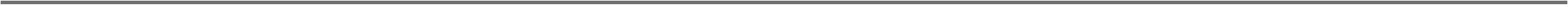 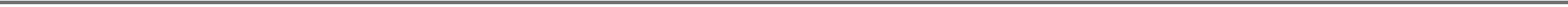 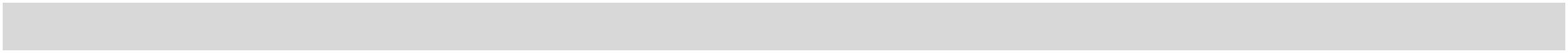 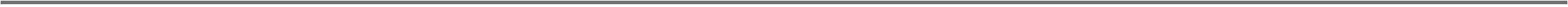 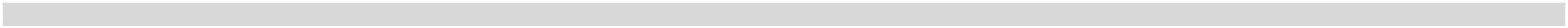 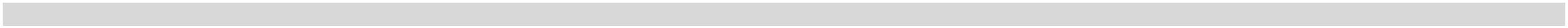 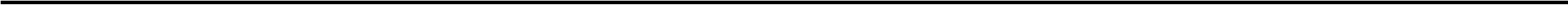 Rechnungsabschluss 2023Ergebnis- und Finanzierungsrechnung DetailnachweisGemeinde MörtschachMVAG MVAG VCQUEH FHErgebnisrechnungRA 2023 VA 2023FinanzierungsrechnungRA - VARA 2023VA 2023RA - VASU 35SU 36SA4Summe Einzahlungen aus der FinanzierungstätigkeitSumme Auszahlungen aus der FinanzierungstätigkeitSaldo (4) Geldfluss aus der Finanzierungstätigkeit (35 – 36)0,000,000,000,000,000,000,000,000,00SA5Saldo (5) Geldfluss aus der voranschlagswirksamen Gebarung (Saldo 3 + Saldo 4)-7.315,00-7.500,00185,00Seite 192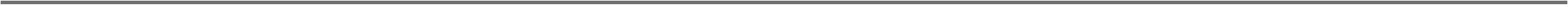 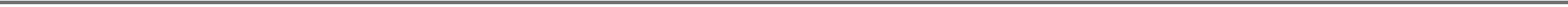 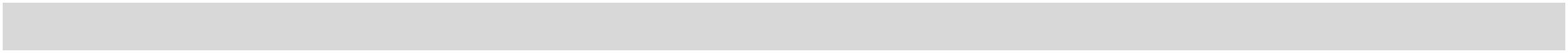 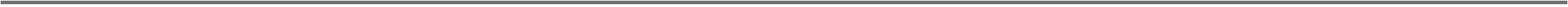 Rechnungsabschluss 2023Ergebnis- und Finanzierungsrechnung DetailnachweisGemeinde MörtschachMVAG MVAG VCQUEH FHErgebnisrechnungVA 2023FinanzierungsrechnungRA 2023RA - VARA 2023VA 2023RA - VA-12,00747Jagd und FischereiSA 0 / SA 1SA00SA2(0) Nettoergebnis (21 - 22) / (1) Geldfluss operative Gebarung (31 – 32)Nettoergebnis nach Zuw./Entn. Haushaltsrücklagen (Saldo 0 +/- SU23)Saldo (2) Geldfluss aus der Investiven Gebarung (33 – 34)Saldo (3) Nettofinanzierungssaldo (Saldo 1 + Saldo 2)-12,00-12,000,000,00-12,00-12,00-12,000,000,00-12,000,000,000,000,000,000,00-12,000,00SA3SA4Saldo (4) Geldfluss aus der Finanzierungstätigkeit (35 – 36)SA5Saldo (5) Geldfluss aus der voranschlagswirksamen Gebarung (Saldo 3 + Saldo 4)-12,00-12,00747000Jagd und FischereiOperative GebarungSU 21 / 31Summe Erträge / Einzahlungen operative Gebarung0,000,000,0012,0012,00-12,000,000,0012,0012,00-12,000,000,000,0012,0012,00-12,000,001/747000/728000Entgelte für sonstige Leistungen2225 32252412,0012,00-12,000,00SU 22 / 32SA 0 / SA 1SU 23Summe Aufwendungen / Auszahlungen operative Gebarung(0) Nettoergebnis (21 - 22) / (1) Geldfluss operative Gebarung (31 – 32)Summe Haushaltsrücklagen0,000,000,000,000,000,000,00SA00Nettoergebnis nach Zuw./Entn. Haushaltsrücklagen (Saldo 0 +/- SU23)-12,00-12,00Investive GebarungSU 33SU 34SA2Summe Einzahlungen investive Gebarung0,000,000,000,000,000,000,000,00Summe Auszahlungen investive GebarungSaldo (2) Geldfluss aus der Investiven Gebarung (33 – 34)Saldo (3) Nettofinanzierungssaldo (Saldo 1 + Saldo 2)0,000,00SA3-12,00-12,00FinanzierungstätigkeitSU 35SU 36SA4Summe Einzahlungen aus der Finanzierungstätigkeit0,000,000,000,000,000,000,000,00Summe Auszahlungen aus der FinanzierungstätigkeitSaldo (4) Geldfluss aus der Finanzierungstätigkeit (35 – 36)Saldo (5) Geldfluss aus der voranschlagswirksamen Gebarung (Saldo 3 + Saldo 4)0,000,00SA5-12,00-12,00Seite 193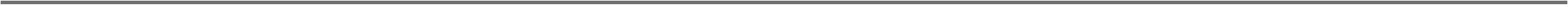 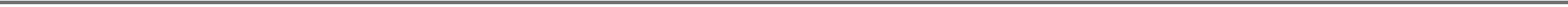 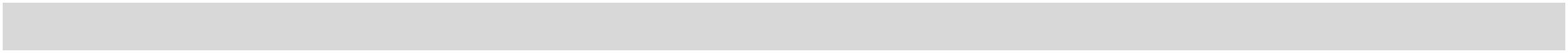 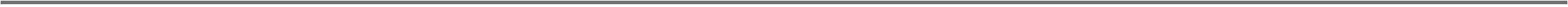 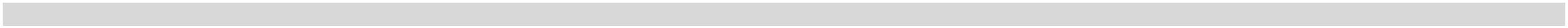 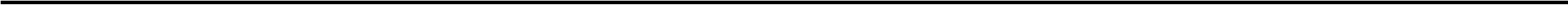 Rechnungsabschluss 2023Ergebnis- und Finanzierungsrechnung DetailnachweisGemeinde MörtschachMVAG MVAG VCQUEH FHErgebnisrechnungRA 2023 VA 2023FinanzierungsrechnungRA - VARA 2023VA 2023RA - VA75Förderung der EnergiewirtschaftSA 0 / SA 1SA00SA2(0) Nettoergebnis (21 - 22) / (1) Geldfluss operative Gebarung (31 – 32)Nettoergebnis nach Zuw./Entn. Haushaltsrücklagen (Saldo 0 +/- SU23)Saldo (2) Geldfluss aus der Investiven Gebarung (33 – 34)Saldo (3) Nettofinanzierungssaldo (Saldo 1 + Saldo 2)-3.000,00-3.000,000,000,00-3.000,00-3.000,00-3.000,000,00-3.000,000,00-3.000,000,000,000,000,000,000,00-3.000,000,00SA3SA4Saldo (4) Geldfluss aus der Finanzierungstätigkeit (35 – 36)SA5Saldo (5) Geldfluss aus der voranschlagswirksamen Gebarung (Saldo 3 + Saldo 4)-3.000,00-3.000,00759Sonstige EnergieträgerSA 0 / SA 1SA00SA2(0) Nettoergebnis (21 - 22) / (1) Geldfluss operative Gebarung (31 – 32)Nettoergebnis nach Zuw./Entn. Haushaltsrücklagen (Saldo 0 +/- SU23)Saldo (2) Geldfluss aus der Investiven Gebarung (33 – 34)Saldo (3) Nettofinanzierungssaldo (Saldo 1 + Saldo 2)-3.000,00-3.000,000,000,00-3.000,00-3.000,00-3.000,000,00-3.000,000,00-3.000,000,000,000,000,000,000,00-3.000,000,00SA3SA4Saldo (4) Geldfluss aus der Finanzierungstätigkeit (35 – 36)SA5Saldo (5) Geldfluss aus der voranschlagswirksamen Gebarung (Saldo 3 + Saldo 4)-3.000,00-3.000,00759000Operative Gebarung/759000/861001Sonstige Energieträger2Transfers von Ländern, Landesfonds und 2121 3121Landeskammern152731.000,00-31.000,0031.000,00-31.000,00SU 21 / 31/759000/757001Summe Erträge / Einzahlungen operative Gebarung0,0031.000,0031.000,0031.000,000,00-31.000,00-28.000,00-28.000,00-3.000,000,000,003.000,003.000,00-3.000,000,0031.000,0031.000,0031.000,000,00-31.000,00-28.000,00-28.000,00-3.000,000,001Transfers an private Haushalte2234 32343.000,003.000,00-3.000,000,00SU 22 / 32SA 0 / SA 1SU 23Summe Aufwendungen / Auszahlungen operative Gebarung(0) Nettoergebnis (21 - 22) / (1) Geldfluss operative Gebarung (31 – 32)Summe Haushaltsrücklagen0,000,00SA00Nettoergebnis nach Zuw./Entn. Haushaltsrücklagen (Saldo 0 +/- SU23)-3.000,000,00-3.000,00Investive GebarungSU 33SU 34SA2Summe Einzahlungen investive Gebarung0,000,000,000,000,000,000,000,00Summe Auszahlungen investive GebarungSaldo (2) Geldfluss aus der Investiven Gebarung (33 – 34)Saldo (3) Nettofinanzierungssaldo (Saldo 1 + Saldo 2)0,000,00SA3-3.000,00-3.000,00FinanzierungstätigkeitSU 35SU 36SA4Summe Einzahlungen aus der FinanzierungstätigkeitSumme Auszahlungen aus der FinanzierungstätigkeitSaldo (4) Geldfluss aus der Finanzierungstätigkeit (35 – 36)0,000,000,000,000,000,000,000,000,000,00SA5Saldo (5) Geldfluss aus der voranschlagswirksamen Gebarung (Saldo 3 + Saldo 4)-3.000,00-3.000,00Seite 194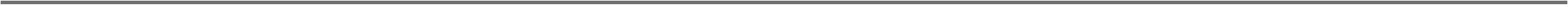 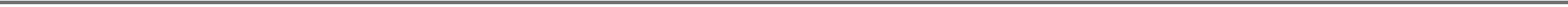 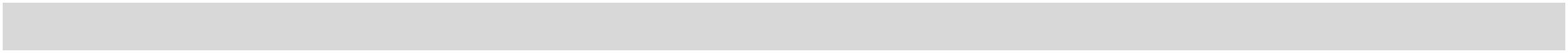 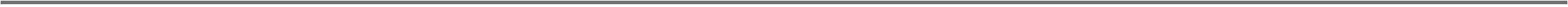 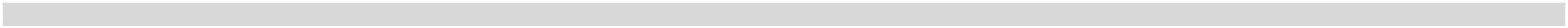 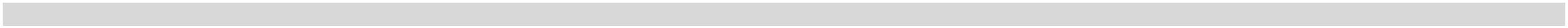 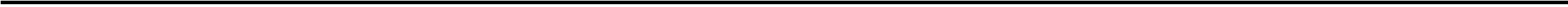 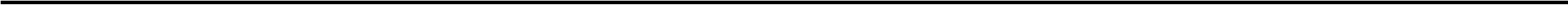 Rechnungsabschluss 2023Ergebnis- und Finanzierungsrechnung DetailnachweisGemeinde MörtschachMVAG MVAG VCQUEH FHErgebnisrechnungVA 2023FinanzierungsrechnungRA 2023RA - VARA 2023VA 2023RA - VA-171,9477Förderung des FremdenverkehrsSA 0 / SA 1SA00SA2(0) Nettoergebnis (21 - 22) / (1) Geldfluss operative Gebarung (31 – 32)Nettoergebnis nach Zuw./Entn. Haushaltsrücklagen (Saldo 0 +/- SU23)Saldo (2) Geldfluss aus der Investiven Gebarung (33 – 34)Saldo (3) Nettofinanzierungssaldo (Saldo 1 + Saldo 2)-39.561,94-39.561,94-40.100,00-40.100,00538,06538,06-40.271,94-40.100,000,00-40.271,940,000,00-40.100,000,000,00-171,940,00SA3SA4Saldo (4) Geldfluss aus der Finanzierungstätigkeit (35 – 36)SA5Saldo (5) Geldfluss aus der voranschlagswirksamen Gebarung (Saldo 3 + Saldo 4)-40.271,94-40.100,00-171,94771Maßnahmen zur Förderung des FremdenverkehrsSA 0 / SA 1SA00SA2(0) Nettoergebnis (21 - 22) / (1) Geldfluss operative Gebarung (31 – 32)Nettoergebnis nach Zuw./Entn. Haushaltsrücklagen (Saldo 0 +/- SU23)Saldo (2) Geldfluss aus der Investiven Gebarung (33 – 34)Saldo (3) Nettofinanzierungssaldo (Saldo 1 + Saldo 2)-39.561,94-39.561,94-40.100,00-40.100,00538,06538,06-40.271,94-40.100,00-171,940,00-40.271,940,000,00-40.100,000,000,00-171,940,00SA3SA4Saldo (4) Geldfluss aus der Finanzierungstätigkeit (35 – 36)SA5Saldo (5) Geldfluss aus der voranschlagswirksamen Gebarung (Saldo 3 + Saldo 4)-40.271,94-40.100,00-171,94771000Operative Gebarung/771000/829000SU 21 / 31Maßnahmen zur Förderung des Fremdenverkehrs2SONSTIGE EINNAHMEN2116 3116182.115,002.115,00482,371.500,001.500,00500,00615,00615,00-17,632.115,002.115,00482,371.500,001.500,00500,00615,00615,00-17,63Summe Erträge / Einzahlungen operative Gebarung111/771000/511000/771000/580000/771000/582000Geldbezüge der Vertragsbediensteten in 2211 3211handwerklicher Verwendung202020Dienstgeberbeiträge zumAusgleichsfonds für Familienbeihilfen2212 32122212 32122222 32221,897,091,897,091,897,091,897,09Sonstige Dienstgeberbeiträge zursozialen Sicherheit1/771000/630000/771000/720109POSTDIENSTE2424200,00200,00200,00200,001KOSTENBEITRAG WIRTSCHAFTSHOF 2225 3225Leistung1.808,011.800,008,01262,48-75,00-59,901.808,011.800,008,01262,48755,00-179,901/771000/7202091/771000/7260001/771000/728000KOSTENBEITRAG WIRTSCHAFTSHOF 2225 3225Maschinen242424362,4814.725,008.940,10100,0014.800,009.000,00362,4815.555,008.820,10100,0014.800,009.000,00MITGLIEDSBEITRÄGE ANINSTITUTIONEN2225 3225ENTGELTE F. SONSTIGELEISTUNGEN2225 32251/771000/729000/771000/757001SONSTIGE AUSGABEN2225 32252234 3234242715.000,00150,0015.000,00200,0015.000,00150,0015.000,00200,001Transfers an private Haushalte-50,0076,94538,060,00-50,00786,94-171,940,00SU 22 / 32SA 0 / SA 1SU 23Summe Aufwendungen / Auszahlungen operative Gebarung(0) Nettoergebnis (21 - 22) / (1) Geldfluss operative Gebarung (31 – 32)Summe Haushaltsrücklagen41.676,94-39.561,940,0041.600,00-40.100,000,0042.386,94-40.271,940,0041.600,00-40.100,000,00SA00Nettoergebnis nach Zuw./Entn. Haushaltsrücklagen (Saldo 0 +/- SU23)-39.561,94-40.100,00538,06Seite 195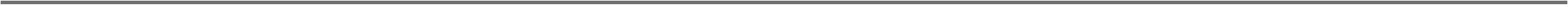 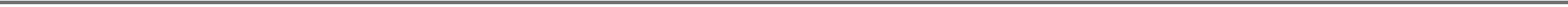 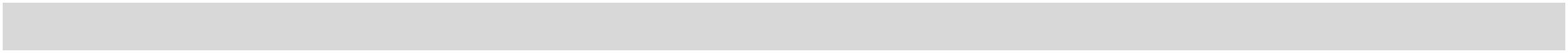 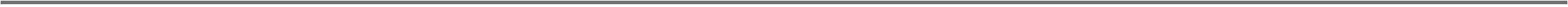 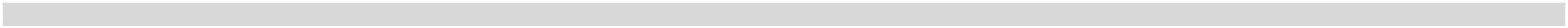 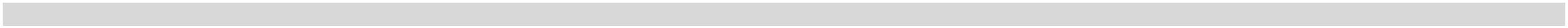 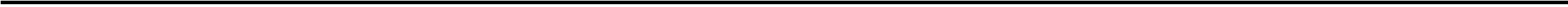 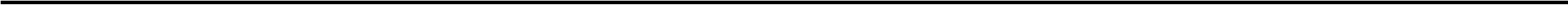 Rechnungsabschluss 2023Ergebnis- und Finanzierungsrechnung DetailnachweisGemeinde MörtschachMVAG MVAG VCQUEH FHErgebnisrechnungRA 2023 VA 2023FinanzierungsrechnungRA - VARA 2023VA 2023RA - VAInvestive GebarungSU 33SU 34SA2Summe Einzahlungen investive GebarungSumme Auszahlungen investive Gebarung0,000,000,000,000,000,00Saldo (2) Geldfluss aus der Investiven Gebarung (33 – 34)Saldo (3) Nettofinanzierungssaldo (Saldo 1 + Saldo 2)0,000,000,00SA3-40.271,94-40.100,00-171,94FinanzierungstätigkeitSU 35SU 36SA4Summe Einzahlungen aus der FinanzierungstätigkeitSumme Auszahlungen aus der FinanzierungstätigkeitSaldo (4) Geldfluss aus der Finanzierungstätigkeit (35 – 36)0,000,000,000,000,000,000,000,000,00SA5Saldo (5) Geldfluss aus der voranschlagswirksamen Gebarung (Saldo 3 + Saldo 4)-40.271,94-40.100,00-171,9478Förderung von Handel, Gewerbe und IndustrieSA 0 / SA 1SA00SA2(0) Nettoergebnis (21 - 22) / (1) Geldfluss operative Gebarung (31 – 32)Nettoergebnis nach Zuw./Entn. Haushaltsrücklagen (Saldo 0 +/- SU23)Saldo (2) Geldfluss aus der Investiven Gebarung (33 – 34)Saldo (3) Nettofinanzierungssaldo (Saldo 1 + Saldo 2)-4.000,00-4.000,000,000,00-4.000,00-4.000,00-4.000,000,00-4.000,000,00-4.000,000,000,000,000,000,000,00-4.000,000,00SA3SA4Saldo (4) Geldfluss aus der Finanzierungstätigkeit (35 – 36)SA5Saldo (5) Geldfluss aus der voranschlagswirksamen Gebarung (Saldo 3 + Saldo 4)-4.000,00-4.000,00782Wirtschaftspolitische MaßnahmenSA 0 / SA 1SA00SA2(0) Nettoergebnis (21 - 22) / (1) Geldfluss operative Gebarung (31 – 32)Nettoergebnis nach Zuw./Entn. Haushaltsrücklagen (Saldo 0 +/- SU23)Saldo (2) Geldfluss aus der Investiven Gebarung (33 – 34)Saldo (3) Nettofinanzierungssaldo (Saldo 1 + Saldo 2)-4.000,00-4.000,000,000,00-4.000,00-4.000,00-4.000,000,00-4.000,000,00-4.000,000,000,000,000,000,000,00-4.000,000,00SA3SA4Saldo (4) Geldfluss aus der Finanzierungstätigkeit (35 – 36)SA5Saldo (5) Geldfluss aus der voranschlagswirksamen Gebarung (Saldo 3 + Saldo 4)-4.000,00-4.000,00782000Wirtschaftspolitische MaßnahmenOperative GebarungSU 21 / 31Summe Erträge / Einzahlungen operative Gebarung0,000,000,000,000,000,001/782000/755000Transfers an Unternehmen (ohneFinanzunternehmen) und andere2233 3233274.000,004.000,004.000,004.000,00SU 22 / 32SA 0 / SA 1SU 23Summe Aufwendungen / Auszahlungen operative Gebarung(0) Nettoergebnis (21 - 22) / (1) Geldfluss operative Gebarung (31 – 32)Summe Haushaltsrücklagen4.000,00-4.000,000,000,000,000,000,004.000,00-4.000,000,004.000,00-4.000,000,000,000,000,004.000,00-4.000,000,00SA00Nettoergebnis nach Zuw./Entn. Haushaltsrücklagen (Saldo 0 +/- SU23)-4.000,00-4.000,00Investive GebarungSU 33Summe Einzahlungen investive GebarungSumme Auszahlungen investive Gebarung0,000,000,000,000,000,00SU 34Seite 196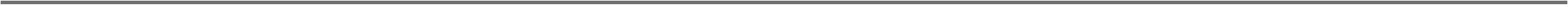 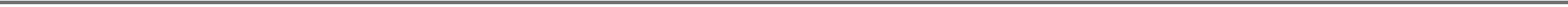 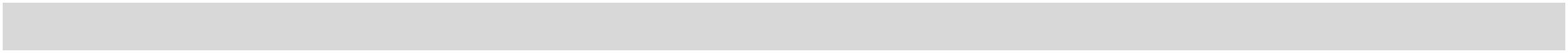 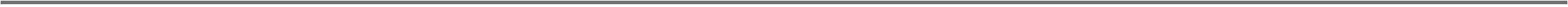 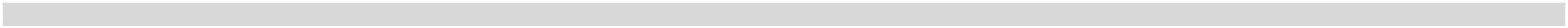 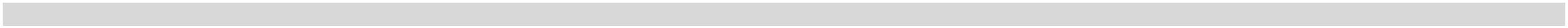 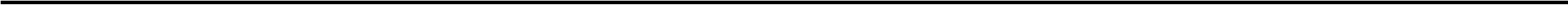 Rechnungsabschluss 2023Ergebnis- und Finanzierungsrechnung DetailnachweisGemeinde MörtschachMVAG MVAG VCQUEH FHErgebnisrechnungRA 2023 VA 2023FinanzierungsrechnungRA - VARA 2023VA 2023RA - VASA2SA3Saldo (2) Geldfluss aus der Investiven Gebarung (33 – 34)Saldo (3) Nettofinanzierungssaldo (Saldo 1 + Saldo 2)0,000,000,000,00-4.000,00-4.000,00FinanzierungstätigkeitSU 35SU 36SA4Summe Einzahlungen aus der FinanzierungstätigkeitSumme Auszahlungen aus der FinanzierungstätigkeitSaldo (4) Geldfluss aus der Finanzierungstätigkeit (35 – 36)0,000,000,000,000,000,000,000,000,000,00SA5Saldo (5) Geldfluss aus der voranschlagswirksamen Gebarung (Saldo 3 + Saldo 4)-4.000,00-4.000,00Seite 197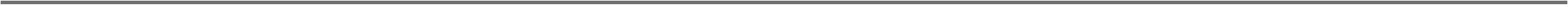 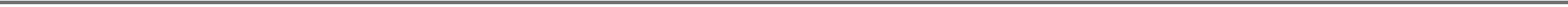 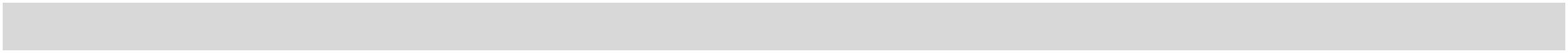 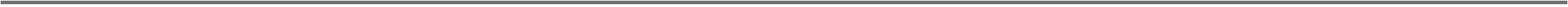 Rechnungsabschluss 2023Ergebnis- und Finanzierungsrechnung DetailnachweisGemeinde MörtschachMVAG MVAG VCQUEH FHErgebnisrechnungRA 2023 VA 2023FinanzierungsrechnungRA - VARA 2023VA 2023RA - VA8DienstleistungenSA 0 / SA 1SA00SA2(0) Nettoergebnis (21 - 22) / (1) Geldfluss operative Gebarung (31 – 32)Nettoergebnis nach Zuw./Entn. Haushaltsrücklagen (Saldo 0 +/- SU23)Saldo (2) Geldfluss aus der Investiven Gebarung (33 – 34)Saldo (3) Nettofinanzierungssaldo (Saldo 1 + Saldo 2)25.720,8425.720,84-15.900,00-86.900,0041.620,8467.362,7331.300,0036.062,73112.620,84-5.516,1561.846,5843.100,0074.400,00-68.200,006.200,00-48.616,15-12.553,42-45.170,00-57.723,42SA3SA4Saldo (4) Geldfluss aus der Finanzierungstätigkeit (35 – 36)-113.370,00-51.523,42SA5Saldo (5) Geldfluss aus der voranschlagswirksamen Gebarung (Saldo 3 + Saldo 4)81Öffentliche Einrichtungen (soweit nicht dem Abschnitt 85 zuzuordnen)SA 0 / SA 1SA00SA2(0) Nettoergebnis (21 - 22) / (1) Geldfluss operative Gebarung (31 – 32)Nettoergebnis nach Zuw./Entn. Haushaltsrücklagen (Saldo 0 +/- SU23)Saldo (2) Geldfluss aus der Investiven Gebarung (33 – 34)Saldo (3) Nettofinanzierungssaldo (Saldo 1 + Saldo 2)-75.018,36-75.018,36-86.600,00-86.600,0011.581,6411.581,64-73.102,61-84.600,0011.497,39-42.638,41-115.741,020,000,00-84.600,000,00-42.638,41-31.141,020,00SA3SA4Saldo (4) Geldfluss aus der Finanzierungstätigkeit (35 – 36)SA5Saldo (5) Geldfluss aus der voranschlagswirksamen Gebarung (Saldo 3 + Saldo 4)-115.741,02-84.600,00-31.141,02814StraßenreinigungSA 0 / SA 1SA00SA2(0) Nettoergebnis (21 - 22) / (1) Geldfluss operative Gebarung (31 – 32)Nettoergebnis nach Zuw./Entn. Haushaltsrücklagen (Saldo 0 +/- SU23)Saldo (2) Geldfluss aus der Investiven Gebarung (33 – 34)Saldo (3) Nettofinanzierungssaldo (Saldo 1 + Saldo 2)-50.200,12-50.200,12-65.300,00-65.300,0015.099,8815.099,88-51.225,82-65.300,0014.074,180,00-51.225,820,000,00-65.300,000,000,0014.074,180,00SA3SA4Saldo (4) Geldfluss aus der Finanzierungstätigkeit (35 – 36)SA5Saldo (5) Geldfluss aus der voranschlagswirksamen Gebarung (Saldo 3 + Saldo 4)-51.225,82-65.300,0014.074,18814000Operative Gebarung/814000/816000Straßenreinigung2KOSTENERSÄTZE FÜR SONSTIGELEISTUNGEN2114 3114136.020,006.000,0020,006.020,006.000,0020,00SU 21 / 31Summe Erträge / Einzahlungen operative Gebarung6.020,006.000,0020,006.020,006.000,0020,001/814000/7201091/814000/7202091/814000/728000KOSTENBEITRAG WIRTSCHAFTSHOF 2225 3225Leistung24242412.835,7019.100,00-6.264,3012.835,7019.100,00-6.264,30KOSTENBEITRAG WIRTSCHAFTSHOF 2225 3225Maschinen8.710,517.200,001.510,518.710,517.200,001.510,51-9.300,39ENTGELTE FÜR SONSTIGELEISTUNGEN2225 322534.673,9145.000,00-10.326,0935.699,6145.000,00SU 22 / 32SA 0 / SA 1SU 23Summe Aufwendungen / Auszahlungen operative Gebarung(0) Nettoergebnis (21 - 22) / (1) Geldfluss operative Gebarung (31 – 32)Summe Haushaltsrücklagen56.220,12-50.200,120,0071.300,00-65.300,000,00-15.079,8815.099,880,0057.245,82-51.225,820,0071.300,00-65.300,000,00-14.054,1814.074,180,00SA00Nettoergebnis nach Zuw./Entn. Haushaltsrücklagen (Saldo 0 +/- SU23)-50.200,12-65.300,0015.099,88Investive GebarungSeite 198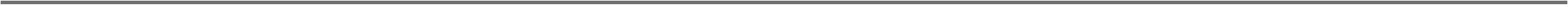 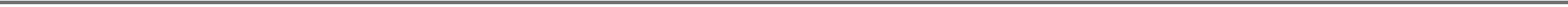 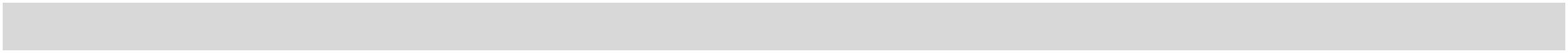 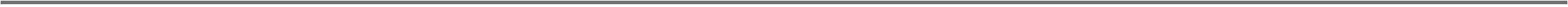 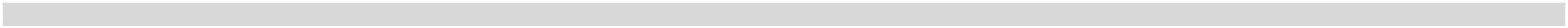 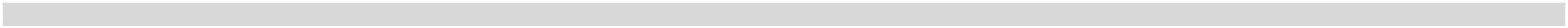 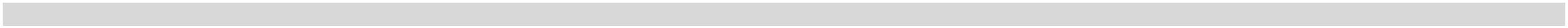 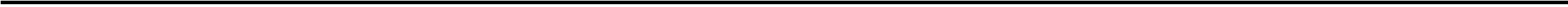 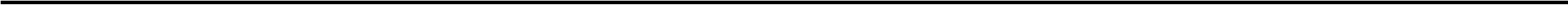 Rechnungsabschluss 2023Ergebnis- und Finanzierungsrechnung DetailnachweisGemeinde MörtschachMVAG MVAG VCQUEH FHSumme Einzahlungen investive GebarungSumme Auszahlungen investive GebarungErgebnisrechnungRA 2023 VA 2023FinanzierungsrechnungRA - VARA 2023VA 2023RA - VASU 33SU 34SA20,000,000,000,000,000,00Saldo (2) Geldfluss aus der Investiven Gebarung (33 – 34)Saldo (3) Nettofinanzierungssaldo (Saldo 1 + Saldo 2)0,000,000,00SA3-51.225,82-65.300,0014.074,18FinanzierungstätigkeitSU 35SU 36SA4Summe Einzahlungen aus der FinanzierungstätigkeitSumme Auszahlungen aus der FinanzierungstätigkeitSaldo (4) Geldfluss aus der Finanzierungstätigkeit (35 – 36)0,000,000,000,000,000,000,000,000,00SA5Saldo (5) Geldfluss aus der voranschlagswirksamen Gebarung (Saldo 3 + Saldo 4)-51.225,82-65.300,0014.074,18Seite 199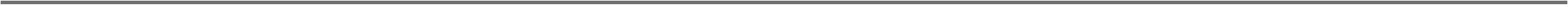 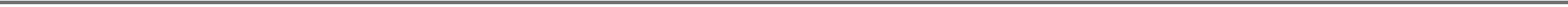 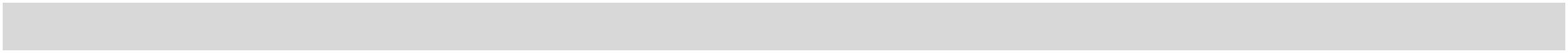 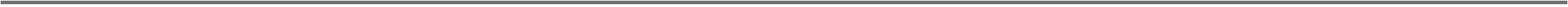 Rechnungsabschluss 2023Ergebnis- und Finanzierungsrechnung DetailnachweisGemeinde MörtschachMVAG MVAG VCQUEH FHPark- und Gartenanlagen, KinderspielplätzeErgebnisrechnungVA 2023FinanzierungsrechnungRA 2023RA - VARA 2023VA 2023RA - VA716,31815SA 0 / SA 1SA00SA2(0) Nettoergebnis (21 - 22) / (1) Geldfluss operative Gebarung (31 – 32)Nettoergebnis nach Zuw./Entn. Haushaltsrücklagen (Saldo 0 +/- SU23)Saldo (2) Geldfluss aus der Investiven Gebarung (33 – 34)Saldo (3) Nettofinanzierungssaldo (Saldo 1 + Saldo 2)-4.930,39-4.930,39-5.500,00-5.500,00569,61569,61-3.883,69-4.600,00-42.638,41-46.522,100,000,00-4.600,000,00-42.638,41-41.922,100,00SA3SA4Saldo (4) Geldfluss aus der Finanzierungstätigkeit (35 – 36)SA5Saldo (5) Geldfluss aus der voranschlagswirksamen Gebarung (Saldo 3 + Saldo 4)-46.522,10-4.600,00-41.922,10815000Park- und Gartenanlagen, KinderspielplätzeOperative Gebarung2/815000/810002/815000/813000Erträge aus LeistungenKinderspielplatz+Inst.2114 31142127131.229,922.218,803.448,722.100,001.500,00-870,08718,801.229,922.100,00-870,082Erträge aus der Auflösung vonInvestitionszuschüssen (Kapitaltransfers)SU 21 / 31Summe Erträge / Einzahlungen operative Gebarung3.600,00200,00-151,28-200,00-125,83-20,241.229,922.100,00200,00-870,08-200,00-125,831/815000/4590001/815000/6190001/815000/680500SONSTIGE VERBRAUCHSGÜTERInstandhaltung von Sonderanlag en2221 32212224 322422262324974,17179,761.100,00200,00974,171.100,00Planmäßige Abschreibung -Sonderanlagen1/815000/6807001/815000/7201091/815000/7202091/815000/7280001/815000/729900Planmäßige Abschreibung - Amts-,Betriebs- und Geschäftsausstattung22262.378,631.963,72496,112.200,003.400,00300,00178,63-1.436,28196,11KOSTENBEITRAG WIRTSCHAFTSHOF 2225 3225Leistung242424241.963,72496,111.679,6125,003.400,00300,00-1.436,28196,11-20,39Kostenbeiträge (Kostenersätze) fürMaschinen2225 3225ENTGELTE FÜR SONSTIGELEISTUNGEN2225 32251.679,6125,001.700,00-20,391.700,00Verrechnung zw. Operativer Gebarung u. 2225 3225Vorhaben25,0025,00SU 22 / 32SA 0 / SA 1SU 23Summe Aufwendungen / Auszahlungen operative Gebarung(0) Nettoergebnis (21 - 22) / (1) Geldfluss operative Gebarung (31 – 32)Summe Haushaltsrücklagen7.697,00-4.248,280,009.100,00-5.500,000,00-1.403,001.251,720,005.138,61-3.908,690,006.700,00-4.600,000,00-1.561,39691,310,00SA00Nettoergebnis nach Zuw./Entn. Haushaltsrücklagen (Saldo 0 +/- SU23)-4.248,28-5.500,001.251,72Investive GebarungSU 33Summe Einzahlungen investive Gebarung0,002.613,412.613,41-2.613,41-6.522,100,000,002.613,412.613,41-2.613,41-1.922,101/815000/042000BETRIEBSAUSSTATTUNG3415 2 41SU 34SA2Summe Auszahlungen investive Gebarung0,000,00Saldo (2) Geldfluss aus der Investiven Gebarung (33 – 34)Saldo (3) Nettofinanzierungssaldo (Saldo 1 + Saldo 2)SA3-4.600,00FinanzierungstätigkeitSeite 200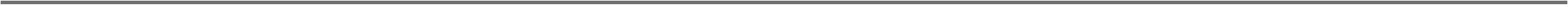 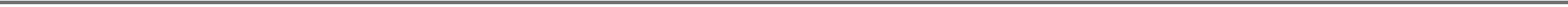 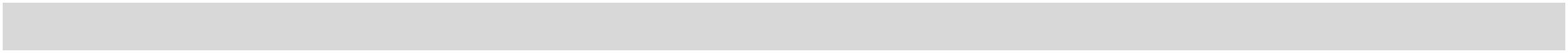 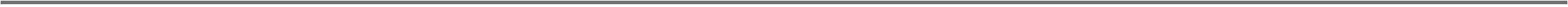 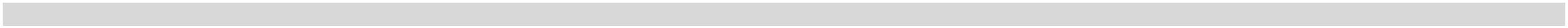 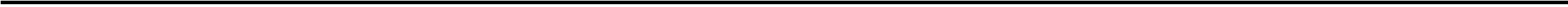 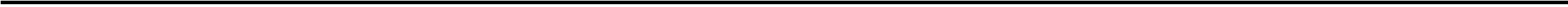 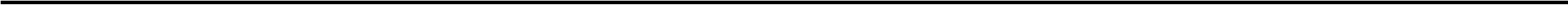 Rechnungsabschluss 2023Ergebnis- und Finanzierungsrechnung DetailnachweisGemeinde MörtschachMVAG MVAG VCQUEH FHErgebnisrechnungRA 2023 VA 2023FinanzierungsrechnungRA - VARA 2023VA 2023RA - VASU 35SU 36SA4Summe Einzahlungen aus der FinanzierungstätigkeitSumme Auszahlungen aus der FinanzierungstätigkeitSaldo (4) Geldfluss aus der Finanzierungstätigkeit (35 – 36)0,000,000,000,000,000,000,000,000,00SA5Saldo (5) Geldfluss aus der voranschlagswirksamen Gebarung (Saldo 3 + Saldo 4)-6.522,10-4.600,00-1.922,10815001Operative Gebarung/815001/829900Park- und Gartenanlagen, Kinderspielplätze6Verrechnung zw. Operativer Gebarung u. 2116 3116 1 18Vorhaben25,0025,0025,0025,00SU 21 / 31/815001/680200Summe Erträge / Einzahlungen operative Gebarung25,00707,11707,11-682,110,000,0025,00707,11707,11-682,110,0025,000,0025,001Planmäßige Abschreibung2226SU 22 / 32SA 0 / SA 1SU 23Summe Aufwendungen / Auszahlungen operative Gebarung(0) Nettoergebnis (21 - 22) / (1) Geldfluss operative Gebarung (31 – 32)Summe Haushaltsrücklagen0,000,000,000,000,0025,000,000,000,000,000,0025,000,00SA00Nettoergebnis nach Zuw./Entn. Haushaltsrücklagen (Saldo 0 +/- SU23)-682,11-682,11Investive Gebarung6/815001/3000006/815001/3011006/815001/302001Kapitaltransfers von Bund, Bundesfondsund Bundeskammern3331 1 333331 1 333331 1 3340.000,002.200,004.400,00-40.000,0044,00Kapitaltransfers von Ländern,Landesfonds und Landeskammern2.200,004.444,00Kapitaltransfers von Gemeinden,Gemeindeverbänden (ohnemarktbestimmte Tätigkeit) undGemeindefondsSU 33/815001/006000Summe Einzahlungen investive GebarungCool-Down-Places6.644,0046.669,0046.669,00-40.025,00-40.000,0046.600,0046.600,0046.600,000,00-39.956,0069,0053412 1 40SU 34SA2Summe Auszahlungen investive Gebarung69,00Saldo (2) Geldfluss aus der Investiven Gebarung (33 – 34)Saldo (3) Nettofinanzierungssaldo (Saldo 1 + Saldo 2)-40.025,00-40.000,00SA30,00FinanzierungstätigkeitSU 35SU 36SA4Summe Einzahlungen aus der Finanzierungstätigkeit0,000,000,000,000,000,000,000,00Summe Auszahlungen aus der FinanzierungstätigkeitSaldo (4) Geldfluss aus der Finanzierungstätigkeit (35 – 36)Saldo (5) Geldfluss aus der voranschlagswirksamen Gebarung (Saldo 3 + Saldo 4)0,000,00SA5-40.000,00-40.000,00Seite 201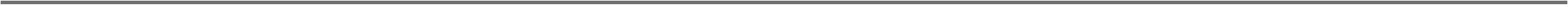 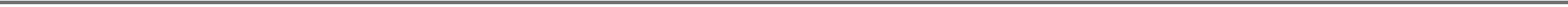 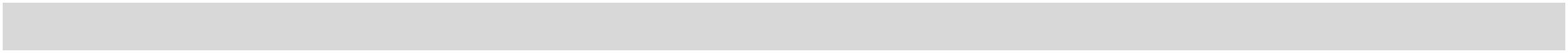 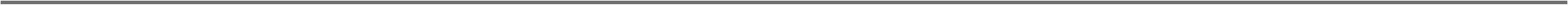 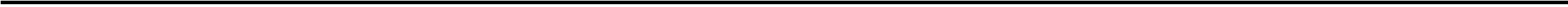 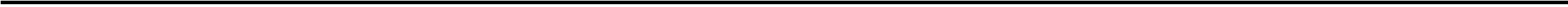 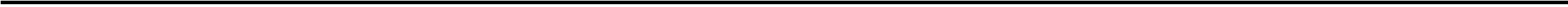 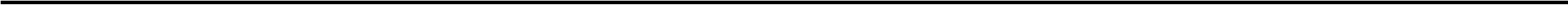 Rechnungsabschluss 2023Ergebnis- und Finanzierungsrechnung DetailnachweisGemeinde MörtschachMVAG MVAG VCQUEH FHÖffentliche Beleuchtung und öffentliche UhrenErgebnisrechnungVA 2023FinanzierungsrechnungRA 2023RA - VARA 2023VA 2023RA - VA266,00816SA 0 / SA 1SA00SA2(0) Nettoergebnis (21 - 22) / (1) Geldfluss operative Gebarung (31 – 32)Nettoergebnis nach Zuw./Entn. Haushaltsrücklagen (Saldo 0 +/- SU23)Saldo (2) Geldfluss aus der Investiven Gebarung (33 – 34)Saldo (3) Nettofinanzierungssaldo (Saldo 1 + Saldo 2)-3.073,03-3.073,03-2.400,00-2.400,00-673,03-673,03-2.134,00-2.400,000,00-2.134,000,000,00-2.400,000,000,00266,000,00SA3SA4Saldo (4) Geldfluss aus der Finanzierungstätigkeit (35 – 36)SA5Saldo (5) Geldfluss aus der voranschlagswirksamen Gebarung (Saldo 3 + Saldo 4)-2.134,00-2.400,00266,00816000Öffentliche Beleuchtung und öffentliche UhrenOperative GebarungSU 21 / 31Summe Erträge / Einzahlungen operative Gebarung0,000,000,00-190,97864,00673,03-673,030,000,000,000,001/816000/600100/816000/728000Strom2222 32222225 322524242.209,03864,002.400,002.134,002.400,00-266,001Entgelte für sonstige LeistungenSU 22 / 32SA 0 / SA 1SU 23Summe Aufwendungen / Auszahlungen operative Gebarung(0) Nettoergebnis (21 - 22) / (1) Geldfluss operative Gebarung (31 – 32)Summe Haushaltsrücklagen3.073,03-3.073,030,002.400,00-2.400,000,002.134,00-2.134,000,002.400,00-2.400,000,00-266,00266,000,00SA00Nettoergebnis nach Zuw./Entn. Haushaltsrücklagen (Saldo 0 +/- SU23)-3.073,03-2.400,00-673,03Investive GebarungSU 33SU 34SA2Summe Einzahlungen investive Gebarung0,000,000,000,000,000,00Summe Auszahlungen investive GebarungSaldo (2) Geldfluss aus der Investiven Gebarung (33 – 34)Saldo (3) Nettofinanzierungssaldo (Saldo 1 + Saldo 2)0,000,000,00SA3-2.134,00-2.400,00266,00FinanzierungstätigkeitSU 35SU 36SA4Summe Einzahlungen aus der FinanzierungstätigkeitSumme Auszahlungen aus der FinanzierungstätigkeitSaldo (4) Geldfluss aus der Finanzierungstätigkeit (35 – 36)0,000,000,000,000,000,000,000,000,00SA5Saldo (5) Geldfluss aus der voranschlagswirksamen Gebarung (Saldo 3 + Saldo 4)-2.134,00-2.400,00266,00Seite 202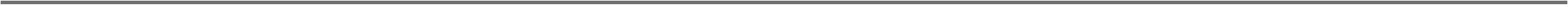 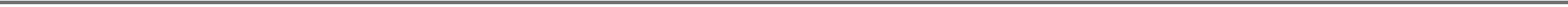 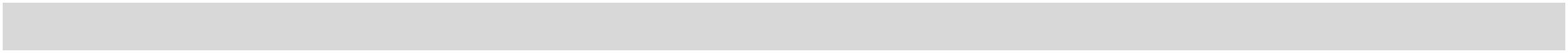 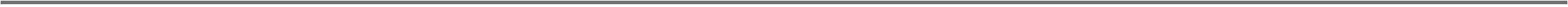 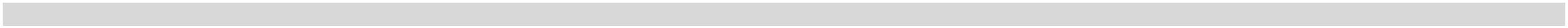 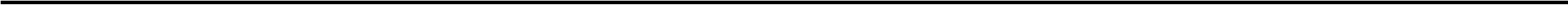 Rechnungsabschluss 2023Ergebnis- und Finanzierungsrechnung DetailnachweisGemeinde MörtschachMVAG MVAG VCQUEH FHErgebnisrechnungRA 2023 VA 2023FinanzierungsrechnungRA - VARA 2023VA 2023RA - VA817Friedhöfe (einschließlich Einsegnungshallen und Krematorien)SA 0 / SA 1SA00SA2(0) Nettoergebnis (21 - 22) / (1) Geldfluss operative Gebarung (31 – 32)Nettoergebnis nach Zuw./Entn. Haushaltsrücklagen (Saldo 0 +/- SU23)Saldo (2) Geldfluss aus der Investiven Gebarung (33 – 34)Saldo (3) Nettofinanzierungssaldo (Saldo 1 + Saldo 2)-16.814,82-16.814,82-13.400,00-13.400,00-3.414,82-3.414,82-15.859,10-12.300,00-3.559,100,00-15.859,100,000,00-12.300,000,000,00-3.559,100,00SA3SA4Saldo (4) Geldfluss aus der Finanzierungstätigkeit (35 – 36)SA5Saldo (5) Geldfluss aus der voranschlagswirksamen Gebarung (Saldo 3 + Saldo 4)-15.859,10-12.300,00-3.559,10817000FriedhöfeOperative Gebarung222/817000/813000/817000/817210/817000/861100Erträge aus der Auflösung vonInvestitionszuschüssen (Kapitaltransfers)2127211725.278,411,1525.000,001.800,00278,411,15Erträge aus der Auflösung von ZA-GuthabenTransfers von Ländern, Landesfonds und 2121 3121Landeskammern151.119,7526.399,31-680,251.119,751.800,00-680,25SU 21 / 31Summe Erträge / Einzahlungen operative Gebarung26.800,00500,00-400,69-500,00-4,941.119,7553,001.800,00500,00200,00800,00-680,25-447,00-4,941/817000/4000001/817000/4590001/817000/511000Geringwertige Wirtschaftsgüter (GWG)Sonstige Verbrauchsgüter2221 32212221 3221232320195,06112,36200,00195,06112,36Geldbezüge der Vertragsbediensteten in 2211 3211handwerklicher Verwendung800,00-687,64-687,641/817000/5800001/817000/5820001/817000/593000Dienstgeberbeiträge zumAusgleichsfonds für Familienbeihilfen2212 32122212 3212221420204,163,62100,00100,00-95,84-96,3839,324,163,62100,00100,00-95,84-96,38Sonstige Dienstgeberbeiträge zursozialen SicherheitDotierung von Rückstellungen für nichtkonsumierte Urlaube39,321/817000/6001001/817000/6140001/817000/6700001/817000/680200Strom2222 32222224 32242222 32222226242424405,76638,92600,00800,00-194,24-161,08-45,072,95405,76638,92154,93600,00800,00200,00-194,24-161,08-45,07INSTANDHALTUNG VON GEBÄUDENVERSICHERUNGEN154,93200,00Planmäßige Abschreibung -Grundstückseinrichtungen undInfrastruktur1.102,951.100,001/817000/6805001/817000/7110001/817000/7201091/817000/720209Planmäßige Abschreibung -Sonderanlagen222625.206,011.492,8910.793,473.010,4025.000,001.500,008.600,00600,00206,01-7,11Gebühren für die Benützung vonGemeindeeinrichtungen und -an2225 32252424241.492,8910.793,473.010,401.500,008.600,00600,00-7,112.193,472.410,40KOSTENBEITRAG WIRTSCHAFTSHOF 2225 3225Leistung2.193,472.410,40KOSTENBEITRAG WIRTSCHAFTSHOF 2225 3225MaschinenSeite 203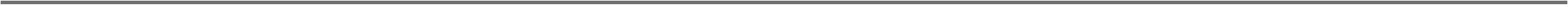 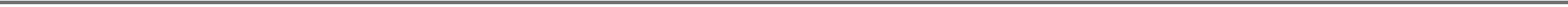 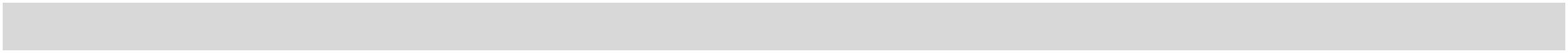 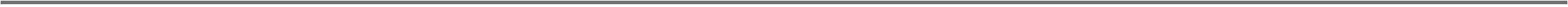 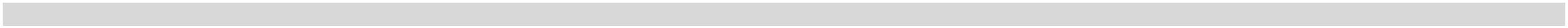 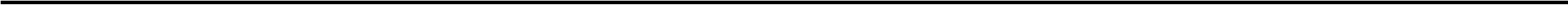 Rechnungsabschluss 2023Ergebnis- und Finanzierungsrechnung DetailnachweisGemeinde MörtschachMVAG MVAG VCQUEH FHErgebnisrechnungRA 2023 VA 2023FinanzierungsrechnungRA - VARA 2023VA 2023RA - VA1/817000/728000ENTGELTE F. SONSTIGE LEISTUNGEN 2225 3225V.FIRMEN,2454,28100,00-45,72114,28100,0014,28SU 22 / 32SA 0 / SA 1SU 23Summe Aufwendungen / Auszahlungen operative Gebarung(0) Nettoergebnis (21 - 22) / (1) Geldfluss operative Gebarung (31 – 32)Summe Haushaltsrücklagen43.214,13-16.814,820,0040.200,00-13.400,000,003.014,13-3.414,820,0016.978,85-15.859,100,0014.100,00-12.300,000,002.878,85-3.559,100,00SA00Nettoergebnis nach Zuw./Entn. Haushaltsrücklagen (Saldo 0 +/- SU23)-16.814,82-13.400,00-3.414,82Investive Gebarung2/817000/301100Kapitaltransfers von Ländern,Landesfonds und Landeskammern3331 2 333412 2 4011.880,258.200,003.680,25SU 331/817000/050001Summe Einzahlungen investive Gebarung11.880,258.200,003.680,25Sonderanlagen GedenkstätteSternenkinder11.880,258.200,003.680,25SU 34SA2Summe Auszahlungen investive Gebarung11.880,250,008.200,000,003.680,250,00Saldo (2) Geldfluss aus der Investiven Gebarung (33 – 34)Saldo (3) Nettofinanzierungssaldo (Saldo 1 + Saldo 2)SA3-15.859,10-12.300,00-3.559,10FinanzierungstätigkeitSU 35SU 36SA4Summe Einzahlungen aus der FinanzierungstätigkeitSumme Auszahlungen aus der FinanzierungstätigkeitSaldo (4) Geldfluss aus der Finanzierungstätigkeit (35 – 36)0,000,000,000,000,000,000,000,000,00SA5Saldo (5) Geldfluss aus der voranschlagswirksamen Gebarung (Saldo 3 + Saldo 4)-15.859,10-12.300,00-3.559,10Seite 204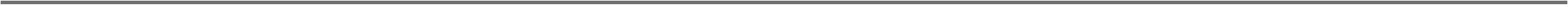 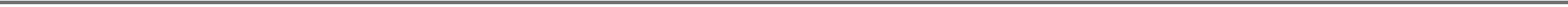 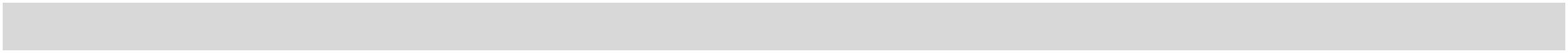 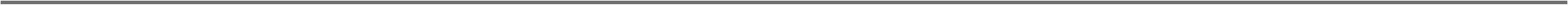 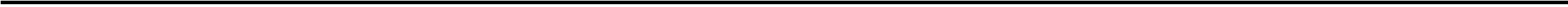 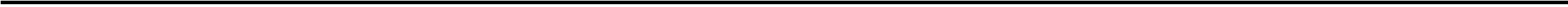 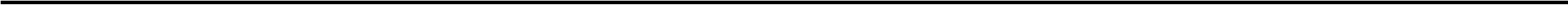 Rechnungsabschluss 2023Ergebnis- und Finanzierungsrechnung DetailnachweisGemeinde MörtschachMVAG MVAG VCQUEH FHErgebnisrechnungVA 2023FinanzierungsrechnungRA 2023RA - VARA 2023VA 2023RA - VA4.656,3782Betriebsähnliche Einrichtungen und BetriebeSA 0 / SA 1SA00SA2(0) Nettoergebnis (21 - 22) / (1) Geldfluss operative Gebarung (31 – 32)Nettoergebnis nach Zuw./Entn. Haushaltsrücklagen (Saldo 0 +/- SU23)Saldo (2) Geldfluss aus der Investiven Gebarung (33 – 34)Saldo (3) Nettofinanzierungssaldo (Saldo 1 + Saldo 2)8.887,748.887,740,000,008.887,748.887,7416.756,3712.100,000,0016.756,370,00-2.000,0010.100,000,002.000,006.656,370,00SA3SA4Saldo (4) Geldfluss aus der Finanzierungstätigkeit (35 – 36)SA5Saldo (5) Geldfluss aus der voranschlagswirksamen Gebarung (Saldo 3 + Saldo 4)16.756,3710.100,006.656,37820WirtschaftshöfeSA 0 / SA 1SA00SA2(0) Nettoergebnis (21 - 22) / (1) Geldfluss operative Gebarung (31 – 32)Nettoergebnis nach Zuw./Entn. Haushaltsrücklagen (Saldo 0 +/- SU23)Saldo (2) Geldfluss aus der Investiven Gebarung (33 – 34)Saldo (3) Nettofinanzierungssaldo (Saldo 1 + Saldo 2)8.887,748.887,740,000,008.887,748.887,7416.756,3712.100,004.656,370,0016.756,370,00-2.000,0010.100,000,002.000,006.656,370,00SA3SA4Saldo (4) Geldfluss aus der Finanzierungstätigkeit (35 – 36)SA5Saldo (5) Geldfluss aus der voranschlagswirksamen Gebarung (Saldo 3 + Saldo 4)16.756,3710.100,006.656,37820000WirtschaftshöfeOperative Gebarung2/820000/8101092/820000/8102092/820000/8130002/820000/817200LEISTUNGSERLÖSEWIRTSCHAFTSHOF Leistung2114 31142114 311421271313105.708,3924.910,145.693,47879,56109.100,0018.800,005.700,00-3.391,616.110,14-6,53105.708,3924.910,14109.100,0018.800,00-3.391,616.110,14LEISTUNGSERLÖSEWIRTSCHAFTSHOF MaschineErträge aus der Auflösung vonInvestitionszuschüssen (Kapitaltransfers)Erträge aus der Auflösung vonRückstellungen für nicht konsumierteUrlaube2117879,562/820000/817210Erträge aus der Auflösung von ZA-Guthaben2117133,12133,12222/820000/829000/820000/829001/820000/829002SONSTIGE EINNAHMENSonstige Erträge2116 31162116 31162116 3116181818105,54211,05105,54211,05105,54211,05105,54211,05Sonstige Erträge6.200,00139.800,00600,00-6.200,00-2.158,73783,996.200,00134.100,00600,00-6.200,00-3.164,88783,99SU 21 / 31Summe Erträge / Einzahlungen operative Gebarung137.641,27130.935,121/820000/400000GERINGWERTIGEWIRTSCHAFTSGÜTER DES2221 322123231.383,991.383,991/820000/402000VERBRAUCHSGÜTER FÜRINNERBETR.LEISTUNGEN2221 32212.049,142.000,0049,142.093,842.000,0093,841/820000/4510001/820000/4520001/820000/5110001/820000/565000BRENNSTOFFE2221 32212221 32212211 32112211 3211232320202.571,123.272,8765.848,994.942,352.600,003.800,0072.400,005.100,00-28,88-527,132.571,123.660,3965.848,994.942,352.600,003.800,0072.400,005.100,00-28,88-139,61TREIBSTOFFEGELDBEZÜGE DER VB IIMEHRLEISTUNGSVER- GÜTUNGEN-6.551,01-157,65-6.551,01-157,65Seite 205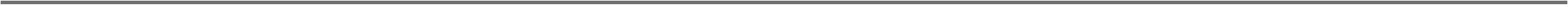 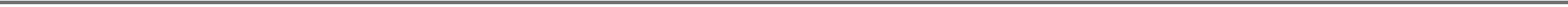 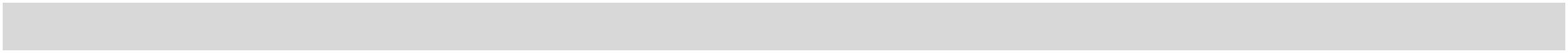 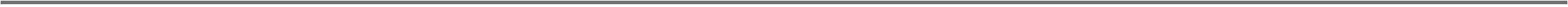 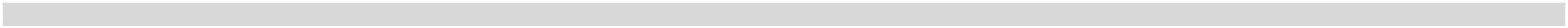 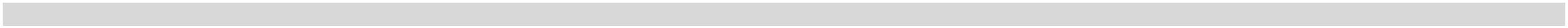 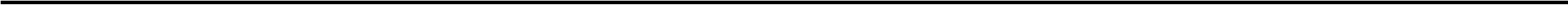 Rechnungsabschluss 2023Ergebnis- und Finanzierungsrechnung DetailnachweisGemeinde MörtschachMVAG MVAG VCQUEH FH2212 3212ErgebnisrechnungVA 2023FinanzierungsrechnungRA 2023RA - VARA 2023VA 2023RA - VA1/820000/580000/820000/581100DGB GEMÄß FLAG20202.615,11393,612.900,00400,00-284,89-6,392.615,11393,612.900,00400,00-284,89-6,391Betriebliche Kollektivversicherung § 72 K- 2212 3212GMG1/820000/582000/820000/592000DGB ZUR SV2212 321222142015.303,43243,0216.600,002.700,00-1.296,57-2.456,9815.303,4316.600,00-1.296,571Dotierung von Rückstellungen fürJubiläumszuwendungen1/820000/593000Dotierung von Rückstellungen für nichtkonsumierte Urlaube2214300,00-300,001/820000/6001001/820000/6140001/820000/616000Strom2222 32222224 32242424241.589,17714,302.600,00500,00-1.010,83214,3066,261.589,17714,302.600,00500,00-1.010,83214,3066,26INSTANDHALTUNG VON GEBÄUDENINSTANDHALTUNG VON MASCHINEN 2224 3224UND1.266,261.200,001.266,261.200,001/820000/6170001/820000/6170011/820000/617002INSTANDHALTUNG VON FAHR-ZEUGEN - Traktor2224 32242224 32242224 3224242424687,283.236,081.448,85700,003.200,00900,00-12,7236,08687,283.236,081.448,85700,003.200,00900,00-12,7236,08INSTANDHALTUNG VON FAHR-ZEUGEN - UnimogINSTANDHALTUNG VON FAHR-ZEUGEN - PRITSCH548,85548,851/820000/6310001/820000/6400001/820000/6700001/820000/680300TELEKOMMUNIKATIONSDIENSTERechts- und BeratungsaufwandVERSICHERUNGEN2222 32222222 32222222 3222242424214,201.080,003.964,47701,47200,001.100,004.000,00700,0014,20-20,00-35,531,47214,201.080,003.964,47200,001.100,004.000,0014,20-20,00-35,53Planmäßige Abschreibung - Gebäude und 2226Bauten1/820000/680600/820000/680700Planmäßige Abschreibung - Technische 2226Anlagen, Fahrzeuge und Maschinen13.987,6474,8714.000,00100,00-12,36-25,131Planmäßige Abschreibung - Amts-,Betriebs- und Geschäftsausstattung22261/820000/710000/820000/711000ÖFFENTLICHE ABGABEN2225 32252225 32252424501,65507,86500,00500,001,657,86501,65507,86500,00500,001,657,861Gebühren für die Benützung vonGemeindeeinrichtungen und -an1/820000/724000REISEGEBÜHREN2225 322524155,80128.753,538.887,740,00200,00139.800,000,00-44,20-11.046,478.887,740,00155,80114.178,7516.756,370,00200,00122.000,0012.100,000,00-44,20-7.821,254.656,370,00SU 22 / 32SA 0 / SA 1SU 23Summe Aufwendungen / Auszahlungen operative Gebarung(0) Nettoergebnis (21 - 22) / (1) Geldfluss operative Gebarung (31 – 32)Summe Haushaltsrücklagen0,00SA00Nettoergebnis nach Zuw./Entn. Haushaltsrücklagen (Saldo 0 +/- SU23)8.887,740,008.887,74Investive GebarungSU 33Summe Einzahlungen investive Gebarung0,000,002.000,002.000,00-2.000,0010.100,000,00-2.000,00-2.000,002.000,006.656,371/820000/042000BETRIEBSAUSSTATTUNG341541SU 34SA2Summe Auszahlungen investive Gebarung0,000,00Saldo (2) Geldfluss aus der Investiven Gebarung (33 – 34)Saldo (3) Nettofinanzierungssaldo (Saldo 1 + Saldo 2)SA316.756,37Seite 206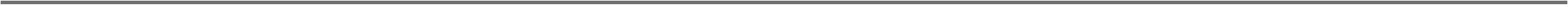 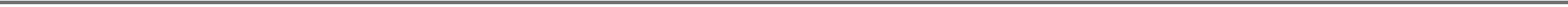 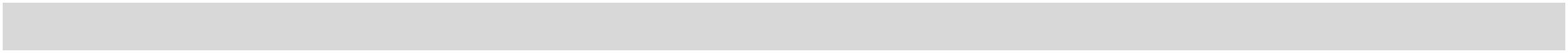 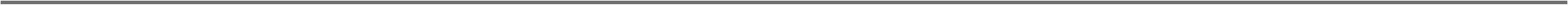 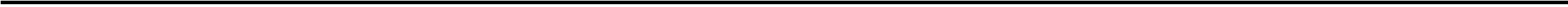 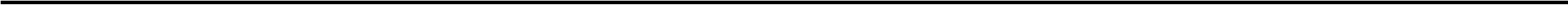 Rechnungsabschluss 2023Ergebnis- und Finanzierungsrechnung DetailnachweisGemeinde MörtschachMVAG MVAG VCQUEH FHErgebnisrechnungRA 2023 VA 2023FinanzierungsrechnungRA - VARA 2023VA 2023RA - VAFinanzierungstätigkeitSU 35SU 36SA4Summe Einzahlungen aus der FinanzierungstätigkeitSumme Auszahlungen aus der FinanzierungstätigkeitSaldo (4) Geldfluss aus der Finanzierungstätigkeit (35 – 36)0,000,000,000,000,000,000,000,000,00SA5Saldo (5) Geldfluss aus der voranschlagswirksamen Gebarung (Saldo 3 + Saldo 4)16.756,3710.100,006.656,3784Liegenschaften, Wohn- und GeschäftsgebäudeSA 0 / SA 1SA00SA2(0) Nettoergebnis (21 - 22) / (1) Geldfluss operative Gebarung (31 – 32)Nettoergebnis nach Zuw./Entn. Haushaltsrücklagen (Saldo 0 +/- SU23)Saldo (2) Geldfluss aus der Investiven Gebarung (33 – 34)Saldo (3) Nettofinanzierungssaldo (Saldo 1 + Saldo 2)-1.368,79-1.368,79-300,00-300,00-1.068,79-1.068,79-1.381,10-300,00-1.081,10-1.151,20-2.532,300,00-1.000,00-1.300,000,00-151,20-1.232,300,00SA3SA4Saldo (4) Geldfluss aus der Finanzierungstätigkeit (35 – 36)SA5Saldo (5) Geldfluss aus der voranschlagswirksamen Gebarung (Saldo 3 + Saldo 4)-2.532,30-1.300,00-1.232,30840GrundbesitzSA 0 / SA 1SA00SA2(0) Nettoergebnis (21 - 22) / (1) Geldfluss operative Gebarung (31 – 32)Nettoergebnis nach Zuw./Entn. Haushaltsrücklagen (Saldo 0 +/- SU23)Saldo (2) Geldfluss aus der Investiven Gebarung (33 – 34)3,46100,00100,00-96,54-96,543,46100,00-96,543,46-1.151,20-1.147,740,00-1.000,00-900,000,00-151,20-247,740,00SA3Saldo (3) Nettofinanzierungssaldo (Saldo 1 + Saldo 2)SA4Saldo (4) Geldfluss aus der Finanzierungstätigkeit (35 – 36)SA5Saldo (5) Geldfluss aus der voranschlagswirksamen Gebarung (Saldo 3 + Saldo 4)-1.147,74-900,00-247,74840000GrundbesitzOperative Gebarung2/840000/811000/840000/829000EINNAHMEN AUS VER- MIETUNG UND 2115 3115VER-141872,68100,00-27,3272,68100,00-27,322Sonstige ErträgeSumme Erträge / Einzahlungen operative GebarungÖFFENTLICHE ABGABEN 2225 32252116 311624,7897,4694,0094,003,46100,00200,00100,00100,00100,000,00-75,22-102,54-6,0024,7897,4694,0094,003,46100,00200,00100,00100,00100,000,00-75,22-102,54-6,00SU 21 / 311/840000/71000024SU 22 / 32SA 0 / SA 1SU 23Summe Aufwendungen / Auszahlungen operative Gebarung(0) Nettoergebnis (21 - 22) / (1) Geldfluss operative Gebarung (31 – 32)Summe Haushaltsrücklagen-6,00-6,00-96,540,00-96,540,000,000,00SA00Nettoergebnis nach Zuw./Entn. Haushaltsrücklagen (Saldo 0 +/- SU23)3,46100,00-96,54Investive GebarungSU 33Summe Einzahlungen investive Gebarung0,001.151,201.151,20-1.151,20-1.147,740,001.000,001.000,00-1.000,00-900,000,00151,20151,20-151,20-247,741/840000/001000Unbebaute Grundstücke3412 2 40SU 34SA2Summe Auszahlungen investive GebarungSaldo (2) Geldfluss aus der Investiven Gebarung (33 – 34)Saldo (3) Nettofinanzierungssaldo (Saldo 1 + Saldo 2)SA3Seite 207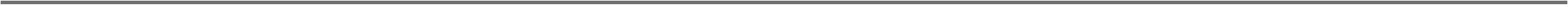 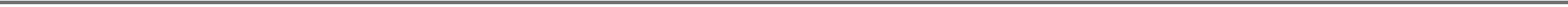 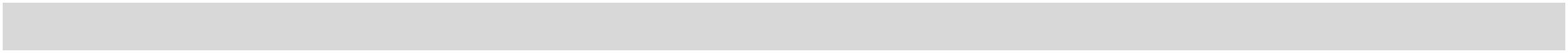 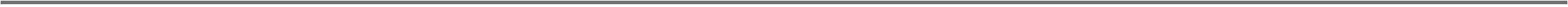 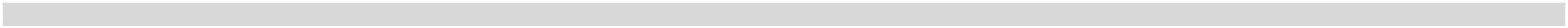 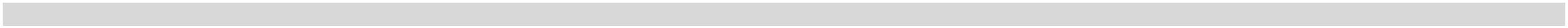 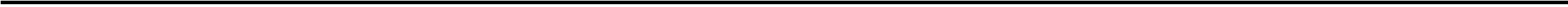 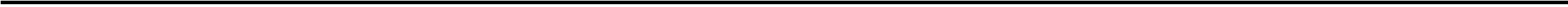 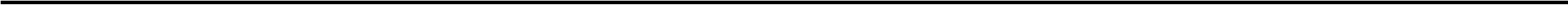 Rechnungsabschluss 2023Ergebnis- und Finanzierungsrechnung DetailnachweisGemeinde MörtschachMVAG MVAG VCQUEH FHErgebnisrechnungRA 2023 VA 2023FinanzierungsrechnungRA - VARA 2023VA 2023RA - VAFinanzierungstätigkeitSU 35SU 36SA4Summe Einzahlungen aus der FinanzierungstätigkeitSumme Auszahlungen aus der FinanzierungstätigkeitSaldo (4) Geldfluss aus der Finanzierungstätigkeit (35 – 36)0,000,000,000,000,000,000,000,000,00SA5Saldo (5) Geldfluss aus der voranschlagswirksamen Gebarung (Saldo 3 + Saldo 4)-1.147,74-900,00-247,74Seite 208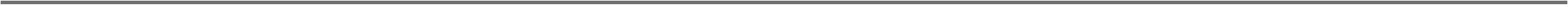 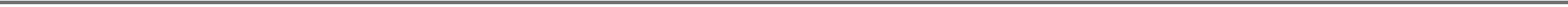 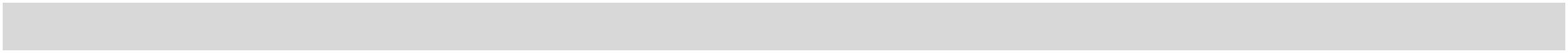 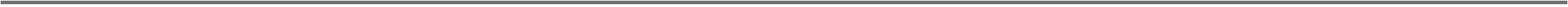 Rechnungsabschluss 2023Ergebnis- und Finanzierungsrechnung DetailnachweisGemeinde MörtschachMVAG MVAG VCQUEH FHErgebnisrechnungVA 2023FinanzierungsrechnungRA 2023RA - VARA 2023VA 2023RA - VA-984,56849Sonstige LiegenschaftenSA 0 / SA 1SA00SA2(0) Nettoergebnis (21 - 22) / (1) Geldfluss operative Gebarung (31 – 32)Nettoergebnis nach Zuw./Entn. Haushaltsrücklagen (Saldo 0 +/- SU23)Saldo (2) Geldfluss aus der Investiven Gebarung (33 – 34)Saldo (3) Nettofinanzierungssaldo (Saldo 1 + Saldo 2)-1.372,25-1.372,25-400,00-400,00-972,25-972,25-1.384,56-400,000,00-1.384,560,000,00-400,000,000,00-984,560,00SA3SA4Saldo (4) Geldfluss aus der Finanzierungstätigkeit (35 – 36)SA5Saldo (5) Geldfluss aus der voranschlagswirksamen Gebarung (Saldo 3 + Saldo 4)-1.384,56-400,00-984,56849000Sonstige LiegenschaftenOperative Gebarung2/849000/811000/849000/813000Miet- und Pachtertrag2115 3115212714181.000,00-1.000,0015,751.000,00-1.000,002Erträge aus der Auflösung vonInvestitionszuschüssen (Kapitaltransfers)12.715,7512.700,002/849000/828000Rückersätze von Ausgaben2116 3116830,0513.545,80565,54900,0014.600,00800,00-69,95-1.054,20-234,46129,2316,61830,05830,05565,54629,23716,61900,001.900,00800,00-69,95-1.069,95-234,46129,23SU 21 / 31Summe Erträge / Einzahlungen operative Gebarung1/849000/6001001/849000/6140001/849000/6700001/849000/680300Strom2222 32222224 32242222 3222242424INSTANDHALTUNG VON GEBÄUDENVERSICHERUNGEN629,23500,00500,00716,61700,00700,0016,61Planmäßige Abschreibung - Gebäude und 2226Bauten12.703,4412.700,003,441/849000/710000/849000/711000Öffentliche Abgaben, ohne Gebührengemäß FAG2225 3225242410,50100,00200,00-89,5092,7310,50100,00200,00-89,5092,731Gebühren für die Benützung vonGemeindeeinrichtungen und -an2225 3225292,73292,73SU 22 / 32SA 0 / SA 1SU 23Summe Aufwendungen / Auszahlungen operative Gebarung(0) Nettoergebnis (21 - 22) / (1) Geldfluss operative Gebarung (31 – 32)Summe Haushaltsrücklagen14.918,05-1.372,250,0015.000,00-400,000,00-81,95-972,250,002.214,61-1.384,560,002.300,00-400,000,00-85,39-984,560,00SA00Nettoergebnis nach Zuw./Entn. Haushaltsrücklagen (Saldo 0 +/- SU23)-1.372,25-400,00-972,25Investive GebarungSU 33SU 34SA2Summe Einzahlungen investive Gebarung0,000,000,000,000,000,00Summe Auszahlungen investive GebarungSaldo (2) Geldfluss aus der Investiven Gebarung (33 – 34)Saldo (3) Nettofinanzierungssaldo (Saldo 1 + Saldo 2)0,000,000,00SA3-1.384,56-400,00-984,56FinanzierungstätigkeitSU 35SU 36SA4Summe Einzahlungen aus der FinanzierungstätigkeitSumme Auszahlungen aus der FinanzierungstätigkeitSaldo (4) Geldfluss aus der Finanzierungstätigkeit (35 – 36)0,000,000,000,000,000,000,000,000,00SA5Saldo (5) Geldfluss aus der voranschlagswirksamen Gebarung (Saldo 3 + Saldo 4)-1.384,56-400,00-984,56Seite 209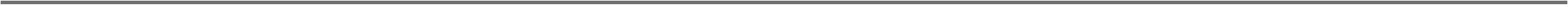 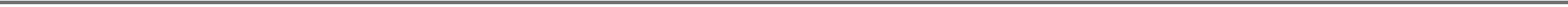 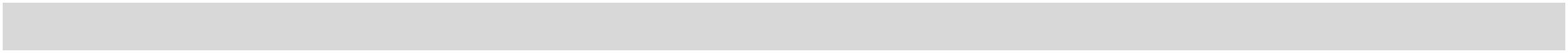 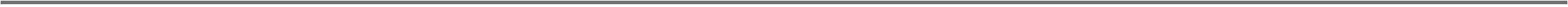 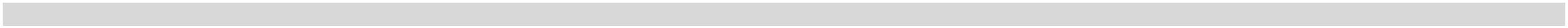 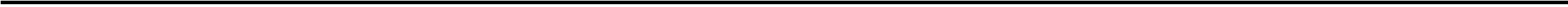 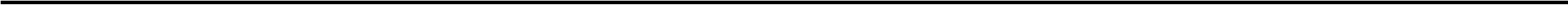 Rechnungsabschluss 2023Ergebnis- und Finanzierungsrechnung DetailnachweisGemeinde MörtschachMVAG MVAG VCQUEH FHErgebnisrechnungRA 2023 VA 2023FinanzierungsrechnungRA - VARA 2023VA 2023RA - VA85Betriebe mit marktbestimmter TätigkeitSA 0 / SA 1SA00SA2(0) Nettoergebnis (21 - 22) / (1) Geldfluss operative Gebarung (31 – 32)Nettoergebnis nach Zuw./Entn. Haushaltsrücklagen (Saldo 0 +/- SU23)Saldo (2) Geldfluss aus der Investiven Gebarung (33 – 34)Saldo (3) Nettofinanzierungssaldo (Saldo 1 + Saldo 2)93.220,2593.220,2571.000,000,0022.220,2593.220,25125.090,07104.100,0020.990,0738.273,46163.363,53-113.370,0049.993,5346.100,00150.200,00-68.200,0082.000,00-7.826,5413.163,53-45.170,00-32.006,47SA3SA4Saldo (4) Geldfluss aus der Finanzierungstätigkeit (35 – 36)SA5Saldo (5) Geldfluss aus der voranschlagswirksamen Gebarung (Saldo 3 + Saldo 4)851Betriebe der AbwasserbeseitigungSA 0 / SA 1SA00SA2(0) Nettoergebnis (21 - 22) / (1) Geldfluss operative Gebarung (31 – 32)Nettoergebnis nach Zuw./Entn. Haushaltsrücklagen (Saldo 0 +/- SU23)Saldo (2) Geldfluss aus der Investiven Gebarung (33 – 34)Saldo (3) Nettofinanzierungssaldo (Saldo 1 + Saldo 2)87.434,8187.434,8168.000,000,0019.434,8187.434,81119.010,7699.600,0019.410,7638.273,46157.284,22-113.370,0043.914,2246.100,00145.700,00-68.200,0077.500,00-7.826,5411.584,22-45.170,00-33.585,78SA3SA4Saldo (4) Geldfluss aus der Finanzierungstätigkeit (35 – 36)SA5Saldo (5) Geldfluss aus der voranschlagswirksamen Gebarung (Saldo 3 + Saldo 4)851000Betriebe der AbwasserbeseitigungOperative Gebarung2/851000/811000/851000/813000Nutzungsentgelt2115 3115212714833,33800,0033,33833,33800,0033,332Erträge aus der Auflösung von67.069,8667.100,00-30,14Investitionszuschüssen (Kapitaltransfers)2/851000/817210Erträge aus der Auflösung von ZA-Guthaben21171,151,152/851000/8290002/851000/8290022/851000/8521002/851000/8522002/851000/860000Sonstige Einnahmen PhotovoltaikSonstige Erträge2116 31162116 31162113 31132113 31132121 3121181812121513.194,61772,6512.500,00500,00694,61272,65-100,2791,8113.500,43727,2012.500,00500,001.000,43227,20-423,86272,530,37BENÜTZUNGSGEBÜHRENBEREITSTELLUNGSGEBÜHREN58.799,7351.991,8172.500,3758.900,0051.900,0072.500,0058.476,1452.172,5372.500,3758.900,0051.900,0072.500,00Transfers von Bund, Bundesfonds undBundeskammern0,37SU 21 / 31Summe Erträge / Einzahlungen operative Gebarung265.163,51264.200,00963,51198.210,00197.100,001.110,001/851000/400000GERINGWERTIGE2221 322123510,752.000,00-1.489,25510,752.000,00-1.489,25WIRTSCHAFTSGÜTER DESANLAGEVERMÖGENS1/851000/4020001/851000/4560001/851000/5110001/851000/580000VERBRAUCHSGÜTER FÜRINNERBETR.LEISTUNGEN2221 322123232020142,411.000,00100,00800,00100,00-857,59-100,00-662,68-94,95197,501.000,00100,00800,00100,00-802,50-100,00-662,68-94,95SCHREIB-, ZEICHEN- UND SONSTIGE 2221 3221BÜROMITTELGELDBEZÜGE FÜR VERTRAGS-BEDIENSTETE IN HANDWERKLICHER2211 3211137,325,05137,325,05DIENSTGEBERBEITRAG ZUM AUS-GLEICH FÜR FB2212 3212Seite 210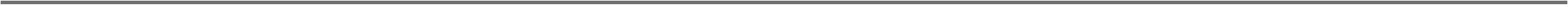 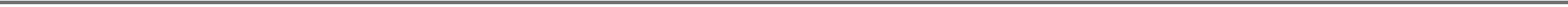 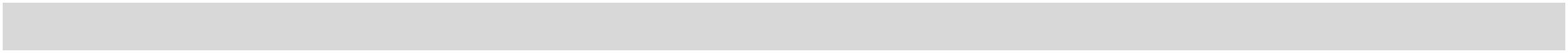 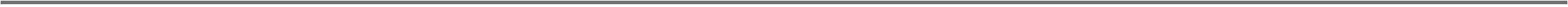 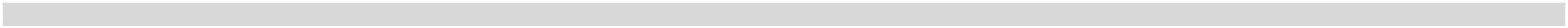 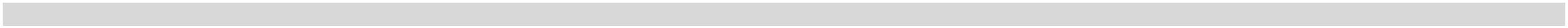 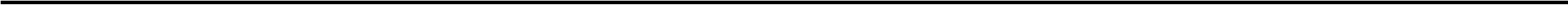 Rechnungsabschluss 2023Ergebnis- und Finanzierungsrechnung DetailnachweisGemeinde MörtschachMVAG MVAG VCQUEH FHErgebnisrechnungRA 2023 VA 2023FinanzierungsrechnungRA - VARA 2023VA 2023RA - VA1/851000/582000/851000/593000SONSTIGE DIENSTNEHMERBEITRÄGE 2212 3212ZUR SOZIALEN SICHERHEIT204,03100,00-95,974,03100,00-95,971Dotierung von Rückstellungen für nichtkonsumierte Urlaube221439,3239,321/851000/600100/851000/612000Strom2222 32222224 3224242410.578,342.907,0013.300,005.000,00-2.721,66-2.093,0010.578,342.907,0013.300,005.000,00-2.721,66-2.093,001INSTANDHALTUNG VON WASSER U.KANALISATIONSANLAGEN1/851000/614000Instandhaltung von Gebäuden undBauten2224 3224242.000,00-2.000,002.000,00-2.000,001/851000/6300001/851000/6310001/851000/6400001/851000/650101POSTDIENSTE2222 32222222 32222222 32222241 324124242425700,001.149,64397,89700,001.300,00400,00700,001.141,94397,89700,001.300,00400,00TELEKOMMUNIKATIONSDIENSTERechts- und Beratungsaufwand-150,36-2,11-158,06-2,11Zinsen für Finanzschulden in Euro -Länder, Landesfonds, LandeskammernBA012.262,392.300,00-37,612.262,392.300,00-37,6111111/851000/650102/851000/650103/851000/650701/851000/650702/851000/650703Zinsen für Finanzschulden in Euro -Länder, Landesfonds, LandeskammernBA022241 32412241 32412241 32412241 3241252525252.701,922.193,525.866,307.702,985.463,642.700,002.200,005.900,008.200,005.500,001,92-6,482.701,922.193,525.866,307.702,982.700,002.200,005.900,008.200,001,92-6,48Zinsen für Finanzschulden in Euro -Länder, Landesfonds, LandeskammernBA03Zinsen für Finanzschulden in Euro -Finanzunternehmen im Inland - BA01 B-PSK-33,70-497,02-36,36-33,70-497,02Zinsen für Finanzschulden in Euro -Finanzunternehmen im Inland - BA02 B-PSKZinsen für Finanzschulden in Euro -Finanzunternehmen im Inland - BA03 SP2241 32412222 322225245.463,641.330,025.500,001.400,00-36,36-69,981/851000/670000/851000/680400VERSICHERUNGEN1.330,021.400,00-69,9880,831Planmäßige Abschreibung - Wasser- und 2226Abwasserbauten und Anlagen93.480,8393.400,001/851000/6806001/851000/6807001/851000/6900001/851000/7100001/851000/7110001/851000/720000Planmäßige Abschreibung - Technische 2226Anlagen, Fahrzeuge und Maschinen251,13300,004.000,001.000,001.000,00300,00-48,87-42,43Planmäßige Abschreibung - Amts-,Betriebs- und Geschäftsausstattung22263.957,57Abschreibung von Forderungen(Schadensfälle)2225-1.000,00-144,00-158,05459,20Öffentliche Abgaben (Ausgaben) , ohneGebühren gemäß FAG2225 32252225 3225242424856,00141,95856,00141,951.000,00300,00-144,00-158,05459,20Gebühren für die Benützung vonGemeindeeinrichtungen und -anKOSTENBEITRÄGE (KOSTENERSÄTZE 2225 3225FÜR LEISTUNGEN)8.459,208.000,008.459,208.000,00Seite 211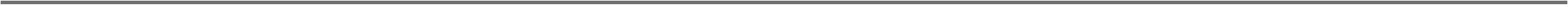 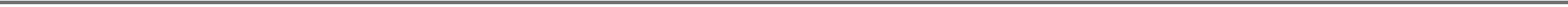 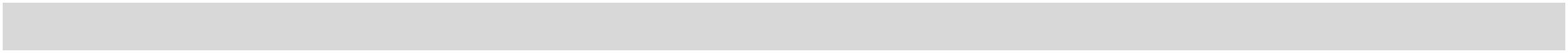 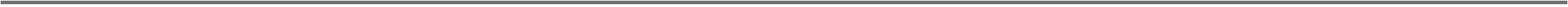 Rechnungsabschluss 2023Ergebnis- und Finanzierungsrechnung DetailnachweisGemeinde MörtschachMVAG MVAG VCQUEH FHErgebnisrechnungRA 2023 VA 2023FinanzierungsrechnungRA - VARA 2023VA 2023RA - VA1/851000/720109/851000/720209KOSTENBEITRAG WIRTSCHAFTSHOF 2225 3225Leistung249.416,3513.900,00-4.483,659.416,3513.900,00-4.483,651KOSTENBEITRAG WIRTSCHAFTSHOF 2225 3225Maschinen241.425,541.000,00425,541.425,541.000,00425,541/851000/724000/851000/728000Reisegebühren+D.2225 32252225 32252424500,00-500,00500,00-500,001ENTGELTE F. SONSTIGELEISTUNGEN4.773,066.000,00-1.226,944.773,066.000,00-1.226,941/851000/728002/851000/729500Entgelte für sonstige Leistungen2225 32252225 322524241.672,169.202,391.800,0010.000,00196.200,0068.000,0068.000,00-127,84-797,61824,169.202,391.800,0010.000,0097.500,0099.600,00-975,84-797,611Verwaltungskostenersatz an ZentralamtSU 22 / 32Summe Aufwendungen / Auszahlungen operative Gebarung177.728,7087.434,81-18.471,3019.434,8168.000,0079.199,24119.010,76-18.300,7619.410,76SA 0 / SA 1(0) Nettoergebnis (21 - 22) / (1) Geldfluss operative Gebarung (31 – 32)1/851000/794000Zuweisung an zweckgebundeneHaushaltsrücklagen2401SU 23SA00Summe Haushaltsrücklagen0,00-68.000,000,0068.000,0087.434,810,000,000,00Nettoergebnis nach Zuw./Entn. Haushaltsrücklagen (Saldo 0 +/- SU23)87.434,81Investive Gebarung2/851000/3000002/851000/3000012/851000/3010012/851000/307000Kapitaltransfers Kommunalkr. von Bund,Bundesfonds, Bundesk.33313331333133343333333463.601,6263.600,0015.700,0010.000,0014.400,001,62-15.700,00-10.000,002.551,15Kapitaltransfers von Bund, Bundesfondsund BundeskammernKapitaltransfers von Ländern,Landesfonds und LandeskammernKapitaltransfers von privaten Haushaltenund privaten Organisationen ohneErwerbszweck und andere16.951,15SU 33Summe Einzahlungen investive GebarungGebäude und Bauten80.552,7717.124,0520.027,4037.151,4543.401,32162.412,08103.700,0031.400,0020.000,0051.400,0052.300,00151.900,00-23.147,23-14.275,9527,401/851000/010000/851000/0420003413341540411BETRIEBSAUSSTATTUNGSU 34SA2Summe Auszahlungen investive Gebarung-14.248,55-8.898,6810.512,08Saldo (2) Geldfluss aus der Investiven Gebarung (33 – 34)Saldo (3) Nettofinanzierungssaldo (Saldo 1 + Saldo 2)SA3Finanzierungstätigkeit2/851000/3410012/851000/3410022/851000/3410032/851000/341005Investitionsdarlehen von Ländern,Landesfonds und Landeskammern BA013511351135113511545454542.262,392.701,922.193,522.200,002.300,002.700,002.200,00-37,611,92Investitionsdarlehen von Ländern,Landesfonds und Landeskammern BA02Investitionsdarlehen von Ländern,Landesfonds und Landeskammern BA03-6,48Investitionsdarlehen vonLändern, Landesfonds undLandeskammern2.200,00SU 35Summe Einzahlungen aus der Finanzierungstätigkeit9.357,837.200,002.157,83Seite 212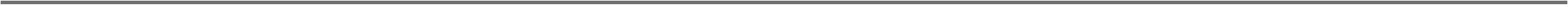 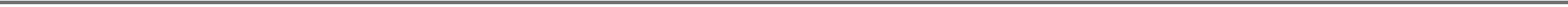 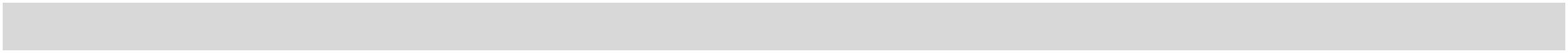 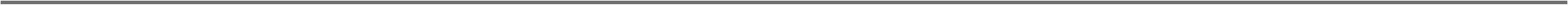 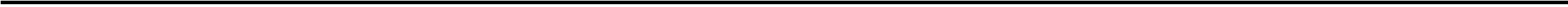 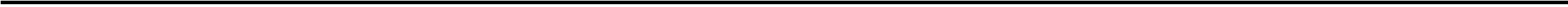 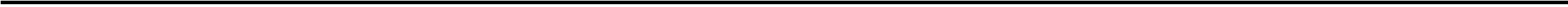 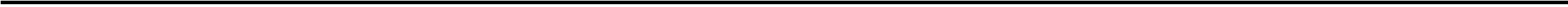 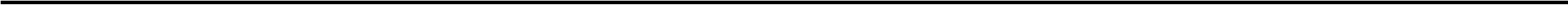 Rechnungsabschluss 2023Ergebnis- und Finanzierungsrechnung DetailnachweisGemeinde MörtschachMVAG MVAG VCQUErgebnisrechnungRA 2023 VA 2023FinanzierungsrechnungEHFHRA - VARA 2023VA 2023RA - VA1/851000/3461011/851000/3461021/851000/346103Investitionsdarlehen vonFinanzunternehmen BA01 B-PSK361465656517.054,1217.100,00-45,88Investitionsdarlehen vonFinanzunternehmen BA02 B-PSK3614361467.835,8737.837,8420.400,0037.900,0047.435,87-62,16Investitionsdarlehen vonFinanzunternehmen BA03 SPSU 36SA4Summe Auszahlungen aus der FinanzierungstätigkeitSaldo (4) Geldfluss aus der Finanzierungstätigkeit (35 – 36)122.727,83-113.370,0049.042,0875.400,00-68.200,0083.700,0047.327,83-45.170,00-34.657,92SA5Saldo (5) Geldfluss aus der voranschlagswirksamen Gebarung (Saldo 3 + Saldo 4)851004Betriebe der Abwasserbeseitigu ngOperative GebarungSU 21 / 31SU 22 / 32SA 0 / SA 1SU 23Summe Erträge / Einzahlungen operative GebarungSumme Aufwendungen / Auszahlungen operative Gebarung(0) Nettoergebnis (21 - 22) / (1) Geldfluss operative Gebarung (31 – 32)Summe Haushaltsrücklagen0,000,000,000,000,000,000,000,000,000,000,000,000,000,000,000,000,000,000,000,000,000,000,000,000,000,000,00SA00Nettoergebnis nach Zuw./Entn. Haushaltsrücklagen (Saldo 0 +/- SU23)Investive GebarungSU 33Summe Einzahlungen investive Gebarung0,005.127,865.127,86-5.127,86-5.127,860,006.200,006.200,00-6.200,00-6.200,000,00-1.072,14-1.072,141.072,141.072,145/851004/050000Kanal BA053412 1 40SU 34SA2Summe Auszahlungen investive GebarungSaldo (2) Geldfluss aus der Investiven Gebarung (33 – 34)Saldo (3) Nettofinanzierungssaldo (Saldo 1 + Saldo 2)SA3FinanzierungstätigkeitSU 35SU 36SA4Summe Einzahlungen aus der Finanzierungstätigkeit0,000,000,000,000,000,00Summe Auszahlungen aus der FinanzierungstätigkeitSaldo (4) Geldfluss aus der Finanzierungstätigkeit (35 – 36)Saldo (5) Geldfluss aus der voranschlagswirksamen Gebarung (Saldo 3 + Saldo 4)0,000,000,00SA5-5.127,86-6.200,001.072,14Seite 213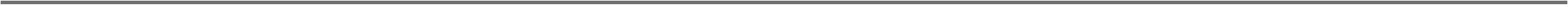 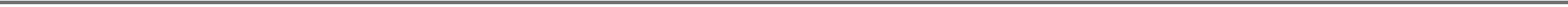 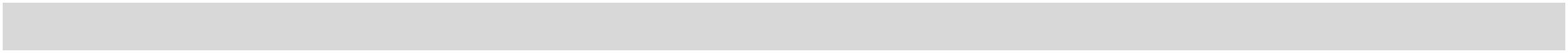 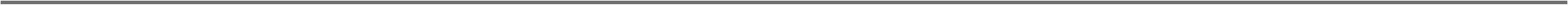 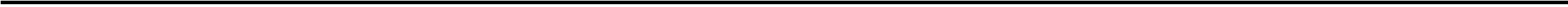 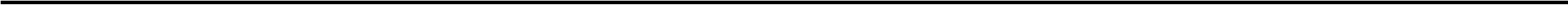 Rechnungsabschluss 2023Ergebnis- und Finanzierungsrechnung DetailnachweisGemeinde MörtschachMVAG MVAG VCQUEH FHErgebnisrechnungVA 2023FinanzierungsrechnungRA 2023RA - VARA 2023VA 2023RA - VA1.579,31852Betriebe der MüllbeseitigungSA 0 / SA 1SA00SA2(0) Nettoergebnis (21 - 22) / (1) Geldfluss operative Gebarung (31 – 32)Nettoergebnis nach Zuw./Entn. Haushaltsrücklagen (Saldo 0 +/- SU23)Saldo (2) Geldfluss aus der Investiven Gebarung (33 – 34)Saldo (3) Nettofinanzierungssaldo (Saldo 1 + Saldo 2)5.785,445.785,443.000,000,002.785,445.785,446.079,314.500,000,006.079,310,000,004.500,000,000,001.579,310,00SA3SA4Saldo (4) Geldfluss aus der Finanzierungstätigkeit (35 – 36)SA5Saldo (5) Geldfluss aus der voranschlagswirksamen Gebarung (Saldo 3 + Saldo 4)6.079,314.500,001.579,31852000Betriebe der MüllbeseitigungOperative Gebarung2/852000/813000Erträge aus der Auflösung von21273.791,213.800,00-8,79Investitionszuschüssen (Kapitaltransfers)2/852000/8280002/852000/8290002/852000/8521002/852000/8521102/852000/8521112/852000/8521202/852000/8521302/852000/852140RÜCKERSÄTZE VON AUSGABENSonstige Erträge2116 31162116 31162113 31132113 31132113 31132113 31132113 311318181212121212128.088,36190,338.500,00200,00-411,64-9,677.722,99190,338.500,00200,00-777,01-9,67Benützungsgebühr27.592,301.668,77642,6827.300,002.600,001.300,001.100,00200,00292,30-931,23-657,32-451,5370,4527.502,751.668,77642,6827.300,002.600,001.300,001.100,00200,00202,75-931,23-657,32-451,5370,45Benützungsgebühr SperrmüllBenützungsgebühr AtholzanteilBenutzungsgebühr BauschuttBenutzungsgebühr Reifen/Felgen648,47648,47270,45270,45Benutzungsgebühr Künstl. Mineralfasern 2113 3113(Steinwolle,Glaswolle)38,80200,00-161,2038,80200,00-161,202/852000/852150Benutzungsg.2113 31131299,81500,00-400,1999,81500,00-400,19Baurestmassen,Trockenbaupl.,Rigips,Heraklith,Bitumen, Dachpappe222222/852000/852160/852000/852170/852000/852180/852000/852181/852000/852182/852000/852200Benutzungsgebühr Dachpappe2113 3113121212121212100,00100,00-100,00-96,68100,00100,00-100,00-96,68Benutzungsgebühr Asbestabfälle-Eternit 2113 31133,3274,803,3274,80Benutzungsgebühr XPS-DämplattenBenutzungsgebühr EPS-DämplattenBenutzungsgebühr Hartplastik2113 31132113 31132113 31132113 3113200,00-125,20-98,50200,00-125,20-98,501,50100,001,50100,0052,12100,00-47,8852,12100,00-47,88BEREITSTELLUNGSGEBÜHREN16.661,2559.824,17165,0016.700,0063.000,00200,00-38,7516.479,3555.396,14165,0016.700,0059.200,00200,00-220,65-3.803,86-35,00SU 21 / 31Summe Erträge / Einzahlungen operative Gebarung-3.175,83-35,001/852000/400000Geringwertige Wirtschaftsgüter desAnlagevermögens2221 322123231/852000/402000Verbrauchsgüter für innerbetrieblicheLeistungen2221 322122,20100,00-77,8022,20100,00-77,801/852000/600100/852000/614000Strom2222 32222224 32242424316,59240,00600,00100,00-283,41140,00316,59240,00600,00100,00-283,41140,001Instandhaltung von Gebäuden undBauten1/852000/6180001/852000/6300001/852000/631000Instandhaltung von sonstigen AnlagenPOSTDIENSTE2224 32242222 32222222 3222242424496,00400,00219,24500,00400,00300,00-4,00496,00400,00217,80500,00400,00300,00-4,00Telekommunikationsdienste-80,76-82,20Seite 214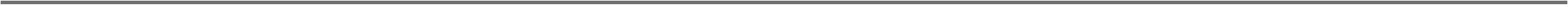 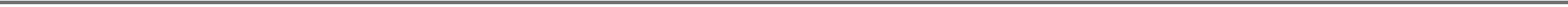 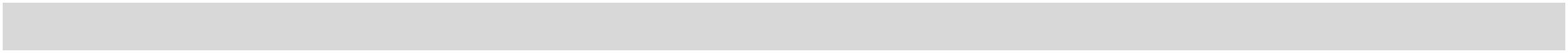 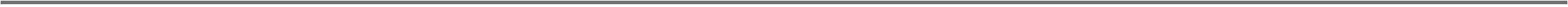 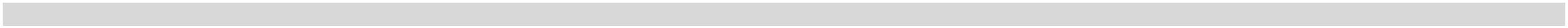 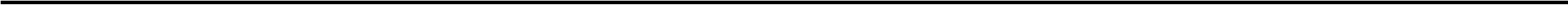 Rechnungsabschluss 2023Ergebnis- und Finanzierungsrechnung DetailnachweisGemeinde MörtschachMVAG MVAG VCQUEH FHErgebnisrechnungRA 2023 VA 2023FinanzierungsrechnungRA - VARA 2023VA 2023RA - VA1/852000/6803001/852000/6807001/852000/7201091/852000/720209Planmäßige Abschreibung - Gebäude und 2226Bauten4.056,674.100,001.200,0012.400,00400,00-43,33Planmäßige Abschreibung - Amts-,Betriebs- und Geschäftsausstattung22261.163,6610.191,17237,34-36,34-2.208,83-162,66KOSTENBEITRAG WIRTSCHAFTSHOF 2225 3225Leistung242410.191,17237,3412.400,00400,00-2.208,83-162,66KOSTENBEITRAG WIRTSCHAFTSHOF 2225 3225Maschinen1/852000/728000/852000/728110Entgelte für sonstige Leistungen2225 32252225 3225242414.908,42447,8614.700,00600,00208,4215.681,02447,8614.700,00600,00981,021Entgelte für sonstige L. SperrmüllTransport-152,14-152,141/852000/728111/852000/728120Entgelte für sonstige L. Altholz + Altholz 2225 3225Transport2424362,00332,17310,66800,00600,00-438,00-267,83362,00332,17218,99800,00600,00-438,00-267,831Entgelte für sonstige L. Bauschutt +Bauschutt Transport2225 32251/852000/728130/852000/728140Entgelte für sonstige L. Reifen/Felgen2225 32252225 32252424300,00200,0010,66300,00200,00-81,011Entgelte für sonstige L. Künstl.-200,00-200,00Mineralfasern (Steinwolle,Glaswolle)1/852000/728150Entgelte für sonstige L.2225 32252483,48500,00-416,5258,10500,00-441,90Baurestmassen,Trockenbaupl.,Rigips,Heraklith,Bitumen, Dachpappe1/852000/728160/852000/728170Entgelte für sonstige L. Dachpappe2225 32252225 32252424100,00100,00-100,00-100,00100,00100,00-100,00-100,001Entgelte für sonstige L. Asbestabfälle-Eternit1/852000/728180/852000/728181Entgelte für sonstige L. XPSDämmplatten2225 32252225 32252424149,00200,00100,00-51,0050,00200,00100,00-150,00-100,001Entgelte für sonstige L. EPSDämmplatten-100,001/852000/7281821/852000/7281901/852000/7295001/852000/752000Entgelte für sonstige L. HartplastikEntgelte für sonstige L. AgrarfolienVerwaltungskostenersatz an Zentralamt2225 32252225 32252225 32252424242616,02218,50100,00300,00-83,98-81,507,52218,50100,00300,00-92,48-81,502.118,7917.583,961.800,0019.300,00318,792.118,7917.535,781.800,0019.300,00318,79LAUFENDE TRANSFER- ZAHLUNGEN 2231 3231AN-1.716,04-1.764,22SU 22 / 32Summe Aufwendungen / Auszahlungen operative Gebarung54.038,735.785,4460.000,003.000,003.000,00-5.961,272.785,443.000,0049.316,836.079,3154.700,004.500,00-5.383,171.579,31SA 0 / SA 1(0) Nettoergebnis (21 - 22) / (1) Geldfluss operative Gebarung (31 – 32)1/852000/794000Zuweisung an zweckgebundeneHaushaltsrücklagen2401SU 23SA00Summe Haushaltsrücklagen0,00-3.000,000,003.000,005.785,440,000,000,00Nettoergebnis nach Zuw./Entn. Haushaltsrücklagen (Saldo 0 +/- SU23)5.785,44Investive GebarungSU 33Summe Einzahlungen investive GebarungSumme Auszahlungen investive Gebarung0,000,000,000,000,000,00SU 34Seite 215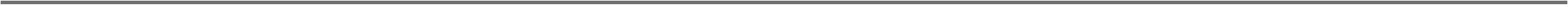 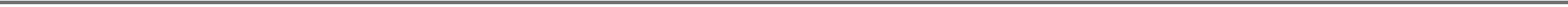 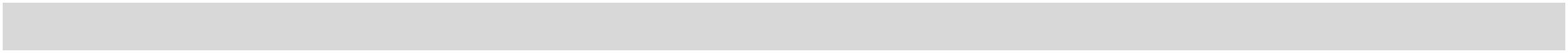 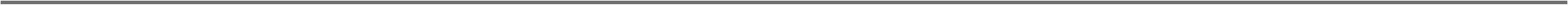 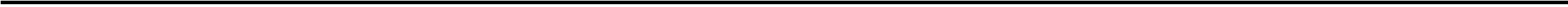 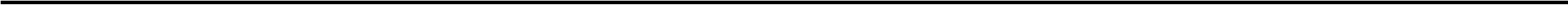 Rechnungsabschluss 2023Ergebnis- und Finanzierungsrechnung DetailnachweisGemeinde MörtschachMVAG MVAG VCQUEH FHErgebnisrechnungRA 2023 VA 2023FinanzierungsrechnungRA - VARA 2023VA 2023RA - VASA2SA3Saldo (2) Geldfluss aus der Investiven Gebarung (33 – 34)Saldo (3) Nettofinanzierungssaldo (Saldo 1 + Saldo 2)0,000,000,006.079,314.500,001.579,31FinanzierungstätigkeitSU 35SU 36SA4Summe Einzahlungen aus der FinanzierungstätigkeitSumme Auszahlungen aus der FinanzierungstätigkeitSaldo (4) Geldfluss aus der Finanzierungstätigkeit (35 – 36)0,000,000,000,000,000,000,000,000,00SA5Saldo (5) Geldfluss aus der voranschlagswirksamen Gebarung (Saldo 3 + Saldo 4)6.079,314.500,001.579,31Seite 216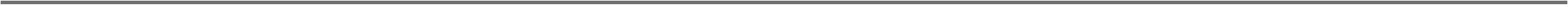 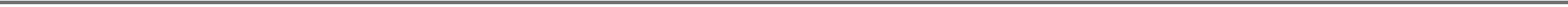 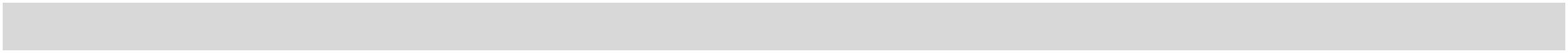 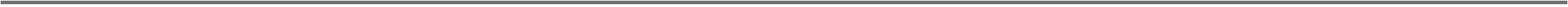 Rechnungsabschluss 2023Ergebnis- und Finanzierungsrechnung DetailnachweisGemeinde MörtschachMVAG MVAG VCQUEH FHErgebnisrechnungRA 2023 VA 2023FinanzierungsrechnungRA - VARA 2023VA 2023RA - VA9FinanzwirtschaftSA 0 / SA 1SA00SA2(0) Nettoergebnis (21 - 22) / (1) Geldfluss operative Gebarung (31 – 32)Nettoergebnis nach Zuw./Entn. Haushaltsrücklagen (Saldo 0 +/- SU23)Saldo (2) Geldfluss aus der Investiven Gebarung (33 – 34)Saldo (3) Nettofinanzierungssaldo (Saldo 1 + Saldo 2)1.288.760,631.288.760,631.275.000,001.275.000,0013.760,6313.760,631.288.574,321.275.000,0013.574,320,001.288.574,320,000,001.275.000,000,000,0013.574,320,00SA3SA4Saldo (4) Geldfluss aus der Finanzierungstätigkeit (35 – 36)SA5Saldo (5) Geldfluss aus der voranschlagswirksamen Gebarung (Saldo 3 + Saldo 4)1.288.574,321.275.000,0013.574,3291Kapitalvermögen und Stiftungen ohne eigene RechtspersönlichkeitSA 0 / SA 1SA00SA2(0) Nettoergebnis (21 - 22) / (1) Geldfluss operative Gebarung (31 – 32)Nettoergebnis nach Zuw./Entn. Haushaltsrücklagen (Saldo 0 +/- SU23)Saldo (2) Geldfluss aus der Investiven Gebarung (33 – 34)-387,97-600,00-600,00212,03212,03-387,97-600,00212,03-387,970,00-387,970,000,00-600,000,000,00212,030,00SA3Saldo (3) Nettofinanzierungssaldo (Saldo 1 + Saldo 2)SA4Saldo (4) Geldfluss aus der Finanzierungstätigkeit (35 – 36)SA5Saldo (5) Geldfluss aus der voranschlagswirksamen Gebarung (Saldo 3 + Saldo 4)-387,97-600,00212,03910GeldverkehrSA 0 / SA 1SA00SA2(0) Nettoergebnis (21 - 22) / (1) Geldfluss operative Gebarung (31 – 32)Nettoergebnis nach Zuw./Entn. Haushaltsrücklagen (Saldo 0 +/- SU23)Saldo (2) Geldfluss aus der Investiven Gebarung (33 – 34)-387,97-387,97-600,00-600,00212,03212,03-387,97-600,00212,030,00-387,970,000,00-600,000,000,00212,030,00SA3Saldo (3) Nettofinanzierungssaldo (Saldo 1 + Saldo 2)SA4Saldo (4) Geldfluss aus der Finanzierungstätigkeit (35 – 36)SA5Saldo (5) Geldfluss aus der voranschlagswirksamen Gebarung (Saldo 3 + Saldo 4)-387,97-600,00212,03910000Operative Gebarung/910000/823000SU 21 / 31Geldverkehr2ZINSEN (KONTOKORRENT)2131 313114123,88100,00100,00100,00500,00100,00700,00-600,000,0023,8823,88123,88100,00100,00100,00500,00100,00700,00-600,000,0023,8823,88Summe Erträge / Einzahlungen operative Gebarung123,88123,881/910000/6500001/910000/6590001/910000/710100KREDITZINSEN2241 32412244 32442225 3225252424-100,00-14,33-73,82-188,15212,030,00-100,00-14,33-73,82-188,15212,030,00GELDVERKEHRSSPESENKAPITALERTRAGSSTEUER485,6726,18485,6726,18SU 22 / 32SA 0 / SA 1SU 23Summe Aufwendungen / Auszahlungen operative Gebarung(0) Nettoergebnis (21 - 22) / (1) Geldfluss operative Gebarung (31 – 32)Summe Haushaltsrücklagen511,85-387,970,00511,85-387,970,00SA00Nettoergebnis nach Zuw./Entn. Haushaltsrücklagen (Saldo 0 +/- SU23)-387,97-600,00212,03Investive GebarungSU 33SU 34SA2Summe Einzahlungen investive Gebarung0,000,000,000,000,000,000,000,000,00Summe Auszahlungen investive GebarungSaldo (2) Geldfluss aus der Investiven Gebarung (33 – 34)Seite 217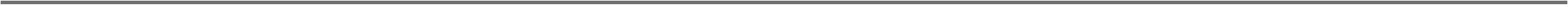 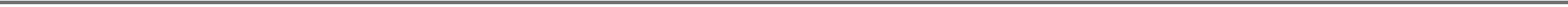 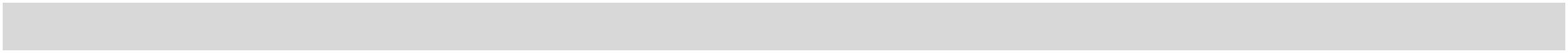 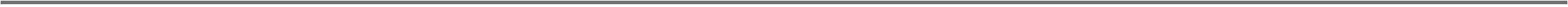 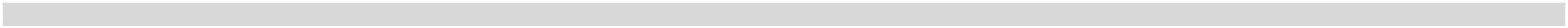 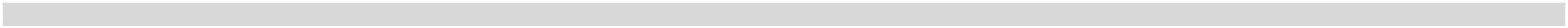 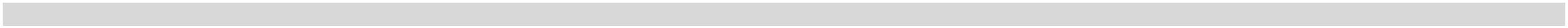 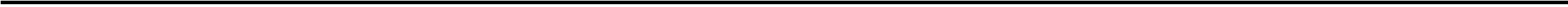 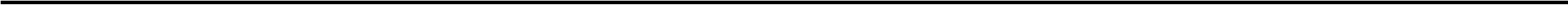 Rechnungsabschluss 2023Ergebnis- und Finanzierungsrechnung DetailnachweisGemeinde MörtschachMVAG MVAG VCQUEH FHErgebnisrechnungRA 2023 VA 2023FinanzierungsrechnungRA - VARA 2023VA 2023RA - VA212,03SA3Saldo (3) Nettofinanzierungssaldo (Saldo 1 + Saldo 2)-387,97-600,00FinanzierungstätigkeitSU 35SU 36SA4Summe Einzahlungen aus der FinanzierungstätigkeitSumme Auszahlungen aus der FinanzierungstätigkeitSaldo (4) Geldfluss aus der Finanzierungstätigkeit (35 – 36)0,000,000,000,000,000,000,000,000,00SA5Saldo (5) Geldfluss aus der voranschlagswirksamen Gebarung (Saldo 3 + Saldo 4)-387,97-600,00212,0392Öffentliche AbgabenSA 0 / SA 1SA00SA2(0) Nettoergebnis (21 - 22) / (1) Geldfluss operative Gebarung (31 – 32)Nettoergebnis nach Zuw./Entn. Haushaltsrücklagen (Saldo 0 +/- SU23)Saldo (2) Geldfluss aus der Investiven Gebarung (33 – 34)Saldo (3) Nettofinanzierungssaldo (Saldo 1 + Saldo 2)1.008.761,691.008.761,691.005.900,001.005.900,002.861,692.861,691.009.091,531.005.900,003.191,530,001.009.091,530,000,001.005.900,000,000,003.191,530,00SA3SA4Saldo (4) Geldfluss aus der Finanzierungstätigkeit (35 – 36)SA5Saldo (5) Geldfluss aus der voranschlagswirksamen Gebarung (Saldo 3 + Saldo 4)1.009.091,531.005.900,003.191,53920Ausschließliche GemeindeabgabenSA 0 / SA 1SA00SA2(0) Nettoergebnis (21 - 22) / (1) Geldfluss operative Gebarung (31 – 32)Nettoergebnis nach Zuw./Entn. Haushaltsrücklagen (Saldo 0 +/- SU23)Saldo (2) Geldfluss aus der Investiven Gebarung (33 – 34)Saldo (3) Nettofinanzierungssaldo (Saldo 1 + Saldo 2)148.142,69148.142,69128.600,00128.600,0019.542,6919.542,69148.472,53128.600,0019.872,530,00148.472,530,000,00128.600,000,000,0019.872,530,00SA3SA4Saldo (4) Geldfluss aus der Finanzierungstätigkeit (35 – 36)SA5Saldo (5) Geldfluss aus der voranschlagswirksamen Gebarung (Saldo 3 + Saldo 4)148.472,53128.600,0019.872,53920000Ausschließliche GemeindeabgabenOperative Gebarung2/920000/830000/920000/831000GRUNDSTEUER V. LAND- U.FORSTWIRTSCHAFTL.2111 31112111 311110104.404,264.400,004,264.404,264.400,004,262GRUNDSTEUER VON DENGRUNDSTÜCKEN36.222,7735.400,00822,7736.222,7735.400,00822,772/920000/8330002/920000/8341002/920000/8342002/920000/837000KOMMUNALSTEUEROrtstaxe2111 31112111 31112111 31112111 31111010101062.812,1823.261,009.098,33437,2842.000,0023.000,009.500,00200,0020.812,18261,0062.812,1822.826,009.507,50445,2842.000,0023.000,009.500,00200,0020.812,18-174,007,50pauschalierte Ortstaxe-401,67237,28LUSTBARKEITSABGABE(Vergnügungssteuer)245,282/920000/838000ABGABE FÜR DAS HALTEN VONTIEREN2111 311110961,401.000,00-38,60961,401.000,00-38,602/920000/8420012/920000/8490002/920000/856000ZweitwohnsitzabgabenNEBENANSPRÜCHE2111 31112111 31112111 31111010108.952,00385,679.500,00200,00-548,00185,679.582,0097,849.500,00200,0082,00-102,16VERWALTUNGSABGABEN1.517,803.000,00-1.482,201.523,303.000,00-1.476,70Seite 218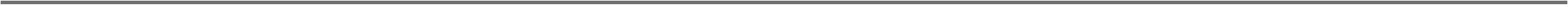 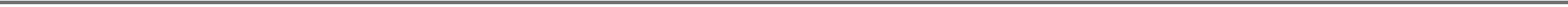 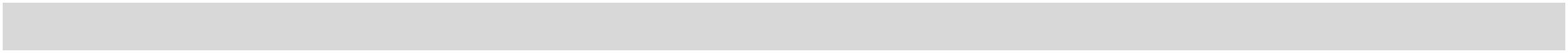 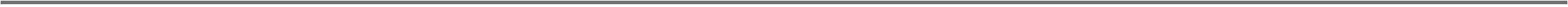 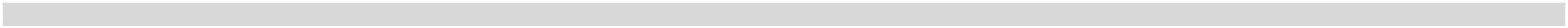 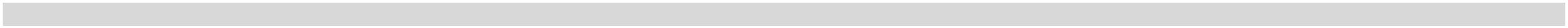 Rechnungsabschluss 2023Ergebnis- und Finanzierungsrechnung DetailnachweisGemeinde MörtschachMVAG MVAG VCQUEH FH2111 3111Summe Erträge / Einzahlungen operative GebarungErgebnisrechnungVA 2023FinanzierungsrechnungRA 2023RA - VARA 2023VA 2023RA - VA2/920000/857000KOMMISSIONSGEBÜHREN1090,00148.142,690,00400,00128.600,000,00-310,0019.542,690,0090,00148.472,530,00400,00128.600,000,00-310,0019.872,530,00SU 21 / 31SU 22 / 32SA 0 / SA 1SU 23Summe Aufwendungen / Auszahlungen operative Gebarung(0) Nettoergebnis (21 - 22) / (1) Geldfluss operative Gebarung (31 – 32)Summe Haushaltsrücklagen148.142,690,00128.600,000,0019.542,690,00148.472,530,00128.600,000,0019.872,530,00SA00Nettoergebnis nach Zuw./Entn. Haushaltsrücklagen (Saldo 0 +/- SU23)148.142,69128.600,0019.542,69Investive GebarungSU 33SU 34SA2Summe Einzahlungen investive Gebarung0,000,000,000,000,000,00Summe Auszahlungen investive GebarungSaldo (2) Geldfluss aus der Investiven Gebarung (33 – 34)Saldo (3) Nettofinanzierungssaldo (Saldo 1 + Saldo 2)0,000,000,00SA3148.472,53128.600,0019.872,53FinanzierungstätigkeitSU 35SU 36SA4Summe Einzahlungen aus der FinanzierungstätigkeitSumme Auszahlungen aus der FinanzierungstätigkeitSaldo (4) Geldfluss aus der Finanzierungstätigkeit (35 – 36)0,000,000,000,000,000,000,000,000,00SA5Saldo (5) Geldfluss aus der voranschlagswirksamen Gebarung (Saldo 3 + Saldo 4)148.472,53128.600,0019.872,53Seite 219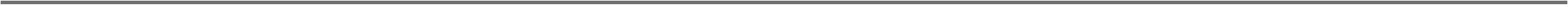 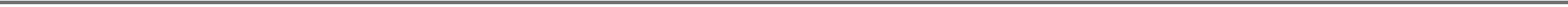 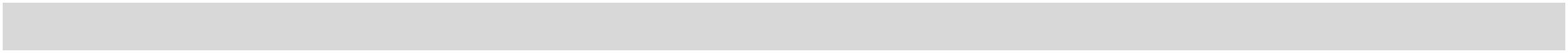 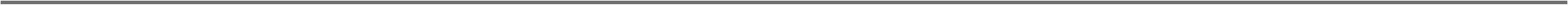 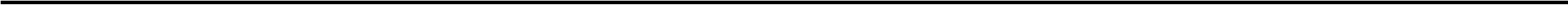 Rechnungsabschluss 2023Ergebnis- und Finanzierungsrechnung DetailnachweisGemeinde MörtschachMVAG MVAG VCQUEH FHErgebnisrechnungVA 2023FinanzierungsrechnungRA 2023RA - VARA 2023VA 2023RA - VA30,80921Zwischen Ländern und Gemeinden geteilte AbgabenSA 0 / SA 1SA00SA2(0) Nettoergebnis (21 - 22) / (1) Geldfluss operative Gebarung (31 – 32)Nettoergebnis nach Zuw./Entn. Haushaltsrücklagen (Saldo 0 +/- SU23)Saldo (2) Geldfluss aus der Investiven Gebarung (33 – 34)Saldo (3) Nettofinanzierungssaldo (Saldo 1 + Saldo 2)12.130,8012.130,8012.100,0012.100,0030,8030,8012.130,8012.100,000,0012.130,800,000,0012.100,000,000,0030,800,00SA3SA4Saldo (4) Geldfluss aus der Finanzierungstätigkeit (35 – 36)SA5Saldo (5) Geldfluss aus der voranschlagswirksamen Gebarung (Saldo 3 + Saldo 4)12.130,8012.100,0030,80921000Operative Gebarung/921000/834000Zwischen Ländern und Gemeinden geteilte Abgaben2FREMDENVERKEHRS- ABGABEN2111 31111012.130,8012.130,800,0012.100,0012.100,000,0030,8030,800,0012.130,8012.130,800,0012.100,0012.100,000,0030,8030,800,00SU 21 / 31SU 22 / 32SA 0 / SA 1SU 23Summe Erträge / Einzahlungen operative GebarungSumme Aufwendungen / Auszahlungen operative Gebarung(0) Nettoergebnis (21 - 22) / (1) Geldfluss operative Gebarung (31 – 32)Summe Haushaltsrücklagen12.130,800,0012.100,000,0030,800,0012.130,800,0012.100,000,0030,800,00SA00Nettoergebnis nach Zuw./Entn. Haushaltsrücklagen (Saldo 0 +/- SU23)12.130,8012.100,0030,80Investive GebarungSU 33SU 34SA2Summe Einzahlungen investive Gebarung0,000,000,000,000,000,00Summe Auszahlungen investive GebarungSaldo (2) Geldfluss aus der Investiven Gebarung (33 – 34)Saldo (3) Nettofinanzierungssaldo (Saldo 1 + Saldo 2)0,000,000,00SA312.130,8012.100,0030,80FinanzierungstätigkeitSU 35SU 36SA4Summe Einzahlungen aus der FinanzierungstätigkeitSumme Auszahlungen aus der FinanzierungstätigkeitSaldo (4) Geldfluss aus der Finanzierungstätigkeit (35 – 36)0,000,000,000,000,000,000,000,000,00SA5Saldo (5) Geldfluss aus der voranschlagswirksamen Gebarung (Saldo 3 + Saldo 4)12.130,8012.100,0030,80Seite 220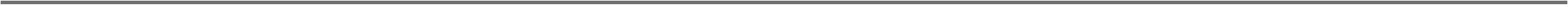 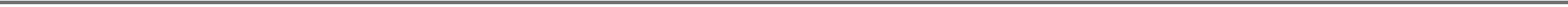 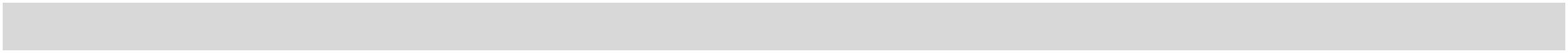 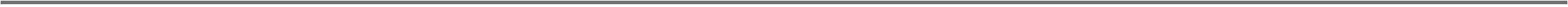 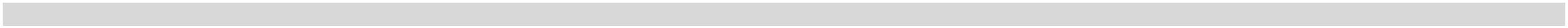 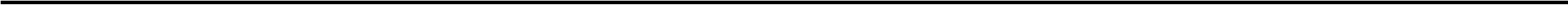 Rechnungsabschluss 2023Ergebnis- und Finanzierungsrechnung DetailnachweisGemeinde MörtschachMVAG MVAG VCQUEH FHErgebnisrechnungRA 2023 VA 2023FinanzierungsrechnungRA - VARA 2023VA 2023RA - VA925Ertragsanteile an gemeinschaftlichen BundesabgabenSA 0 / SA 1SA00SA2(0) Nettoergebnis (21 - 22) / (1) Geldfluss operative Gebarung (31 – 32)Nettoergebnis nach Zuw./Entn. Haushaltsrücklagen (Saldo 0 +/- SU23)Saldo (2) Geldfluss aus der Investiven Gebarung (33 – 34)Saldo (3) Nettofinanzierungssaldo (Saldo 1 + Saldo 2)848.488,20848.488,20865.200,00865.200,00-16.711,80-16.711,80848.488,20865.200,00-16.711,800,00848.488,200,000,00865.200,000,000,00-16.711,800,00SA3SA4Saldo (4) Geldfluss aus der Finanzierungstätigkeit (35 – 36)SA5Saldo (5) Geldfluss aus der voranschlagswirksamen Gebarung (Saldo 3 + Saldo 4)848.488,20865.200,00-16.711,80925000Operative Gebarung/925000/859000Ertragsanteile an gemein- schaftlichen Bundesabgaben2Ertragsanteile ohne Spielbankabgabe2112 311211848.488,20848.488,200,00865.200,00865.200,000,00-16.711,80-16.711,800,00848.488,20848.488,200,00865.200,00865.200,000,00-16.711,80-16.711,800,00SU 21 / 31SU 22 / 32SA 0 / SA 1SU 23Summe Erträge / Einzahlungen operative GebarungSumme Aufwendungen / Auszahlungen operative Gebarung(0) Nettoergebnis (21 - 22) / (1) Geldfluss operative Gebarung (31 – 32)Summe Haushaltsrücklagen848.488,200,00865.200,000,00-16.711,800,00848.488,200,00865.200,000,00-16.711,800,00SA00Nettoergebnis nach Zuw./Entn. Haushaltsrücklagen (Saldo 0 +/- SU23)848.488,20865.200,00-16.711,80Investive GebarungSU 33SU 34SA2Summe Einzahlungen investive Gebarung0,000,000,000,000,000,00Summe Auszahlungen investive GebarungSaldo (2) Geldfluss aus der Investiven Gebarung (33 – 34)Saldo (3) Nettofinanzierungssaldo (Saldo 1 + Saldo 2)0,000,000,00SA3848.488,20865.200,00-16.711,80FinanzierungstätigkeitSU 35SU 36SA4Summe Einzahlungen aus der FinanzierungstätigkeitSumme Auszahlungen aus der FinanzierungstätigkeitSaldo (4) Geldfluss aus der Finanzierungstätigkeit (35 – 36)0,000,000,000,000,000,000,000,000,00SA5Saldo (5) Geldfluss aus der voranschlagswirksamen Gebarung (Saldo 3 + Saldo 4)848.488,20865.200,00-16.711,80Seite 221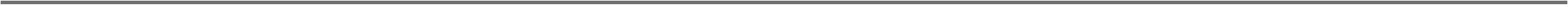 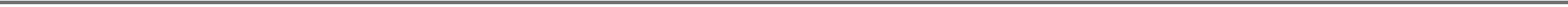 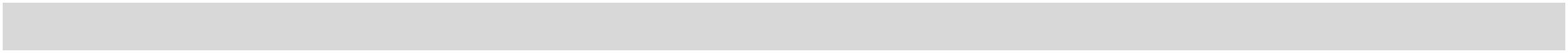 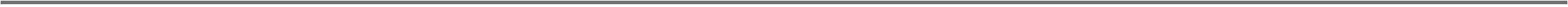 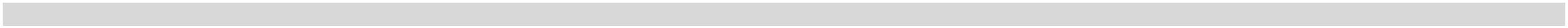 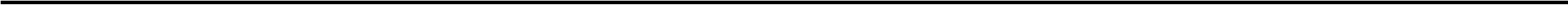 Rechnungsabschluss 2023Ergebnis- und Finanzierungsrechnung DetailnachweisGemeinde MörtschachMVAG MVAG VCQUEH FHErgebnisrechnungVA 2023FinanzierungsrechnungRA 2023RA - VARA 2023VA 2023RA - VA327,8793UmlagenSA 0 / SA 1SA00SA2(0) Nettoergebnis (21 - 22) / (1) Geldfluss operative Gebarung (31 – 32)Nettoergebnis nach Zuw./Entn. Haushaltsrücklagen (Saldo 0 +/- SU23)Saldo (2) Geldfluss aus der Investiven Gebarung (33 – 34)Saldo (3) Nettofinanzierungssaldo (Saldo 1 + Saldo 2)-21.572,13-21.572,13-21.900,00-21.900,00327,87327,87-21.572,13-21.900,000,00-21.572,130,000,00-21.900,000,000,00327,870,00SA3SA4Saldo (4) Geldfluss aus der Finanzierungstätigkeit (35 – 36)SA5Saldo (5) Geldfluss aus der voranschlagswirksamen Gebarung (Saldo 3 + Saldo 4)-21.572,13-21.900,00327,87930LandesumlageSA 0 / SA 1SA00SA2(0) Nettoergebnis (21 - 22) / (1) Geldfluss operative Gebarung (31 – 32)Nettoergebnis nach Zuw./Entn. Haushaltsrücklagen (Saldo 0 +/- SU23)Saldo (2) Geldfluss aus der Investiven Gebarung (33 – 34)Saldo (3) Nettofinanzierungssaldo (Saldo 1 + Saldo 2)-21.572,13-21.572,13-21.900,00-21.900,00327,87327,87-21.572,13-21.900,00327,870,00-21.572,130,000,00-21.900,000,000,00327,870,00SA3SA4Saldo (4) Geldfluss aus der Finanzierungstätigkeit (35 – 36)SA5Saldo (5) Geldfluss aus der voranschlagswirksamen Gebarung (Saldo 3 + Saldo 4)-21.572,13-21.900,00327,87930000LandesumlageOperative GebarungSU 21 / 31Summe Erträge / Einzahlungen operative Gebarung0,000,000,000,000,000,001/930000/751130Transfers an Länder, Landesfonds undLandeskammern2231 32312621.572,1321.900,00-327,8721.572,1321.900,00-327,87SU 22 / 32SA 0 / SA 1SU 23Summe Aufwendungen / Auszahlungen operative Gebarung(0) Nettoergebnis (21 - 22) / (1) Geldfluss operative Gebarung (31 – 32)Summe Haushaltsrücklagen21.572,13-21.572,130,0021.900,00-21.900,000,00-327,87327,870,0021.572,13-21.572,130,0021.900,00-21.900,000,00-327,87327,870,00SA00Nettoergebnis nach Zuw./Entn. Haushaltsrücklagen (Saldo 0 +/- SU23)-21.572,13-21.900,00327,87Investive GebarungSU 33SU 34SA2Summe Einzahlungen investive Gebarung0,000,000,000,000,000,00Summe Auszahlungen investive GebarungSaldo (2) Geldfluss aus der Investiven Gebarung (33 – 34)Saldo (3) Nettofinanzierungssaldo (Saldo 1 + Saldo 2)0,000,000,00SA3-21.572,13-21.900,00327,87FinanzierungstätigkeitSU 35SU 36SA4Summe Einzahlungen aus der FinanzierungstätigkeitSumme Auszahlungen aus der FinanzierungstätigkeitSaldo (4) Geldfluss aus der Finanzierungstätigkeit (35 – 36)0,000,000,000,000,000,000,000,000,00SA5Saldo (5) Geldfluss aus der voranschlagswirksamen Gebarung (Saldo 3 + Saldo 4)-21.572,13-21.900,00327,87Seite 222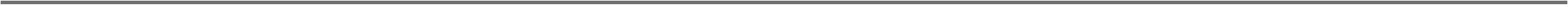 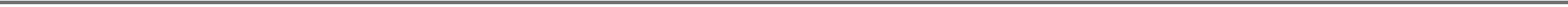 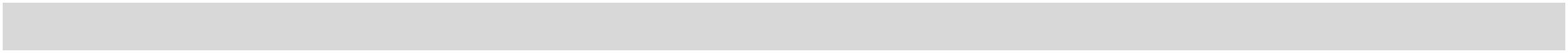 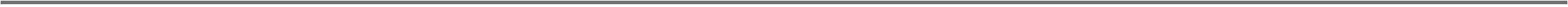 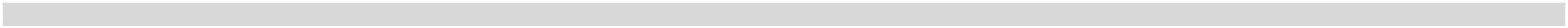 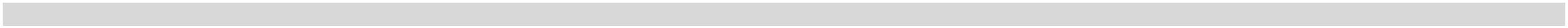 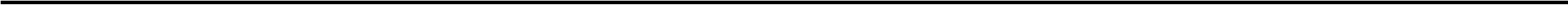 Rechnungsabschluss 2023Ergebnis- und Finanzierungsrechnung DetailnachweisGemeinde MörtschachMVAG MVAG VCQUEH FHErgebnisrechnungVA 2023FinanzierungsrechnungRA 2023RA - VARA 2023VA 2023RA - VA9.842,8994Finanzzuweisungen und ZuschüsseSA 0 / SA 1SA00SA2(0) Nettoergebnis (21 - 22) / (1) Geldfluss operative Gebarung (31 – 32)Nettoergebnis nach Zuw./Entn. Haushaltsrücklagen (Saldo 0 +/- SU23)Saldo (2) Geldfluss aus der Investiven Gebarung (33 – 34)Saldo (3) Nettofinanzierungssaldo (Saldo 1 + Saldo 2)301.959,04301.959,04291.600,00291.600,0010.359,0410.359,04301.442,89291.600,000,00301.442,890,000,00291.600,000,000,009.842,890,00SA3SA4Saldo (4) Geldfluss aus der Finanzierungstätigkeit (35 – 36)SA5Saldo (5) Geldfluss aus der voranschlagswirksamen Gebarung (Saldo 3 + Saldo 4)301.442,89291.600,009.842,89940BedarfszuweisungenSA 0 / SA 1SA00SA2(0) Nettoergebnis (21 - 22) / (1) Geldfluss operative Gebarung (31 – 32)Nettoergebnis nach Zuw./Entn. Haushaltsrücklagen (Saldo 0 +/- SU23)Saldo (2) Geldfluss aus der Investiven Gebarung (33 – 34)Saldo (3) Nettofinanzierungssaldo (Saldo 1 + Saldo 2)222.600,00222.600,00222.600,00222.600,000,000,00222.600,00222.600,000,000,00222.600,000,000,00222.600,000,000,000,000,000,00SA3SA4Saldo (4) Geldfluss aus der Finanzierungstätigkeit (35 – 36)SA5Saldo (5) Geldfluss aus der voranschlagswirksamen Gebarung (Saldo 3 + Saldo 4)222.600,00222.600,00940000Operative Gebarung/940000/861300Bedarfszuweisungen2Transfers von Ländern, Landesfonds,Landesk. Gemeindefinanzausgleich2121 312115222.600,00222.600,00222.600,00222.600,00SU 21 / 31SU 22 / 32SA 0 / SA 1SU 23Summe Erträge / Einzahlungen operative Gebarung222.600,000,00222.600,000,000,000,000,000,000,00222.600,000,00222.600,000,000,000,000,000,00Summe Aufwendungen / Auszahlungen operative Gebarung(0) Nettoergebnis (21 - 22) / (1) Geldfluss operative Gebarung (31 – 32)Summe Haushaltsrücklagen222.600,000,00222.600,000,00222.600,000,00222.600,000,00SA00Nettoergebnis nach Zuw./Entn. Haushaltsrücklagen (Saldo 0 +/- SU23)222.600,00222.600,00Investive GebarungSU 33SU 34SA2Summe Einzahlungen investive Gebarung0,000,000,000,000,000,000,000,00Summe Auszahlungen investive GebarungSaldo (2) Geldfluss aus der Investiven Gebarung (33 – 34)Saldo (3) Nettofinanzierungssaldo (Saldo 1 + Saldo 2)0,000,00SA3222.600,00222.600,00FinanzierungstätigkeitSU 35SU 36SA4Summe Einzahlungen aus der FinanzierungstätigkeitSumme Auszahlungen aus der FinanzierungstätigkeitSaldo (4) Geldfluss aus der Finanzierungstätigkeit (35 – 36)0,000,000,000,000,000,000,000,000,000,00SA5Saldo (5) Geldfluss aus der voranschlagswirksamen Gebarung (Saldo 3 + Saldo 4)222.600,00222.600,00Seite 223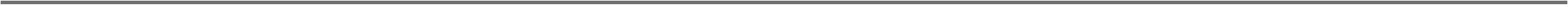 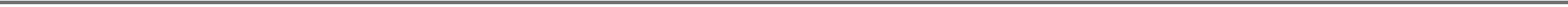 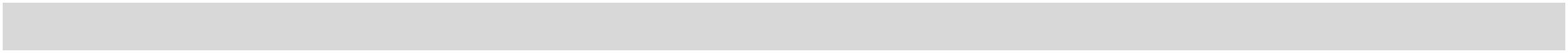 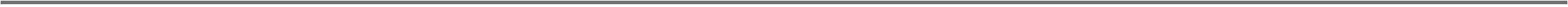 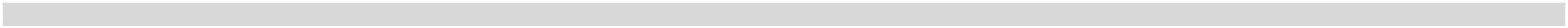 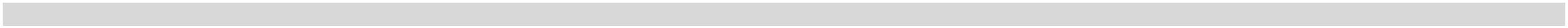 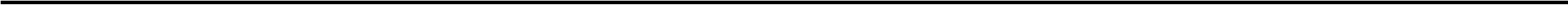 Rechnungsabschluss 2023Ergebnis- und Finanzierungsrechnung DetailnachweisGemeinde MörtschachMVAG MVAG VCQUEH FHSonstige Finanzzuweisungen nach dem FAGErgebnisrechnungVA 2023FinanzierungsrechnungRA 2023RA - VARA 2023VA 2023RA - VA1.545,00941SA 0 / SA 1SA00SA2(0) Nettoergebnis (21 - 22) / (1) Geldfluss operative Gebarung (31 – 32)Nettoergebnis nach Zuw./Entn. Haushaltsrücklagen (Saldo 0 +/- SU23)Saldo (2) Geldfluss aus der Investiven Gebarung (33 – 34)Saldo (3) Nettofinanzierungssaldo (Saldo 1 + Saldo 2)44.445,0044.445,0042.900,0042.900,001.545,001.545,0044.445,0042.900,000,0044.445,000,000,0042.900,000,000,001.545,000,00SA3SA4Saldo (4) Geldfluss aus der Finanzierungstätigkeit (35 – 36)SA5Saldo (5) Geldfluss aus der voranschlagswirksamen Gebarung (Saldo 3 + Saldo 4)44.445,0042.900,001.545,00941000Operative Gebarung/941000/860100Sonstige Finanzzuweisungen nach dem FAG2LAUFENDE TRANSFERZAHLUNGENVOM BUND UND BUNDESFONDS2121 31211544.445,0042.900,001.545,0044.445,0042.900,001.545,00SU 21 / 31SU 22 / 32SA 0 / SA 1SU 23Summe Erträge / Einzahlungen operative Gebarung44.445,000,0042.900,000,001.545,000,0044.445,000,0042.900,000,001.545,000,00Summe Aufwendungen / Auszahlungen operative Gebarung(0) Nettoergebnis (21 - 22) / (1) Geldfluss operative Gebarung (31 – 32)Summe Haushaltsrücklagen44.445,000,0042.900,000,001.545,000,0044.445,000,0042.900,000,001.545,000,00SA00Nettoergebnis nach Zuw./Entn. Haushaltsrücklagen (Saldo 0 +/- SU23)44.445,0042.900,001.545,00Investive GebarungSU 33SU 34SA2Summe Einzahlungen investive Gebarung0,000,000,000,000,000,00Summe Auszahlungen investive GebarungSaldo (2) Geldfluss aus der Investiven Gebarung (33 – 34)Saldo (3) Nettofinanzierungssaldo (Saldo 1 + Saldo 2)0,000,000,00SA344.445,0042.900,001.545,00FinanzierungstätigkeitSU 35SU 36SA4Summe Einzahlungen aus der FinanzierungstätigkeitSumme Auszahlungen aus der FinanzierungstätigkeitSaldo (4) Geldfluss aus der Finanzierungstätigkeit (35 – 36)0,000,000,000,000,000,000,000,000,00SA5Saldo (5) Geldfluss aus der voranschlagswirksamen Gebarung (Saldo 3 + Saldo 4)44.445,0042.900,001.545,00Seite 224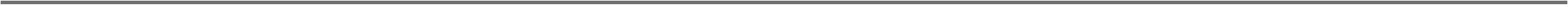 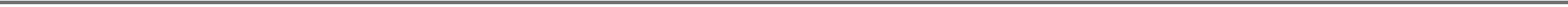 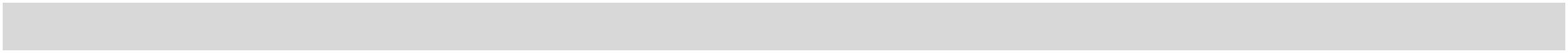 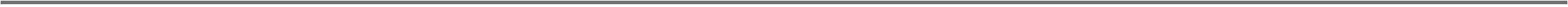 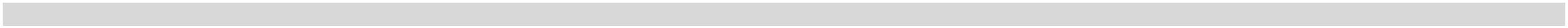 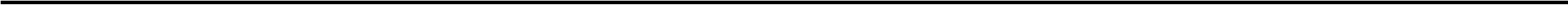 Rechnungsabschluss 2023Ergebnis- und Finanzierungsrechnung DetailnachweisGemeinde MörtschachMVAG MVAG VCQUEH FHErgebnisrechnungVA 2023FinanzierungsrechnungRA 2023RA - VARA 2023VA 2023RA - VA8.297,89945Sonstige Zuschüsse des BundesSA 0 / SA 1SA00SA2(0) Nettoergebnis (21 - 22) / (1) Geldfluss operative Gebarung (31 – 32)Nettoergebnis nach Zuw./Entn. Haushaltsrücklagen (Saldo 0 +/- SU23)Saldo (2) Geldfluss aus der Investiven Gebarung (33 – 34)Saldo (3) Nettofinanzierungssaldo (Saldo 1 + Saldo 2)34.914,0434.914,0426.100,0026.100,008.814,048.814,0434.397,8926.100,000,0034.397,890,000,0026.100,000,000,008.297,890,00SA3SA4Saldo (4) Geldfluss aus der Finanzierungstätigkeit (35 – 36)SA5Saldo (5) Geldfluss aus der voranschlagswirksamen Gebarung (Saldo 3 + Saldo 4)34.397,8926.100,008.297,89945000Sonstige Zuschüsse des BundesOperative Gebarung2/945000/860000/945000/860400Transfers von Bund, Bundesfonds undBundeskammern2121 312115156.375,006.375,002.439,046.375,006.375,001.922,892Transfers von Ländern, Landesfonds und 2121 3121Landeskammern - Zuschuss28.539,0426.100,0028.022,8926.100,00Bundespflegefonds, PflegeregressSU 21 / 31SU 22 / 32SA 0 / SA 1SU 23Summe Erträge / Einzahlungen operative Gebarung34.914,040,0026.100,000,008.814,040,0034.397,890,0026.100,000,008.297,890,00Summe Aufwendungen / Auszahlungen operative Gebarung(0) Nettoergebnis (21 - 22) / (1) Geldfluss operative Gebarung (31 – 32)Summe Haushaltsrücklagen34.914,040,0026.100,000,008.814,040,0034.397,890,0026.100,000,008.297,890,00SA00Nettoergebnis nach Zuw./Entn. Haushaltsrücklagen (Saldo 0 +/- SU23)34.914,0426.100,008.814,04Investive GebarungSU 33SU 34SA2Summe Einzahlungen investive Gebarung0,000,000,000,000,000,00Summe Auszahlungen investive GebarungSaldo (2) Geldfluss aus der Investiven Gebarung (33 – 34)Saldo (3) Nettofinanzierungssaldo (Saldo 1 + Saldo 2)0,000,000,00SA334.397,8926.100,008.297,89FinanzierungstätigkeitSU 35SU 36SA4Summe Einzahlungen aus der FinanzierungstätigkeitSumme Auszahlungen aus der FinanzierungstätigkeitSaldo (4) Geldfluss aus der Finanzierungstätigkeit (35 – 36)0,000,000,000,000,000,000,000,000,00SA5Saldo (5) Geldfluss aus der voranschlagswirksamen Gebarung (Saldo 3 + Saldo 4)34.397,8926.100,008.297,89Seite 225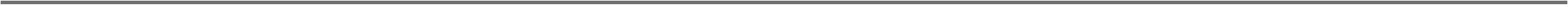 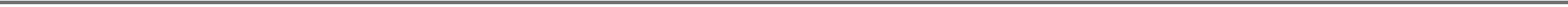 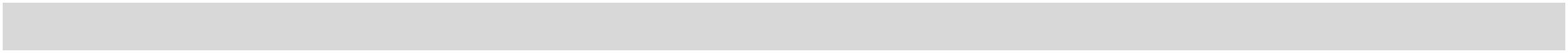 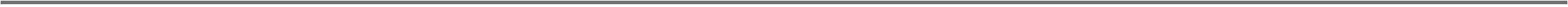 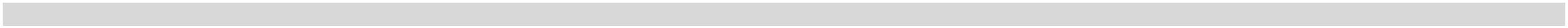 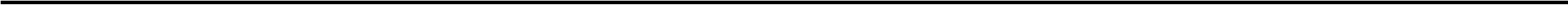 Seite 226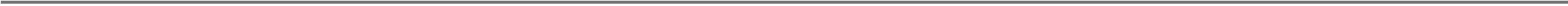 Nachweis der Investitionstätigkeit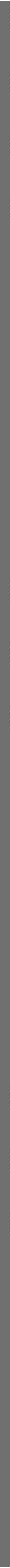 Rechnungsabschluss 2023Nachweis der InvestitionstätigkeitGemeinde MörtschachVorhaben VorhabensbezeichnungKontoBezeichnungRA 2023VA 2023RA - VARA VorjahreRA Gesamt1180000 Leuchtturm Kultbox (2021 bis 2023)Geplante Gesamtkosten:40.000,00Erläuterungen zum Vorhaben:lt. Revision die Mehreinnahmen auf Post 301200 von 5.056,98 € aufDurchläufer buchen mit Vermerk von Post 3011 kann es nicht mehr genommen werden, weil RA2022 schon fertig(umwidmen f. Umrüstung Straßenbeleuchtung)Im Jahr 2022 zuviel BZ abgerufenAuszahlungen - Investitionen - MittelverwendungAnschaffungs- oder Herstellungskosten8.265,708.265,708.265,708.300,008.300,008.300,00-34,30-34,30-34,3030.759,3230.759,3230.759,3239.025,0239.025,0239.025,025/180000/050000SonderanlagenEinzahlungen - Finanzierung - MittelaufbringungMittel aus Geldfluss aus der operativen Gebarung20.425,020,0020.500,00-5.000,00-5.000,0025.500,00-74,985.000,005.000,00-5.074,9818.600,000,0039.025,020,005/180000/729900Sonstige AufwendungenBedarfszuweisungen/KTZ20.425,0218.600,0039.025,0218.600,0020.425,020,006/180000/301100/180000/301200Kapitaltransfers von Ländern, Landesfonds und LandeskammernKapitaltransfers von Ländern, Landesfonds und Landeskammern18.600,00620.425,020,0025.500,000,00-5.074,980,00Haushaltsrücklagen/ZahlungsmittelreservenSonstige Kapitaltransfers und SubventionenDarlehen0,000,000,000,000,000,000,000,000,000,000,000,000,00Finanzierungsleasing0,000,000,000,00Veräußerung langfristiges Vermögen und sonstiges0,000,000,000,00Finanzierungsergebnis 118000012.159,3212.200,00-40,68-12.159,320,00offene Verbindlichkeitenoffene Forderungen0,000,00Seite 229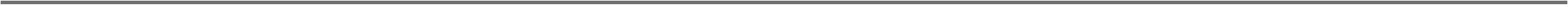 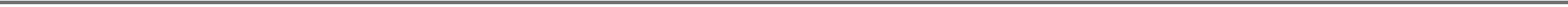 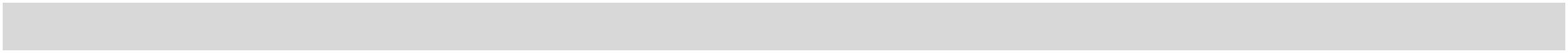 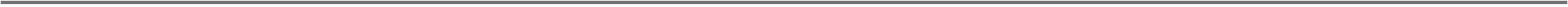 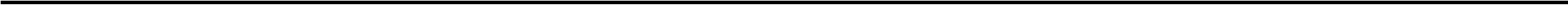 Rechnungsabschluss 2023Nachweis der InvestitionstätigkeitGemeinde MörtschachVorhaben VorhabensbezeichnungKontoBezeichnungRA 2023VA 2023RA - VARA VorjahreRA Gesamt1262001 Umbau/Zubau Sportlerhaus mit Errichtung Funcourt (2022 bis 2025)Geplante Gesamtkosten:787.600,00Auszahlungen - Investitionen - MittelverwendungAnschaffungs- oder Herstellungskosten1.393,001.393,001.393,00163.900,00163.900,00163.900,00-162.507,00-162.507,00-162.507,00294,00294,00294,001.687,001.687,001.687,005/262001/061000Im Bau befindliche Gebäude und BautenEinzahlungen - Finanzierung - MittelaufbringungMittel aus Geldfluss aus der operativen GebarungBedarfszuweisungen/KTZ0,000,000,00164.200,000,00-164.200,000,000,000,000,000,000,000,0088.300,0088.300,000,00-88.300,00-88.300,000,006/262001/301100Kapitaltransfers von Ländern, Landesfonds und LandeskammernHaushaltsrücklagen/ZahlungsmittelreservenSonstige Kapitaltransfers und Subventionen0,000,000,000,000,000,0075.900,0075.900,000,00-75.900,00-75.900,000,006/262001/305000Kapitaltransfers von Unternehmen Mölltalf. 2023Darlehen0,000,000,000,000,000,000,000,000,00Finanzierungsleasing0,000,00Veräußerung langfristiges Vermögen und sonstiges0,000,00Finanzierungsergebnis 1262001-1.393,00300,00-1.693,00-294,00-1.687,00offene Verbindlichkeitenoffene Forderungen0,000,00Seite 230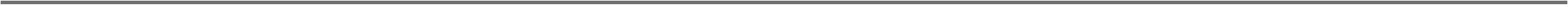 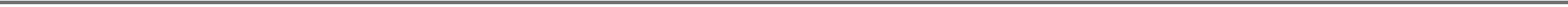 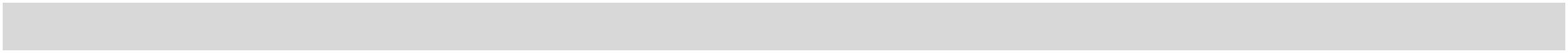 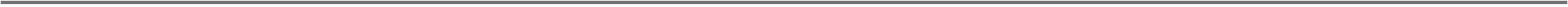 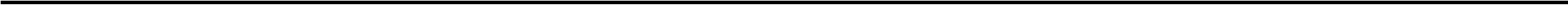 Rechnungsabschluss 2023Nachweis der InvestitionstätigkeitGemeinde MörtschachVorhaben VorhabensbezeichnungKontoBezeichnungRA 2023VA 2023RA - VARA VorjahreRA Gesamt1612002 Sanierung Kirchstraße (2021 bis 2024)Geplante Gesamtkosten:302.900,00Erläuterungen zum Vorhaben:10.721,66 € auf Durchläufer BZ 0,369002Auszahlungen - Investitionen - MittelverwendungAnschaffungs- oder Herstellungskosten2.398,322.398,322.398,3213.100,0013.100,0013.100,00-10.701,68-10.701,68-10.701,68289.805,24289.805,24292.203,56292.203,562.398,325/612002/002000/612002/060000Straßenbauten5Im Bau befindliche Grundstückseinrichtungen289.805,24289.805,24Einzahlungen - Finanzierung - MittelaufbringungMittel aus Geldfluss aus der operativen GebarungBedarfszuweisungen/KTZ2.398,320,0013.100,000,00-10.701,680,00289.805,240,00292.203,560,002.398,322.398,3213.100,0013.100,00-10.701,68-10.701,68170.570,0279.680,0262.400,00172.968,3482.078,3462.400,006/612002/301100/612002/301101Kapitaltransfers von Ländern, Landesfonds und Landeskammern BZ i.R.6Kapitaltransfers von Ländern, Landesfonds und Landeskammern BZ i.R.umgewid.6/612002/301200Kapitaltransfers von Ländern, Landesfonds und Landeskammern BZ a.R.28.490,000,0028.490,000,00Haushaltsrücklagen/ZahlungsmittelreservenSonstige Kapitaltransfers und Subventionen0,000,000,000,000,000,00119.235,2285.335,2233.900,000,00119.235,2285.335,2233.900,000,006/612002/300000/612002/302000Kapitaltransfers von Bund, Bundesfonds und Bundeskammern KIP2020Kapitaltransfers von Gemeinden, Gemeindeverbänden Mölltalfond6Darlehen0,000,000,000,000,000,000,000,000,00Finanzierungsleasing0,000,00Veräußerung langfristiges Vermögen und sonstiges0,000,00Finanzierungsergebnis 16120020,000,000,000,000,00offene Verbindlichkeitenoffene Forderungen0,000,00Seite 231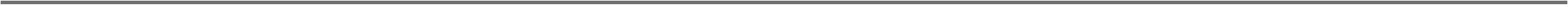 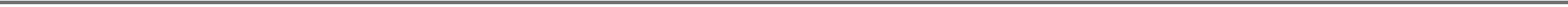 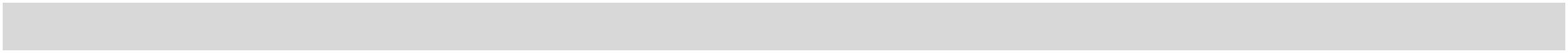 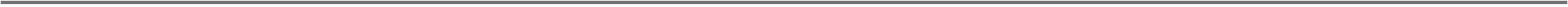 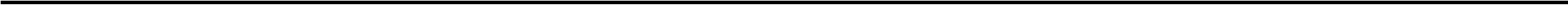 Rechnungsabschluss 2023Nachweis der InvestitionstätigkeitGemeinde MörtschachVorhaben VorhabensbezeichnungKontoBezeichnungRA 2023VA 2023RA - VARA VorjahreRA Gesamt1634200 Flächenwirtschaftsproj. Mörtschach Interessentenbeiträge (2019 bis 2024)Geplante Gesamtkosten:344.600,00Auszahlungen - Investitionen - MittelverwendungAnschaffungs- oder Herstellungskosten90.455,0090.455,0090.455,00114.500,00114.500,00114.500,00-24.045,00-24.045,00-24.045,00230.073,00230.073,00230.073,00320.528,00320.528,00320.528,005/634200/754000Laufende Transferzahlungen an sonstige Träger des öffentl. RechtsEinzahlungen - Finanzierung - MittelaufbringungMittel aus Geldfluss aus der operativen GebarungBedarfszuweisungen/KTZ80.315,000,00114.500,000,00-34.185,000,00230.073,000,00310.388,000,000,000,000,000,000,00Haushaltsrücklagen/ZahlungsmittelreservenSonstige Kapitaltransfers und Subventionen0,000,000,000,000,0080.315,00114.500,00-34.185,00230.073,00112.573,0051.800,00310.388,00112.573,0051.800,0080.315,0065.700,006/634200/8610006/634200/8610016/634200/8611006/634200/862000Transfers von Ländern, Landesfonds und Landeskammern i.R.Transfers von Ländern, Landesfonds und LandeskammernTransfers von Ländern, Landesfonds und Landeskammern80.315,00114.500,00-34.185,00Transfers von Gemeinden, Gemeindeverbände (ohne marktbestimmteTätigkeit) und Gemeindefonds65.700,00Darlehen0,000,000,000,000,000,000,000,000,000,000,000,000,000,000,00FinanzierungsleasingVeräußerung langfristiges Vermögen und sonstigesFinanzierungsergebnis 1634200-10.140,000,00-10.140,000,00-10.140,00offene Verbindlichkeitenoffene Forderungen16.660,0026.800,00Seite 232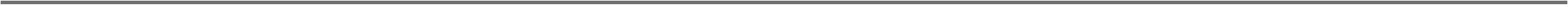 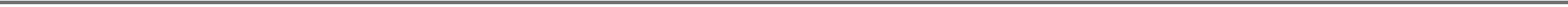 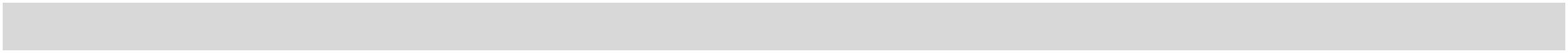 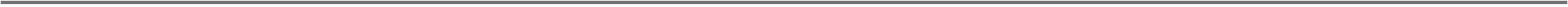 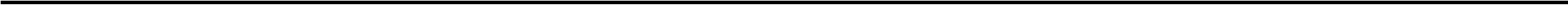 Rechnungsabschluss 2023Nachweis der InvestitionstätigkeitGemeinde MörtschachVorhaben VorhabensbezeichnungKontoBezeichnungRA 2023VA 2023RA - VARA VorjahreRA Gesamt1815001 Cool-Down-Places (2023 bis 2023)Auszahlungen - Investitionen - MittelverwendungAnschaffungs- oder Herstellungskosten46.669,0046.669,0046.669,0046.600,0046.600,0046.600,0069,0069,0069,000,000,0046.669,0046.669,0046.669,005/815001/006000Cool-Down-PlacesEinzahlungen - Finanzierung - MittelaufbringungMittel aus Geldfluss aus der operativen Gebarung6.669,0025,0046.600,000,00-39.931,0025,000,000,006.669,0025,006/815001/829900Bedarfszuweisungen/KTZ/815001/301100Verrechnung zw. Operativer Gebarung u. Vorhaben25,0025,0025,002.200,002.200,000,002.200,002.200,000,000,000,002.200,002.200,000,006Kapitaltransfers von Ländern, Landesfonds und LandeskammernHaushaltsrücklagen/ZahlungsmittelreservenSonstige Kapitaltransfers und Subventionen0,00-39.956,00-40.000,0044,000,000,004.444,0044.400,0040.000,004.400,004.444,006/815001/300000/815001/302001Kapitaltransfers von Bund, Bundesfonds und Bundeskammern6Kapitaltransfers von Gemeinden, Gemeindeverbänden (ohnemarktbestimmte Tätigkeit) und Gemeindefonds4.444,004.444,00Darlehen0,000,000,000,000,000,000,000,000,000,000,000,000,000,000,00FinanzierungsleasingVeräußerung langfristiges Vermögen und sonstigesFinanzierungsergebnis 1815001-40.000,000,00-40.000,000,00-40.000,00offene Verbindlichkeitenoffene Forderungen0,0040.000,00Seite 233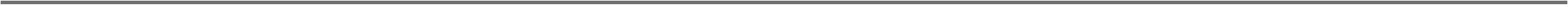 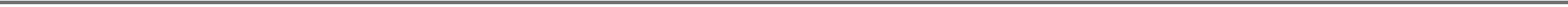 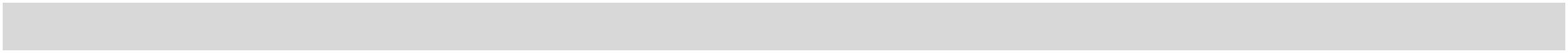 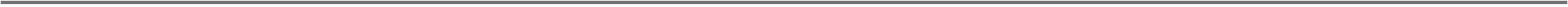 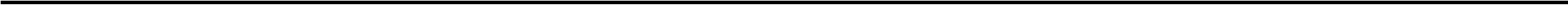 Rechnungsabschluss 2023Nachweis der InvestitionstätigkeitGemeinde MörtschachVorhaben VorhabensbezeichnungKontoBezeichnungRA 2023VA 2023RA - VARA VorjahreRA Gesamt1851004 Kanal BA 05 (2015 bis 2023)Geplante Gesamtkosten:Erläuterungen zum Vorhaben:ab Jahr 2015202.700,00Finanzierung: vom KanalhaushaltAuszahlungen - Investitionen - MittelverwendungAnschaffungs- oder Herstellungskosten5.127,865.127,865.127,860,006.200,006.200,006.200,000,00-1.072,14-1.072,14-1.072,140,00188.198,9863.091,9863.091,98125.107,00193.326,8468.219,8468.219,84125.107,005/851004/050000Kanal BA05Gesamtauszahlungen aus VRV 1997-JahrenEinzahlungen - Finanzierung - MittelaufbringungMittel aus Geldfluss aus der operativen GebarungBedarfszuweisungen/KTZ0,000,000,000,000,000,000,000,000,000,000,000,000,000,000,000,000,000,000,000,000,000,000,000,000,000,000,00193.326,840,00193.326,840,000,000,00Haushaltsrücklagen/ZahlungsmittelreservenSonstige Kapitaltransfers und SubventionenDarlehen0,000,000,000,000,000,00Finanzierungsleasing0,000,00Veräußerung langfristiges Vermögen und sonstigesGesamteinzahlungen aus VRV 1997-Jahren0,000,00193.326,84193.326,84Finanzierungsergebnis 1851004-5.127,86-6.200,001.072,145.127,860,00offene Verbindlichkeitenoffene Forderungen0,000,00Seite 234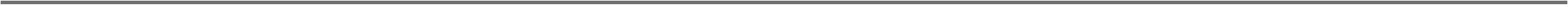 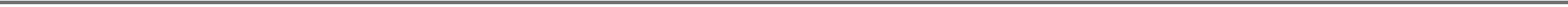 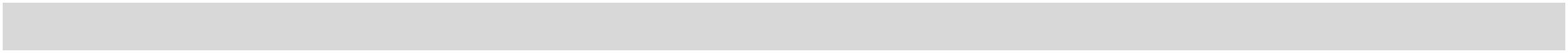 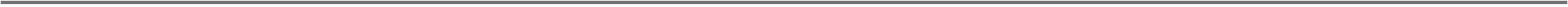 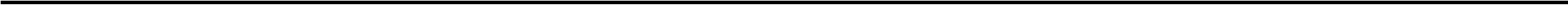 Rechnungsabschluss 2023Nachweis der InvestitionstätigkeitGemeinde MörtschachVorhaben VorhabensbezeichnungKontoBezeichnungRA 2023VA 2023RA - VARA VorjahreRA Gesamt2030000 Überarbeitung ÖEK und FLÄWI (2023 bis 2025)Geplante Gesamtkosten:64.800,00Auszahlungen - Investitionen - MittelverwendungAnschaffungs- oder Herstellungskosten20.000,0020.000,0020.000,0021.600,0021.600,0021.600,00-1.600,00-1.600,00-1.600,000,000,0020.000,0020.000,0020.000,001/030000/756000Transfers an UnternehmenEinzahlungen - Finanzierung - MittelaufbringungMittel aus Geldfluss aus der operativen GebarungBedarfszuweisungen/KTZ20.000,000,0021.600,000,00-1.600,000,000,000,000,000,000,0020.000,000,000,000,000,000,00Haushaltsrücklagen/ZahlungsmittelreservenSonstige Kapitaltransfers und Subventionen0,000,000,000,0020.000,0020.000,000,0021.600,0021.600,000,00-1.600,00-1.600,000,0020.000,0020.000,000,002/030000/861100Transfers von Ländern, Landesfonds und LandeskammernDarlehen0,000,000,00Finanzierungsleasing0,000,000,000,00Veräußerung langfristiges Vermögen und sonstiges0,000,000,000,00Finanzierungsergebnis 20300000,000,000,000,000,00offene Verbindlichkeitenoffene Forderungen0,000,00Seite 235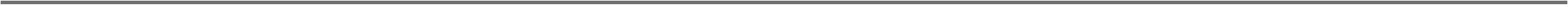 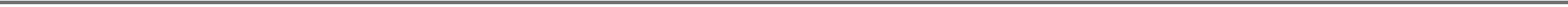 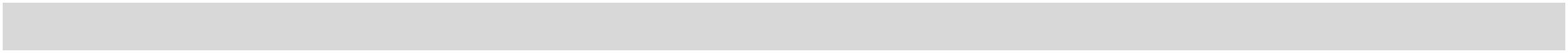 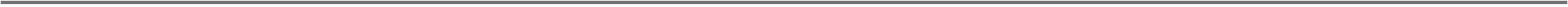 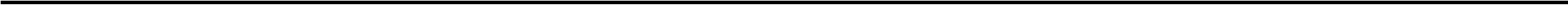 Rechnungsabschluss 2023Nachweis der InvestitionstätigkeitGemeinde MörtschachVorhaben VorhabensbezeichnungKontoBezeichnungRA 2023VA 2023RA - VARA VorjahreRA Gesamt2202300 Sonstige Investitionen im Jahr 2023 (2023 bis 2023)Auszahlungen - Investitionen - MittelverwendungAnschaffungs- oder Herstellungskosten36.956,6836.956,684.868,025.270,281.040,861.380,008.752,662.613,4111.880,251.151,2029.600,0029.600,004.500,006.000,001.100,001.400,007.400,007.356,687.356,68368,020,000,0036.956,6836.956,684.868,025.270,281.040,861.380,008.752,662.613,4111.880,251.151,201/010000/0060001/010000/0420001/163000/0420001/211000/0420001/240000/0420001/815000/0420001/817000/0500011/840000/001000Sonstige GrundstückseinrichtungenAMTSAUSSTATTUNG-729,72-59,14BETRIEBSAUSSTATTUNGBETRIEBSAUSSTATTUNG-20,00Amts-, Betriebs- und GeschäftsausstattungBETRIEBSAUSSTATTUNG1.352,662.613,413.680,25151,20Sonderanlagen Gedenkstätte SternenkinderUnbebaute Grundstücke8.200,001.000,00Einzahlungen - Finanzierung - MittelaufbringungMittel aus Geldfluss aus der operativen GebarungBedarfszuweisungen/KTZ16.880,250,0013.200,000,003.680,250,000,000,000,0016.880,250,0016.880,255.000,0011.880,250,0013.200,005.000,008.200,000,003.680,2516.880,255.000,0011.880,250,002/010000/301100/817000/301100Kapitaltransfers von Ländern, Landesfonds und LandeskammernKapitaltransfers von Ländern, Landesfonds und Landeskammern23.680,250,00Haushaltsrücklagen/ZahlungsmittelreservenSonstige Kapitaltransfers und SubventionenDarlehen0,000,000,000,000,000,000,000,000,000,000,000,000,00Finanzierungsleasing0,000,000,000,00Veräußerung langfristiges Vermögen und sonstiges0,000,000,000,00Finanzierungsergebnis 2202300-20.076,43-16.400,00-3.676,430,00-20.076,43offene Verbindlichkeitenoffene Forderungen0,000,00Seite 236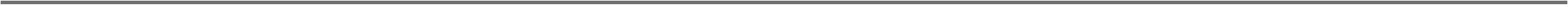 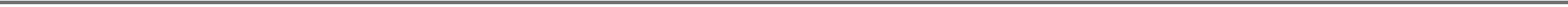 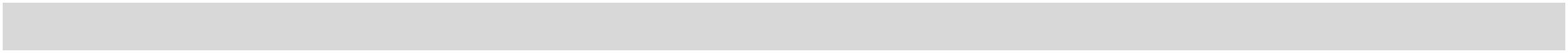 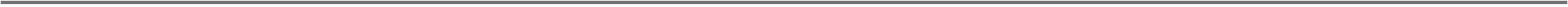 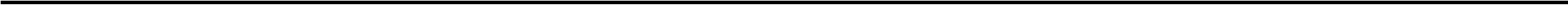 Rechnungsabschluss 2023Nachweis der InvestitionstätigkeitGemeinde MörtschachVorhaben VorhabensbezeichnungKontoBezeichnungRA 2023VA 2023RA - VARA VorjahreRA Gesamt2633000 Sofortmaßnahmen Objektschutzwälder (2022 bis 2023)Geplante Gesamtkosten:57.240,00Auszahlungen - Investitionen - MittelverwendungAnschaffungs- oder Herstellungskosten29.630,0029.630,0029.630,0029.400,0029.400,0029.400,00230,00230,00230,0027.610,0027.610,0027.610,0057.240,0057.240,0057.240,001/633000/754000Transfers an sonstige Träger des öffentlichen RechtsEinzahlungen - Finanzierung - MittelaufbringungMittel aus Geldfluss aus der operativen GebarungBedarfszuweisungen/KTZ15.320,000,0029.400,000,00-14.080,000,0027.610,000,0042.930,000,000,000,000,000,000,00Haushaltsrücklagen/ZahlungsmittelreservenSonstige Kapitaltransfers und Subventionen0,000,000,000,000,0015.320,0015.320,000,0029.400,0029.400,000,00-14.080,00-14.080,000,0027.610,0027.610,000,0042.930,0042.930,000,002/633000/861100Transfers von Ländern, Landesfonds und Landeskammern BZDarlehenFinanzierungsleasing0,000,000,000,000,00Veräußerung langfristiges Vermögen und sonstiges0,000,000,000,000,00Finanzierungsergebnis 2633000-14.310,000,00-14.310,000,00-14.310,00offene Verbindlichkeitenoffene Forderungen0,0014.310,00Seite 237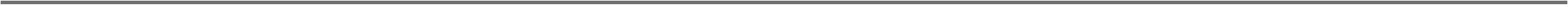 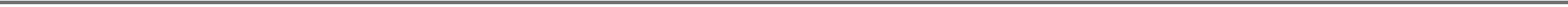 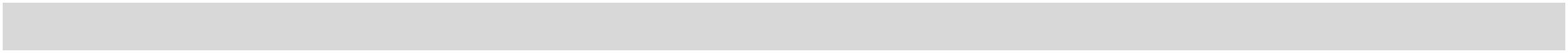 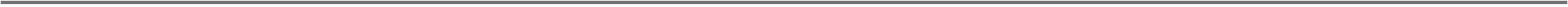 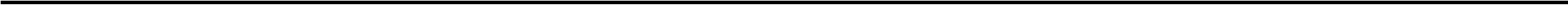 Rechnungsabschluss 2023Nachweis der InvestitionstätigkeitGemeinde MörtschachVorhaben VorhabensbezeichnungKontoBezeichnungRA 2023VA 2023RA - VARA VorjahreRA Gesamt2710001 Ländliches Wegenetz (2022 bis 2023)Auszahlungen - Investitionen - MittelverwendungAnschaffungs- oder Herstellungskosten29.536,7729.536,7729.536,7750.600,0050.600,0050.600,00-21.063,23-21.063,23-21.063,2329.470,2229.470,2229.470,2259.006,9959.006,9959.006,991/710001/757000Transfers an private Organisationen ohne ErwerbszweckEinzahlungen - Finanzierung - MittelaufbringungMittel aus Geldfluss aus der operativen GebarungBedarfszuweisungen/KTZ41.816,430,0062.800,000,00-20.983,570,0017.190,560,0059.006,990,000,000,000,000,000,00Haushaltsrücklagen/ZahlungsmittelreservenSonstige Kapitaltransfers und Subventionen0,000,000,000,000,0041.816,4341.816,430,0062.800,0062.800,000,00-20.983,57-20.983,570,0017.190,5617.190,560,0059.006,9959.006,990,002/710001/861100Transfers von Ländern, Landesfonds und LandeskammernDarlehenFinanzierungsleasing0,000,000,000,000,00Veräußerung langfristiges Vermögen und sonstiges0,000,000,000,000,00Finanzierungsergebnis 271000112.279,6612.200,0079,66-12.279,660,00offene Verbindlichkeitenoffene Forderungen0,000,00Seite 238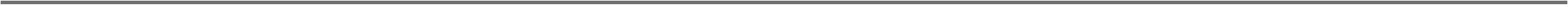 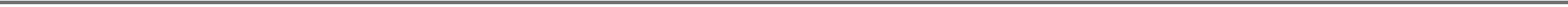 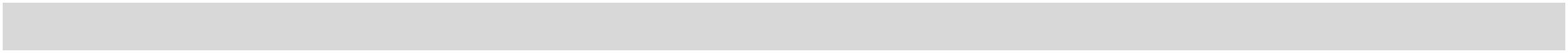 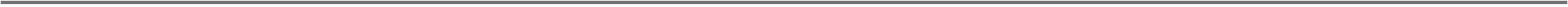 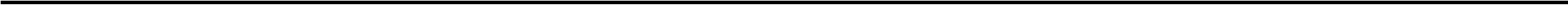 Rechnungsabschluss 2023Nachweis der InvestitionstätigkeitGemeinde MörtschachSalden FinanzierungsergebnisseRA 2023VA 2023RA - VARA VorjahreRA Gesamt11111180000Leuchtturm Kultbox (2021 bis 2023)Auszahlungen - Investitionen - MittelverwendungEinzahlungen - Finanzierung - Mittelherkunft8.265,708.300,0020.500,0012.200,00-34,30-74,98-40,6830.759,3218.600,00-12.159,3239.025,0239.025,020,0020.425,0212.159,32offene Verbindlichkeitenoffene Forderungen0,000,00262001Umbau/Zubau Sportlerhaus mit Errichtung Funcourt (2022 bis 2025)Auszahlungen - Investitionen - MittelverwendungEinzahlungen - Finanzierung - Mittelherkunft1.393,000,00163.900,00164.200,00300,00-162.507,00-164.200,00-1.693,00294,000,001.687,000,00-1.393,00-294,00-1.687,00offene Verbindlichkeitenoffene Forderungen0,000,00612002Sanierung Kirchstraße (2021 bis 2024)Auszahlungen - Investitionen - MittelverwendungEinzahlungen - Finanzierung - Mittelherkunft2.398,322.398,3213.100,0013.100,000,00-10.701,68-10.701,680,00289.805,24289.805,240,00292.203,56292.203,560,000,00offene Verbindlichkeitenoffene Forderungen0,000,00634200Flächenwirtschaftsproj. Mörtschach Interessentenbeiträge (2019 bis 2024)Auszahlungen - Investitionen - MittelverwendungEinzahlungen - Finanzierung - Mittelherkunft90.455,0080.315,0010.140,0016.660,0026.800,00114.500,00114.500,000,00-24.045,00-34.185,00-10.140,00230.073,00230.073,000,00320.528,00310.388,00-10.140,00-offene Verbindlichkeitenoffene Forderungen815001Cool-Down-Places (2023 bis 2023)Auszahlungen - Investitionen - MittelverwendungEinzahlungen - Finanzierung - Mittelherkunft46.669,006.669,0040.000,000,0046.600,0046.600,000,0069,00-39.931,00-40.000,000,000,000,0046.669,006.669,00--40.000,00offene Verbindlichkeitenoffene Forderungen40.000,00Seite 239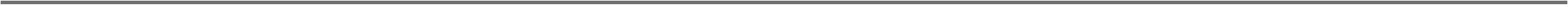 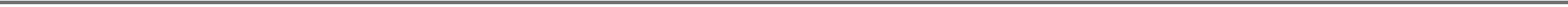 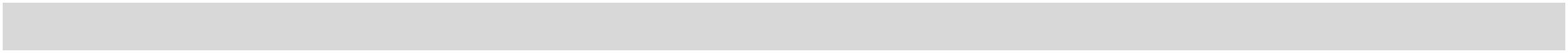 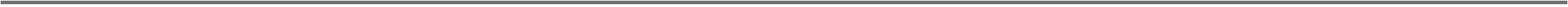 Rechnungsabschluss 2023Nachweis der InvestitionstätigkeitGemeinde MörtschachSalden FinanzierungsergebnisseRA 2023VA 2023RA - VARA VorjahreRA Gesamt1851004Kanal BA 05 (2015 bis 2023)Auszahlungen - Investitionen - MittelverwendungEinzahlungen - Finanzierung - Mittelherkunft5.127,860,006.200,000,00-1.072,140,00188.198,98193.326,845.127,86193.326,84193.326,840,00-5.127,86-6.200,001.072,14offene Verbindlichkeitenoffene Forderungen0,000,00Saldo Investive Einzelvorhabenoffene Verbindlichkeiten-44.501,5416.660,0066.800,006.300,00-50.801,54-7.325,46-51.827,00offene ForderungenSeite 240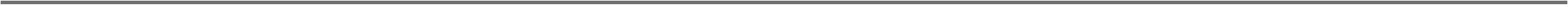 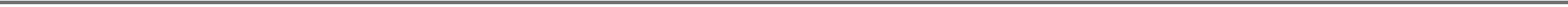 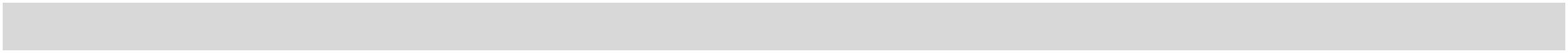 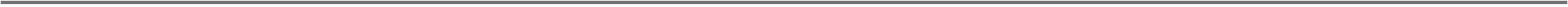 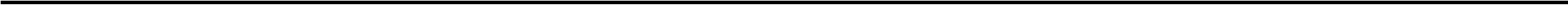 Rechnungsabschluss 2023Nachweis der InvestitionstätigkeitGemeinde MörtschachSalden FinanzierungsergebnisseRA 2023VA 2023RA - VARA VorjahreRA Gesamt2222030000Überarbeitung ÖEK und FLÄWI (2023 bis 2025)Auszahlungen - Investitionen - MittelverwendungEinzahlungen - Finanzierung - Mittelherkunft20.000,0020.000,0021.600,0021.600,000,00-1.600,00-1.600,000,000,000,000,0020.000,0020.000,000,000,00offene Verbindlichkeitenoffene Forderungen0,000,00202300Sonstige Investitionen im Jahr 2023 (2023 bis 2023)Auszahlungen - Investitionen - MittelverwendungEinzahlungen - Finanzierung - Mittelherkunft36.956,6816.880,2520.076,430,0029.600,0013.200,00-16.400,007.356,683.680,25-3.676,430,000,000,0036.956,6816.880,25-20.076,43-offene Verbindlichkeitenoffene Forderungen0,00633000Sofortmaßnahmen Objektschutzwälder (2022 bis 2023)Auszahlungen - Investitionen - MittelverwendungEinzahlungen - Finanzierung - Mittelherkunft29.630,0015.320,0014.310,000,0029.400,0029.400,000,00230,00-14.080,00-14.310,0027.610,0027.610,000,0057.240,0042.930,00-14.310,00-offene Verbindlichkeitenoffene Forderungen14.310,00710001Ländliches Wegenetz (2022 bis 2023)Auszahlungen - Investitionen - MittelverwendungEinzahlungen - Finanzierung - Mittelherkunft29.536,7741.816,4350.600,0062.800,0012.200,00-21.063,23-20.983,5779,6629.470,2217.190,56-12.279,6659.006,9959.006,990,0012.279,66offene Verbindlichkeitenoffene Forderungen0,000,00Saldo Sonstige Investitionenoffene Verbindlichkeitenoffene Forderungen-22.106,770,00-4.200,002.100,00-17.906,77-68.708,31-12.279,66-19.605,12-34.386,43-86.213,4314.310,00Saldo der gesamten Investitionstätigkeitoffene Verbindlichkeiten-66.608,3116.660,0081.110,00offene ForderungenSeite 241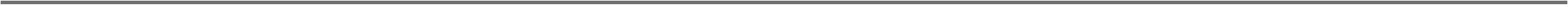 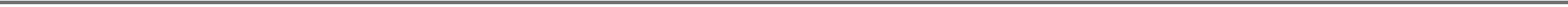 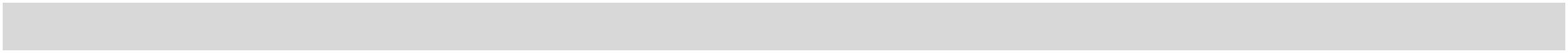 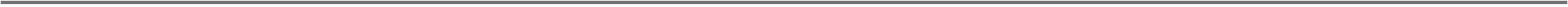 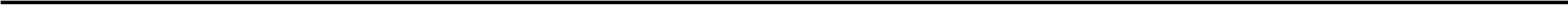 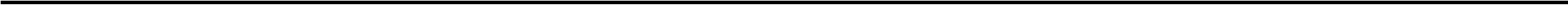 Seite 242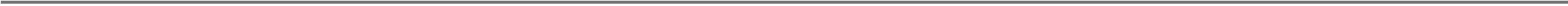 Darstellung Ergebnishaushalt § 1 Abs. 2 (Anlage 1e)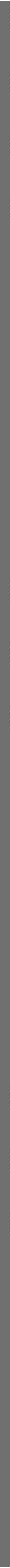 Rechnungsabschluss 2023Darstellung Ergebnishaushalt § 1 Abs. 2 (Anlage 1e)Gemeinde MörtschachWirtschaftlicheUnternehmung GebietskörperschaftSumme für dieMittelverwendungs- und aufbringungsgruppenGesamthaushaltErträge2.406.733,09497.994,572.406.733,09497.994,57PersonalaufwandSach-, Transfer-, Finanzaufwand1.921.608,011.921.608,01Nettoergebnis-12.869,49-12.869,49Entnahme von HaushaltsrücklagenZuweisung an HaushaltsrücklagenGewinnvortragNettoergebnis nach Zuweisung und Entnahmen von Haushaltsrücklagen-12.869,49-12.869,49Seite 245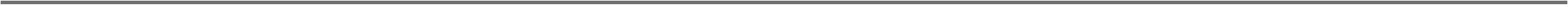 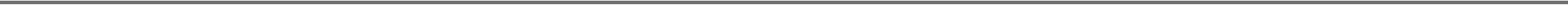 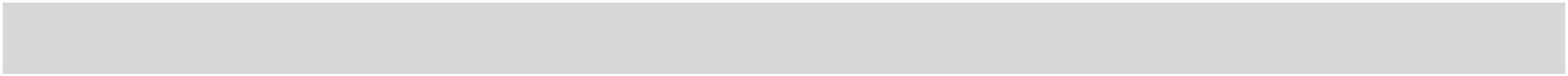 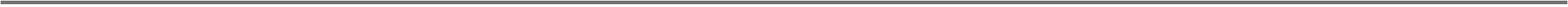 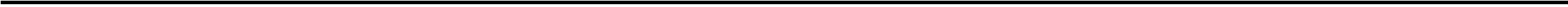 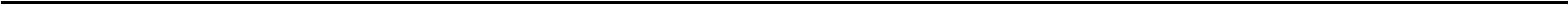 Seite 246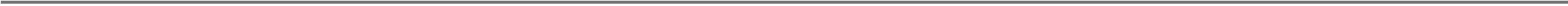 Darstellung Vermögenshaushalt § 1 Abs. 2 (Anlage 1f)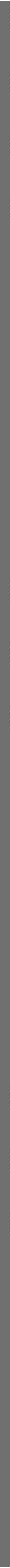 Rechnungsabschluss 2023Darstellung Vermögenshaushalt § 1 Abs. 2 (Anlage 1f)Gemeinde MörtschachAKTIVAWirtschaftlicheUnternehmung GebietskörperschaftSumme für dieGesamthaushaltMittelverwendungsgruppenImmaterielle VermögenswerteSachanlagen3.228,153.228,159.670.128,309.670.128,30Aktive Finanzinstrumente und BeteiligungenVorräteForderungen606.957,99345.743,62606.957,99345.743,62Kurzfristiges FinanzvermögenLiquide MittelAktive RechnungsabgrenzungSumme Aktiva10.626.058,0610.626.058,06Seite 249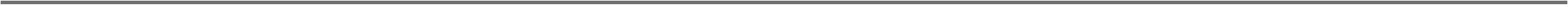 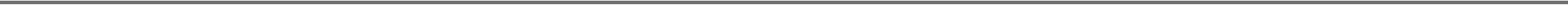 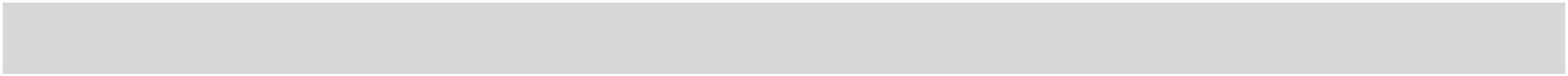 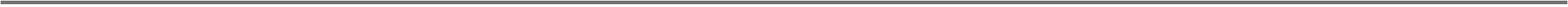 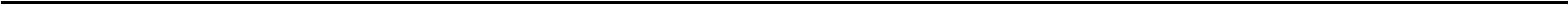 Rechnungsabschluss 2023Darstellung Vermögenshaushalt § 1 Abs. 2 (Anlage 1f)Gemeinde MörtschachPASSIVAWirtschaftlicheUnternehmung GebietskörperschaftSumme für dieGesamthaushaltMittelaufbringungsgruppenEigenmittelNettovermögen (Ausgleichsposten)1.006.520,711.006.520,71FremdmittelInvestitionszuschüsseRückstellungen7.806.315,4594.773,707.806.315,4594.773,70Finanzschulden, VerbindlichkeitenPassive Rechnungsabgrenzungen1.718.448,201.718.448,20Summe Passiva10.626.058,0610.626.058,06Seite 250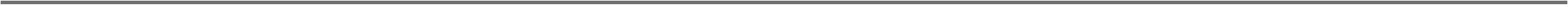 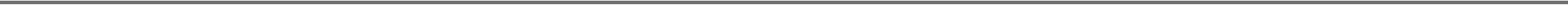 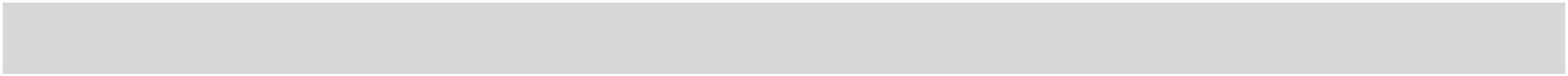 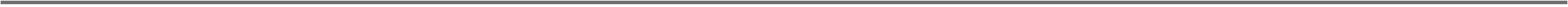 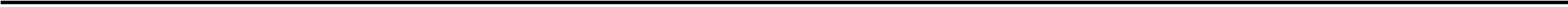 Querschnitt (Anlage 5b)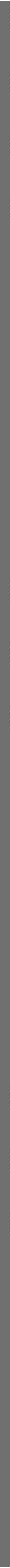 Rechnungsabschluss 2023Querschnitt (Anlage 5b)Gemeinde MörtschachBezeichnungZuordnung der Aufwands- und ErtragsgruppenSumme Haushaltdavon A 85 - 89 Summe ohne A 85 - 89I. QuerschnittErträge der operativen Gebarung / Einzahlungen aus Abgaben1011121314151617Einzahlungen aus eigenen AbgabenUnterklassen 83 bis 85 ohne Gruppen 852, 858 und 859Gruppen 858 und 859160.603,33848.488,20160.277,03157.988,0213.265,89640.068,081.060,000,000,00160.603,33848.488,202.145,54Erträge aus ErtragsanteilenGebühren für die Benützung von Gemeindeeinrichtungen und -anlagenErträge aus LeistungenGruppe 852158.131,490,00Unterklasse 81 ohne Gruppen 811, 817, 818 und 819Gruppen 811, 820, 822, 823157.988,0212.432,56567.567,711.060,00Erträge aus Besitz und wirtschaftlicher TätigkeitTransfererträge von Trägern des öffentlichen RechtsSonstige Transfererträge833,3372.500,370,00Gruppen 860 bis 863, 888Gruppen 809, 864 bis 868, 880Gruppe 869 und 879Gewinnentnahmen der Gemeinde von Unternehmungen und marktbestimmtenBetrieben der Gemeinde (A 85-89)0,0018Erträge aus Veräußerungen und sonstige ErträgeGruppen 814, 815, 824, 827, 828 und 82979.125,6322.140,9556.984,6819Summe 1 (Erträge)2.060.876,18253.606,141.807.270,04Aufwendungen der operativen Gebarung2021222324PersonalaufwandKlasse 5 ohne nicht finanzierungswirksame Konten465.568,15146,400,00465.421,75Pensionen und sonstige RuhebezügeBezüge der gewählten OrganeGruppen 760, 761Gruppe 72155.758,7262.149,03473.744,850,0055.758,7261.253,58389.997,16Gebrauchs- und Verbrauchsgüter, HandelswarenVerwaltungs- und BetriebsaufwandKlasse 4895,4583.747,69Klasse 6 ohne Gruppen 650 bis 655, 657, 658, 680 bis687, 689, 690, 694 bis 699; Unterklassen 70 bis 72ohne Gruppen 706 und 721; Gruppe 790Gruppen 650, 651, 653 und 657Gruppen 750 bis 75425262728Zinsen für Finanzschulden26.190,75816.772,48120.818,9326.190,7517.535,780,00Laufende Transfers an Träger des öffentlichen RechtsSonstige laufende Transfers799.236,70120.818,93Gruppen 755 bis 757, 759, 764, 768, 780 und 781Gruppe 769Gewinnentnahmen der Gemeinde von Unternehmungen und marktbestimmtenBetrieben der Gemeinde (A 85-89)0,00291Summe 2 (Aufwendungen)2.021.002,9139.873,27128.516,07125.090,071.892.486,84-85.216,809SALDO 1: Ergebnis der operativen GebarungSumme 1 minus Summe 2Seite 253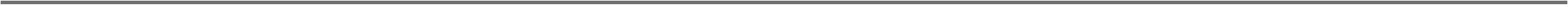 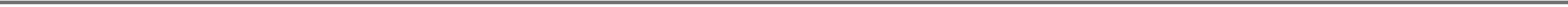 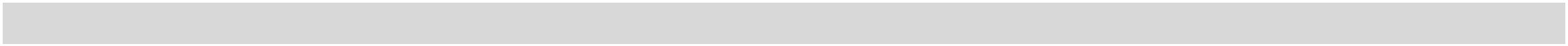 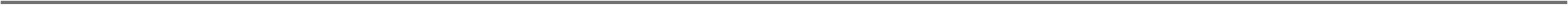 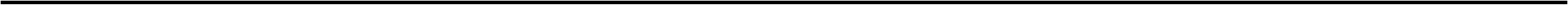 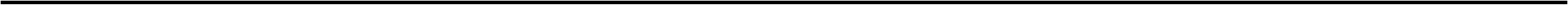 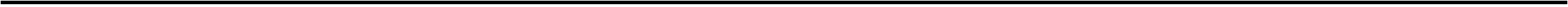 Rechnungsabschluss 2023Querschnitt (Anlage 5b)Gemeinde MörtschachZuordnung Abgang/Zugang zu den Bestandskontenund der KapitaltransferkontenBezeichnungSumme Haushaltdavon A 85 - 89 Summe ohne A 85 - 89Vermögensgebarung mit Kapitaltransfers ohne Finanztransaktionen301Veräußerung von unbeweglichem VermögenVeräußerung von beweglichem VermögenUnterklassen 00, 01, 05 und 06; Gruppen 801, 802 und0,000,00805 (bei unbeweglichen Kulturgütern)Unterklassen 02 bis 04; Gruppen 100, 113, 120, 150,59, 170 und 175; Gruppen 803, 804 und 805 (bei31beweglichen Kulturgütern)323Veräußerung von immateriellen VermögenswertenUnterklasse 070,003Investitionszuschüsse (erhaltene Kapitaltransfers) von Trägern des öffentlichenRechtsGruppen 300 bis 303, 309, 871109.949,2163.601,6246.347,5934Sonstige Investitionszuschüsse (erhaltene Kapitaltransfers)Gruppen 304 bis 30816.951,1516.951,1539Summe 3 (Vermögensgebarung mit Kapitaltransfer ohne Finanztransaktionen)126.900,3680.552,7746.347,59Vermögensgebarung und Kapitaltransfers ohne Finanztransaktionen401Erwerb von unbeweglichem VermögenUnterklassen 00, 01 und 05; Gruppen 060, 061 und 063Unterklassen 02 bis 04; Gruppe 062; Gruppen 100, 113,98.877,4039.084,6122.251,9120.027,4076.625,4919.057,214Erwerb von beweglichem Vermögen, Aktivierte Vorräte120, 150, 159, 170 und 17544442349Erwerb von immateriellen VermögenswertenUnterklasse 070,000,00Kapitaltransfers an Träger des öffentlichen RechtsSonstige KapitaltransfersGruppen 130 und 135; Gruppen 770 bis 774Gruppen 775 bis 779, 785 und 7860,00Summe 4 (Vermögensgebarung und Kapitaltransfer ohne Finanztransaktionen)137.962,01-11.061,6542.279,3195.682,70-49.335,1192SALDO 2: Saldo der Vermögensgebarung ohne FinanztransaktionenSumme 3 minus Summe 438.273,46Seite 254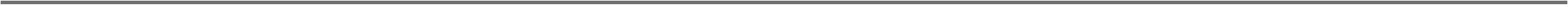 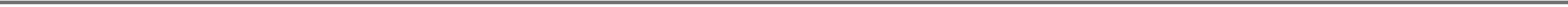 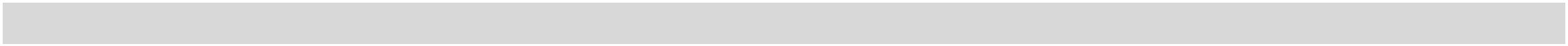 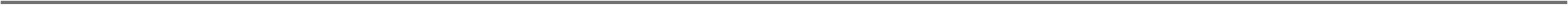 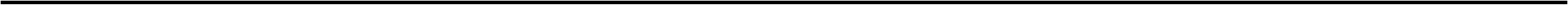 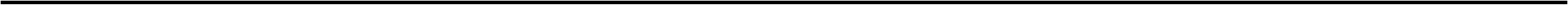 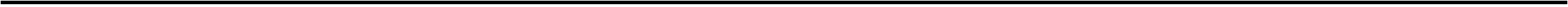 Rechnungsabschluss 2023Querschnitt (Anlage 5b)Gemeinde MörtschachBezeichnungZuordnung der Gruppen der Finanzierungsrechnungnur A 85 - 89Einzahlungen aus Finanztransaktionen50515253Veräußerung von Beteiligungen und WertpapierenEntnahmen aus ZahlungsmittelreservenUnterklasse 08; Gruppen 223 und 224Gruppen 293, 294 und 2950,000,000,000,00Einzahlungen aus der Rückzahlung von Darlehen an Träger des öffentlichen Rechts Gruppen 240 bis 244Einzahlungen aus der Rückzahlung von Darlehen an andere und vonBezugsvorschüssenGruppen 245 bis 249 und 27354555859Aufnahme von Finanzschulden von Trägern des öffentlichen RechtsAufnahme von Finanzschulden von anderenGruppen 340 bis 344, 350 bis 354Unterklasse 32; Gruppen 345 bis 349, 355 bis 357Gruppen 821 und 8269.357,830,00Ausgleichszahlungen aus Finanzderivaten0,00Summe 5 (Einzahlungen aus Finanztransaktionen)9.357,83Auszahlungen aus Finanztransaktionen6061626364656869Erwerb von Beteiligungen und WertpapierenUnterklasse 08; Gruppen 223 und 224Gruppen 293, 294 und 2950,000,00Zuführung an ZahlungsmittelreservenGewährung von Darlehen an Träger des öffentlichen RechtsGewährung von Darlehen an andere und von BezugsvorschüssenRückzahlung von Finanzschulden bei Trägern des öffentlichen RechtsRückzahlung von Finanzschulden bei anderenGruppen 240 bis 2440,00Gruppen 245 bis 249 und 273Gruppen 340 bis 344, 350 bis 354Unterklasse 32; Gruppen 345 bis 349, 355 bis 357Gruppen 652, 655 und 6580,000,00122.727,830,00Ausgleichszahlungen aus FinanzderivatenSumme 6 (Auszahlungen aus Finanztransaktionen)122.727,83934SALDO 3: Saldo der FinanztransaktionenSALDO 4:Summe 5 minus Summe 6-113.370,0049.993,539Summe der Salden 1, 2 und 3II. Ableitung des Finanzierungssaldos707195Jahresergebnis Haushalt ohne A 85 - 89 und ohne FinanztransaktionenÜberrechnung Jahresergebnis A 85 - 89Saldo 1 plus Saldo 2-134.551,9149.993,53-84.558,38Saldo 4 der Spalte "nur A 85 - 89"Finanzierungssaldo ('vorläufiges Maastricht-Ergebnis')Seite 255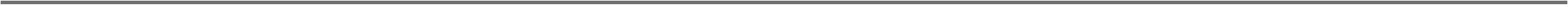 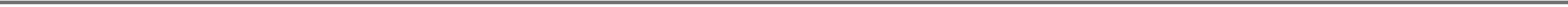 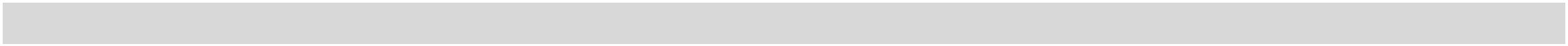 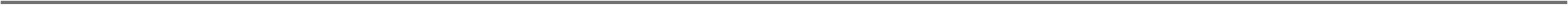 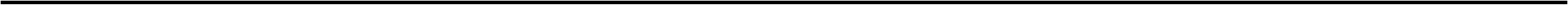 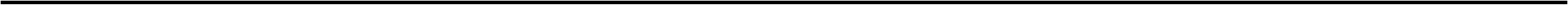 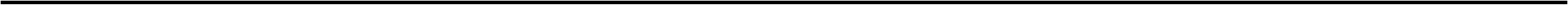 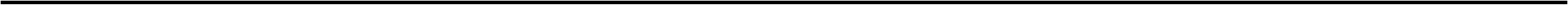 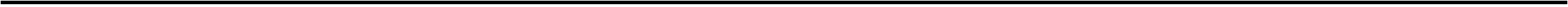 Seite 256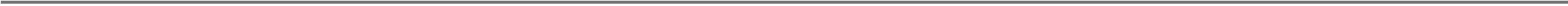 Nachweis über Transferzahlungen (Anlage 6a)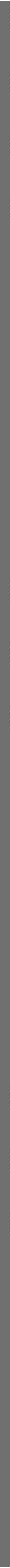 Rechnungsabschluss 2023Nachweis über Transferzahlungen (Anlage 6a)Gemeinde MörtschachHaushaltskontoBezeichnung AnsatzBezeichnung PostSumme EinzahlungenSumme AuszahlungenTransferzahlungen von/an Bund, Bundesfonds, BundeskammernGesamtsumme Transferzahlungen von/an Bund, Bundesfonds, BundeskammernSumme Kapitaltransfers999.831,460,006.375,000,00Summe Laufende Transfers999.831,466.375,002/851000/8600002/925000/8590002/941000/860100Betriebe der AbwasserbeseitigungTransfers von Bund, Bundesfonds und BundeskammernErtragsanteile ohne Spielbankabgabe72.500,37848.488,2044.445,00Ertragsanteile an gemein- schaftlichen BundesabgabenSonstige Finanzzuweisungen nach dem FAGLAUFENDE TRANSFERZAHLUNGEN VOM BUND UNDBUNDESFONDS2/945000/860000/945000/860400Sonstige Zuschüsse des BundesSonstige Zuschüsse des BundesTransfers von Bund, Bundesfonds und Bundeskammern6.375,002Transfers von Ländern, Landesfonds und Landeskammern -Zuschuss Bundespflegefonds, Pflegeregress28.022,891/441900/750000Corona-KriseTransfers an Bund, Bundesfonds und Bundeskammern6.375,00Transferzahlungen von/an Länder, Landesfonds, LandeskammernGesamtsumme Transferzahlungen von/an Länder, Landesfonds, LandeskammernSumme Kapitaltransfers502.805,0714.080,25488.724,82478.138,740,00Summe Laufende Transfers478.138,742/030000/8611002/240000/8610002/369000/8611002/612000/8611002/616003/8611002/633000/8611002/710001/8611002/817000/3011002/817000/8611002/940000/861300BauamtTransfers von Ländern, Landesfonds und LandeskammernTransfers von Ländern, Landesfonds und LandeskammernTransfers von Ländern, Landesfonds und LandeskammernTransfers von Ländern, Landesfonds und Landeskammern BZ i.R.Transfers von Ländern, Landesfonds und LandeskammernTransfers von Ländern, Landesfonds und Landeskammern BZTransfers von Ländern, Landesfonds und LandeskammernKapitaltransfers von Ländern, Landesfonds und LandeskammernTransfers von Ländern, Landesfonds und Landeskammern20.000,0090.553,644.400,00KindergärtenSonstige Einrichtungen und MaßnahmenGemeindestraßen10.000,002.600,00Sanierung KofelwegWildbachverbauungLand- und forstwirtschaftlicher WegebauFriedhöfe15.320,0041.816,4311.880,251.119,75FriedhöfeBedarfszuweisungenTransfers von Ländern, Landesfonds, Landesk.Gemeindefinanzausgleich222.600,006/634200/8611006/815001/3011001/210000/7513001/249000/7519001/411000/751600Flächenwirtschaftsprojekt MörtschachTransfers von Ländern, Landesfonds und LandeskammernKapitaltransfers von Ländern, Landesfonds und LandeskammernBeitrag pädagogische Beratungszentren80.315,002.200,00Park- und Gartenanlagen, KinderspielplätzeAllgemeinbildende Pflichtschulen, gemeinsame KostenSonstige Einrichtungen und MaßnahmenMaßnahmen der allgemeinen Sozialhilfe82,3127.045,83274.920,43Kostenbeitrag f. d. (Kinder-) Tagesbetreuung (K-SchG)Kostenanteile K-MSG,K-ChG,K-KJHG Schulassistenz u. InklusionK-KJHG,K-CHG1/510000/7510001/530000/7511401/560000/7511201/930000/751130Medizinische BereichsversorgungRettungsdiensteLAUFENDE TRANSFER- ZAHLUNGEN AN LÄNDERRettungsbeitrag (K-RFG)2.182,069.676,30BetriebsabgangsdeckungLandesumlageBeitrag zum Betriebsabgang der KrankenanstaltenTransfers an Länder, Landesfonds und Landeskammern142.659,6821.572,13Seite 259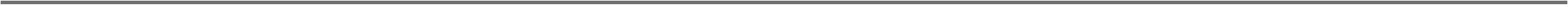 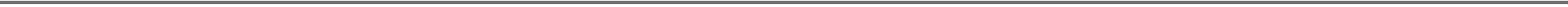 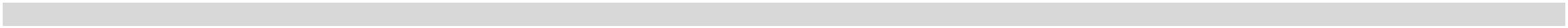 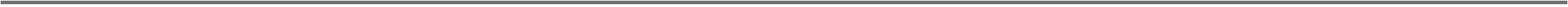 Rechnungsabschluss 2023Nachweis über Transferzahlungen (Anlage 6a)Gemeinde MörtschachHaushaltskontoBezeichnung AnsatzBezeichnung PostSumme EinzahlungenSumme AuszahlungenTransferzahlungen von/an Gemeinden, Gemeindeverbände, GemeindefondsGesamtsumme Transferzahlungen von/an Gemeinden, Gemeindeverbände, GemeindefondsSumme Kapitaltransfers4.444,004.444,000,00148.117,750,00Summe Laufende Transfers148.117,756/815001/302001Park- und Gartenanlagen, KinderspielplätzeKapitaltransfers von Gemeinden, Gemeindeverbänden (ohnemarktbestimmte Tätigkeit) und Gemeindefonds4.444,001/000000/7524001/080000/7525001/163000/752000Gewählte GemeindeorganePensionenGSZ - Bürgermeister-KostenersatzGSZ - Jährliche Beiträge5.722,5052.050,841.701,86Freiwillige FeuerwehrenTransfers an Gemeinden, Gemeindeverbände (ohnemarktbestimmte Tätigkeit) und Gemeindefonds1/210000/752200Allgemeinbildende Pflichtschulen, gemeinsame KostenTransfers an Gemeinden, Schulgemeindeverband,Gemeindeverbände (ohne marktbestimmte Tätigkeit) undGemeindefonds42.900,001/213000/7520001/259000/7520001/411000/7523001/852000/752000SonderschulenTransfers an Gemeinden, Gemeindeverbände (ohnemarktbestimmte Tätigkeit) und Gemeindefonds7.447,492.430,00Sonstige Einrichtungen und MaßnahmenMaßnahmen der allgemeinen SozialhilfeBetriebe der MüllbeseitigungTransfers an Gemeinden, Gemeindeverbände (ohnemarktbestimmte Tätigkeit) und GemeindefondsTransfers an Gemeinden, Sozialhilfeverband, Gemeindeverbände(ohne marktbestimmte Tätigkeit) und Gemeindefonds18.329,2817.535,78LAUFENDE TRANSFER- ZAHLUNGEN ANTransferzahlungen von/an SozialversicherungsträgerGesamtsumme Transferzahlungen von/an SozialversicherungsträgerSumme Kapitaltransfers0,000,000,000,000,000,00Summe Laufende TransfersSeite 260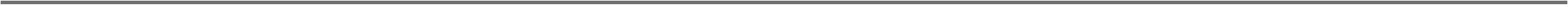 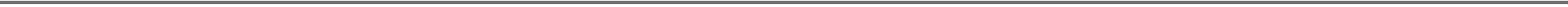 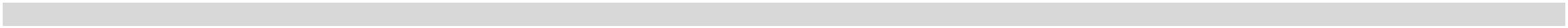 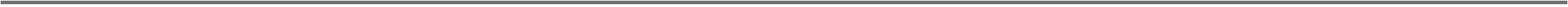 Rechnungsabschluss 2023Nachweis über Transferzahlungen (Anlage 6a)Gemeinde MörtschachHaushaltskontoBezeichnung AnsatzBezeichnung PostSumme EinzahlungenSumme AuszahlungenTransferzahlungen von/an sonst. Träger des öffentlichen RechtsGesamtsumme Transferzahlungen von/an sonst. Träger des öffentlichen RechtsSumme Kapitaltransfers0,000,000,00184.140,990,00Summe Laufende Transfers184.140,991/012000/7543001/016000/7543001/091000/7542001/210000/7540001/210000/754100HilfsamtGSZ - Kostenersatz für die AufgabenbesorgungKostenersatz CNC-Behördennetzwerk772,442.042,04720,00Elektronische DatenverarbeitungPersonalausbildung und PersonalfortbildungAllgemeinbildende Pflichtschulen, gemeinsame KostenAllgemeinbildende Pflichtschulen, gemeinsame KostenBeitrag an die Ktn. VerwaltungsakademieLAUFENDE TRANSFER- ZAHLUNGEN AN SONST.151,62LAUFENDE TRANSFERZAHLUNGEN AN TRÄGER DESÖFFENTLICHEN14.826,501/631000/7540001/633000/7540001/690000/7545005/634200/754000KonkurrenzgewässerLAUFENDE TRANSFER- ZAHLUNGEN AN SONST.Transfers an sonstige Träger des öffentlichen RechtsKostenbeitrag d. Gemeinden n. d. Verkehrsverbund34.282,3929.630,0011.261,0090.455,00WildbachverbauungVerkehr, SonstigesFlächenwirtschaftsprojekt MörtschachLaufende Transferzahlungen an sonstige Träger des öffentl.RechtsGesamtsumme1.507.080,53816.772,48Seite 261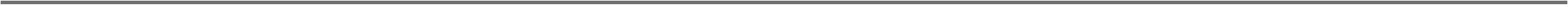 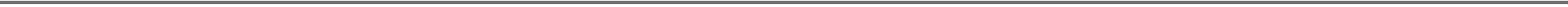 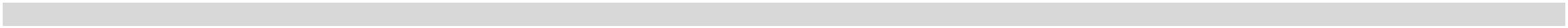 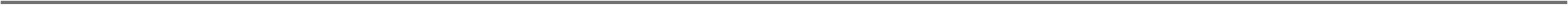 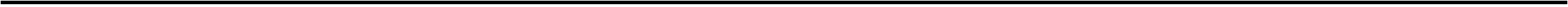 Seite 262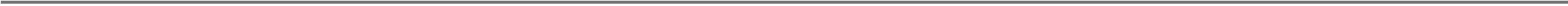 Nachweis über Haushaltsrücklagen undZahlungsmittelreserven (Anlage 6b)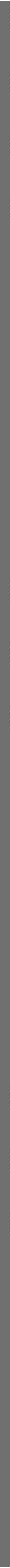 Rechnungsabschluss 2023Nachweis der Rücklagen ohne Innere Darlehen (936)Gemeinde MörtschachHaushaltsrücklagenRücklagenstand31.12.2022Rücklagenstand31.12.2023ZahlungsmittelreservenNr.VerwendungszweckZuführungenEntnahmen31.12.202231.12.2023 Konto-/Sparbuchnummer888/9990934/00001Rücklage WirtschaftshofRücklage MüllbeseitigungRücklage Kanal0,000,000,000,000,000,00ZW 20 294010/9990934/00002ZW 21 294020ZW 22 294030/9990934/00003Zweckgebundene HaushaltsrücklagenGesamtsummen0,000,000,000,000,000,000,000,00Seite 265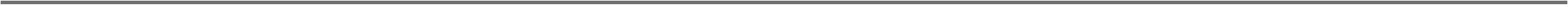 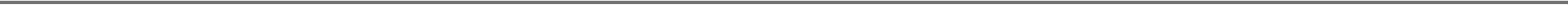 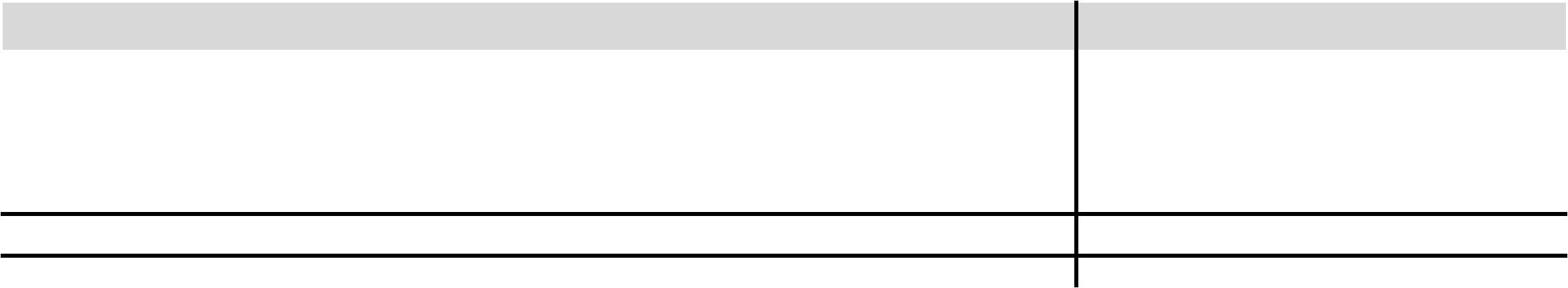 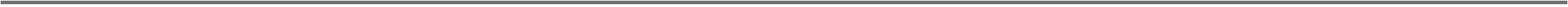 Seite 266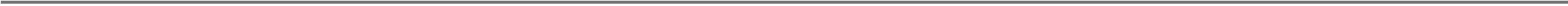 Nachweis über Innere Darlehen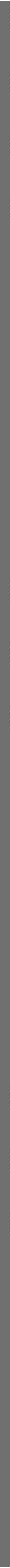 Rechnungsabschluss 2023Nachweis über Innere DarlehenGemeinde MörtschachHaushaltsrücklagenNr.Rücklagenstand31.12.2022RücklagenstandVerwendungszweckZuführungenEntnahmen31.12.2023888/9990936/00001Inneres Darlehen zur Kassenverstärkung - KanalInneres Darlehen zur Kassenverstärkung - BauhofInneres Darlehen zur Kassenverstärkung - Müll0,000,000,000,000,000,00/9990936/00002/9990936/00003Gesamtsummen0,000,000,000,00Seite 269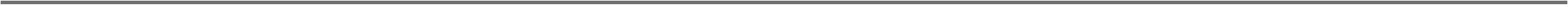 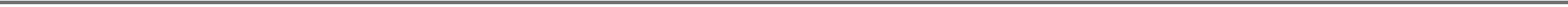 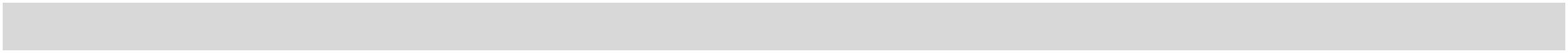 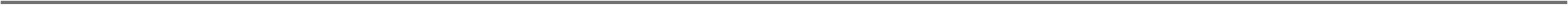 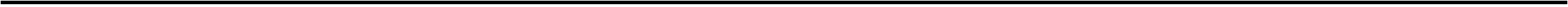 Seite 270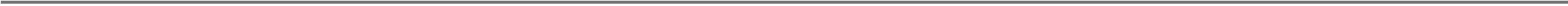 Einzelnachweis über Finanzschulden und Schuldendienst(Anlage 6c)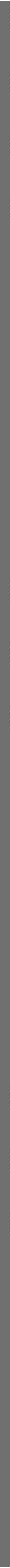 Rechnungsabschluss 2023Einzelnachweis über Finanzschulden und Schuldendienst (Anlage 6c)Gemeinde MörtschachDarlehenAnsatzStaatLaufzeitDarlehenshöheGesamtBuchwert31.12.2022ZugangTilgungZinsenSummeSchulden-dienstSchulden-KursBuchwertinkl. KG/KV31.12.2023NettoSchulden-dienstDarlehensgeberVerwendungAktenzahldienst Gewinn/Währung/ZinssatzErsätze-Verlust1. Darlehen für Investitionszwecke1111.1. ... von Trägern des öffentlichen Rechts.1.1. ... von Bund, Budesfonds, Bundeskammern.1.2. ... von Ländern, Landesfonds, Landeskammern0001/4851000AT2006 - 2040192.315,00229.636,00189.004,00226.239,37270.192,24219.352,4229.000,002.262,392.701,922.193,522.200,002.262,392.701,922.193,522.262,392.701,922.193,52228.501,76272.894,16221.545,9431.200,002.262,392.701,922.193,52-139,91Kärntner Wasserwirtschaftsfonds Amt der K. LandFinanzierung Kanal BA 01,Darlehn, Ktn.WasserwirtschaftsfondsEUR/1,000%u10001/5851000AT2006 - 2041Kärntner Wasserwirtschaftsfonds Amt der K. LandFinanzierung Kanal BA 02,Darlehn, Ktn.WasserwirtschaftsfondsEUR/1,000%u10001/6851000AT2007 - 2042Kärntner Wasserwirtschaftsfonds Amt der K. LandFinanzierung Kanal BA 03,Darlehn, Ktn.WasserwirtschaftsfondsEUR/1,000%u10001/12851000AT2018 - 2053139,91Kärntner Wasserwirtschaftsfonds Amt der K. LandFinanzierung Kanal BA 05B701220, Darlehen, Ktn.WasserwirtschaftsfondsEUR/1,000%u11111.1.3. ... von Gemeinden, Gemeindeverbänden, Gemeindefonds.1.4. ... von Sozialversicherungsträgern.1.5. ... von sonstigen Trägern des öfftenlichen Rechts.2. ... von Beteiligungen der Gebietskörperschaft (ohne Finanzunternehmungen).3. ... von Unternehmen (ohne Beteiligungen und ohne Finanzunternehmungen)Seite 273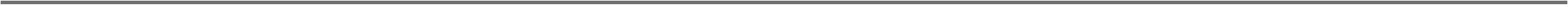 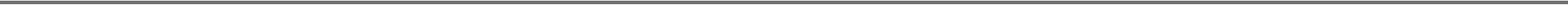 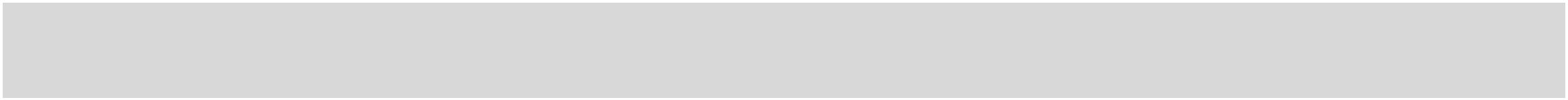 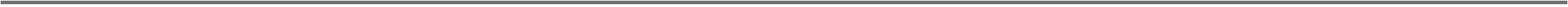 Rechnungsabschluss 2023Einzelnachweis über Finanzschulden und Schuldendienst (Anlage 6c)Gemeinde MörtschachDarlehenAnsatzStaatLaufzeitDarlehenshöheGesamtBuchwert31.12.2022ZugangTilgungZinsenSummeSchulden-dienstSchulden-KursBuchwertinkl. KG/KV31.12.2023NettoSchulden-dienstDarlehensgeberVerwendungAktenzahldienst Gewinn/Währung/ZinssatzErsätze-Verlust111.4. ... von Finanzunternehmen.4.1. ... von Finanzunternehmen im Inland0000/1851000AT2008 - 2030EUR/4,680%693.717,11956.127,78700.000,00146.708,94203.551,43359.459,4417.054,1267.835,8737.837,845.866,307.702,985.463,6422.920,4275.538,8543.301,4824.522,1223.749,4424.088,90129.654,82135.715,56321.621,60-1.601,7051.789,4119.212,58BAWAG PSKFinanzierung Kanal BA 01A301701, Darlehen, BAWAG PSKA30170110000/2BAWAG PSKFinanzierung Kanal BA 02851000AT2008 - 2031EUR/4,680%A301702, Darlehen, BAWAG PSKA30170210002/10851000AT2014 - 2032Kärntner Sparkasse AktiengesellschaftFinanzierung Kanal BA 03A600712 BA 04 B101211, Darlehn,Kärntner SparkasseEUR/1,540%A600712 B1012111.4.2. ... von Finanzunternehmen im Ausland.5. ... von Sonstigen1Zwischensumme. Finanzschulden für den laufenden Aufwand1.454.503,849.357,83122.727,8326.190,75148.918,5872.500,370,001.341.133,8476.418,21222222222.1. ... von Trägern des öffentlichen Rechts.1.1. ... von Bund, Budesfonds, Bundeskammern.1.2. ... von Ländern, Landesfonds, Landeskammern.1.3. ... von Gemeinden, Gemeindeverbänden, Gemeindefonds.1.4. ... von Sozialversicherungsträgern.1.5. ... von sonstigen Trägern des öfftenlichen Rechts.2. ... von Beteiligungen der Gebietskörperschaft (ohne Finanzunternehmungen).3. ... von Unternehmen (ohne Beteiligungen und ohne Finanzunternehmungen)Seite 274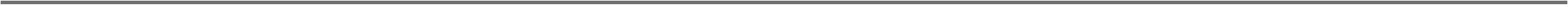 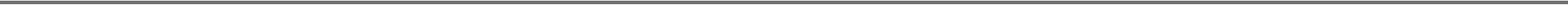 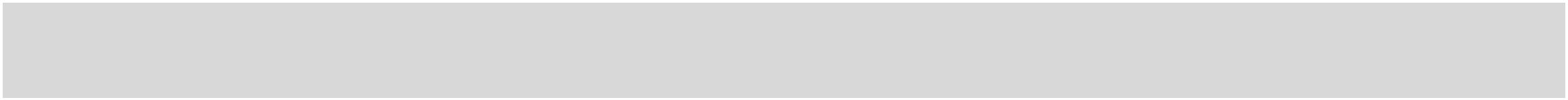 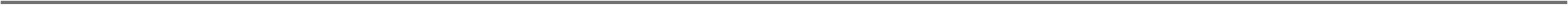 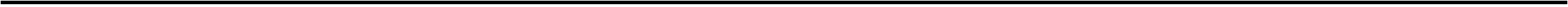 Rechnungsabschluss 2023Einzelnachweis über Finanzschulden und Schuldendienst (Anlage 6c)Gemeinde MörtschachDarlehenAnsatzStaatLaufzeitDarlehenshöheGesamtBuchwert31.12.2022ZugangTilgungZinsenSummeSchulden-dienstSchulden-dienst Gewinn/Ersätze -VerlustKursBuchwertinkl. KG/KV31.12.2023NettoSchulden-dienstDarlehensgeberVerwendungAktenzahlWährung/Zinssatz2222.4. ... von Finanzunternehmen.4.1. ... von Finanzunternehmen im Inland.4.2. ... von Finanzunternehmen im Ausland.5. ... von SonstigenZwischensumme0,000,000,000,000,000,000,000,000,00SUMME (1 und 2)Davon ohne A85-89Davon A85-891.454.503,840,009.357,830,00122.727,83 26.190,75148.918,580,0072.500,370,000,00 1.341.133,8476.418,210,000,000,000,000,000,001.454.503,849.357,83122.727,8326.190,75148.918,5872.500,371.341.133,8476.418,21Seite 275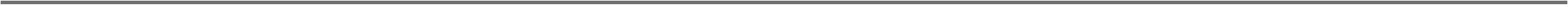 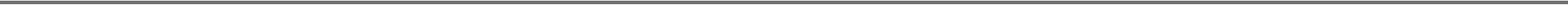 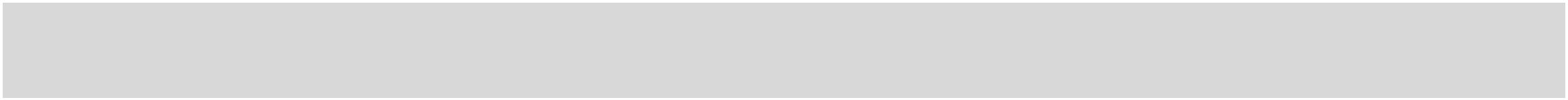 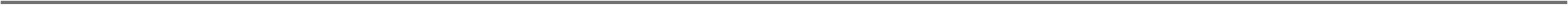 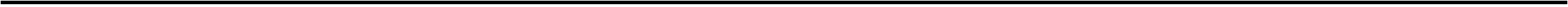 Seite 276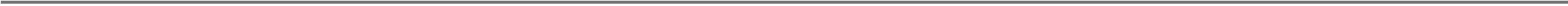 Nachweis über hausinterne Vergütungen (Anlage 6f)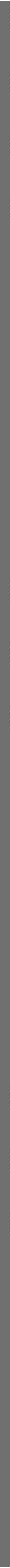 Rechnungsabschluss 2023Nachweis über haushaltinterne Vergütungen (Anlage 6f)Gemeinde MörtschachGruppenebeneErträgeAufwendungen0123456789Vertretungskörper und allgemeine VerwaltungÖffentliche Ordnung und SicherheitUnterricht, Erziehung, Sport und WissenschaftKunst, Kultur und Kultus0,000,008.226,00203,170,0013.106,1815.601,060,000,00Soziale Wohlfahrt und WohnbauförderungGesundheit0,000,0024.972,267.259,062.170,4959.080,310,00Straßen- und Wasserbau, VerkehrWirtschaftsförderung0,000,00Dienstleistungen130.618,530,00FinanzwirtschaftSumme130.618,53130.618,53Nicht voranschlagswirksame GebarungMittelaufbringungMittelverwendung270 Finanzamt Vorsteuerbeträge (nicht voranschlagswirksame Gebarung)60 Umsatzsteuer (nicht voranschlagswirksame Gebarung)Summe0,000,000,000,000,000,003Seite 279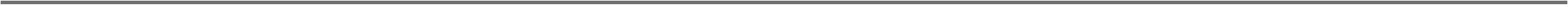 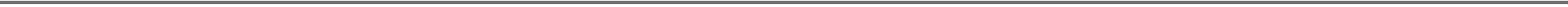 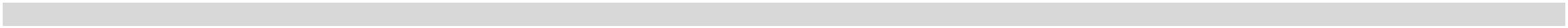 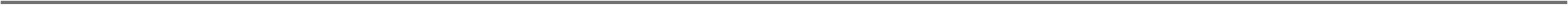 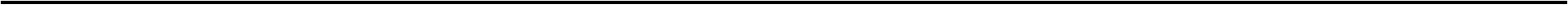 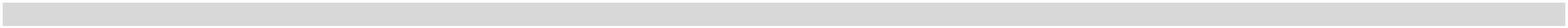 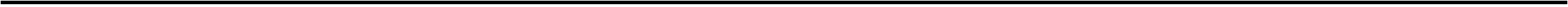 Seite 280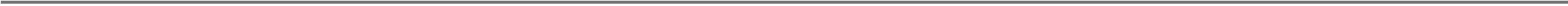 Anlagenspiegel nach Ansatz (Anlage 6g)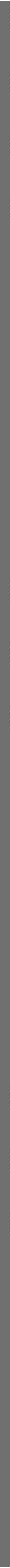 Rechnungsabschluss 2023Anlagenspiegel nach Ansatz (Anlage 6g)Gemeinde MörtschachAnschaffungskostenkumulierteBuchwert31.12.2022Zugänge/Abgänge/ Wertaufholung+/ AbschreibungBuchwert31.12.2023Ansatz MVAGBezeichnungkum. 31.12.2022 Abschreibung+ Umbuchungen -Wertminderung-010000 Zentralamt392.790,676.994,32297.617,632.690,120,0095.173,044.304,200,0010.138,300,000,000,000,000,000,000,000,000,000,000,000,000,000,000,000,000,000,000,000,000,000,000,000,000,000,000,000,000,000,000,000,000,000,000,000,000,000,000,000,000,008.498,351.076,05147,5296.812,993.228,151010102110221026Immaterielle Vermögenswerte0,000,000,000,000,000,000,000,000,000,000,000,000,000,000,000,000,000,000,000,000,000,000,000,000,000,000,000,000,000,000,000,000,000,000,000,000,000,00Grundstücke, Grundstückseinrichtungen und InfrGebäude und Bauten0,004.868,020,004.720,50246.162,23139.634,121.054.810,08688.302,14326.878,4139.629,5331.128,1231.128,121.468.137,641.388.725,053.971,42166.490,58128.436,93668.167,96307.013,64326.446,1934.708,130,0079.671,6511.197,19386.642,12381.288,50432,224.193,243.081,5415.001,8813.347,31432,2275.478,4113.385,93371.640,24367.941,190,00Amts-, Betriebs- und Geschäftsausstattung5.270,280,00163000 Freiwillige Feuerwehren102210251026Gebäude und Bauten0,00Technische Anlagen, Fahrzeuge und MaschinenAmts-, Betriebs- und Geschäftsausstattung0,004.921,4031.128,1231.128,121.248.655,761.222.269,152.248,0324.138,58252.024,56235.906,4916.118,07103.548,45103.254,45294,000,001.222,351.951,251.951,2534.216,1227.778,84499,563.699,05180000 Zivilschutz02411000 Volksschulen7.896,907.896,901.380,000,0037.073,7737.073,771.215.819,641.194.490,311.748,471Sonderanlagen0,002219.481,88166.455,901.723,3951.302,5967.959,9732.169,0635.790,9155.598,5555.598,550,00102210251026Gebäude und BautenTechnische Anlagen, Fahrzeuge und MaschinenAmts-, Betriebs- und Geschäftsausstattung0,0075.441,17319.984,53268.075,5551.908,98159.147,00158.853,00294,001.380,008.752,660,005.937,729.828,665.361,514.467,153.177,063.177,060,0019.580,86250.948,56230.544,9820.403,58101.764,39100.077,391.687,0022340000 Kindergärten1022026Gebäude und Bauten1Amts-, Betriebs- und Geschäftsausstattung8.752,661.393,000,0062000 Sportplätze1022028Gebäude und Bauten1Geleistete Anzahlungen für Anlagen und Anlage1.393,000,0063000 Altstadterhaltung und Ortsbildpflege88.354,6287.182,581.172,0434.371,2933.941,53429,7653.983,3353.241,05742,282.910,222.832,0978,1351.073,1150.408,96664,151021026Grundstücke, Grundstückseinrichtungen und InfrAmts-, Betriebs- und Geschäftsausstattung0,0010,00369000 Sonstige Einrichtungen und Maßnahmen024 Sonderanlagen80000 Einrichtungen der Kulturpflege12.651,6012.651,602.085.834,261.811.623,57898,61632,5812.019,0212.019,021.602.637,571.529.856,62449,300,001.265,161.265,1663.661,1536.217,61112,3310.753,8610.753,861.538.976,421.493.639,01336,971632,580,003483.196,69281.766,95449,310,00102210251026Gebäude und Bauten0,00Technische Anlagen, Fahrzeuge und MaschinenAmts-, Betriebs- und Geschäftsausstattung0,00273.312,084.208,41200.980,431.202,401.202,401.010,971.010,972.793,531.320,001.473,531.164.662,911.164.662,9172.331,653.006,013.006,01758,240,0027.331,21601,2045.000,442.404,8144539000 Sonstige Einrichtungen und Maßnahmen0,00102641901 Teststraße02628000 TierkörperbeseitigungAmts-, Betriebs- und Geschäftsausstattung4.208,410,00601,202.404,811.769,210,00379,13379,111Amts-, Betriebs- und Geschäftsausstattung1.769,21758,240,00379,13379,113.425,04631,510,00210,50421,011025026Technische Anlagen, Fahrzeuge und MaschinenAmts-, Betriebs- und Geschäftsausstattung1.320,000,000,000,000,0012.105,04631,510,00210,50421,01612000 Gemeindestraßen2.060.277,70895.614,79895.614,792.398,322.398,3245.705,7945.705,79852.307,32852.307,321021Grundstücke, Grundstückseinrichtungen und Infr 2.060.277,70Seite 283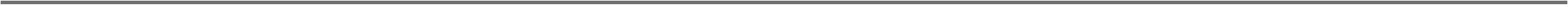 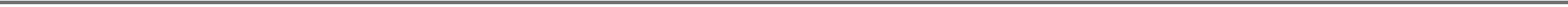 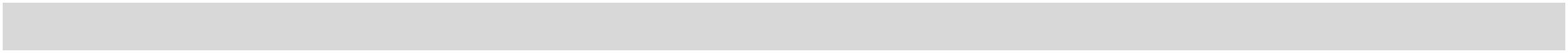 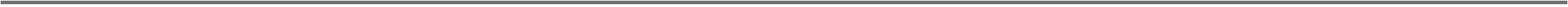 Rechnungsabschluss 2023Anlagenspiegel nach Ansatz (Anlage 6g)Gemeinde MörtschachAnschaffungskostenkumulierteBuchwert31.12.2022Zugänge/Abgänge/ Wertaufholung+/ AbschreibungBuchwert31.12.2023Ansatz MVAGBezeichnungkum. 31.12.2022 Abschreibung+ Umbuchungen -Wertminderung-815000 Park- und Gartenanlagen, Kinderspielplätze37.366,683.595,2021.262,293.415,4417.846,850,0016.104,39179,762.613,410,000,000,000,000,000,000,000,000,000,000,000,000,000,000,000,000,000,000,000,000,000,000,000,000,000,000,000,000,002.558,39179,7616.159,410,001024026Sonderanlagen0,000,000,000,000,000,000,000,000,000,000,000,000,000,000,000,000,00687,500,000,000,00687,500,000,000,000,001Amts-, Betriebs- und Geschäftsausstattung33.771,480,0015.924,630,002.613,4146.669,0046.669,0011.880,250,002.378,63707,1116.159,4145.961,8945.961,89836.552,865.514,72815001 Park- und Gartenanlagen, Kinderspielplätze1021Grundstücke, Grundstückseinrichtungen und Infr0,000,000,00707,11817000 Friedhöfe1.086.148,0927.573,671.056.311,802.262,62235.166,5220.956,00211.947,902.262,62288.992,0218.939,59269.865,24187,19850.981,576.617,67844.363,900,0026.308,961.102,9525.206,010,00102110241026Grundstücke, Grundstückseinrichtungen und InfrSonderanlagen11.880,250,00831.038,140,00Amts-, Betriebs- und Geschäftsausstattung820000 Wirtschaftshöfe453.812,3935.073,29418.140,10599,00164.820,3716.133,70148.274,86411,810,0014.763,98701,47150.056,3915.432,23134.287,22336,94102210251026Gebäude und Bauten0,00Technische Anlagen, Fahrzeuge und MaschinenAmts-, Betriebs- und Geschäftsausstattung0,0013.987,6474,870,00840000 Grundbesitz925.758,34906.615,2219.143,12633.462,01633.462,014.245.563,210,00-6.660,00-6.660,000,00932.418,34913.275,2219.143,12363.417,80363.417,802.764.937,550,001.151,201.151,200,000,00933.569,54914.426,4219.143,12350.714,36350.714,362.709.527,3317.124,052.642.898,001.130,061021028Grundstücke, Grundstückseinrichtungen und InfrGeleistete Anzahlungen für Anlagen und Anlage0,0010,00849000 Sonstige Liegenschaften022 Gebäude und Bauten51000 Betriebe der Abwasserbeseitigung270.044,21270.044,211.480.625,660,000,0012.703,4412.703,4497.689,530,0010,00842.966,8117.124,055.127,860,0010221023102510261028Gebäude und BautenWasser- und Abwasserbauten und -anlagenTechnische Anlagen, Fahrzeuge und MaschinenAmts-, Betriebs- und GeschäftsausstattungGeleistete Anzahlungen für Anlagen und Anlage4.208.142,542.009,001.476.891,57627,812.731.250,971.381,1923.305,399.000,00105.659,7794.171,5911.488,1893.480,83251,1326.411,679.000,003.106,280,0020.714,900,003.957,570,0039.375,229.000,00852000 Betriebe der Müllbeseitigung206.506,56191.144,2115.362,35100.846,7996.972,623.874,170,005.220,334.056,671.163,66100.439,4490.114,9210.324,521022026Gebäude und Bauten0,001Amts-, Betriebs- und Geschäftsausstattung0,00Summe Aktiva15.271.136,165.386.973,859.884.162,31137.239,85687,500,00347.358,219.673.356,45Seite 284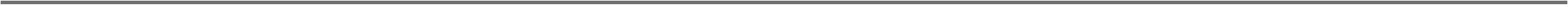 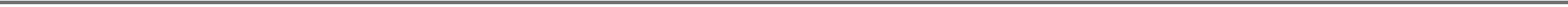 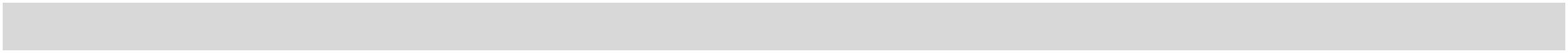 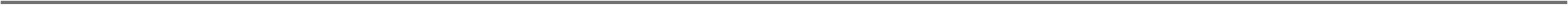 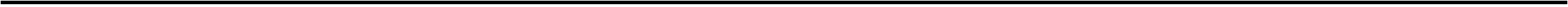 Rechnungsabschluss 2023Anlagenspiegel nach Ansatz (Anlage 6g)Gemeinde MörtschachAnschaffungskostenkumulierteBuchwert31.12.2022Zugänge/Abgänge/ Wertaufholung+/ AbschreibungBuchwert31.12.2023Ansatz MVAGBezeichnungkum. 31.12.2022 Abschreibung+ Umbuchungen -Wertminderung-010000 Zentralamt311-341.810,55-263.663,64-263.663,64-603.160,58-571.279,52-31.881,060,00-78.146,91-78.146,91-381.329,96-377.629,96-3.700,000,000,000,000,000,000,000,000,000,000,000,000,000,000,000,000,000,000,000,000,000,000,000,000,000,000,000,000,000,000,000,000,000,000,000,000,000,000,000,005.000,000,000,000,000,000,000,000,000,000,000,000,000,000,000,000,000,000,000,000,000,000,000,000,000,000,000,000,000,000,000,000,000,000,000,000,000,000,000,000,00-6.209,99-6.209,99-13.388,81-13.288,81-100,00-76.936,92-76.936,92-367.941,15-364.341,15-3.600,001Investitionszuschüsse von Trägern öffentlichen R -341.810,555.000,000,00163000 Freiwillige Feuerwehren-984.490,541311313Investitionszuschüsse von Trägern öffentlichen R -948.909,480,001Investitionszuschüsse von Übrigen-35.581,06-18.600,000,00180000 Zivilschutz311211000 Volksschulen311240000 Kindergärten311262000 Sportplätze311363000 Altstadterhaltung und Ortsbildpflege311 Investitionszuschüsse von Trägern öffentlichen R380000 Einrichtungen der Kulturpflege311439000 Sonstige Einrichtungen und Maßnahmen311 Investitionszuschüsse von Trägern öffentlichen R612000 Gemeindestraßen-18.600,00-18.600,00-1.192.482,68-1.192.482,68-252.024,56-252.024,56-63.175,13-63.175,13-51.989,30-51.989,30-1.594.887,24-1.594.887,24-5.427,1720.425,0220.425,020,00-1.951,25-1.951,25-33.774,66-33.774,66-9.391,03-9.391,03-1.943,85-1.943,85-2.700,32-2.700,32-62.229,85-62.229,85-1.085,43-1.085,43-42.927,98-42.804,36-123,62-37.073,77-37.073,77-1.158.708,02-1.158.708,02-242.633,53-242.633,53-61.231,28-61.231,28-49.288,98-49.288,98-1.532.657,39-1.532.657,39-4.341,741Investitionszuschüsse von Trägern öffentlichen R-18.600,000,00-1.465.356,41-272.873,73-272.873,73-57.989,58-57.989,58-34.017,37-34.017,37-34.266,34-34.266,34-476.858,75-476.858,75-4.572,83-4.572,83-526.433,67-524.320,01-2.113,66-19.587,40-19.587,400,001Investitionszuschüsse von Trägern öffentlichen R -1.465.356,410,00-310.014,14Investitionszuschüsse von Trägern öffentlichen R -310.014,14-97.192,500,0010,000,001Investitionszuschüsse von Trägern öffentlichen R-97.192,50-86.255,640,000,001-86.255,640,00-2.071.745,990,001Investitionszuschüsse von Trägern öffentlichen R -2.071.745,990,00-10.000,00-10.000,000,001-5.427,170,00-4.341,74-1.383.251,65-856.817,98-855.436,75-1.381,232.398,322.398,320,00-816.288,32-815.030,71-1.257,611311313Investitionszuschüsse von Trägern öffentlichen R -1.379.756,761Investitionszuschüsse von Übrigen-3.494,89-27.899,97-27.899,970,00815000 Park- und Gartenanlagen, Kinderspielplätze311 Investitionszuschüsse von Trägern öffentlichen R815001 Park- und Gartenanlagen, Kinderspielplätze311 Investitionszuschüsse von Trägern öffentlichen R817000 Friedhöfe311820000 Wirtschaftshöfe-8.312,570,00-1.512,08-1.512,08-706,72-6.800,491-8.312,570,00-6.800,490,0046.644,0046.644,0011.880,2511.880,250,00-45.937,28-45.937,28-789.662,44-789.662,44-80.328,23-80.328,230,0010,000,000,00-706,72-1.034.825,72-231.765,12-231.765,12-246.490,79-244.740,79-1.750,000,00-803.060,60-803.060,60-86.021,70-86.021,700,00-25.278,41-25.278,41-5.693,47-5.693,470,001Investitionszuschüsse von Trägern öffentlichen R -1.034.825,72-332.512,491311313Investitionszuschüsse von Trägern öffentlichen R -330.762,490,001Investitionszuschüsse von Übrigen-1.750,000,00840000 Grundbesitz31149000 Sonstige Liegenschaften-106.204,38-106.204,38-106.204,38-364.002,29-318.032,82-45.969,47-2.042.701,77-1.454.310,00-588.391,770,000,00-106.204,38-106.204,38-351.286,54-306.284,85-45.001,69-1.989.145,57-1.404.866,43-584.279,141Investitionszuschüsse von Trägern öffentlichen R -106.204,38-633.423,98Investitionszuschüsse von Trägern öffentlichen R -585.518,95Investitionszuschüsse von Übrigen -47.905,030,000,000,008-269.421,69-267.486,13-1.935,560,00-12.715,75-11.747,97-967,7813113130,0010,00851000 Betriebe der Abwasserbeseitigung-3.116.942,79 -1.074.241,0213.513,660,00-67.069,86-49.443,57-17.626,291311313Investitionszuschüsse von Trägern öffentlichen R -2.249.780,45Investitionszuschüsse von Übrigen -867.162,34-795.470,45-278.770,57113.513,66Seite 285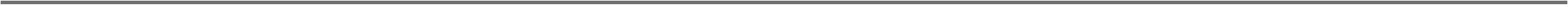 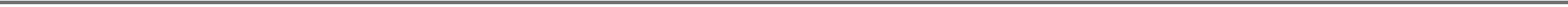 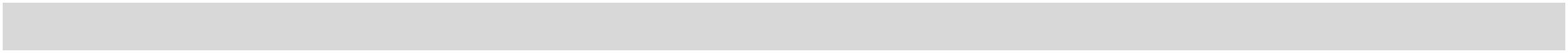 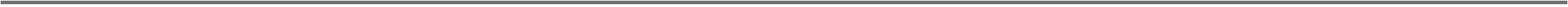 Rechnungsabschluss 2023Anlagenspiegel nach Ansatz (Anlage 6g)Gemeinde MörtschachAnschaffungskostenkumulierteBuchwert31.12.2022Zugänge/Abgänge/ Wertaufholung+/ AbschreibungBuchwert31.12.2023Ansatz MVAGBezeichnungkum. 31.12.2022 Abschreibung+ Umbuchungen -Wertminderung-852000 Betriebe der Müllbeseitigung-189.560,07-95.919,44-93.640,630,000,000,00-3.791,21-89.849,421311 Investitionszuschüsse von Trägern öffentlichen R -189.560,07-95.919,44-93.640,630,000,000,00-3.791,21-89.849,42Summe Passiva-12.210.086,82 -4.211.261,95-7.998.824,871.885.337,440,0099.861,250,000,00-292.370,6754.987,54-7.806.315,451.867.041,00Saldo Aktiva/Passiva3.061.049,34 1.175.711,90137.239,85100.548,75Seite 286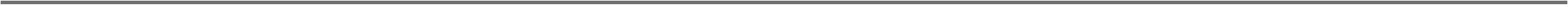 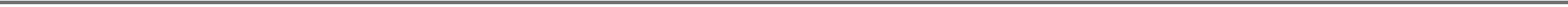 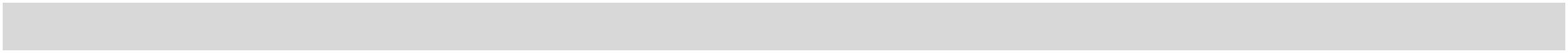 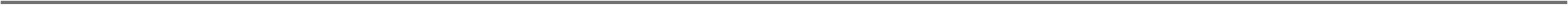 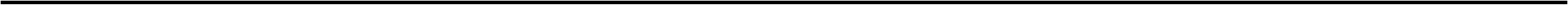 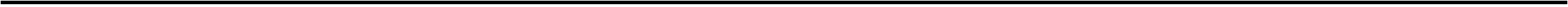 Liste der nicht bewerteten Kulturgüter (Anlage 6h)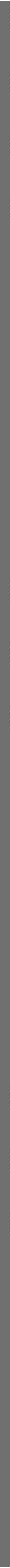 Rechnungsabschluss 2023Liste der nicht bewerteten Kulturgüter (Anlage 6h)Gemeinde MörtschachArtBezeichnungStandortAnzahl (bei Sammlungen)Seite 289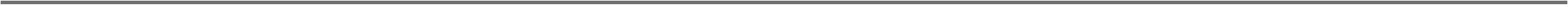 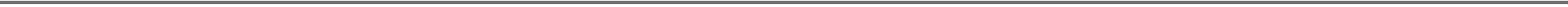 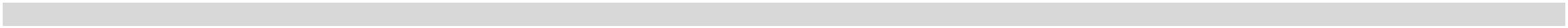 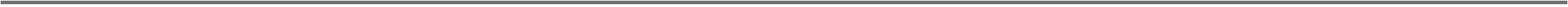 Seite 290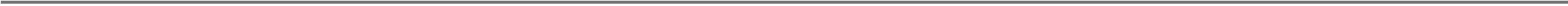 Leasingspiegel (Anlage 6i)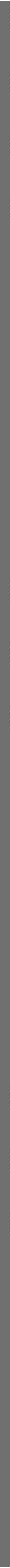 Rechnungsabschluss 2023Leasingspiegel (Anlage 6i)Gemeinde MörtschachFinanzierungsleasingAnsatz- oder ProjektbezeichnungSummeSumme ausstehenderMindestleasing-zahlungenBuchwertBuchwert31.12.2023Restlaufzeitin JahrenAnschaffungskosten0,00Laufzeit31.12.20220,000,000,00Wirtschaftliche Unternehmungen, Betriebe, betriebsähnliche Einrichtungen gem. § 1 Abs. 2Summe0,000,000,000,00Operating LeasingAnsatz- oder ProjektbezeichnungSummeLaufzeitGrundmietzeit in JahrenLeasingentgelt (ohnelaufender Kaution)Restlaufzeitin JahrenKumulierteRestzahlungenGesamtkostenEinmalkautionLaufende Kaution0,000,000,000,000,00Wirtschaftliche Unternehmungen, Betriebe, betriebsähnliche Einrichtungen gem. § 1 Abs. 2Summe0,000,000,000,000,00Seite 293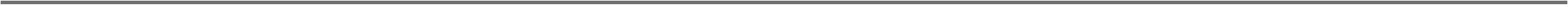 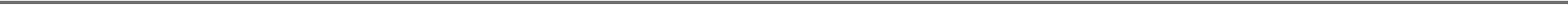 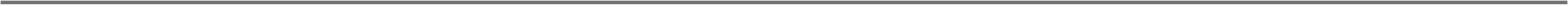 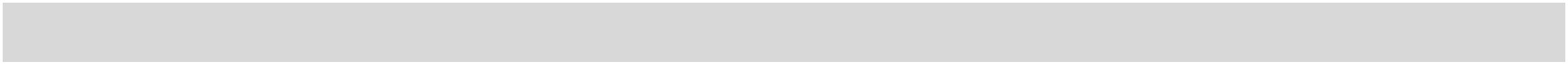 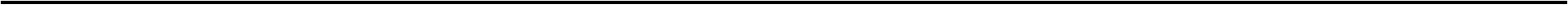 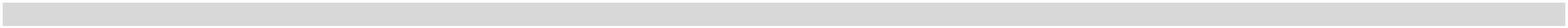 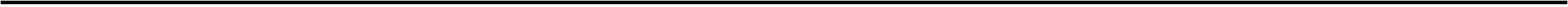 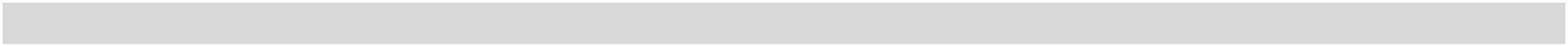 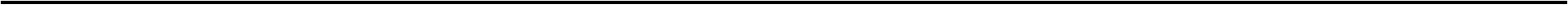 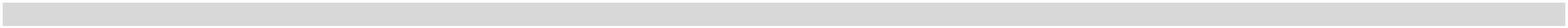 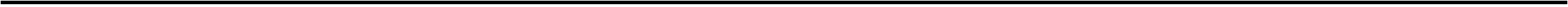 Seite 294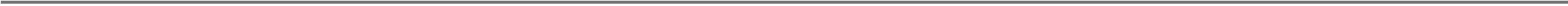 Nachweis über unmittelbare Beteiligungender Gebietskörperschaft (Anlage 6j)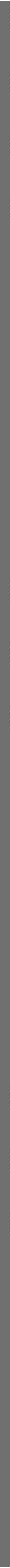 Rechnungsabschluss 2023Nachweis über unmittelbare Beteiligungen der Gebietskörperschaft (Anlage 6j)Gemeinde MörtschachSeite 297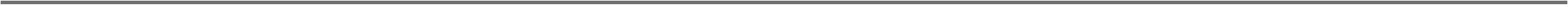 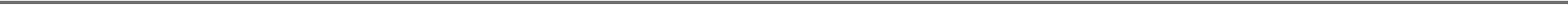 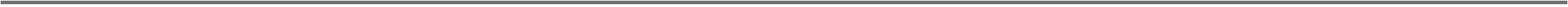 Seite 298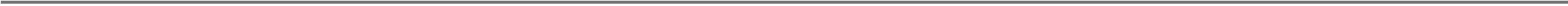 Nachweis über mittelbare Beteiligungender Gebietskörperschaft (Anlage 6k)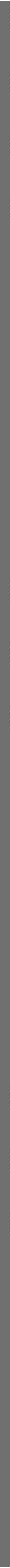 Rechnungsabschluss 2023Nachweis über mittelbare Beteiligungen der Gebietskörperschaft (Anlage 6k)Gemeinde MörtschachSeite 301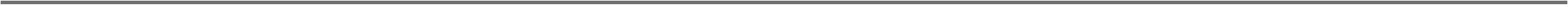 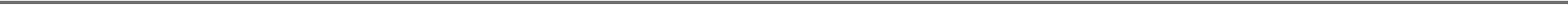 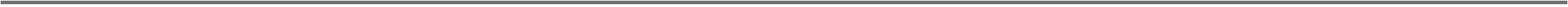 Seite 302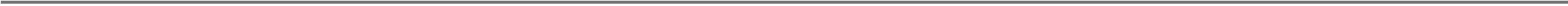 Nachweis über aktive Finanzinstrumente (Anlage 6m)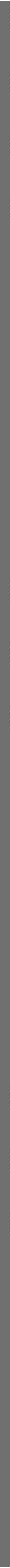 Rechnungsabschluss 2023Nachweis über aktive Finanzinstrumente (Anlage 6m)Gemeinde MörtschachBuchwert StandWechselkurs-differenzenbeizulegenderZeitwertdurchschn. Nominal-verzinsung in %durchschnittlicheRendite in %durchschnittlicheRLZ in JahrenKategorie31.12.2023bis zur Endfälligkeit gehaltenin heimischer Währungin fremder Währung0,000,000,000,000,000,000,000,000,00zur Veräußerung verfügbarin heimischer Währungin fremder WährungPartizipations- und HybridkapitalPartizipationskapitalHybridkapitalSumme0,00Seite 305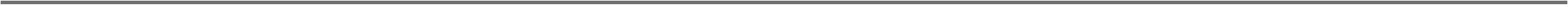 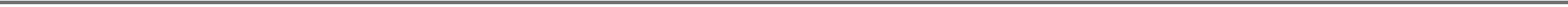 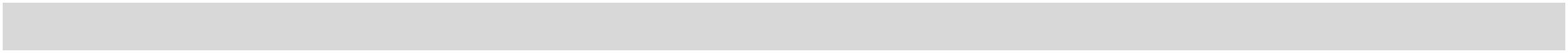 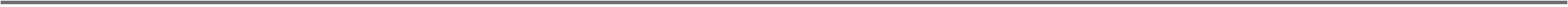 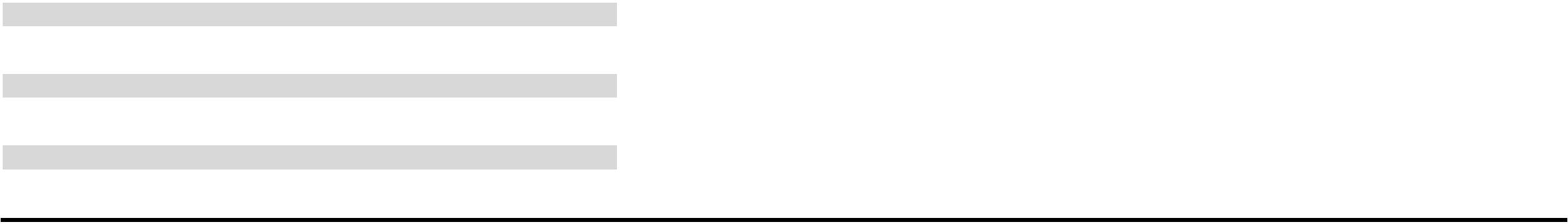 Seite 306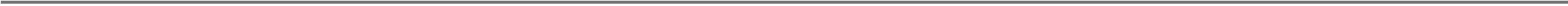 Einzelnachweis über aktive Finanzinstrumente (Anlage 6n)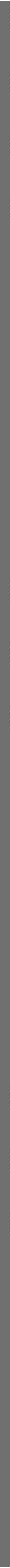 Rechnungsabschluss 2023Einzelnachweis über aktive Finanzinstrumente (Anlage 6n)Gemeinde MörtschachStand beiAnschaffungin EuroBuchwert31.12.2022in EuroBuchwert31.12.2023Wechsel-kurs beiWechsel-kursWechsel-kursBuchwert beiAnschaffung inFremdwährungBuchwertStandZugangin EuroAbgangin EuroWertpapierbezeichnungWährung31.12.2022 in31.12.2023 inin Euro Anschaffung 31.12.2022 31.12.2023Fremdwährung Fremdwährungbis zur Endfälligkeit gehaltenin heimischer Währung0,000,000,000,000,000,000,000,000,000,00AbfertigungsversicherungEUR0,000,000,000,000,00in fremder Währung0,000,000,000,000,00zur Veräußerung verfügbar0,000,000,000,000,00in heimischer Währungin fremder Währung0,000,000,000,000,000,000,000,000,000,00Partizipations- und Hybridkapital0,000,000,000,000,00PartizipationskapitalHybridkapital0,000,000,000,000,000,000,000,000,000,00Summe0,000,000,000,000,00Seite 309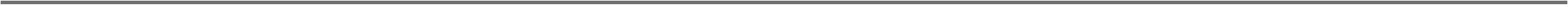 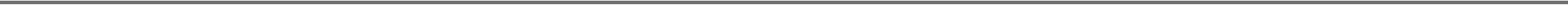 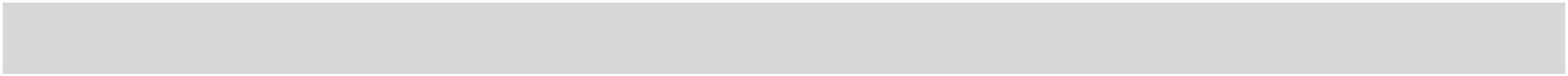 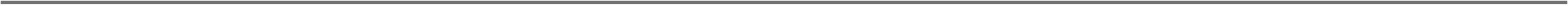 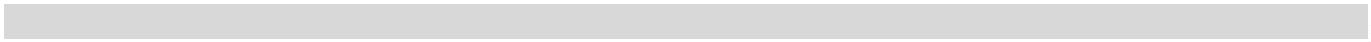 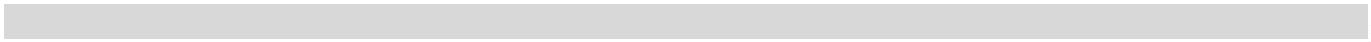 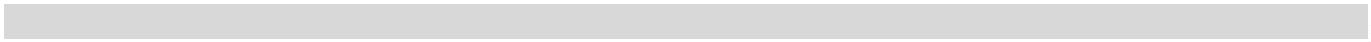 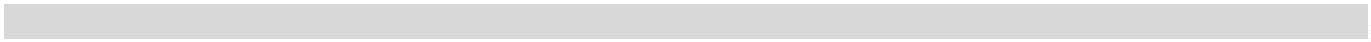 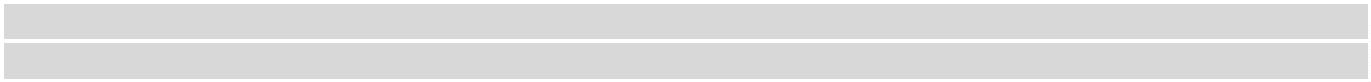 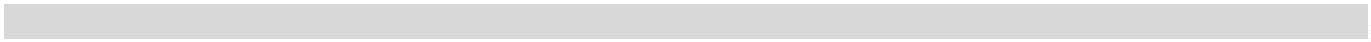 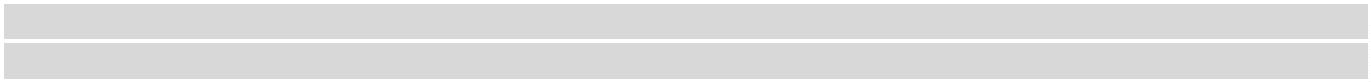 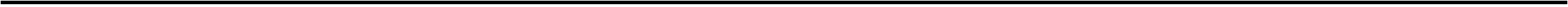 Seite 310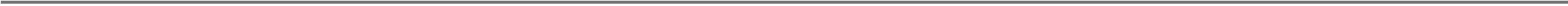 Rückstellungsspiegel (Anlage 6q)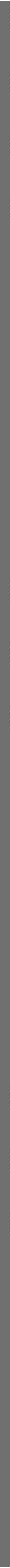 Rechnungsabschluss 2023Rückstellungsspiegel (Anlage 6q)Gemeinde MörtschachRückstellungKurzfristigStand 31.12.202218.494,09Dotierungen (+)14.764,02Verbrauch (-)0,00Auflösung (-)1.906,82Stand 31.12.202331.351,29Rückstellungen für ProzesskostenRückstellungen für nicht konsumierte UrlaubeRückstellungen für nicht konsumierte ZeitguthabenRückstellungen für ausstehende RechnungenSonstige kurzfristige Rückstellungen13.716,274.777,8213.206,441.557,581.510,99395,8325.411,725.939,57Langfristig45.760,0117.662,400,000,0063.422,41Rückstellungen für Abfertigungen8.012,805.791,1613.803,9649.618,45Rückstellungen für JubiläumszuwendungenRückstellungen für Haftungen37.747,2111.871,24Rückstellungen für Sanierung von AltlastenRückstellungen für Pensionen (Säule I)Sonstige langfristige RückstellungenGesamtsumme64.254,1032.426,420,001.906,8294.773,70Seite 313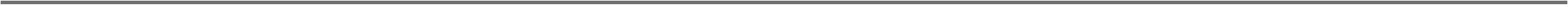 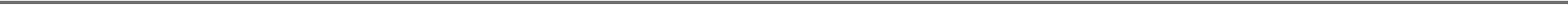 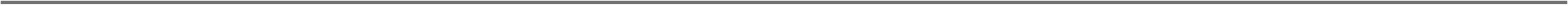 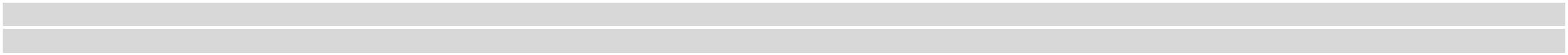 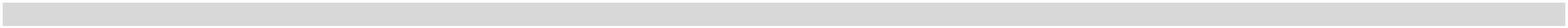 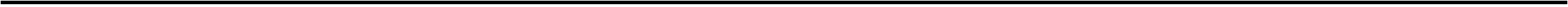 Seite 314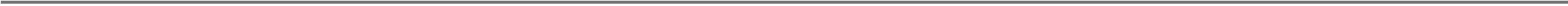 Haftungsnachweis (Anlage 6r)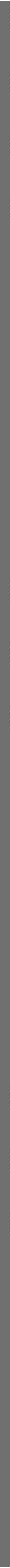 Rechnungsabschluss 2023Haftungsnachweis (Anlage 6r)Gemeinde MörtschachTeil A - Haftungspositionen relevant iSd Art. 15a Vereinbarung HOGBezeichnung der/des Haftungsnehmerin/s oder einerdavonUmklassifizierungenHaftungsrahmenStand 31.12.2022Zugänge (+)Abgänge (-)Stand 31.12.2023Gruppe gleichartiger HaftungenUntergruppe 1 - Haftungen für Kredit- und FinanzinstituteZwischensumme - Untergruppe 10,000,000,000,000,000,000,000,000,00Untergruppe 2 - Grundbücherlich besicherte Haftungen von Wohnbau-DarlehenZwischensumme - Untergruppe 20,00Untergruppe 3 - Sonstige WirtschaftshaftungenSozialhilfeverband Spittal/Drau - Sozialhilfeverband0,00127.027,160,007.733,64119.293,52Zwischensumme - Untergruppe 30,00127.027,160,007.733,64119.293,52Summe A0,00127.027,160,007.733,64119.293,52Haftung der staatlichen, außerbudgetären Einheitengem. ESVG iSd Art. 15a Vereinbarung HOGdavonUmklassifizierungenHaftungsrahmenStand 31.12.2022Zugänge (+)Abgänge (-)Stand 31.12.2023Untergruppe 1 - Haftungen für Kredit- und FinanzinstituteZwischensumme - Untergruppe 10,000,000,000,000,000,000,000,000,000,000,000,000,00Untergruppe 2 - Grundbücherlich besicherte Haftungen von Wohnbau-DarlehenZwischensumme - Untergruppe 2Untergruppe 3 - Sonstige WirtschaftshaftungenZwischensumme - Untergruppe 30,000,00Summe B0,000,000,000,000,000,000,00Gesamtsumme127.027,167.733,64119.293,52Seite 317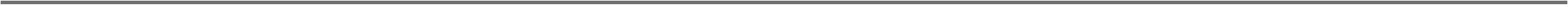 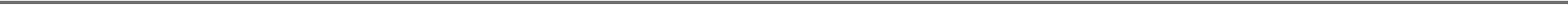 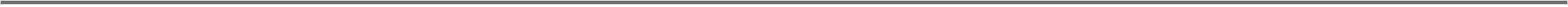 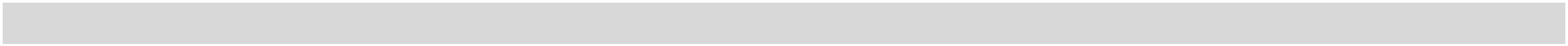 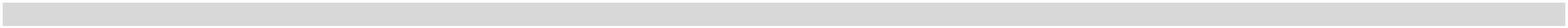 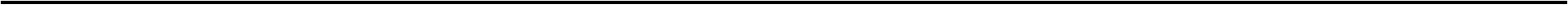 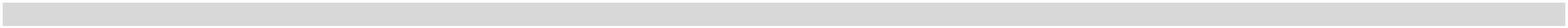 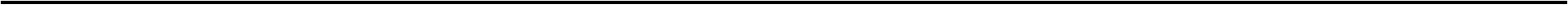 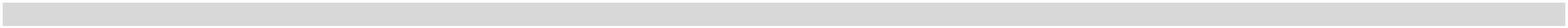 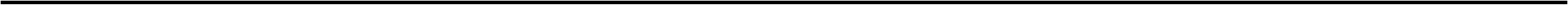 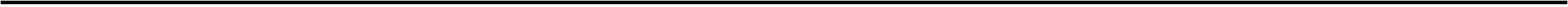 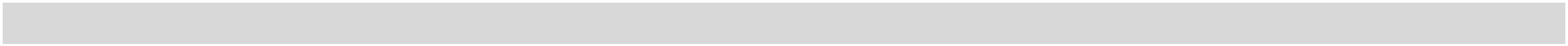 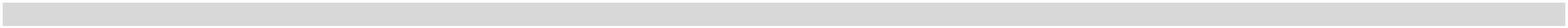 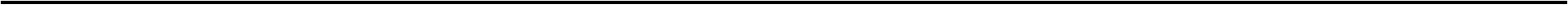 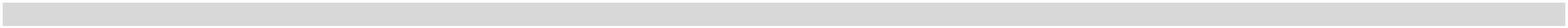 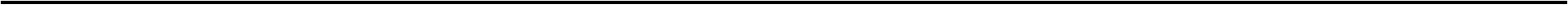 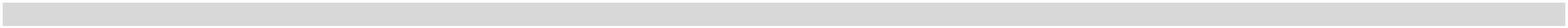 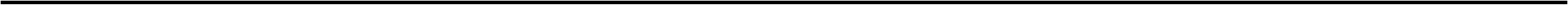 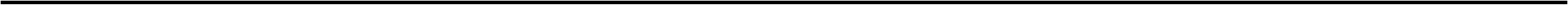 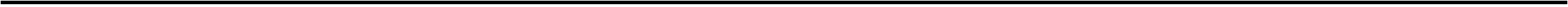 Rechnungsabschluss 2023Haftungsnachweis (Anlage 6r)Gemeinde MörtschachTeil B - Haftungspositionen nicht relevant iSd Art. 15a Vereinbarung HOGBezeichnung der/des Haftungsnehmerin/s oder einerdavonUmklassifizierungenHaftungsrahmenStand 31.12.2022Zugänge (+)Abgänge (-)Stand 31.12.2023Gruppe gleichartiger HaftungenUntergruppe 1 - Haftungen für Kredit- und FinanzinstituteZwischensumme - Untergruppe 10,000,000,000,000,000,000,000,000,00Untergruppe 2 - Grundbücherlich besicherte Haftungen von Wohnbau-DarlehenZwischensumme - Untergruppe 2Untergruppe 3 - Sonstige WirtschaftshaftungenZwischensumme - Untergruppe 30,000,000,000,000,000,000,000,000,000,000,00GesamtsummeGesamtsumme Haftungen (Teil A + Teil B)0,00127.027,160,007.733,64119.293,52Seite 318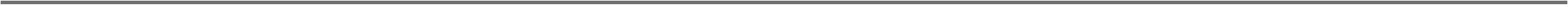 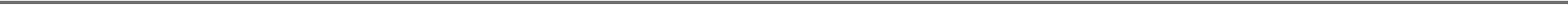 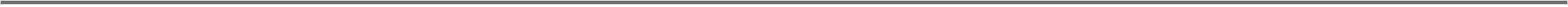 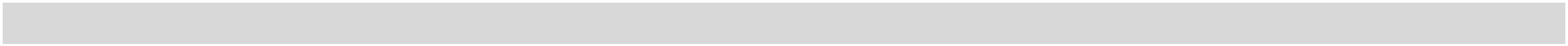 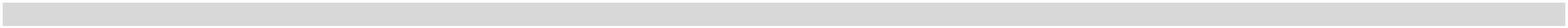 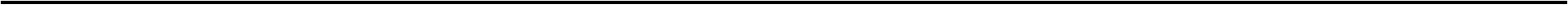 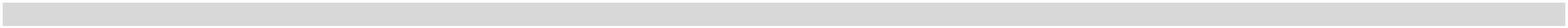 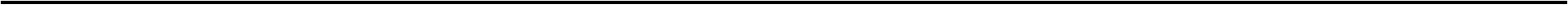 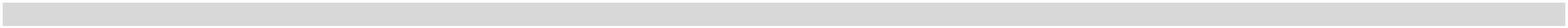 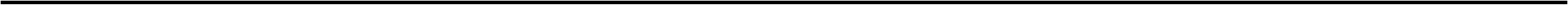 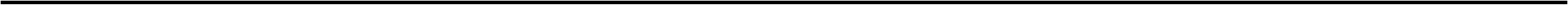 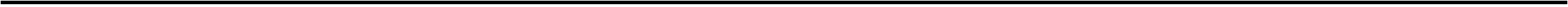 Einzelnachweis über die nicht voranschlagswirksame Gebarunggemäß § 12 (Anlage 6t)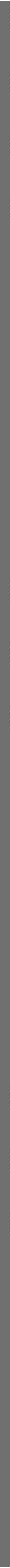 Rechnungsabschluss 2023Einzelnachweis über die nicht voranschlagswirksame Gebarung gemäß § 12 (Anlage 6t)Gemeinde MörtschachEinzelnachweis der vermögenswirksamen BestandskontenKontoKontenbezeichnungStand 31.12.2022Umsatz SollUmsatz HabenStand 31.12.2023Veränderung der nicht voranschlagswirksamen Forderungen270000272000279000Finanzamt Vorsteuerbeträge (nicht voranschlagswirksame Gebarung)Kautionen (nicht voranschlagswirksame Gebarung)0,002.859,96100,0018.045,252.224,2223.468,3218.045,251.489,1021.227,880,003.595,082.340,44Sonstige für Dritte geleistete Vorschüsse (nichtvoranschlagswirksame Gebarung)Summe2.959,9643.737,7940.762,235.935,52Veränderung der nicht voranschlagswirksamen Verbindlichkeiten36000061000Umsatzsteuer (nicht voranschlagswirksame Gebarung)-6.648,68315,1331.907,067.897,9019.620,537.903,60-18.935,21320,833Erläge von/für Dienststellen der Gebietskörperschaften (nichtvoranschlagswirksame Gebarung)362000368000369000Gehaltsabzugsgebarungen (nicht voranschlagswirksame Gebarung)Barvorlagen (nicht voranschlagswirksame Gebarung)Sonstige Erläge (nicht voranschlagswirksame Gebarung)Summe0,000,00206.942,8420.891,29513.817,67206.942,8420.891,29742.219,190,000,00124.178,40352.579,92117.844,85781.456,76997.577,45333.965,54Seite 321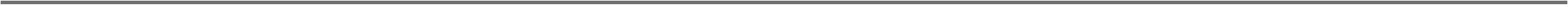 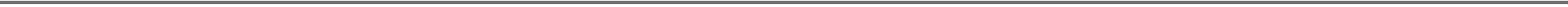 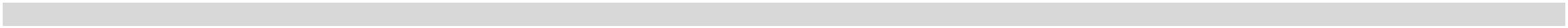 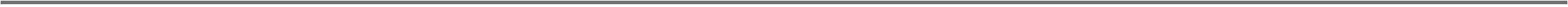 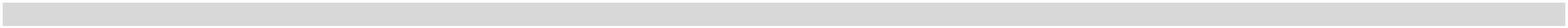 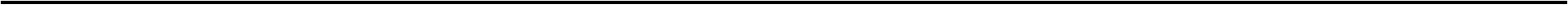 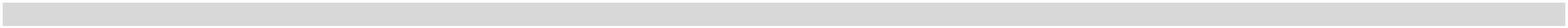 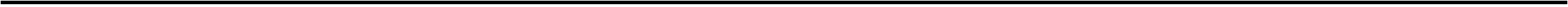 Rechnungsabschluss 2023Einzelnachweis über die nicht voranschlagswirksame Gebarung gemäß § 12 (Anlage 6t)Gemeinde MörtschachEinzelnachweis der finanzierungswirksamen Vorschuss- und Verwahrgeldkonten(inkl. anteiliger Kundenforderungen und Lieferantenverbindlichkeiten)KontoKontenbezeichnungStand 31.12.2022Umsatz SollUmsatz HabenStand 31.12.2023Veränderung der nicht voranschlagswirksamen Forderungen270000272100279000279001279002279100279300FINANZAMT VORSTEUERBETRÄGEKautionen - Neue Heimat Mörtschach 80Sonstige für Dritte geleistete VorschüsseFinanzierungsbeitrag - Neue Heimat Mörtschach 77Vorschüsse für Abwicklungsverein KLAR/KEMBESTANDSVERÄNDERUNG-521,982.859,960,0018.045,251.489,1047,0017.925,672.224,2247,00-641,563.595,080,000,006.005,720,005.725,962.620,200,00-279,762.620,200,000,00100,000,00100,00Jagdtpachtauszahlung15.075,1615.075,160,00Summe2.437,9840.762,2343.618,215.293,96Seite 322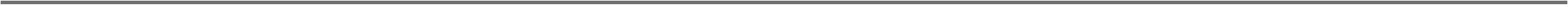 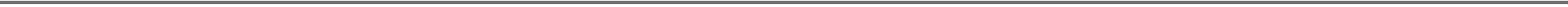 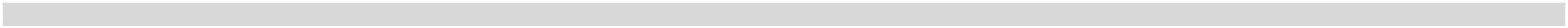 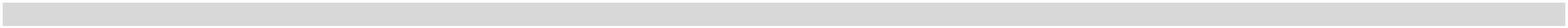 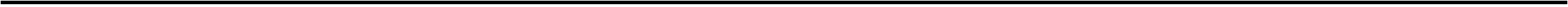 Rechnungsabschluss 2023Einzelnachweis über die nicht voranschlagswirksame Gebarung gemäß § 12 (Anlage 6t)Gemeinde MörtschachEinzelnachweis der finanzierungswirksamen Vorschuss- und Verwahrgeldkonten(inkl. anteiliger Kundenforderungen und Lieferantenverbindlichkeiten)KontoKontenbezeichnungStand 31.12.2022Umsatz SollUmsatz HabenStand 31.12.2023Veränderung der nicht voranschlagswirksamen Verbindlichkeiten360000360200361000361800362000362100362110362300362400362600362800363000368200369001369002369050369100369110369120369121369300369600369800369900369920369940369970FINANZAMT - UST. VON EINNAHMENFINANZAMT VERRECHNUNGSKONTOBundesgebühren-1.179,96-6.648,220,0019.884,810,0019.620,0712.286,991.671,806.226,1010.632,603.560,48136.894,0540.632,1312.007,811.372,431.843,340,00-915,22-18.935,210,001.671,806.226,1010.632,603.560,48136.894,0540.632,1312.007,811.372,431.843,3492,76PAUSCHALIERTE NÄCHTIGUNGSTAXEPENSIONSBEITRÄGE BEAMTEBEITRÄGE AN DIE BVA0,000,000,000,000,000,00BVA VB-Neu0,000,00LOHNSTEUER0,000,00FAMILIENBEIHILFEN- FONDSBEITRÄGEGehaltsabzugsgebarungen (nicht voranschlagswirksame GebarBetriebliche Kollektivversicherung GMGÜBERZAHLUNGEN AUS DEM GEBÜHRENBEREICHBESTANDSVERLAGERUNGNVG BZ iR 20230,000,000,000,000,000,0018,870,00111,630,0020.891,29336.000,000,0020.891,2997.524,9918.325,320,000,00238.475,0110.721,665.056,9817.107,750,00Sonstige Erläge Sanierung Kirchstr.Sonstige Erläge Notstromagr.JAGDPACHT29.046,980,005.056,9817.107,75317.725,177.448,000,0016.004,420,0016.004,42317.725,177.461,489.675,00487,21LohnübernahmeGirokonto BebauungsverpflichtungSparbuch BebauungsverpflichtungSonstige Erläge7.448,0064.245,000,007.434,5254.570,000,00487,21NÄCHTIGUNGSTAXEN-1.218,20-2,0015.904,901.037,10125,5815.889,101.056,00125,58-1.202,40-20,907.434,0010.480,000,00TIERSEUCHEN- FONDSBEITRÄGEsonstige Verwahrnisse/Vorschüsse/ErlKATASTROPHENFONDS- BEIHILFENBestandsverlagerung7.434,000,0014.700,0025.000,001.300,004.220,0025.000,000,000,00Sonstige Erläge (n. v. Gebarung)Summe0,001.300,00115.148,89997.602,29781.133,36331.617,82Seite 323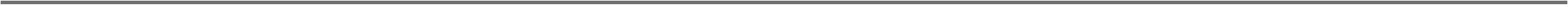 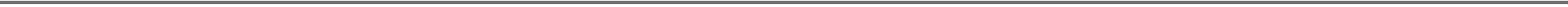 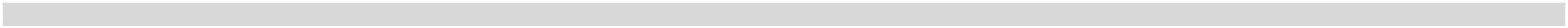 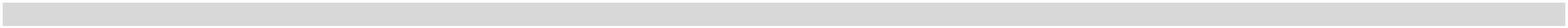 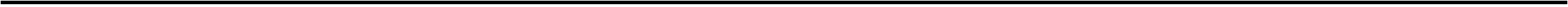 Seite 324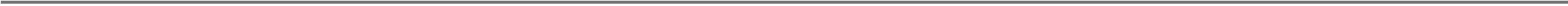 Personaldaten iSd ÖStp (Anlage 4)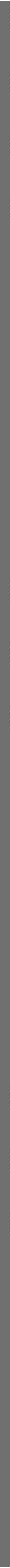 Rechnungsabschluss 2023Personaldaten iSd ÖStp (Anlage 4)Gemeinde MörtschachDienstverhältnis zu Gemeinde,dienstleistend in einer Dienststelle,bezahlt aus dem BudgetGruppe 1 - gesamtPersonalaufwendungen, Aktive, betriebsmäßige Darstellung exklusive Ausgliederungendavon melden Gemeinden optionalgesamtNebengebühren(L und G:Gruppen 564-Dienstgeber-beiträge (L undG: Unterklasse58)Bezüge (L undG: UnterklasseKöpfeVBÄWeitereAufwendungenKontenklasse 550-55)569)BeamtInnen0,00352.644,020,00VertragsbediensteteKV-Bedienstete (Kollektivvertrag)Summe9,258,0117,266,235,4011,63352.644,0211.436,0398.610,1435.304,38497.994,57darunter (Teilmengen der Gruppe 1)MusikschullehrerInnenKindergärtnerInnen und6,004,06Bedienstete nicht-ausgegliederterKrankenanstaltenGruppe 1a - Ausbildungsverhältnisse (insb. Lehrlinge)Dienstverhältnis zur Gemeinde,Gruppe 2 - gesamtdienstleistend bei sonstigem Rechtsträger, Personalaufwendungen, Aktive, Ausgegliedertebezahlt aus dem Budgetdavon melden Gemeinden optionalgesamtNebengebühren(L und G:Gruppen 564-Dienstgeber-beiträge (L undG: Unterklasse58)Bezüge (L undG: UnterklasseKöpfe0,00VBÄ0,00WeitereAufwendungenKontenklasse 550-55)569)BeamtInnenVertragsbediensteteSummeSeite 327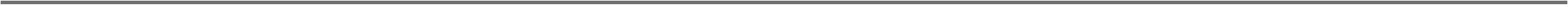 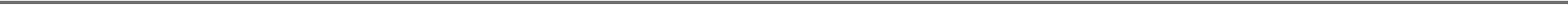 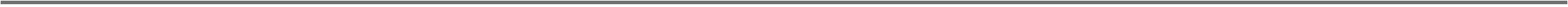 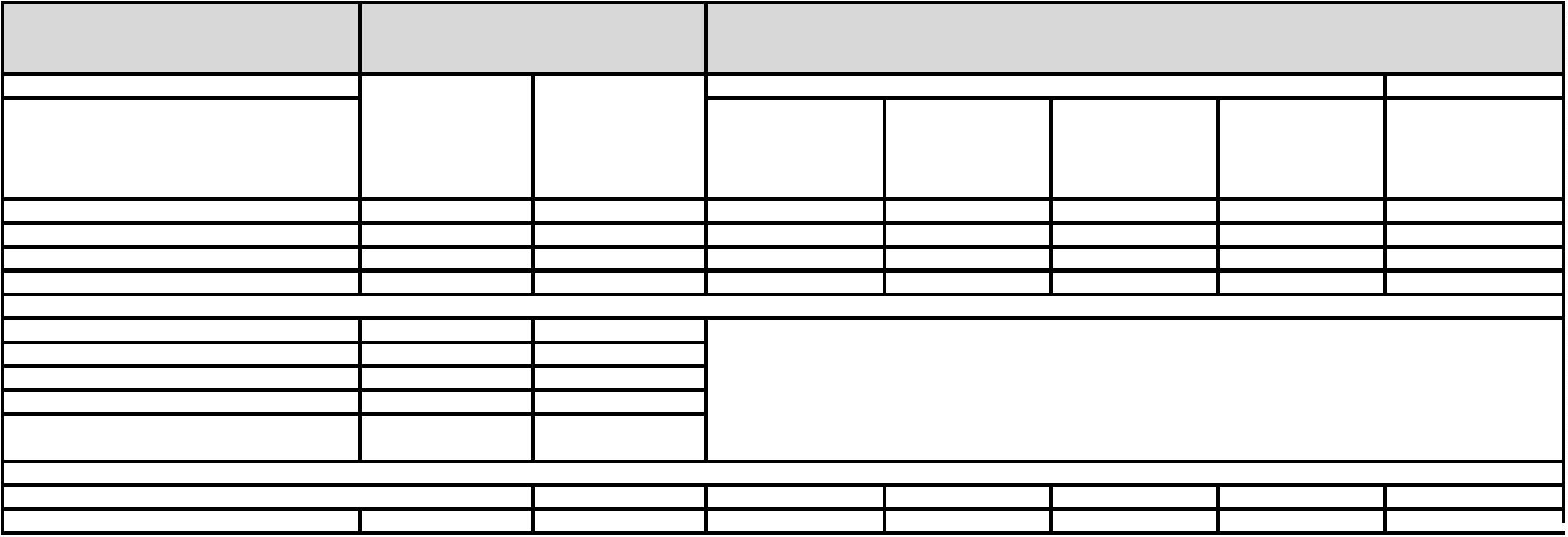 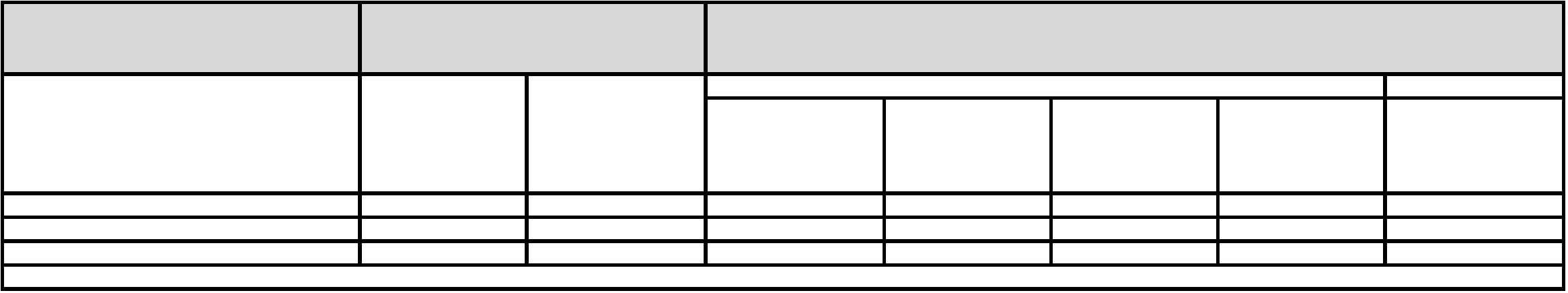 Rechnungsabschluss 2023Personaldaten iSd ÖStp (Anlage 4)Gemeinde MörtschachBeamtInnen-PensionistInnen zum 31.12.2023Ø-Pensions-höhe /Mt. 1)AnzahlRuhegenussbezieherInnenHinterbliebene 2)Neue RuhegenussbezieherInnen im Bezugsjahr 2023Ø-Pensions-antrittsalterØ-Pensions-höhe /Mt. 1)AnzahlAlterspension 3)Dienstunfähigkeit 4)vorzeitige Pensionierung mit Abschlag 5)vorzeitige Pensionierung ohne Abschlag 6)Pensionierungen gesamt0,00,00,01) Durchschnittspension im Dezember laut Personalstatistik-Festlegungen ohne Sonderzahlungen, ohne Pflegegeld und ohne sonstigeTransferleistungen; brutto23) Witwen-, Witwer-, Waisenversorgungsbezüge und vergleichbare Leistungen) Ruhebezüge aufgrund einer Ruhestandsversetzung durch Erklärung iSd § 15 iVm § 236c Abs. 1 BDG 1979, eines Übertritts in denRuhestand oder einer vergleichbaren Regelung4) Ruhebezüge aufgrund einer Ruhestandsversetzung wegen dauernder Dienstunfähigkeit5) Ruhebezüge aufgrund einer Ruhestandsversetzung vor dem Mindestalter für eine Ruhestandsversetzung durch Erklärung iSd Z 3, die eineMinderung der Bemessungsgrundlage bewirkt (z.B. § 207n BDG 1979)6) Ruhebezüge aufgrund einer Ruhestandsversetzung vor dem Mindestalter für eine Ruhestandsversetzung durch Erklärung iSd Z 3, die keineMinderung der Bemessungsgrundlage bewirkt (z.B. § 207n BDG 1979)Pensionsausgaben für das Bezugsjahr 2023Summe0,00Seite 328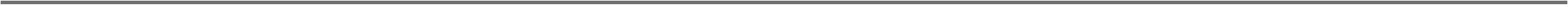 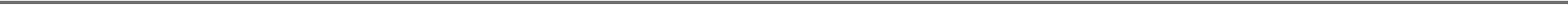 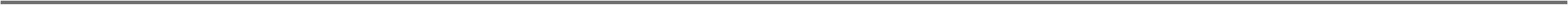 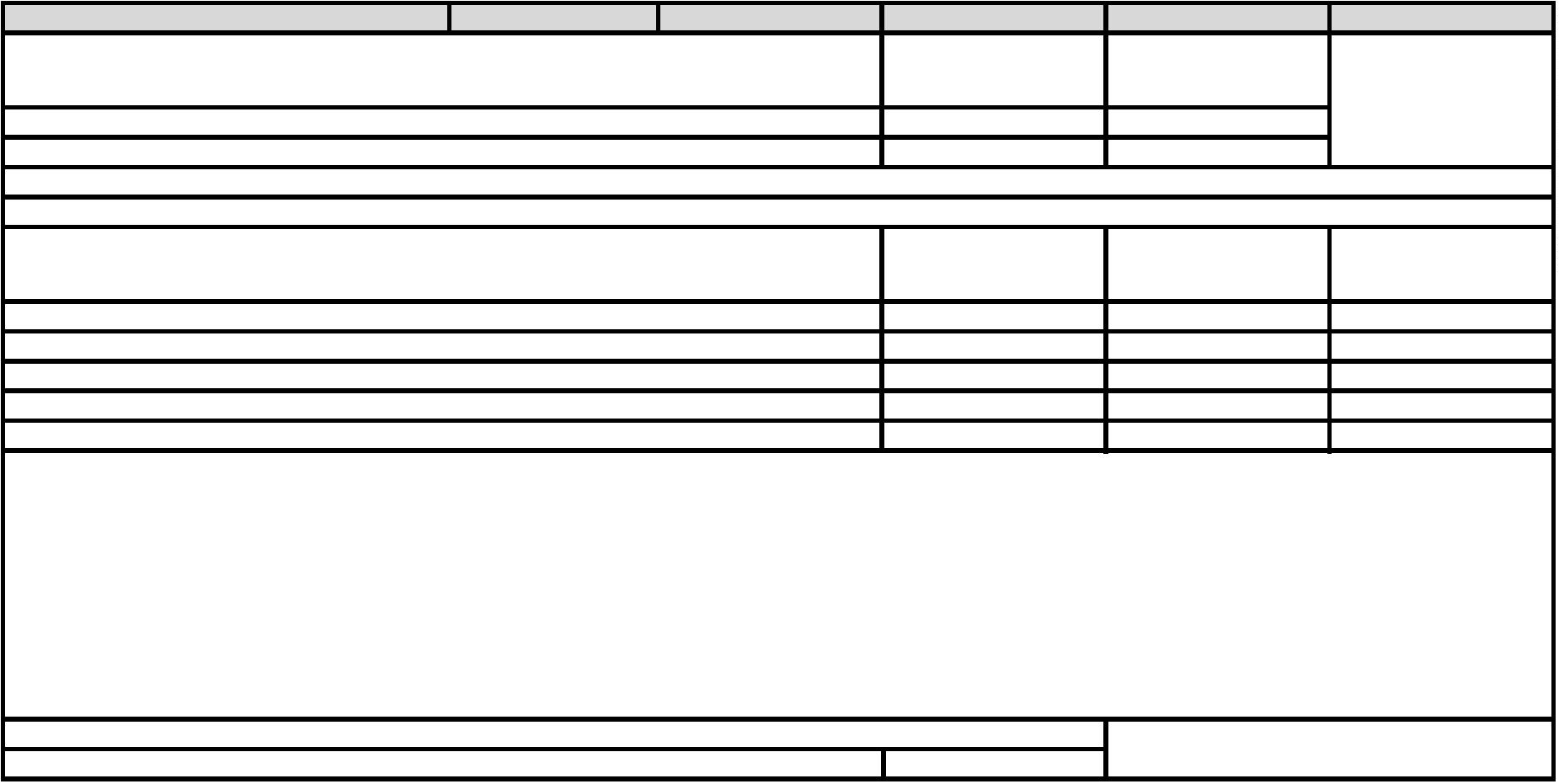 Nachweis über Personalaufwand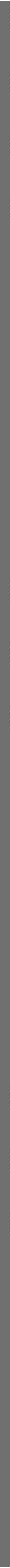 Rechnungsabschluss 2023Nachweis über PersonalaufwandGemeinde Mörtschach02300000000 Gewählte Gemeindeorgane010000 Zentralamt6.801,606.801,6001191.804,70191.804,706.882,432.955,922.955,9221.776,573.098,9524.875,529.371,646.037,656.037,651.066,602.260,563.327,16528,0644.844,39 255.542,36Summe Gruppe 021 211000 Volksschulen240000 KindergärtenSumme Gruppe 236 363000 Altstadterhaltung und9.371,64528,0651.645,99 262.343,965.728,1835.453,7876.226,012457.997,2164.879,6412.869,2918.597,47 111.679,7915,570,583,3619,51Ortsbildpflege38380000 Einrichtungen derKulturpflege1.093,48438,1516,2116,791,89115,67119,037,091.663,511.683,02491,35Summe Gruppe 377 771000 Maßnahmen zur Förderungdes FremdenverkehrsSumme Gruppe 781 817000 Friedhöfe1.093,48453,7278482,37482,37112,361,894,167,093,62491,35120,14825820000 Wirtschaftshöfe65.848,994.942,352.615,11393,6115.303,4389.103,498851000 Betriebe derAbwasserbeseitigung137,325,054,03146,40Summe Gruppe 8Summe gesamt66.098,6794.866,204.942,352.624,32393,61921,6715.311,0889.370,03257.777,8214.313,9912.007,8185.680,66 465.568,15Seite 331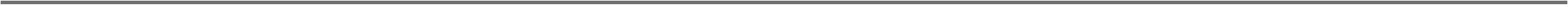 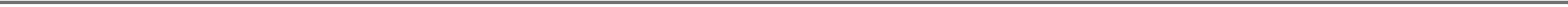 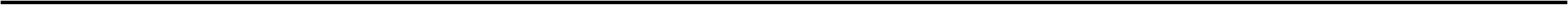 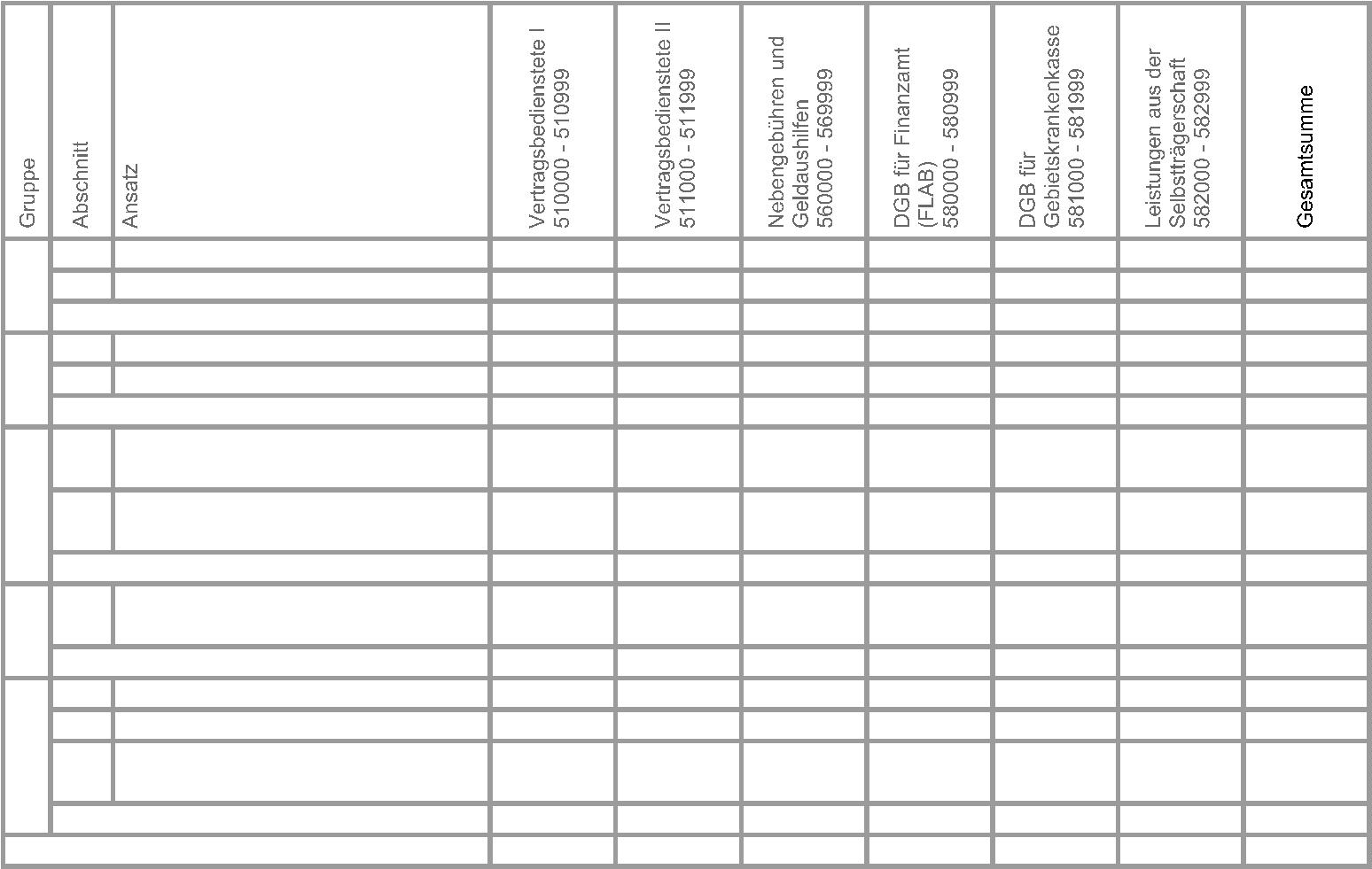 Seite 332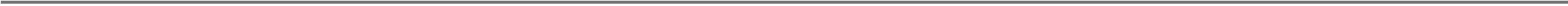 Nachweis Kundenforderungen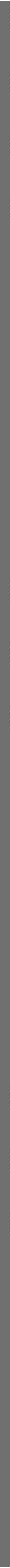 Rechnungsabschluss 2023Nachweis KundenforderungenGemeinde MörtschachKontoBezeichnungSaldo BruttoSaldo Brutto31.12.2023NettoUSt31.12.2022Nicht voranschlagswirksame GebarungBundesgebühren0/000000/3610000/000000/3618000/000000/3630000/000000/3696000/000000/36980014,30300,83-18,870,00320,830,00320,830,000,000,000,000,000,00PAUSCHALIERTE NÄCHTIGUNGSTAXEÜBERZAHLUNGEN AUS DEM GEBÜHRENBEREICHNÄCHTIGUNGSTAXEN-111,631.525,8020,90-111,631.525,8020,901.218,202,00TIERSEUCHEN- FONDSBEITRÄGESumme Nicht voranschlagswirksame Gebarung1.516,461.755,901.755,90240000Kindergärten2/240000/828001/240000/828002Rückersätze Gesunde JauseRückersätze BastelmaterialSumme 240000 Kindergärten0,000,000,00-35,00-5,00-35,00-5,000,000,000,002-40,00-40,00369000Sonstige Einrichtungen und Maßnahmen2/369000/861100Transfers von Ländern, Landesfonds und LandeskammernSumme 369000 Sonstige Einrichtungen und Maßnahmen0,005.000,005.000,000,000,005.000,005.000,000,00380000Einrichtungen der Kulturpflege2/380000/8110002/380000/8280002/380000/829000Einnahmen aus d.Vermietung und Verpacht. von Sachen, aus DieRückersätze von Ausgaben530,0047,60388,00114,80411,59914,39388,00114,80411,59914,390,000,000,000,00Sonstige Einnahmen606,151.183,75Summe 380000 Einrichtungen der Kulturpflege633000Wildbachverbauung2626/633000/861100Transfers von Ländern, Landesfonds und Landeskammern BZSumme 633000 Wildbachverbauung0,0014.310,0014.310,000,000,0014.310,0014.310,000,00634200Flächenwirtschaftsprojekt Mörtschach/634200/861100Transfers von Ländern, Landesfonds und LandeskammernSumme 634200 Flächenwirtschaftsprojekt Mörtschach0,0026.800,0026.800,000,000,0026.800,0026.800,000,00814000Straßenreinigung/814000/816000KOSTENERSÄTZE FÜR SONSTIGE LEISTUNGENSumme 814000 Straßenreinigung500,00500,00500,000,00500,00500,00500,000,00815001Park- und Gartenanlagen, Kinderspielplätze/815001/300000Kapitaltransfers von Bund, Bundesfonds und BundeskammernSumme 815001 Park- und Gartenanlagen, Kinderspielplätze0,0040.000,0040.000,000,000,0040.000,0040.000,000,00Seite 335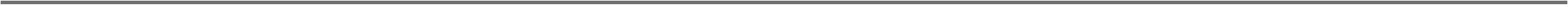 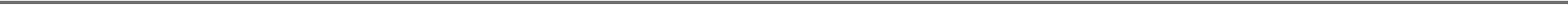 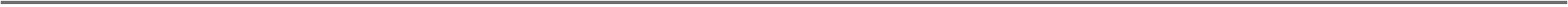 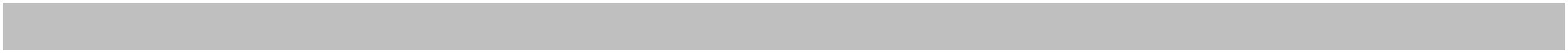 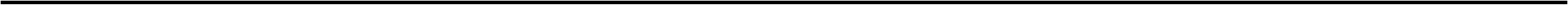 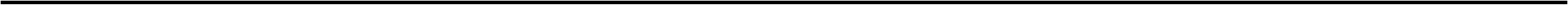 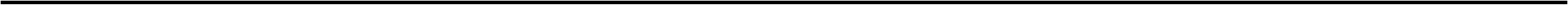 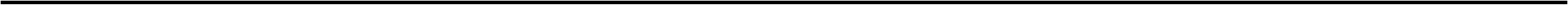 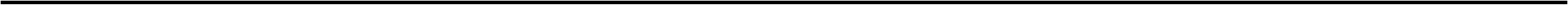 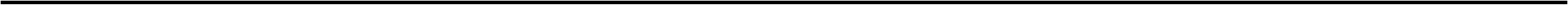 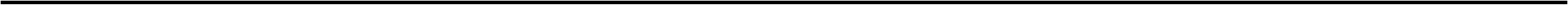 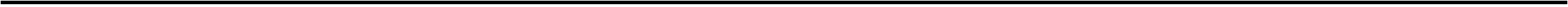 Rechnungsabschluss 2023Nachweis KundenforderungenGemeinde MörtschachKontoBezeichnungSaldo Brutto31.12.2022Saldo Brutto31.12.2023NettoUSt851000Betriebe der Abwasserbeseitigung2/851000/3000002/851000/3070002/851000/8290002/851000/8290022/851000/8521002/851000/852200Kapitaltransfers Kommunalkr. von Bund, Bundesfonds, Bundesk.Kapitaltransfers von privaten Haushalten und privaten Organisationen ohne Erwerbszweck und andeSonstige Einnahmen Photovoltaik526.038,623.781,240,00462.437,000,00462.437,000,000,000,00441,96441,960,00Sonstige Erträge0,0050,0045,454,55BENÜTZUNGSGEBÜHREN1.284,161.377,62532.481,641.640,131.178,84465.747,931.491,041.071,66465.487,11149,09107,18260,82BEREITSTELLUNGSGEBÜHRENSumme 851000 Betriebe der Abwasserbeseitigung852000Betriebe der MüllbeseitigungRÜCKERSÄTZE VON AUSGABENBenützungsgebühr222/852000/828000/852000/852100/852000/8522000,001.275,591.322,202.597,794.421,501.374,101.522,307.317,904.030,361.249,151.383,996.663,50391,14124,95138,31654,40BEREITSTELLUNGSGEBÜHRENSumme 852000 Betriebe der Müllbeseitigung920000Ausschließliche GemeindeabgabenKOMMUNALSTEUER2222222/920000/833000/920000/834100/920000/834200/920000/837000/920000/842001/920000/849000/920000/856000774,031.093,40984,16132,00921,45988,775,50774,031.528,40574,99124,00291,451.276,600,00774,031.528,40574,99124,00291,451.276,600,000,000,000,000,000,000,000,000,00Ortstaxepauschalierte OrtstaxeLUSTBARKEITSABGABE (Vergnügungssteuer)ZweitwohnsitzabgabenNEBENANSPRÜCHEVERWALTUNGSABGABENSumme 920000 Ausschließliche Gemeindeabgaben4.899,314.569,474.569,47945000Sonstige Zuschüsse des Bundes2/945000/860400Transfers von Ländern, Landesfonds und Landeskammern - Zuschuss Bundespflegefonds, PflegereSumme 945000 Sonstige Zuschüsse des Bundes0,0015.809,8815.809,880,000,0015.809,8815.809,880,00GesamtBruttoBrutto31.12.2023582.685,47NettoUSt31.12.2022543.178,95581.770,25915,22EinnahmenAusgaben582.685,470,00581.770,250,00915,220,00Seite 336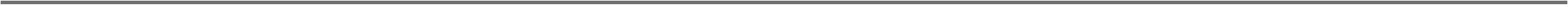 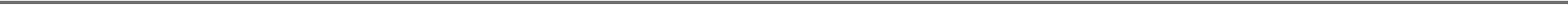 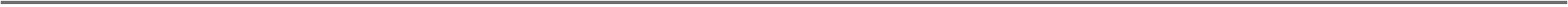 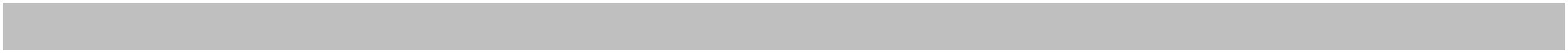 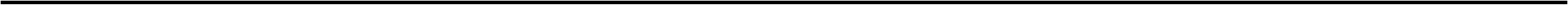 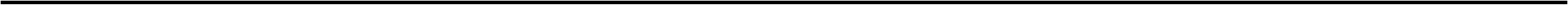 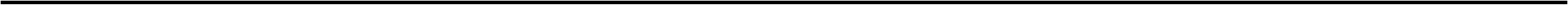 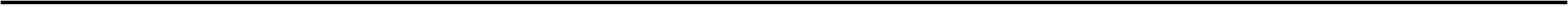 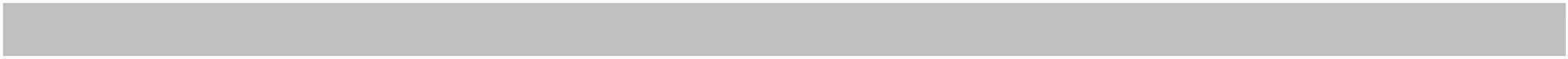 Rechnungsabschluss 2023Nachweis KundenforderungenGemeinde MörtschachForderungenKontoBezeichnungSaldo lt. KontoSaldo lt. Konto31.12.2023108.437,830,00OffenDifferenz31.12.20221.982,010,00230000231000233000283000284000Kurzfristige Forderungen aus Lieferungen und LeistungenLangfristige Forderungen aus Lieferungen und LeistungenForderungen aus Abgaben108.437,830,000,000,000,000,000,000,0015.158,320,0011.810,640,0011.810,640,00Sonstige kurzfristige ForderungenSonstige langfristige Forderungen526.038,62543.178,95462.437,00582.685,47462.437,00582.685,47SummeSeite 337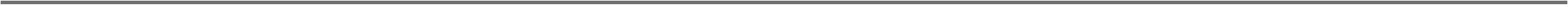 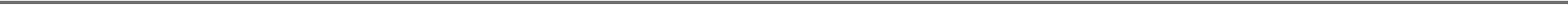 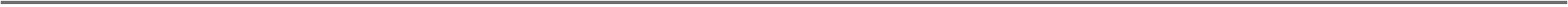 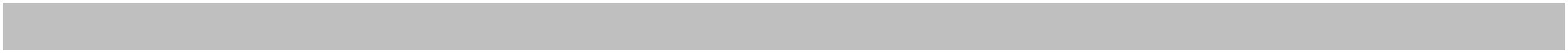 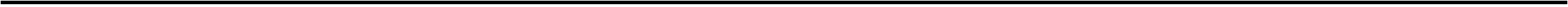 Seite 338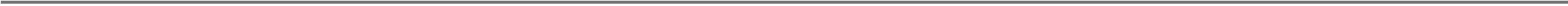 Nachweis Lieferantenverbindlichkeiten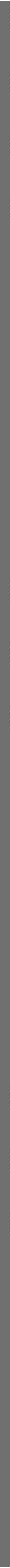 Rechnungsabschluss 2023Nachweis LieferantenverbindlichkeitenGemeinde MörtschachKontoBezeichnungSaldo BruttoSaldo Brutto31.12.2023NettoUSt31.12.2022Nicht voranschlagswirksame GebarungNÄCHTIGUNGSTAXEN9/000000/3696000,00323,40323,400,00Summe Nicht voranschlagswirksame Gebarung0,00323,40323,400,00010000Zentralamt1/010000/6181001/010000/6300001/010000/6310001/010000/7280002/010000/816100Instandhaltung und Wartung EDV (Hardware / Software)POSTDIENSTE231,47500,25269,57591,120,00254,23529,24112,2346,29254,23529,24112,2346,290,000,000,000,000,000,00TELEKOMMUNIKATIONS- DIENSTEENTGELTE FÜR SONSTIGE LEISTUNGENKOSTENERSÄTZE Verwaltungskostenersatz, Nächtigungstaxe, Tierseuchenf.,Summe 010000 Zentralamt16,1716,171.592,41925,82925,82031000Amt für Raumordnung und Raumplanung111/031000/728000ENTGELTE FÜR SONSTIGE LEISTUNGEN3.017,810,000,000,00Summe 031000 Amt für Raumordnung und Raumplanung3.017,810,000,000,00032000Vermessungsamt/032000/728000ENTGELTE F. SONSTIGE LEISTUNGENSumme 032000 Vermessungsamt0,0010,2510,250,000,0010,2510,250,00094000Gemeinschaftspflege/094000/728000ENTGELTE F. SONSTIGE LEISTUNGEN V.FIRMEN,Summe 094000 Gemeinschaftspflege0,0096,0096,000,000,0096,0096,000,00163000Freiwillige Feuerwehren1/163000/0420001/163000/4520001/163000/6170001/163000/6180001/163000/631000BETRIEBSAUSSTATTUNG1.040,860,000,00106,707,600,00106,707,600,000,000,000,000,000,00TREIBSTOFFEINSTANDHALTUNG VON FAHRZEUGENINSTANDHALTUNG VON SONSTIGEN ANLAGENTELEKOMMUNIKATIONSDIENSTESumme 163000 Freiwillige Feuerwehren0,00240,0075,33425,5068,63425,5068,631.356,19608,43608,43180000Zivilschutz51/180000/050000Sonderanlagen368,800,000,000,00Summe 180000 Zivilschutz368,800,000,000,00211000Volksschulen/211000/456000SCHREIB-, ZEICHEN- UND SONSTIGE BÜRO-0,0058,5658,560,00Seite 341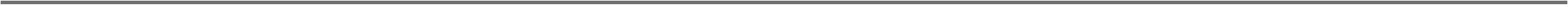 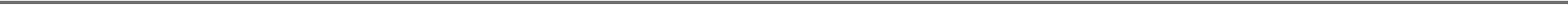 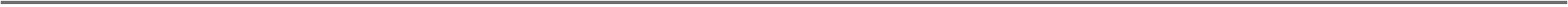 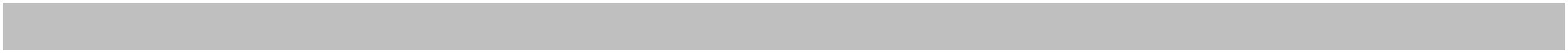 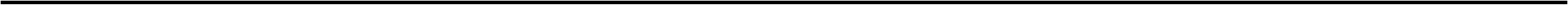 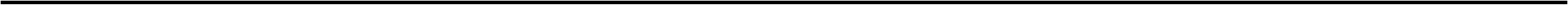 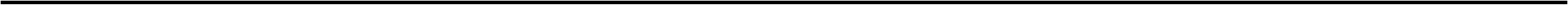 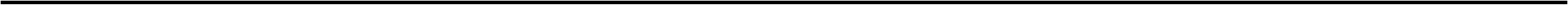 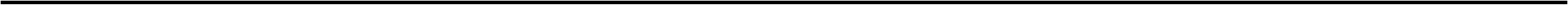 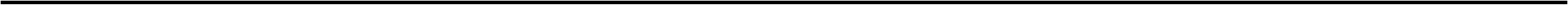 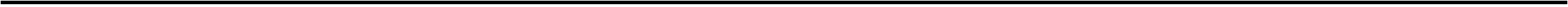 Rechnungsabschluss 2023Nachweis LieferantenverbindlichkeitenGemeinde MörtschachKontoBezeichnungSaldo BruttoSaldo Brutto31.12.202323,77NettoUSt31.12.20221/211000/6140001/211000/6180001/211000/631000INSTANDHALTUNG VON GEBÄUDENINSTANDHALTUNG VON SONSTIGEN ANLAGENTELEKOMMUNIKATIONS- DIENSTESumme 211000 Volksschulen10,0023,770,000,000,000,000,00219,19140,46369,650,0097,5497,54179,87179,87232000Schülerbetreuung1/232000/768000Transfers an private HaushalteSumme 232000 Schülerbetreuung0,001.360,001.360,000,000,001.360,001.360,000,00240000Kindergärten1/240000/400000/240000/430000Geringwertige Wirtschaftsgüter (GWG)Lebensmittel0,000,000,00321,12266,34587,46321,12266,34587,460,000,000,001Summe 240000 Kindergärten380000Einrichtungen der Kulturpflege1/380000/614000/380000/616000Instandhaltung von Gebäuden10,000,0023,77185,93209,7023,77185,93209,700,000,000,001Instandhaltung von Maschinen u nd maschinellen AnlagenSumme 380000 Einrichtungen der Kulturpflege10,00411000Maßnahmen der allgemeinen Sozialhilfe11111/411000/751600Kostenanteile K-MSG,K-ChG,K-KJHG Schulassistenz u. Inklusion K-KJHG,K-CHGSumme 411000 Maßnahmen der allgemeinen Sozialhilfe505,000,000,000,00505,000,000,000,00429000Sonstige Einrichtungen und Maßnahmen/429000/728000ENTGELTE FÜR SONSTIGE LEISTUNGEN881,2013,4813,480,00Summe 429000 Sonstige Einrichtungen und Maßnahmen881,2013,4813,480,00469000Sonstige Maßnahmen/469000/757000Transfers an private Organisationen ohne ErwerbszweckSumme 469000 Sonstige Maßnahmen0,00835,62835,620,000,00835,62835,620,00510000Medizinische Bereichsversorgung/510000/751000LAUFENDE TRANSFER- ZAHLUNGEN AN LÄNDERSumme 510000 Medizinische Bereichsversorgung1.073,861.057,341.057,340,001.073,861.057,341.057,340,00528000Tierkörperbeseitigung/528000/728000ENTGELTE FÜR SONSTIGE LEISTUNGENSumme 528000 Tierkörperbeseitigung116,37119,26119,260,00116,37119,26119,260,00Seite 342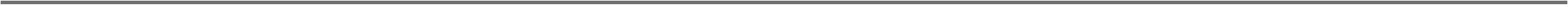 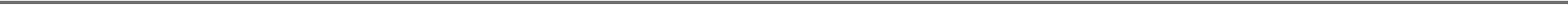 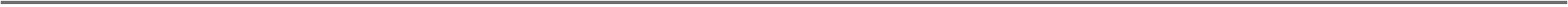 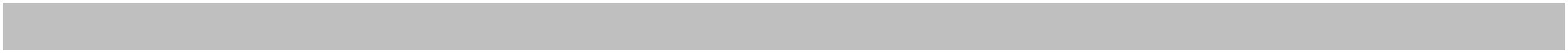 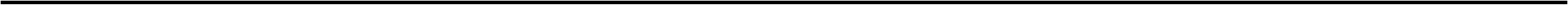 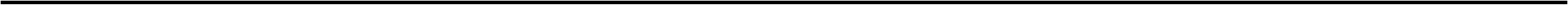 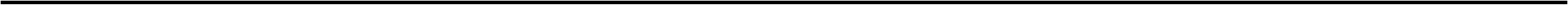 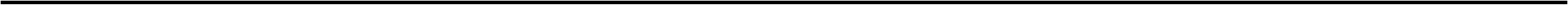 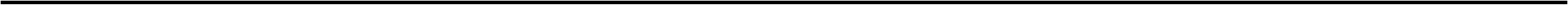 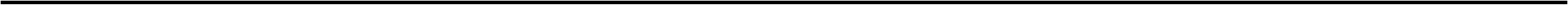 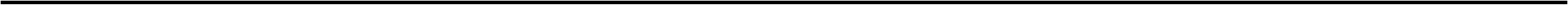 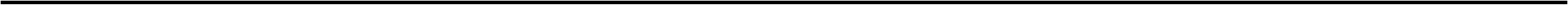 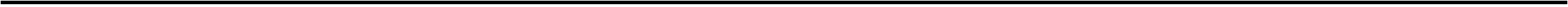 Rechnungsabschluss 2023Nachweis LieferantenverbindlichkeitenGemeinde MörtschachKontoBezeichnungSaldo BruttoSaldo Brutto31.12.2023NettoUSt31.12.2022634200Flächenwirtschaftsprojekt Mörtschach5/634200/754000Laufende Transferzahlungen an sonstige Träger des öffentl. RechtsSumme 634200 Flächenwirtschaftsprojekt Mörtschach0,0016.660,0016.660,000,000,0016.660,0016.660,000,00771000Maßnahmen zur Förderung des FremdenverkehrsMITGLIEDSBEITRÄGE AN INSTITUTIONEN1/771000/726000/771000/728000830,000,000,00120,00120,000,00120,00120,000,000,000,001ENTGELTE F. SONSTIGE LEISTUNGENSumme 771000 Maßnahmen zur Förderung des Fremdenverkehrs830,00789000Sonstige Einrichtungen und MaßnahmenEntgelte für sonstige Leistung en11/789000/7280006.000,006.000,006.000,000,00Summe 789000 Sonstige Einrichtungen und Maßnahmen6.000,006.000,006.000,000,00814000Straßenreinigung/814000/728000ENTGELTE FÜR SONSTIGE LEISTUNGENSumme 814000 Straßenreinigung8.192,357.166,657.166,650,008.192,357.166,657.166,650,00816000Öffentliche Beleuchtung und öffentliche UhrenStrom1/816000/600100/816000/7280000,000,000,0075,03864,00939,0375,03864,00939,030,000,000,001Entgelte für sonstige LeistungenSumme 816000 Öffentliche Beleuchtung und öffentliche Uhren817000Friedhöfe1/817000/400000/817000/728000Geringwertige Wirtschaftsgüter (GWG)ENTGELTE F. SONSTIGE LEISTUNGEN V.FIRMEN,Summe 817000 Friedhöfe53,0060,000,000,000,000,000,000,000,000,000,001113,00820000Wirtschaftshöfe1/820000/402000/820000/452000VERBRAUCHSGÜTER FÜR INNERBETR.LEISTUNGENTREIBSTOFFE44,70521,98566,680,00134,46134,460,00134,46134,460,000,000,001Summe 820000 Wirtschaftshöfe851000Betriebe der Abwasserbeseitigung1/851000/4020001/851000/6310001/851000/7280022/851000/829000VERBRAUCHSGÜTER FÜR INNERBETR.LEISTUNGENTELEKOMMUNIKATIONSDIENSTE66,11107,200,000,00116,441.017,600,000,0097,03848,000,000,0019,41169,600,00Entgelte für sonstige LeistungenSonstige Einnahmen Photovoltaik747,78-574,47Summe 851000 Betriebe der Abwasserbeseitigung1.134,04945,03189,01Seite 343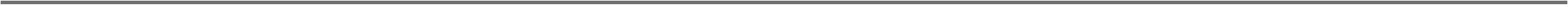 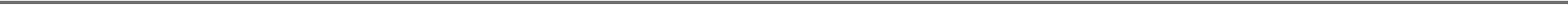 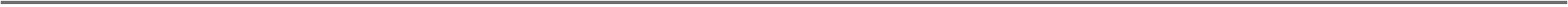 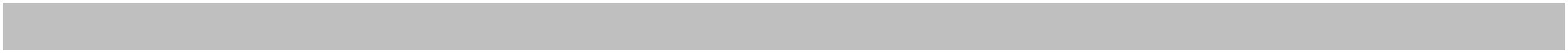 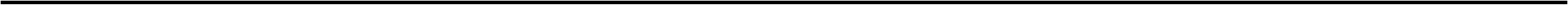 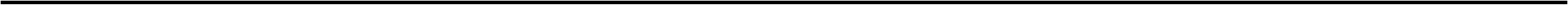 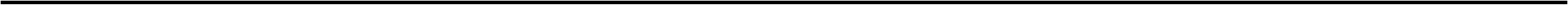 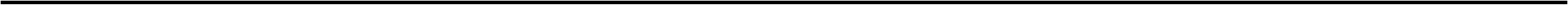 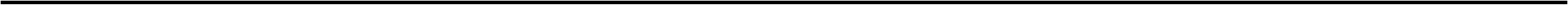 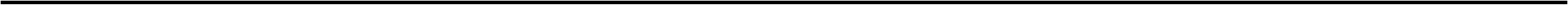 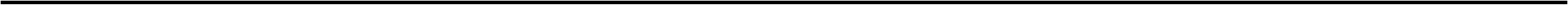 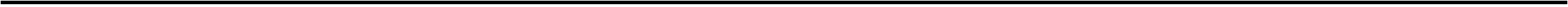 Rechnungsabschluss 2023Nachweis LieferantenverbindlichkeitenGemeinde MörtschachKontoBezeichnungSaldo BruttoSaldo Brutto31.12.2023NettoUSt31.12.2022852000Betriebe der Müllbeseitigung1/852000/6310001/852000/7280001/852000/7281301/852000/7281501/852000/7281801/852000/7281821/852000/7520002/852000/828000Telekommunikationsdienste20,34937,410,0022,0787,5518,3979,593,687,96Entgelte für sonstige LeistungenEntgelte für sonstige L. Reifen/Felgen110,0027,9291,6718,332,54Entgelte für sonstige L. Baurestmassen,Trockenbaupl.,Rigips,Heraklith,Bitumen, DachpappeEntgelte für sonstige L. XPS DämmplattenEntgelte für sonstige L. Hartplastik0,0025,380,00108,909,3599,009,900,008,500,85LAUFENDE TRANSFER- ZAHLUNGEN ANRÜCKERSÄTZE VON AUSGABEN4.449,234.022,691.384,294.502,220,004.092,930,00409,290,00Summe 852000 Betriebe der Müllbeseitigung4.868,014.415,46452,55945000Sonstige Zuschüsse des Bundes2/945000/860400Transfers von Ländern, Landesfonds und Landeskammern - Zuschuss Bundespflegefonds, PflegeSumme 945000 Sonstige Zuschüsse des Bundes15.293,730,000,000,00-15.293,730,000,000,00GesamtBruttoBrutto31.12.202343.348,82NettoUSt31.12.202210.509,4142.707,26641,56Ausgaben43.364,9916,1742.723,4316,17641,560,00EinnahmenVerbindlichkeitenKontoBezeichnungSaldo lt. KontoSaldo lt. Konto31.12.202343.348,820,00OffenDifferenz31.12.2022331000332000333000Kurzfristige Verbindlichkeiten aus Lieferungen und LeistungenLangfristige Verbindlichkeiten aus Lieferungen und LeistungenKurzfristige Verbindlichkeiten aus Abgaben10.509,410,0043.348,820,000,000,000,000,000,000,000,00Summe10.509,4143.348,8243.348,82Seite 344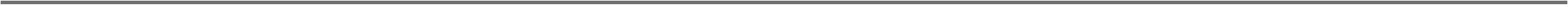 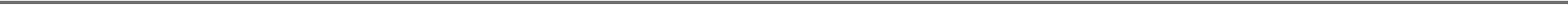 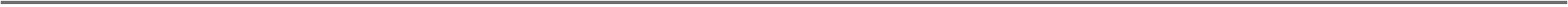 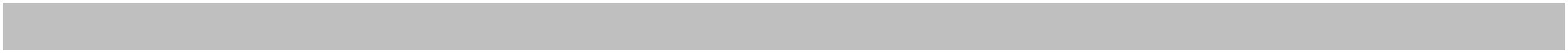 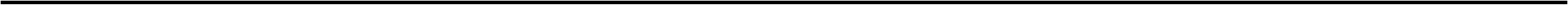 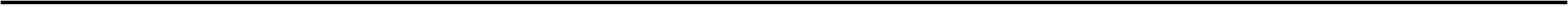 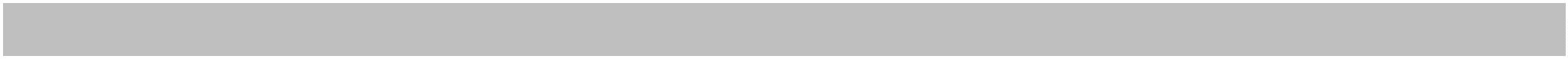 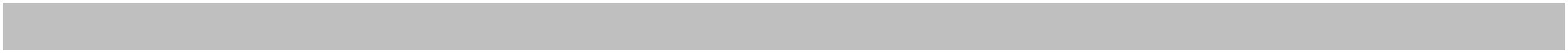 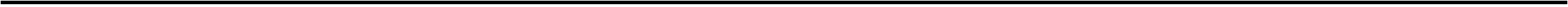 Nachweis Vermögen mit abgeänderter Nutzungsdauer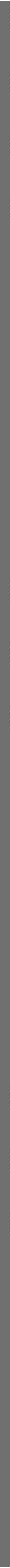 Rechnungsabschluss 2023Nachweis Vermögen mit abgeänderter NutzungsdauerGemeinde MörtschachKontoBezeichnungNutzungsdauer lt. VRVAbweichende NutzungsdauerBegründung2/0060001/017152/0060001/019222/0060001/01959Gebäude Schmutzerhaus Boden50,035,0Auf die RND des Gebäudes abschreiben, da es der Wert dieNutzungsdauer des Gebäudes nicht verlängert.Gebäude Schmutzerhaus Boden KT OAussegnungshalle KT50,050,035,050,0Auf die RND des Gebäudes abschreiben, da es der Wert dieNutzungsdauer des Gebäudes nicht verlängert.12.000,00 Archit. a.R.237106.000,00 a.R.44.300,00 i.R.1.035,42 Mölltalf.5.012,35 Kip. a.R.3/0120001/010513/0120001/018763/0450003/000013/0450003/018734/0150002/019024/0150002/019034/0440001/00001BA 04 PhotovoltaikanlageBA 04 Photovoltaikanlage KTBA 01 Kläranlage baulichBA 01 Kläranlage baulich KT15,015,025,025,025,025,040,040,015,015,07,0PhotovoltaikanlagePhotovoltaikanlageMischstand Gebäude und AusstattungMischstand Gebäude und Ausstattungaus der Erfahrung von 10 Jahre auf 15 Jahreaus der Erfahrung von 10 Jahre auf 15 JahreBauhof Traktor Steyr inkl. Umbau von Kreuther Anbau auf SW PBauhof Traktor Steyr inkl. Umbau von Kreuther Anbau auf SW PHomepage RIS Kommunal und Gem2Go10,010,00,0bei diesen Kategorien (immat. Güter) gibt es keine fixen ND, hiermüssen übliche oder zu erwartende oder sich ergebende NDangewandt werden. Wie oft wird die HP komplett neu gemacht Alle7oder 10 Jahre - Vermerk PSC Sandr. U.5/0300001/00001/0300001/00003Funkwasserzähler 1 + EinbauFunkwasserzähler 2 + Einbau12,012,015,015,0von 12 Jahre auf 15 Jahrevon 12 Jahre auf 15 Jahre5Seite 347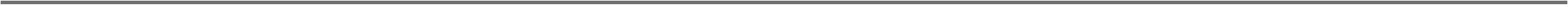 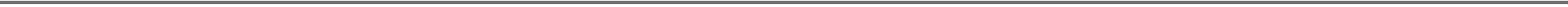 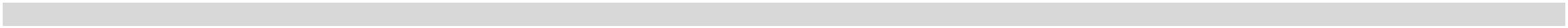 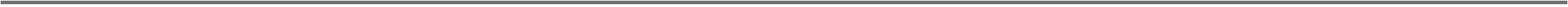 Seite 348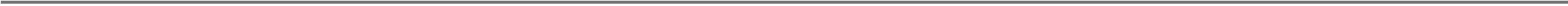 Ergebnishaushalt Globalbudget 1. Ebene (Anlage 1a)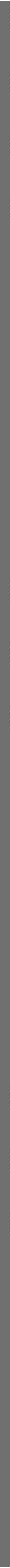 Rechnungsabschluss 2023Ergebnishaushalt Globalbudget 1. Ebene (Anlage 1a)Gemeinde MörtschachHaushalt (0-9)MVAGMittelverwendungs- und aufbringungsgruppen (1. Ebene)RA 2023VA 2023RA - VA21121221321Erträge aus der operativen VerwaltungstätigkeitErträge aus Transfers1.421.427,33985.181,88123,881.419.800,001.025.200,00100,001.627,33-40.018,1223,88FinanzerträgeSumme Erträge2.406.733,092.445.100,00-38.366,9122122222322422Personalaufwand497.994,57938.957,90955.973,6926.676,42482.400,00984.700,001.001.900,0027.400,0015.594,57-45.742,10-45.926,31-723,58Sachaufwand (ohne Transferaufwand)Transferaufwand (laufende Transfers und Kapitaltransfers)FinanzaufwandSumme Aufwendungen2.419.602,582.496.400,00-76.797,42SA0Saldo (0) Nettoergebnis (21 - 22)-12.869,49-51.300,0038.430,5123024023Entnahmen von HaushaltsrücklagenZuweisung an HaushaltsrücklagenSumme Haushaltsrücklagen71.000,00-71.000,000,00-71.000,0071.000,00SA00Nettoergebnis nach Zuweisung und Entnahmen von Haushaltsrücklagen (Saldo 0 +/- SU23)-12.869,49-122.300,00109.430,51Seite 351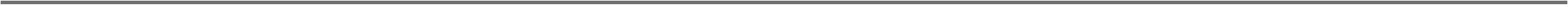 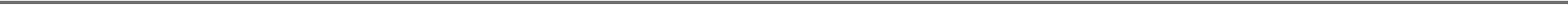 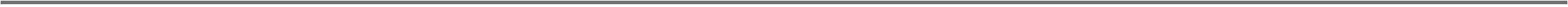 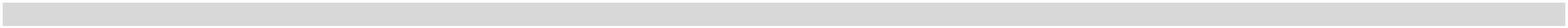 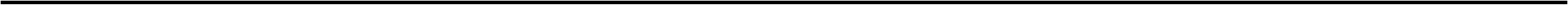 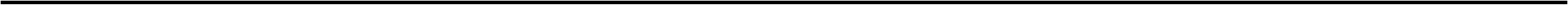 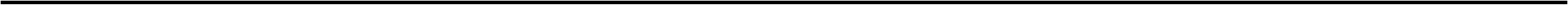 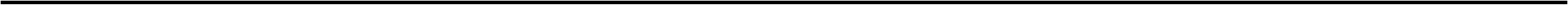 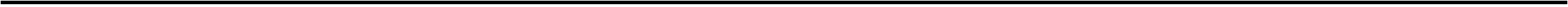 Rechnungsabschluss 2023Ergebnishaushalt Globalbudget 1. Ebene (Anlage 1a)Gemeinde MörtschachBauhof (820)MVAGMittelverwendungs- und aufbringungsgruppen (1. Ebene)RA 2023VA 2023RA - VA21121221321Erträge aus der operativen VerwaltungstätigkeitErträge aus Transfers131.947,805.693,47134.100,005.700,00-2.152,20-6,53FinanzerträgeSumme Erträge137.641,27139.800,00-2.158,7322222212223242Personalaufwand89.346,5139.407,02100.400,0039.400,00-11.053,497,02Sachaufwand (ohne Transferaufwand)Transferaufwand (laufende Transfers und Kapitaltransfers)FinanzaufwandSumme Aufwendungen128.753,538.887,74139.800,000,00-11.046,478.887,74SA0Saldo (0) Nettoergebnis (21 - 22)22230403Entnahmen von HaushaltsrücklagenZuweisung an HaushaltsrücklagenSumme Haushaltsrücklagen0,000,000,000,00SA00Nettoergebnis nach Zuweisung und Entnahmen von Haushaltsrücklagen (Saldo 0 +/- SU23)8.887,748.887,74Seite 352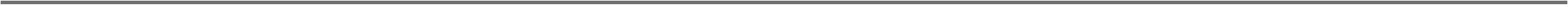 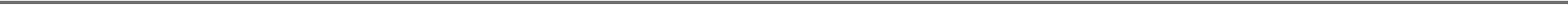 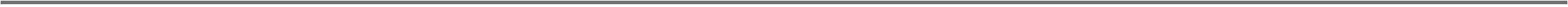 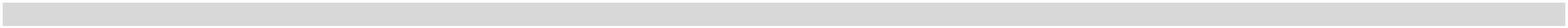 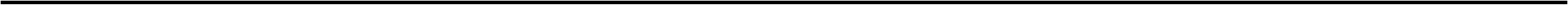 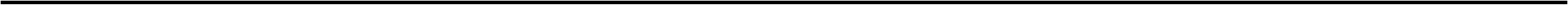 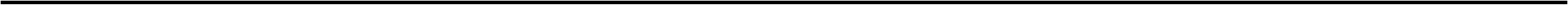 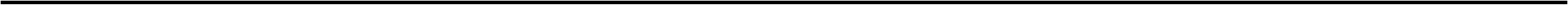 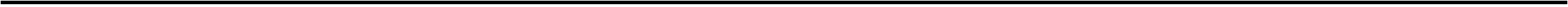 Rechnungsabschluss 2023Ergebnishaushalt Globalbudget 1. Ebene (Anlage 1a)Gemeinde MörtschachKanal (851)MVAGMittelverwendungs- und aufbringungsgruppen (1. Ebene)RA 2023VA 2023RA - VA21121221321Erträge aus der operativen VerwaltungstätigkeitErträge aus Transfers125.593,28139.570,23124.600,00139.600,00993,28-29,77FinanzerträgeSumme Erträge265.163,51264.200,00963,5122122222322422Personalaufwand185,721.000,00-814,28Sachaufwand (ohne Transferaufwand)Transferaufwand (laufende Transfers und Kapitaltransfers)Finanzaufwand151.352,23168.400,00-17.047,7726.190,7526.800,00-609,25Summe Aufwendungen177.728,70196.200,00-18.471,30SA0Saldo (0) Nettoergebnis (21 - 22)87.434,8168.000,0019.434,8123024023Entnahmen von HaushaltsrücklagenZuweisung an HaushaltsrücklagenSumme Haushaltsrücklagen68.000,00-68.000,000,00-68.000,0068.000,00SA00Nettoergebnis nach Zuweisung und Entnahmen von Haushaltsrücklagen (Saldo 0 +/- SU23)87.434,810,0087.434,81Seite 353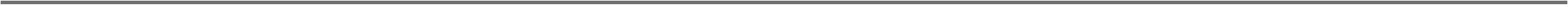 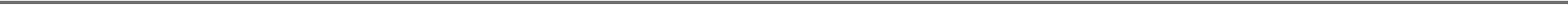 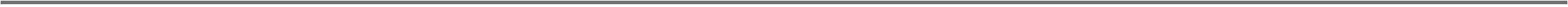 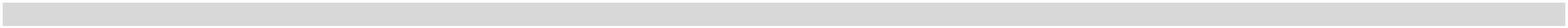 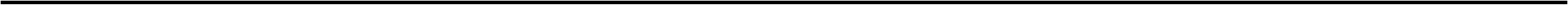 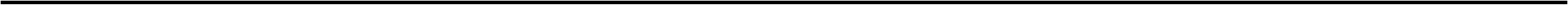 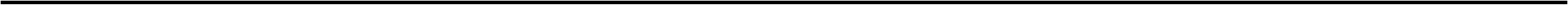 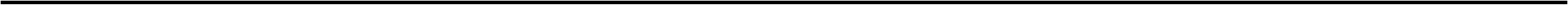 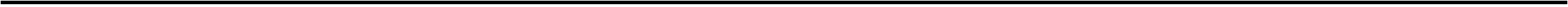 Rechnungsabschluss 2023Ergebnishaushalt Globalbudget 1. Ebene (Anlage 1a)Gemeinde MörtschachMüll (852)MVAGMittelverwendungs- und aufbringungsgruppen (1. Ebene)RA 2023VA 2023RA - VA21121221321Erträge aus der operativen VerwaltungstätigkeitErträge aus Transfers56.032,963.791,2159.200,003.800,00-3.167,04-8,79FinanzerträgeSumme Erträge59.824,1763.000,00-3.175,8322222212223242PersonalaufwandSachaufwand (ohne Transferaufwand)Transferaufwand (laufende Transfers und Kapitaltransfers)Finanzaufwand36.454,7717.583,9640.700,0019.300,00-4.245,23-1.716,04Summe Aufwendungen54.038,735.785,4460.000,003.000,00-5.961,272.785,44SA0Saldo (0) Nettoergebnis (21 - 22)23024023Entnahmen von HaushaltsrücklagenZuweisung an HaushaltsrücklagenSumme Haushaltsrücklagen3.000,00-3.000,000,00-3.000,003.000,00SA00Nettoergebnis nach Zuweisung und Entnahmen von Haushaltsrücklagen (Saldo 0 +/- SU23)5.785,440,005.785,44Seite 354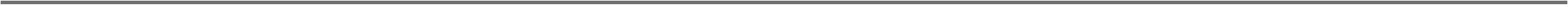 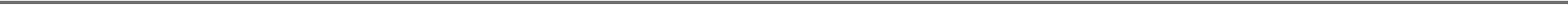 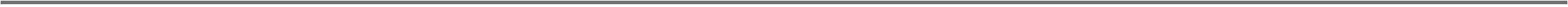 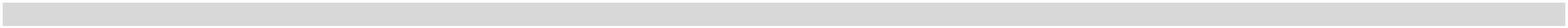 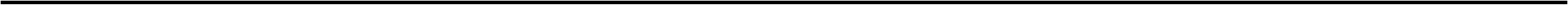 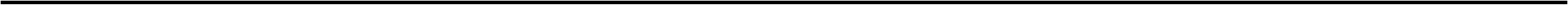 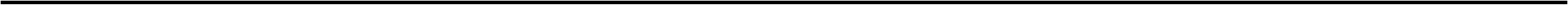 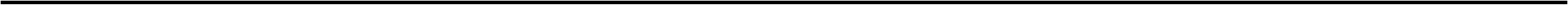 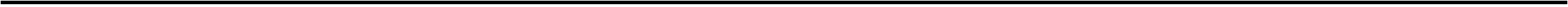 Finanzierungshaushalt Globalbudget 1. Ebene (Anlage 1b)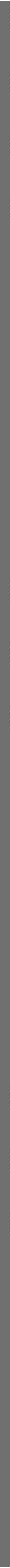 Rechnungsabschluss 2023Finanzierungshaushalt Globalbudget 1. Ebene (Anlage 1b)Gemeinde MörtschachHaushalt (0-9)MVAGMittelverwendungs- und aufbringungsgruppen (1. Ebene)RA 2023VA 2023RA - VAOPERATIVE GEBARUNG31131231331Einzahlungen aus der operativen VerwaltungstätigkeitEinzahlungen aus Transfers (ohne Kapitaltransfers)Einzahlungen aus Finanzerträgen1.419.624,22641.128,08123,881.419.800,00733.600,00100,00-175,78-92.471,9223,88Summe Einzahlungen operative Gebarung2.060.876,182.153.500,00-92.623,8232132232332432Auszahlungen aus Personalaufwand465.568,15591.166,93937.591,4126.676,42473.200,00641.700,001.001.900,0027.400,00-7.631,85-50.533,07-64.308,59-723,58Auszahlungen aus Sachaufwand (ohne Transferaufwand)Auszahlungen aus Transfers (ohne Kapitaltransfers)Auszahlungen aus FinanzaufwandSumme Auszahlungen operative Gebarung2.021.002,912.144.200,00-123.197,09SA1Saldo (1) Geldfluss aus der Operativen Gebarung (31 – 32)39.873,279.300,0030.573,27INVESTIVE GEBARUNG33133233333Einzahlungen aus der InvestitionstätigkeitEinzahlungen aus der Rückzahlung von Darlehen sowie gewährten VorschüssenEinzahlungen aus Kapitaltransfers126.900,36366.300,00-239.399,64Summe Einzahlungen investive Gebarung126.900,36366.300,00-239.399,6433334142434Auszahlungen aus der Investitionstätigkeit137.962,01321.100,00-183.137,99Auszahlungen von gewährten Darlehen sowie gewährten VorschüssenAuszahlungen aus KapitaltransfersSumme Auszahlungen investive Gebarung137.962,01-11.061,6528.811,62321.100,0045.200,0054.500,00-183.137,99-56.261,65-25.688,38SA2SA3Saldo (2) Geldfluss aus der Investiven Gebarung (33 – 34)Saldo (3) Nettofinanzierungssaldo (Saldo 1 + Saldo 2)Seite 357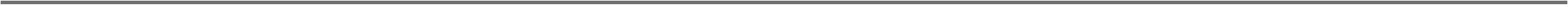 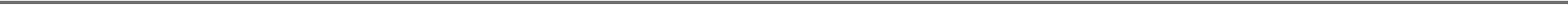 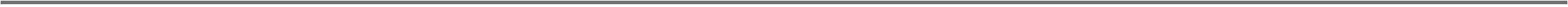 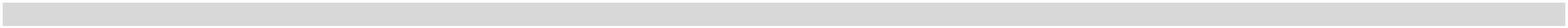 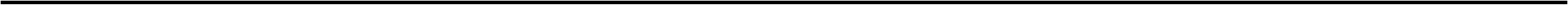 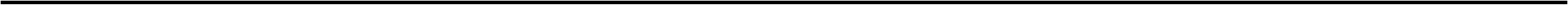 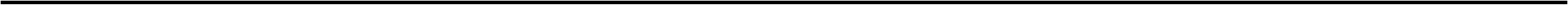 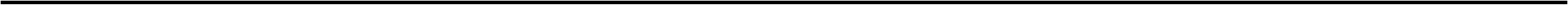 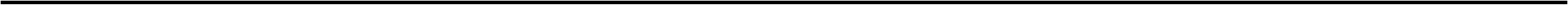 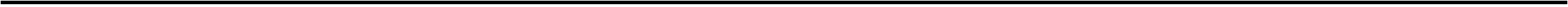 Rechnungsabschluss 2023Finanzierungshaushalt Globalbudget 1. Ebene (Anlage 1b)Gemeinde MörtschachHaushalt (0-9)MVAGMittelverwendungs- und aufbringungsgruppen (1. Ebene)RA 2023VA 2023RA - VAFINANZIERUNGSTÄTIGKEIT35135335535Einzahlungen aus der Aufnahme von Finanzschulden9.357,837.200,002.157,83Einzahlungen infolge eines Kapitaltausch bei derivativen Finanzinstrumenten mit GrundgeschäftEinzahlungen aus dem Abgang von FinanzinstrumentenSumme Einzahlungen aus der Finanzierungstätigkeit9.357,837.200,002.157,8333336163656Auszahlungen aus der Tilgung von Finanzschulden122.727,8375.400,0047.327,83Auszahlungen infolge eines Kapitaltausch bei derivativen Finanzinstrumenten mit GrundgeschäftAuszahlungen für den Erwerb von FinanzinstrumentenSumme Auszahlungen aus der Finanzierungstätigkeit122.727,83-113.370,00-84.558,3875.400,00-68.200,00-13.700,0047.327,83-45.170,00-70.858,38SA4SA5Saldo (4) Geldfluss aus der Finanzierungstätigkeit (35 – 36)Saldo (5) Geldfluss aus der voranschlagswirksamen Gebarung (Saldo 3 + Saldo 4)Seite 358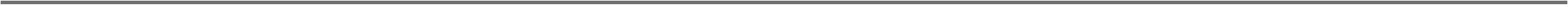 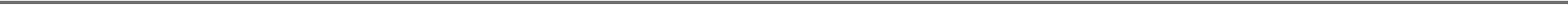 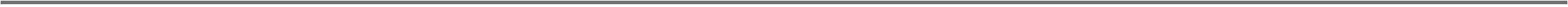 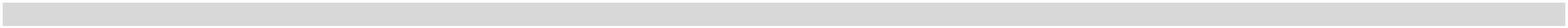 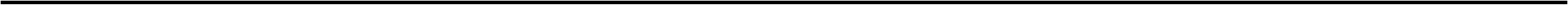 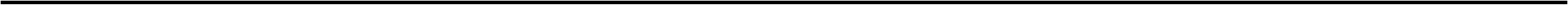 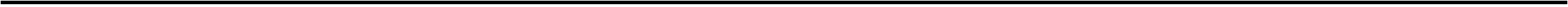 Rechnungsabschluss 2023Finanzierungshaushalt Globalbudget 1. Ebene (Anlage 1b)Gemeinde MörtschachBauhof (820)MVAGMittelverwendungs- und aufbringungsgruppen (1. Ebene)RA 2023130.935,12130.935,12VA 2023134.100,00134.100,00RA - VA-3.164,88-3.164,88OPERATIVE GEBARUNG31131231331Einzahlungen aus der operativen VerwaltungstätigkeitEinzahlungen aus Transfers (ohne Kapitaltransfers)Einzahlungen aus FinanzerträgenSumme Einzahlungen operative Gebarung33333212223242Auszahlungen aus Personalaufwand89.103,4925.075,2697.400,0024.600,00-8.296,51475,26Auszahlungen aus Sachaufwand (ohne Transferaufwand)Auszahlungen aus Transfers (ohne Kapitaltransfers)Auszahlungen aus FinanzaufwandSumme Auszahlungen operative Gebarung114.178,7516.756,37122.000,0012.100,00-7.821,254.656,37SA1Saldo (1) Geldfluss aus der Operativen Gebarung (31 – 32)INVESTIVE GEBARUNG33133233333Einzahlungen aus der InvestitionstätigkeitEinzahlungen aus der Rückzahlung von Darlehen sowie gewährten VorschüssenEinzahlungen aus KapitaltransfersSumme Einzahlungen investive Gebarung0,000,000,0033334142434Auszahlungen aus der Investitionstätigkeit2.000,00-2.000,00Auszahlungen von gewährten Darlehen sowie gewährten VorschüssenAuszahlungen aus KapitaltransfersSumme Auszahlungen investive Gebarung0,000,002.000,00-2.000,0010.100,00-2.000,002.000,006.656,37SA2SA3Saldo (2) Geldfluss aus der Investiven Gebarung (33 – 34)Saldo (3) Nettofinanzierungssaldo (Saldo 1 + Saldo 2)16.756,37Seite 359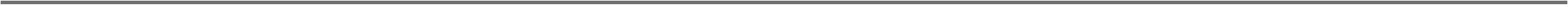 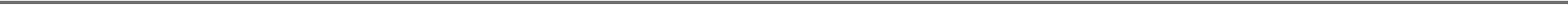 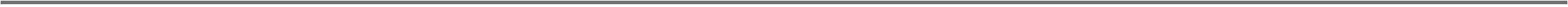 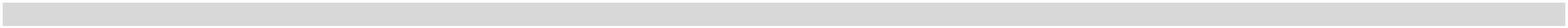 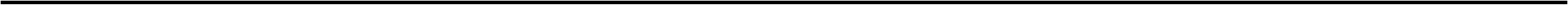 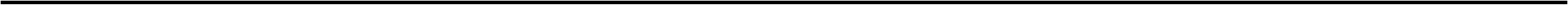 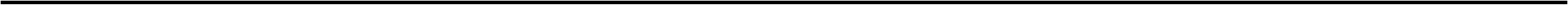 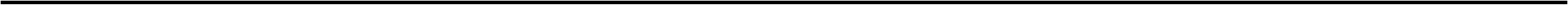 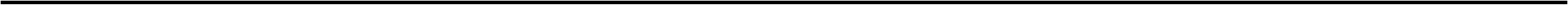 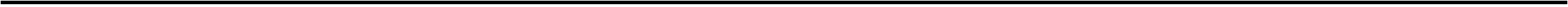 Rechnungsabschluss 2023Finanzierungshaushalt Globalbudget 1. Ebene (Anlage 1b)Gemeinde MörtschachBauhof (820)MVAGMittelverwendungs- und aufbringungsgruppen (1. Ebene)RA 2023VA 2023RA - VAFINANZIERUNGSTÄTIGKEIT35135335535Einzahlungen aus der Aufnahme von FinanzschuldenEinzahlungen infolge eines Kapitaltausch bei derivativen Finanzinstrumenten mit GrundgeschäftEinzahlungen aus dem Abgang von FinanzinstrumentenSumme Einzahlungen aus der Finanzierungstätigkeit0,000,000,0033336163656Auszahlungen aus der Tilgung von FinanzschuldenAuszahlungen infolge eines Kapitaltausch bei derivativen Finanzinstrumenten mit GrundgeschäftAuszahlungen für den Erwerb von FinanzinstrumentenSumme Auszahlungen aus der Finanzierungstätigkeit0,000,000,000,000,000,00SA4SA5Saldo (4) Geldfluss aus der Finanzierungstätigkeit (35 – 36)Saldo (5) Geldfluss aus der voranschlagswirksamen Gebarung (Saldo 3 + Saldo 4)16.756,3710.100,006.656,37Seite 360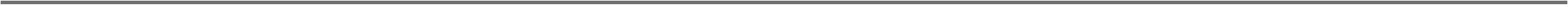 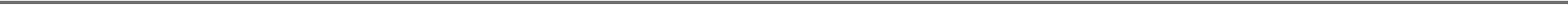 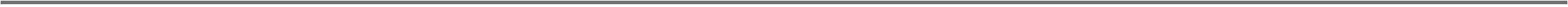 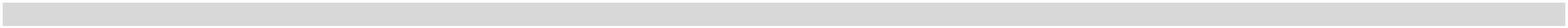 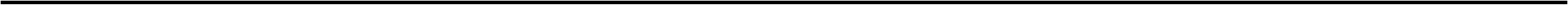 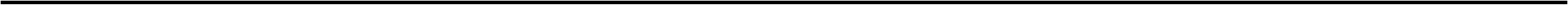 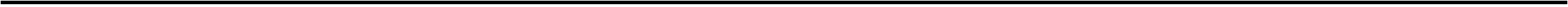 Rechnungsabschluss 2023Finanzierungshaushalt Globalbudget 1. Ebene (Anlage 1b)Gemeinde MörtschachKanal (851)MVAGMittelverwendungs- und aufbringungsgruppen (1. Ebene)RA 2023VA 2023RA - VAOPERATIVE GEBARUNG31131231331Einzahlungen aus der operativen VerwaltungstätigkeitEinzahlungen aus Transfers (ohne Kapitaltransfers)Einzahlungen aus Finanzerträgen125.709,6372.500,37124.600,0072.500,001.109,630,37Summe Einzahlungen operative Gebarung198.210,00197.100,001.110,0032132232332432Auszahlungen aus Personalaufwand146,401.000,00-853,60Auszahlungen aus Sachaufwand (ohne Transferaufwand)Auszahlungen aus Transfers (ohne Kapitaltransfers)Auszahlungen aus Finanzaufwand52.862,0969.700,00-16.837,9126.190,7526.800,00-609,25Summe Auszahlungen operative Gebarung79.199,2497.500,00-18.300,76SA1Saldo (1) Geldfluss aus der Operativen Gebarung (31 – 32)119.010,7699.600,0019.410,76INVESTIVE GEBARUNG33133233333Einzahlungen aus der InvestitionstätigkeitEinzahlungen aus der Rückzahlung von Darlehen sowie gewährten VorschüssenEinzahlungen aus Kapitaltransfers80.552,77103.700,00-23.147,23Summe Einzahlungen investive Gebarung80.552,77103.700,00-23.147,2333334142434Auszahlungen aus der Investitionstätigkeit42.279,3157.600,00-15.320,69Auszahlungen von gewährten Darlehen sowie gewährten VorschüssenAuszahlungen aus KapitaltransfersSumme Auszahlungen investive Gebarung42.279,3138.273,46157.284,2257.600,0046.100,00145.700,00-15.320,69-7.826,5411.584,22SA2SA3Saldo (2) Geldfluss aus der Investiven Gebarung (33 – 34)Saldo (3) Nettofinanzierungssaldo (Saldo 1 + Saldo 2)Seite 361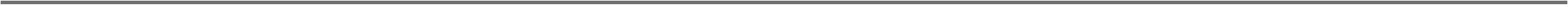 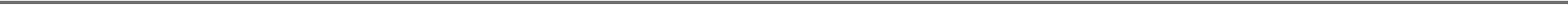 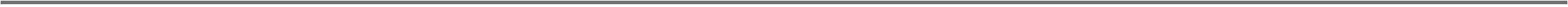 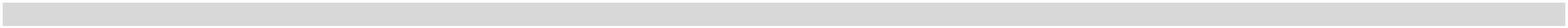 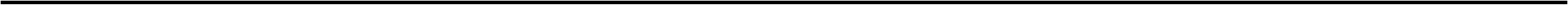 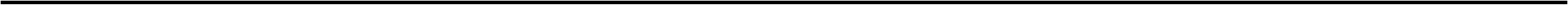 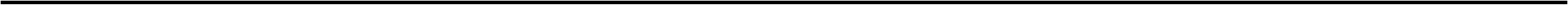 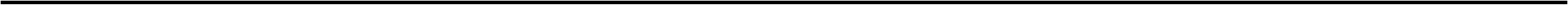 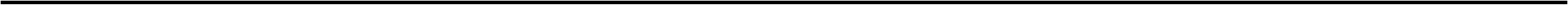 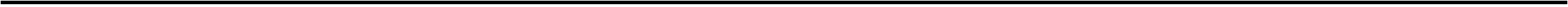 Rechnungsabschluss 2023Finanzierungshaushalt Globalbudget 1. Ebene (Anlage 1b)Gemeinde MörtschachKanal (851)MVAGMittelverwendungs- und aufbringungsgruppen (1. Ebene)RA 2023VA 2023RA - VAFINANZIERUNGSTÄTIGKEIT35135335535Einzahlungen aus der Aufnahme von Finanzschulden9.357,837.200,002.157,83Einzahlungen infolge eines Kapitaltausch bei derivativen Finanzinstrumenten mit GrundgeschäftEinzahlungen aus dem Abgang von FinanzinstrumentenSumme Einzahlungen aus der Finanzierungstätigkeit9.357,837.200,002.157,8333336163656Auszahlungen aus der Tilgung von Finanzschulden122.727,8375.400,0047.327,83Auszahlungen infolge eines Kapitaltausch bei derivativen Finanzinstrumenten mit GrundgeschäftAuszahlungen für den Erwerb von FinanzinstrumentenSumme Auszahlungen aus der Finanzierungstätigkeit122.727,83-113.370,0043.914,2275.400,00-68.200,0077.500,0047.327,83-45.170,00-33.585,78SA4SA5Saldo (4) Geldfluss aus der Finanzierungstätigkeit (35 – 36)Saldo (5) Geldfluss aus der voranschlagswirksamen Gebarung (Saldo 3 + Saldo 4)Seite 362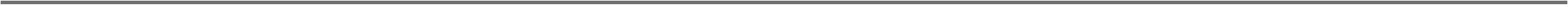 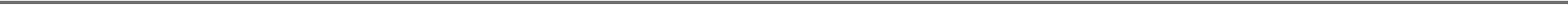 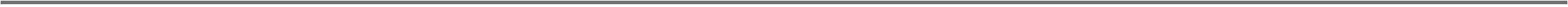 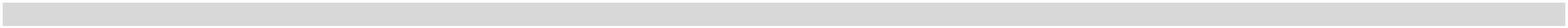 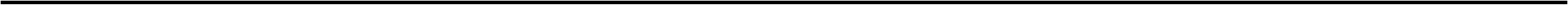 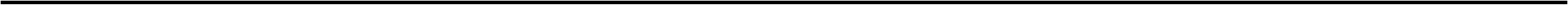 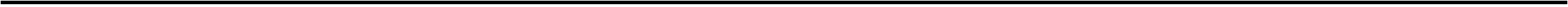 Rechnungsabschluss 2023Finanzierungshaushalt Globalbudget 1. Ebene (Anlage 1b)Gemeinde MörtschachMüll (852)MVAGMittelverwendungs- und aufbringungsgruppen (1. Ebene)RA 202355.396,1455.396,14VA 202359.200,0059.200,00RA - VA-3.803,86-3.803,86OPERATIVE GEBARUNG31131231331Einzahlungen aus der operativen VerwaltungstätigkeitEinzahlungen aus Transfers (ohne Kapitaltransfers)Einzahlungen aus FinanzerträgenSumme Einzahlungen operative Gebarung33333212223242Auszahlungen aus PersonalaufwandAuszahlungen aus Sachaufwand (ohne Transferaufwand)Auszahlungen aus Transfers (ohne Kapitaltransfers)Auszahlungen aus Finanzaufwand31.781,0517.535,7835.400,0019.300,00-3.618,95-1.764,22Summe Auszahlungen operative Gebarung49.316,836.079,3154.700,004.500,00-5.383,171.579,31SA1Saldo (1) Geldfluss aus der Operativen Gebarung (31 – 32)INVESTIVE GEBARUNG33133233333Einzahlungen aus der InvestitionstätigkeitEinzahlungen aus der Rückzahlung von Darlehen sowie gewährten VorschüssenEinzahlungen aus KapitaltransfersSumme Einzahlungen investive Gebarung0,000,000,0033334142434Auszahlungen aus der InvestitionstätigkeitAuszahlungen von gewährten Darlehen sowie gewährten VorschüssenAuszahlungen aus KapitaltransfersSumme Auszahlungen investive Gebarung0,000,000,000,000,000,00SA2SA3Saldo (2) Geldfluss aus der Investiven Gebarung (33 – 34)Saldo (3) Nettofinanzierungssaldo (Saldo 1 + Saldo 2)6.079,314.500,001.579,31Seite 363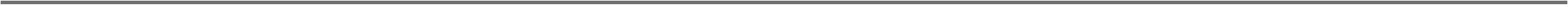 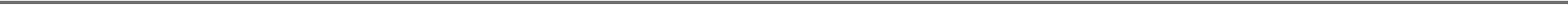 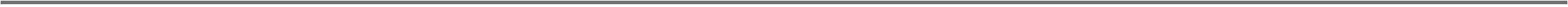 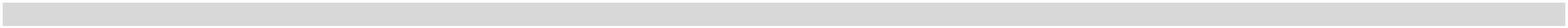 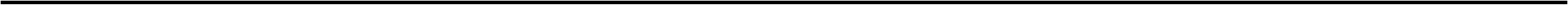 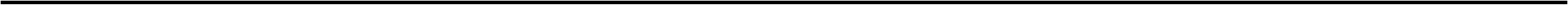 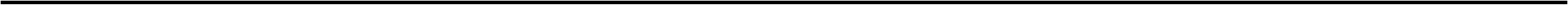 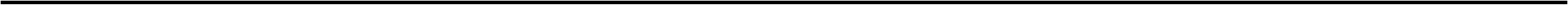 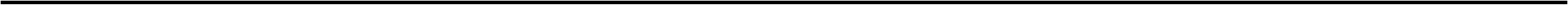 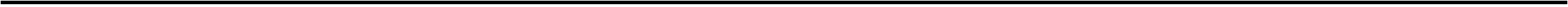 Rechnungsabschluss 2023Finanzierungshaushalt Globalbudget 1. Ebene (Anlage 1b)Gemeinde MörtschachMüll (852)MVAGMittelverwendungs- und aufbringungsgruppen (1. Ebene)RA 2023VA 2023RA - VAFINANZIERUNGSTÄTIGKEIT35135335535Einzahlungen aus der Aufnahme von FinanzschuldenEinzahlungen infolge eines Kapitaltausch bei derivativen Finanzinstrumenten mit GrundgeschäftEinzahlungen aus dem Abgang von FinanzinstrumentenSumme Einzahlungen aus der Finanzierungstätigkeit0,000,000,0033336163656Auszahlungen aus der Tilgung von FinanzschuldenAuszahlungen infolge eines Kapitaltausch bei derivativen Finanzinstrumenten mit GrundgeschäftAuszahlungen für den Erwerb von FinanzinstrumentenSumme Auszahlungen aus der Finanzierungstätigkeit0,000,000,000,000,000,00SA4SA5Saldo (4) Geldfluss aus der Finanzierungstätigkeit (35 – 36)Saldo (5) Geldfluss aus der voranschlagswirksamen Gebarung (Saldo 3 + Saldo 4)6.079,314.500,001.579,31Seite 364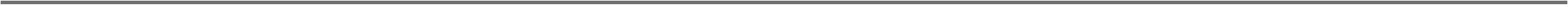 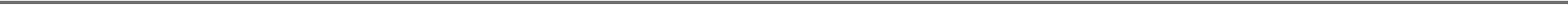 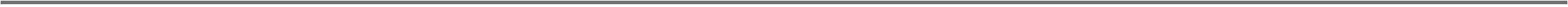 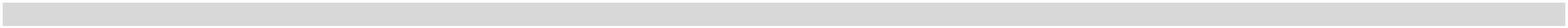 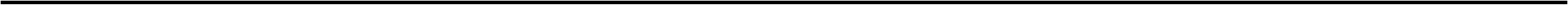 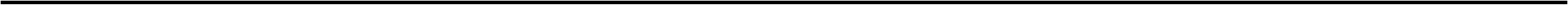 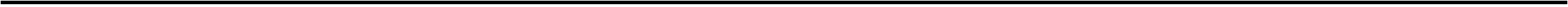 Textliche Erläuterungen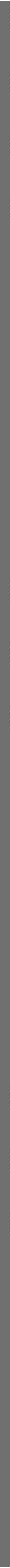 ,Rechnungsabschluss 2023 - Textliche ErläuterungenTextliche Erläuterungengemäß § 54 Abs. 3 Kärntner Gemeindehaushaltsgesetz – K-GHG, LGBl. Nr. 80/2019, zuletztin der Fassung LGBl. Nr. 78/2023, zum Rechnungsabschluss 20231.Umsetzung der mit dem Voranschlag 2023 verfolgten Ziele und Strategien:Als wesentlichste Budgetziele dieser Periode wurde der Ausgleich der Subhaushalte(Wirtschaftshof, Kanal- und Müllhaushalt) und die Bildung von Reserven geplant.Darüber hinaus wurde angestrebt, dass aufgrund der gegenwärtigen Teuerungswelledie Aufwendungen und Auszahlungen im Ergebnis- und Finanzierungshaushalt auf diewesentlichen Notwendigkeiten zu reduzieren.Die Subhaushalte konnten im Ergebnishaushalt Saldo 0 bzw. im FinanzierungshaushaltSaldo 5 positiv abgeschlossen werden.Der Voranschlag 2023 erfolgte nach den Grundsätzen der Sparsamkeit,Wirtschaftlichkeit und Zweckmäßigkeit.22.Beschreibung des Haushaltes:.1. Wesentliche betragsmäßige Abweichungen zum Voranschlag im Allgemeinen:Die größten Abweichungen im Rechnungsabschluss 2023 zum Voranschlag 2023ergeben sich durch die Mindereinnahmen bei den Ertragsanteilen in der Höhe von16.711,80 €.Bei der Kommunalsteuer konnte eine Mehreinnahme von 20.812,18 € erzielt werden.EineweitereMehreinnahmewurdedurchdieReduktionderEDV-Instandhaltungskosten (4.975,75 €) bzw. Sitzungsgelder (3.425,28 €) erzielt.Die Ausgaben bei der Straßenreinigung verringern sich um 14.054,18 € gegenüberdem Voranschlag 2023.Da ab 01.09.2023 der Kindergarten in die Gemeindestruktur integriert wurde, kommtes zu Dotierungen von Rückstellungen. (Jubiläumszuwendung 4.937,50 € bzw. nichtkonsumierte Urlaube 8.352,68 €)Die Beiträge für die Krankenanstalten erhöhten sich um 7.759,68 €.2.2. Abschlussstand wesentlicher Maßnahmen im Besonderen:Durch die immer stärker steigenden Ausgaben und den hohen Abschreibungswertenwird es schwierig sein, einen ausgeglichenen Haushalt zu erreichen. Es wird weiterefinanzielle Unterstützung zur Sicherstellung eines ausgeglichenen Budgets notwendigsein.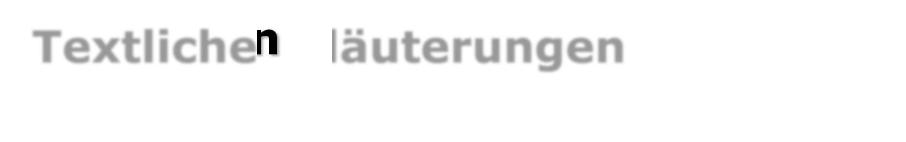 3.Ergebnis-, Finanzierungs- und Vermögensrechnung:3.1. Summe der Erträge und Aufwendung:Erträge:Aufwendungen:€ 2.406.733,09€ 2.419.602,58Entnahmen von Haushaltsrücklagen:Zuweisung an Haushaltsrücklagen:€€0,000,00Nettoergebnis nach Haushaltsrücklagen:€-12.869,493.2. Summe der Einzahlungen und Auszahlungen (voranschlagswirksam):Einzahlungen:Auszahlungen:€ 2.197.134,37€ 2.281.692,75Geldfluss aus der voranschlagswirksamen Gebarung:€-84.558,383.3. Summe der Einzahlungen und Auszahlungen (nicht voranschlagswirksam)Einzahlungen:Auszahlungen:€ 1.038.364,52€824.751,57Geldfluss aus der nicht voranschlagswirksamen Gebarung:€213.612,953.4. Veränderung an Liquiden Mitteln:Anfangsbestand liquide Mittel:Endbestand liquide Mittel:€ 216.689,05€ 345.743,62davon Zahlungsmittelreserven€0,003.5. Analyse des Ergebnis- und Finanzierungshaushaltes:Im Ergebnishaushalt RA2023 Saldo (0), wo Aufwendungen und Erträge gegenübergestelltwerden, kommt es zu einem Minus von -12.869,49 €.Die Ergebnishaushalte (Müll, Bauhof, Kanal) ergeben einen Überschuss von 102.107,99 €.Betrachtet man den Ergebnishaushalt RA2023 ohne die Haushalte (Kanal, Bauhof, Müll)ergibt sich ein Minus in der Höhe von -114.977,48 €. (d.h. -12.869,49 € Saldo (0) minusErgebnishaushaltsüberschüsse (Müll, Bauhof, Kanal) 102.107,99 €)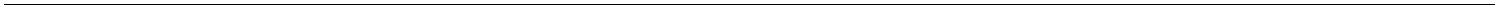 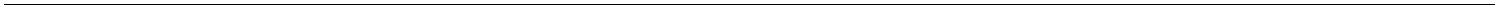 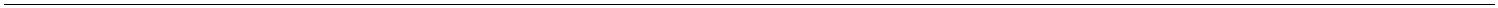 Ergebnishaushaltsüberschüsse 2023Jahr 2023ERGEBNIS -HAUSHALT SA0Ansatz820085208510BauhofMüll8.887,745.785,4487.434,81Kanal102.107,99Durch die Zuweisung in der Höhe von 102.107,99 € im Jahr 2023, ergibt sich somit ein Wertvon 640.173,03 € auf den Kapitalausgleichskonten. (Es wurde keine mögliche Rücklagebzw. Zahlungsmittelreserve gebildet, dies ist der Liquidität der Gemeinde geschuldet)EH-Überschuss perEH-Überschuss Jahr 31.12.2023 auf denEH-Überschuss per1.12.2022Ansatz32023 SA 0Kapitalausgleichs -Konten820085208510BauhofMüll66.856,358.887,7475.744,0918.301,7512.516,31458.692,3838.065,045.785,4487.434,81Kanal546.127,19640.173,035102.107,99Diese Vorgehensweise wurde mit der Abteilung 3 der Kärntner Landesregierung bei derBegutachtung am 05.03.2023 abgestimmt.Der Finanzierungshaushalt liefert Informationen zur Liquidität der Gemeinde, zurFinanzierung des Gesamthaushalts, sowie seiner Teilbereiche.Für den Gesamthaushalt zeigt dieser, wie weit mit dem Saldo 1 (Überschuss der laufendenbzw. operativen Gebarung) die investive Gebarung (umfasst Ein- und Auszahlungen aus derInvestitionstätigkeit - Saldo 2) gedeckt werden kann, und wieviel liquide Mittel für dieTilgung von Fremdkapital übrigbleiben.Der Saldo 1 weist einen Überschuss von 39.873,27 € aus. Die investive Gebarung Saldo 2ein Minus von -11.061,65 €.Der Geldfluss aus der Finanzierungstätigkeit ergibt ein Minus von -113.370,00 €.Somit ergibt sich ein Minus im Finanzierungshaushalt (Saldo 5) in der Höhevon -84.558,38 €.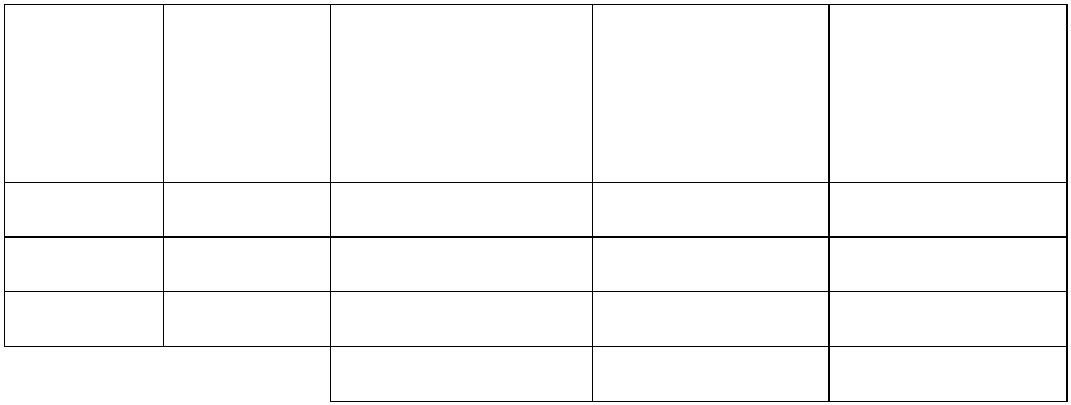 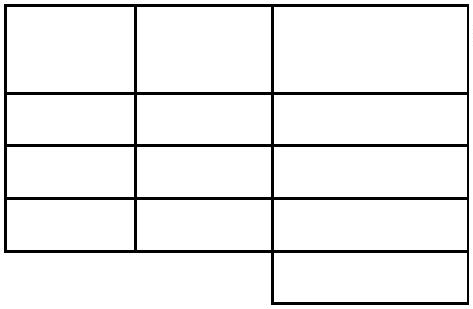 Saldenberechnung Finanzierungshaushalt unddisponible hoheitliche LiquiditätIm Finanzierungshaushalt Saldo (1) Geldfluss aus der operativen Gebarung kommt esohne die Haushalte (Kanal, Müll, Bauhof) zu einem Minus von -101.973,17 €.Da sonstige Investitionen der hoheitlichen Gebarung in der investiven Gebarung (SA2 FHH)dargestellt werden, ist eine Bereinigung des SA1 FHH vorzunehmen. Diese Bereinigungschlägt sich mit 20.076,43 € nieder.Von den –101.973,17 € (Zwischenergebnis der Finanzierungsrechnung in der hoheitlichenGebarung vor investiver Gebarung = disponible hoheitliche Finanzspitze) werden die20.076,43 € abgezogen.Die –122.049,60 € ist das Endergebnis der Finanzierungsrechnung in der hoheitlichenGebarung. (Liquiditätsüberschuss bzw. Liquiditätsabgang)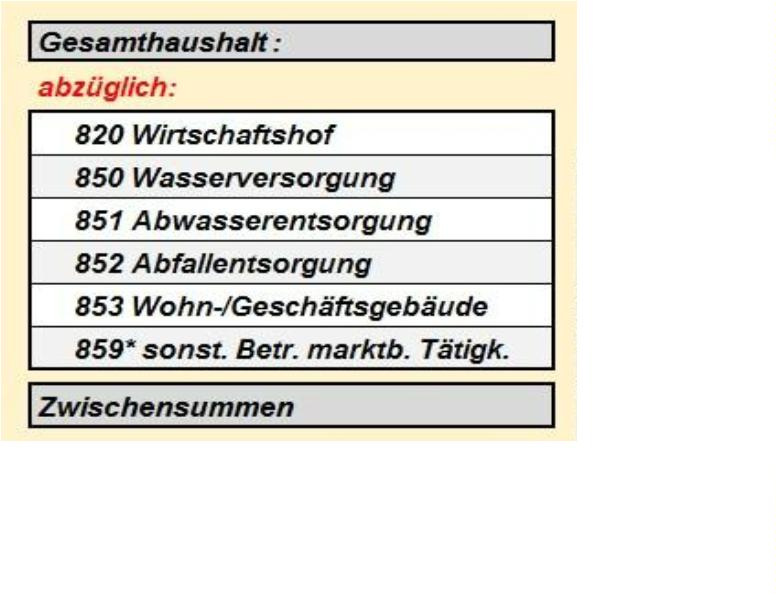 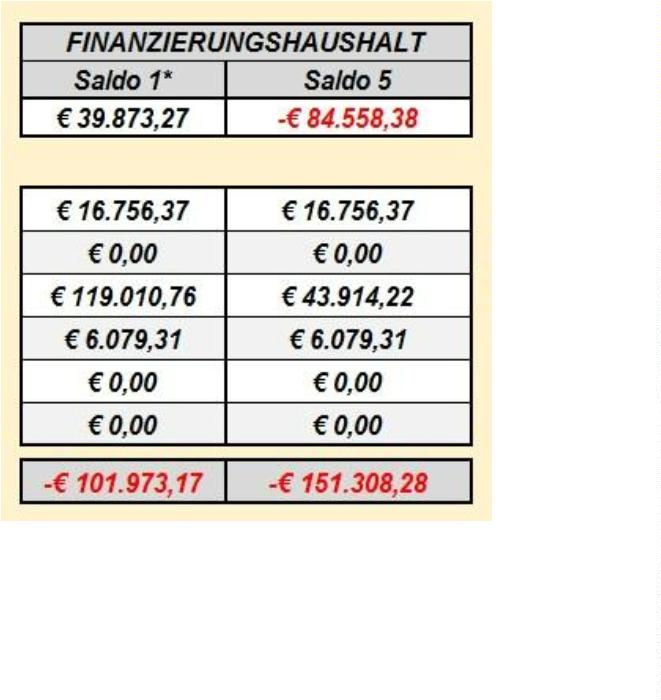 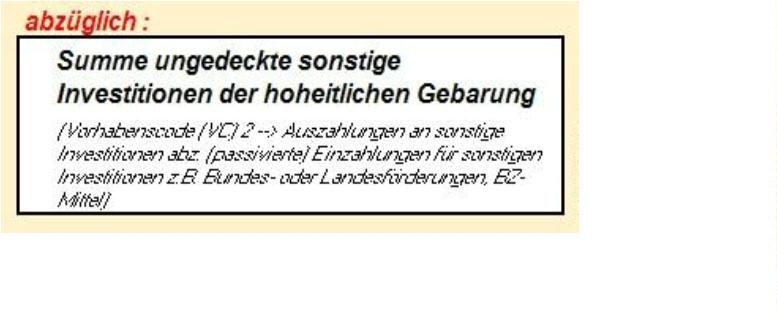 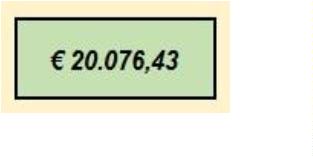 3.6. Vermögensrechnung:Summe AKTIVA:Summe PASSIVA:Nettovermögen (Ausgleichsposten)€ 10.626.058,06€ 10.626.058,06€ 1.006.520,713.7. Analyse des Vermögenshaushaltes:Der Vermögenshaushalt weist Aktiva, sowie Passiva über € 10.626.058,06 aus. Derwesentlichste Faktor für die Veränderung auf Aktivseite betrifft die Veränderung derGrundstücke, Grundstückseinrichtungen und der Infrastruktur.3.8. Stand und Entwicklung des Gemeindevermögens und der Finanzschulden:Aufgrund der schwierigen finanziellen Situation werden in naher Zukunft wohl kaumgroße Investitionen bzw. Anschaffung von Vermögen möglich sein. Zusätzlichvermindert die jährliche AfA sukzessive unsere Sachanlagen. Die großen Darlehen, diewir aufgrund der Verpflichtung zum Bau des Kanalnetzes aufnehmen mussten, sollenso schnell wie möglich getilgt werden. Zusätzlich muss eine Geldreserve geschaffenwerden, um die KWWF-Darlehen, die in 10 Jahresbeträgen fällig werden, bedienen zukönnen.Der Schuldenstand der langfristigen Finanzschulden der Gemeinde Mörtschach beträgtper 31.12.2023 1.341.133,84 €. Im Vergleich zum Anfangsstand 01.01.2023 hat sichdieser Betrag um 113.370,00 € vermindert.4.Dokumentation der verwendeten Bewertungsmethoden und Abweichungenvon der Nutzungsdauertabelle gemäß Anlage 7 VRV 2015:Bewertungsgrundlagen bezüglich der AFA-Berechnung:Berechnungsbasis der Afa bilden die für die Eröffnungsbilanz ermittelten Werte.Sämtliche Gebäude konnte der Anschaffungswert zu Grunde gelegt werden.Straßenanlagen wurden nur eingeschränkt als Bewertungsbasis herangezogen, daNutzungsdauerverlängernde Sanierungen im wieder Rahmen anderer Vorhabenabgewickelt worden sind (Bsp. Straßensanierung im Zuge der Errichtung einesParkplatzes).Der Wert der Kanalisationsanlagen wurde aus den zur Bundesförderung eingereichtenUnterlagen errechnet. Die Anschaffungswerte der Brücken wurden pauschal mit EUR2.000/m² berechnet. Die Werte für Maschinen und Ausstattungen wurden für die Jahreab 2009 direkt aus der Buchhaltung übernommen.Im Regelfall hat sich die Gemeinde an die gesetzlich vorgegebene Abschreibungsdauergehalten. Lediglich im Bereich der Kanalisationsanlage – BA 01 und BA 04 – wurde vonden vorgegebenen Werten abgewichen. Der BA 01 umfasst die Kläranlage (Bauwerk)samt deren Ausstattung (maschinell und EDV). Hier kann nicht von einerNutzungsdauer von 50 Jahren ausgegangen werden. Die Nutzungsdauer wurde fürdiesen Bauabschnitt nach Rücksprache mit Herrn Fabach im Zuge derWertfeststellungen zum Kärntner Gebührenkalkulationsmodell auf 40 Jahre verkürzt.Der BA 04 umfasst die Photovoltaikanlagen, deren Nutzungsdauer wurde nachRücksprache mit Herrn Fabach A. von 15 Jahren auf 25 Jahre erhöht.Seite 372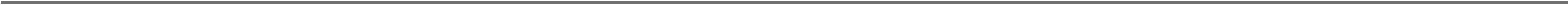 Rechnungsabschluss 2023InhaltsverzeichnisGemeinde MörtschachSeiteInhalt159GemeindeübersichtNachweis der liquiden Mittel (Kassenbestand)Nachweis über nicht kassenwirksame Konten13172327335597Ergebnishaushalt Gesamt 1. und 2. Ebene (Anlage 1a) - interne Vergütungen enthaltenFinanzierungshaushalt Gesamt 1. und 2. Ebene (Anlage 1b) - interne Vergütungen enthaltenErgebnishaushalt Gesamt 1. und 2. Ebene (Anlage 1a) - bereinigt um interne VergütungenFinanzierungshaushalt Gesamt 1. und 2. Ebene (Anlage 1b) - bereinigt um interne VergütungenErgebnishaushalt Bereichsbudget 1. und 2. Ebene (Anlage 1a)Finanzierungshaushalt Bereichsbudget 1. und 2. Ebene (Anlage 1b)Vermögenshaushalt (Anlage 1c)105109227243247251257263267271277281287291295299303307311315319325Nettovermögensveränderungsrechnung (Anlage 1d)Ergebnis- und Finanzierungsrechnung DetailnachweisNachweis der InvestitionstätigkeitDarstellung Ergebnishaushalt § 1 Abs. 2 (Anlage 1e)Darstellung Vermögenshaushalt § 1 Abs. 2 (Anlage 1f)Querschnitt (Anlage 5b)Nachweis über Transferzahlungen (Anlage 6a)Nachweis über Haushaltsrücklagen und Zahlungsmittelreserven (Anlage 6b)Nachweis über Innere DarlehenEinzelnachweis über Finanzschulden und Schuldendienst (Anlage 6c)Nachweis über hausinterne Vergütungen (Anlage 6f)Anlagenspiegel nach Ansatz (Anlage 6g)Liste der nicht bewerteten Kulturgüter (Anlage 6h)Leasingspiegel (Anlage 6i)Nachweis über unmittelbare Beteiligungen der Gebietskörperschaft (Anlage 6j)Nachweis über mittelbare Beteiligungen der Gebietskörperschaft (Anlage 6k)Nachweis über aktive Finanzinstrumente (Anlage 6m)Einzelnachweis über aktive Finanzinstrumente (Anlage 6n)Rückstellungsspiegel (Anlage 6q)Haftungsnachweis (Anlage 6r)Einzelnachweis über die nicht voranschlagswirksame Gebarung gemäß § 12 (Anlage 6t)Personaldaten iSd ÖStp (Anlage 4)Seite 373Rechnungsabschluss VRV2015 (Ktn)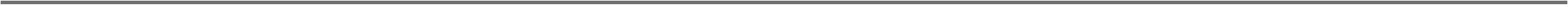 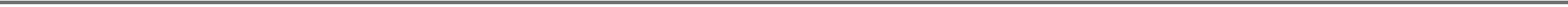 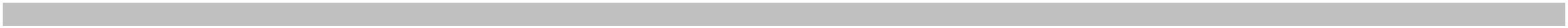 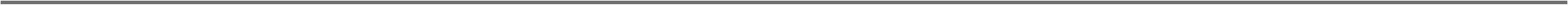 Rechnungsabschluss 2023InhaltsverzeichnisGemeinde MörtschachSeiteInhalt329333339345349355365Nachweis über PersonalaufwandNachweis KundenforderungenNachweis LieferantenverbindlichkeitenNachweis Vermögen mit abgeänderter NutzungsdauerErgebnishaushalt Globalbudget 1. Ebene (Anlage 1a)Finanzierungshaushalt Globalbudget 1. Ebene (Anlage 1b)Textliche ErläuterungenSeite 374Rechnungsabschluss VRV2015 (Ktn)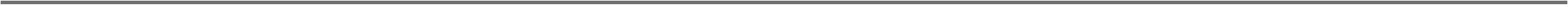 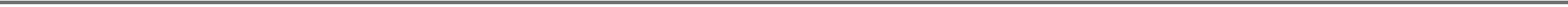 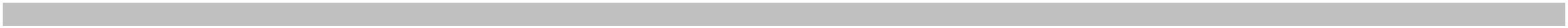 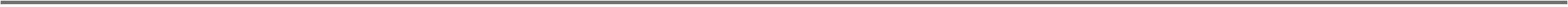 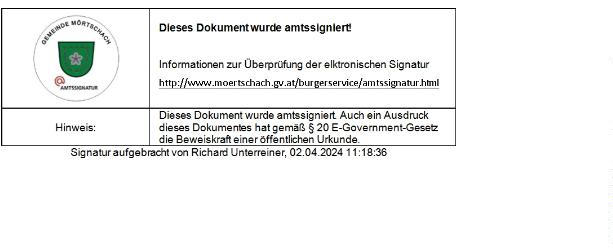 